MANDATORY HMO LICENCE APPLICATIONMANDATORY HMO LICENCE APPLICATIONMANDATORY HMO LICENCE APPLICATIONMANDATORY HMO LICENCE APPLICATIONMANDATORY HMO LICENCE APPLICATIONMANDATORY HMO LICENCE APPLICATIONMANDATORY HMO LICENCE APPLICATIONMANDATORY HMO LICENCE APPLICATIONMANDATORY HMO LICENCE APPLICATIONMANDATORY HMO LICENCE APPLICATIONMANDATORY HMO LICENCE APPLICATIONMANDATORY HMO LICENCE APPLICATIONMANDATORY HMO LICENCE APPLICATIONMANDATORY HMO LICENCE APPLICATIONMANDATORY HMO LICENCE APPLICATIONMANDATORY HMO LICENCE APPLICATIONMANDATORY HMO LICENCE APPLICATIONMANDATORY HMO LICENCE APPLICATIONMANDATORY HMO LICENCE APPLICATIONMANDATORY HMO LICENCE APPLICATIONMANDATORY HMO LICENCE APPLICATIONMANDATORY HMO LICENCE APPLICATIONMANDATORY HMO LICENCE APPLICATIONMANDATORY HMO LICENCE APPLICATIONMANDATORY HMO LICENCE APPLICATIONMANDATORY HMO LICENCE APPLICATIONMANDATORY HMO LICENCE APPLICATIONMANDATORY HMO LICENCE APPLICATIONMANDATORY HMO LICENCE APPLICATIONMANDATORY HMO LICENCE APPLICATIONMANDATORY HMO LICENCE APPLICATIONMANDATORY HMO LICENCE APPLICATIONMANDATORY HMO LICENCE APPLICATIONMANDATORY HMO LICENCE APPLICATIONMANDATORY HMO LICENCE APPLICATIONMANDATORY HMO LICENCE APPLICATIONMANDATORY HMO LICENCE APPLICATIONMANDATORY HMO LICENCE APPLICATIONMANDATORY HMO LICENCE APPLICATIONMANDATORY HMO LICENCE APPLICATIONMANDATORY HMO LICENCE APPLICATIONMANDATORY HMO LICENCE APPLICATIONMANDATORY HMO LICENCE APPLICATIONMANDATORY HMO LICENCE APPLICATIONMANDATORY HMO LICENCE APPLICATIONMANDATORY HMO LICENCE APPLICATIONMANDATORY HMO LICENCE APPLICATIONMANDATORY HMO LICENCE APPLICATIONMANDATORY HMO LICENCE APPLICATIONMANDATORY HMO LICENCE APPLICATIONMANDATORY HMO LICENCE APPLICATIONMANDATORY HMO LICENCE APPLICATIONMANDATORY HMO LICENCE APPLICATIONMANDATORY HMO LICENCE APPLICATIONMANDATORY HMO LICENCE APPLICATIONMANDATORY HMO LICENCE APPLICATIONMANDATORY HMO LICENCE APPLICATION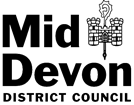 APPLICANT DETAILSAPPLICANT DETAILSAPPLICANT DETAILSAPPLICANT DETAILSAPPLICANT DETAILSAPPLICANT DETAILSAPPLICANT DETAILSAPPLICANT DETAILSAPPLICANT DETAILSAPPLICANT DETAILSAPPLICANT DETAILSAPPLICANT DETAILSAPPLICANT DETAILSAPPLICANT DETAILSAPPLICANT DETAILSAPPLICANT DETAILSAPPLICANT DETAILSAPPLICANT DETAILSAPPLICANT DETAILSAPPLICANT DETAILSAPPLICANT DETAILSAPPLICANT DETAILSAPPLICANT DETAILSAPPLICANT DETAILSAPPLICANT DETAILSAPPLICANT DETAILSAPPLICANT DETAILSAPPLICANT DETAILSAPPLICANT DETAILSAPPLICANT DETAILSAPPLICANT DETAILSAPPLICANT DETAILSAPPLICANT DETAILSAPPLICANT DETAILSAPPLICANT DETAILSAPPLICANT DETAILSAPPLICANT DETAILSAPPLICANT DETAILSAPPLICANT DETAILSAPPLICANT DETAILSAPPLICANT DETAILSAPPLICANT DETAILSAPPLICANT DETAILSAPPLICANT DETAILSAPPLICANT DETAILSAPPLICANT DETAILSAPPLICANT DETAILSAPPLICANT DETAILSAPPLICANT DETAILSAPPLICANT DETAILSAPPLICANT DETAILSAPPLICANT DETAILSAPPLICANT DETAILSAPPLICANT DETAILSAPPLICANT DETAILSAPPLICANT DETAILSAPPLICANT DETAILSAPPLICANT DETAILSAPPLICANT DETAILSAPPLICANT DETAILSAPPLICANT DETAILSAPPLICANT DETAILSAPPLICANT DETAILSAPPLICANT DETAILSAPPLICANT DETAILSAPPLICANT DETAILSAPPLICANT DETAILSAPPLICANT DETAILSAPPLICANT DETAILSAPPLICANT DETAILSAPPLICANT DETAILSAPPLICANT DETAILSAPPLICANT DETAILSAPPLICANT DETAILSAPPLICANT DETAILSAPPLICANT DETAILSAPPLICANT DETAILSAPPLICANT DETAILSAPPLICANT DETAILSAPPLICANT DETAILSAPPLICANT DETAILSAPPLICANT DETAILSAPPLICANT DETAILSAPPLICANT DETAILSAPPLICANT DETAILSAPPLICANT DETAILSAPPLICANT DETAILSAPPLICANT DETAILSAPPLICANT DETAILSAPPLICANT DETAILSAPPLICANT DETAILSAPPLICANT DETAILSAPPLICANT DETAILSAPPLICANT DETAILSAPPLICANT DETAILSAPPLICANT DETAILSAPPLICANT DETAILSAPPLICANT DETAILSAPPLICANT DETAILSAPPLICANT DETAILSAPPLICANT DETAILSAPPLICANT DETAILSAPPLICANT DETAILSAPPLICANT DETAILS1.  Are you an agent acting on behalf of the applicant?1.  Are you an agent acting on behalf of the applicant?1.  Are you an agent acting on behalf of the applicant?1.  Are you an agent acting on behalf of the applicant?1.  Are you an agent acting on behalf of the applicant?1.  Are you an agent acting on behalf of the applicant?1.  Are you an agent acting on behalf of the applicant?1.  Are you an agent acting on behalf of the applicant?1.  Are you an agent acting on behalf of the applicant?1.  Are you an agent acting on behalf of the applicant?1.  Are you an agent acting on behalf of the applicant?1.  Are you an agent acting on behalf of the applicant?1.  Are you an agent acting on behalf of the applicant?1.  Are you an agent acting on behalf of the applicant?1.  Are you an agent acting on behalf of the applicant?1.  Are you an agent acting on behalf of the applicant?1.  Are you an agent acting on behalf of the applicant?1.  Are you an agent acting on behalf of the applicant?1.  Are you an agent acting on behalf of the applicant?1.  Are you an agent acting on behalf of the applicant?1.  Are you an agent acting on behalf of the applicant?1.  Are you an agent acting on behalf of the applicant?1.  Are you an agent acting on behalf of the applicant?1.  Are you an agent acting on behalf of the applicant?1.  Are you an agent acting on behalf of the applicant?1.  Are you an agent acting on behalf of the applicant?1.  Are you an agent acting on behalf of the applicant?1.  Are you an agent acting on behalf of the applicant?1.  Are you an agent acting on behalf of the applicant?1.  Are you an agent acting on behalf of the applicant?1.  Are you an agent acting on behalf of the applicant?1.  Are you an agent acting on behalf of the applicant?1.  Are you an agent acting on behalf of the applicant?1.  Are you an agent acting on behalf of the applicant?1.  Are you an agent acting on behalf of the applicant?1.  Are you an agent acting on behalf of the applicant?1.  Are you an agent acting on behalf of the applicant?1.  Are you an agent acting on behalf of the applicant?1.  Are you an agent acting on behalf of the applicant?1.  Are you an agent acting on behalf of the applicant?1.  Are you an agent acting on behalf of the applicant?1.  Are you an agent acting on behalf of the applicant?1.  Are you an agent acting on behalf of the applicant?1.  Are you an agent acting on behalf of the applicant?1.  Are you an agent acting on behalf of the applicant?1.  Are you an agent acting on behalf of the applicant?1.  Are you an agent acting on behalf of the applicant?1.  Are you an agent acting on behalf of the applicant?1.  Are you an agent acting on behalf of the applicant?1.  Are you an agent acting on behalf of the applicant?1.  Are you an agent acting on behalf of the applicant?1.  Are you an agent acting on behalf of the applicant?1.  Are you an agent acting on behalf of the applicant?1.  Are you an agent acting on behalf of the applicant?1.  Are you an agent acting on behalf of the applicant?1.  Are you an agent acting on behalf of the applicant?1.  Are you an agent acting on behalf of the applicant?1.  Are you an agent acting on behalf of the applicant?1.  Are you an agent acting on behalf of the applicant?1.  Are you an agent acting on behalf of the applicant?1.  Are you an agent acting on behalf of the applicant?1.  Are you an agent acting on behalf of the applicant?1.  Are you an agent acting on behalf of the applicant?1.  Are you an agent acting on behalf of the applicant?1.  Are you an agent acting on behalf of the applicant?1.  Are you an agent acting on behalf of the applicant?1.  Are you an agent acting on behalf of the applicant?1.  Are you an agent acting on behalf of the applicant?1.  Are you an agent acting on behalf of the applicant?Yes Yes Yes Yes Yes Yes Yes Yes Yes Yes Yes Yes Yes Yes Yes Yes Yes Yes Yes No No No No No No No No No No No No No No No No Agent Name: Contact(s): Telephone:                                                         Email:      Agent Name: Contact(s): Telephone:                                                         Email:      Agent Name: Contact(s): Telephone:                                                         Email:      Agent Name: Contact(s): Telephone:                                                         Email:      Agent Name: Contact(s): Telephone:                                                         Email:      Agent Name: Contact(s): Telephone:                                                         Email:      Agent Name: Contact(s): Telephone:                                                         Email:      Agent Name: Contact(s): Telephone:                                                         Email:      Agent Name: Contact(s): Telephone:                                                         Email:      Agent Name: Contact(s): Telephone:                                                         Email:      Agent Name: Contact(s): Telephone:                                                         Email:      Agent Name: Contact(s): Telephone:                                                         Email:      Agent Name: Contact(s): Telephone:                                                         Email:      Agent Name: Contact(s): Telephone:                                                         Email:      Agent Name: Contact(s): Telephone:                                                         Email:      Agent Name: Contact(s): Telephone:                                                         Email:      Agent Name: Contact(s): Telephone:                                                         Email:      Agent Name: Contact(s): Telephone:                                                         Email:      Agent Name: Contact(s): Telephone:                                                         Email:      Agent Name: Contact(s): Telephone:                                                         Email:      Agent Name: Contact(s): Telephone:                                                         Email:      Agent Name: Contact(s): Telephone:                                                         Email:      Agent Name: Contact(s): Telephone:                                                         Email:      Agent Name: Contact(s): Telephone:                                                         Email:      Agent Name: Contact(s): Telephone:                                                         Email:      Agent Name: Contact(s): Telephone:                                                         Email:      Agent Name: Contact(s): Telephone:                                                         Email:      Agent Name: Contact(s): Telephone:                                                         Email:      Agent Name: Contact(s): Telephone:                                                         Email:      Agent Name: Contact(s): Telephone:                                                         Email:      Agent Name: Contact(s): Telephone:                                                         Email:      Agent Name: Contact(s): Telephone:                                                         Email:      Agent Name: Contact(s): Telephone:                                                         Email:      Agent Name: Contact(s): Telephone:                                                         Email:      Agent Name: Contact(s): Telephone:                                                         Email:      Agent Name: Contact(s): Telephone:                                                         Email:      Agent Name: Contact(s): Telephone:                                                         Email:      Agent Name: Contact(s): Telephone:                                                         Email:      Agent Name: Contact(s): Telephone:                                                         Email:      Agent Name: Contact(s): Telephone:                                                         Email:      Agent Name: Contact(s): Telephone:                                                         Email:      Agent Name: Contact(s): Telephone:                                                         Email:      Agent Name: Contact(s): Telephone:                                                         Email:      Agent Name: Contact(s): Telephone:                                                         Email:      Agent Name: Contact(s): Telephone:                                                         Email:      Agent Name: Contact(s): Telephone:                                                         Email:      Agent Name: Contact(s): Telephone:                                                         Email:      Agent Name: Contact(s): Telephone:                                                         Email:      Agent Name: Contact(s): Telephone:                                                         Email:      Agent Name: Contact(s): Telephone:                                                         Email:      Agent Name: Contact(s): Telephone:                                                         Email:      Agent Name: Contact(s): Telephone:                                                         Email:      Agent Name: Contact(s): Telephone:                                                         Email:      Agent Name: Contact(s): Telephone:                                                         Email:      Agent Name: Contact(s): Telephone:                                                         Email:      Agent Name: Contact(s): Telephone:                                                         Email:      Agent Name: Contact(s): Telephone:                                                         Email:      Agent Name: Contact(s): Telephone:                                                         Email:      Agent Name: Contact(s): Telephone:                                                         Email:      Agent Name: Contact(s): Telephone:                                                         Email:      Agent Name: Contact(s): Telephone:                                                         Email:      Agent Name: Contact(s): Telephone:                                                         Email:      Agent Name: Contact(s): Telephone:                                                         Email:      Agent Name: Contact(s): Telephone:                                                         Email:      Agent Name: Contact(s): Telephone:                                                         Email:      Agent Name: Contact(s): Telephone:                                                         Email:      Agent Name: Contact(s): Telephone:                                                         Email:      Agent Name: Contact(s): Telephone:                                                         Email:      Agent Name: Contact(s): Telephone:                                                         Email:      Agent Name: Contact(s): Telephone:                                                         Email:      Agent Name: Contact(s): Telephone:                                                         Email:      Agent Name: Contact(s): Telephone:                                                         Email:      Agent Name: Contact(s): Telephone:                                                         Email:      Agent Name: Contact(s): Telephone:                                                         Email:      Agent Name: Contact(s): Telephone:                                                         Email:      Agent Name: Contact(s): Telephone:                                                         Email:      Agent Name: Contact(s): Telephone:                                                         Email:      Agent Name: Contact(s): Telephone:                                                         Email:      Agent Name: Contact(s): Telephone:                                                         Email:      Agent Name: Contact(s): Telephone:                                                         Email:      Agent Name: Contact(s): Telephone:                                                         Email:      Agent Name: Contact(s): Telephone:                                                         Email:      Agent Name: Contact(s): Telephone:                                                         Email:      Agent Name: Contact(s): Telephone:                                                         Email:      Agent Name: Contact(s): Telephone:                                                         Email:      Agent Name: Contact(s): Telephone:                                                         Email:      Agent Name: Contact(s): Telephone:                                                         Email:      Agent Name: Contact(s): Telephone:                                                         Email:      Agent Name: Contact(s): Telephone:                                                         Email:      Agent Name: Contact(s): Telephone:                                                         Email:      Agent Name: Contact(s): Telephone:                                                         Email:      Agent Name: Contact(s): Telephone:                                                         Email:      Agent Name: Contact(s): Telephone:                                                         Email:      Agent Name: Contact(s): Telephone:                                                         Email:      Agent Name: Contact(s): Telephone:                                                         Email:      Agent Name: Contact(s): Telephone:                                                         Email:      Agent Name: Contact(s): Telephone:                                                         Email:      Agent Name: Contact(s): Telephone:                                                         Email:      Agent Name: Contact(s): Telephone:                                                         Email:      Agent Name: Contact(s): Telephone:                                                         Email:      Agent Name: Contact(s): Telephone:                                                         Email:      Agent Name: Contact(s): Telephone:                                                         Email:      Agent Name: Contact(s): Telephone:                                                         Email:      Agent Name: Contact(s): Telephone:                                                         Email:      2.  Name of Applicant:  Title: Mr/Mrs/Miss/Ms/Dr  First Name:                          Surname:2.  Name of Applicant:  Title: Mr/Mrs/Miss/Ms/Dr  First Name:                          Surname:2.  Name of Applicant:  Title: Mr/Mrs/Miss/Ms/Dr  First Name:                          Surname:2.  Name of Applicant:  Title: Mr/Mrs/Miss/Ms/Dr  First Name:                          Surname:2.  Name of Applicant:  Title: Mr/Mrs/Miss/Ms/Dr  First Name:                          Surname:2.  Name of Applicant:  Title: Mr/Mrs/Miss/Ms/Dr  First Name:                          Surname:2.  Name of Applicant:  Title: Mr/Mrs/Miss/Ms/Dr  First Name:                          Surname:2.  Name of Applicant:  Title: Mr/Mrs/Miss/Ms/Dr  First Name:                          Surname:2.  Name of Applicant:  Title: Mr/Mrs/Miss/Ms/Dr  First Name:                          Surname:2.  Name of Applicant:  Title: Mr/Mrs/Miss/Ms/Dr  First Name:                          Surname:2.  Name of Applicant:  Title: Mr/Mrs/Miss/Ms/Dr  First Name:                          Surname:2.  Name of Applicant:  Title: Mr/Mrs/Miss/Ms/Dr  First Name:                          Surname:2.  Name of Applicant:  Title: Mr/Mrs/Miss/Ms/Dr  First Name:                          Surname:2.  Name of Applicant:  Title: Mr/Mrs/Miss/Ms/Dr  First Name:                          Surname:2.  Name of Applicant:  Title: Mr/Mrs/Miss/Ms/Dr  First Name:                          Surname:2.  Name of Applicant:  Title: Mr/Mrs/Miss/Ms/Dr  First Name:                          Surname:2.  Name of Applicant:  Title: Mr/Mrs/Miss/Ms/Dr  First Name:                          Surname:2.  Name of Applicant:  Title: Mr/Mrs/Miss/Ms/Dr  First Name:                          Surname:2.  Name of Applicant:  Title: Mr/Mrs/Miss/Ms/Dr  First Name:                          Surname:2.  Name of Applicant:  Title: Mr/Mrs/Miss/Ms/Dr  First Name:                          Surname:2.  Name of Applicant:  Title: Mr/Mrs/Miss/Ms/Dr  First Name:                          Surname:2.  Name of Applicant:  Title: Mr/Mrs/Miss/Ms/Dr  First Name:                          Surname:2.  Name of Applicant:  Title: Mr/Mrs/Miss/Ms/Dr  First Name:                          Surname:2.  Name of Applicant:  Title: Mr/Mrs/Miss/Ms/Dr  First Name:                          Surname:2.  Name of Applicant:  Title: Mr/Mrs/Miss/Ms/Dr  First Name:                          Surname:2.  Name of Applicant:  Title: Mr/Mrs/Miss/Ms/Dr  First Name:                          Surname:2.  Name of Applicant:  Title: Mr/Mrs/Miss/Ms/Dr  First Name:                          Surname:2.  Name of Applicant:  Title: Mr/Mrs/Miss/Ms/Dr  First Name:                          Surname:2.  Name of Applicant:  Title: Mr/Mrs/Miss/Ms/Dr  First Name:                          Surname:2.  Name of Applicant:  Title: Mr/Mrs/Miss/Ms/Dr  First Name:                          Surname:2.  Name of Applicant:  Title: Mr/Mrs/Miss/Ms/Dr  First Name:                          Surname:2.  Name of Applicant:  Title: Mr/Mrs/Miss/Ms/Dr  First Name:                          Surname:2.  Name of Applicant:  Title: Mr/Mrs/Miss/Ms/Dr  First Name:                          Surname:2.  Name of Applicant:  Title: Mr/Mrs/Miss/Ms/Dr  First Name:                          Surname:2.  Name of Applicant:  Title: Mr/Mrs/Miss/Ms/Dr  First Name:                          Surname:2.  Name of Applicant:  Title: Mr/Mrs/Miss/Ms/Dr  First Name:                          Surname:2.  Name of Applicant:  Title: Mr/Mrs/Miss/Ms/Dr  First Name:                          Surname:2.  Name of Applicant:  Title: Mr/Mrs/Miss/Ms/Dr  First Name:                          Surname:2.  Name of Applicant:  Title: Mr/Mrs/Miss/Ms/Dr  First Name:                          Surname:2.  Name of Applicant:  Title: Mr/Mrs/Miss/Ms/Dr  First Name:                          Surname:2.  Name of Applicant:  Title: Mr/Mrs/Miss/Ms/Dr  First Name:                          Surname:2.  Name of Applicant:  Title: Mr/Mrs/Miss/Ms/Dr  First Name:                          Surname:2.  Name of Applicant:  Title: Mr/Mrs/Miss/Ms/Dr  First Name:                          Surname:2.  Name of Applicant:  Title: Mr/Mrs/Miss/Ms/Dr  First Name:                          Surname:2.  Name of Applicant:  Title: Mr/Mrs/Miss/Ms/Dr  First Name:                          Surname:2.  Name of Applicant:  Title: Mr/Mrs/Miss/Ms/Dr  First Name:                          Surname:2.  Name of Applicant:  Title: Mr/Mrs/Miss/Ms/Dr  First Name:                          Surname:2.  Name of Applicant:  Title: Mr/Mrs/Miss/Ms/Dr  First Name:                          Surname:2.  Name of Applicant:  Title: Mr/Mrs/Miss/Ms/Dr  First Name:                          Surname:2.  Name of Applicant:  Title: Mr/Mrs/Miss/Ms/Dr  First Name:                          Surname:2.  Name of Applicant:  Title: Mr/Mrs/Miss/Ms/Dr  First Name:                          Surname:2.  Name of Applicant:  Title: Mr/Mrs/Miss/Ms/Dr  First Name:                          Surname:2.  Name of Applicant:  Title: Mr/Mrs/Miss/Ms/Dr  First Name:                          Surname:2.  Name of Applicant:  Title: Mr/Mrs/Miss/Ms/Dr  First Name:                          Surname:2.  Name of Applicant:  Title: Mr/Mrs/Miss/Ms/Dr  First Name:                          Surname:2.  Name of Applicant:  Title: Mr/Mrs/Miss/Ms/Dr  First Name:                          Surname:2.  Name of Applicant:  Title: Mr/Mrs/Miss/Ms/Dr  First Name:                          Surname:2.  Name of Applicant:  Title: Mr/Mrs/Miss/Ms/Dr  First Name:                          Surname:2.  Name of Applicant:  Title: Mr/Mrs/Miss/Ms/Dr  First Name:                          Surname:2.  Name of Applicant:  Title: Mr/Mrs/Miss/Ms/Dr  First Name:                          Surname:2.  Name of Applicant:  Title: Mr/Mrs/Miss/Ms/Dr  First Name:                          Surname:2.  Name of Applicant:  Title: Mr/Mrs/Miss/Ms/Dr  First Name:                          Surname:2.  Name of Applicant:  Title: Mr/Mrs/Miss/Ms/Dr  First Name:                          Surname:2.  Name of Applicant:  Title: Mr/Mrs/Miss/Ms/Dr  First Name:                          Surname:2.  Name of Applicant:  Title: Mr/Mrs/Miss/Ms/Dr  First Name:                          Surname:2.  Name of Applicant:  Title: Mr/Mrs/Miss/Ms/Dr  First Name:                          Surname:2.  Name of Applicant:  Title: Mr/Mrs/Miss/Ms/Dr  First Name:                          Surname:2.  Name of Applicant:  Title: Mr/Mrs/Miss/Ms/Dr  First Name:                          Surname:2.  Name of Applicant:  Title: Mr/Mrs/Miss/Ms/Dr  First Name:                          Surname:2.  Name of Applicant:  Title: Mr/Mrs/Miss/Ms/Dr  First Name:                          Surname:2.  Name of Applicant:  Title: Mr/Mrs/Miss/Ms/Dr  First Name:                          Surname:2.  Name of Applicant:  Title: Mr/Mrs/Miss/Ms/Dr  First Name:                          Surname:2.  Name of Applicant:  Title: Mr/Mrs/Miss/Ms/Dr  First Name:                          Surname:2.  Name of Applicant:  Title: Mr/Mrs/Miss/Ms/Dr  First Name:                          Surname:2.  Name of Applicant:  Title: Mr/Mrs/Miss/Ms/Dr  First Name:                          Surname:2.  Name of Applicant:  Title: Mr/Mrs/Miss/Ms/Dr  First Name:                          Surname:2.  Name of Applicant:  Title: Mr/Mrs/Miss/Ms/Dr  First Name:                          Surname:2.  Name of Applicant:  Title: Mr/Mrs/Miss/Ms/Dr  First Name:                          Surname:2.  Name of Applicant:  Title: Mr/Mrs/Miss/Ms/Dr  First Name:                          Surname:2.  Name of Applicant:  Title: Mr/Mrs/Miss/Ms/Dr  First Name:                          Surname:2.  Name of Applicant:  Title: Mr/Mrs/Miss/Ms/Dr  First Name:                          Surname:2.  Name of Applicant:  Title: Mr/Mrs/Miss/Ms/Dr  First Name:                          Surname:2.  Name of Applicant:  Title: Mr/Mrs/Miss/Ms/Dr  First Name:                          Surname:2.  Name of Applicant:  Title: Mr/Mrs/Miss/Ms/Dr  First Name:                          Surname:2.  Name of Applicant:  Title: Mr/Mrs/Miss/Ms/Dr  First Name:                          Surname:2.  Name of Applicant:  Title: Mr/Mrs/Miss/Ms/Dr  First Name:                          Surname:2.  Name of Applicant:  Title: Mr/Mrs/Miss/Ms/Dr  First Name:                          Surname:2.  Name of Applicant:  Title: Mr/Mrs/Miss/Ms/Dr  First Name:                          Surname:2.  Name of Applicant:  Title: Mr/Mrs/Miss/Ms/Dr  First Name:                          Surname:2.  Name of Applicant:  Title: Mr/Mrs/Miss/Ms/Dr  First Name:                          Surname:2.  Name of Applicant:  Title: Mr/Mrs/Miss/Ms/Dr  First Name:                          Surname:2.  Name of Applicant:  Title: Mr/Mrs/Miss/Ms/Dr  First Name:                          Surname:2.  Name of Applicant:  Title: Mr/Mrs/Miss/Ms/Dr  First Name:                          Surname:2.  Name of Applicant:  Title: Mr/Mrs/Miss/Ms/Dr  First Name:                          Surname:2.  Name of Applicant:  Title: Mr/Mrs/Miss/Ms/Dr  First Name:                          Surname:2.  Name of Applicant:  Title: Mr/Mrs/Miss/Ms/Dr  First Name:                          Surname:2.  Name of Applicant:  Title: Mr/Mrs/Miss/Ms/Dr  First Name:                          Surname:2.  Name of Applicant:  Title: Mr/Mrs/Miss/Ms/Dr  First Name:                          Surname:2.  Name of Applicant:  Title: Mr/Mrs/Miss/Ms/Dr  First Name:                          Surname:2.  Name of Applicant:  Title: Mr/Mrs/Miss/Ms/Dr  First Name:                          Surname:2.  Name of Applicant:  Title: Mr/Mrs/Miss/Ms/Dr  First Name:                          Surname:2.  Name of Applicant:  Title: Mr/Mrs/Miss/Ms/Dr  First Name:                          Surname:2.  Name of Applicant:  Title: Mr/Mrs/Miss/Ms/Dr  First Name:                          Surname:2.  Name of Applicant:  Title: Mr/Mrs/Miss/Ms/Dr  First Name:                          Surname:Address:Address:Address:Address:Address:Address:Address:Address:Address:Address:Address:Address:Address:Address:Address:Address:Address:Address:Address:Address:Address:Address:Address:Address:Address:Address:Address:Address:Address:Address:Address:Address:Address:Address:Address:Address:Address:Address:Address:Address:Address:Address:Address:Address:Address:Address:Address:Address:Address:Address:Address:Address:Address:Address:Address:Address:Address:Address:Address:Address:Address:Address:Address:Address:Address:Address:Address:Address:Address:Address:Address:Address:Address:Address:Address:Address:Address:Address:Address:Address:Address:Address:Address:Address:Address:Address:Address:Address:Address:Address:Address:Address:Address:Address:Address:Address:Address:Address:Address:Address:Address:Address:Address:Address:Contact(s):  Home:                                                              Mobile:                    Work:                                                               Email:      Contact(s):  Home:                                                              Mobile:                    Work:                                                               Email:      Contact(s):  Home:                                                              Mobile:                    Work:                                                               Email:      Contact(s):  Home:                                                              Mobile:                    Work:                                                               Email:      Contact(s):  Home:                                                              Mobile:                    Work:                                                               Email:      Contact(s):  Home:                                                              Mobile:                    Work:                                                               Email:      Contact(s):  Home:                                                              Mobile:                    Work:                                                               Email:      Contact(s):  Home:                                                              Mobile:                    Work:                                                               Email:      Contact(s):  Home:                                                              Mobile:                    Work:                                                               Email:      Contact(s):  Home:                                                              Mobile:                    Work:                                                               Email:      Contact(s):  Home:                                                              Mobile:                    Work:                                                               Email:      Contact(s):  Home:                                                              Mobile:                    Work:                                                               Email:      Contact(s):  Home:                                                              Mobile:                    Work:                                                               Email:      Contact(s):  Home:                                                              Mobile:                    Work:                                                               Email:      Contact(s):  Home:                                                              Mobile:                    Work:                                                               Email:      Contact(s):  Home:                                                              Mobile:                    Work:                                                               Email:      Contact(s):  Home:                                                              Mobile:                    Work:                                                               Email:      Contact(s):  Home:                                                              Mobile:                    Work:                                                               Email:      Contact(s):  Home:                                                              Mobile:                    Work:                                                               Email:      Contact(s):  Home:                                                              Mobile:                    Work:                                                               Email:      Contact(s):  Home:                                                              Mobile:                    Work:                                                               Email:      Contact(s):  Home:                                                              Mobile:                    Work:                                                               Email:      Contact(s):  Home:                                                              Mobile:                    Work:                                                               Email:      Contact(s):  Home:                                                              Mobile:                    Work:                                                               Email:      Contact(s):  Home:                                                              Mobile:                    Work:                                                               Email:      Contact(s):  Home:                                                              Mobile:                    Work:                                                               Email:      Contact(s):  Home:                                                              Mobile:                    Work:                                                               Email:      Contact(s):  Home:                                                              Mobile:                    Work:                                                               Email:      Contact(s):  Home:                                                              Mobile:                    Work:                                                               Email:      Contact(s):  Home:                                                              Mobile:                    Work:                                                               Email:      Contact(s):  Home:                                                              Mobile:                    Work:                                                               Email:      Contact(s):  Home:                                                              Mobile:                    Work:                                                               Email:      Contact(s):  Home:                                                              Mobile:                    Work:                                                               Email:      Contact(s):  Home:                                                              Mobile:                    Work:                                                               Email:      Contact(s):  Home:                                                              Mobile:                    Work:                                                               Email:      Contact(s):  Home:                                                              Mobile:                    Work:                                                               Email:      Contact(s):  Home:                                                              Mobile:                    Work:                                                               Email:      Contact(s):  Home:                                                              Mobile:                    Work:                                                               Email:      Contact(s):  Home:                                                              Mobile:                    Work:                                                               Email:      Contact(s):  Home:                                                              Mobile:                    Work:                                                               Email:      Contact(s):  Home:                                                              Mobile:                    Work:                                                               Email:      Contact(s):  Home:                                                              Mobile:                    Work:                                                               Email:      Contact(s):  Home:                                                              Mobile:                    Work:                                                               Email:      Contact(s):  Home:                                                              Mobile:                    Work:                                                               Email:      Contact(s):  Home:                                                              Mobile:                    Work:                                                               Email:      Contact(s):  Home:                                                              Mobile:                    Work:                                                               Email:      Contact(s):  Home:                                                              Mobile:                    Work:                                                               Email:      Contact(s):  Home:                                                              Mobile:                    Work:                                                               Email:      Contact(s):  Home:                                                              Mobile:                    Work:                                                               Email:      Contact(s):  Home:                                                              Mobile:                    Work:                                                               Email:      Contact(s):  Home:                                                              Mobile:                    Work:                                                               Email:      Contact(s):  Home:                                                              Mobile:                    Work:                                                               Email:      Contact(s):  Home:                                                              Mobile:                    Work:                                                               Email:      Contact(s):  Home:                                                              Mobile:                    Work:                                                               Email:      Contact(s):  Home:                                                              Mobile:                    Work:                                                               Email:      Contact(s):  Home:                                                              Mobile:                    Work:                                                               Email:      Contact(s):  Home:                                                              Mobile:                    Work:                                                               Email:      Contact(s):  Home:                                                              Mobile:                    Work:                                                               Email:      Contact(s):  Home:                                                              Mobile:                    Work:                                                               Email:      Contact(s):  Home:                                                              Mobile:                    Work:                                                               Email:      Contact(s):  Home:                                                              Mobile:                    Work:                                                               Email:      Contact(s):  Home:                                                              Mobile:                    Work:                                                               Email:      Contact(s):  Home:                                                              Mobile:                    Work:                                                               Email:      Contact(s):  Home:                                                              Mobile:                    Work:                                                               Email:      Contact(s):  Home:                                                              Mobile:                    Work:                                                               Email:      Contact(s):  Home:                                                              Mobile:                    Work:                                                               Email:      Contact(s):  Home:                                                              Mobile:                    Work:                                                               Email:      Contact(s):  Home:                                                              Mobile:                    Work:                                                               Email:      Contact(s):  Home:                                                              Mobile:                    Work:                                                               Email:      Contact(s):  Home:                                                              Mobile:                    Work:                                                               Email:      Contact(s):  Home:                                                              Mobile:                    Work:                                                               Email:      Contact(s):  Home:                                                              Mobile:                    Work:                                                               Email:      Contact(s):  Home:                                                              Mobile:                    Work:                                                               Email:      Contact(s):  Home:                                                              Mobile:                    Work:                                                               Email:      Contact(s):  Home:                                                              Mobile:                    Work:                                                               Email:      Contact(s):  Home:                                                              Mobile:                    Work:                                                               Email:      Contact(s):  Home:                                                              Mobile:                    Work:                                                               Email:      Contact(s):  Home:                                                              Mobile:                    Work:                                                               Email:      Contact(s):  Home:                                                              Mobile:                    Work:                                                               Email:      Contact(s):  Home:                                                              Mobile:                    Work:                                                               Email:      Contact(s):  Home:                                                              Mobile:                    Work:                                                               Email:      Contact(s):  Home:                                                              Mobile:                    Work:                                                               Email:      Contact(s):  Home:                                                              Mobile:                    Work:                                                               Email:      Contact(s):  Home:                                                              Mobile:                    Work:                                                               Email:      Contact(s):  Home:                                                              Mobile:                    Work:                                                               Email:      Contact(s):  Home:                                                              Mobile:                    Work:                                                               Email:      Contact(s):  Home:                                                              Mobile:                    Work:                                                               Email:      Contact(s):  Home:                                                              Mobile:                    Work:                                                               Email:      Contact(s):  Home:                                                              Mobile:                    Work:                                                               Email:      Contact(s):  Home:                                                              Mobile:                    Work:                                                               Email:      Contact(s):  Home:                                                              Mobile:                    Work:                                                               Email:      Contact(s):  Home:                                                              Mobile:                    Work:                                                               Email:      Contact(s):  Home:                                                              Mobile:                    Work:                                                               Email:      Contact(s):  Home:                                                              Mobile:                    Work:                                                               Email:      Contact(s):  Home:                                                              Mobile:                    Work:                                                               Email:      Contact(s):  Home:                                                              Mobile:                    Work:                                                               Email:      Contact(s):  Home:                                                              Mobile:                    Work:                                                               Email:      Contact(s):  Home:                                                              Mobile:                    Work:                                                               Email:      Contact(s):  Home:                                                              Mobile:                    Work:                                                               Email:      Contact(s):  Home:                                                              Mobile:                    Work:                                                               Email:      Contact(s):  Home:                                                              Mobile:                    Work:                                                               Email:      Contact(s):  Home:                                                              Mobile:                    Work:                                                               Email:      Contact(s):  Home:                                                              Mobile:                    Work:                                                               Email:      Contact(s):  Home:                                                              Mobile:                    Work:                                                               Email:      3.  Indicate your preferred method of contact:        Telephone               Email                 by post 3.  Indicate your preferred method of contact:        Telephone               Email                 by post 3.  Indicate your preferred method of contact:        Telephone               Email                 by post 3.  Indicate your preferred method of contact:        Telephone               Email                 by post 3.  Indicate your preferred method of contact:        Telephone               Email                 by post 3.  Indicate your preferred method of contact:        Telephone               Email                 by post 3.  Indicate your preferred method of contact:        Telephone               Email                 by post 3.  Indicate your preferred method of contact:        Telephone               Email                 by post 3.  Indicate your preferred method of contact:        Telephone               Email                 by post 3.  Indicate your preferred method of contact:        Telephone               Email                 by post 3.  Indicate your preferred method of contact:        Telephone               Email                 by post 3.  Indicate your preferred method of contact:        Telephone               Email                 by post 3.  Indicate your preferred method of contact:        Telephone               Email                 by post 3.  Indicate your preferred method of contact:        Telephone               Email                 by post 3.  Indicate your preferred method of contact:        Telephone               Email                 by post 3.  Indicate your preferred method of contact:        Telephone               Email                 by post 3.  Indicate your preferred method of contact:        Telephone               Email                 by post 3.  Indicate your preferred method of contact:        Telephone               Email                 by post 3.  Indicate your preferred method of contact:        Telephone               Email                 by post 3.  Indicate your preferred method of contact:        Telephone               Email                 by post 3.  Indicate your preferred method of contact:        Telephone               Email                 by post 3.  Indicate your preferred method of contact:        Telephone               Email                 by post 3.  Indicate your preferred method of contact:        Telephone               Email                 by post 3.  Indicate your preferred method of contact:        Telephone               Email                 by post 3.  Indicate your preferred method of contact:        Telephone               Email                 by post 3.  Indicate your preferred method of contact:        Telephone               Email                 by post 3.  Indicate your preferred method of contact:        Telephone               Email                 by post 3.  Indicate your preferred method of contact:        Telephone               Email                 by post 3.  Indicate your preferred method of contact:        Telephone               Email                 by post 3.  Indicate your preferred method of contact:        Telephone               Email                 by post 3.  Indicate your preferred method of contact:        Telephone               Email                 by post 3.  Indicate your preferred method of contact:        Telephone               Email                 by post 3.  Indicate your preferred method of contact:        Telephone               Email                 by post 3.  Indicate your preferred method of contact:        Telephone               Email                 by post 3.  Indicate your preferred method of contact:        Telephone               Email                 by post 3.  Indicate your preferred method of contact:        Telephone               Email                 by post 3.  Indicate your preferred method of contact:        Telephone               Email                 by post 3.  Indicate your preferred method of contact:        Telephone               Email                 by post 3.  Indicate your preferred method of contact:        Telephone               Email                 by post 3.  Indicate your preferred method of contact:        Telephone               Email                 by post 3.  Indicate your preferred method of contact:        Telephone               Email                 by post 3.  Indicate your preferred method of contact:        Telephone               Email                 by post 3.  Indicate your preferred method of contact:        Telephone               Email                 by post 3.  Indicate your preferred method of contact:        Telephone               Email                 by post 3.  Indicate your preferred method of contact:        Telephone               Email                 by post 3.  Indicate your preferred method of contact:        Telephone               Email                 by post 3.  Indicate your preferred method of contact:        Telephone               Email                 by post 3.  Indicate your preferred method of contact:        Telephone               Email                 by post 3.  Indicate your preferred method of contact:        Telephone               Email                 by post 3.  Indicate your preferred method of contact:        Telephone               Email                 by post 3.  Indicate your preferred method of contact:        Telephone               Email                 by post 3.  Indicate your preferred method of contact:        Telephone               Email                 by post 3.  Indicate your preferred method of contact:        Telephone               Email                 by post 3.  Indicate your preferred method of contact:        Telephone               Email                 by post 3.  Indicate your preferred method of contact:        Telephone               Email                 by post 3.  Indicate your preferred method of contact:        Telephone               Email                 by post 3.  Indicate your preferred method of contact:        Telephone               Email                 by post 3.  Indicate your preferred method of contact:        Telephone               Email                 by post 3.  Indicate your preferred method of contact:        Telephone               Email                 by post 3.  Indicate your preferred method of contact:        Telephone               Email                 by post 3.  Indicate your preferred method of contact:        Telephone               Email                 by post 3.  Indicate your preferred method of contact:        Telephone               Email                 by post 3.  Indicate your preferred method of contact:        Telephone               Email                 by post 3.  Indicate your preferred method of contact:        Telephone               Email                 by post 3.  Indicate your preferred method of contact:        Telephone               Email                 by post 3.  Indicate your preferred method of contact:        Telephone               Email                 by post 3.  Indicate your preferred method of contact:        Telephone               Email                 by post 3.  Indicate your preferred method of contact:        Telephone               Email                 by post 3.  Indicate your preferred method of contact:        Telephone               Email                 by post 3.  Indicate your preferred method of contact:        Telephone               Email                 by post 3.  Indicate your preferred method of contact:        Telephone               Email                 by post 3.  Indicate your preferred method of contact:        Telephone               Email                 by post 3.  Indicate your preferred method of contact:        Telephone               Email                 by post 3.  Indicate your preferred method of contact:        Telephone               Email                 by post 3.  Indicate your preferred method of contact:        Telephone               Email                 by post 3.  Indicate your preferred method of contact:        Telephone               Email                 by post 3.  Indicate your preferred method of contact:        Telephone               Email                 by post 3.  Indicate your preferred method of contact:        Telephone               Email                 by post 3.  Indicate your preferred method of contact:        Telephone               Email                 by post 3.  Indicate your preferred method of contact:        Telephone               Email                 by post 3.  Indicate your preferred method of contact:        Telephone               Email                 by post 3.  Indicate your preferred method of contact:        Telephone               Email                 by post 3.  Indicate your preferred method of contact:        Telephone               Email                 by post 3.  Indicate your preferred method of contact:        Telephone               Email                 by post 3.  Indicate your preferred method of contact:        Telephone               Email                 by post 3.  Indicate your preferred method of contact:        Telephone               Email                 by post 3.  Indicate your preferred method of contact:        Telephone               Email                 by post 3.  Indicate your preferred method of contact:        Telephone               Email                 by post 3.  Indicate your preferred method of contact:        Telephone               Email                 by post 3.  Indicate your preferred method of contact:        Telephone               Email                 by post 3.  Indicate your preferred method of contact:        Telephone               Email                 by post 3.  Indicate your preferred method of contact:        Telephone               Email                 by post 3.  Indicate your preferred method of contact:        Telephone               Email                 by post 3.  Indicate your preferred method of contact:        Telephone               Email                 by post 3.  Indicate your preferred method of contact:        Telephone               Email                 by post 3.  Indicate your preferred method of contact:        Telephone               Email                 by post 3.  Indicate your preferred method of contact:        Telephone               Email                 by post 3.  Indicate your preferred method of contact:        Telephone               Email                 by post 3.  Indicate your preferred method of contact:        Telephone               Email                 by post 3.  Indicate your preferred method of contact:        Telephone               Email                 by post 3.  Indicate your preferred method of contact:        Telephone               Email                 by post 3.  Indicate your preferred method of contact:        Telephone               Email                 by post 3.  Indicate your preferred method of contact:        Telephone               Email                 by post 3.  Indicate your preferred method of contact:        Telephone               Email                 by post 4.  Are you applying as: 4.  Are you applying as: 4.  Are you applying as: 4.  Are you applying as: 4.  Are you applying as: 4.  Are you applying as: 4.  Are you applying as: 4.  Are you applying as: An individual            A business or organisation including a sole trader   An individual            A business or organisation including a sole trader   An individual            A business or organisation including a sole trader   An individual            A business or organisation including a sole trader   An individual            A business or organisation including a sole trader   An individual            A business or organisation including a sole trader   An individual            A business or organisation including a sole trader   An individual            A business or organisation including a sole trader   An individual            A business or organisation including a sole trader   An individual            A business or organisation including a sole trader   An individual            A business or organisation including a sole trader   An individual            A business or organisation including a sole trader   An individual            A business or organisation including a sole trader   An individual            A business or organisation including a sole trader   An individual            A business or organisation including a sole trader   An individual            A business or organisation including a sole trader   An individual            A business or organisation including a sole trader   An individual            A business or organisation including a sole trader   An individual            A business or organisation including a sole trader   An individual            A business or organisation including a sole trader   An individual            A business or organisation including a sole trader   An individual            A business or organisation including a sole trader   An individual            A business or organisation including a sole trader   An individual            A business or organisation including a sole trader   An individual            A business or organisation including a sole trader   An individual            A business or organisation including a sole trader   An individual            A business or organisation including a sole trader   An individual            A business or organisation including a sole trader   An individual            A business or organisation including a sole trader   An individual            A business or organisation including a sole trader   An individual            A business or organisation including a sole trader   An individual            A business or organisation including a sole trader   An individual            A business or organisation including a sole trader   An individual            A business or organisation including a sole trader   An individual            A business or organisation including a sole trader   An individual            A business or organisation including a sole trader   An individual            A business or organisation including a sole trader   An individual            A business or organisation including a sole trader   An individual            A business or organisation including a sole trader   An individual            A business or organisation including a sole trader   An individual            A business or organisation including a sole trader   An individual            A business or organisation including a sole trader   An individual            A business or organisation including a sole trader   An individual            A business or organisation including a sole trader   An individual            A business or organisation including a sole trader   An individual            A business or organisation including a sole trader   An individual            A business or organisation including a sole trader   An individual            A business or organisation including a sole trader   An individual            A business or organisation including a sole trader   An individual            A business or organisation including a sole trader   An individual            A business or organisation including a sole trader   An individual            A business or organisation including a sole trader   An individual            A business or organisation including a sole trader   An individual            A business or organisation including a sole trader   An individual            A business or organisation including a sole trader   An individual            A business or organisation including a sole trader   An individual            A business or organisation including a sole trader   An individual            A business or organisation including a sole trader   An individual            A business or organisation including a sole trader   An individual            A business or organisation including a sole trader   An individual            A business or organisation including a sole trader   An individual            A business or organisation including a sole trader   An individual            A business or organisation including a sole trader   An individual            A business or organisation including a sole trader   An individual            A business or organisation including a sole trader   An individual            A business or organisation including a sole trader   An individual            A business or organisation including a sole trader   An individual            A business or organisation including a sole trader   An individual            A business or organisation including a sole trader   An individual            A business or organisation including a sole trader   An individual            A business or organisation including a sole trader   An individual            A business or organisation including a sole trader   An individual            A business or organisation including a sole trader   An individual            A business or organisation including a sole trader   An individual            A business or organisation including a sole trader   An individual            A business or organisation including a sole trader   An individual            A business or organisation including a sole trader   An individual            A business or organisation including a sole trader   An individual            A business or organisation including a sole trader   An individual            A business or organisation including a sole trader   An individual            A business or organisation including a sole trader   An individual            A business or organisation including a sole trader   An individual            A business or organisation including a sole trader   An individual            A business or organisation including a sole trader   An individual            A business or organisation including a sole trader   An individual            A business or organisation including a sole trader   An individual            A business or organisation including a sole trader   An individual            A business or organisation including a sole trader   An individual            A business or organisation including a sole trader   An individual            A business or organisation including a sole trader   An individual            A business or organisation including a sole trader   An individual            A business or organisation including a sole trader   An individual            A business or organisation including a sole trader   An individual            A business or organisation including a sole trader   An individual            A business or organisation including a sole trader   An individual            A business or organisation including a sole trader   WHERE APPLICANT IS A BUSINESSWHERE APPLICANT IS A BUSINESSWHERE APPLICANT IS A BUSINESSWHERE APPLICANT IS A BUSINESSWHERE APPLICANT IS A BUSINESSWHERE APPLICANT IS A BUSINESSWHERE APPLICANT IS A BUSINESSWHERE APPLICANT IS A BUSINESSWHERE APPLICANT IS A BUSINESSWHERE APPLICANT IS A BUSINESSWHERE APPLICANT IS A BUSINESSWHERE APPLICANT IS A BUSINESSWHERE APPLICANT IS A BUSINESSWHERE APPLICANT IS A BUSINESSWHERE APPLICANT IS A BUSINESSWHERE APPLICANT IS A BUSINESSWHERE APPLICANT IS A BUSINESSWHERE APPLICANT IS A BUSINESSWHERE APPLICANT IS A BUSINESSWHERE APPLICANT IS A BUSINESSWHERE APPLICANT IS A BUSINESSWHERE APPLICANT IS A BUSINESSWHERE APPLICANT IS A BUSINESSWHERE APPLICANT IS A BUSINESSWHERE APPLICANT IS A BUSINESSWHERE APPLICANT IS A BUSINESSWHERE APPLICANT IS A BUSINESSWHERE APPLICANT IS A BUSINESSWHERE APPLICANT IS A BUSINESSWHERE APPLICANT IS A BUSINESSWHERE APPLICANT IS A BUSINESSWHERE APPLICANT IS A BUSINESSWHERE APPLICANT IS A BUSINESSWHERE APPLICANT IS A BUSINESSWHERE APPLICANT IS A BUSINESSWHERE APPLICANT IS A BUSINESSWHERE APPLICANT IS A BUSINESSWHERE APPLICANT IS A BUSINESSWHERE APPLICANT IS A BUSINESSWHERE APPLICANT IS A BUSINESSWHERE APPLICANT IS A BUSINESSWHERE APPLICANT IS A BUSINESSWHERE APPLICANT IS A BUSINESSWHERE APPLICANT IS A BUSINESSWHERE APPLICANT IS A BUSINESSWHERE APPLICANT IS A BUSINESSWHERE APPLICANT IS A BUSINESSWHERE APPLICANT IS A BUSINESSWHERE APPLICANT IS A BUSINESSWHERE APPLICANT IS A BUSINESSWHERE APPLICANT IS A BUSINESSWHERE APPLICANT IS A BUSINESSWHERE APPLICANT IS A BUSINESSWHERE APPLICANT IS A BUSINESSWHERE APPLICANT IS A BUSINESSWHERE APPLICANT IS A BUSINESSWHERE APPLICANT IS A BUSINESSWHERE APPLICANT IS A BUSINESSWHERE APPLICANT IS A BUSINESSWHERE APPLICANT IS A BUSINESSWHERE APPLICANT IS A BUSINESSWHERE APPLICANT IS A BUSINESSWHERE APPLICANT IS A BUSINESSWHERE APPLICANT IS A BUSINESSWHERE APPLICANT IS A BUSINESSWHERE APPLICANT IS A BUSINESSWHERE APPLICANT IS A BUSINESSWHERE APPLICANT IS A BUSINESSWHERE APPLICANT IS A BUSINESSWHERE APPLICANT IS A BUSINESSWHERE APPLICANT IS A BUSINESSWHERE APPLICANT IS A BUSINESSWHERE APPLICANT IS A BUSINESSWHERE APPLICANT IS A BUSINESSWHERE APPLICANT IS A BUSINESSWHERE APPLICANT IS A BUSINESSWHERE APPLICANT IS A BUSINESSWHERE APPLICANT IS A BUSINESSWHERE APPLICANT IS A BUSINESSWHERE APPLICANT IS A BUSINESSWHERE APPLICANT IS A BUSINESSWHERE APPLICANT IS A BUSINESSWHERE APPLICANT IS A BUSINESSWHERE APPLICANT IS A BUSINESSWHERE APPLICANT IS A BUSINESSWHERE APPLICANT IS A BUSINESSWHERE APPLICANT IS A BUSINESSWHERE APPLICANT IS A BUSINESSWHERE APPLICANT IS A BUSINESSWHERE APPLICANT IS A BUSINESSWHERE APPLICANT IS A BUSINESSWHERE APPLICANT IS A BUSINESSWHERE APPLICANT IS A BUSINESSWHERE APPLICANT IS A BUSINESSWHERE APPLICANT IS A BUSINESSWHERE APPLICANT IS A BUSINESSWHERE APPLICANT IS A BUSINESSWHERE APPLICANT IS A BUSINESSWHERE APPLICANT IS A BUSINESSWHERE APPLICANT IS A BUSINESSWHERE APPLICANT IS A BUSINESSWHERE APPLICANT IS A BUSINESSWHERE APPLICANT IS A BUSINESSWHERE APPLICANT IS A BUSINESS5.  Is your business registered in the UK with Companies House?5.  Is your business registered in the UK with Companies House?5.  Is your business registered in the UK with Companies House?5.  Is your business registered in the UK with Companies House?5.  Is your business registered in the UK with Companies House?5.  Is your business registered in the UK with Companies House?5.  Is your business registered in the UK with Companies House?5.  Is your business registered in the UK with Companies House?5.  Is your business registered in the UK with Companies House?5.  Is your business registered in the UK with Companies House?5.  Is your business registered in the UK with Companies House?5.  Is your business registered in the UK with Companies House?5.  Is your business registered in the UK with Companies House?5.  Is your business registered in the UK with Companies House?5.  Is your business registered in the UK with Companies House?5.  Is your business registered in the UK with Companies House?5.  Is your business registered in the UK with Companies House?5.  Is your business registered in the UK with Companies House?5.  Is your business registered in the UK with Companies House?5.  Is your business registered in the UK with Companies House?5.  Is your business registered in the UK with Companies House?5.  Is your business registered in the UK with Companies House?5.  Is your business registered in the UK with Companies House?5.  Is your business registered in the UK with Companies House?5.  Is your business registered in the UK with Companies House?5.  Is your business registered in the UK with Companies House?5.  Is your business registered in the UK with Companies House?5.  Is your business registered in the UK with Companies House?5.  Is your business registered in the UK with Companies House?5.  Is your business registered in the UK with Companies House?5.  Is your business registered in the UK with Companies House?5.  Is your business registered in the UK with Companies House?5.  Is your business registered in the UK with Companies House?5.  Is your business registered in the UK with Companies House?5.  Is your business registered in the UK with Companies House?5.  Is your business registered in the UK with Companies House?5.  Is your business registered in the UK with Companies House?5.  Is your business registered in the UK with Companies House?5.  Is your business registered in the UK with Companies House?5.  Is your business registered in the UK with Companies House?5.  Is your business registered in the UK with Companies House?5.  Is your business registered in the UK with Companies House?5.  Is your business registered in the UK with Companies House?5.  Is your business registered in the UK with Companies House?5.  Is your business registered in the UK with Companies House?5.  Is your business registered in the UK with Companies House?5.  Is your business registered in the UK with Companies House?5.  Is your business registered in the UK with Companies House?5.  Is your business registered in the UK with Companies House?5.  Is your business registered in the UK with Companies House?5.  Is your business registered in the UK with Companies House?5.  Is your business registered in the UK with Companies House?5.  Is your business registered in the UK with Companies House?5.  Is your business registered in the UK with Companies House?5.  Is your business registered in the UK with Companies House?5.  Is your business registered in the UK with Companies House?5.  Is your business registered in the UK with Companies House?5.  Is your business registered in the UK with Companies House?5.  Is your business registered in the UK with Companies House?5.  Is your business registered in the UK with Companies House?5.  Is your business registered in the UK with Companies House?5.  Is your business registered in the UK with Companies House?5.  Is your business registered in the UK with Companies House?5.  Is your business registered in the UK with Companies House?5.  Is your business registered in the UK with Companies House?5.  Is your business registered in the UK with Companies House?5.  Is your business registered in the UK with Companies House?5.  Is your business registered in the UK with Companies House?5.  Is your business registered in the UK with Companies House?5.  Is your business registered in the UK with Companies House?5.  Is your business registered in the UK with Companies House?5.  Is your business registered in the UK with Companies House?5.  Is your business registered in the UK with Companies House?5.  Is your business registered in the UK with Companies House?5.  Is your business registered in the UK with Companies House?5.  Is your business registered in the UK with Companies House?5.  Is your business registered in the UK with Companies House?Yes Yes Yes Yes Yes Yes Yes Yes Yes Yes Yes Yes Yes Yes Yes Yes No No No No No No No No No No No 6.  Please give your registration number:6.  Please give your registration number:6.  Please give your registration number:6.  Please give your registration number:6.  Please give your registration number:6.  Please give your registration number:6.  Please give your registration number:6.  Please give your registration number:6.  Please give your registration number:6.  Please give your registration number:6.  Please give your registration number:6.  Please give your registration number:6.  Please give your registration number:6.  Please give your registration number:6.  Please give your registration number:6.  Please give your registration number:6.  Please give your registration number:6.  Please give your registration number:6.  Please give your registration number:6.  Please give your registration number:6.  Please give your registration number:6.  Please give your registration number:6.  Please give your registration number:6.  Please give your registration number:6.  Please give your registration number:6.  Please give your registration number:6.  Please give your registration number:6.  Please give your registration number:6.  Please give your registration number:6.  Please give your registration number:6.  Please give your registration number:6.  Please give your registration number:6.  Please give your registration number:6.  Please give your registration number:6.  Please give your registration number:6.  Please give your registration number:6.  Please give your registration number:6.  Please give your registration number:6.  Please give your registration number:6.  Please give your registration number:6.  Please give your registration number:6.  Please give your registration number:6.  Please give your registration number:6.  Please give your registration number:6.  Please give your registration number:6.  Please give your registration number:6.  Please give your registration number:6.  Please give your registration number:6.  Please give your registration number:6.  Please give your registration number:6.  Please give your registration number:6.  Please give your registration number:6.  Please give your registration number:6.  Please give your registration number:6.  Please give your registration number:6.  Please give your registration number:6.  Please give your registration number:6.  Please give your registration number:6.  Please give your registration number:6.  Please give your registration number:6.  Please give your registration number:6.  Please give your registration number:6.  Please give your registration number:6.  Please give your registration number:6.  Please give your registration number:6.  Please give your registration number:6.  Please give your registration number:6.  Please give your registration number:6.  Please give your registration number:6.  Please give your registration number:6.  Please give your registration number:6.  Please give your registration number:6.  Please give your registration number:6.  Please give your registration number:6.  Please give your registration number:6.  Please give your registration number:6.  Please give your registration number:6.  Please give your registration number:6.  Please give your registration number:6.  Please give your registration number:6.  Please give your registration number:6.  Please give your registration number:6.  Please give your registration number:6.  Please give your registration number:6.  Please give your registration number:6.  Please give your registration number:6.  Please give your registration number:6.  Please give your registration number:6.  Please give your registration number:6.  Please give your registration number:6.  Please give your registration number:6.  Please give your registration number:6.  Please give your registration number:6.  Please give your registration number:6.  Please give your registration number:6.  Please give your registration number:6.  Please give your registration number:6.  Please give your registration number:6.  Please give your registration number:6.  Please give your registration number:6.  Please give your registration number:6.  Please give your registration number:6.  Please give your registration number:6.  Please give your registration number:7.  Is your business registered outside of the UK?7.  Is your business registered outside of the UK?7.  Is your business registered outside of the UK?7.  Is your business registered outside of the UK?7.  Is your business registered outside of the UK?7.  Is your business registered outside of the UK?7.  Is your business registered outside of the UK?7.  Is your business registered outside of the UK?7.  Is your business registered outside of the UK?7.  Is your business registered outside of the UK?7.  Is your business registered outside of the UK?7.  Is your business registered outside of the UK?7.  Is your business registered outside of the UK?7.  Is your business registered outside of the UK?7.  Is your business registered outside of the UK?7.  Is your business registered outside of the UK?7.  Is your business registered outside of the UK?7.  Is your business registered outside of the UK?7.  Is your business registered outside of the UK?7.  Is your business registered outside of the UK?7.  Is your business registered outside of the UK?7.  Is your business registered outside of the UK?7.  Is your business registered outside of the UK?7.  Is your business registered outside of the UK?7.  Is your business registered outside of the UK?7.  Is your business registered outside of the UK?7.  Is your business registered outside of the UK?7.  Is your business registered outside of the UK?7.  Is your business registered outside of the UK?7.  Is your business registered outside of the UK?7.  Is your business registered outside of the UK?7.  Is your business registered outside of the UK?7.  Is your business registered outside of the UK?7.  Is your business registered outside of the UK?7.  Is your business registered outside of the UK?7.  Is your business registered outside of the UK?7.  Is your business registered outside of the UK?7.  Is your business registered outside of the UK?7.  Is your business registered outside of the UK?7.  Is your business registered outside of the UK?7.  Is your business registered outside of the UK?7.  Is your business registered outside of the UK?7.  Is your business registered outside of the UK?7.  Is your business registered outside of the UK?7.  Is your business registered outside of the UK?7.  Is your business registered outside of the UK?7.  Is your business registered outside of the UK?7.  Is your business registered outside of the UK?7.  Is your business registered outside of the UK?7.  Is your business registered outside of the UK?7.  Is your business registered outside of the UK?7.  Is your business registered outside of the UK?7.  Is your business registered outside of the UK?7.  Is your business registered outside of the UK?7.  Is your business registered outside of the UK?7.  Is your business registered outside of the UK?7.  Is your business registered outside of the UK?7.  Is your business registered outside of the UK?7.  Is your business registered outside of the UK?7.  Is your business registered outside of the UK?7.  Is your business registered outside of the UK?7.  Is your business registered outside of the UK?7.  Is your business registered outside of the UK?7.  Is your business registered outside of the UK?7.  Is your business registered outside of the UK?7.  Is your business registered outside of the UK?7.  Is your business registered outside of the UK?7.  Is your business registered outside of the UK?7.  Is your business registered outside of the UK?7.  Is your business registered outside of the UK?7.  Is your business registered outside of the UK?7.  Is your business registered outside of the UK?7.  Is your business registered outside of the UK?7.  Is your business registered outside of the UK?7.  Is your business registered outside of the UK?7.  Is your business registered outside of the UK?7.  Is your business registered outside of the UK?Yes Yes Yes Yes Yes Yes Yes Yes Yes Yes Yes Yes Yes Yes Yes Yes No No No No No No No No No No No If yes; commercial registration: If yes; commercial registration: If yes; commercial registration: If yes; commercial registration: If yes; commercial registration: If yes; commercial registration: If yes; commercial registration: If yes; commercial registration: If yes; commercial registration: If yes; commercial registration: If yes; commercial registration: If yes; commercial registration: If yes; commercial registration: If yes; commercial registration: If yes; commercial registration: If yes; commercial registration: If yes; commercial registration: Registration number:Registration number:Registration number:Registration number:Registration number:Registration number:Registration number:Registration number:Registration number:Registration number:Registration number:Registration number:Registration number:Registration number:Registration number:Registration number:Registration number:Business name:Business name:Business name:Business name:Business name:Business name:Business name:Business name:Business name:Business name:Business name:Business name:Business name:Business name:Business name:Business name:Business name:VAT number:VAT number:VAT number:VAT number:VAT number:VAT number:VAT number:VAT number:VAT number:VAT number:VAT number:VAT number:VAT number:VAT number:VAT number:VAT number:VAT number:Legal status:Legal status:Legal status:Legal status:Legal status:Legal status:Legal status:Legal status:Legal status:Legal status:Legal status:Legal status:Legal status:Legal status:Legal status:Legal status:Legal status:Your position within the business:Your position within the business:Your position within the business:Your position within the business:Your position within the business:Your position within the business:Your position within the business:Your position within the business:Your position within the business:Your position within the business:Your position within the business:Your position within the business:Your position within the business:Your position within the business:Your position within the business:Your position within the business:Your position within the business:Home country of headquarters:Home country of headquarters:Home country of headquarters:Home country of headquarters:Home country of headquarters:Home country of headquarters:Home country of headquarters:Home country of headquarters:Home country of headquarters:Home country of headquarters:Home country of headquarters:Home country of headquarters:Home country of headquarters:Home country of headquarters:Home country of headquarters:Home country of headquarters:Home country of headquarters:Business address:Business address:Business address:Business address:Business address:Business address:Business address:Business address:Business address:Business address:Business address:Business address:Business address:Business address:Business address:Business address:Business address:PROPOSED LICENCE HOLDERPROPOSED LICENCE HOLDERPROPOSED LICENCE HOLDERPROPOSED LICENCE HOLDERPROPOSED LICENCE HOLDERPROPOSED LICENCE HOLDERPROPOSED LICENCE HOLDERPROPOSED LICENCE HOLDERPROPOSED LICENCE HOLDERPROPOSED LICENCE HOLDERPROPOSED LICENCE HOLDERPROPOSED LICENCE HOLDERPROPOSED LICENCE HOLDERPROPOSED LICENCE HOLDERPROPOSED LICENCE HOLDERPROPOSED LICENCE HOLDERPROPOSED LICENCE HOLDERPROPOSED LICENCE HOLDERPROPOSED LICENCE HOLDERPROPOSED LICENCE HOLDERPROPOSED LICENCE HOLDERPROPOSED LICENCE HOLDERPROPOSED LICENCE HOLDERPROPOSED LICENCE HOLDERPROPOSED LICENCE HOLDERPROPOSED LICENCE HOLDERPROPOSED LICENCE HOLDERPROPOSED LICENCE HOLDERPROPOSED LICENCE HOLDERPROPOSED LICENCE HOLDERPROPOSED LICENCE HOLDERPROPOSED LICENCE HOLDERPROPOSED LICENCE HOLDERPROPOSED LICENCE HOLDERPROPOSED LICENCE HOLDERPROPOSED LICENCE HOLDERPROPOSED LICENCE HOLDERPROPOSED LICENCE HOLDERPROPOSED LICENCE HOLDERPROPOSED LICENCE HOLDERPROPOSED LICENCE HOLDERPROPOSED LICENCE HOLDERPROPOSED LICENCE HOLDERPROPOSED LICENCE HOLDERPROPOSED LICENCE HOLDERPROPOSED LICENCE HOLDERPROPOSED LICENCE HOLDERPROPOSED LICENCE HOLDERPROPOSED LICENCE HOLDERPROPOSED LICENCE HOLDERPROPOSED LICENCE HOLDERPROPOSED LICENCE HOLDERPROPOSED LICENCE HOLDERPROPOSED LICENCE HOLDERPROPOSED LICENCE HOLDERPROPOSED LICENCE HOLDERPROPOSED LICENCE HOLDERPROPOSED LICENCE HOLDERPROPOSED LICENCE HOLDERPROPOSED LICENCE HOLDERPROPOSED LICENCE HOLDERPROPOSED LICENCE HOLDERPROPOSED LICENCE HOLDERPROPOSED LICENCE HOLDERPROPOSED LICENCE HOLDERPROPOSED LICENCE HOLDERPROPOSED LICENCE HOLDERPROPOSED LICENCE HOLDERPROPOSED LICENCE HOLDERPROPOSED LICENCE HOLDERPROPOSED LICENCE HOLDERPROPOSED LICENCE HOLDERPROPOSED LICENCE HOLDERPROPOSED LICENCE HOLDERPROPOSED LICENCE HOLDERPROPOSED LICENCE HOLDERPROPOSED LICENCE HOLDERPROPOSED LICENCE HOLDERPROPOSED LICENCE HOLDERPROPOSED LICENCE HOLDERPROPOSED LICENCE HOLDERPROPOSED LICENCE HOLDERPROPOSED LICENCE HOLDERPROPOSED LICENCE HOLDERPROPOSED LICENCE HOLDERPROPOSED LICENCE HOLDERPROPOSED LICENCE HOLDERPROPOSED LICENCE HOLDERPROPOSED LICENCE HOLDERPROPOSED LICENCE HOLDERPROPOSED LICENCE HOLDERPROPOSED LICENCE HOLDERPROPOSED LICENCE HOLDERPROPOSED LICENCE HOLDERPROPOSED LICENCE HOLDERPROPOSED LICENCE HOLDERPROPOSED LICENCE HOLDERPROPOSED LICENCE HOLDERPROPOSED LICENCE HOLDERPROPOSED LICENCE HOLDERPROPOSED LICENCE HOLDERPROPOSED LICENCE HOLDERPROPOSED LICENCE HOLDERPROPOSED LICENCE HOLDER8.  Name of proposed Licence Holder:  8.  Name of proposed Licence Holder:  Title: Mr/Mrs/Miss/Ms/Dr  First Name:                          Surname:Title: Mr/Mrs/Miss/Ms/Dr  First Name:                          Surname:Title: Mr/Mrs/Miss/Ms/Dr  First Name:                          Surname:Title: Mr/Mrs/Miss/Ms/Dr  First Name:                          Surname:Title: Mr/Mrs/Miss/Ms/Dr  First Name:                          Surname:Title: Mr/Mrs/Miss/Ms/Dr  First Name:                          Surname:Title: Mr/Mrs/Miss/Ms/Dr  First Name:                          Surname:Title: Mr/Mrs/Miss/Ms/Dr  First Name:                          Surname:Title: Mr/Mrs/Miss/Ms/Dr  First Name:                          Surname:Title: Mr/Mrs/Miss/Ms/Dr  First Name:                          Surname:Title: Mr/Mrs/Miss/Ms/Dr  First Name:                          Surname:Title: Mr/Mrs/Miss/Ms/Dr  First Name:                          Surname:Title: Mr/Mrs/Miss/Ms/Dr  First Name:                          Surname:Title: Mr/Mrs/Miss/Ms/Dr  First Name:                          Surname:Title: Mr/Mrs/Miss/Ms/Dr  First Name:                          Surname:Title: Mr/Mrs/Miss/Ms/Dr  First Name:                          Surname:Title: Mr/Mrs/Miss/Ms/Dr  First Name:                          Surname:Title: Mr/Mrs/Miss/Ms/Dr  First Name:                          Surname:Title: Mr/Mrs/Miss/Ms/Dr  First Name:                          Surname:Title: Mr/Mrs/Miss/Ms/Dr  First Name:                          Surname:Title: Mr/Mrs/Miss/Ms/Dr  First Name:                          Surname:Title: Mr/Mrs/Miss/Ms/Dr  First Name:                          Surname:Title: Mr/Mrs/Miss/Ms/Dr  First Name:                          Surname:Title: Mr/Mrs/Miss/Ms/Dr  First Name:                          Surname:Title: Mr/Mrs/Miss/Ms/Dr  First Name:                          Surname:Title: Mr/Mrs/Miss/Ms/Dr  First Name:                          Surname:Title: Mr/Mrs/Miss/Ms/Dr  First Name:                          Surname:Title: Mr/Mrs/Miss/Ms/Dr  First Name:                          Surname:Title: Mr/Mrs/Miss/Ms/Dr  First Name:                          Surname:Title: Mr/Mrs/Miss/Ms/Dr  First Name:                          Surname:Title: Mr/Mrs/Miss/Ms/Dr  First Name:                          Surname:Title: Mr/Mrs/Miss/Ms/Dr  First Name:                          Surname:Title: Mr/Mrs/Miss/Ms/Dr  First Name:                          Surname:Title: Mr/Mrs/Miss/Ms/Dr  First Name:                          Surname:Title: Mr/Mrs/Miss/Ms/Dr  First Name:                          Surname:Title: Mr/Mrs/Miss/Ms/Dr  First Name:                          Surname:Title: Mr/Mrs/Miss/Ms/Dr  First Name:                          Surname:Title: Mr/Mrs/Miss/Ms/Dr  First Name:                          Surname:Title: Mr/Mrs/Miss/Ms/Dr  First Name:                          Surname:Title: Mr/Mrs/Miss/Ms/Dr  First Name:                          Surname:Title: Mr/Mrs/Miss/Ms/Dr  First Name:                          Surname:Title: Mr/Mrs/Miss/Ms/Dr  First Name:                          Surname:Title: Mr/Mrs/Miss/Ms/Dr  First Name:                          Surname:Title: Mr/Mrs/Miss/Ms/Dr  First Name:                          Surname:Title: Mr/Mrs/Miss/Ms/Dr  First Name:                          Surname:Title: Mr/Mrs/Miss/Ms/Dr  First Name:                          Surname:Title: Mr/Mrs/Miss/Ms/Dr  First Name:                          Surname:Title: Mr/Mrs/Miss/Ms/Dr  First Name:                          Surname:Title: Mr/Mrs/Miss/Ms/Dr  First Name:                          Surname:Title: Mr/Mrs/Miss/Ms/Dr  First Name:                          Surname:Title: Mr/Mrs/Miss/Ms/Dr  First Name:                          Surname:Title: Mr/Mrs/Miss/Ms/Dr  First Name:                          Surname:Title: Mr/Mrs/Miss/Ms/Dr  First Name:                          Surname:Title: Mr/Mrs/Miss/Ms/Dr  First Name:                          Surname:Title: Mr/Mrs/Miss/Ms/Dr  First Name:                          Surname:Title: Mr/Mrs/Miss/Ms/Dr  First Name:                          Surname:Title: Mr/Mrs/Miss/Ms/Dr  First Name:                          Surname:Title: Mr/Mrs/Miss/Ms/Dr  First Name:                          Surname:Title: Mr/Mrs/Miss/Ms/Dr  First Name:                          Surname:Title: Mr/Mrs/Miss/Ms/Dr  First Name:                          Surname:Title: Mr/Mrs/Miss/Ms/Dr  First Name:                          Surname:Title: Mr/Mrs/Miss/Ms/Dr  First Name:                          Surname:Title: Mr/Mrs/Miss/Ms/Dr  First Name:                          Surname:Title: Mr/Mrs/Miss/Ms/Dr  First Name:                          Surname:Title: Mr/Mrs/Miss/Ms/Dr  First Name:                          Surname:Title: Mr/Mrs/Miss/Ms/Dr  First Name:                          Surname:Title: Mr/Mrs/Miss/Ms/Dr  First Name:                          Surname:Title: Mr/Mrs/Miss/Ms/Dr  First Name:                          Surname:Title: Mr/Mrs/Miss/Ms/Dr  First Name:                          Surname:Title: Mr/Mrs/Miss/Ms/Dr  First Name:                          Surname:Title: Mr/Mrs/Miss/Ms/Dr  First Name:                          Surname:Title: Mr/Mrs/Miss/Ms/Dr  First Name:                          Surname:Title: Mr/Mrs/Miss/Ms/Dr  First Name:                          Surname:Title: Mr/Mrs/Miss/Ms/Dr  First Name:                          Surname:Title: Mr/Mrs/Miss/Ms/Dr  First Name:                          Surname:Title: Mr/Mrs/Miss/Ms/Dr  First Name:                          Surname:Title: Mr/Mrs/Miss/Ms/Dr  First Name:                          Surname:Title: Mr/Mrs/Miss/Ms/Dr  First Name:                          Surname:Title: Mr/Mrs/Miss/Ms/Dr  First Name:                          Surname:Title: Mr/Mrs/Miss/Ms/Dr  First Name:                          Surname:Title: Mr/Mrs/Miss/Ms/Dr  First Name:                          Surname:Title: Mr/Mrs/Miss/Ms/Dr  First Name:                          Surname:Title: Mr/Mrs/Miss/Ms/Dr  First Name:                          Surname:Title: Mr/Mrs/Miss/Ms/Dr  First Name:                          Surname:Title: Mr/Mrs/Miss/Ms/Dr  First Name:                          Surname:Title: Mr/Mrs/Miss/Ms/Dr  First Name:                          Surname:Title: Mr/Mrs/Miss/Ms/Dr  First Name:                          Surname:Title: Mr/Mrs/Miss/Ms/Dr  First Name:                          Surname:Title: Mr/Mrs/Miss/Ms/Dr  First Name:                          Surname:Title: Mr/Mrs/Miss/Ms/Dr  First Name:                          Surname:Title: Mr/Mrs/Miss/Ms/Dr  First Name:                          Surname:Title: Mr/Mrs/Miss/Ms/Dr  First Name:                          Surname:Title: Mr/Mrs/Miss/Ms/Dr  First Name:                          Surname:Title: Mr/Mrs/Miss/Ms/Dr  First Name:                          Surname:Title: Mr/Mrs/Miss/Ms/Dr  First Name:                          Surname:Title: Mr/Mrs/Miss/Ms/Dr  First Name:                          Surname:Title: Mr/Mrs/Miss/Ms/Dr  First Name:                          Surname:Title: Mr/Mrs/Miss/Ms/Dr  First Name:                          Surname:Title: Mr/Mrs/Miss/Ms/Dr  First Name:                          Surname:Title: Mr/Mrs/Miss/Ms/Dr  First Name:                          Surname:Title: Mr/Mrs/Miss/Ms/Dr  First Name:                          Surname:Title: Mr/Mrs/Miss/Ms/Dr  First Name:                          Surname:Address:Address:Address:Address:Address:Address:Address:Address:Address:Address:Address:Address:Address:Address:Address:Address:Address:Address:Address:Address:Address:Address:Address:Address:Address:Address:Address:Address:Address:Address:Address:Address:Address:Address:Address:Address:Address:Address:Address:Address:Address:Address:Address:Address:Address:Address:Address:Address:Address:Address:Address:Address:Address:Address:Address:Address:Address:Address:Address:Address:Address:Address:Address:Address:Address:Address:Address:Address:Address:Address:Address:Address:Address:Address:Address:Address:Address:Address:Address:Address:Address:Address:Address:Address:Address:Address:Address:Address:Address:Address:Address:Address:Address:Address:Address:Address:Address:Address:Address:Address:Address:Address:Address:Address:Contact(s):  Home:                                                              Mobile:                    Work:                                                               Email:      Contact(s):  Home:                                                              Mobile:                    Work:                                                               Email:      Contact(s):  Home:                                                              Mobile:                    Work:                                                               Email:      Contact(s):  Home:                                                              Mobile:                    Work:                                                               Email:      Contact(s):  Home:                                                              Mobile:                    Work:                                                               Email:      Contact(s):  Home:                                                              Mobile:                    Work:                                                               Email:      Contact(s):  Home:                                                              Mobile:                    Work:                                                               Email:      Contact(s):  Home:                                                              Mobile:                    Work:                                                               Email:      Contact(s):  Home:                                                              Mobile:                    Work:                                                               Email:      Contact(s):  Home:                                                              Mobile:                    Work:                                                               Email:      Contact(s):  Home:                                                              Mobile:                    Work:                                                               Email:      Contact(s):  Home:                                                              Mobile:                    Work:                                                               Email:      Contact(s):  Home:                                                              Mobile:                    Work:                                                               Email:      Contact(s):  Home:                                                              Mobile:                    Work:                                                               Email:      Contact(s):  Home:                                                              Mobile:                    Work:                                                               Email:      Contact(s):  Home:                                                              Mobile:                    Work:                                                               Email:      Contact(s):  Home:                                                              Mobile:                    Work:                                                               Email:      Contact(s):  Home:                                                              Mobile:                    Work:                                                               Email:      Contact(s):  Home:                                                              Mobile:                    Work:                                                               Email:      Contact(s):  Home:                                                              Mobile:                    Work:                                                               Email:      Contact(s):  Home:                                                              Mobile:                    Work:                                                               Email:      Contact(s):  Home:                                                              Mobile:                    Work:                                                               Email:      Contact(s):  Home:                                                              Mobile:                    Work:                                                               Email:      Contact(s):  Home:                                                              Mobile:                    Work:                                                               Email:      Contact(s):  Home:                                                              Mobile:                    Work:                                                               Email:      Contact(s):  Home:                                                              Mobile:                    Work:                                                               Email:      Contact(s):  Home:                                                              Mobile:                    Work:                                                               Email:      Contact(s):  Home:                                                              Mobile:                    Work:                                                               Email:      Contact(s):  Home:                                                              Mobile:                    Work:                                                               Email:      Contact(s):  Home:                                                              Mobile:                    Work:                                                               Email:      Contact(s):  Home:                                                              Mobile:                    Work:                                                               Email:      Contact(s):  Home:                                                              Mobile:                    Work:                                                               Email:      Contact(s):  Home:                                                              Mobile:                    Work:                                                               Email:      Contact(s):  Home:                                                              Mobile:                    Work:                                                               Email:      Contact(s):  Home:                                                              Mobile:                    Work:                                                               Email:      Contact(s):  Home:                                                              Mobile:                    Work:                                                               Email:      Contact(s):  Home:                                                              Mobile:                    Work:                                                               Email:      Contact(s):  Home:                                                              Mobile:                    Work:                                                               Email:      Contact(s):  Home:                                                              Mobile:                    Work:                                                               Email:      Contact(s):  Home:                                                              Mobile:                    Work:                                                               Email:      Contact(s):  Home:                                                              Mobile:                    Work:                                                               Email:      Contact(s):  Home:                                                              Mobile:                    Work:                                                               Email:      Contact(s):  Home:                                                              Mobile:                    Work:                                                               Email:      Contact(s):  Home:                                                              Mobile:                    Work:                                                               Email:      Contact(s):  Home:                                                              Mobile:                    Work:                                                               Email:      Contact(s):  Home:                                                              Mobile:                    Work:                                                               Email:      Contact(s):  Home:                                                              Mobile:                    Work:                                                               Email:      Contact(s):  Home:                                                              Mobile:                    Work:                                                               Email:      Contact(s):  Home:                                                              Mobile:                    Work:                                                               Email:      Contact(s):  Home:                                                              Mobile:                    Work:                                                               Email:      Contact(s):  Home:                                                              Mobile:                    Work:                                                               Email:      Contact(s):  Home:                                                              Mobile:                    Work:                                                               Email:      Contact(s):  Home:                                                              Mobile:                    Work:                                                               Email:      Contact(s):  Home:                                                              Mobile:                    Work:                                                               Email:      Contact(s):  Home:                                                              Mobile:                    Work:                                                               Email:      Contact(s):  Home:                                                              Mobile:                    Work:                                                               Email:      Contact(s):  Home:                                                              Mobile:                    Work:                                                               Email:      Contact(s):  Home:                                                              Mobile:                    Work:                                                               Email:      Contact(s):  Home:                                                              Mobile:                    Work:                                                               Email:      Contact(s):  Home:                                                              Mobile:                    Work:                                                               Email:      Contact(s):  Home:                                                              Mobile:                    Work:                                                               Email:      Contact(s):  Home:                                                              Mobile:                    Work:                                                               Email:      Contact(s):  Home:                                                              Mobile:                    Work:                                                               Email:      Contact(s):  Home:                                                              Mobile:                    Work:                                                               Email:      Contact(s):  Home:                                                              Mobile:                    Work:                                                               Email:      Contact(s):  Home:                                                              Mobile:                    Work:                                                               Email:      Contact(s):  Home:                                                              Mobile:                    Work:                                                               Email:      Contact(s):  Home:                                                              Mobile:                    Work:                                                               Email:      Contact(s):  Home:                                                              Mobile:                    Work:                                                               Email:      Contact(s):  Home:                                                              Mobile:                    Work:                                                               Email:      Contact(s):  Home:                                                              Mobile:                    Work:                                                               Email:      Contact(s):  Home:                                                              Mobile:                    Work:                                                               Email:      Contact(s):  Home:                                                              Mobile:                    Work:                                                               Email:      Contact(s):  Home:                                                              Mobile:                    Work:                                                               Email:      Contact(s):  Home:                                                              Mobile:                    Work:                                                               Email:      Contact(s):  Home:                                                              Mobile:                    Work:                                                               Email:      Contact(s):  Home:                                                              Mobile:                    Work:                                                               Email:      Contact(s):  Home:                                                              Mobile:                    Work:                                                               Email:      Contact(s):  Home:                                                              Mobile:                    Work:                                                               Email:      Contact(s):  Home:                                                              Mobile:                    Work:                                                               Email:      Contact(s):  Home:                                                              Mobile:                    Work:                                                               Email:      Contact(s):  Home:                                                              Mobile:                    Work:                                                               Email:      Contact(s):  Home:                                                              Mobile:                    Work:                                                               Email:      Contact(s):  Home:                                                              Mobile:                    Work:                                                               Email:      Contact(s):  Home:                                                              Mobile:                    Work:                                                               Email:      Contact(s):  Home:                                                              Mobile:                    Work:                                                               Email:      Contact(s):  Home:                                                              Mobile:                    Work:                                                               Email:      Contact(s):  Home:                                                              Mobile:                    Work:                                                               Email:      Contact(s):  Home:                                                              Mobile:                    Work:                                                               Email:      Contact(s):  Home:                                                              Mobile:                    Work:                                                               Email:      Contact(s):  Home:                                                              Mobile:                    Work:                                                               Email:      Contact(s):  Home:                                                              Mobile:                    Work:                                                               Email:      Contact(s):  Home:                                                              Mobile:                    Work:                                                               Email:      Contact(s):  Home:                                                              Mobile:                    Work:                                                               Email:      Contact(s):  Home:                                                              Mobile:                    Work:                                                               Email:      Contact(s):  Home:                                                              Mobile:                    Work:                                                               Email:      Contact(s):  Home:                                                              Mobile:                    Work:                                                               Email:      Contact(s):  Home:                                                              Mobile:                    Work:                                                               Email:      Contact(s):  Home:                                                              Mobile:                    Work:                                                               Email:      Contact(s):  Home:                                                              Mobile:                    Work:                                                               Email:      Contact(s):  Home:                                                              Mobile:                    Work:                                                               Email:      Contact(s):  Home:                                                              Mobile:                    Work:                                                               Email:      Contact(s):  Home:                                                              Mobile:                    Work:                                                               Email:      Contact(s):  Home:                                                              Mobile:                    Work:                                                               Email:      Date of birth:Date of birth:Date of birth:Date of birth:Date of birth:Date of birth:Date of birth:Date of birth:Date of birth:Date of birth:Date of birth:Date of birth:Date of birth:            /              /            /              /            /              /            /              /            /              /            /              /            /              /            /              /            /              /            /              /            /              /            /              /            /              /            /              /            /              /            /              /            /              /            /              /            /              /            /              /            /              /            /              /            /              /            /              /            /              /            /              /            /              /            /              /            /              /            /              /            /              /            /              /            /              /            /              /National Insurance number:National Insurance number:National Insurance number:National Insurance number:National Insurance number:National Insurance number:National Insurance number:National Insurance number:National Insurance number:National Insurance number:National Insurance number:National Insurance number:National Insurance number:Place of birth:Place of birth:Place of birth:Place of birth:Place of birth:Place of birth:Place of birth:Place of birth:Place of birth:Place of birth:Place of birth:Place of birth:Your interest in the property:Your interest in the property:Your interest in the property:Your interest in the property:Your interest in the property:Your interest in the property:Your interest in the property:Your interest in the property:Your interest in the property:Your interest in the property:Your interest in the property:Your interest in the property:Owner          Leaseholder         Manager  Owner          Leaseholder         Manager  Owner          Leaseholder         Manager  Owner          Leaseholder         Manager  Owner          Leaseholder         Manager  Owner          Leaseholder         Manager  Owner          Leaseholder         Manager  Owner          Leaseholder         Manager  Owner          Leaseholder         Manager  Owner          Leaseholder         Manager  Owner          Leaseholder         Manager  Owner          Leaseholder         Manager  Owner          Leaseholder         Manager  Owner          Leaseholder         Manager  Owner          Leaseholder         Manager  Owner          Leaseholder         Manager  Owner          Leaseholder         Manager  Owner          Leaseholder         Manager  Owner          Leaseholder         Manager  Owner          Leaseholder         Manager  Owner          Leaseholder         Manager  Owner          Leaseholder         Manager  Owner          Leaseholder         Manager  Owner          Leaseholder         Manager  Owner          Leaseholder         Manager  Owner          Leaseholder         Manager  Owner          Leaseholder         Manager  Owner          Leaseholder         Manager  Owner          Leaseholder         Manager  Owner          Leaseholder         Manager  Owner          Leaseholder         Manager  Owner          Leaseholder         Manager  Owner          Leaseholder         Manager  Owner          Leaseholder         Manager  Owner          Leaseholder         Manager  Owner          Leaseholder         Manager  Owner          Leaseholder         Manager  Owner          Leaseholder         Manager  Owner          Leaseholder         Manager  Owner          Leaseholder         Manager  Owner          Leaseholder         Manager  Owner          Leaseholder         Manager  Owner          Leaseholder         Manager  Owner          Leaseholder         Manager  Owner          Leaseholder         Manager  Owner          Leaseholder         Manager  Owner          Leaseholder         Manager  Owner          Leaseholder         Manager  Owner          Leaseholder         Manager  Owner          Leaseholder         Manager  Owner          Leaseholder         Manager  Owner          Leaseholder         Manager  Owner          Leaseholder         Manager  Owner          Leaseholder         Manager  Owner          Leaseholder         Manager  Owner          Leaseholder         Manager  Owner          Leaseholder         Manager  Owner          Leaseholder         Manager  Owner          Leaseholder         Manager  Owner          Leaseholder         Manager  Owner          Leaseholder         Manager  Owner          Leaseholder         Manager  Owner          Leaseholder         Manager  Owner          Leaseholder         Manager  Owner          Leaseholder         Manager  Owner          Leaseholder         Manager  Owner          Leaseholder         Manager  Owner          Leaseholder         Manager  Owner          Leaseholder         Manager  Owner          Leaseholder         Manager  Owner          Leaseholder         Manager  Owner          Leaseholder         Manager  Owner          Leaseholder         Manager  Owner          Leaseholder         Manager  Owner          Leaseholder         Manager  Owner          Leaseholder         Manager  Owner          Leaseholder         Manager  Owner          Leaseholder         Manager  Owner          Leaseholder         Manager  Owner          Leaseholder         Manager  Owner          Leaseholder         Manager  Owner          Leaseholder         Manager  Owner          Leaseholder         Manager  Owner          Leaseholder         Manager  Owner          Leaseholder         Manager  Owner          Leaseholder         Manager  Owner          Leaseholder         Manager  Owner          Leaseholder         Manager  Owner          Leaseholder         Manager  Owner          Leaseholder         Manager  Owner          Leaseholder         Manager  Owner          Leaseholder         Manager  PROPOSED LICENCE HOLDER - BUSINESSES AND ORGANISATIONS PROPOSED LICENCE HOLDER - BUSINESSES AND ORGANISATIONS PROPOSED LICENCE HOLDER - BUSINESSES AND ORGANISATIONS PROPOSED LICENCE HOLDER - BUSINESSES AND ORGANISATIONS PROPOSED LICENCE HOLDER - BUSINESSES AND ORGANISATIONS PROPOSED LICENCE HOLDER - BUSINESSES AND ORGANISATIONS PROPOSED LICENCE HOLDER - BUSINESSES AND ORGANISATIONS PROPOSED LICENCE HOLDER - BUSINESSES AND ORGANISATIONS PROPOSED LICENCE HOLDER - BUSINESSES AND ORGANISATIONS PROPOSED LICENCE HOLDER - BUSINESSES AND ORGANISATIONS PROPOSED LICENCE HOLDER - BUSINESSES AND ORGANISATIONS PROPOSED LICENCE HOLDER - BUSINESSES AND ORGANISATIONS PROPOSED LICENCE HOLDER - BUSINESSES AND ORGANISATIONS PROPOSED LICENCE HOLDER - BUSINESSES AND ORGANISATIONS PROPOSED LICENCE HOLDER - BUSINESSES AND ORGANISATIONS PROPOSED LICENCE HOLDER - BUSINESSES AND ORGANISATIONS PROPOSED LICENCE HOLDER - BUSINESSES AND ORGANISATIONS PROPOSED LICENCE HOLDER - BUSINESSES AND ORGANISATIONS PROPOSED LICENCE HOLDER - BUSINESSES AND ORGANISATIONS PROPOSED LICENCE HOLDER - BUSINESSES AND ORGANISATIONS PROPOSED LICENCE HOLDER - BUSINESSES AND ORGANISATIONS PROPOSED LICENCE HOLDER - BUSINESSES AND ORGANISATIONS PROPOSED LICENCE HOLDER - BUSINESSES AND ORGANISATIONS PROPOSED LICENCE HOLDER - BUSINESSES AND ORGANISATIONS PROPOSED LICENCE HOLDER - BUSINESSES AND ORGANISATIONS PROPOSED LICENCE HOLDER - BUSINESSES AND ORGANISATIONS PROPOSED LICENCE HOLDER - BUSINESSES AND ORGANISATIONS PROPOSED LICENCE HOLDER - BUSINESSES AND ORGANISATIONS PROPOSED LICENCE HOLDER - BUSINESSES AND ORGANISATIONS PROPOSED LICENCE HOLDER - BUSINESSES AND ORGANISATIONS PROPOSED LICENCE HOLDER - BUSINESSES AND ORGANISATIONS PROPOSED LICENCE HOLDER - BUSINESSES AND ORGANISATIONS PROPOSED LICENCE HOLDER - BUSINESSES AND ORGANISATIONS PROPOSED LICENCE HOLDER - BUSINESSES AND ORGANISATIONS PROPOSED LICENCE HOLDER - BUSINESSES AND ORGANISATIONS PROPOSED LICENCE HOLDER - BUSINESSES AND ORGANISATIONS PROPOSED LICENCE HOLDER - BUSINESSES AND ORGANISATIONS PROPOSED LICENCE HOLDER - BUSINESSES AND ORGANISATIONS PROPOSED LICENCE HOLDER - BUSINESSES AND ORGANISATIONS PROPOSED LICENCE HOLDER - BUSINESSES AND ORGANISATIONS PROPOSED LICENCE HOLDER - BUSINESSES AND ORGANISATIONS PROPOSED LICENCE HOLDER - BUSINESSES AND ORGANISATIONS PROPOSED LICENCE HOLDER - BUSINESSES AND ORGANISATIONS PROPOSED LICENCE HOLDER - BUSINESSES AND ORGANISATIONS PROPOSED LICENCE HOLDER - BUSINESSES AND ORGANISATIONS PROPOSED LICENCE HOLDER - BUSINESSES AND ORGANISATIONS PROPOSED LICENCE HOLDER - BUSINESSES AND ORGANISATIONS PROPOSED LICENCE HOLDER - BUSINESSES AND ORGANISATIONS PROPOSED LICENCE HOLDER - BUSINESSES AND ORGANISATIONS PROPOSED LICENCE HOLDER - BUSINESSES AND ORGANISATIONS PROPOSED LICENCE HOLDER - BUSINESSES AND ORGANISATIONS PROPOSED LICENCE HOLDER - BUSINESSES AND ORGANISATIONS PROPOSED LICENCE HOLDER - BUSINESSES AND ORGANISATIONS PROPOSED LICENCE HOLDER - BUSINESSES AND ORGANISATIONS PROPOSED LICENCE HOLDER - BUSINESSES AND ORGANISATIONS PROPOSED LICENCE HOLDER - BUSINESSES AND ORGANISATIONS PROPOSED LICENCE HOLDER - BUSINESSES AND ORGANISATIONS PROPOSED LICENCE HOLDER - BUSINESSES AND ORGANISATIONS PROPOSED LICENCE HOLDER - BUSINESSES AND ORGANISATIONS PROPOSED LICENCE HOLDER - BUSINESSES AND ORGANISATIONS PROPOSED LICENCE HOLDER - BUSINESSES AND ORGANISATIONS PROPOSED LICENCE HOLDER - BUSINESSES AND ORGANISATIONS PROPOSED LICENCE HOLDER - BUSINESSES AND ORGANISATIONS PROPOSED LICENCE HOLDER - BUSINESSES AND ORGANISATIONS PROPOSED LICENCE HOLDER - BUSINESSES AND ORGANISATIONS PROPOSED LICENCE HOLDER - BUSINESSES AND ORGANISATIONS PROPOSED LICENCE HOLDER - BUSINESSES AND ORGANISATIONS PROPOSED LICENCE HOLDER - BUSINESSES AND ORGANISATIONS PROPOSED LICENCE HOLDER - BUSINESSES AND ORGANISATIONS PROPOSED LICENCE HOLDER - BUSINESSES AND ORGANISATIONS PROPOSED LICENCE HOLDER - BUSINESSES AND ORGANISATIONS PROPOSED LICENCE HOLDER - BUSINESSES AND ORGANISATIONS PROPOSED LICENCE HOLDER - BUSINESSES AND ORGANISATIONS PROPOSED LICENCE HOLDER - BUSINESSES AND ORGANISATIONS PROPOSED LICENCE HOLDER - BUSINESSES AND ORGANISATIONS PROPOSED LICENCE HOLDER - BUSINESSES AND ORGANISATIONS PROPOSED LICENCE HOLDER - BUSINESSES AND ORGANISATIONS PROPOSED LICENCE HOLDER - BUSINESSES AND ORGANISATIONS PROPOSED LICENCE HOLDER - BUSINESSES AND ORGANISATIONS PROPOSED LICENCE HOLDER - BUSINESSES AND ORGANISATIONS PROPOSED LICENCE HOLDER - BUSINESSES AND ORGANISATIONS PROPOSED LICENCE HOLDER - BUSINESSES AND ORGANISATIONS PROPOSED LICENCE HOLDER - BUSINESSES AND ORGANISATIONS PROPOSED LICENCE HOLDER - BUSINESSES AND ORGANISATIONS PROPOSED LICENCE HOLDER - BUSINESSES AND ORGANISATIONS PROPOSED LICENCE HOLDER - BUSINESSES AND ORGANISATIONS PROPOSED LICENCE HOLDER - BUSINESSES AND ORGANISATIONS PROPOSED LICENCE HOLDER - BUSINESSES AND ORGANISATIONS PROPOSED LICENCE HOLDER - BUSINESSES AND ORGANISATIONS PROPOSED LICENCE HOLDER - BUSINESSES AND ORGANISATIONS PROPOSED LICENCE HOLDER - BUSINESSES AND ORGANISATIONS PROPOSED LICENCE HOLDER - BUSINESSES AND ORGANISATIONS PROPOSED LICENCE HOLDER - BUSINESSES AND ORGANISATIONS PROPOSED LICENCE HOLDER - BUSINESSES AND ORGANISATIONS PROPOSED LICENCE HOLDER - BUSINESSES AND ORGANISATIONS PROPOSED LICENCE HOLDER - BUSINESSES AND ORGANISATIONS PROPOSED LICENCE HOLDER - BUSINESSES AND ORGANISATIONS PROPOSED LICENCE HOLDER - BUSINESSES AND ORGANISATIONS PROPOSED LICENCE HOLDER - BUSINESSES AND ORGANISATIONS PROPOSED LICENCE HOLDER - BUSINESSES AND ORGANISATIONS PROPOSED LICENCE HOLDER - BUSINESSES AND ORGANISATIONS PROPOSED LICENCE HOLDER - BUSINESSES AND ORGANISATIONS PROPOSED LICENCE HOLDER - BUSINESSES AND ORGANISATIONS PROPOSED LICENCE HOLDER - BUSINESSES AND ORGANISATIONS 9.  Legal status of the proposed licence holder:9.  Legal status of the proposed licence holder:9.  Legal status of the proposed licence holder:9.  Legal status of the proposed licence holder:9.  Legal status of the proposed licence holder:9.  Legal status of the proposed licence holder:9.  Legal status of the proposed licence holder:9.  Legal status of the proposed licence holder:9.  Legal status of the proposed licence holder:9.  Legal status of the proposed licence holder:9.  Legal status of the proposed licence holder:9.  Legal status of the proposed licence holder:9.  Legal status of the proposed licence holder:Individual or sole trader      Company              Individual or sole trader      Company              Individual or sole trader      Company              Individual or sole trader      Company              Individual or sole trader      Company              Individual or sole trader      Company              Individual or sole trader      Company              Individual or sole trader      Company              Individual or sole trader      Company              Individual or sole trader      Company              Individual or sole trader      Company              Individual or sole trader      Company              Individual or sole trader      Company              Individual or sole trader      Company              Individual or sole trader      Company              Individual or sole trader      Company              Individual or sole trader      Company              Individual or sole trader      Company              Individual or sole trader      Company              Individual or sole trader      Company              Individual or sole trader      Company              Individual or sole trader      Company              Individual or sole trader      Company              Individual or sole trader      Company              Individual or sole trader      Company              Partnership   Charity or trust                 Partnership   Charity or trust                 Partnership   Charity or trust                 Partnership   Charity or trust                 Partnership   Charity or trust                 Partnership   Charity or trust                 Partnership   Charity or trust                 Partnership   Charity or trust                 Partnership   Charity or trust                 Partnership   Charity or trust                 Partnership   Charity or trust                 Partnership   Charity or trust                 Partnership   Charity or trust                 Partnership   Charity or trust                 Partnership   Charity or trust                 Partnership   Charity or trust                 Partnership   Charity or trust                 Partnership   Charity or trust                 Partnership   Charity or trust                 Partnership   Charity or trust                 Partnership   Charity or trust                 Partnership   Charity or trust                 Partnership   Charity or trust                 Partnership   Charity or trust                 Partnership   Charity or trust                 Partnership   Charity or trust                 Partnership   Charity or trust                 Partnership   Charity or trust                 Partnership   Charity or trust                 Partnership   Charity or trust                 Partnership   Charity or trust                 Other  Other  Other  Other  Other  Other  Other  Other  Other  Other  Other  Other  Other  Other  Other  Other  Other  Other  Other  Other  Other  Other  Other  Other  Other  Other  Other  Other  Other  Other  Other  Other  Other  Other  Other  OWNERSHIP AND CONTROLOWNERSHIP AND CONTROLOWNERSHIP AND CONTROLOWNERSHIP AND CONTROLOWNERSHIP AND CONTROLOWNERSHIP AND CONTROLOWNERSHIP AND CONTROLOWNERSHIP AND CONTROLOWNERSHIP AND CONTROLOWNERSHIP AND CONTROLOWNERSHIP AND CONTROLOWNERSHIP AND CONTROLOWNERSHIP AND CONTROLOWNERSHIP AND CONTROLOWNERSHIP AND CONTROLOWNERSHIP AND CONTROLOWNERSHIP AND CONTROLOWNERSHIP AND CONTROLOWNERSHIP AND CONTROLOWNERSHIP AND CONTROLOWNERSHIP AND CONTROLOWNERSHIP AND CONTROLOWNERSHIP AND CONTROLOWNERSHIP AND CONTROLOWNERSHIP AND CONTROLOWNERSHIP AND CONTROLOWNERSHIP AND CONTROLOWNERSHIP AND CONTROLOWNERSHIP AND CONTROLOWNERSHIP AND CONTROLOWNERSHIP AND CONTROLOWNERSHIP AND CONTROLOWNERSHIP AND CONTROLOWNERSHIP AND CONTROLOWNERSHIP AND CONTROLOWNERSHIP AND CONTROLOWNERSHIP AND CONTROLOWNERSHIP AND CONTROLOWNERSHIP AND CONTROLOWNERSHIP AND CONTROLOWNERSHIP AND CONTROLOWNERSHIP AND CONTROLOWNERSHIP AND CONTROLOWNERSHIP AND CONTROLOWNERSHIP AND CONTROLOWNERSHIP AND CONTROLOWNERSHIP AND CONTROLOWNERSHIP AND CONTROLOWNERSHIP AND CONTROLOWNERSHIP AND CONTROLOWNERSHIP AND CONTROLOWNERSHIP AND CONTROLOWNERSHIP AND CONTROLOWNERSHIP AND CONTROLOWNERSHIP AND CONTROLOWNERSHIP AND CONTROLOWNERSHIP AND CONTROLOWNERSHIP AND CONTROLOWNERSHIP AND CONTROLOWNERSHIP AND CONTROLOWNERSHIP AND CONTROLOWNERSHIP AND CONTROLOWNERSHIP AND CONTROLOWNERSHIP AND CONTROLOWNERSHIP AND CONTROLOWNERSHIP AND CONTROLOWNERSHIP AND CONTROLOWNERSHIP AND CONTROLOWNERSHIP AND CONTROLOWNERSHIP AND CONTROLOWNERSHIP AND CONTROLOWNERSHIP AND CONTROLOWNERSHIP AND CONTROLOWNERSHIP AND CONTROLOWNERSHIP AND CONTROLOWNERSHIP AND CONTROLOWNERSHIP AND CONTROLOWNERSHIP AND CONTROLOWNERSHIP AND CONTROLOWNERSHIP AND CONTROLOWNERSHIP AND CONTROLOWNERSHIP AND CONTROLOWNERSHIP AND CONTROLOWNERSHIP AND CONTROLOWNERSHIP AND CONTROLOWNERSHIP AND CONTROLOWNERSHIP AND CONTROLOWNERSHIP AND CONTROLOWNERSHIP AND CONTROLOWNERSHIP AND CONTROLOWNERSHIP AND CONTROLOWNERSHIP AND CONTROLOWNERSHIP AND CONTROLOWNERSHIP AND CONTROLOWNERSHIP AND CONTROLOWNERSHIP AND CONTROLOWNERSHIP AND CONTROLOWNERSHIP AND CONTROLOWNERSHIP AND CONTROLOWNERSHIP AND CONTROLOWNERSHIP AND CONTROLOWNERSHIP AND CONTROLOWNERSHIP AND CONTROLOWNERSHIP AND CONTROL10.  Does the proposed licence holder have control of the property?10.  Does the proposed licence holder have control of the property?10.  Does the proposed licence holder have control of the property?10.  Does the proposed licence holder have control of the property?10.  Does the proposed licence holder have control of the property?10.  Does the proposed licence holder have control of the property?10.  Does the proposed licence holder have control of the property?10.  Does the proposed licence holder have control of the property?10.  Does the proposed licence holder have control of the property?10.  Does the proposed licence holder have control of the property?10.  Does the proposed licence holder have control of the property?10.  Does the proposed licence holder have control of the property?10.  Does the proposed licence holder have control of the property?10.  Does the proposed licence holder have control of the property?10.  Does the proposed licence holder have control of the property?10.  Does the proposed licence holder have control of the property?10.  Does the proposed licence holder have control of the property?10.  Does the proposed licence holder have control of the property?10.  Does the proposed licence holder have control of the property?10.  Does the proposed licence holder have control of the property?10.  Does the proposed licence holder have control of the property?10.  Does the proposed licence holder have control of the property?10.  Does the proposed licence holder have control of the property?10.  Does the proposed licence holder have control of the property?10.  Does the proposed licence holder have control of the property?10.  Does the proposed licence holder have control of the property?10.  Does the proposed licence holder have control of the property?10.  Does the proposed licence holder have control of the property?10.  Does the proposed licence holder have control of the property?10.  Does the proposed licence holder have control of the property?10.  Does the proposed licence holder have control of the property?10.  Does the proposed licence holder have control of the property?10.  Does the proposed licence holder have control of the property?10.  Does the proposed licence holder have control of the property?10.  Does the proposed licence holder have control of the property?10.  Does the proposed licence holder have control of the property?10.  Does the proposed licence holder have control of the property?10.  Does the proposed licence holder have control of the property?10.  Does the proposed licence holder have control of the property?10.  Does the proposed licence holder have control of the property?10.  Does the proposed licence holder have control of the property?10.  Does the proposed licence holder have control of the property?10.  Does the proposed licence holder have control of the property?10.  Does the proposed licence holder have control of the property?10.  Does the proposed licence holder have control of the property?10.  Does the proposed licence holder have control of the property?10.  Does the proposed licence holder have control of the property?10.  Does the proposed licence holder have control of the property?10.  Does the proposed licence holder have control of the property?10.  Does the proposed licence holder have control of the property?10.  Does the proposed licence holder have control of the property?10.  Does the proposed licence holder have control of the property?10.  Does the proposed licence holder have control of the property?10.  Does the proposed licence holder have control of the property?10.  Does the proposed licence holder have control of the property?10.  Does the proposed licence holder have control of the property?10.  Does the proposed licence holder have control of the property?10.  Does the proposed licence holder have control of the property?10.  Does the proposed licence holder have control of the property?10.  Does the proposed licence holder have control of the property?10.  Does the proposed licence holder have control of the property?10.  Does the proposed licence holder have control of the property?10.  Does the proposed licence holder have control of the property?10.  Does the proposed licence holder have control of the property?10.  Does the proposed licence holder have control of the property?10.  Does the proposed licence holder have control of the property?10.  Does the proposed licence holder have control of the property?10.  Does the proposed licence holder have control of the property?10.  Does the proposed licence holder have control of the property?10.  Does the proposed licence holder have control of the property?10.  Does the proposed licence holder have control of the property?10.  Does the proposed licence holder have control of the property?10.  Does the proposed licence holder have control of the property?10.  Does the proposed licence holder have control of the property?10.  Does the proposed licence holder have control of the property?10.  Does the proposed licence holder have control of the property?10.  Does the proposed licence holder have control of the property?10.  Does the proposed licence holder have control of the property?10.  Does the proposed licence holder have control of the property?10.  Does the proposed licence holder have control of the property?10.  Does the proposed licence holder have control of the property?10.  Does the proposed licence holder have control of the property?10.  Does the proposed licence holder have control of the property?Yes Yes Yes Yes Yes Yes Yes Yes Yes Yes Yes No No No No No No No No No No 11.  Does the proposed licence holder have the powers necessary to manage the property?11.  Does the proposed licence holder have the powers necessary to manage the property?11.  Does the proposed licence holder have the powers necessary to manage the property?11.  Does the proposed licence holder have the powers necessary to manage the property?11.  Does the proposed licence holder have the powers necessary to manage the property?11.  Does the proposed licence holder have the powers necessary to manage the property?11.  Does the proposed licence holder have the powers necessary to manage the property?11.  Does the proposed licence holder have the powers necessary to manage the property?11.  Does the proposed licence holder have the powers necessary to manage the property?11.  Does the proposed licence holder have the powers necessary to manage the property?11.  Does the proposed licence holder have the powers necessary to manage the property?11.  Does the proposed licence holder have the powers necessary to manage the property?11.  Does the proposed licence holder have the powers necessary to manage the property?11.  Does the proposed licence holder have the powers necessary to manage the property?11.  Does the proposed licence holder have the powers necessary to manage the property?11.  Does the proposed licence holder have the powers necessary to manage the property?11.  Does the proposed licence holder have the powers necessary to manage the property?11.  Does the proposed licence holder have the powers necessary to manage the property?11.  Does the proposed licence holder have the powers necessary to manage the property?11.  Does the proposed licence holder have the powers necessary to manage the property?11.  Does the proposed licence holder have the powers necessary to manage the property?11.  Does the proposed licence holder have the powers necessary to manage the property?11.  Does the proposed licence holder have the powers necessary to manage the property?11.  Does the proposed licence holder have the powers necessary to manage the property?11.  Does the proposed licence holder have the powers necessary to manage the property?11.  Does the proposed licence holder have the powers necessary to manage the property?11.  Does the proposed licence holder have the powers necessary to manage the property?11.  Does the proposed licence holder have the powers necessary to manage the property?11.  Does the proposed licence holder have the powers necessary to manage the property?11.  Does the proposed licence holder have the powers necessary to manage the property?11.  Does the proposed licence holder have the powers necessary to manage the property?11.  Does the proposed licence holder have the powers necessary to manage the property?11.  Does the proposed licence holder have the powers necessary to manage the property?11.  Does the proposed licence holder have the powers necessary to manage the property?11.  Does the proposed licence holder have the powers necessary to manage the property?11.  Does the proposed licence holder have the powers necessary to manage the property?11.  Does the proposed licence holder have the powers necessary to manage the property?11.  Does the proposed licence holder have the powers necessary to manage the property?11.  Does the proposed licence holder have the powers necessary to manage the property?11.  Does the proposed licence holder have the powers necessary to manage the property?11.  Does the proposed licence holder have the powers necessary to manage the property?11.  Does the proposed licence holder have the powers necessary to manage the property?11.  Does the proposed licence holder have the powers necessary to manage the property?11.  Does the proposed licence holder have the powers necessary to manage the property?11.  Does the proposed licence holder have the powers necessary to manage the property?11.  Does the proposed licence holder have the powers necessary to manage the property?11.  Does the proposed licence holder have the powers necessary to manage the property?11.  Does the proposed licence holder have the powers necessary to manage the property?11.  Does the proposed licence holder have the powers necessary to manage the property?11.  Does the proposed licence holder have the powers necessary to manage the property?11.  Does the proposed licence holder have the powers necessary to manage the property?11.  Does the proposed licence holder have the powers necessary to manage the property?11.  Does the proposed licence holder have the powers necessary to manage the property?11.  Does the proposed licence holder have the powers necessary to manage the property?11.  Does the proposed licence holder have the powers necessary to manage the property?11.  Does the proposed licence holder have the powers necessary to manage the property?11.  Does the proposed licence holder have the powers necessary to manage the property?11.  Does the proposed licence holder have the powers necessary to manage the property?11.  Does the proposed licence holder have the powers necessary to manage the property?11.  Does the proposed licence holder have the powers necessary to manage the property?11.  Does the proposed licence holder have the powers necessary to manage the property?11.  Does the proposed licence holder have the powers necessary to manage the property?11.  Does the proposed licence holder have the powers necessary to manage the property?11.  Does the proposed licence holder have the powers necessary to manage the property?11.  Does the proposed licence holder have the powers necessary to manage the property?11.  Does the proposed licence holder have the powers necessary to manage the property?11.  Does the proposed licence holder have the powers necessary to manage the property?11.  Does the proposed licence holder have the powers necessary to manage the property?11.  Does the proposed licence holder have the powers necessary to manage the property?11.  Does the proposed licence holder have the powers necessary to manage the property?11.  Does the proposed licence holder have the powers necessary to manage the property?11.  Does the proposed licence holder have the powers necessary to manage the property?11.  Does the proposed licence holder have the powers necessary to manage the property?11.  Does the proposed licence holder have the powers necessary to manage the property?11.  Does the proposed licence holder have the powers necessary to manage the property?11.  Does the proposed licence holder have the powers necessary to manage the property?11.  Does the proposed licence holder have the powers necessary to manage the property?11.  Does the proposed licence holder have the powers necessary to manage the property?11.  Does the proposed licence holder have the powers necessary to manage the property?11.  Does the proposed licence holder have the powers necessary to manage the property?11.  Does the proposed licence holder have the powers necessary to manage the property?11.  Does the proposed licence holder have the powers necessary to manage the property?11.  Does the proposed licence holder have the powers necessary to manage the property?Yes Yes Yes Yes Yes Yes Yes Yes Yes Yes Yes No No No No No No No No No No 12.  Does anyone else have a legal interest in the property?12.  Does anyone else have a legal interest in the property?12.  Does anyone else have a legal interest in the property?12.  Does anyone else have a legal interest in the property?12.  Does anyone else have a legal interest in the property?12.  Does anyone else have a legal interest in the property?12.  Does anyone else have a legal interest in the property?12.  Does anyone else have a legal interest in the property?12.  Does anyone else have a legal interest in the property?12.  Does anyone else have a legal interest in the property?12.  Does anyone else have a legal interest in the property?12.  Does anyone else have a legal interest in the property?12.  Does anyone else have a legal interest in the property?12.  Does anyone else have a legal interest in the property?12.  Does anyone else have a legal interest in the property?12.  Does anyone else have a legal interest in the property?12.  Does anyone else have a legal interest in the property?12.  Does anyone else have a legal interest in the property?12.  Does anyone else have a legal interest in the property?12.  Does anyone else have a legal interest in the property?12.  Does anyone else have a legal interest in the property?12.  Does anyone else have a legal interest in the property?12.  Does anyone else have a legal interest in the property?12.  Does anyone else have a legal interest in the property?12.  Does anyone else have a legal interest in the property?12.  Does anyone else have a legal interest in the property?12.  Does anyone else have a legal interest in the property?12.  Does anyone else have a legal interest in the property?12.  Does anyone else have a legal interest in the property?12.  Does anyone else have a legal interest in the property?12.  Does anyone else have a legal interest in the property?12.  Does anyone else have a legal interest in the property?12.  Does anyone else have a legal interest in the property?12.  Does anyone else have a legal interest in the property?12.  Does anyone else have a legal interest in the property?12.  Does anyone else have a legal interest in the property?12.  Does anyone else have a legal interest in the property?12.  Does anyone else have a legal interest in the property?12.  Does anyone else have a legal interest in the property?12.  Does anyone else have a legal interest in the property?12.  Does anyone else have a legal interest in the property?12.  Does anyone else have a legal interest in the property?12.  Does anyone else have a legal interest in the property?12.  Does anyone else have a legal interest in the property?12.  Does anyone else have a legal interest in the property?12.  Does anyone else have a legal interest in the property?12.  Does anyone else have a legal interest in the property?12.  Does anyone else have a legal interest in the property?12.  Does anyone else have a legal interest in the property?12.  Does anyone else have a legal interest in the property?12.  Does anyone else have a legal interest in the property?12.  Does anyone else have a legal interest in the property?12.  Does anyone else have a legal interest in the property?12.  Does anyone else have a legal interest in the property?12.  Does anyone else have a legal interest in the property?12.  Does anyone else have a legal interest in the property?12.  Does anyone else have a legal interest in the property?12.  Does anyone else have a legal interest in the property?12.  Does anyone else have a legal interest in the property?12.  Does anyone else have a legal interest in the property?12.  Does anyone else have a legal interest in the property?12.  Does anyone else have a legal interest in the property?12.  Does anyone else have a legal interest in the property?12.  Does anyone else have a legal interest in the property?12.  Does anyone else have a legal interest in the property?12.  Does anyone else have a legal interest in the property?12.  Does anyone else have a legal interest in the property?12.  Does anyone else have a legal interest in the property?12.  Does anyone else have a legal interest in the property?12.  Does anyone else have a legal interest in the property?12.  Does anyone else have a legal interest in the property?12.  Does anyone else have a legal interest in the property?12.  Does anyone else have a legal interest in the property?12.  Does anyone else have a legal interest in the property?12.  Does anyone else have a legal interest in the property?12.  Does anyone else have a legal interest in the property?12.  Does anyone else have a legal interest in the property?12.  Does anyone else have a legal interest in the property?12.  Does anyone else have a legal interest in the property?12.  Does anyone else have a legal interest in the property?12.  Does anyone else have a legal interest in the property?12.  Does anyone else have a legal interest in the property?12.  Does anyone else have a legal interest in the property?Yes Yes Yes Yes Yes Yes Yes Yes Yes Yes Yes No No No No No No No No No No 13.  Has anybody else agreed to be bound by the conditions of the licence if it is granted? 13.  Has anybody else agreed to be bound by the conditions of the licence if it is granted? 13.  Has anybody else agreed to be bound by the conditions of the licence if it is granted? 13.  Has anybody else agreed to be bound by the conditions of the licence if it is granted? 13.  Has anybody else agreed to be bound by the conditions of the licence if it is granted? 13.  Has anybody else agreed to be bound by the conditions of the licence if it is granted? 13.  Has anybody else agreed to be bound by the conditions of the licence if it is granted? 13.  Has anybody else agreed to be bound by the conditions of the licence if it is granted? 13.  Has anybody else agreed to be bound by the conditions of the licence if it is granted? 13.  Has anybody else agreed to be bound by the conditions of the licence if it is granted? 13.  Has anybody else agreed to be bound by the conditions of the licence if it is granted? 13.  Has anybody else agreed to be bound by the conditions of the licence if it is granted? 13.  Has anybody else agreed to be bound by the conditions of the licence if it is granted? 13.  Has anybody else agreed to be bound by the conditions of the licence if it is granted? 13.  Has anybody else agreed to be bound by the conditions of the licence if it is granted? 13.  Has anybody else agreed to be bound by the conditions of the licence if it is granted? 13.  Has anybody else agreed to be bound by the conditions of the licence if it is granted? 13.  Has anybody else agreed to be bound by the conditions of the licence if it is granted? 13.  Has anybody else agreed to be bound by the conditions of the licence if it is granted? 13.  Has anybody else agreed to be bound by the conditions of the licence if it is granted? 13.  Has anybody else agreed to be bound by the conditions of the licence if it is granted? 13.  Has anybody else agreed to be bound by the conditions of the licence if it is granted? 13.  Has anybody else agreed to be bound by the conditions of the licence if it is granted? 13.  Has anybody else agreed to be bound by the conditions of the licence if it is granted? 13.  Has anybody else agreed to be bound by the conditions of the licence if it is granted? 13.  Has anybody else agreed to be bound by the conditions of the licence if it is granted? 13.  Has anybody else agreed to be bound by the conditions of the licence if it is granted? 13.  Has anybody else agreed to be bound by the conditions of the licence if it is granted? 13.  Has anybody else agreed to be bound by the conditions of the licence if it is granted? 13.  Has anybody else agreed to be bound by the conditions of the licence if it is granted? 13.  Has anybody else agreed to be bound by the conditions of the licence if it is granted? 13.  Has anybody else agreed to be bound by the conditions of the licence if it is granted? 13.  Has anybody else agreed to be bound by the conditions of the licence if it is granted? 13.  Has anybody else agreed to be bound by the conditions of the licence if it is granted? 13.  Has anybody else agreed to be bound by the conditions of the licence if it is granted? 13.  Has anybody else agreed to be bound by the conditions of the licence if it is granted? 13.  Has anybody else agreed to be bound by the conditions of the licence if it is granted? 13.  Has anybody else agreed to be bound by the conditions of the licence if it is granted? 13.  Has anybody else agreed to be bound by the conditions of the licence if it is granted? 13.  Has anybody else agreed to be bound by the conditions of the licence if it is granted? 13.  Has anybody else agreed to be bound by the conditions of the licence if it is granted? 13.  Has anybody else agreed to be bound by the conditions of the licence if it is granted? 13.  Has anybody else agreed to be bound by the conditions of the licence if it is granted? 13.  Has anybody else agreed to be bound by the conditions of the licence if it is granted? 13.  Has anybody else agreed to be bound by the conditions of the licence if it is granted? 13.  Has anybody else agreed to be bound by the conditions of the licence if it is granted? 13.  Has anybody else agreed to be bound by the conditions of the licence if it is granted? 13.  Has anybody else agreed to be bound by the conditions of the licence if it is granted? 13.  Has anybody else agreed to be bound by the conditions of the licence if it is granted? 13.  Has anybody else agreed to be bound by the conditions of the licence if it is granted? 13.  Has anybody else agreed to be bound by the conditions of the licence if it is granted? 13.  Has anybody else agreed to be bound by the conditions of the licence if it is granted? 13.  Has anybody else agreed to be bound by the conditions of the licence if it is granted? 13.  Has anybody else agreed to be bound by the conditions of the licence if it is granted? 13.  Has anybody else agreed to be bound by the conditions of the licence if it is granted? 13.  Has anybody else agreed to be bound by the conditions of the licence if it is granted? 13.  Has anybody else agreed to be bound by the conditions of the licence if it is granted? 13.  Has anybody else agreed to be bound by the conditions of the licence if it is granted? 13.  Has anybody else agreed to be bound by the conditions of the licence if it is granted? 13.  Has anybody else agreed to be bound by the conditions of the licence if it is granted? 13.  Has anybody else agreed to be bound by the conditions of the licence if it is granted? 13.  Has anybody else agreed to be bound by the conditions of the licence if it is granted? 13.  Has anybody else agreed to be bound by the conditions of the licence if it is granted? 13.  Has anybody else agreed to be bound by the conditions of the licence if it is granted? 13.  Has anybody else agreed to be bound by the conditions of the licence if it is granted? 13.  Has anybody else agreed to be bound by the conditions of the licence if it is granted? 13.  Has anybody else agreed to be bound by the conditions of the licence if it is granted? 13.  Has anybody else agreed to be bound by the conditions of the licence if it is granted? 13.  Has anybody else agreed to be bound by the conditions of the licence if it is granted? 13.  Has anybody else agreed to be bound by the conditions of the licence if it is granted? 13.  Has anybody else agreed to be bound by the conditions of the licence if it is granted? 13.  Has anybody else agreed to be bound by the conditions of the licence if it is granted? 13.  Has anybody else agreed to be bound by the conditions of the licence if it is granted? 13.  Has anybody else agreed to be bound by the conditions of the licence if it is granted? 13.  Has anybody else agreed to be bound by the conditions of the licence if it is granted? 13.  Has anybody else agreed to be bound by the conditions of the licence if it is granted? 13.  Has anybody else agreed to be bound by the conditions of the licence if it is granted? 13.  Has anybody else agreed to be bound by the conditions of the licence if it is granted? 13.  Has anybody else agreed to be bound by the conditions of the licence if it is granted? 13.  Has anybody else agreed to be bound by the conditions of the licence if it is granted? 13.  Has anybody else agreed to be bound by the conditions of the licence if it is granted? 13.  Has anybody else agreed to be bound by the conditions of the licence if it is granted? 13.  Has anybody else agreed to be bound by the conditions of the licence if it is granted? Yes Yes Yes Yes Yes Yes Yes Yes Yes Yes Yes No No No No No No No No No No 14.  Provide the following details for each person that is an owner, has an interest in the property and/or anybody that has agreed to be bound by the conditions of the licence (but NOT the proposed manager) Attach additional sheets as required14.  Provide the following details for each person that is an owner, has an interest in the property and/or anybody that has agreed to be bound by the conditions of the licence (but NOT the proposed manager) Attach additional sheets as required14.  Provide the following details for each person that is an owner, has an interest in the property and/or anybody that has agreed to be bound by the conditions of the licence (but NOT the proposed manager) Attach additional sheets as required14.  Provide the following details for each person that is an owner, has an interest in the property and/or anybody that has agreed to be bound by the conditions of the licence (but NOT the proposed manager) Attach additional sheets as required14.  Provide the following details for each person that is an owner, has an interest in the property and/or anybody that has agreed to be bound by the conditions of the licence (but NOT the proposed manager) Attach additional sheets as required14.  Provide the following details for each person that is an owner, has an interest in the property and/or anybody that has agreed to be bound by the conditions of the licence (but NOT the proposed manager) Attach additional sheets as required14.  Provide the following details for each person that is an owner, has an interest in the property and/or anybody that has agreed to be bound by the conditions of the licence (but NOT the proposed manager) Attach additional sheets as required14.  Provide the following details for each person that is an owner, has an interest in the property and/or anybody that has agreed to be bound by the conditions of the licence (but NOT the proposed manager) Attach additional sheets as required14.  Provide the following details for each person that is an owner, has an interest in the property and/or anybody that has agreed to be bound by the conditions of the licence (but NOT the proposed manager) Attach additional sheets as required14.  Provide the following details for each person that is an owner, has an interest in the property and/or anybody that has agreed to be bound by the conditions of the licence (but NOT the proposed manager) Attach additional sheets as required14.  Provide the following details for each person that is an owner, has an interest in the property and/or anybody that has agreed to be bound by the conditions of the licence (but NOT the proposed manager) Attach additional sheets as required14.  Provide the following details for each person that is an owner, has an interest in the property and/or anybody that has agreed to be bound by the conditions of the licence (but NOT the proposed manager) Attach additional sheets as required14.  Provide the following details for each person that is an owner, has an interest in the property and/or anybody that has agreed to be bound by the conditions of the licence (but NOT the proposed manager) Attach additional sheets as required14.  Provide the following details for each person that is an owner, has an interest in the property and/or anybody that has agreed to be bound by the conditions of the licence (but NOT the proposed manager) Attach additional sheets as required14.  Provide the following details for each person that is an owner, has an interest in the property and/or anybody that has agreed to be bound by the conditions of the licence (but NOT the proposed manager) Attach additional sheets as required14.  Provide the following details for each person that is an owner, has an interest in the property and/or anybody that has agreed to be bound by the conditions of the licence (but NOT the proposed manager) Attach additional sheets as required14.  Provide the following details for each person that is an owner, has an interest in the property and/or anybody that has agreed to be bound by the conditions of the licence (but NOT the proposed manager) Attach additional sheets as required14.  Provide the following details for each person that is an owner, has an interest in the property and/or anybody that has agreed to be bound by the conditions of the licence (but NOT the proposed manager) Attach additional sheets as required14.  Provide the following details for each person that is an owner, has an interest in the property and/or anybody that has agreed to be bound by the conditions of the licence (but NOT the proposed manager) Attach additional sheets as required14.  Provide the following details for each person that is an owner, has an interest in the property and/or anybody that has agreed to be bound by the conditions of the licence (but NOT the proposed manager) Attach additional sheets as required14.  Provide the following details for each person that is an owner, has an interest in the property and/or anybody that has agreed to be bound by the conditions of the licence (but NOT the proposed manager) Attach additional sheets as required14.  Provide the following details for each person that is an owner, has an interest in the property and/or anybody that has agreed to be bound by the conditions of the licence (but NOT the proposed manager) Attach additional sheets as required14.  Provide the following details for each person that is an owner, has an interest in the property and/or anybody that has agreed to be bound by the conditions of the licence (but NOT the proposed manager) Attach additional sheets as required14.  Provide the following details for each person that is an owner, has an interest in the property and/or anybody that has agreed to be bound by the conditions of the licence (but NOT the proposed manager) Attach additional sheets as required14.  Provide the following details for each person that is an owner, has an interest in the property and/or anybody that has agreed to be bound by the conditions of the licence (but NOT the proposed manager) Attach additional sheets as required14.  Provide the following details for each person that is an owner, has an interest in the property and/or anybody that has agreed to be bound by the conditions of the licence (but NOT the proposed manager) Attach additional sheets as required14.  Provide the following details for each person that is an owner, has an interest in the property and/or anybody that has agreed to be bound by the conditions of the licence (but NOT the proposed manager) Attach additional sheets as required14.  Provide the following details for each person that is an owner, has an interest in the property and/or anybody that has agreed to be bound by the conditions of the licence (but NOT the proposed manager) Attach additional sheets as required14.  Provide the following details for each person that is an owner, has an interest in the property and/or anybody that has agreed to be bound by the conditions of the licence (but NOT the proposed manager) Attach additional sheets as required14.  Provide the following details for each person that is an owner, has an interest in the property and/or anybody that has agreed to be bound by the conditions of the licence (but NOT the proposed manager) Attach additional sheets as required14.  Provide the following details for each person that is an owner, has an interest in the property and/or anybody that has agreed to be bound by the conditions of the licence (but NOT the proposed manager) Attach additional sheets as required14.  Provide the following details for each person that is an owner, has an interest in the property and/or anybody that has agreed to be bound by the conditions of the licence (but NOT the proposed manager) Attach additional sheets as required14.  Provide the following details for each person that is an owner, has an interest in the property and/or anybody that has agreed to be bound by the conditions of the licence (but NOT the proposed manager) Attach additional sheets as required14.  Provide the following details for each person that is an owner, has an interest in the property and/or anybody that has agreed to be bound by the conditions of the licence (but NOT the proposed manager) Attach additional sheets as required14.  Provide the following details for each person that is an owner, has an interest in the property and/or anybody that has agreed to be bound by the conditions of the licence (but NOT the proposed manager) Attach additional sheets as required14.  Provide the following details for each person that is an owner, has an interest in the property and/or anybody that has agreed to be bound by the conditions of the licence (but NOT the proposed manager) Attach additional sheets as required14.  Provide the following details for each person that is an owner, has an interest in the property and/or anybody that has agreed to be bound by the conditions of the licence (but NOT the proposed manager) Attach additional sheets as required14.  Provide the following details for each person that is an owner, has an interest in the property and/or anybody that has agreed to be bound by the conditions of the licence (but NOT the proposed manager) Attach additional sheets as required14.  Provide the following details for each person that is an owner, has an interest in the property and/or anybody that has agreed to be bound by the conditions of the licence (but NOT the proposed manager) Attach additional sheets as required14.  Provide the following details for each person that is an owner, has an interest in the property and/or anybody that has agreed to be bound by the conditions of the licence (but NOT the proposed manager) Attach additional sheets as required14.  Provide the following details for each person that is an owner, has an interest in the property and/or anybody that has agreed to be bound by the conditions of the licence (but NOT the proposed manager) Attach additional sheets as required14.  Provide the following details for each person that is an owner, has an interest in the property and/or anybody that has agreed to be bound by the conditions of the licence (but NOT the proposed manager) Attach additional sheets as required14.  Provide the following details for each person that is an owner, has an interest in the property and/or anybody that has agreed to be bound by the conditions of the licence (but NOT the proposed manager) Attach additional sheets as required14.  Provide the following details for each person that is an owner, has an interest in the property and/or anybody that has agreed to be bound by the conditions of the licence (but NOT the proposed manager) Attach additional sheets as required14.  Provide the following details for each person that is an owner, has an interest in the property and/or anybody that has agreed to be bound by the conditions of the licence (but NOT the proposed manager) Attach additional sheets as required14.  Provide the following details for each person that is an owner, has an interest in the property and/or anybody that has agreed to be bound by the conditions of the licence (but NOT the proposed manager) Attach additional sheets as required14.  Provide the following details for each person that is an owner, has an interest in the property and/or anybody that has agreed to be bound by the conditions of the licence (but NOT the proposed manager) Attach additional sheets as required14.  Provide the following details for each person that is an owner, has an interest in the property and/or anybody that has agreed to be bound by the conditions of the licence (but NOT the proposed manager) Attach additional sheets as required14.  Provide the following details for each person that is an owner, has an interest in the property and/or anybody that has agreed to be bound by the conditions of the licence (but NOT the proposed manager) Attach additional sheets as required14.  Provide the following details for each person that is an owner, has an interest in the property and/or anybody that has agreed to be bound by the conditions of the licence (but NOT the proposed manager) Attach additional sheets as required14.  Provide the following details for each person that is an owner, has an interest in the property and/or anybody that has agreed to be bound by the conditions of the licence (but NOT the proposed manager) Attach additional sheets as required14.  Provide the following details for each person that is an owner, has an interest in the property and/or anybody that has agreed to be bound by the conditions of the licence (but NOT the proposed manager) Attach additional sheets as required14.  Provide the following details for each person that is an owner, has an interest in the property and/or anybody that has agreed to be bound by the conditions of the licence (but NOT the proposed manager) Attach additional sheets as required14.  Provide the following details for each person that is an owner, has an interest in the property and/or anybody that has agreed to be bound by the conditions of the licence (but NOT the proposed manager) Attach additional sheets as required14.  Provide the following details for each person that is an owner, has an interest in the property and/or anybody that has agreed to be bound by the conditions of the licence (but NOT the proposed manager) Attach additional sheets as required14.  Provide the following details for each person that is an owner, has an interest in the property and/or anybody that has agreed to be bound by the conditions of the licence (but NOT the proposed manager) Attach additional sheets as required14.  Provide the following details for each person that is an owner, has an interest in the property and/or anybody that has agreed to be bound by the conditions of the licence (but NOT the proposed manager) Attach additional sheets as required14.  Provide the following details for each person that is an owner, has an interest in the property and/or anybody that has agreed to be bound by the conditions of the licence (but NOT the proposed manager) Attach additional sheets as required14.  Provide the following details for each person that is an owner, has an interest in the property and/or anybody that has agreed to be bound by the conditions of the licence (but NOT the proposed manager) Attach additional sheets as required14.  Provide the following details for each person that is an owner, has an interest in the property and/or anybody that has agreed to be bound by the conditions of the licence (but NOT the proposed manager) Attach additional sheets as required14.  Provide the following details for each person that is an owner, has an interest in the property and/or anybody that has agreed to be bound by the conditions of the licence (but NOT the proposed manager) Attach additional sheets as required14.  Provide the following details for each person that is an owner, has an interest in the property and/or anybody that has agreed to be bound by the conditions of the licence (but NOT the proposed manager) Attach additional sheets as required14.  Provide the following details for each person that is an owner, has an interest in the property and/or anybody that has agreed to be bound by the conditions of the licence (but NOT the proposed manager) Attach additional sheets as required14.  Provide the following details for each person that is an owner, has an interest in the property and/or anybody that has agreed to be bound by the conditions of the licence (but NOT the proposed manager) Attach additional sheets as required14.  Provide the following details for each person that is an owner, has an interest in the property and/or anybody that has agreed to be bound by the conditions of the licence (but NOT the proposed manager) Attach additional sheets as required14.  Provide the following details for each person that is an owner, has an interest in the property and/or anybody that has agreed to be bound by the conditions of the licence (but NOT the proposed manager) Attach additional sheets as required14.  Provide the following details for each person that is an owner, has an interest in the property and/or anybody that has agreed to be bound by the conditions of the licence (but NOT the proposed manager) Attach additional sheets as required14.  Provide the following details for each person that is an owner, has an interest in the property and/or anybody that has agreed to be bound by the conditions of the licence (but NOT the proposed manager) Attach additional sheets as required14.  Provide the following details for each person that is an owner, has an interest in the property and/or anybody that has agreed to be bound by the conditions of the licence (but NOT the proposed manager) Attach additional sheets as required14.  Provide the following details for each person that is an owner, has an interest in the property and/or anybody that has agreed to be bound by the conditions of the licence (but NOT the proposed manager) Attach additional sheets as required14.  Provide the following details for each person that is an owner, has an interest in the property and/or anybody that has agreed to be bound by the conditions of the licence (but NOT the proposed manager) Attach additional sheets as required14.  Provide the following details for each person that is an owner, has an interest in the property and/or anybody that has agreed to be bound by the conditions of the licence (but NOT the proposed manager) Attach additional sheets as required14.  Provide the following details for each person that is an owner, has an interest in the property and/or anybody that has agreed to be bound by the conditions of the licence (but NOT the proposed manager) Attach additional sheets as required14.  Provide the following details for each person that is an owner, has an interest in the property and/or anybody that has agreed to be bound by the conditions of the licence (but NOT the proposed manager) Attach additional sheets as required14.  Provide the following details for each person that is an owner, has an interest in the property and/or anybody that has agreed to be bound by the conditions of the licence (but NOT the proposed manager) Attach additional sheets as required14.  Provide the following details for each person that is an owner, has an interest in the property and/or anybody that has agreed to be bound by the conditions of the licence (but NOT the proposed manager) Attach additional sheets as required14.  Provide the following details for each person that is an owner, has an interest in the property and/or anybody that has agreed to be bound by the conditions of the licence (but NOT the proposed manager) Attach additional sheets as required14.  Provide the following details for each person that is an owner, has an interest in the property and/or anybody that has agreed to be bound by the conditions of the licence (but NOT the proposed manager) Attach additional sheets as required14.  Provide the following details for each person that is an owner, has an interest in the property and/or anybody that has agreed to be bound by the conditions of the licence (but NOT the proposed manager) Attach additional sheets as required14.  Provide the following details for each person that is an owner, has an interest in the property and/or anybody that has agreed to be bound by the conditions of the licence (but NOT the proposed manager) Attach additional sheets as required14.  Provide the following details for each person that is an owner, has an interest in the property and/or anybody that has agreed to be bound by the conditions of the licence (but NOT the proposed manager) Attach additional sheets as required14.  Provide the following details for each person that is an owner, has an interest in the property and/or anybody that has agreed to be bound by the conditions of the licence (but NOT the proposed manager) Attach additional sheets as required14.  Provide the following details for each person that is an owner, has an interest in the property and/or anybody that has agreed to be bound by the conditions of the licence (but NOT the proposed manager) Attach additional sheets as required14.  Provide the following details for each person that is an owner, has an interest in the property and/or anybody that has agreed to be bound by the conditions of the licence (but NOT the proposed manager) Attach additional sheets as required14.  Provide the following details for each person that is an owner, has an interest in the property and/or anybody that has agreed to be bound by the conditions of the licence (but NOT the proposed manager) Attach additional sheets as required14.  Provide the following details for each person that is an owner, has an interest in the property and/or anybody that has agreed to be bound by the conditions of the licence (but NOT the proposed manager) Attach additional sheets as required14.  Provide the following details for each person that is an owner, has an interest in the property and/or anybody that has agreed to be bound by the conditions of the licence (but NOT the proposed manager) Attach additional sheets as required14.  Provide the following details for each person that is an owner, has an interest in the property and/or anybody that has agreed to be bound by the conditions of the licence (but NOT the proposed manager) Attach additional sheets as required14.  Provide the following details for each person that is an owner, has an interest in the property and/or anybody that has agreed to be bound by the conditions of the licence (but NOT the proposed manager) Attach additional sheets as required14.  Provide the following details for each person that is an owner, has an interest in the property and/or anybody that has agreed to be bound by the conditions of the licence (but NOT the proposed manager) Attach additional sheets as required14.  Provide the following details for each person that is an owner, has an interest in the property and/or anybody that has agreed to be bound by the conditions of the licence (but NOT the proposed manager) Attach additional sheets as required14.  Provide the following details for each person that is an owner, has an interest in the property and/or anybody that has agreed to be bound by the conditions of the licence (but NOT the proposed manager) Attach additional sheets as required14.  Provide the following details for each person that is an owner, has an interest in the property and/or anybody that has agreed to be bound by the conditions of the licence (but NOT the proposed manager) Attach additional sheets as required14.  Provide the following details for each person that is an owner, has an interest in the property and/or anybody that has agreed to be bound by the conditions of the licence (but NOT the proposed manager) Attach additional sheets as required14.  Provide the following details for each person that is an owner, has an interest in the property and/or anybody that has agreed to be bound by the conditions of the licence (but NOT the proposed manager) Attach additional sheets as required14.  Provide the following details for each person that is an owner, has an interest in the property and/or anybody that has agreed to be bound by the conditions of the licence (but NOT the proposed manager) Attach additional sheets as required14.  Provide the following details for each person that is an owner, has an interest in the property and/or anybody that has agreed to be bound by the conditions of the licence (but NOT the proposed manager) Attach additional sheets as required14.  Provide the following details for each person that is an owner, has an interest in the property and/or anybody that has agreed to be bound by the conditions of the licence (but NOT the proposed manager) Attach additional sheets as required14.  Provide the following details for each person that is an owner, has an interest in the property and/or anybody that has agreed to be bound by the conditions of the licence (but NOT the proposed manager) Attach additional sheets as required14.  Provide the following details for each person that is an owner, has an interest in the property and/or anybody that has agreed to be bound by the conditions of the licence (but NOT the proposed manager) Attach additional sheets as required14.  Provide the following details for each person that is an owner, has an interest in the property and/or anybody that has agreed to be bound by the conditions of the licence (but NOT the proposed manager) Attach additional sheets as required14.  Provide the following details for each person that is an owner, has an interest in the property and/or anybody that has agreed to be bound by the conditions of the licence (but NOT the proposed manager) Attach additional sheets as required14.  Provide the following details for each person that is an owner, has an interest in the property and/or anybody that has agreed to be bound by the conditions of the licence (but NOT the proposed manager) Attach additional sheets as required14.  Provide the following details for each person that is an owner, has an interest in the property and/or anybody that has agreed to be bound by the conditions of the licence (but NOT the proposed manager) Attach additional sheets as requiredInterest in the property:Interest in the property:Interest in the property:Interest in the property:Interest in the property:Interest in the property:Interest in the property:Name of person with an interest:  Name of person with an interest:  Name of person with an interest:  Name of person with an interest:  Name of person with an interest:  Name of person with an interest:  Name of person with an interest:  Title: Mr/Mrs/Miss/Ms/Dr  First Name:                          Surname:Title: Mr/Mrs/Miss/Ms/Dr  First Name:                          Surname:Title: Mr/Mrs/Miss/Ms/Dr  First Name:                          Surname:Title: Mr/Mrs/Miss/Ms/Dr  First Name:                          Surname:Title: Mr/Mrs/Miss/Ms/Dr  First Name:                          Surname:Title: Mr/Mrs/Miss/Ms/Dr  First Name:                          Surname:Title: Mr/Mrs/Miss/Ms/Dr  First Name:                          Surname:Title: Mr/Mrs/Miss/Ms/Dr  First Name:                          Surname:Title: Mr/Mrs/Miss/Ms/Dr  First Name:                          Surname:Title: Mr/Mrs/Miss/Ms/Dr  First Name:                          Surname:Title: Mr/Mrs/Miss/Ms/Dr  First Name:                          Surname:Title: Mr/Mrs/Miss/Ms/Dr  First Name:                          Surname:Title: Mr/Mrs/Miss/Ms/Dr  First Name:                          Surname:Title: Mr/Mrs/Miss/Ms/Dr  First Name:                          Surname:Title: Mr/Mrs/Miss/Ms/Dr  First Name:                          Surname:Title: Mr/Mrs/Miss/Ms/Dr  First Name:                          Surname:Title: Mr/Mrs/Miss/Ms/Dr  First Name:                          Surname:Title: Mr/Mrs/Miss/Ms/Dr  First Name:                          Surname:Title: Mr/Mrs/Miss/Ms/Dr  First Name:                          Surname:Title: Mr/Mrs/Miss/Ms/Dr  First Name:                          Surname:Title: Mr/Mrs/Miss/Ms/Dr  First Name:                          Surname:Title: Mr/Mrs/Miss/Ms/Dr  First Name:                          Surname:Title: Mr/Mrs/Miss/Ms/Dr  First Name:                          Surname:Title: Mr/Mrs/Miss/Ms/Dr  First Name:                          Surname:Title: Mr/Mrs/Miss/Ms/Dr  First Name:                          Surname:Title: Mr/Mrs/Miss/Ms/Dr  First Name:                          Surname:Title: Mr/Mrs/Miss/Ms/Dr  First Name:                          Surname:Title: Mr/Mrs/Miss/Ms/Dr  First Name:                          Surname:Title: Mr/Mrs/Miss/Ms/Dr  First Name:                          Surname:Title: Mr/Mrs/Miss/Ms/Dr  First Name:                          Surname:Title: Mr/Mrs/Miss/Ms/Dr  First Name:                          Surname:Title: Mr/Mrs/Miss/Ms/Dr  First Name:                          Surname:Title: Mr/Mrs/Miss/Ms/Dr  First Name:                          Surname:Title: Mr/Mrs/Miss/Ms/Dr  First Name:                          Surname:Title: Mr/Mrs/Miss/Ms/Dr  First Name:                          Surname:Title: Mr/Mrs/Miss/Ms/Dr  First Name:                          Surname:Title: Mr/Mrs/Miss/Ms/Dr  First Name:                          Surname:Title: Mr/Mrs/Miss/Ms/Dr  First Name:                          Surname:Title: Mr/Mrs/Miss/Ms/Dr  First Name:                          Surname:Title: Mr/Mrs/Miss/Ms/Dr  First Name:                          Surname:Title: Mr/Mrs/Miss/Ms/Dr  First Name:                          Surname:Title: Mr/Mrs/Miss/Ms/Dr  First Name:                          Surname:Title: Mr/Mrs/Miss/Ms/Dr  First Name:                          Surname:Title: Mr/Mrs/Miss/Ms/Dr  First Name:                          Surname:Title: Mr/Mrs/Miss/Ms/Dr  First Name:                          Surname:Title: Mr/Mrs/Miss/Ms/Dr  First Name:                          Surname:Title: Mr/Mrs/Miss/Ms/Dr  First Name:                          Surname:Title: Mr/Mrs/Miss/Ms/Dr  First Name:                          Surname:Title: Mr/Mrs/Miss/Ms/Dr  First Name:                          Surname:Title: Mr/Mrs/Miss/Ms/Dr  First Name:                          Surname:Title: Mr/Mrs/Miss/Ms/Dr  First Name:                          Surname:Title: Mr/Mrs/Miss/Ms/Dr  First Name:                          Surname:Title: Mr/Mrs/Miss/Ms/Dr  First Name:                          Surname:Title: Mr/Mrs/Miss/Ms/Dr  First Name:                          Surname:Title: Mr/Mrs/Miss/Ms/Dr  First Name:                          Surname:Title: Mr/Mrs/Miss/Ms/Dr  First Name:                          Surname:Title: Mr/Mrs/Miss/Ms/Dr  First Name:                          Surname:Title: Mr/Mrs/Miss/Ms/Dr  First Name:                          Surname:Title: Mr/Mrs/Miss/Ms/Dr  First Name:                          Surname:Title: Mr/Mrs/Miss/Ms/Dr  First Name:                          Surname:Title: Mr/Mrs/Miss/Ms/Dr  First Name:                          Surname:Title: Mr/Mrs/Miss/Ms/Dr  First Name:                          Surname:Title: Mr/Mrs/Miss/Ms/Dr  First Name:                          Surname:Title: Mr/Mrs/Miss/Ms/Dr  First Name:                          Surname:Title: Mr/Mrs/Miss/Ms/Dr  First Name:                          Surname:Title: Mr/Mrs/Miss/Ms/Dr  First Name:                          Surname:Title: Mr/Mrs/Miss/Ms/Dr  First Name:                          Surname:Title: Mr/Mrs/Miss/Ms/Dr  First Name:                          Surname:Title: Mr/Mrs/Miss/Ms/Dr  First Name:                          Surname:Title: Mr/Mrs/Miss/Ms/Dr  First Name:                          Surname:Title: Mr/Mrs/Miss/Ms/Dr  First Name:                          Surname:Title: Mr/Mrs/Miss/Ms/Dr  First Name:                          Surname:Title: Mr/Mrs/Miss/Ms/Dr  First Name:                          Surname:Title: Mr/Mrs/Miss/Ms/Dr  First Name:                          Surname:Title: Mr/Mrs/Miss/Ms/Dr  First Name:                          Surname:Title: Mr/Mrs/Miss/Ms/Dr  First Name:                          Surname:Title: Mr/Mrs/Miss/Ms/Dr  First Name:                          Surname:Title: Mr/Mrs/Miss/Ms/Dr  First Name:                          Surname:Title: Mr/Mrs/Miss/Ms/Dr  First Name:                          Surname:Title: Mr/Mrs/Miss/Ms/Dr  First Name:                          Surname:Title: Mr/Mrs/Miss/Ms/Dr  First Name:                          Surname:Title: Mr/Mrs/Miss/Ms/Dr  First Name:                          Surname:Title: Mr/Mrs/Miss/Ms/Dr  First Name:                          Surname:Title: Mr/Mrs/Miss/Ms/Dr  First Name:                          Surname:Title: Mr/Mrs/Miss/Ms/Dr  First Name:                          Surname:Title: Mr/Mrs/Miss/Ms/Dr  First Name:                          Surname:Title: Mr/Mrs/Miss/Ms/Dr  First Name:                          Surname:Title: Mr/Mrs/Miss/Ms/Dr  First Name:                          Surname:Title: Mr/Mrs/Miss/Ms/Dr  First Name:                          Surname:Title: Mr/Mrs/Miss/Ms/Dr  First Name:                          Surname:Title: Mr/Mrs/Miss/Ms/Dr  First Name:                          Surname:Title: Mr/Mrs/Miss/Ms/Dr  First Name:                          Surname:Title: Mr/Mrs/Miss/Ms/Dr  First Name:                          Surname:Title: Mr/Mrs/Miss/Ms/Dr  First Name:                          Surname:Title: Mr/Mrs/Miss/Ms/Dr  First Name:                          Surname:Title: Mr/Mrs/Miss/Ms/Dr  First Name:                          Surname:Title: Mr/Mrs/Miss/Ms/Dr  First Name:                          Surname:Address:Address:Address:Address:Address:Address:Address:Address:Address:Address:Address:Address:Address:Address:Address:Address:Address:Address:Address:Address:Address:Address:Address:Address:Address:Address:Address:Address:Address:Address:Address:Address:Address:Address:Address:Address:Address:Address:Address:Address:Address:Address:Address:Address:Address:Address:Address:Address:Address:Address:Address:Address:Address:Address:Address:Address:Address:Address:Address:Address:Address:Address:Address:Address:Address:Address:Address:Address:Address:Address:Address:Address:Address:Address:Address:Address:Address:Address:Address:Address:Address:Address:Address:Address:Address:Address:Address:Address:Address:Address:Address:Address:Address:Address:Address:Address:Address:Address:Address:Address:Address:Address:Address:Address:Contact(s):  Home:                                                              Mobile:                    Work:                                                               Email:      Contact(s):  Home:                                                              Mobile:                    Work:                                                               Email:      Contact(s):  Home:                                                              Mobile:                    Work:                                                               Email:      Contact(s):  Home:                                                              Mobile:                    Work:                                                               Email:      Contact(s):  Home:                                                              Mobile:                    Work:                                                               Email:      Contact(s):  Home:                                                              Mobile:                    Work:                                                               Email:      Contact(s):  Home:                                                              Mobile:                    Work:                                                               Email:      Contact(s):  Home:                                                              Mobile:                    Work:                                                               Email:      Contact(s):  Home:                                                              Mobile:                    Work:                                                               Email:      Contact(s):  Home:                                                              Mobile:                    Work:                                                               Email:      Contact(s):  Home:                                                              Mobile:                    Work:                                                               Email:      Contact(s):  Home:                                                              Mobile:                    Work:                                                               Email:      Contact(s):  Home:                                                              Mobile:                    Work:                                                               Email:      Contact(s):  Home:                                                              Mobile:                    Work:                                                               Email:      Contact(s):  Home:                                                              Mobile:                    Work:                                                               Email:      Contact(s):  Home:                                                              Mobile:                    Work:                                                               Email:      Contact(s):  Home:                                                              Mobile:                    Work:                                                               Email:      Contact(s):  Home:                                                              Mobile:                    Work:                                                               Email:      Contact(s):  Home:                                                              Mobile:                    Work:                                                               Email:      Contact(s):  Home:                                                              Mobile:                    Work:                                                               Email:      Contact(s):  Home:                                                              Mobile:                    Work:                                                               Email:      Contact(s):  Home:                                                              Mobile:                    Work:                                                               Email:      Contact(s):  Home:                                                              Mobile:                    Work:                                                               Email:      Contact(s):  Home:                                                              Mobile:                    Work:                                                               Email:      Contact(s):  Home:                                                              Mobile:                    Work:                                                               Email:      Contact(s):  Home:                                                              Mobile:                    Work:                                                               Email:      Contact(s):  Home:                                                              Mobile:                    Work:                                                               Email:      Contact(s):  Home:                                                              Mobile:                    Work:                                                               Email:      Contact(s):  Home:                                                              Mobile:                    Work:                                                               Email:      Contact(s):  Home:                                                              Mobile:                    Work:                                                               Email:      Contact(s):  Home:                                                              Mobile:                    Work:                                                               Email:      Contact(s):  Home:                                                              Mobile:                    Work:                                                               Email:      Contact(s):  Home:                                                              Mobile:                    Work:                                                               Email:      Contact(s):  Home:                                                              Mobile:                    Work:                                                               Email:      Contact(s):  Home:                                                              Mobile:                    Work:                                                               Email:      Contact(s):  Home:                                                              Mobile:                    Work:                                                               Email:      Contact(s):  Home:                                                              Mobile:                    Work:                                                               Email:      Contact(s):  Home:                                                              Mobile:                    Work:                                                               Email:      Contact(s):  Home:                                                              Mobile:                    Work:                                                               Email:      Contact(s):  Home:                                                              Mobile:                    Work:                                                               Email:      Contact(s):  Home:                                                              Mobile:                    Work:                                                               Email:      Contact(s):  Home:                                                              Mobile:                    Work:                                                               Email:      Contact(s):  Home:                                                              Mobile:                    Work:                                                               Email:      Contact(s):  Home:                                                              Mobile:                    Work:                                                               Email:      Contact(s):  Home:                                                              Mobile:                    Work:                                                               Email:      Contact(s):  Home:                                                              Mobile:                    Work:                                                               Email:      Contact(s):  Home:                                                              Mobile:                    Work:                                                               Email:      Contact(s):  Home:                                                              Mobile:                    Work:                                                               Email:      Contact(s):  Home:                                                              Mobile:                    Work:                                                               Email:      Contact(s):  Home:                                                              Mobile:                    Work:                                                               Email:      Contact(s):  Home:                                                              Mobile:                    Work:                                                               Email:      Contact(s):  Home:                                                              Mobile:                    Work:                                                               Email:      Contact(s):  Home:                                                              Mobile:                    Work:                                                               Email:      Contact(s):  Home:                                                              Mobile:                    Work:                                                               Email:      Contact(s):  Home:                                                              Mobile:                    Work:                                                               Email:      Contact(s):  Home:                                                              Mobile:                    Work:                                                               Email:      Contact(s):  Home:                                                              Mobile:                    Work:                                                               Email:      Contact(s):  Home:                                                              Mobile:                    Work:                                                               Email:      Contact(s):  Home:                                                              Mobile:                    Work:                                                               Email:      Contact(s):  Home:                                                              Mobile:                    Work:                                                               Email:      Contact(s):  Home:                                                              Mobile:                    Work:                                                               Email:      Contact(s):  Home:                                                              Mobile:                    Work:                                                               Email:      Contact(s):  Home:                                                              Mobile:                    Work:                                                               Email:      Contact(s):  Home:                                                              Mobile:                    Work:                                                               Email:      Contact(s):  Home:                                                              Mobile:                    Work:                                                               Email:      Contact(s):  Home:                                                              Mobile:                    Work:                                                               Email:      Contact(s):  Home:                                                              Mobile:                    Work:                                                               Email:      Contact(s):  Home:                                                              Mobile:                    Work:                                                               Email:      Contact(s):  Home:                                                              Mobile:                    Work:                                                               Email:      Contact(s):  Home:                                                              Mobile:                    Work:                                                               Email:      Contact(s):  Home:                                                              Mobile:                    Work:                                                               Email:      Contact(s):  Home:                                                              Mobile:                    Work:                                                               Email:      Contact(s):  Home:                                                              Mobile:                    Work:                                                               Email:      Contact(s):  Home:                                                              Mobile:                    Work:                                                               Email:      Contact(s):  Home:                                                              Mobile:                    Work:                                                               Email:      Contact(s):  Home:                                                              Mobile:                    Work:                                                               Email:      Contact(s):  Home:                                                              Mobile:                    Work:                                                               Email:      Contact(s):  Home:                                                              Mobile:                    Work:                                                               Email:      Contact(s):  Home:                                                              Mobile:                    Work:                                                               Email:      Contact(s):  Home:                                                              Mobile:                    Work:                                                               Email:      Contact(s):  Home:                                                              Mobile:                    Work:                                                               Email:      Contact(s):  Home:                                                              Mobile:                    Work:                                                               Email:      Contact(s):  Home:                                                              Mobile:                    Work:                                                               Email:      Contact(s):  Home:                                                              Mobile:                    Work:                                                               Email:      Contact(s):  Home:                                                              Mobile:                    Work:                                                               Email:      Contact(s):  Home:                                                              Mobile:                    Work:                                                               Email:      Contact(s):  Home:                                                              Mobile:                    Work:                                                               Email:      Contact(s):  Home:                                                              Mobile:                    Work:                                                               Email:      Contact(s):  Home:                                                              Mobile:                    Work:                                                               Email:      Contact(s):  Home:                                                              Mobile:                    Work:                                                               Email:      Contact(s):  Home:                                                              Mobile:                    Work:                                                               Email:      Contact(s):  Home:                                                              Mobile:                    Work:                                                               Email:      Contact(s):  Home:                                                              Mobile:                    Work:                                                               Email:      Contact(s):  Home:                                                              Mobile:                    Work:                                                               Email:      Contact(s):  Home:                                                              Mobile:                    Work:                                                               Email:      Contact(s):  Home:                                                              Mobile:                    Work:                                                               Email:      Contact(s):  Home:                                                              Mobile:                    Work:                                                               Email:      Contact(s):  Home:                                                              Mobile:                    Work:                                                               Email:      Contact(s):  Home:                                                              Mobile:                    Work:                                                               Email:      Contact(s):  Home:                                                              Mobile:                    Work:                                                               Email:      Contact(s):  Home:                                                              Mobile:                    Work:                                                               Email:      Contact(s):  Home:                                                              Mobile:                    Work:                                                               Email:      Contact(s):  Home:                                                              Mobile:                    Work:                                                               Email:      Contact(s):  Home:                                                              Mobile:                    Work:                                                               Email:      Date of birth:Date of birth:Date of birth:Date of birth:Date of birth:Date of birth:Date of birth:Date of birth:Date of birth:Date of birth:Date of birth:            /              /            /              /            /              /            /              /            /              /            /              /            /              /            /              /            /              /            /              /            /              /            /              /            /              /            /              /            /              /            /              /            /              /            /              /            /              /            /              /            /              /            /              /            /              /            /              /            /              /            /              /            /              /            /              /            /              /            /              /            /              /            /              /            /              /            /              /            /              /            /              /National Insurance number:National Insurance number:National Insurance number:National Insurance number:National Insurance number:National Insurance number:National Insurance number:National Insurance number:National Insurance number:National Insurance number:National Insurance number:Place of birth:Place of birth:Place of birth:Place of birth:Place of birth:Place of birth:Place of birth:Place of birth:Place of birth:Place of birth:Place of birth:FIT AND PROPER PERSON ASSESSMENT FOR PROPOSED LICENCE HOLDERFIT AND PROPER PERSON ASSESSMENT FOR PROPOSED LICENCE HOLDERFIT AND PROPER PERSON ASSESSMENT FOR PROPOSED LICENCE HOLDERFIT AND PROPER PERSON ASSESSMENT FOR PROPOSED LICENCE HOLDERFIT AND PROPER PERSON ASSESSMENT FOR PROPOSED LICENCE HOLDERFIT AND PROPER PERSON ASSESSMENT FOR PROPOSED LICENCE HOLDERFIT AND PROPER PERSON ASSESSMENT FOR PROPOSED LICENCE HOLDERFIT AND PROPER PERSON ASSESSMENT FOR PROPOSED LICENCE HOLDERFIT AND PROPER PERSON ASSESSMENT FOR PROPOSED LICENCE HOLDERFIT AND PROPER PERSON ASSESSMENT FOR PROPOSED LICENCE HOLDERFIT AND PROPER PERSON ASSESSMENT FOR PROPOSED LICENCE HOLDERFIT AND PROPER PERSON ASSESSMENT FOR PROPOSED LICENCE HOLDERFIT AND PROPER PERSON ASSESSMENT FOR PROPOSED LICENCE HOLDERFIT AND PROPER PERSON ASSESSMENT FOR PROPOSED LICENCE HOLDERFIT AND PROPER PERSON ASSESSMENT FOR PROPOSED LICENCE HOLDERFIT AND PROPER PERSON ASSESSMENT FOR PROPOSED LICENCE HOLDERFIT AND PROPER PERSON ASSESSMENT FOR PROPOSED LICENCE HOLDERFIT AND PROPER PERSON ASSESSMENT FOR PROPOSED LICENCE HOLDERFIT AND PROPER PERSON ASSESSMENT FOR PROPOSED LICENCE HOLDERFIT AND PROPER PERSON ASSESSMENT FOR PROPOSED LICENCE HOLDERFIT AND PROPER PERSON ASSESSMENT FOR PROPOSED LICENCE HOLDERFIT AND PROPER PERSON ASSESSMENT FOR PROPOSED LICENCE HOLDERFIT AND PROPER PERSON ASSESSMENT FOR PROPOSED LICENCE HOLDERFIT AND PROPER PERSON ASSESSMENT FOR PROPOSED LICENCE HOLDERFIT AND PROPER PERSON ASSESSMENT FOR PROPOSED LICENCE HOLDERFIT AND PROPER PERSON ASSESSMENT FOR PROPOSED LICENCE HOLDERFIT AND PROPER PERSON ASSESSMENT FOR PROPOSED LICENCE HOLDERFIT AND PROPER PERSON ASSESSMENT FOR PROPOSED LICENCE HOLDERFIT AND PROPER PERSON ASSESSMENT FOR PROPOSED LICENCE HOLDERFIT AND PROPER PERSON ASSESSMENT FOR PROPOSED LICENCE HOLDERFIT AND PROPER PERSON ASSESSMENT FOR PROPOSED LICENCE HOLDERFIT AND PROPER PERSON ASSESSMENT FOR PROPOSED LICENCE HOLDERFIT AND PROPER PERSON ASSESSMENT FOR PROPOSED LICENCE HOLDERFIT AND PROPER PERSON ASSESSMENT FOR PROPOSED LICENCE HOLDERFIT AND PROPER PERSON ASSESSMENT FOR PROPOSED LICENCE HOLDERFIT AND PROPER PERSON ASSESSMENT FOR PROPOSED LICENCE HOLDERFIT AND PROPER PERSON ASSESSMENT FOR PROPOSED LICENCE HOLDERFIT AND PROPER PERSON ASSESSMENT FOR PROPOSED LICENCE HOLDERFIT AND PROPER PERSON ASSESSMENT FOR PROPOSED LICENCE HOLDERFIT AND PROPER PERSON ASSESSMENT FOR PROPOSED LICENCE HOLDERFIT AND PROPER PERSON ASSESSMENT FOR PROPOSED LICENCE HOLDERFIT AND PROPER PERSON ASSESSMENT FOR PROPOSED LICENCE HOLDERFIT AND PROPER PERSON ASSESSMENT FOR PROPOSED LICENCE HOLDERFIT AND PROPER PERSON ASSESSMENT FOR PROPOSED LICENCE HOLDERFIT AND PROPER PERSON ASSESSMENT FOR PROPOSED LICENCE HOLDERFIT AND PROPER PERSON ASSESSMENT FOR PROPOSED LICENCE HOLDERFIT AND PROPER PERSON ASSESSMENT FOR PROPOSED LICENCE HOLDERFIT AND PROPER PERSON ASSESSMENT FOR PROPOSED LICENCE HOLDERFIT AND PROPER PERSON ASSESSMENT FOR PROPOSED LICENCE HOLDERFIT AND PROPER PERSON ASSESSMENT FOR PROPOSED LICENCE HOLDERFIT AND PROPER PERSON ASSESSMENT FOR PROPOSED LICENCE HOLDERFIT AND PROPER PERSON ASSESSMENT FOR PROPOSED LICENCE HOLDERFIT AND PROPER PERSON ASSESSMENT FOR PROPOSED LICENCE HOLDERFIT AND PROPER PERSON ASSESSMENT FOR PROPOSED LICENCE HOLDERFIT AND PROPER PERSON ASSESSMENT FOR PROPOSED LICENCE HOLDERFIT AND PROPER PERSON ASSESSMENT FOR PROPOSED LICENCE HOLDERFIT AND PROPER PERSON ASSESSMENT FOR PROPOSED LICENCE HOLDERFIT AND PROPER PERSON ASSESSMENT FOR PROPOSED LICENCE HOLDERFIT AND PROPER PERSON ASSESSMENT FOR PROPOSED LICENCE HOLDERFIT AND PROPER PERSON ASSESSMENT FOR PROPOSED LICENCE HOLDERFIT AND PROPER PERSON ASSESSMENT FOR PROPOSED LICENCE HOLDERFIT AND PROPER PERSON ASSESSMENT FOR PROPOSED LICENCE HOLDERFIT AND PROPER PERSON ASSESSMENT FOR PROPOSED LICENCE HOLDERFIT AND PROPER PERSON ASSESSMENT FOR PROPOSED LICENCE HOLDERFIT AND PROPER PERSON ASSESSMENT FOR PROPOSED LICENCE HOLDERFIT AND PROPER PERSON ASSESSMENT FOR PROPOSED LICENCE HOLDERFIT AND PROPER PERSON ASSESSMENT FOR PROPOSED LICENCE HOLDERFIT AND PROPER PERSON ASSESSMENT FOR PROPOSED LICENCE HOLDERFIT AND PROPER PERSON ASSESSMENT FOR PROPOSED LICENCE HOLDERFIT AND PROPER PERSON ASSESSMENT FOR PROPOSED LICENCE HOLDERFIT AND PROPER PERSON ASSESSMENT FOR PROPOSED LICENCE HOLDERFIT AND PROPER PERSON ASSESSMENT FOR PROPOSED LICENCE HOLDERFIT AND PROPER PERSON ASSESSMENT FOR PROPOSED LICENCE HOLDERFIT AND PROPER PERSON ASSESSMENT FOR PROPOSED LICENCE HOLDERFIT AND PROPER PERSON ASSESSMENT FOR PROPOSED LICENCE HOLDERFIT AND PROPER PERSON ASSESSMENT FOR PROPOSED LICENCE HOLDERFIT AND PROPER PERSON ASSESSMENT FOR PROPOSED LICENCE HOLDERFIT AND PROPER PERSON ASSESSMENT FOR PROPOSED LICENCE HOLDERFIT AND PROPER PERSON ASSESSMENT FOR PROPOSED LICENCE HOLDERFIT AND PROPER PERSON ASSESSMENT FOR PROPOSED LICENCE HOLDERFIT AND PROPER PERSON ASSESSMENT FOR PROPOSED LICENCE HOLDERFIT AND PROPER PERSON ASSESSMENT FOR PROPOSED LICENCE HOLDERFIT AND PROPER PERSON ASSESSMENT FOR PROPOSED LICENCE HOLDERFIT AND PROPER PERSON ASSESSMENT FOR PROPOSED LICENCE HOLDERFIT AND PROPER PERSON ASSESSMENT FOR PROPOSED LICENCE HOLDERFIT AND PROPER PERSON ASSESSMENT FOR PROPOSED LICENCE HOLDERFIT AND PROPER PERSON ASSESSMENT FOR PROPOSED LICENCE HOLDERFIT AND PROPER PERSON ASSESSMENT FOR PROPOSED LICENCE HOLDERFIT AND PROPER PERSON ASSESSMENT FOR PROPOSED LICENCE HOLDERFIT AND PROPER PERSON ASSESSMENT FOR PROPOSED LICENCE HOLDERFIT AND PROPER PERSON ASSESSMENT FOR PROPOSED LICENCE HOLDERFIT AND PROPER PERSON ASSESSMENT FOR PROPOSED LICENCE HOLDERFIT AND PROPER PERSON ASSESSMENT FOR PROPOSED LICENCE HOLDERFIT AND PROPER PERSON ASSESSMENT FOR PROPOSED LICENCE HOLDERFIT AND PROPER PERSON ASSESSMENT FOR PROPOSED LICENCE HOLDERFIT AND PROPER PERSON ASSESSMENT FOR PROPOSED LICENCE HOLDERFIT AND PROPER PERSON ASSESSMENT FOR PROPOSED LICENCE HOLDERFIT AND PROPER PERSON ASSESSMENT FOR PROPOSED LICENCE HOLDERFIT AND PROPER PERSON ASSESSMENT FOR PROPOSED LICENCE HOLDERFIT AND PROPER PERSON ASSESSMENT FOR PROPOSED LICENCE HOLDERFIT AND PROPER PERSON ASSESSMENT FOR PROPOSED LICENCE HOLDERFIT AND PROPER PERSON ASSESSMENT FOR PROPOSED LICENCE HOLDERFIT AND PROPER PERSON ASSESSMENT FOR PROPOSED LICENCE HOLDERFIT AND PROPER PERSON ASSESSMENT FOR PROPOSED LICENCE HOLDERHas the proposed licence holder or anyone associated with them been involved with any of the following:Has the proposed licence holder or anyone associated with them been involved with any of the following:Has the proposed licence holder or anyone associated with them been involved with any of the following:Has the proposed licence holder or anyone associated with them been involved with any of the following:Has the proposed licence holder or anyone associated with them been involved with any of the following:Has the proposed licence holder or anyone associated with them been involved with any of the following:Has the proposed licence holder or anyone associated with them been involved with any of the following:Has the proposed licence holder or anyone associated with them been involved with any of the following:Has the proposed licence holder or anyone associated with them been involved with any of the following:Has the proposed licence holder or anyone associated with them been involved with any of the following:Has the proposed licence holder or anyone associated with them been involved with any of the following:Has the proposed licence holder or anyone associated with them been involved with any of the following:Has the proposed licence holder or anyone associated with them been involved with any of the following:Has the proposed licence holder or anyone associated with them been involved with any of the following:Has the proposed licence holder or anyone associated with them been involved with any of the following:Has the proposed licence holder or anyone associated with them been involved with any of the following:Has the proposed licence holder or anyone associated with them been involved with any of the following:Has the proposed licence holder or anyone associated with them been involved with any of the following:Has the proposed licence holder or anyone associated with them been involved with any of the following:Has the proposed licence holder or anyone associated with them been involved with any of the following:Has the proposed licence holder or anyone associated with them been involved with any of the following:Has the proposed licence holder or anyone associated with them been involved with any of the following:Has the proposed licence holder or anyone associated with them been involved with any of the following:Has the proposed licence holder or anyone associated with them been involved with any of the following:Has the proposed licence holder or anyone associated with them been involved with any of the following:Has the proposed licence holder or anyone associated with them been involved with any of the following:Has the proposed licence holder or anyone associated with them been involved with any of the following:Has the proposed licence holder or anyone associated with them been involved with any of the following:Has the proposed licence holder or anyone associated with them been involved with any of the following:Has the proposed licence holder or anyone associated with them been involved with any of the following:Has the proposed licence holder or anyone associated with them been involved with any of the following:Has the proposed licence holder or anyone associated with them been involved with any of the following:Has the proposed licence holder or anyone associated with them been involved with any of the following:Has the proposed licence holder or anyone associated with them been involved with any of the following:Has the proposed licence holder or anyone associated with them been involved with any of the following:Has the proposed licence holder or anyone associated with them been involved with any of the following:Has the proposed licence holder or anyone associated with them been involved with any of the following:Has the proposed licence holder or anyone associated with them been involved with any of the following:Has the proposed licence holder or anyone associated with them been involved with any of the following:Has the proposed licence holder or anyone associated with them been involved with any of the following:Has the proposed licence holder or anyone associated with them been involved with any of the following:Has the proposed licence holder or anyone associated with them been involved with any of the following:Has the proposed licence holder or anyone associated with them been involved with any of the following:Has the proposed licence holder or anyone associated with them been involved with any of the following:Has the proposed licence holder or anyone associated with them been involved with any of the following:Has the proposed licence holder or anyone associated with them been involved with any of the following:Has the proposed licence holder or anyone associated with them been involved with any of the following:Has the proposed licence holder or anyone associated with them been involved with any of the following:Has the proposed licence holder or anyone associated with them been involved with any of the following:Has the proposed licence holder or anyone associated with them been involved with any of the following:Has the proposed licence holder or anyone associated with them been involved with any of the following:Has the proposed licence holder or anyone associated with them been involved with any of the following:Has the proposed licence holder or anyone associated with them been involved with any of the following:Has the proposed licence holder or anyone associated with them been involved with any of the following:Has the proposed licence holder or anyone associated with them been involved with any of the following:Has the proposed licence holder or anyone associated with them been involved with any of the following:Has the proposed licence holder or anyone associated with them been involved with any of the following:Has the proposed licence holder or anyone associated with them been involved with any of the following:Has the proposed licence holder or anyone associated with them been involved with any of the following:Has the proposed licence holder or anyone associated with them been involved with any of the following:Has the proposed licence holder or anyone associated with them been involved with any of the following:Has the proposed licence holder or anyone associated with them been involved with any of the following:Has the proposed licence holder or anyone associated with them been involved with any of the following:Has the proposed licence holder or anyone associated with them been involved with any of the following:Has the proposed licence holder or anyone associated with them been involved with any of the following:Has the proposed licence holder or anyone associated with them been involved with any of the following:Has the proposed licence holder or anyone associated with them been involved with any of the following:Has the proposed licence holder or anyone associated with them been involved with any of the following:Has the proposed licence holder or anyone associated with them been involved with any of the following:Has the proposed licence holder or anyone associated with them been involved with any of the following:Has the proposed licence holder or anyone associated with them been involved with any of the following:Has the proposed licence holder or anyone associated with them been involved with any of the following:Has the proposed licence holder or anyone associated with them been involved with any of the following:Has the proposed licence holder or anyone associated with them been involved with any of the following:Has the proposed licence holder or anyone associated with them been involved with any of the following:Has the proposed licence holder or anyone associated with them been involved with any of the following:Has the proposed licence holder or anyone associated with them been involved with any of the following:Has the proposed licence holder or anyone associated with them been involved with any of the following:Has the proposed licence holder or anyone associated with them been involved with any of the following:Has the proposed licence holder or anyone associated with them been involved with any of the following:Has the proposed licence holder or anyone associated with them been involved with any of the following:Has the proposed licence holder or anyone associated with them been involved with any of the following:Has the proposed licence holder or anyone associated with them been involved with any of the following:Has the proposed licence holder or anyone associated with them been involved with any of the following:Has the proposed licence holder or anyone associated with them been involved with any of the following:Has the proposed licence holder or anyone associated with them been involved with any of the following:Has the proposed licence holder or anyone associated with them been involved with any of the following:Has the proposed licence holder or anyone associated with them been involved with any of the following:Has the proposed licence holder or anyone associated with them been involved with any of the following:Has the proposed licence holder or anyone associated with them been involved with any of the following:Has the proposed licence holder or anyone associated with them been involved with any of the following:Has the proposed licence holder or anyone associated with them been involved with any of the following:Has the proposed licence holder or anyone associated with them been involved with any of the following:Has the proposed licence holder or anyone associated with them been involved with any of the following:Has the proposed licence holder or anyone associated with them been involved with any of the following:Has the proposed licence holder or anyone associated with them been involved with any of the following:Has the proposed licence holder or anyone associated with them been involved with any of the following:Has the proposed licence holder or anyone associated with them been involved with any of the following:Has the proposed licence holder or anyone associated with them been involved with any of the following:Has the proposed licence holder or anyone associated with them been involved with any of the following:Has the proposed licence holder or anyone associated with them been involved with any of the following:Has the proposed licence holder or anyone associated with them been involved with any of the following:Has the proposed licence holder or anyone associated with them been involved with any of the following:Has the proposed licence holder or anyone associated with them been involved with any of the following:15.  Committed an offence involving fraud or other dishonesty (including benefit fraud),    violence, drugs, or any offence listed in Schedule 3 to the Sexual Offences Act 2003 (subject to the Rehabilitation of Offenders Act 1974)?15.  Committed an offence involving fraud or other dishonesty (including benefit fraud),    violence, drugs, or any offence listed in Schedule 3 to the Sexual Offences Act 2003 (subject to the Rehabilitation of Offenders Act 1974)?15.  Committed an offence involving fraud or other dishonesty (including benefit fraud),    violence, drugs, or any offence listed in Schedule 3 to the Sexual Offences Act 2003 (subject to the Rehabilitation of Offenders Act 1974)?15.  Committed an offence involving fraud or other dishonesty (including benefit fraud),    violence, drugs, or any offence listed in Schedule 3 to the Sexual Offences Act 2003 (subject to the Rehabilitation of Offenders Act 1974)?15.  Committed an offence involving fraud or other dishonesty (including benefit fraud),    violence, drugs, or any offence listed in Schedule 3 to the Sexual Offences Act 2003 (subject to the Rehabilitation of Offenders Act 1974)?15.  Committed an offence involving fraud or other dishonesty (including benefit fraud),    violence, drugs, or any offence listed in Schedule 3 to the Sexual Offences Act 2003 (subject to the Rehabilitation of Offenders Act 1974)?15.  Committed an offence involving fraud or other dishonesty (including benefit fraud),    violence, drugs, or any offence listed in Schedule 3 to the Sexual Offences Act 2003 (subject to the Rehabilitation of Offenders Act 1974)?15.  Committed an offence involving fraud or other dishonesty (including benefit fraud),    violence, drugs, or any offence listed in Schedule 3 to the Sexual Offences Act 2003 (subject to the Rehabilitation of Offenders Act 1974)?15.  Committed an offence involving fraud or other dishonesty (including benefit fraud),    violence, drugs, or any offence listed in Schedule 3 to the Sexual Offences Act 2003 (subject to the Rehabilitation of Offenders Act 1974)?15.  Committed an offence involving fraud or other dishonesty (including benefit fraud),    violence, drugs, or any offence listed in Schedule 3 to the Sexual Offences Act 2003 (subject to the Rehabilitation of Offenders Act 1974)?15.  Committed an offence involving fraud or other dishonesty (including benefit fraud),    violence, drugs, or any offence listed in Schedule 3 to the Sexual Offences Act 2003 (subject to the Rehabilitation of Offenders Act 1974)?15.  Committed an offence involving fraud or other dishonesty (including benefit fraud),    violence, drugs, or any offence listed in Schedule 3 to the Sexual Offences Act 2003 (subject to the Rehabilitation of Offenders Act 1974)?15.  Committed an offence involving fraud or other dishonesty (including benefit fraud),    violence, drugs, or any offence listed in Schedule 3 to the Sexual Offences Act 2003 (subject to the Rehabilitation of Offenders Act 1974)?15.  Committed an offence involving fraud or other dishonesty (including benefit fraud),    violence, drugs, or any offence listed in Schedule 3 to the Sexual Offences Act 2003 (subject to the Rehabilitation of Offenders Act 1974)?15.  Committed an offence involving fraud or other dishonesty (including benefit fraud),    violence, drugs, or any offence listed in Schedule 3 to the Sexual Offences Act 2003 (subject to the Rehabilitation of Offenders Act 1974)?15.  Committed an offence involving fraud or other dishonesty (including benefit fraud),    violence, drugs, or any offence listed in Schedule 3 to the Sexual Offences Act 2003 (subject to the Rehabilitation of Offenders Act 1974)?15.  Committed an offence involving fraud or other dishonesty (including benefit fraud),    violence, drugs, or any offence listed in Schedule 3 to the Sexual Offences Act 2003 (subject to the Rehabilitation of Offenders Act 1974)?15.  Committed an offence involving fraud or other dishonesty (including benefit fraud),    violence, drugs, or any offence listed in Schedule 3 to the Sexual Offences Act 2003 (subject to the Rehabilitation of Offenders Act 1974)?15.  Committed an offence involving fraud or other dishonesty (including benefit fraud),    violence, drugs, or any offence listed in Schedule 3 to the Sexual Offences Act 2003 (subject to the Rehabilitation of Offenders Act 1974)?15.  Committed an offence involving fraud or other dishonesty (including benefit fraud),    violence, drugs, or any offence listed in Schedule 3 to the Sexual Offences Act 2003 (subject to the Rehabilitation of Offenders Act 1974)?15.  Committed an offence involving fraud or other dishonesty (including benefit fraud),    violence, drugs, or any offence listed in Schedule 3 to the Sexual Offences Act 2003 (subject to the Rehabilitation of Offenders Act 1974)?15.  Committed an offence involving fraud or other dishonesty (including benefit fraud),    violence, drugs, or any offence listed in Schedule 3 to the Sexual Offences Act 2003 (subject to the Rehabilitation of Offenders Act 1974)?15.  Committed an offence involving fraud or other dishonesty (including benefit fraud),    violence, drugs, or any offence listed in Schedule 3 to the Sexual Offences Act 2003 (subject to the Rehabilitation of Offenders Act 1974)?15.  Committed an offence involving fraud or other dishonesty (including benefit fraud),    violence, drugs, or any offence listed in Schedule 3 to the Sexual Offences Act 2003 (subject to the Rehabilitation of Offenders Act 1974)?15.  Committed an offence involving fraud or other dishonesty (including benefit fraud),    violence, drugs, or any offence listed in Schedule 3 to the Sexual Offences Act 2003 (subject to the Rehabilitation of Offenders Act 1974)?15.  Committed an offence involving fraud or other dishonesty (including benefit fraud),    violence, drugs, or any offence listed in Schedule 3 to the Sexual Offences Act 2003 (subject to the Rehabilitation of Offenders Act 1974)?15.  Committed an offence involving fraud or other dishonesty (including benefit fraud),    violence, drugs, or any offence listed in Schedule 3 to the Sexual Offences Act 2003 (subject to the Rehabilitation of Offenders Act 1974)?15.  Committed an offence involving fraud or other dishonesty (including benefit fraud),    violence, drugs, or any offence listed in Schedule 3 to the Sexual Offences Act 2003 (subject to the Rehabilitation of Offenders Act 1974)?15.  Committed an offence involving fraud or other dishonesty (including benefit fraud),    violence, drugs, or any offence listed in Schedule 3 to the Sexual Offences Act 2003 (subject to the Rehabilitation of Offenders Act 1974)?15.  Committed an offence involving fraud or other dishonesty (including benefit fraud),    violence, drugs, or any offence listed in Schedule 3 to the Sexual Offences Act 2003 (subject to the Rehabilitation of Offenders Act 1974)?15.  Committed an offence involving fraud or other dishonesty (including benefit fraud),    violence, drugs, or any offence listed in Schedule 3 to the Sexual Offences Act 2003 (subject to the Rehabilitation of Offenders Act 1974)?15.  Committed an offence involving fraud or other dishonesty (including benefit fraud),    violence, drugs, or any offence listed in Schedule 3 to the Sexual Offences Act 2003 (subject to the Rehabilitation of Offenders Act 1974)?15.  Committed an offence involving fraud or other dishonesty (including benefit fraud),    violence, drugs, or any offence listed in Schedule 3 to the Sexual Offences Act 2003 (subject to the Rehabilitation of Offenders Act 1974)?15.  Committed an offence involving fraud or other dishonesty (including benefit fraud),    violence, drugs, or any offence listed in Schedule 3 to the Sexual Offences Act 2003 (subject to the Rehabilitation of Offenders Act 1974)?15.  Committed an offence involving fraud or other dishonesty (including benefit fraud),    violence, drugs, or any offence listed in Schedule 3 to the Sexual Offences Act 2003 (subject to the Rehabilitation of Offenders Act 1974)?15.  Committed an offence involving fraud or other dishonesty (including benefit fraud),    violence, drugs, or any offence listed in Schedule 3 to the Sexual Offences Act 2003 (subject to the Rehabilitation of Offenders Act 1974)?15.  Committed an offence involving fraud or other dishonesty (including benefit fraud),    violence, drugs, or any offence listed in Schedule 3 to the Sexual Offences Act 2003 (subject to the Rehabilitation of Offenders Act 1974)?15.  Committed an offence involving fraud or other dishonesty (including benefit fraud),    violence, drugs, or any offence listed in Schedule 3 to the Sexual Offences Act 2003 (subject to the Rehabilitation of Offenders Act 1974)?15.  Committed an offence involving fraud or other dishonesty (including benefit fraud),    violence, drugs, or any offence listed in Schedule 3 to the Sexual Offences Act 2003 (subject to the Rehabilitation of Offenders Act 1974)?15.  Committed an offence involving fraud or other dishonesty (including benefit fraud),    violence, drugs, or any offence listed in Schedule 3 to the Sexual Offences Act 2003 (subject to the Rehabilitation of Offenders Act 1974)?15.  Committed an offence involving fraud or other dishonesty (including benefit fraud),    violence, drugs, or any offence listed in Schedule 3 to the Sexual Offences Act 2003 (subject to the Rehabilitation of Offenders Act 1974)?15.  Committed an offence involving fraud or other dishonesty (including benefit fraud),    violence, drugs, or any offence listed in Schedule 3 to the Sexual Offences Act 2003 (subject to the Rehabilitation of Offenders Act 1974)?15.  Committed an offence involving fraud or other dishonesty (including benefit fraud),    violence, drugs, or any offence listed in Schedule 3 to the Sexual Offences Act 2003 (subject to the Rehabilitation of Offenders Act 1974)?15.  Committed an offence involving fraud or other dishonesty (including benefit fraud),    violence, drugs, or any offence listed in Schedule 3 to the Sexual Offences Act 2003 (subject to the Rehabilitation of Offenders Act 1974)?15.  Committed an offence involving fraud or other dishonesty (including benefit fraud),    violence, drugs, or any offence listed in Schedule 3 to the Sexual Offences Act 2003 (subject to the Rehabilitation of Offenders Act 1974)?15.  Committed an offence involving fraud or other dishonesty (including benefit fraud),    violence, drugs, or any offence listed in Schedule 3 to the Sexual Offences Act 2003 (subject to the Rehabilitation of Offenders Act 1974)?15.  Committed an offence involving fraud or other dishonesty (including benefit fraud),    violence, drugs, or any offence listed in Schedule 3 to the Sexual Offences Act 2003 (subject to the Rehabilitation of Offenders Act 1974)?15.  Committed an offence involving fraud or other dishonesty (including benefit fraud),    violence, drugs, or any offence listed in Schedule 3 to the Sexual Offences Act 2003 (subject to the Rehabilitation of Offenders Act 1974)?15.  Committed an offence involving fraud or other dishonesty (including benefit fraud),    violence, drugs, or any offence listed in Schedule 3 to the Sexual Offences Act 2003 (subject to the Rehabilitation of Offenders Act 1974)?15.  Committed an offence involving fraud or other dishonesty (including benefit fraud),    violence, drugs, or any offence listed in Schedule 3 to the Sexual Offences Act 2003 (subject to the Rehabilitation of Offenders Act 1974)?15.  Committed an offence involving fraud or other dishonesty (including benefit fraud),    violence, drugs, or any offence listed in Schedule 3 to the Sexual Offences Act 2003 (subject to the Rehabilitation of Offenders Act 1974)?15.  Committed an offence involving fraud or other dishonesty (including benefit fraud),    violence, drugs, or any offence listed in Schedule 3 to the Sexual Offences Act 2003 (subject to the Rehabilitation of Offenders Act 1974)?15.  Committed an offence involving fraud or other dishonesty (including benefit fraud),    violence, drugs, or any offence listed in Schedule 3 to the Sexual Offences Act 2003 (subject to the Rehabilitation of Offenders Act 1974)?15.  Committed an offence involving fraud or other dishonesty (including benefit fraud),    violence, drugs, or any offence listed in Schedule 3 to the Sexual Offences Act 2003 (subject to the Rehabilitation of Offenders Act 1974)?15.  Committed an offence involving fraud or other dishonesty (including benefit fraud),    violence, drugs, or any offence listed in Schedule 3 to the Sexual Offences Act 2003 (subject to the Rehabilitation of Offenders Act 1974)?15.  Committed an offence involving fraud or other dishonesty (including benefit fraud),    violence, drugs, or any offence listed in Schedule 3 to the Sexual Offences Act 2003 (subject to the Rehabilitation of Offenders Act 1974)?15.  Committed an offence involving fraud or other dishonesty (including benefit fraud),    violence, drugs, or any offence listed in Schedule 3 to the Sexual Offences Act 2003 (subject to the Rehabilitation of Offenders Act 1974)?15.  Committed an offence involving fraud or other dishonesty (including benefit fraud),    violence, drugs, or any offence listed in Schedule 3 to the Sexual Offences Act 2003 (subject to the Rehabilitation of Offenders Act 1974)?15.  Committed an offence involving fraud or other dishonesty (including benefit fraud),    violence, drugs, or any offence listed in Schedule 3 to the Sexual Offences Act 2003 (subject to the Rehabilitation of Offenders Act 1974)?15.  Committed an offence involving fraud or other dishonesty (including benefit fraud),    violence, drugs, or any offence listed in Schedule 3 to the Sexual Offences Act 2003 (subject to the Rehabilitation of Offenders Act 1974)?15.  Committed an offence involving fraud or other dishonesty (including benefit fraud),    violence, drugs, or any offence listed in Schedule 3 to the Sexual Offences Act 2003 (subject to the Rehabilitation of Offenders Act 1974)?15.  Committed an offence involving fraud or other dishonesty (including benefit fraud),    violence, drugs, or any offence listed in Schedule 3 to the Sexual Offences Act 2003 (subject to the Rehabilitation of Offenders Act 1974)?15.  Committed an offence involving fraud or other dishonesty (including benefit fraud),    violence, drugs, or any offence listed in Schedule 3 to the Sexual Offences Act 2003 (subject to the Rehabilitation of Offenders Act 1974)?15.  Committed an offence involving fraud or other dishonesty (including benefit fraud),    violence, drugs, or any offence listed in Schedule 3 to the Sexual Offences Act 2003 (subject to the Rehabilitation of Offenders Act 1974)?15.  Committed an offence involving fraud or other dishonesty (including benefit fraud),    violence, drugs, or any offence listed in Schedule 3 to the Sexual Offences Act 2003 (subject to the Rehabilitation of Offenders Act 1974)?15.  Committed an offence involving fraud or other dishonesty (including benefit fraud),    violence, drugs, or any offence listed in Schedule 3 to the Sexual Offences Act 2003 (subject to the Rehabilitation of Offenders Act 1974)?15.  Committed an offence involving fraud or other dishonesty (including benefit fraud),    violence, drugs, or any offence listed in Schedule 3 to the Sexual Offences Act 2003 (subject to the Rehabilitation of Offenders Act 1974)?15.  Committed an offence involving fraud or other dishonesty (including benefit fraud),    violence, drugs, or any offence listed in Schedule 3 to the Sexual Offences Act 2003 (subject to the Rehabilitation of Offenders Act 1974)?15.  Committed an offence involving fraud or other dishonesty (including benefit fraud),    violence, drugs, or any offence listed in Schedule 3 to the Sexual Offences Act 2003 (subject to the Rehabilitation of Offenders Act 1974)?15.  Committed an offence involving fraud or other dishonesty (including benefit fraud),    violence, drugs, or any offence listed in Schedule 3 to the Sexual Offences Act 2003 (subject to the Rehabilitation of Offenders Act 1974)?15.  Committed an offence involving fraud or other dishonesty (including benefit fraud),    violence, drugs, or any offence listed in Schedule 3 to the Sexual Offences Act 2003 (subject to the Rehabilitation of Offenders Act 1974)?15.  Committed an offence involving fraud or other dishonesty (including benefit fraud),    violence, drugs, or any offence listed in Schedule 3 to the Sexual Offences Act 2003 (subject to the Rehabilitation of Offenders Act 1974)?15.  Committed an offence involving fraud or other dishonesty (including benefit fraud),    violence, drugs, or any offence listed in Schedule 3 to the Sexual Offences Act 2003 (subject to the Rehabilitation of Offenders Act 1974)?Yes Yes Yes Yes Yes Yes Yes Yes Yes Yes Yes Yes Yes Yes Yes Yes Yes Yes Yes No No No No No No No No No No No No 16.  Practised unlawful discrimination on grounds of sex, colour, race, ethnic or national origins or disability or in connection with, any business?16.  Practised unlawful discrimination on grounds of sex, colour, race, ethnic or national origins or disability or in connection with, any business?16.  Practised unlawful discrimination on grounds of sex, colour, race, ethnic or national origins or disability or in connection with, any business?16.  Practised unlawful discrimination on grounds of sex, colour, race, ethnic or national origins or disability or in connection with, any business?16.  Practised unlawful discrimination on grounds of sex, colour, race, ethnic or national origins or disability or in connection with, any business?16.  Practised unlawful discrimination on grounds of sex, colour, race, ethnic or national origins or disability or in connection with, any business?16.  Practised unlawful discrimination on grounds of sex, colour, race, ethnic or national origins or disability or in connection with, any business?16.  Practised unlawful discrimination on grounds of sex, colour, race, ethnic or national origins or disability or in connection with, any business?16.  Practised unlawful discrimination on grounds of sex, colour, race, ethnic or national origins or disability or in connection with, any business?16.  Practised unlawful discrimination on grounds of sex, colour, race, ethnic or national origins or disability or in connection with, any business?16.  Practised unlawful discrimination on grounds of sex, colour, race, ethnic or national origins or disability or in connection with, any business?16.  Practised unlawful discrimination on grounds of sex, colour, race, ethnic or national origins or disability or in connection with, any business?16.  Practised unlawful discrimination on grounds of sex, colour, race, ethnic or national origins or disability or in connection with, any business?16.  Practised unlawful discrimination on grounds of sex, colour, race, ethnic or national origins or disability or in connection with, any business?16.  Practised unlawful discrimination on grounds of sex, colour, race, ethnic or national origins or disability or in connection with, any business?16.  Practised unlawful discrimination on grounds of sex, colour, race, ethnic or national origins or disability or in connection with, any business?16.  Practised unlawful discrimination on grounds of sex, colour, race, ethnic or national origins or disability or in connection with, any business?16.  Practised unlawful discrimination on grounds of sex, colour, race, ethnic or national origins or disability or in connection with, any business?16.  Practised unlawful discrimination on grounds of sex, colour, race, ethnic or national origins or disability or in connection with, any business?16.  Practised unlawful discrimination on grounds of sex, colour, race, ethnic or national origins or disability or in connection with, any business?16.  Practised unlawful discrimination on grounds of sex, colour, race, ethnic or national origins or disability or in connection with, any business?16.  Practised unlawful discrimination on grounds of sex, colour, race, ethnic or national origins or disability or in connection with, any business?16.  Practised unlawful discrimination on grounds of sex, colour, race, ethnic or national origins or disability or in connection with, any business?16.  Practised unlawful discrimination on grounds of sex, colour, race, ethnic or national origins or disability or in connection with, any business?16.  Practised unlawful discrimination on grounds of sex, colour, race, ethnic or national origins or disability or in connection with, any business?16.  Practised unlawful discrimination on grounds of sex, colour, race, ethnic or national origins or disability or in connection with, any business?16.  Practised unlawful discrimination on grounds of sex, colour, race, ethnic or national origins or disability or in connection with, any business?16.  Practised unlawful discrimination on grounds of sex, colour, race, ethnic or national origins or disability or in connection with, any business?16.  Practised unlawful discrimination on grounds of sex, colour, race, ethnic or national origins or disability or in connection with, any business?16.  Practised unlawful discrimination on grounds of sex, colour, race, ethnic or national origins or disability or in connection with, any business?16.  Practised unlawful discrimination on grounds of sex, colour, race, ethnic or national origins or disability or in connection with, any business?16.  Practised unlawful discrimination on grounds of sex, colour, race, ethnic or national origins or disability or in connection with, any business?16.  Practised unlawful discrimination on grounds of sex, colour, race, ethnic or national origins or disability or in connection with, any business?16.  Practised unlawful discrimination on grounds of sex, colour, race, ethnic or national origins or disability or in connection with, any business?16.  Practised unlawful discrimination on grounds of sex, colour, race, ethnic or national origins or disability or in connection with, any business?16.  Practised unlawful discrimination on grounds of sex, colour, race, ethnic or national origins or disability or in connection with, any business?16.  Practised unlawful discrimination on grounds of sex, colour, race, ethnic or national origins or disability or in connection with, any business?16.  Practised unlawful discrimination on grounds of sex, colour, race, ethnic or national origins or disability or in connection with, any business?16.  Practised unlawful discrimination on grounds of sex, colour, race, ethnic or national origins or disability or in connection with, any business?16.  Practised unlawful discrimination on grounds of sex, colour, race, ethnic or national origins or disability or in connection with, any business?16.  Practised unlawful discrimination on grounds of sex, colour, race, ethnic or national origins or disability or in connection with, any business?16.  Practised unlawful discrimination on grounds of sex, colour, race, ethnic or national origins or disability or in connection with, any business?16.  Practised unlawful discrimination on grounds of sex, colour, race, ethnic or national origins or disability or in connection with, any business?16.  Practised unlawful discrimination on grounds of sex, colour, race, ethnic or national origins or disability or in connection with, any business?16.  Practised unlawful discrimination on grounds of sex, colour, race, ethnic or national origins or disability or in connection with, any business?16.  Practised unlawful discrimination on grounds of sex, colour, race, ethnic or national origins or disability or in connection with, any business?16.  Practised unlawful discrimination on grounds of sex, colour, race, ethnic or national origins or disability or in connection with, any business?16.  Practised unlawful discrimination on grounds of sex, colour, race, ethnic or national origins or disability or in connection with, any business?16.  Practised unlawful discrimination on grounds of sex, colour, race, ethnic or national origins or disability or in connection with, any business?16.  Practised unlawful discrimination on grounds of sex, colour, race, ethnic or national origins or disability or in connection with, any business?16.  Practised unlawful discrimination on grounds of sex, colour, race, ethnic or national origins or disability or in connection with, any business?16.  Practised unlawful discrimination on grounds of sex, colour, race, ethnic or national origins or disability or in connection with, any business?16.  Practised unlawful discrimination on grounds of sex, colour, race, ethnic or national origins or disability or in connection with, any business?16.  Practised unlawful discrimination on grounds of sex, colour, race, ethnic or national origins or disability or in connection with, any business?16.  Practised unlawful discrimination on grounds of sex, colour, race, ethnic or national origins or disability or in connection with, any business?16.  Practised unlawful discrimination on grounds of sex, colour, race, ethnic or national origins or disability or in connection with, any business?16.  Practised unlawful discrimination on grounds of sex, colour, race, ethnic or national origins or disability or in connection with, any business?16.  Practised unlawful discrimination on grounds of sex, colour, race, ethnic or national origins or disability or in connection with, any business?16.  Practised unlawful discrimination on grounds of sex, colour, race, ethnic or national origins or disability or in connection with, any business?16.  Practised unlawful discrimination on grounds of sex, colour, race, ethnic or national origins or disability or in connection with, any business?16.  Practised unlawful discrimination on grounds of sex, colour, race, ethnic or national origins or disability or in connection with, any business?16.  Practised unlawful discrimination on grounds of sex, colour, race, ethnic or national origins or disability or in connection with, any business?16.  Practised unlawful discrimination on grounds of sex, colour, race, ethnic or national origins or disability or in connection with, any business?16.  Practised unlawful discrimination on grounds of sex, colour, race, ethnic or national origins or disability or in connection with, any business?16.  Practised unlawful discrimination on grounds of sex, colour, race, ethnic or national origins or disability or in connection with, any business?16.  Practised unlawful discrimination on grounds of sex, colour, race, ethnic or national origins or disability or in connection with, any business?16.  Practised unlawful discrimination on grounds of sex, colour, race, ethnic or national origins or disability or in connection with, any business?16.  Practised unlawful discrimination on grounds of sex, colour, race, ethnic or national origins or disability or in connection with, any business?16.  Practised unlawful discrimination on grounds of sex, colour, race, ethnic or national origins or disability or in connection with, any business?16.  Practised unlawful discrimination on grounds of sex, colour, race, ethnic or national origins or disability or in connection with, any business?16.  Practised unlawful discrimination on grounds of sex, colour, race, ethnic or national origins or disability or in connection with, any business?16.  Practised unlawful discrimination on grounds of sex, colour, race, ethnic or national origins or disability or in connection with, any business?16.  Practised unlawful discrimination on grounds of sex, colour, race, ethnic or national origins or disability or in connection with, any business?Yes Yes Yes Yes Yes Yes Yes Yes Yes Yes Yes Yes Yes Yes Yes Yes Yes Yes Yes No No No No No No No No No No No No 17.  Contravened any legislation relating to housing, public health, environmental health or landlord and tenant law?17.  Contravened any legislation relating to housing, public health, environmental health or landlord and tenant law?17.  Contravened any legislation relating to housing, public health, environmental health or landlord and tenant law?17.  Contravened any legislation relating to housing, public health, environmental health or landlord and tenant law?17.  Contravened any legislation relating to housing, public health, environmental health or landlord and tenant law?17.  Contravened any legislation relating to housing, public health, environmental health or landlord and tenant law?17.  Contravened any legislation relating to housing, public health, environmental health or landlord and tenant law?17.  Contravened any legislation relating to housing, public health, environmental health or landlord and tenant law?17.  Contravened any legislation relating to housing, public health, environmental health or landlord and tenant law?17.  Contravened any legislation relating to housing, public health, environmental health or landlord and tenant law?17.  Contravened any legislation relating to housing, public health, environmental health or landlord and tenant law?17.  Contravened any legislation relating to housing, public health, environmental health or landlord and tenant law?17.  Contravened any legislation relating to housing, public health, environmental health or landlord and tenant law?17.  Contravened any legislation relating to housing, public health, environmental health or landlord and tenant law?17.  Contravened any legislation relating to housing, public health, environmental health or landlord and tenant law?17.  Contravened any legislation relating to housing, public health, environmental health or landlord and tenant law?17.  Contravened any legislation relating to housing, public health, environmental health or landlord and tenant law?17.  Contravened any legislation relating to housing, public health, environmental health or landlord and tenant law?17.  Contravened any legislation relating to housing, public health, environmental health or landlord and tenant law?17.  Contravened any legislation relating to housing, public health, environmental health or landlord and tenant law?17.  Contravened any legislation relating to housing, public health, environmental health or landlord and tenant law?17.  Contravened any legislation relating to housing, public health, environmental health or landlord and tenant law?17.  Contravened any legislation relating to housing, public health, environmental health or landlord and tenant law?17.  Contravened any legislation relating to housing, public health, environmental health or landlord and tenant law?17.  Contravened any legislation relating to housing, public health, environmental health or landlord and tenant law?17.  Contravened any legislation relating to housing, public health, environmental health or landlord and tenant law?17.  Contravened any legislation relating to housing, public health, environmental health or landlord and tenant law?17.  Contravened any legislation relating to housing, public health, environmental health or landlord and tenant law?17.  Contravened any legislation relating to housing, public health, environmental health or landlord and tenant law?17.  Contravened any legislation relating to housing, public health, environmental health or landlord and tenant law?17.  Contravened any legislation relating to housing, public health, environmental health or landlord and tenant law?17.  Contravened any legislation relating to housing, public health, environmental health or landlord and tenant law?17.  Contravened any legislation relating to housing, public health, environmental health or landlord and tenant law?17.  Contravened any legislation relating to housing, public health, environmental health or landlord and tenant law?17.  Contravened any legislation relating to housing, public health, environmental health or landlord and tenant law?17.  Contravened any legislation relating to housing, public health, environmental health or landlord and tenant law?17.  Contravened any legislation relating to housing, public health, environmental health or landlord and tenant law?17.  Contravened any legislation relating to housing, public health, environmental health or landlord and tenant law?17.  Contravened any legislation relating to housing, public health, environmental health or landlord and tenant law?17.  Contravened any legislation relating to housing, public health, environmental health or landlord and tenant law?17.  Contravened any legislation relating to housing, public health, environmental health or landlord and tenant law?17.  Contravened any legislation relating to housing, public health, environmental health or landlord and tenant law?17.  Contravened any legislation relating to housing, public health, environmental health or landlord and tenant law?17.  Contravened any legislation relating to housing, public health, environmental health or landlord and tenant law?17.  Contravened any legislation relating to housing, public health, environmental health or landlord and tenant law?17.  Contravened any legislation relating to housing, public health, environmental health or landlord and tenant law?17.  Contravened any legislation relating to housing, public health, environmental health or landlord and tenant law?17.  Contravened any legislation relating to housing, public health, environmental health or landlord and tenant law?17.  Contravened any legislation relating to housing, public health, environmental health or landlord and tenant law?17.  Contravened any legislation relating to housing, public health, environmental health or landlord and tenant law?17.  Contravened any legislation relating to housing, public health, environmental health or landlord and tenant law?17.  Contravened any legislation relating to housing, public health, environmental health or landlord and tenant law?17.  Contravened any legislation relating to housing, public health, environmental health or landlord and tenant law?17.  Contravened any legislation relating to housing, public health, environmental health or landlord and tenant law?17.  Contravened any legislation relating to housing, public health, environmental health or landlord and tenant law?17.  Contravened any legislation relating to housing, public health, environmental health or landlord and tenant law?17.  Contravened any legislation relating to housing, public health, environmental health or landlord and tenant law?17.  Contravened any legislation relating to housing, public health, environmental health or landlord and tenant law?17.  Contravened any legislation relating to housing, public health, environmental health or landlord and tenant law?17.  Contravened any legislation relating to housing, public health, environmental health or landlord and tenant law?17.  Contravened any legislation relating to housing, public health, environmental health or landlord and tenant law?17.  Contravened any legislation relating to housing, public health, environmental health or landlord and tenant law?17.  Contravened any legislation relating to housing, public health, environmental health or landlord and tenant law?17.  Contravened any legislation relating to housing, public health, environmental health or landlord and tenant law?17.  Contravened any legislation relating to housing, public health, environmental health or landlord and tenant law?17.  Contravened any legislation relating to housing, public health, environmental health or landlord and tenant law?17.  Contravened any legislation relating to housing, public health, environmental health or landlord and tenant law?17.  Contravened any legislation relating to housing, public health, environmental health or landlord and tenant law?17.  Contravened any legislation relating to housing, public health, environmental health or landlord and tenant law?17.  Contravened any legislation relating to housing, public health, environmental health or landlord and tenant law?17.  Contravened any legislation relating to housing, public health, environmental health or landlord and tenant law?17.  Contravened any legislation relating to housing, public health, environmental health or landlord and tenant law?17.  Contravened any legislation relating to housing, public health, environmental health or landlord and tenant law?Yes Yes Yes Yes Yes Yes Yes Yes Yes Yes Yes Yes Yes Yes Yes Yes Yes Yes Yes No No No No No No No No No No No No 18.  Been refused a licence under Part 2 or 3 of the Housing Act 2004?18.  Been refused a licence under Part 2 or 3 of the Housing Act 2004?18.  Been refused a licence under Part 2 or 3 of the Housing Act 2004?18.  Been refused a licence under Part 2 or 3 of the Housing Act 2004?18.  Been refused a licence under Part 2 or 3 of the Housing Act 2004?18.  Been refused a licence under Part 2 or 3 of the Housing Act 2004?18.  Been refused a licence under Part 2 or 3 of the Housing Act 2004?18.  Been refused a licence under Part 2 or 3 of the Housing Act 2004?18.  Been refused a licence under Part 2 or 3 of the Housing Act 2004?18.  Been refused a licence under Part 2 or 3 of the Housing Act 2004?18.  Been refused a licence under Part 2 or 3 of the Housing Act 2004?18.  Been refused a licence under Part 2 or 3 of the Housing Act 2004?18.  Been refused a licence under Part 2 or 3 of the Housing Act 2004?18.  Been refused a licence under Part 2 or 3 of the Housing Act 2004?18.  Been refused a licence under Part 2 or 3 of the Housing Act 2004?18.  Been refused a licence under Part 2 or 3 of the Housing Act 2004?18.  Been refused a licence under Part 2 or 3 of the Housing Act 2004?18.  Been refused a licence under Part 2 or 3 of the Housing Act 2004?18.  Been refused a licence under Part 2 or 3 of the Housing Act 2004?18.  Been refused a licence under Part 2 or 3 of the Housing Act 2004?18.  Been refused a licence under Part 2 or 3 of the Housing Act 2004?18.  Been refused a licence under Part 2 or 3 of the Housing Act 2004?18.  Been refused a licence under Part 2 or 3 of the Housing Act 2004?18.  Been refused a licence under Part 2 or 3 of the Housing Act 2004?18.  Been refused a licence under Part 2 or 3 of the Housing Act 2004?18.  Been refused a licence under Part 2 or 3 of the Housing Act 2004?18.  Been refused a licence under Part 2 or 3 of the Housing Act 2004?18.  Been refused a licence under Part 2 or 3 of the Housing Act 2004?18.  Been refused a licence under Part 2 or 3 of the Housing Act 2004?18.  Been refused a licence under Part 2 or 3 of the Housing Act 2004?18.  Been refused a licence under Part 2 or 3 of the Housing Act 2004?18.  Been refused a licence under Part 2 or 3 of the Housing Act 2004?18.  Been refused a licence under Part 2 or 3 of the Housing Act 2004?18.  Been refused a licence under Part 2 or 3 of the Housing Act 2004?18.  Been refused a licence under Part 2 or 3 of the Housing Act 2004?18.  Been refused a licence under Part 2 or 3 of the Housing Act 2004?18.  Been refused a licence under Part 2 or 3 of the Housing Act 2004?18.  Been refused a licence under Part 2 or 3 of the Housing Act 2004?18.  Been refused a licence under Part 2 or 3 of the Housing Act 2004?18.  Been refused a licence under Part 2 or 3 of the Housing Act 2004?18.  Been refused a licence under Part 2 or 3 of the Housing Act 2004?18.  Been refused a licence under Part 2 or 3 of the Housing Act 2004?18.  Been refused a licence under Part 2 or 3 of the Housing Act 2004?18.  Been refused a licence under Part 2 or 3 of the Housing Act 2004?18.  Been refused a licence under Part 2 or 3 of the Housing Act 2004?18.  Been refused a licence under Part 2 or 3 of the Housing Act 2004?18.  Been refused a licence under Part 2 or 3 of the Housing Act 2004?18.  Been refused a licence under Part 2 or 3 of the Housing Act 2004?18.  Been refused a licence under Part 2 or 3 of the Housing Act 2004?18.  Been refused a licence under Part 2 or 3 of the Housing Act 2004?18.  Been refused a licence under Part 2 or 3 of the Housing Act 2004?18.  Been refused a licence under Part 2 or 3 of the Housing Act 2004?18.  Been refused a licence under Part 2 or 3 of the Housing Act 2004?18.  Been refused a licence under Part 2 or 3 of the Housing Act 2004?18.  Been refused a licence under Part 2 or 3 of the Housing Act 2004?18.  Been refused a licence under Part 2 or 3 of the Housing Act 2004?18.  Been refused a licence under Part 2 or 3 of the Housing Act 2004?18.  Been refused a licence under Part 2 or 3 of the Housing Act 2004?18.  Been refused a licence under Part 2 or 3 of the Housing Act 2004?18.  Been refused a licence under Part 2 or 3 of the Housing Act 2004?18.  Been refused a licence under Part 2 or 3 of the Housing Act 2004?18.  Been refused a licence under Part 2 or 3 of the Housing Act 2004?18.  Been refused a licence under Part 2 or 3 of the Housing Act 2004?18.  Been refused a licence under Part 2 or 3 of the Housing Act 2004?18.  Been refused a licence under Part 2 or 3 of the Housing Act 2004?18.  Been refused a licence under Part 2 or 3 of the Housing Act 2004?18.  Been refused a licence under Part 2 or 3 of the Housing Act 2004?18.  Been refused a licence under Part 2 or 3 of the Housing Act 2004?18.  Been refused a licence under Part 2 or 3 of the Housing Act 2004?18.  Been refused a licence under Part 2 or 3 of the Housing Act 2004?18.  Been refused a licence under Part 2 or 3 of the Housing Act 2004?18.  Been refused a licence under Part 2 or 3 of the Housing Act 2004?18.  Been refused a licence under Part 2 or 3 of the Housing Act 2004?Yes Yes Yes Yes Yes Yes Yes Yes Yes Yes Yes Yes Yes Yes Yes Yes Yes Yes Yes No No No No No No No No No No No No 19.  Had a licence revoked for breach of any conditions under Parts 2 or 3 of the Housing Act 2004?19.  Had a licence revoked for breach of any conditions under Parts 2 or 3 of the Housing Act 2004?19.  Had a licence revoked for breach of any conditions under Parts 2 or 3 of the Housing Act 2004?19.  Had a licence revoked for breach of any conditions under Parts 2 or 3 of the Housing Act 2004?19.  Had a licence revoked for breach of any conditions under Parts 2 or 3 of the Housing Act 2004?19.  Had a licence revoked for breach of any conditions under Parts 2 or 3 of the Housing Act 2004?19.  Had a licence revoked for breach of any conditions under Parts 2 or 3 of the Housing Act 2004?19.  Had a licence revoked for breach of any conditions under Parts 2 or 3 of the Housing Act 2004?19.  Had a licence revoked for breach of any conditions under Parts 2 or 3 of the Housing Act 2004?19.  Had a licence revoked for breach of any conditions under Parts 2 or 3 of the Housing Act 2004?19.  Had a licence revoked for breach of any conditions under Parts 2 or 3 of the Housing Act 2004?19.  Had a licence revoked for breach of any conditions under Parts 2 or 3 of the Housing Act 2004?19.  Had a licence revoked for breach of any conditions under Parts 2 or 3 of the Housing Act 2004?19.  Had a licence revoked for breach of any conditions under Parts 2 or 3 of the Housing Act 2004?19.  Had a licence revoked for breach of any conditions under Parts 2 or 3 of the Housing Act 2004?19.  Had a licence revoked for breach of any conditions under Parts 2 or 3 of the Housing Act 2004?19.  Had a licence revoked for breach of any conditions under Parts 2 or 3 of the Housing Act 2004?19.  Had a licence revoked for breach of any conditions under Parts 2 or 3 of the Housing Act 2004?19.  Had a licence revoked for breach of any conditions under Parts 2 or 3 of the Housing Act 2004?19.  Had a licence revoked for breach of any conditions under Parts 2 or 3 of the Housing Act 2004?19.  Had a licence revoked for breach of any conditions under Parts 2 or 3 of the Housing Act 2004?19.  Had a licence revoked for breach of any conditions under Parts 2 or 3 of the Housing Act 2004?19.  Had a licence revoked for breach of any conditions under Parts 2 or 3 of the Housing Act 2004?19.  Had a licence revoked for breach of any conditions under Parts 2 or 3 of the Housing Act 2004?19.  Had a licence revoked for breach of any conditions under Parts 2 or 3 of the Housing Act 2004?19.  Had a licence revoked for breach of any conditions under Parts 2 or 3 of the Housing Act 2004?19.  Had a licence revoked for breach of any conditions under Parts 2 or 3 of the Housing Act 2004?19.  Had a licence revoked for breach of any conditions under Parts 2 or 3 of the Housing Act 2004?19.  Had a licence revoked for breach of any conditions under Parts 2 or 3 of the Housing Act 2004?19.  Had a licence revoked for breach of any conditions under Parts 2 or 3 of the Housing Act 2004?19.  Had a licence revoked for breach of any conditions under Parts 2 or 3 of the Housing Act 2004?19.  Had a licence revoked for breach of any conditions under Parts 2 or 3 of the Housing Act 2004?19.  Had a licence revoked for breach of any conditions under Parts 2 or 3 of the Housing Act 2004?19.  Had a licence revoked for breach of any conditions under Parts 2 or 3 of the Housing Act 2004?19.  Had a licence revoked for breach of any conditions under Parts 2 or 3 of the Housing Act 2004?19.  Had a licence revoked for breach of any conditions under Parts 2 or 3 of the Housing Act 2004?19.  Had a licence revoked for breach of any conditions under Parts 2 or 3 of the Housing Act 2004?19.  Had a licence revoked for breach of any conditions under Parts 2 or 3 of the Housing Act 2004?19.  Had a licence revoked for breach of any conditions under Parts 2 or 3 of the Housing Act 2004?19.  Had a licence revoked for breach of any conditions under Parts 2 or 3 of the Housing Act 2004?19.  Had a licence revoked for breach of any conditions under Parts 2 or 3 of the Housing Act 2004?19.  Had a licence revoked for breach of any conditions under Parts 2 or 3 of the Housing Act 2004?19.  Had a licence revoked for breach of any conditions under Parts 2 or 3 of the Housing Act 2004?19.  Had a licence revoked for breach of any conditions under Parts 2 or 3 of the Housing Act 2004?19.  Had a licence revoked for breach of any conditions under Parts 2 or 3 of the Housing Act 2004?19.  Had a licence revoked for breach of any conditions under Parts 2 or 3 of the Housing Act 2004?19.  Had a licence revoked for breach of any conditions under Parts 2 or 3 of the Housing Act 2004?19.  Had a licence revoked for breach of any conditions under Parts 2 or 3 of the Housing Act 2004?19.  Had a licence revoked for breach of any conditions under Parts 2 or 3 of the Housing Act 2004?19.  Had a licence revoked for breach of any conditions under Parts 2 or 3 of the Housing Act 2004?19.  Had a licence revoked for breach of any conditions under Parts 2 or 3 of the Housing Act 2004?19.  Had a licence revoked for breach of any conditions under Parts 2 or 3 of the Housing Act 2004?19.  Had a licence revoked for breach of any conditions under Parts 2 or 3 of the Housing Act 2004?19.  Had a licence revoked for breach of any conditions under Parts 2 or 3 of the Housing Act 2004?19.  Had a licence revoked for breach of any conditions under Parts 2 or 3 of the Housing Act 2004?19.  Had a licence revoked for breach of any conditions under Parts 2 or 3 of the Housing Act 2004?19.  Had a licence revoked for breach of any conditions under Parts 2 or 3 of the Housing Act 2004?19.  Had a licence revoked for breach of any conditions under Parts 2 or 3 of the Housing Act 2004?19.  Had a licence revoked for breach of any conditions under Parts 2 or 3 of the Housing Act 2004?19.  Had a licence revoked for breach of any conditions under Parts 2 or 3 of the Housing Act 2004?19.  Had a licence revoked for breach of any conditions under Parts 2 or 3 of the Housing Act 2004?19.  Had a licence revoked for breach of any conditions under Parts 2 or 3 of the Housing Act 2004?19.  Had a licence revoked for breach of any conditions under Parts 2 or 3 of the Housing Act 2004?19.  Had a licence revoked for breach of any conditions under Parts 2 or 3 of the Housing Act 2004?19.  Had a licence revoked for breach of any conditions under Parts 2 or 3 of the Housing Act 2004?19.  Had a licence revoked for breach of any conditions under Parts 2 or 3 of the Housing Act 2004?19.  Had a licence revoked for breach of any conditions under Parts 2 or 3 of the Housing Act 2004?19.  Had a licence revoked for breach of any conditions under Parts 2 or 3 of the Housing Act 2004?19.  Had a licence revoked for breach of any conditions under Parts 2 or 3 of the Housing Act 2004?19.  Had a licence revoked for breach of any conditions under Parts 2 or 3 of the Housing Act 2004?19.  Had a licence revoked for breach of any conditions under Parts 2 or 3 of the Housing Act 2004?19.  Had a licence revoked for breach of any conditions under Parts 2 or 3 of the Housing Act 2004?19.  Had a licence revoked for breach of any conditions under Parts 2 or 3 of the Housing Act 2004?Yes Yes Yes Yes Yes Yes Yes Yes Yes Yes Yes Yes Yes Yes Yes Yes Yes Yes Yes No No No No No No No No No No No No 20.  Contravened any code of practice relating to the management of HMOs?20.  Contravened any code of practice relating to the management of HMOs?20.  Contravened any code of practice relating to the management of HMOs?20.  Contravened any code of practice relating to the management of HMOs?20.  Contravened any code of practice relating to the management of HMOs?20.  Contravened any code of practice relating to the management of HMOs?20.  Contravened any code of practice relating to the management of HMOs?20.  Contravened any code of practice relating to the management of HMOs?20.  Contravened any code of practice relating to the management of HMOs?20.  Contravened any code of practice relating to the management of HMOs?20.  Contravened any code of practice relating to the management of HMOs?20.  Contravened any code of practice relating to the management of HMOs?20.  Contravened any code of practice relating to the management of HMOs?20.  Contravened any code of practice relating to the management of HMOs?20.  Contravened any code of practice relating to the management of HMOs?20.  Contravened any code of practice relating to the management of HMOs?20.  Contravened any code of practice relating to the management of HMOs?20.  Contravened any code of practice relating to the management of HMOs?20.  Contravened any code of practice relating to the management of HMOs?20.  Contravened any code of practice relating to the management of HMOs?20.  Contravened any code of practice relating to the management of HMOs?20.  Contravened any code of practice relating to the management of HMOs?20.  Contravened any code of practice relating to the management of HMOs?20.  Contravened any code of practice relating to the management of HMOs?20.  Contravened any code of practice relating to the management of HMOs?20.  Contravened any code of practice relating to the management of HMOs?20.  Contravened any code of practice relating to the management of HMOs?20.  Contravened any code of practice relating to the management of HMOs?20.  Contravened any code of practice relating to the management of HMOs?20.  Contravened any code of practice relating to the management of HMOs?20.  Contravened any code of practice relating to the management of HMOs?20.  Contravened any code of practice relating to the management of HMOs?20.  Contravened any code of practice relating to the management of HMOs?20.  Contravened any code of practice relating to the management of HMOs?20.  Contravened any code of practice relating to the management of HMOs?20.  Contravened any code of practice relating to the management of HMOs?20.  Contravened any code of practice relating to the management of HMOs?20.  Contravened any code of practice relating to the management of HMOs?20.  Contravened any code of practice relating to the management of HMOs?20.  Contravened any code of practice relating to the management of HMOs?20.  Contravened any code of practice relating to the management of HMOs?20.  Contravened any code of practice relating to the management of HMOs?20.  Contravened any code of practice relating to the management of HMOs?20.  Contravened any code of practice relating to the management of HMOs?20.  Contravened any code of practice relating to the management of HMOs?20.  Contravened any code of practice relating to the management of HMOs?20.  Contravened any code of practice relating to the management of HMOs?20.  Contravened any code of practice relating to the management of HMOs?20.  Contravened any code of practice relating to the management of HMOs?20.  Contravened any code of practice relating to the management of HMOs?20.  Contravened any code of practice relating to the management of HMOs?20.  Contravened any code of practice relating to the management of HMOs?20.  Contravened any code of practice relating to the management of HMOs?20.  Contravened any code of practice relating to the management of HMOs?20.  Contravened any code of practice relating to the management of HMOs?20.  Contravened any code of practice relating to the management of HMOs?20.  Contravened any code of practice relating to the management of HMOs?20.  Contravened any code of practice relating to the management of HMOs?20.  Contravened any code of practice relating to the management of HMOs?20.  Contravened any code of practice relating to the management of HMOs?20.  Contravened any code of practice relating to the management of HMOs?20.  Contravened any code of practice relating to the management of HMOs?20.  Contravened any code of practice relating to the management of HMOs?20.  Contravened any code of practice relating to the management of HMOs?20.  Contravened any code of practice relating to the management of HMOs?20.  Contravened any code of practice relating to the management of HMOs?20.  Contravened any code of practice relating to the management of HMOs?20.  Contravened any code of practice relating to the management of HMOs?20.  Contravened any code of practice relating to the management of HMOs?20.  Contravened any code of practice relating to the management of HMOs?20.  Contravened any code of practice relating to the management of HMOs?20.  Contravened any code of practice relating to the management of HMOs?20.  Contravened any code of practice relating to the management of HMOs?Yes Yes Yes Yes Yes Yes Yes Yes Yes Yes Yes Yes Yes Yes Yes Yes Yes Yes Yes No No No No No No No No No No No No 21.  Been subject to a Control Order under the Housing Act 1985 (in the past 5 years)?21.  Been subject to a Control Order under the Housing Act 1985 (in the past 5 years)?21.  Been subject to a Control Order under the Housing Act 1985 (in the past 5 years)?21.  Been subject to a Control Order under the Housing Act 1985 (in the past 5 years)?21.  Been subject to a Control Order under the Housing Act 1985 (in the past 5 years)?21.  Been subject to a Control Order under the Housing Act 1985 (in the past 5 years)?21.  Been subject to a Control Order under the Housing Act 1985 (in the past 5 years)?21.  Been subject to a Control Order under the Housing Act 1985 (in the past 5 years)?21.  Been subject to a Control Order under the Housing Act 1985 (in the past 5 years)?21.  Been subject to a Control Order under the Housing Act 1985 (in the past 5 years)?21.  Been subject to a Control Order under the Housing Act 1985 (in the past 5 years)?21.  Been subject to a Control Order under the Housing Act 1985 (in the past 5 years)?21.  Been subject to a Control Order under the Housing Act 1985 (in the past 5 years)?21.  Been subject to a Control Order under the Housing Act 1985 (in the past 5 years)?21.  Been subject to a Control Order under the Housing Act 1985 (in the past 5 years)?21.  Been subject to a Control Order under the Housing Act 1985 (in the past 5 years)?21.  Been subject to a Control Order under the Housing Act 1985 (in the past 5 years)?21.  Been subject to a Control Order under the Housing Act 1985 (in the past 5 years)?21.  Been subject to a Control Order under the Housing Act 1985 (in the past 5 years)?21.  Been subject to a Control Order under the Housing Act 1985 (in the past 5 years)?21.  Been subject to a Control Order under the Housing Act 1985 (in the past 5 years)?21.  Been subject to a Control Order under the Housing Act 1985 (in the past 5 years)?21.  Been subject to a Control Order under the Housing Act 1985 (in the past 5 years)?21.  Been subject to a Control Order under the Housing Act 1985 (in the past 5 years)?21.  Been subject to a Control Order under the Housing Act 1985 (in the past 5 years)?21.  Been subject to a Control Order under the Housing Act 1985 (in the past 5 years)?21.  Been subject to a Control Order under the Housing Act 1985 (in the past 5 years)?21.  Been subject to a Control Order under the Housing Act 1985 (in the past 5 years)?21.  Been subject to a Control Order under the Housing Act 1985 (in the past 5 years)?21.  Been subject to a Control Order under the Housing Act 1985 (in the past 5 years)?21.  Been subject to a Control Order under the Housing Act 1985 (in the past 5 years)?21.  Been subject to a Control Order under the Housing Act 1985 (in the past 5 years)?21.  Been subject to a Control Order under the Housing Act 1985 (in the past 5 years)?21.  Been subject to a Control Order under the Housing Act 1985 (in the past 5 years)?21.  Been subject to a Control Order under the Housing Act 1985 (in the past 5 years)?21.  Been subject to a Control Order under the Housing Act 1985 (in the past 5 years)?21.  Been subject to a Control Order under the Housing Act 1985 (in the past 5 years)?21.  Been subject to a Control Order under the Housing Act 1985 (in the past 5 years)?21.  Been subject to a Control Order under the Housing Act 1985 (in the past 5 years)?21.  Been subject to a Control Order under the Housing Act 1985 (in the past 5 years)?21.  Been subject to a Control Order under the Housing Act 1985 (in the past 5 years)?21.  Been subject to a Control Order under the Housing Act 1985 (in the past 5 years)?21.  Been subject to a Control Order under the Housing Act 1985 (in the past 5 years)?21.  Been subject to a Control Order under the Housing Act 1985 (in the past 5 years)?21.  Been subject to a Control Order under the Housing Act 1985 (in the past 5 years)?21.  Been subject to a Control Order under the Housing Act 1985 (in the past 5 years)?21.  Been subject to a Control Order under the Housing Act 1985 (in the past 5 years)?21.  Been subject to a Control Order under the Housing Act 1985 (in the past 5 years)?21.  Been subject to a Control Order under the Housing Act 1985 (in the past 5 years)?21.  Been subject to a Control Order under the Housing Act 1985 (in the past 5 years)?21.  Been subject to a Control Order under the Housing Act 1985 (in the past 5 years)?21.  Been subject to a Control Order under the Housing Act 1985 (in the past 5 years)?21.  Been subject to a Control Order under the Housing Act 1985 (in the past 5 years)?21.  Been subject to a Control Order under the Housing Act 1985 (in the past 5 years)?21.  Been subject to a Control Order under the Housing Act 1985 (in the past 5 years)?21.  Been subject to a Control Order under the Housing Act 1985 (in the past 5 years)?21.  Been subject to a Control Order under the Housing Act 1985 (in the past 5 years)?21.  Been subject to a Control Order under the Housing Act 1985 (in the past 5 years)?21.  Been subject to a Control Order under the Housing Act 1985 (in the past 5 years)?21.  Been subject to a Control Order under the Housing Act 1985 (in the past 5 years)?21.  Been subject to a Control Order under the Housing Act 1985 (in the past 5 years)?21.  Been subject to a Control Order under the Housing Act 1985 (in the past 5 years)?21.  Been subject to a Control Order under the Housing Act 1985 (in the past 5 years)?21.  Been subject to a Control Order under the Housing Act 1985 (in the past 5 years)?21.  Been subject to a Control Order under the Housing Act 1985 (in the past 5 years)?21.  Been subject to a Control Order under the Housing Act 1985 (in the past 5 years)?21.  Been subject to a Control Order under the Housing Act 1985 (in the past 5 years)?21.  Been subject to a Control Order under the Housing Act 1985 (in the past 5 years)?21.  Been subject to a Control Order under the Housing Act 1985 (in the past 5 years)?21.  Been subject to a Control Order under the Housing Act 1985 (in the past 5 years)?21.  Been subject to a Control Order under the Housing Act 1985 (in the past 5 years)?21.  Been subject to a Control Order under the Housing Act 1985 (in the past 5 years)?21.  Been subject to a Control Order under the Housing Act 1985 (in the past 5 years)?Yes Yes Yes Yes Yes Yes Yes Yes Yes Yes Yes Yes Yes Yes Yes Yes Yes Yes Yes No No No No No No No No No No No No 22.  Been subject to a Management Order under the Housing Act 2004?22.  Been subject to a Management Order under the Housing Act 2004?22.  Been subject to a Management Order under the Housing Act 2004?22.  Been subject to a Management Order under the Housing Act 2004?22.  Been subject to a Management Order under the Housing Act 2004?22.  Been subject to a Management Order under the Housing Act 2004?22.  Been subject to a Management Order under the Housing Act 2004?22.  Been subject to a Management Order under the Housing Act 2004?22.  Been subject to a Management Order under the Housing Act 2004?22.  Been subject to a Management Order under the Housing Act 2004?22.  Been subject to a Management Order under the Housing Act 2004?22.  Been subject to a Management Order under the Housing Act 2004?22.  Been subject to a Management Order under the Housing Act 2004?22.  Been subject to a Management Order under the Housing Act 2004?22.  Been subject to a Management Order under the Housing Act 2004?22.  Been subject to a Management Order under the Housing Act 2004?22.  Been subject to a Management Order under the Housing Act 2004?22.  Been subject to a Management Order under the Housing Act 2004?22.  Been subject to a Management Order under the Housing Act 2004?22.  Been subject to a Management Order under the Housing Act 2004?22.  Been subject to a Management Order under the Housing Act 2004?22.  Been subject to a Management Order under the Housing Act 2004?22.  Been subject to a Management Order under the Housing Act 2004?22.  Been subject to a Management Order under the Housing Act 2004?22.  Been subject to a Management Order under the Housing Act 2004?22.  Been subject to a Management Order under the Housing Act 2004?22.  Been subject to a Management Order under the Housing Act 2004?22.  Been subject to a Management Order under the Housing Act 2004?22.  Been subject to a Management Order under the Housing Act 2004?22.  Been subject to a Management Order under the Housing Act 2004?22.  Been subject to a Management Order under the Housing Act 2004?22.  Been subject to a Management Order under the Housing Act 2004?22.  Been subject to a Management Order under the Housing Act 2004?22.  Been subject to a Management Order under the Housing Act 2004?22.  Been subject to a Management Order under the Housing Act 2004?22.  Been subject to a Management Order under the Housing Act 2004?22.  Been subject to a Management Order under the Housing Act 2004?22.  Been subject to a Management Order under the Housing Act 2004?22.  Been subject to a Management Order under the Housing Act 2004?22.  Been subject to a Management Order under the Housing Act 2004?22.  Been subject to a Management Order under the Housing Act 2004?22.  Been subject to a Management Order under the Housing Act 2004?22.  Been subject to a Management Order under the Housing Act 2004?22.  Been subject to a Management Order under the Housing Act 2004?22.  Been subject to a Management Order under the Housing Act 2004?22.  Been subject to a Management Order under the Housing Act 2004?22.  Been subject to a Management Order under the Housing Act 2004?22.  Been subject to a Management Order under the Housing Act 2004?22.  Been subject to a Management Order under the Housing Act 2004?22.  Been subject to a Management Order under the Housing Act 2004?22.  Been subject to a Management Order under the Housing Act 2004?22.  Been subject to a Management Order under the Housing Act 2004?22.  Been subject to a Management Order under the Housing Act 2004?22.  Been subject to a Management Order under the Housing Act 2004?22.  Been subject to a Management Order under the Housing Act 2004?22.  Been subject to a Management Order under the Housing Act 2004?22.  Been subject to a Management Order under the Housing Act 2004?22.  Been subject to a Management Order under the Housing Act 2004?22.  Been subject to a Management Order under the Housing Act 2004?22.  Been subject to a Management Order under the Housing Act 2004?22.  Been subject to a Management Order under the Housing Act 2004?22.  Been subject to a Management Order under the Housing Act 2004?22.  Been subject to a Management Order under the Housing Act 2004?22.  Been subject to a Management Order under the Housing Act 2004?22.  Been subject to a Management Order under the Housing Act 2004?22.  Been subject to a Management Order under the Housing Act 2004?22.  Been subject to a Management Order under the Housing Act 2004?22.  Been subject to a Management Order under the Housing Act 2004?22.  Been subject to a Management Order under the Housing Act 2004?22.  Been subject to a Management Order under the Housing Act 2004?22.  Been subject to a Management Order under the Housing Act 2004?22.  Been subject to a Management Order under the Housing Act 2004?22.  Been subject to a Management Order under the Housing Act 2004?Yes Yes Yes Yes Yes Yes Yes Yes Yes Yes Yes Yes Yes Yes Yes Yes Yes Yes Yes No No No No No No No No No No No No 23.  Failed to comply with a Housing Notice (requiring works etc.) served by a local authority?23.  Failed to comply with a Housing Notice (requiring works etc.) served by a local authority?23.  Failed to comply with a Housing Notice (requiring works etc.) served by a local authority?23.  Failed to comply with a Housing Notice (requiring works etc.) served by a local authority?23.  Failed to comply with a Housing Notice (requiring works etc.) served by a local authority?23.  Failed to comply with a Housing Notice (requiring works etc.) served by a local authority?23.  Failed to comply with a Housing Notice (requiring works etc.) served by a local authority?23.  Failed to comply with a Housing Notice (requiring works etc.) served by a local authority?23.  Failed to comply with a Housing Notice (requiring works etc.) served by a local authority?23.  Failed to comply with a Housing Notice (requiring works etc.) served by a local authority?23.  Failed to comply with a Housing Notice (requiring works etc.) served by a local authority?23.  Failed to comply with a Housing Notice (requiring works etc.) served by a local authority?23.  Failed to comply with a Housing Notice (requiring works etc.) served by a local authority?23.  Failed to comply with a Housing Notice (requiring works etc.) served by a local authority?23.  Failed to comply with a Housing Notice (requiring works etc.) served by a local authority?23.  Failed to comply with a Housing Notice (requiring works etc.) served by a local authority?23.  Failed to comply with a Housing Notice (requiring works etc.) served by a local authority?23.  Failed to comply with a Housing Notice (requiring works etc.) served by a local authority?23.  Failed to comply with a Housing Notice (requiring works etc.) served by a local authority?23.  Failed to comply with a Housing Notice (requiring works etc.) served by a local authority?23.  Failed to comply with a Housing Notice (requiring works etc.) served by a local authority?23.  Failed to comply with a Housing Notice (requiring works etc.) served by a local authority?23.  Failed to comply with a Housing Notice (requiring works etc.) served by a local authority?23.  Failed to comply with a Housing Notice (requiring works etc.) served by a local authority?23.  Failed to comply with a Housing Notice (requiring works etc.) served by a local authority?23.  Failed to comply with a Housing Notice (requiring works etc.) served by a local authority?23.  Failed to comply with a Housing Notice (requiring works etc.) served by a local authority?23.  Failed to comply with a Housing Notice (requiring works etc.) served by a local authority?23.  Failed to comply with a Housing Notice (requiring works etc.) served by a local authority?23.  Failed to comply with a Housing Notice (requiring works etc.) served by a local authority?23.  Failed to comply with a Housing Notice (requiring works etc.) served by a local authority?23.  Failed to comply with a Housing Notice (requiring works etc.) served by a local authority?23.  Failed to comply with a Housing Notice (requiring works etc.) served by a local authority?23.  Failed to comply with a Housing Notice (requiring works etc.) served by a local authority?23.  Failed to comply with a Housing Notice (requiring works etc.) served by a local authority?23.  Failed to comply with a Housing Notice (requiring works etc.) served by a local authority?23.  Failed to comply with a Housing Notice (requiring works etc.) served by a local authority?23.  Failed to comply with a Housing Notice (requiring works etc.) served by a local authority?23.  Failed to comply with a Housing Notice (requiring works etc.) served by a local authority?23.  Failed to comply with a Housing Notice (requiring works etc.) served by a local authority?23.  Failed to comply with a Housing Notice (requiring works etc.) served by a local authority?23.  Failed to comply with a Housing Notice (requiring works etc.) served by a local authority?23.  Failed to comply with a Housing Notice (requiring works etc.) served by a local authority?23.  Failed to comply with a Housing Notice (requiring works etc.) served by a local authority?23.  Failed to comply with a Housing Notice (requiring works etc.) served by a local authority?23.  Failed to comply with a Housing Notice (requiring works etc.) served by a local authority?23.  Failed to comply with a Housing Notice (requiring works etc.) served by a local authority?23.  Failed to comply with a Housing Notice (requiring works etc.) served by a local authority?23.  Failed to comply with a Housing Notice (requiring works etc.) served by a local authority?23.  Failed to comply with a Housing Notice (requiring works etc.) served by a local authority?23.  Failed to comply with a Housing Notice (requiring works etc.) served by a local authority?23.  Failed to comply with a Housing Notice (requiring works etc.) served by a local authority?23.  Failed to comply with a Housing Notice (requiring works etc.) served by a local authority?23.  Failed to comply with a Housing Notice (requiring works etc.) served by a local authority?23.  Failed to comply with a Housing Notice (requiring works etc.) served by a local authority?23.  Failed to comply with a Housing Notice (requiring works etc.) served by a local authority?23.  Failed to comply with a Housing Notice (requiring works etc.) served by a local authority?23.  Failed to comply with a Housing Notice (requiring works etc.) served by a local authority?23.  Failed to comply with a Housing Notice (requiring works etc.) served by a local authority?23.  Failed to comply with a Housing Notice (requiring works etc.) served by a local authority?23.  Failed to comply with a Housing Notice (requiring works etc.) served by a local authority?23.  Failed to comply with a Housing Notice (requiring works etc.) served by a local authority?23.  Failed to comply with a Housing Notice (requiring works etc.) served by a local authority?23.  Failed to comply with a Housing Notice (requiring works etc.) served by a local authority?23.  Failed to comply with a Housing Notice (requiring works etc.) served by a local authority?23.  Failed to comply with a Housing Notice (requiring works etc.) served by a local authority?23.  Failed to comply with a Housing Notice (requiring works etc.) served by a local authority?23.  Failed to comply with a Housing Notice (requiring works etc.) served by a local authority?23.  Failed to comply with a Housing Notice (requiring works etc.) served by a local authority?23.  Failed to comply with a Housing Notice (requiring works etc.) served by a local authority?23.  Failed to comply with a Housing Notice (requiring works etc.) served by a local authority?23.  Failed to comply with a Housing Notice (requiring works etc.) served by a local authority?23.  Failed to comply with a Housing Notice (requiring works etc.) served by a local authority?Yes Yes Yes Yes Yes Yes Yes Yes Yes Yes Yes Yes Yes Yes Yes Yes Yes Yes Yes No No No No No No No No No No No No 24.  Been subject to complaints from tenants or other sources regarding serious or repeated breaches of the conditions of a licence under the Housing Act 2004?24.  Been subject to complaints from tenants or other sources regarding serious or repeated breaches of the conditions of a licence under the Housing Act 2004?24.  Been subject to complaints from tenants or other sources regarding serious or repeated breaches of the conditions of a licence under the Housing Act 2004?24.  Been subject to complaints from tenants or other sources regarding serious or repeated breaches of the conditions of a licence under the Housing Act 2004?24.  Been subject to complaints from tenants or other sources regarding serious or repeated breaches of the conditions of a licence under the Housing Act 2004?24.  Been subject to complaints from tenants or other sources regarding serious or repeated breaches of the conditions of a licence under the Housing Act 2004?24.  Been subject to complaints from tenants or other sources regarding serious or repeated breaches of the conditions of a licence under the Housing Act 2004?24.  Been subject to complaints from tenants or other sources regarding serious or repeated breaches of the conditions of a licence under the Housing Act 2004?24.  Been subject to complaints from tenants or other sources regarding serious or repeated breaches of the conditions of a licence under the Housing Act 2004?24.  Been subject to complaints from tenants or other sources regarding serious or repeated breaches of the conditions of a licence under the Housing Act 2004?24.  Been subject to complaints from tenants or other sources regarding serious or repeated breaches of the conditions of a licence under the Housing Act 2004?24.  Been subject to complaints from tenants or other sources regarding serious or repeated breaches of the conditions of a licence under the Housing Act 2004?24.  Been subject to complaints from tenants or other sources regarding serious or repeated breaches of the conditions of a licence under the Housing Act 2004?24.  Been subject to complaints from tenants or other sources regarding serious or repeated breaches of the conditions of a licence under the Housing Act 2004?24.  Been subject to complaints from tenants or other sources regarding serious or repeated breaches of the conditions of a licence under the Housing Act 2004?24.  Been subject to complaints from tenants or other sources regarding serious or repeated breaches of the conditions of a licence under the Housing Act 2004?24.  Been subject to complaints from tenants or other sources regarding serious or repeated breaches of the conditions of a licence under the Housing Act 2004?24.  Been subject to complaints from tenants or other sources regarding serious or repeated breaches of the conditions of a licence under the Housing Act 2004?24.  Been subject to complaints from tenants or other sources regarding serious or repeated breaches of the conditions of a licence under the Housing Act 2004?24.  Been subject to complaints from tenants or other sources regarding serious or repeated breaches of the conditions of a licence under the Housing Act 2004?24.  Been subject to complaints from tenants or other sources regarding serious or repeated breaches of the conditions of a licence under the Housing Act 2004?24.  Been subject to complaints from tenants or other sources regarding serious or repeated breaches of the conditions of a licence under the Housing Act 2004?24.  Been subject to complaints from tenants or other sources regarding serious or repeated breaches of the conditions of a licence under the Housing Act 2004?24.  Been subject to complaints from tenants or other sources regarding serious or repeated breaches of the conditions of a licence under the Housing Act 2004?24.  Been subject to complaints from tenants or other sources regarding serious or repeated breaches of the conditions of a licence under the Housing Act 2004?24.  Been subject to complaints from tenants or other sources regarding serious or repeated breaches of the conditions of a licence under the Housing Act 2004?24.  Been subject to complaints from tenants or other sources regarding serious or repeated breaches of the conditions of a licence under the Housing Act 2004?24.  Been subject to complaints from tenants or other sources regarding serious or repeated breaches of the conditions of a licence under the Housing Act 2004?24.  Been subject to complaints from tenants or other sources regarding serious or repeated breaches of the conditions of a licence under the Housing Act 2004?24.  Been subject to complaints from tenants or other sources regarding serious or repeated breaches of the conditions of a licence under the Housing Act 2004?24.  Been subject to complaints from tenants or other sources regarding serious or repeated breaches of the conditions of a licence under the Housing Act 2004?24.  Been subject to complaints from tenants or other sources regarding serious or repeated breaches of the conditions of a licence under the Housing Act 2004?24.  Been subject to complaints from tenants or other sources regarding serious or repeated breaches of the conditions of a licence under the Housing Act 2004?24.  Been subject to complaints from tenants or other sources regarding serious or repeated breaches of the conditions of a licence under the Housing Act 2004?24.  Been subject to complaints from tenants or other sources regarding serious or repeated breaches of the conditions of a licence under the Housing Act 2004?24.  Been subject to complaints from tenants or other sources regarding serious or repeated breaches of the conditions of a licence under the Housing Act 2004?24.  Been subject to complaints from tenants or other sources regarding serious or repeated breaches of the conditions of a licence under the Housing Act 2004?24.  Been subject to complaints from tenants or other sources regarding serious or repeated breaches of the conditions of a licence under the Housing Act 2004?24.  Been subject to complaints from tenants or other sources regarding serious or repeated breaches of the conditions of a licence under the Housing Act 2004?24.  Been subject to complaints from tenants or other sources regarding serious or repeated breaches of the conditions of a licence under the Housing Act 2004?24.  Been subject to complaints from tenants or other sources regarding serious or repeated breaches of the conditions of a licence under the Housing Act 2004?24.  Been subject to complaints from tenants or other sources regarding serious or repeated breaches of the conditions of a licence under the Housing Act 2004?24.  Been subject to complaints from tenants or other sources regarding serious or repeated breaches of the conditions of a licence under the Housing Act 2004?24.  Been subject to complaints from tenants or other sources regarding serious or repeated breaches of the conditions of a licence under the Housing Act 2004?24.  Been subject to complaints from tenants or other sources regarding serious or repeated breaches of the conditions of a licence under the Housing Act 2004?24.  Been subject to complaints from tenants or other sources regarding serious or repeated breaches of the conditions of a licence under the Housing Act 2004?24.  Been subject to complaints from tenants or other sources regarding serious or repeated breaches of the conditions of a licence under the Housing Act 2004?24.  Been subject to complaints from tenants or other sources regarding serious or repeated breaches of the conditions of a licence under the Housing Act 2004?24.  Been subject to complaints from tenants or other sources regarding serious or repeated breaches of the conditions of a licence under the Housing Act 2004?24.  Been subject to complaints from tenants or other sources regarding serious or repeated breaches of the conditions of a licence under the Housing Act 2004?24.  Been subject to complaints from tenants or other sources regarding serious or repeated breaches of the conditions of a licence under the Housing Act 2004?24.  Been subject to complaints from tenants or other sources regarding serious or repeated breaches of the conditions of a licence under the Housing Act 2004?24.  Been subject to complaints from tenants or other sources regarding serious or repeated breaches of the conditions of a licence under the Housing Act 2004?24.  Been subject to complaints from tenants or other sources regarding serious or repeated breaches of the conditions of a licence under the Housing Act 2004?24.  Been subject to complaints from tenants or other sources regarding serious or repeated breaches of the conditions of a licence under the Housing Act 2004?24.  Been subject to complaints from tenants or other sources regarding serious or repeated breaches of the conditions of a licence under the Housing Act 2004?24.  Been subject to complaints from tenants or other sources regarding serious or repeated breaches of the conditions of a licence under the Housing Act 2004?24.  Been subject to complaints from tenants or other sources regarding serious or repeated breaches of the conditions of a licence under the Housing Act 2004?24.  Been subject to complaints from tenants or other sources regarding serious or repeated breaches of the conditions of a licence under the Housing Act 2004?24.  Been subject to complaints from tenants or other sources regarding serious or repeated breaches of the conditions of a licence under the Housing Act 2004?24.  Been subject to complaints from tenants or other sources regarding serious or repeated breaches of the conditions of a licence under the Housing Act 2004?24.  Been subject to complaints from tenants or other sources regarding serious or repeated breaches of the conditions of a licence under the Housing Act 2004?24.  Been subject to complaints from tenants or other sources regarding serious or repeated breaches of the conditions of a licence under the Housing Act 2004?24.  Been subject to complaints from tenants or other sources regarding serious or repeated breaches of the conditions of a licence under the Housing Act 2004?24.  Been subject to complaints from tenants or other sources regarding serious or repeated breaches of the conditions of a licence under the Housing Act 2004?24.  Been subject to complaints from tenants or other sources regarding serious or repeated breaches of the conditions of a licence under the Housing Act 2004?24.  Been subject to complaints from tenants or other sources regarding serious or repeated breaches of the conditions of a licence under the Housing Act 2004?24.  Been subject to complaints from tenants or other sources regarding serious or repeated breaches of the conditions of a licence under the Housing Act 2004?24.  Been subject to complaints from tenants or other sources regarding serious or repeated breaches of the conditions of a licence under the Housing Act 2004?24.  Been subject to complaints from tenants or other sources regarding serious or repeated breaches of the conditions of a licence under the Housing Act 2004?24.  Been subject to complaints from tenants or other sources regarding serious or repeated breaches of the conditions of a licence under the Housing Act 2004?24.  Been subject to complaints from tenants or other sources regarding serious or repeated breaches of the conditions of a licence under the Housing Act 2004?24.  Been subject to complaints from tenants or other sources regarding serious or repeated breaches of the conditions of a licence under the Housing Act 2004?Yes Yes Yes Yes Yes Yes Yes Yes Yes Yes Yes Yes Yes Yes Yes Yes Yes Yes Yes No No No No No No No No No No No No If yes to any of the above please provide details with this application.If yes to any of the above please provide details with this application.If yes to any of the above please provide details with this application.If yes to any of the above please provide details with this application.If yes to any of the above please provide details with this application.If yes to any of the above please provide details with this application.If yes to any of the above please provide details with this application.If yes to any of the above please provide details with this application.If yes to any of the above please provide details with this application.If yes to any of the above please provide details with this application.If yes to any of the above please provide details with this application.If yes to any of the above please provide details with this application.If yes to any of the above please provide details with this application.If yes to any of the above please provide details with this application.If yes to any of the above please provide details with this application.If yes to any of the above please provide details with this application.If yes to any of the above please provide details with this application.If yes to any of the above please provide details with this application.If yes to any of the above please provide details with this application.If yes to any of the above please provide details with this application.If yes to any of the above please provide details with this application.If yes to any of the above please provide details with this application.If yes to any of the above please provide details with this application.If yes to any of the above please provide details with this application.If yes to any of the above please provide details with this application.If yes to any of the above please provide details with this application.If yes to any of the above please provide details with this application.If yes to any of the above please provide details with this application.If yes to any of the above please provide details with this application.If yes to any of the above please provide details with this application.If yes to any of the above please provide details with this application.If yes to any of the above please provide details with this application.If yes to any of the above please provide details with this application.If yes to any of the above please provide details with this application.If yes to any of the above please provide details with this application.If yes to any of the above please provide details with this application.If yes to any of the above please provide details with this application.If yes to any of the above please provide details with this application.If yes to any of the above please provide details with this application.If yes to any of the above please provide details with this application.If yes to any of the above please provide details with this application.If yes to any of the above please provide details with this application.If yes to any of the above please provide details with this application.If yes to any of the above please provide details with this application.If yes to any of the above please provide details with this application.If yes to any of the above please provide details with this application.If yes to any of the above please provide details with this application.If yes to any of the above please provide details with this application.If yes to any of the above please provide details with this application.If yes to any of the above please provide details with this application.If yes to any of the above please provide details with this application.If yes to any of the above please provide details with this application.If yes to any of the above please provide details with this application.If yes to any of the above please provide details with this application.If yes to any of the above please provide details with this application.If yes to any of the above please provide details with this application.If yes to any of the above please provide details with this application.If yes to any of the above please provide details with this application.If yes to any of the above please provide details with this application.If yes to any of the above please provide details with this application.If yes to any of the above please provide details with this application.If yes to any of the above please provide details with this application.If yes to any of the above please provide details with this application.If yes to any of the above please provide details with this application.If yes to any of the above please provide details with this application.If yes to any of the above please provide details with this application.If yes to any of the above please provide details with this application.If yes to any of the above please provide details with this application.If yes to any of the above please provide details with this application.If yes to any of the above please provide details with this application.If yes to any of the above please provide details with this application.If yes to any of the above please provide details with this application.If yes to any of the above please provide details with this application.If yes to any of the above please provide details with this application.If yes to any of the above please provide details with this application.If yes to any of the above please provide details with this application.If yes to any of the above please provide details with this application.If yes to any of the above please provide details with this application.If yes to any of the above please provide details with this application.If yes to any of the above please provide details with this application.If yes to any of the above please provide details with this application.If yes to any of the above please provide details with this application.If yes to any of the above please provide details with this application.If yes to any of the above please provide details with this application.If yes to any of the above please provide details with this application.If yes to any of the above please provide details with this application.If yes to any of the above please provide details with this application.If yes to any of the above please provide details with this application.If yes to any of the above please provide details with this application.If yes to any of the above please provide details with this application.If yes to any of the above please provide details with this application.If yes to any of the above please provide details with this application.If yes to any of the above please provide details with this application.If yes to any of the above please provide details with this application.If yes to any of the above please provide details with this application.If yes to any of the above please provide details with this application.If yes to any of the above please provide details with this application.If yes to any of the above please provide details with this application.If yes to any of the above please provide details with this application.If yes to any of the above please provide details with this application.If yes to any of the above please provide details with this application.If yes to any of the above please provide details with this application.If yes to any of the above please provide details with this application.If yes to any of the above please provide details with this application.ACCREDITATION AND QUALIFICATIONSACCREDITATION AND QUALIFICATIONSACCREDITATION AND QUALIFICATIONSACCREDITATION AND QUALIFICATIONSACCREDITATION AND QUALIFICATIONSACCREDITATION AND QUALIFICATIONSACCREDITATION AND QUALIFICATIONSACCREDITATION AND QUALIFICATIONSACCREDITATION AND QUALIFICATIONSACCREDITATION AND QUALIFICATIONSACCREDITATION AND QUALIFICATIONSACCREDITATION AND QUALIFICATIONSACCREDITATION AND QUALIFICATIONSACCREDITATION AND QUALIFICATIONSACCREDITATION AND QUALIFICATIONSACCREDITATION AND QUALIFICATIONSACCREDITATION AND QUALIFICATIONSACCREDITATION AND QUALIFICATIONSACCREDITATION AND QUALIFICATIONSACCREDITATION AND QUALIFICATIONSACCREDITATION AND QUALIFICATIONSACCREDITATION AND QUALIFICATIONSACCREDITATION AND QUALIFICATIONSACCREDITATION AND QUALIFICATIONSACCREDITATION AND QUALIFICATIONSACCREDITATION AND QUALIFICATIONSACCREDITATION AND QUALIFICATIONSACCREDITATION AND QUALIFICATIONSACCREDITATION AND QUALIFICATIONSACCREDITATION AND QUALIFICATIONSACCREDITATION AND QUALIFICATIONSACCREDITATION AND QUALIFICATIONSACCREDITATION AND QUALIFICATIONSACCREDITATION AND QUALIFICATIONSACCREDITATION AND QUALIFICATIONSACCREDITATION AND QUALIFICATIONSACCREDITATION AND QUALIFICATIONSACCREDITATION AND QUALIFICATIONSACCREDITATION AND QUALIFICATIONSACCREDITATION AND QUALIFICATIONSACCREDITATION AND QUALIFICATIONSACCREDITATION AND QUALIFICATIONSACCREDITATION AND QUALIFICATIONSACCREDITATION AND QUALIFICATIONSACCREDITATION AND QUALIFICATIONSACCREDITATION AND QUALIFICATIONSACCREDITATION AND QUALIFICATIONSACCREDITATION AND QUALIFICATIONSACCREDITATION AND QUALIFICATIONSACCREDITATION AND QUALIFICATIONSACCREDITATION AND QUALIFICATIONSACCREDITATION AND QUALIFICATIONSACCREDITATION AND QUALIFICATIONSACCREDITATION AND QUALIFICATIONSACCREDITATION AND QUALIFICATIONSACCREDITATION AND QUALIFICATIONSACCREDITATION AND QUALIFICATIONSACCREDITATION AND QUALIFICATIONSACCREDITATION AND QUALIFICATIONSACCREDITATION AND QUALIFICATIONSACCREDITATION AND QUALIFICATIONSACCREDITATION AND QUALIFICATIONSACCREDITATION AND QUALIFICATIONSACCREDITATION AND QUALIFICATIONSACCREDITATION AND QUALIFICATIONSACCREDITATION AND QUALIFICATIONSACCREDITATION AND QUALIFICATIONSACCREDITATION AND QUALIFICATIONSACCREDITATION AND QUALIFICATIONSACCREDITATION AND QUALIFICATIONSACCREDITATION AND QUALIFICATIONSACCREDITATION AND QUALIFICATIONSACCREDITATION AND QUALIFICATIONSACCREDITATION AND QUALIFICATIONSACCREDITATION AND QUALIFICATIONSACCREDITATION AND QUALIFICATIONSACCREDITATION AND QUALIFICATIONSACCREDITATION AND QUALIFICATIONSACCREDITATION AND QUALIFICATIONSACCREDITATION AND QUALIFICATIONSACCREDITATION AND QUALIFICATIONSACCREDITATION AND QUALIFICATIONSACCREDITATION AND QUALIFICATIONSACCREDITATION AND QUALIFICATIONSACCREDITATION AND QUALIFICATIONSACCREDITATION AND QUALIFICATIONSACCREDITATION AND QUALIFICATIONSACCREDITATION AND QUALIFICATIONSACCREDITATION AND QUALIFICATIONSACCREDITATION AND QUALIFICATIONSACCREDITATION AND QUALIFICATIONSACCREDITATION AND QUALIFICATIONSACCREDITATION AND QUALIFICATIONSACCREDITATION AND QUALIFICATIONSACCREDITATION AND QUALIFICATIONSACCREDITATION AND QUALIFICATIONSACCREDITATION AND QUALIFICATIONSACCREDITATION AND QUALIFICATIONSACCREDITATION AND QUALIFICATIONSACCREDITATION AND QUALIFICATIONSACCREDITATION AND QUALIFICATIONSACCREDITATION AND QUALIFICATIONSACCREDITATION AND QUALIFICATIONSACCREDITATION AND QUALIFICATIONS25.  Is the proposed licence holder and/or the manager a member of a landlord or property accreditation scheme?25.  Is the proposed licence holder and/or the manager a member of a landlord or property accreditation scheme?25.  Is the proposed licence holder and/or the manager a member of a landlord or property accreditation scheme?25.  Is the proposed licence holder and/or the manager a member of a landlord or property accreditation scheme?25.  Is the proposed licence holder and/or the manager a member of a landlord or property accreditation scheme?25.  Is the proposed licence holder and/or the manager a member of a landlord or property accreditation scheme?25.  Is the proposed licence holder and/or the manager a member of a landlord or property accreditation scheme?25.  Is the proposed licence holder and/or the manager a member of a landlord or property accreditation scheme?25.  Is the proposed licence holder and/or the manager a member of a landlord or property accreditation scheme?25.  Is the proposed licence holder and/or the manager a member of a landlord or property accreditation scheme?25.  Is the proposed licence holder and/or the manager a member of a landlord or property accreditation scheme?25.  Is the proposed licence holder and/or the manager a member of a landlord or property accreditation scheme?25.  Is the proposed licence holder and/or the manager a member of a landlord or property accreditation scheme?25.  Is the proposed licence holder and/or the manager a member of a landlord or property accreditation scheme?25.  Is the proposed licence holder and/or the manager a member of a landlord or property accreditation scheme?25.  Is the proposed licence holder and/or the manager a member of a landlord or property accreditation scheme?25.  Is the proposed licence holder and/or the manager a member of a landlord or property accreditation scheme?25.  Is the proposed licence holder and/or the manager a member of a landlord or property accreditation scheme?25.  Is the proposed licence holder and/or the manager a member of a landlord or property accreditation scheme?25.  Is the proposed licence holder and/or the manager a member of a landlord or property accreditation scheme?25.  Is the proposed licence holder and/or the manager a member of a landlord or property accreditation scheme?25.  Is the proposed licence holder and/or the manager a member of a landlord or property accreditation scheme?25.  Is the proposed licence holder and/or the manager a member of a landlord or property accreditation scheme?25.  Is the proposed licence holder and/or the manager a member of a landlord or property accreditation scheme?25.  Is the proposed licence holder and/or the manager a member of a landlord or property accreditation scheme?25.  Is the proposed licence holder and/or the manager a member of a landlord or property accreditation scheme?25.  Is the proposed licence holder and/or the manager a member of a landlord or property accreditation scheme?25.  Is the proposed licence holder and/or the manager a member of a landlord or property accreditation scheme?25.  Is the proposed licence holder and/or the manager a member of a landlord or property accreditation scheme?25.  Is the proposed licence holder and/or the manager a member of a landlord or property accreditation scheme?25.  Is the proposed licence holder and/or the manager a member of a landlord or property accreditation scheme?25.  Is the proposed licence holder and/or the manager a member of a landlord or property accreditation scheme?25.  Is the proposed licence holder and/or the manager a member of a landlord or property accreditation scheme?25.  Is the proposed licence holder and/or the manager a member of a landlord or property accreditation scheme?25.  Is the proposed licence holder and/or the manager a member of a landlord or property accreditation scheme?25.  Is the proposed licence holder and/or the manager a member of a landlord or property accreditation scheme?25.  Is the proposed licence holder and/or the manager a member of a landlord or property accreditation scheme?25.  Is the proposed licence holder and/or the manager a member of a landlord or property accreditation scheme?25.  Is the proposed licence holder and/or the manager a member of a landlord or property accreditation scheme?25.  Is the proposed licence holder and/or the manager a member of a landlord or property accreditation scheme?25.  Is the proposed licence holder and/or the manager a member of a landlord or property accreditation scheme?25.  Is the proposed licence holder and/or the manager a member of a landlord or property accreditation scheme?25.  Is the proposed licence holder and/or the manager a member of a landlord or property accreditation scheme?25.  Is the proposed licence holder and/or the manager a member of a landlord or property accreditation scheme?25.  Is the proposed licence holder and/or the manager a member of a landlord or property accreditation scheme?25.  Is the proposed licence holder and/or the manager a member of a landlord or property accreditation scheme?25.  Is the proposed licence holder and/or the manager a member of a landlord or property accreditation scheme?25.  Is the proposed licence holder and/or the manager a member of a landlord or property accreditation scheme?25.  Is the proposed licence holder and/or the manager a member of a landlord or property accreditation scheme?25.  Is the proposed licence holder and/or the manager a member of a landlord or property accreditation scheme?25.  Is the proposed licence holder and/or the manager a member of a landlord or property accreditation scheme?25.  Is the proposed licence holder and/or the manager a member of a landlord or property accreditation scheme?25.  Is the proposed licence holder and/or the manager a member of a landlord or property accreditation scheme?25.  Is the proposed licence holder and/or the manager a member of a landlord or property accreditation scheme?25.  Is the proposed licence holder and/or the manager a member of a landlord or property accreditation scheme?25.  Is the proposed licence holder and/or the manager a member of a landlord or property accreditation scheme?25.  Is the proposed licence holder and/or the manager a member of a landlord or property accreditation scheme?25.  Is the proposed licence holder and/or the manager a member of a landlord or property accreditation scheme?25.  Is the proposed licence holder and/or the manager a member of a landlord or property accreditation scheme?25.  Is the proposed licence holder and/or the manager a member of a landlord or property accreditation scheme?25.  Is the proposed licence holder and/or the manager a member of a landlord or property accreditation scheme?25.  Is the proposed licence holder and/or the manager a member of a landlord or property accreditation scheme?25.  Is the proposed licence holder and/or the manager a member of a landlord or property accreditation scheme?25.  Is the proposed licence holder and/or the manager a member of a landlord or property accreditation scheme?25.  Is the proposed licence holder and/or the manager a member of a landlord or property accreditation scheme?25.  Is the proposed licence holder and/or the manager a member of a landlord or property accreditation scheme?25.  Is the proposed licence holder and/or the manager a member of a landlord or property accreditation scheme?25.  Is the proposed licence holder and/or the manager a member of a landlord or property accreditation scheme?25.  Is the proposed licence holder and/or the manager a member of a landlord or property accreditation scheme?25.  Is the proposed licence holder and/or the manager a member of a landlord or property accreditation scheme?25.  Is the proposed licence holder and/or the manager a member of a landlord or property accreditation scheme?25.  Is the proposed licence holder and/or the manager a member of a landlord or property accreditation scheme?25.  Is the proposed licence holder and/or the manager a member of a landlord or property accreditation scheme?Yes Yes Yes Yes Yes Yes Yes Yes Yes Yes Yes Yes Yes Yes Yes Yes Yes Yes Yes No No No No No No No No No No No No 26.  Is the proposed licence holder and /or the manager a member of a landlords association?26.  Is the proposed licence holder and /or the manager a member of a landlords association?26.  Is the proposed licence holder and /or the manager a member of a landlords association?26.  Is the proposed licence holder and /or the manager a member of a landlords association?26.  Is the proposed licence holder and /or the manager a member of a landlords association?26.  Is the proposed licence holder and /or the manager a member of a landlords association?26.  Is the proposed licence holder and /or the manager a member of a landlords association?26.  Is the proposed licence holder and /or the manager a member of a landlords association?26.  Is the proposed licence holder and /or the manager a member of a landlords association?26.  Is the proposed licence holder and /or the manager a member of a landlords association?26.  Is the proposed licence holder and /or the manager a member of a landlords association?26.  Is the proposed licence holder and /or the manager a member of a landlords association?26.  Is the proposed licence holder and /or the manager a member of a landlords association?26.  Is the proposed licence holder and /or the manager a member of a landlords association?26.  Is the proposed licence holder and /or the manager a member of a landlords association?26.  Is the proposed licence holder and /or the manager a member of a landlords association?26.  Is the proposed licence holder and /or the manager a member of a landlords association?26.  Is the proposed licence holder and /or the manager a member of a landlords association?26.  Is the proposed licence holder and /or the manager a member of a landlords association?26.  Is the proposed licence holder and /or the manager a member of a landlords association?26.  Is the proposed licence holder and /or the manager a member of a landlords association?26.  Is the proposed licence holder and /or the manager a member of a landlords association?26.  Is the proposed licence holder and /or the manager a member of a landlords association?26.  Is the proposed licence holder and /or the manager a member of a landlords association?26.  Is the proposed licence holder and /or the manager a member of a landlords association?26.  Is the proposed licence holder and /or the manager a member of a landlords association?26.  Is the proposed licence holder and /or the manager a member of a landlords association?26.  Is the proposed licence holder and /or the manager a member of a landlords association?26.  Is the proposed licence holder and /or the manager a member of a landlords association?26.  Is the proposed licence holder and /or the manager a member of a landlords association?26.  Is the proposed licence holder and /or the manager a member of a landlords association?26.  Is the proposed licence holder and /or the manager a member of a landlords association?26.  Is the proposed licence holder and /or the manager a member of a landlords association?26.  Is the proposed licence holder and /or the manager a member of a landlords association?26.  Is the proposed licence holder and /or the manager a member of a landlords association?26.  Is the proposed licence holder and /or the manager a member of a landlords association?26.  Is the proposed licence holder and /or the manager a member of a landlords association?26.  Is the proposed licence holder and /or the manager a member of a landlords association?26.  Is the proposed licence holder and /or the manager a member of a landlords association?26.  Is the proposed licence holder and /or the manager a member of a landlords association?26.  Is the proposed licence holder and /or the manager a member of a landlords association?26.  Is the proposed licence holder and /or the manager a member of a landlords association?26.  Is the proposed licence holder and /or the manager a member of a landlords association?26.  Is the proposed licence holder and /or the manager a member of a landlords association?26.  Is the proposed licence holder and /or the manager a member of a landlords association?26.  Is the proposed licence holder and /or the manager a member of a landlords association?26.  Is the proposed licence holder and /or the manager a member of a landlords association?26.  Is the proposed licence holder and /or the manager a member of a landlords association?26.  Is the proposed licence holder and /or the manager a member of a landlords association?26.  Is the proposed licence holder and /or the manager a member of a landlords association?26.  Is the proposed licence holder and /or the manager a member of a landlords association?26.  Is the proposed licence holder and /or the manager a member of a landlords association?26.  Is the proposed licence holder and /or the manager a member of a landlords association?26.  Is the proposed licence holder and /or the manager a member of a landlords association?26.  Is the proposed licence holder and /or the manager a member of a landlords association?26.  Is the proposed licence holder and /or the manager a member of a landlords association?26.  Is the proposed licence holder and /or the manager a member of a landlords association?26.  Is the proposed licence holder and /or the manager a member of a landlords association?26.  Is the proposed licence holder and /or the manager a member of a landlords association?26.  Is the proposed licence holder and /or the manager a member of a landlords association?26.  Is the proposed licence holder and /or the manager a member of a landlords association?26.  Is the proposed licence holder and /or the manager a member of a landlords association?26.  Is the proposed licence holder and /or the manager a member of a landlords association?26.  Is the proposed licence holder and /or the manager a member of a landlords association?26.  Is the proposed licence holder and /or the manager a member of a landlords association?26.  Is the proposed licence holder and /or the manager a member of a landlords association?26.  Is the proposed licence holder and /or the manager a member of a landlords association?26.  Is the proposed licence holder and /or the manager a member of a landlords association?26.  Is the proposed licence holder and /or the manager a member of a landlords association?26.  Is the proposed licence holder and /or the manager a member of a landlords association?26.  Is the proposed licence holder and /or the manager a member of a landlords association?26.  Is the proposed licence holder and /or the manager a member of a landlords association?26.  Is the proposed licence holder and /or the manager a member of a landlords association?Yes Yes Yes Yes Yes Yes Yes Yes Yes Yes Yes Yes Yes Yes Yes Yes Yes Yes Yes No No No No No No No No No No No No 27.  Is the proposed licence holder and/or the manager a member of a professional body relevant to the ownership and management of residential property?27.  Is the proposed licence holder and/or the manager a member of a professional body relevant to the ownership and management of residential property?27.  Is the proposed licence holder and/or the manager a member of a professional body relevant to the ownership and management of residential property?27.  Is the proposed licence holder and/or the manager a member of a professional body relevant to the ownership and management of residential property?27.  Is the proposed licence holder and/or the manager a member of a professional body relevant to the ownership and management of residential property?27.  Is the proposed licence holder and/or the manager a member of a professional body relevant to the ownership and management of residential property?27.  Is the proposed licence holder and/or the manager a member of a professional body relevant to the ownership and management of residential property?27.  Is the proposed licence holder and/or the manager a member of a professional body relevant to the ownership and management of residential property?27.  Is the proposed licence holder and/or the manager a member of a professional body relevant to the ownership and management of residential property?27.  Is the proposed licence holder and/or the manager a member of a professional body relevant to the ownership and management of residential property?27.  Is the proposed licence holder and/or the manager a member of a professional body relevant to the ownership and management of residential property?27.  Is the proposed licence holder and/or the manager a member of a professional body relevant to the ownership and management of residential property?27.  Is the proposed licence holder and/or the manager a member of a professional body relevant to the ownership and management of residential property?27.  Is the proposed licence holder and/or the manager a member of a professional body relevant to the ownership and management of residential property?27.  Is the proposed licence holder and/or the manager a member of a professional body relevant to the ownership and management of residential property?27.  Is the proposed licence holder and/or the manager a member of a professional body relevant to the ownership and management of residential property?27.  Is the proposed licence holder and/or the manager a member of a professional body relevant to the ownership and management of residential property?27.  Is the proposed licence holder and/or the manager a member of a professional body relevant to the ownership and management of residential property?27.  Is the proposed licence holder and/or the manager a member of a professional body relevant to the ownership and management of residential property?27.  Is the proposed licence holder and/or the manager a member of a professional body relevant to the ownership and management of residential property?27.  Is the proposed licence holder and/or the manager a member of a professional body relevant to the ownership and management of residential property?27.  Is the proposed licence holder and/or the manager a member of a professional body relevant to the ownership and management of residential property?27.  Is the proposed licence holder and/or the manager a member of a professional body relevant to the ownership and management of residential property?27.  Is the proposed licence holder and/or the manager a member of a professional body relevant to the ownership and management of residential property?27.  Is the proposed licence holder and/or the manager a member of a professional body relevant to the ownership and management of residential property?27.  Is the proposed licence holder and/or the manager a member of a professional body relevant to the ownership and management of residential property?27.  Is the proposed licence holder and/or the manager a member of a professional body relevant to the ownership and management of residential property?27.  Is the proposed licence holder and/or the manager a member of a professional body relevant to the ownership and management of residential property?27.  Is the proposed licence holder and/or the manager a member of a professional body relevant to the ownership and management of residential property?27.  Is the proposed licence holder and/or the manager a member of a professional body relevant to the ownership and management of residential property?27.  Is the proposed licence holder and/or the manager a member of a professional body relevant to the ownership and management of residential property?27.  Is the proposed licence holder and/or the manager a member of a professional body relevant to the ownership and management of residential property?27.  Is the proposed licence holder and/or the manager a member of a professional body relevant to the ownership and management of residential property?27.  Is the proposed licence holder and/or the manager a member of a professional body relevant to the ownership and management of residential property?27.  Is the proposed licence holder and/or the manager a member of a professional body relevant to the ownership and management of residential property?27.  Is the proposed licence holder and/or the manager a member of a professional body relevant to the ownership and management of residential property?27.  Is the proposed licence holder and/or the manager a member of a professional body relevant to the ownership and management of residential property?27.  Is the proposed licence holder and/or the manager a member of a professional body relevant to the ownership and management of residential property?27.  Is the proposed licence holder and/or the manager a member of a professional body relevant to the ownership and management of residential property?27.  Is the proposed licence holder and/or the manager a member of a professional body relevant to the ownership and management of residential property?27.  Is the proposed licence holder and/or the manager a member of a professional body relevant to the ownership and management of residential property?27.  Is the proposed licence holder and/or the manager a member of a professional body relevant to the ownership and management of residential property?27.  Is the proposed licence holder and/or the manager a member of a professional body relevant to the ownership and management of residential property?27.  Is the proposed licence holder and/or the manager a member of a professional body relevant to the ownership and management of residential property?27.  Is the proposed licence holder and/or the manager a member of a professional body relevant to the ownership and management of residential property?27.  Is the proposed licence holder and/or the manager a member of a professional body relevant to the ownership and management of residential property?27.  Is the proposed licence holder and/or the manager a member of a professional body relevant to the ownership and management of residential property?27.  Is the proposed licence holder and/or the manager a member of a professional body relevant to the ownership and management of residential property?27.  Is the proposed licence holder and/or the manager a member of a professional body relevant to the ownership and management of residential property?27.  Is the proposed licence holder and/or the manager a member of a professional body relevant to the ownership and management of residential property?27.  Is the proposed licence holder and/or the manager a member of a professional body relevant to the ownership and management of residential property?27.  Is the proposed licence holder and/or the manager a member of a professional body relevant to the ownership and management of residential property?27.  Is the proposed licence holder and/or the manager a member of a professional body relevant to the ownership and management of residential property?27.  Is the proposed licence holder and/or the manager a member of a professional body relevant to the ownership and management of residential property?27.  Is the proposed licence holder and/or the manager a member of a professional body relevant to the ownership and management of residential property?27.  Is the proposed licence holder and/or the manager a member of a professional body relevant to the ownership and management of residential property?27.  Is the proposed licence holder and/or the manager a member of a professional body relevant to the ownership and management of residential property?27.  Is the proposed licence holder and/or the manager a member of a professional body relevant to the ownership and management of residential property?27.  Is the proposed licence holder and/or the manager a member of a professional body relevant to the ownership and management of residential property?27.  Is the proposed licence holder and/or the manager a member of a professional body relevant to the ownership and management of residential property?27.  Is the proposed licence holder and/or the manager a member of a professional body relevant to the ownership and management of residential property?27.  Is the proposed licence holder and/or the manager a member of a professional body relevant to the ownership and management of residential property?27.  Is the proposed licence holder and/or the manager a member of a professional body relevant to the ownership and management of residential property?27.  Is the proposed licence holder and/or the manager a member of a professional body relevant to the ownership and management of residential property?27.  Is the proposed licence holder and/or the manager a member of a professional body relevant to the ownership and management of residential property?27.  Is the proposed licence holder and/or the manager a member of a professional body relevant to the ownership and management of residential property?27.  Is the proposed licence holder and/or the manager a member of a professional body relevant to the ownership and management of residential property?27.  Is the proposed licence holder and/or the manager a member of a professional body relevant to the ownership and management of residential property?27.  Is the proposed licence holder and/or the manager a member of a professional body relevant to the ownership and management of residential property?27.  Is the proposed licence holder and/or the manager a member of a professional body relevant to the ownership and management of residential property?27.  Is the proposed licence holder and/or the manager a member of a professional body relevant to the ownership and management of residential property?27.  Is the proposed licence holder and/or the manager a member of a professional body relevant to the ownership and management of residential property?27.  Is the proposed licence holder and/or the manager a member of a professional body relevant to the ownership and management of residential property?Yes Yes Yes Yes Yes Yes Yes Yes Yes Yes Yes Yes Yes Yes Yes Yes Yes Yes Yes No No No No No No No No No No No No 28.  Have the proposed licence holder and/or the manager any relevant qualifications or undertaken any training courses relevant to the ownership and management of residential property?28.  Have the proposed licence holder and/or the manager any relevant qualifications or undertaken any training courses relevant to the ownership and management of residential property?28.  Have the proposed licence holder and/or the manager any relevant qualifications or undertaken any training courses relevant to the ownership and management of residential property?28.  Have the proposed licence holder and/or the manager any relevant qualifications or undertaken any training courses relevant to the ownership and management of residential property?28.  Have the proposed licence holder and/or the manager any relevant qualifications or undertaken any training courses relevant to the ownership and management of residential property?28.  Have the proposed licence holder and/or the manager any relevant qualifications or undertaken any training courses relevant to the ownership and management of residential property?28.  Have the proposed licence holder and/or the manager any relevant qualifications or undertaken any training courses relevant to the ownership and management of residential property?28.  Have the proposed licence holder and/or the manager any relevant qualifications or undertaken any training courses relevant to the ownership and management of residential property?28.  Have the proposed licence holder and/or the manager any relevant qualifications or undertaken any training courses relevant to the ownership and management of residential property?28.  Have the proposed licence holder and/or the manager any relevant qualifications or undertaken any training courses relevant to the ownership and management of residential property?28.  Have the proposed licence holder and/or the manager any relevant qualifications or undertaken any training courses relevant to the ownership and management of residential property?28.  Have the proposed licence holder and/or the manager any relevant qualifications or undertaken any training courses relevant to the ownership and management of residential property?28.  Have the proposed licence holder and/or the manager any relevant qualifications or undertaken any training courses relevant to the ownership and management of residential property?28.  Have the proposed licence holder and/or the manager any relevant qualifications or undertaken any training courses relevant to the ownership and management of residential property?28.  Have the proposed licence holder and/or the manager any relevant qualifications or undertaken any training courses relevant to the ownership and management of residential property?28.  Have the proposed licence holder and/or the manager any relevant qualifications or undertaken any training courses relevant to the ownership and management of residential property?28.  Have the proposed licence holder and/or the manager any relevant qualifications or undertaken any training courses relevant to the ownership and management of residential property?28.  Have the proposed licence holder and/or the manager any relevant qualifications or undertaken any training courses relevant to the ownership and management of residential property?28.  Have the proposed licence holder and/or the manager any relevant qualifications or undertaken any training courses relevant to the ownership and management of residential property?28.  Have the proposed licence holder and/or the manager any relevant qualifications or undertaken any training courses relevant to the ownership and management of residential property?28.  Have the proposed licence holder and/or the manager any relevant qualifications or undertaken any training courses relevant to the ownership and management of residential property?28.  Have the proposed licence holder and/or the manager any relevant qualifications or undertaken any training courses relevant to the ownership and management of residential property?28.  Have the proposed licence holder and/or the manager any relevant qualifications or undertaken any training courses relevant to the ownership and management of residential property?28.  Have the proposed licence holder and/or the manager any relevant qualifications or undertaken any training courses relevant to the ownership and management of residential property?28.  Have the proposed licence holder and/or the manager any relevant qualifications or undertaken any training courses relevant to the ownership and management of residential property?28.  Have the proposed licence holder and/or the manager any relevant qualifications or undertaken any training courses relevant to the ownership and management of residential property?28.  Have the proposed licence holder and/or the manager any relevant qualifications or undertaken any training courses relevant to the ownership and management of residential property?28.  Have the proposed licence holder and/or the manager any relevant qualifications or undertaken any training courses relevant to the ownership and management of residential property?28.  Have the proposed licence holder and/or the manager any relevant qualifications or undertaken any training courses relevant to the ownership and management of residential property?28.  Have the proposed licence holder and/or the manager any relevant qualifications or undertaken any training courses relevant to the ownership and management of residential property?28.  Have the proposed licence holder and/or the manager any relevant qualifications or undertaken any training courses relevant to the ownership and management of residential property?28.  Have the proposed licence holder and/or the manager any relevant qualifications or undertaken any training courses relevant to the ownership and management of residential property?28.  Have the proposed licence holder and/or the manager any relevant qualifications or undertaken any training courses relevant to the ownership and management of residential property?28.  Have the proposed licence holder and/or the manager any relevant qualifications or undertaken any training courses relevant to the ownership and management of residential property?28.  Have the proposed licence holder and/or the manager any relevant qualifications or undertaken any training courses relevant to the ownership and management of residential property?28.  Have the proposed licence holder and/or the manager any relevant qualifications or undertaken any training courses relevant to the ownership and management of residential property?28.  Have the proposed licence holder and/or the manager any relevant qualifications or undertaken any training courses relevant to the ownership and management of residential property?28.  Have the proposed licence holder and/or the manager any relevant qualifications or undertaken any training courses relevant to the ownership and management of residential property?28.  Have the proposed licence holder and/or the manager any relevant qualifications or undertaken any training courses relevant to the ownership and management of residential property?28.  Have the proposed licence holder and/or the manager any relevant qualifications or undertaken any training courses relevant to the ownership and management of residential property?28.  Have the proposed licence holder and/or the manager any relevant qualifications or undertaken any training courses relevant to the ownership and management of residential property?28.  Have the proposed licence holder and/or the manager any relevant qualifications or undertaken any training courses relevant to the ownership and management of residential property?28.  Have the proposed licence holder and/or the manager any relevant qualifications or undertaken any training courses relevant to the ownership and management of residential property?28.  Have the proposed licence holder and/or the manager any relevant qualifications or undertaken any training courses relevant to the ownership and management of residential property?28.  Have the proposed licence holder and/or the manager any relevant qualifications or undertaken any training courses relevant to the ownership and management of residential property?28.  Have the proposed licence holder and/or the manager any relevant qualifications or undertaken any training courses relevant to the ownership and management of residential property?28.  Have the proposed licence holder and/or the manager any relevant qualifications or undertaken any training courses relevant to the ownership and management of residential property?28.  Have the proposed licence holder and/or the manager any relevant qualifications or undertaken any training courses relevant to the ownership and management of residential property?28.  Have the proposed licence holder and/or the manager any relevant qualifications or undertaken any training courses relevant to the ownership and management of residential property?28.  Have the proposed licence holder and/or the manager any relevant qualifications or undertaken any training courses relevant to the ownership and management of residential property?28.  Have the proposed licence holder and/or the manager any relevant qualifications or undertaken any training courses relevant to the ownership and management of residential property?28.  Have the proposed licence holder and/or the manager any relevant qualifications or undertaken any training courses relevant to the ownership and management of residential property?28.  Have the proposed licence holder and/or the manager any relevant qualifications or undertaken any training courses relevant to the ownership and management of residential property?28.  Have the proposed licence holder and/or the manager any relevant qualifications or undertaken any training courses relevant to the ownership and management of residential property?28.  Have the proposed licence holder and/or the manager any relevant qualifications or undertaken any training courses relevant to the ownership and management of residential property?28.  Have the proposed licence holder and/or the manager any relevant qualifications or undertaken any training courses relevant to the ownership and management of residential property?28.  Have the proposed licence holder and/or the manager any relevant qualifications or undertaken any training courses relevant to the ownership and management of residential property?28.  Have the proposed licence holder and/or the manager any relevant qualifications or undertaken any training courses relevant to the ownership and management of residential property?28.  Have the proposed licence holder and/or the manager any relevant qualifications or undertaken any training courses relevant to the ownership and management of residential property?28.  Have the proposed licence holder and/or the manager any relevant qualifications or undertaken any training courses relevant to the ownership and management of residential property?28.  Have the proposed licence holder and/or the manager any relevant qualifications or undertaken any training courses relevant to the ownership and management of residential property?28.  Have the proposed licence holder and/or the manager any relevant qualifications or undertaken any training courses relevant to the ownership and management of residential property?28.  Have the proposed licence holder and/or the manager any relevant qualifications or undertaken any training courses relevant to the ownership and management of residential property?28.  Have the proposed licence holder and/or the manager any relevant qualifications or undertaken any training courses relevant to the ownership and management of residential property?28.  Have the proposed licence holder and/or the manager any relevant qualifications or undertaken any training courses relevant to the ownership and management of residential property?28.  Have the proposed licence holder and/or the manager any relevant qualifications or undertaken any training courses relevant to the ownership and management of residential property?28.  Have the proposed licence holder and/or the manager any relevant qualifications or undertaken any training courses relevant to the ownership and management of residential property?28.  Have the proposed licence holder and/or the manager any relevant qualifications or undertaken any training courses relevant to the ownership and management of residential property?28.  Have the proposed licence holder and/or the manager any relevant qualifications or undertaken any training courses relevant to the ownership and management of residential property?28.  Have the proposed licence holder and/or the manager any relevant qualifications or undertaken any training courses relevant to the ownership and management of residential property?28.  Have the proposed licence holder and/or the manager any relevant qualifications or undertaken any training courses relevant to the ownership and management of residential property?28.  Have the proposed licence holder and/or the manager any relevant qualifications or undertaken any training courses relevant to the ownership and management of residential property?28.  Have the proposed licence holder and/or the manager any relevant qualifications or undertaken any training courses relevant to the ownership and management of residential property?Yes Yes Yes Yes Yes Yes Yes Yes Yes Yes Yes Yes Yes Yes Yes Yes Yes Yes Yes No No No No No No No No No No No No If yes to any of the above please provide evidence with this application.If yes to any of the above please provide evidence with this application.If yes to any of the above please provide evidence with this application.If yes to any of the above please provide evidence with this application.If yes to any of the above please provide evidence with this application.If yes to any of the above please provide evidence with this application.If yes to any of the above please provide evidence with this application.If yes to any of the above please provide evidence with this application.If yes to any of the above please provide evidence with this application.If yes to any of the above please provide evidence with this application.If yes to any of the above please provide evidence with this application.If yes to any of the above please provide evidence with this application.If yes to any of the above please provide evidence with this application.If yes to any of the above please provide evidence with this application.If yes to any of the above please provide evidence with this application.If yes to any of the above please provide evidence with this application.If yes to any of the above please provide evidence with this application.If yes to any of the above please provide evidence with this application.If yes to any of the above please provide evidence with this application.If yes to any of the above please provide evidence with this application.If yes to any of the above please provide evidence with this application.If yes to any of the above please provide evidence with this application.If yes to any of the above please provide evidence with this application.If yes to any of the above please provide evidence with this application.If yes to any of the above please provide evidence with this application.If yes to any of the above please provide evidence with this application.If yes to any of the above please provide evidence with this application.If yes to any of the above please provide evidence with this application.If yes to any of the above please provide evidence with this application.If yes to any of the above please provide evidence with this application.If yes to any of the above please provide evidence with this application.If yes to any of the above please provide evidence with this application.If yes to any of the above please provide evidence with this application.If yes to any of the above please provide evidence with this application.If yes to any of the above please provide evidence with this application.If yes to any of the above please provide evidence with this application.If yes to any of the above please provide evidence with this application.If yes to any of the above please provide evidence with this application.If yes to any of the above please provide evidence with this application.If yes to any of the above please provide evidence with this application.If yes to any of the above please provide evidence with this application.If yes to any of the above please provide evidence with this application.If yes to any of the above please provide evidence with this application.If yes to any of the above please provide evidence with this application.If yes to any of the above please provide evidence with this application.If yes to any of the above please provide evidence with this application.If yes to any of the above please provide evidence with this application.If yes to any of the above please provide evidence with this application.If yes to any of the above please provide evidence with this application.If yes to any of the above please provide evidence with this application.If yes to any of the above please provide evidence with this application.If yes to any of the above please provide evidence with this application.If yes to any of the above please provide evidence with this application.If yes to any of the above please provide evidence with this application.If yes to any of the above please provide evidence with this application.If yes to any of the above please provide evidence with this application.If yes to any of the above please provide evidence with this application.If yes to any of the above please provide evidence with this application.If yes to any of the above please provide evidence with this application.If yes to any of the above please provide evidence with this application.If yes to any of the above please provide evidence with this application.If yes to any of the above please provide evidence with this application.If yes to any of the above please provide evidence with this application.If yes to any of the above please provide evidence with this application.If yes to any of the above please provide evidence with this application.If yes to any of the above please provide evidence with this application.If yes to any of the above please provide evidence with this application.If yes to any of the above please provide evidence with this application.If yes to any of the above please provide evidence with this application.If yes to any of the above please provide evidence with this application.If yes to any of the above please provide evidence with this application.If yes to any of the above please provide evidence with this application.If yes to any of the above please provide evidence with this application.If yes to any of the above please provide evidence with this application.If yes to any of the above please provide evidence with this application.If yes to any of the above please provide evidence with this application.If yes to any of the above please provide evidence with this application.If yes to any of the above please provide evidence with this application.If yes to any of the above please provide evidence with this application.If yes to any of the above please provide evidence with this application.If yes to any of the above please provide evidence with this application.If yes to any of the above please provide evidence with this application.If yes to any of the above please provide evidence with this application.If yes to any of the above please provide evidence with this application.If yes to any of the above please provide evidence with this application.If yes to any of the above please provide evidence with this application.If yes to any of the above please provide evidence with this application.If yes to any of the above please provide evidence with this application.If yes to any of the above please provide evidence with this application.If yes to any of the above please provide evidence with this application.If yes to any of the above please provide evidence with this application.If yes to any of the above please provide evidence with this application.If yes to any of the above please provide evidence with this application.If yes to any of the above please provide evidence with this application.If yes to any of the above please provide evidence with this application.If yes to any of the above please provide evidence with this application.If yes to any of the above please provide evidence with this application.If yes to any of the above please provide evidence with this application.If yes to any of the above please provide evidence with this application.If yes to any of the above please provide evidence with this application.If yes to any of the above please provide evidence with this application.If yes to any of the above please provide evidence with this application.If yes to any of the above please provide evidence with this application.If yes to any of the above please provide evidence with this application.PROPOSED MANAGERPROPOSED MANAGERPROPOSED MANAGERPROPOSED MANAGERPROPOSED MANAGERPROPOSED MANAGERPROPOSED MANAGERPROPOSED MANAGERPROPOSED MANAGERPROPOSED MANAGERPROPOSED MANAGERPROPOSED MANAGERPROPOSED MANAGERPROPOSED MANAGERPROPOSED MANAGERPROPOSED MANAGERPROPOSED MANAGERPROPOSED MANAGERPROPOSED MANAGERPROPOSED MANAGERPROPOSED MANAGERPROPOSED MANAGERPROPOSED MANAGERPROPOSED MANAGERPROPOSED MANAGERPROPOSED MANAGERPROPOSED MANAGERPROPOSED MANAGERPROPOSED MANAGERPROPOSED MANAGERPROPOSED MANAGERPROPOSED MANAGERPROPOSED MANAGERPROPOSED MANAGERPROPOSED MANAGERPROPOSED MANAGERPROPOSED MANAGERPROPOSED MANAGERPROPOSED MANAGERPROPOSED MANAGERPROPOSED MANAGERPROPOSED MANAGERPROPOSED MANAGERPROPOSED MANAGERPROPOSED MANAGERPROPOSED MANAGERPROPOSED MANAGERPROPOSED MANAGERPROPOSED MANAGERPROPOSED MANAGERPROPOSED MANAGERPROPOSED MANAGERPROPOSED MANAGERPROPOSED MANAGERPROPOSED MANAGERPROPOSED MANAGERPROPOSED MANAGERPROPOSED MANAGERPROPOSED MANAGERPROPOSED MANAGERPROPOSED MANAGERPROPOSED MANAGERPROPOSED MANAGERPROPOSED MANAGERPROPOSED MANAGERPROPOSED MANAGERPROPOSED MANAGERPROPOSED MANAGERPROPOSED MANAGERPROPOSED MANAGERPROPOSED MANAGERPROPOSED MANAGERPROPOSED MANAGERPROPOSED MANAGERPROPOSED MANAGERPROPOSED MANAGERPROPOSED MANAGERPROPOSED MANAGERPROPOSED MANAGERPROPOSED MANAGERPROPOSED MANAGERPROPOSED MANAGERPROPOSED MANAGERPROPOSED MANAGERPROPOSED MANAGERPROPOSED MANAGERPROPOSED MANAGERPROPOSED MANAGERPROPOSED MANAGERPROPOSED MANAGERPROPOSED MANAGERPROPOSED MANAGERPROPOSED MANAGERPROPOSED MANAGERPROPOSED MANAGERPROPOSED MANAGERPROPOSED MANAGERPROPOSED MANAGERPROPOSED MANAGERPROPOSED MANAGERPROPOSED MANAGERPROPOSED MANAGERPROPOSED MANAGERPROPOSED MANAGER29.  Is the proposed licence holder also the Proposed Manager (if yes and you have completed the proposed licence holder section above, please go to question 45)29.  Is the proposed licence holder also the Proposed Manager (if yes and you have completed the proposed licence holder section above, please go to question 45)29.  Is the proposed licence holder also the Proposed Manager (if yes and you have completed the proposed licence holder section above, please go to question 45)29.  Is the proposed licence holder also the Proposed Manager (if yes and you have completed the proposed licence holder section above, please go to question 45)29.  Is the proposed licence holder also the Proposed Manager (if yes and you have completed the proposed licence holder section above, please go to question 45)29.  Is the proposed licence holder also the Proposed Manager (if yes and you have completed the proposed licence holder section above, please go to question 45)29.  Is the proposed licence holder also the Proposed Manager (if yes and you have completed the proposed licence holder section above, please go to question 45)29.  Is the proposed licence holder also the Proposed Manager (if yes and you have completed the proposed licence holder section above, please go to question 45)29.  Is the proposed licence holder also the Proposed Manager (if yes and you have completed the proposed licence holder section above, please go to question 45)29.  Is the proposed licence holder also the Proposed Manager (if yes and you have completed the proposed licence holder section above, please go to question 45)29.  Is the proposed licence holder also the Proposed Manager (if yes and you have completed the proposed licence holder section above, please go to question 45)29.  Is the proposed licence holder also the Proposed Manager (if yes and you have completed the proposed licence holder section above, please go to question 45)29.  Is the proposed licence holder also the Proposed Manager (if yes and you have completed the proposed licence holder section above, please go to question 45)29.  Is the proposed licence holder also the Proposed Manager (if yes and you have completed the proposed licence holder section above, please go to question 45)29.  Is the proposed licence holder also the Proposed Manager (if yes and you have completed the proposed licence holder section above, please go to question 45)29.  Is the proposed licence holder also the Proposed Manager (if yes and you have completed the proposed licence holder section above, please go to question 45)29.  Is the proposed licence holder also the Proposed Manager (if yes and you have completed the proposed licence holder section above, please go to question 45)29.  Is the proposed licence holder also the Proposed Manager (if yes and you have completed the proposed licence holder section above, please go to question 45)29.  Is the proposed licence holder also the Proposed Manager (if yes and you have completed the proposed licence holder section above, please go to question 45)29.  Is the proposed licence holder also the Proposed Manager (if yes and you have completed the proposed licence holder section above, please go to question 45)29.  Is the proposed licence holder also the Proposed Manager (if yes and you have completed the proposed licence holder section above, please go to question 45)29.  Is the proposed licence holder also the Proposed Manager (if yes and you have completed the proposed licence holder section above, please go to question 45)29.  Is the proposed licence holder also the Proposed Manager (if yes and you have completed the proposed licence holder section above, please go to question 45)29.  Is the proposed licence holder also the Proposed Manager (if yes and you have completed the proposed licence holder section above, please go to question 45)29.  Is the proposed licence holder also the Proposed Manager (if yes and you have completed the proposed licence holder section above, please go to question 45)29.  Is the proposed licence holder also the Proposed Manager (if yes and you have completed the proposed licence holder section above, please go to question 45)29.  Is the proposed licence holder also the Proposed Manager (if yes and you have completed the proposed licence holder section above, please go to question 45)29.  Is the proposed licence holder also the Proposed Manager (if yes and you have completed the proposed licence holder section above, please go to question 45)29.  Is the proposed licence holder also the Proposed Manager (if yes and you have completed the proposed licence holder section above, please go to question 45)29.  Is the proposed licence holder also the Proposed Manager (if yes and you have completed the proposed licence holder section above, please go to question 45)29.  Is the proposed licence holder also the Proposed Manager (if yes and you have completed the proposed licence holder section above, please go to question 45)29.  Is the proposed licence holder also the Proposed Manager (if yes and you have completed the proposed licence holder section above, please go to question 45)29.  Is the proposed licence holder also the Proposed Manager (if yes and you have completed the proposed licence holder section above, please go to question 45)29.  Is the proposed licence holder also the Proposed Manager (if yes and you have completed the proposed licence holder section above, please go to question 45)29.  Is the proposed licence holder also the Proposed Manager (if yes and you have completed the proposed licence holder section above, please go to question 45)29.  Is the proposed licence holder also the Proposed Manager (if yes and you have completed the proposed licence holder section above, please go to question 45)29.  Is the proposed licence holder also the Proposed Manager (if yes and you have completed the proposed licence holder section above, please go to question 45)29.  Is the proposed licence holder also the Proposed Manager (if yes and you have completed the proposed licence holder section above, please go to question 45)29.  Is the proposed licence holder also the Proposed Manager (if yes and you have completed the proposed licence holder section above, please go to question 45)29.  Is the proposed licence holder also the Proposed Manager (if yes and you have completed the proposed licence holder section above, please go to question 45)29.  Is the proposed licence holder also the Proposed Manager (if yes and you have completed the proposed licence holder section above, please go to question 45)29.  Is the proposed licence holder also the Proposed Manager (if yes and you have completed the proposed licence holder section above, please go to question 45)29.  Is the proposed licence holder also the Proposed Manager (if yes and you have completed the proposed licence holder section above, please go to question 45)29.  Is the proposed licence holder also the Proposed Manager (if yes and you have completed the proposed licence holder section above, please go to question 45)29.  Is the proposed licence holder also the Proposed Manager (if yes and you have completed the proposed licence holder section above, please go to question 45)29.  Is the proposed licence holder also the Proposed Manager (if yes and you have completed the proposed licence holder section above, please go to question 45)29.  Is the proposed licence holder also the Proposed Manager (if yes and you have completed the proposed licence holder section above, please go to question 45)29.  Is the proposed licence holder also the Proposed Manager (if yes and you have completed the proposed licence holder section above, please go to question 45)29.  Is the proposed licence holder also the Proposed Manager (if yes and you have completed the proposed licence holder section above, please go to question 45)29.  Is the proposed licence holder also the Proposed Manager (if yes and you have completed the proposed licence holder section above, please go to question 45)29.  Is the proposed licence holder also the Proposed Manager (if yes and you have completed the proposed licence holder section above, please go to question 45)29.  Is the proposed licence holder also the Proposed Manager (if yes and you have completed the proposed licence holder section above, please go to question 45)29.  Is the proposed licence holder also the Proposed Manager (if yes and you have completed the proposed licence holder section above, please go to question 45)29.  Is the proposed licence holder also the Proposed Manager (if yes and you have completed the proposed licence holder section above, please go to question 45)29.  Is the proposed licence holder also the Proposed Manager (if yes and you have completed the proposed licence holder section above, please go to question 45)29.  Is the proposed licence holder also the Proposed Manager (if yes and you have completed the proposed licence holder section above, please go to question 45)29.  Is the proposed licence holder also the Proposed Manager (if yes and you have completed the proposed licence holder section above, please go to question 45)29.  Is the proposed licence holder also the Proposed Manager (if yes and you have completed the proposed licence holder section above, please go to question 45)29.  Is the proposed licence holder also the Proposed Manager (if yes and you have completed the proposed licence holder section above, please go to question 45)29.  Is the proposed licence holder also the Proposed Manager (if yes and you have completed the proposed licence holder section above, please go to question 45)29.  Is the proposed licence holder also the Proposed Manager (if yes and you have completed the proposed licence holder section above, please go to question 45)29.  Is the proposed licence holder also the Proposed Manager (if yes and you have completed the proposed licence holder section above, please go to question 45)29.  Is the proposed licence holder also the Proposed Manager (if yes and you have completed the proposed licence holder section above, please go to question 45)29.  Is the proposed licence holder also the Proposed Manager (if yes and you have completed the proposed licence holder section above, please go to question 45)29.  Is the proposed licence holder also the Proposed Manager (if yes and you have completed the proposed licence holder section above, please go to question 45)29.  Is the proposed licence holder also the Proposed Manager (if yes and you have completed the proposed licence holder section above, please go to question 45)29.  Is the proposed licence holder also the Proposed Manager (if yes and you have completed the proposed licence holder section above, please go to question 45)29.  Is the proposed licence holder also the Proposed Manager (if yes and you have completed the proposed licence holder section above, please go to question 45)29.  Is the proposed licence holder also the Proposed Manager (if yes and you have completed the proposed licence holder section above, please go to question 45)29.  Is the proposed licence holder also the Proposed Manager (if yes and you have completed the proposed licence holder section above, please go to question 45)29.  Is the proposed licence holder also the Proposed Manager (if yes and you have completed the proposed licence holder section above, please go to question 45)29.  Is the proposed licence holder also the Proposed Manager (if yes and you have completed the proposed licence holder section above, please go to question 45)29.  Is the proposed licence holder also the Proposed Manager (if yes and you have completed the proposed licence holder section above, please go to question 45)Yes Yes Yes Yes Yes Yes Yes Yes Yes Yes Yes Yes Yes Yes Yes Yes Yes Yes Yes No No No No No No No No No No No No 30.  Name of proposed Manager:30.  Name of proposed Manager:Title: Mr/Mrs/Miss/Ms/Dr  First Name:                          Surname:Title: Mr/Mrs/Miss/Ms/Dr  First Name:                          Surname:Title: Mr/Mrs/Miss/Ms/Dr  First Name:                          Surname:Title: Mr/Mrs/Miss/Ms/Dr  First Name:                          Surname:Title: Mr/Mrs/Miss/Ms/Dr  First Name:                          Surname:Title: Mr/Mrs/Miss/Ms/Dr  First Name:                          Surname:Title: Mr/Mrs/Miss/Ms/Dr  First Name:                          Surname:Title: Mr/Mrs/Miss/Ms/Dr  First Name:                          Surname:Title: Mr/Mrs/Miss/Ms/Dr  First Name:                          Surname:Title: Mr/Mrs/Miss/Ms/Dr  First Name:                          Surname:Title: Mr/Mrs/Miss/Ms/Dr  First Name:                          Surname:Title: Mr/Mrs/Miss/Ms/Dr  First Name:                          Surname:Title: Mr/Mrs/Miss/Ms/Dr  First Name:                          Surname:Title: Mr/Mrs/Miss/Ms/Dr  First Name:                          Surname:Title: Mr/Mrs/Miss/Ms/Dr  First Name:                          Surname:Title: Mr/Mrs/Miss/Ms/Dr  First Name:                          Surname:Title: Mr/Mrs/Miss/Ms/Dr  First Name:                          Surname:Title: Mr/Mrs/Miss/Ms/Dr  First Name:                          Surname:Title: Mr/Mrs/Miss/Ms/Dr  First Name:                          Surname:Title: Mr/Mrs/Miss/Ms/Dr  First Name:                          Surname:Title: Mr/Mrs/Miss/Ms/Dr  First Name:                          Surname:Title: Mr/Mrs/Miss/Ms/Dr  First Name:                          Surname:Title: Mr/Mrs/Miss/Ms/Dr  First Name:                          Surname:Title: Mr/Mrs/Miss/Ms/Dr  First Name:                          Surname:Title: Mr/Mrs/Miss/Ms/Dr  First Name:                          Surname:Title: Mr/Mrs/Miss/Ms/Dr  First Name:                          Surname:Title: Mr/Mrs/Miss/Ms/Dr  First Name:                          Surname:Title: Mr/Mrs/Miss/Ms/Dr  First Name:                          Surname:Title: Mr/Mrs/Miss/Ms/Dr  First Name:                          Surname:Title: Mr/Mrs/Miss/Ms/Dr  First Name:                          Surname:Title: Mr/Mrs/Miss/Ms/Dr  First Name:                          Surname:Title: Mr/Mrs/Miss/Ms/Dr  First Name:                          Surname:Title: Mr/Mrs/Miss/Ms/Dr  First Name:                          Surname:Title: Mr/Mrs/Miss/Ms/Dr  First Name:                          Surname:Title: Mr/Mrs/Miss/Ms/Dr  First Name:                          Surname:Title: Mr/Mrs/Miss/Ms/Dr  First Name:                          Surname:Title: Mr/Mrs/Miss/Ms/Dr  First Name:                          Surname:Title: Mr/Mrs/Miss/Ms/Dr  First Name:                          Surname:Title: Mr/Mrs/Miss/Ms/Dr  First Name:                          Surname:Title: Mr/Mrs/Miss/Ms/Dr  First Name:                          Surname:Title: Mr/Mrs/Miss/Ms/Dr  First Name:                          Surname:Title: Mr/Mrs/Miss/Ms/Dr  First Name:                          Surname:Title: Mr/Mrs/Miss/Ms/Dr  First Name:                          Surname:Title: Mr/Mrs/Miss/Ms/Dr  First Name:                          Surname:Title: Mr/Mrs/Miss/Ms/Dr  First Name:                          Surname:Title: Mr/Mrs/Miss/Ms/Dr  First Name:                          Surname:Title: Mr/Mrs/Miss/Ms/Dr  First Name:                          Surname:Title: Mr/Mrs/Miss/Ms/Dr  First Name:                          Surname:Title: Mr/Mrs/Miss/Ms/Dr  First Name:                          Surname:Title: Mr/Mrs/Miss/Ms/Dr  First Name:                          Surname:Title: Mr/Mrs/Miss/Ms/Dr  First Name:                          Surname:Title: Mr/Mrs/Miss/Ms/Dr  First Name:                          Surname:Title: Mr/Mrs/Miss/Ms/Dr  First Name:                          Surname:Title: Mr/Mrs/Miss/Ms/Dr  First Name:                          Surname:Title: Mr/Mrs/Miss/Ms/Dr  First Name:                          Surname:Title: Mr/Mrs/Miss/Ms/Dr  First Name:                          Surname:Title: Mr/Mrs/Miss/Ms/Dr  First Name:                          Surname:Title: Mr/Mrs/Miss/Ms/Dr  First Name:                          Surname:Title: Mr/Mrs/Miss/Ms/Dr  First Name:                          Surname:Title: Mr/Mrs/Miss/Ms/Dr  First Name:                          Surname:Title: Mr/Mrs/Miss/Ms/Dr  First Name:                          Surname:Title: Mr/Mrs/Miss/Ms/Dr  First Name:                          Surname:Title: Mr/Mrs/Miss/Ms/Dr  First Name:                          Surname:Title: Mr/Mrs/Miss/Ms/Dr  First Name:                          Surname:Title: Mr/Mrs/Miss/Ms/Dr  First Name:                          Surname:Title: Mr/Mrs/Miss/Ms/Dr  First Name:                          Surname:Title: Mr/Mrs/Miss/Ms/Dr  First Name:                          Surname:Title: Mr/Mrs/Miss/Ms/Dr  First Name:                          Surname:Title: Mr/Mrs/Miss/Ms/Dr  First Name:                          Surname:Title: Mr/Mrs/Miss/Ms/Dr  First Name:                          Surname:Title: Mr/Mrs/Miss/Ms/Dr  First Name:                          Surname:Title: Mr/Mrs/Miss/Ms/Dr  First Name:                          Surname:Title: Mr/Mrs/Miss/Ms/Dr  First Name:                          Surname:Title: Mr/Mrs/Miss/Ms/Dr  First Name:                          Surname:Title: Mr/Mrs/Miss/Ms/Dr  First Name:                          Surname:Title: Mr/Mrs/Miss/Ms/Dr  First Name:                          Surname:Title: Mr/Mrs/Miss/Ms/Dr  First Name:                          Surname:Title: Mr/Mrs/Miss/Ms/Dr  First Name:                          Surname:Title: Mr/Mrs/Miss/Ms/Dr  First Name:                          Surname:Title: Mr/Mrs/Miss/Ms/Dr  First Name:                          Surname:Title: Mr/Mrs/Miss/Ms/Dr  First Name:                          Surname:Title: Mr/Mrs/Miss/Ms/Dr  First Name:                          Surname:Title: Mr/Mrs/Miss/Ms/Dr  First Name:                          Surname:Title: Mr/Mrs/Miss/Ms/Dr  First Name:                          Surname:Title: Mr/Mrs/Miss/Ms/Dr  First Name:                          Surname:Title: Mr/Mrs/Miss/Ms/Dr  First Name:                          Surname:Title: Mr/Mrs/Miss/Ms/Dr  First Name:                          Surname:Title: Mr/Mrs/Miss/Ms/Dr  First Name:                          Surname:Title: Mr/Mrs/Miss/Ms/Dr  First Name:                          Surname:Title: Mr/Mrs/Miss/Ms/Dr  First Name:                          Surname:Title: Mr/Mrs/Miss/Ms/Dr  First Name:                          Surname:Title: Mr/Mrs/Miss/Ms/Dr  First Name:                          Surname:Title: Mr/Mrs/Miss/Ms/Dr  First Name:                          Surname:Title: Mr/Mrs/Miss/Ms/Dr  First Name:                          Surname:Title: Mr/Mrs/Miss/Ms/Dr  First Name:                          Surname:Title: Mr/Mrs/Miss/Ms/Dr  First Name:                          Surname:Title: Mr/Mrs/Miss/Ms/Dr  First Name:                          Surname:Title: Mr/Mrs/Miss/Ms/Dr  First Name:                          Surname:Title: Mr/Mrs/Miss/Ms/Dr  First Name:                          Surname:Title: Mr/Mrs/Miss/Ms/Dr  First Name:                          Surname:Title: Mr/Mrs/Miss/Ms/Dr  First Name:                          Surname:Title: Mr/Mrs/Miss/Ms/Dr  First Name:                          Surname:Address:Address:Address:Address:Address:Address:Address:Address:Address:Address:Address:Address:Address:Address:Address:Address:Address:Address:Address:Address:Address:Address:Address:Address:Address:Address:Address:Address:Address:Address:Address:Address:Address:Address:Address:Address:Address:Address:Address:Address:Address:Address:Address:Address:Address:Address:Address:Address:Address:Address:Address:Address:Address:Address:Address:Address:Address:Address:Address:Address:Address:Address:Address:Address:Address:Address:Address:Address:Address:Address:Address:Address:Address:Address:Address:Address:Address:Address:Address:Address:Address:Address:Address:Address:Address:Address:Address:Address:Address:Address:Address:Address:Address:Address:Address:Address:Address:Address:Address:Address:Address:Address:Address:Address:Contact(s):  Home:                                                              Mobile:                    Work:                                                               Email:      Contact(s):  Home:                                                              Mobile:                    Work:                                                               Email:      Contact(s):  Home:                                                              Mobile:                    Work:                                                               Email:      Contact(s):  Home:                                                              Mobile:                    Work:                                                               Email:      Contact(s):  Home:                                                              Mobile:                    Work:                                                               Email:      Contact(s):  Home:                                                              Mobile:                    Work:                                                               Email:      Contact(s):  Home:                                                              Mobile:                    Work:                                                               Email:      Contact(s):  Home:                                                              Mobile:                    Work:                                                               Email:      Contact(s):  Home:                                                              Mobile:                    Work:                                                               Email:      Contact(s):  Home:                                                              Mobile:                    Work:                                                               Email:      Contact(s):  Home:                                                              Mobile:                    Work:                                                               Email:      Contact(s):  Home:                                                              Mobile:                    Work:                                                               Email:      Contact(s):  Home:                                                              Mobile:                    Work:                                                               Email:      Contact(s):  Home:                                                              Mobile:                    Work:                                                               Email:      Contact(s):  Home:                                                              Mobile:                    Work:                                                               Email:      Contact(s):  Home:                                                              Mobile:                    Work:                                                               Email:      Contact(s):  Home:                                                              Mobile:                    Work:                                                               Email:      Contact(s):  Home:                                                              Mobile:                    Work:                                                               Email:      Contact(s):  Home:                                                              Mobile:                    Work:                                                               Email:      Contact(s):  Home:                                                              Mobile:                    Work:                                                               Email:      Contact(s):  Home:                                                              Mobile:                    Work:                                                               Email:      Contact(s):  Home:                                                              Mobile:                    Work:                                                               Email:      Contact(s):  Home:                                                              Mobile:                    Work:                                                               Email:      Contact(s):  Home:                                                              Mobile:                    Work:                                                               Email:      Contact(s):  Home:                                                              Mobile:                    Work:                                                               Email:      Contact(s):  Home:                                                              Mobile:                    Work:                                                               Email:      Contact(s):  Home:                                                              Mobile:                    Work:                                                               Email:      Contact(s):  Home:                                                              Mobile:                    Work:                                                               Email:      Contact(s):  Home:                                                              Mobile:                    Work:                                                               Email:      Contact(s):  Home:                                                              Mobile:                    Work:                                                               Email:      Contact(s):  Home:                                                              Mobile:                    Work:                                                               Email:      Contact(s):  Home:                                                              Mobile:                    Work:                                                               Email:      Contact(s):  Home:                                                              Mobile:                    Work:                                                               Email:      Contact(s):  Home:                                                              Mobile:                    Work:                                                               Email:      Contact(s):  Home:                                                              Mobile:                    Work:                                                               Email:      Contact(s):  Home:                                                              Mobile:                    Work:                                                               Email:      Contact(s):  Home:                                                              Mobile:                    Work:                                                               Email:      Contact(s):  Home:                                                              Mobile:                    Work:                                                               Email:      Contact(s):  Home:                                                              Mobile:                    Work:                                                               Email:      Contact(s):  Home:                                                              Mobile:                    Work:                                                               Email:      Contact(s):  Home:                                                              Mobile:                    Work:                                                               Email:      Contact(s):  Home:                                                              Mobile:                    Work:                                                               Email:      Contact(s):  Home:                                                              Mobile:                    Work:                                                               Email:      Contact(s):  Home:                                                              Mobile:                    Work:                                                               Email:      Contact(s):  Home:                                                              Mobile:                    Work:                                                               Email:      Contact(s):  Home:                                                              Mobile:                    Work:                                                               Email:      Contact(s):  Home:                                                              Mobile:                    Work:                                                               Email:      Contact(s):  Home:                                                              Mobile:                    Work:                                                               Email:      Contact(s):  Home:                                                              Mobile:                    Work:                                                               Email:      Contact(s):  Home:                                                              Mobile:                    Work:                                                               Email:      Contact(s):  Home:                                                              Mobile:                    Work:                                                               Email:      Contact(s):  Home:                                                              Mobile:                    Work:                                                               Email:      Contact(s):  Home:                                                              Mobile:                    Work:                                                               Email:      Contact(s):  Home:                                                              Mobile:                    Work:                                                               Email:      Contact(s):  Home:                                                              Mobile:                    Work:                                                               Email:      Contact(s):  Home:                                                              Mobile:                    Work:                                                               Email:      Contact(s):  Home:                                                              Mobile:                    Work:                                                               Email:      Contact(s):  Home:                                                              Mobile:                    Work:                                                               Email:      Contact(s):  Home:                                                              Mobile:                    Work:                                                               Email:      Contact(s):  Home:                                                              Mobile:                    Work:                                                               Email:      Contact(s):  Home:                                                              Mobile:                    Work:                                                               Email:      Contact(s):  Home:                                                              Mobile:                    Work:                                                               Email:      Contact(s):  Home:                                                              Mobile:                    Work:                                                               Email:      Contact(s):  Home:                                                              Mobile:                    Work:                                                               Email:      Contact(s):  Home:                                                              Mobile:                    Work:                                                               Email:      Contact(s):  Home:                                                              Mobile:                    Work:                                                               Email:      Contact(s):  Home:                                                              Mobile:                    Work:                                                               Email:      Contact(s):  Home:                                                              Mobile:                    Work:                                                               Email:      Contact(s):  Home:                                                              Mobile:                    Work:                                                               Email:      Contact(s):  Home:                                                              Mobile:                    Work:                                                               Email:      Contact(s):  Home:                                                              Mobile:                    Work:                                                               Email:      Contact(s):  Home:                                                              Mobile:                    Work:                                                               Email:      Contact(s):  Home:                                                              Mobile:                    Work:                                                               Email:      Contact(s):  Home:                                                              Mobile:                    Work:                                                               Email:      Contact(s):  Home:                                                              Mobile:                    Work:                                                               Email:      Contact(s):  Home:                                                              Mobile:                    Work:                                                               Email:      Contact(s):  Home:                                                              Mobile:                    Work:                                                               Email:      Contact(s):  Home:                                                              Mobile:                    Work:                                                               Email:      Contact(s):  Home:                                                              Mobile:                    Work:                                                               Email:      Contact(s):  Home:                                                              Mobile:                    Work:                                                               Email:      Contact(s):  Home:                                                              Mobile:                    Work:                                                               Email:      Contact(s):  Home:                                                              Mobile:                    Work:                                                               Email:      Contact(s):  Home:                                                              Mobile:                    Work:                                                               Email:      Contact(s):  Home:                                                              Mobile:                    Work:                                                               Email:      Contact(s):  Home:                                                              Mobile:                    Work:                                                               Email:      Contact(s):  Home:                                                              Mobile:                    Work:                                                               Email:      Contact(s):  Home:                                                              Mobile:                    Work:                                                               Email:      Contact(s):  Home:                                                              Mobile:                    Work:                                                               Email:      Contact(s):  Home:                                                              Mobile:                    Work:                                                               Email:      Contact(s):  Home:                                                              Mobile:                    Work:                                                               Email:      Contact(s):  Home:                                                              Mobile:                    Work:                                                               Email:      Contact(s):  Home:                                                              Mobile:                    Work:                                                               Email:      Contact(s):  Home:                                                              Mobile:                    Work:                                                               Email:      Contact(s):  Home:                                                              Mobile:                    Work:                                                               Email:      Contact(s):  Home:                                                              Mobile:                    Work:                                                               Email:      Contact(s):  Home:                                                              Mobile:                    Work:                                                               Email:      Contact(s):  Home:                                                              Mobile:                    Work:                                                               Email:      Contact(s):  Home:                                                              Mobile:                    Work:                                                               Email:      Contact(s):  Home:                                                              Mobile:                    Work:                                                               Email:      Contact(s):  Home:                                                              Mobile:                    Work:                                                               Email:      Contact(s):  Home:                                                              Mobile:                    Work:                                                               Email:      Contact(s):  Home:                                                              Mobile:                    Work:                                                               Email:      Contact(s):  Home:                                                              Mobile:                    Work:                                                               Email:      Contact(s):  Home:                                                              Mobile:                    Work:                                                               Email:      Date of birth:Date of birth:Date of birth:Date of birth:Date of birth:Date of birth:Date of birth:Date of birth:Date of birth:Date of birth:Date of birth:Date of birth:Date of birth:             /              /             /              /             /              /             /              /             /              /             /              /             /              /             /              /             /              /             /              /             /              /             /              /             /              /             /              /             /              /             /              /             /              /             /              /             /              /             /              /             /              /             /              /             /              /             /              /             /              /             /              /             /              /             /              /             /              /             /              /             /              /             /              /             /              /             /              /National Insurance number:National Insurance number:National Insurance number:National Insurance number:National Insurance number:National Insurance number:National Insurance number:National Insurance number:National Insurance number:National Insurance number:National Insurance number:National Insurance number:National Insurance number:Place of birth:Place of birth:Place of birth:Place of birth:Place of birth:Place of birth:Place of birth:Place of birth:Place of birth:Place of birth:Place of birth:Place of birth:Place of birth:Place of birth:Interest in the property:Interest in the property:Interest in the property:Interest in the property:Interest in the property:Interest in the property:Interest in the property:Interest in the property:Interest in the property:Interest in the property:Interest in the property:Interest in the property:Interest in the property:Interest in the property:Freeholder       Leaseholder        None  Freeholder       Leaseholder        None  Freeholder       Leaseholder        None  Freeholder       Leaseholder        None  Freeholder       Leaseholder        None  Freeholder       Leaseholder        None  Freeholder       Leaseholder        None  Freeholder       Leaseholder        None  Freeholder       Leaseholder        None  Freeholder       Leaseholder        None  Freeholder       Leaseholder        None  Freeholder       Leaseholder        None  Freeholder       Leaseholder        None  Freeholder       Leaseholder        None  Freeholder       Leaseholder        None  Freeholder       Leaseholder        None  Freeholder       Leaseholder        None  Freeholder       Leaseholder        None  Freeholder       Leaseholder        None  Freeholder       Leaseholder        None  Freeholder       Leaseholder        None  Freeholder       Leaseholder        None  Freeholder       Leaseholder        None  Freeholder       Leaseholder        None  Freeholder       Leaseholder        None  Freeholder       Leaseholder        None  Freeholder       Leaseholder        None  Freeholder       Leaseholder        None  Freeholder       Leaseholder        None  Freeholder       Leaseholder        None  Freeholder       Leaseholder        None  Freeholder       Leaseholder        None  Freeholder       Leaseholder        None  Freeholder       Leaseholder        None  Freeholder       Leaseholder        None  Freeholder       Leaseholder        None  Freeholder       Leaseholder        None  Freeholder       Leaseholder        None  Freeholder       Leaseholder        None  Freeholder       Leaseholder        None  Freeholder       Leaseholder        None  Freeholder       Leaseholder        None  Freeholder       Leaseholder        None  Freeholder       Leaseholder        None  Freeholder       Leaseholder        None  Freeholder       Leaseholder        None  Freeholder       Leaseholder        None  Freeholder       Leaseholder        None  Freeholder       Leaseholder        None  Freeholder       Leaseholder        None  Freeholder       Leaseholder        None  Freeholder       Leaseholder        None  Freeholder       Leaseholder        None  Freeholder       Leaseholder        None  Freeholder       Leaseholder        None  Freeholder       Leaseholder        None  Freeholder       Leaseholder        None  Freeholder       Leaseholder        None  Freeholder       Leaseholder        None  Freeholder       Leaseholder        None  Freeholder       Leaseholder        None  Freeholder       Leaseholder        None  Freeholder       Leaseholder        None  Freeholder       Leaseholder        None  Freeholder       Leaseholder        None  Freeholder       Leaseholder        None  Freeholder       Leaseholder        None  Freeholder       Leaseholder        None  Freeholder       Leaseholder        None  Freeholder       Leaseholder        None  Freeholder       Leaseholder        None  Freeholder       Leaseholder        None  Freeholder       Leaseholder        None  Freeholder       Leaseholder        None  Freeholder       Leaseholder        None  Freeholder       Leaseholder        None  Freeholder       Leaseholder        None  Freeholder       Leaseholder        None  Freeholder       Leaseholder        None  Freeholder       Leaseholder        None  Freeholder       Leaseholder        None  Freeholder       Leaseholder        None  Freeholder       Leaseholder        None  Freeholder       Leaseholder        None  Freeholder       Leaseholder        None  Freeholder       Leaseholder        None  Freeholder       Leaseholder        None  Freeholder       Leaseholder        None  Freeholder       Leaseholder        None  Freeholder       Leaseholder        None  Legal status of the proposed licence holder/manager:Legal status of the proposed licence holder/manager:Legal status of the proposed licence holder/manager:Legal status of the proposed licence holder/manager:Legal status of the proposed licence holder/manager:Legal status of the proposed licence holder/manager:Legal status of the proposed licence holder/manager:Legal status of the proposed licence holder/manager:Legal status of the proposed licence holder/manager:Legal status of the proposed licence holder/manager:Legal status of the proposed licence holder/manager:Legal status of the proposed licence holder/manager:Legal status of the proposed licence holder/manager:Legal status of the proposed licence holder/manager:Individual          Sole trader          Individual          Sole trader          Individual          Sole trader          Individual          Sole trader          Individual          Sole trader          Individual          Sole trader          Individual          Sole trader          Individual          Sole trader          Individual          Sole trader          Individual          Sole trader          Individual          Sole trader          Individual          Sole trader          Individual          Sole trader          Individual          Sole trader          Individual          Sole trader          Individual          Sole trader          Individual          Sole trader          Individual          Sole trader          Individual          Sole trader          Individual          Sole trader          Individual          Sole trader          Individual          Sole trader          Company           Partnership    Company           Partnership    Company           Partnership    Company           Partnership    Company           Partnership    Company           Partnership    Company           Partnership    Company           Partnership    Company           Partnership    Company           Partnership    Company           Partnership    Company           Partnership    Company           Partnership    Company           Partnership    Company           Partnership    Company           Partnership    Company           Partnership    Company           Partnership    Company           Partnership    Company           Partnership    Company           Partnership    Company           Partnership    Company           Partnership    Company           Partnership    Company           Partnership    Company           Partnership    Company           Partnership    Company           Partnership    Company           Partnership    Company           Partnership    Company           Partnership    Charity or trust            Other  Charity or trust            Other  Charity or trust            Other  Charity or trust            Other  Charity or trust            Other  Charity or trust            Other  Charity or trust            Other  Charity or trust            Other  Charity or trust            Other  Charity or trust            Other  Charity or trust            Other  Charity or trust            Other  Charity or trust            Other  Charity or trust            Other  Charity or trust            Other  Charity or trust            Other  Charity or trust            Other  Charity or trust            Other  Charity or trust            Other  Charity or trust            Other  Charity or trust            Other  Charity or trust            Other  Charity or trust            Other  Charity or trust            Other  Charity or trust            Other  Charity or trust            Other  Charity or trust            Other  Charity or trust            Other  Charity or trust            Other  Charity or trust            Other  Charity or trust            Other  Charity or trust            Other  Charity or trust            Other  Charity or trust            Other  Charity or trust            Other  Charity or trust            Other  Charity or trust            Other  FIT AND PROPER PERSON ASSESSMENT FOR PROPOSED MANAGERFIT AND PROPER PERSON ASSESSMENT FOR PROPOSED MANAGERFIT AND PROPER PERSON ASSESSMENT FOR PROPOSED MANAGERFIT AND PROPER PERSON ASSESSMENT FOR PROPOSED MANAGERFIT AND PROPER PERSON ASSESSMENT FOR PROPOSED MANAGERFIT AND PROPER PERSON ASSESSMENT FOR PROPOSED MANAGERFIT AND PROPER PERSON ASSESSMENT FOR PROPOSED MANAGERFIT AND PROPER PERSON ASSESSMENT FOR PROPOSED MANAGERFIT AND PROPER PERSON ASSESSMENT FOR PROPOSED MANAGERFIT AND PROPER PERSON ASSESSMENT FOR PROPOSED MANAGERFIT AND PROPER PERSON ASSESSMENT FOR PROPOSED MANAGERFIT AND PROPER PERSON ASSESSMENT FOR PROPOSED MANAGERFIT AND PROPER PERSON ASSESSMENT FOR PROPOSED MANAGERFIT AND PROPER PERSON ASSESSMENT FOR PROPOSED MANAGERFIT AND PROPER PERSON ASSESSMENT FOR PROPOSED MANAGERFIT AND PROPER PERSON ASSESSMENT FOR PROPOSED MANAGERFIT AND PROPER PERSON ASSESSMENT FOR PROPOSED MANAGERFIT AND PROPER PERSON ASSESSMENT FOR PROPOSED MANAGERFIT AND PROPER PERSON ASSESSMENT FOR PROPOSED MANAGERFIT AND PROPER PERSON ASSESSMENT FOR PROPOSED MANAGERFIT AND PROPER PERSON ASSESSMENT FOR PROPOSED MANAGERFIT AND PROPER PERSON ASSESSMENT FOR PROPOSED MANAGERFIT AND PROPER PERSON ASSESSMENT FOR PROPOSED MANAGERFIT AND PROPER PERSON ASSESSMENT FOR PROPOSED MANAGERFIT AND PROPER PERSON ASSESSMENT FOR PROPOSED MANAGERFIT AND PROPER PERSON ASSESSMENT FOR PROPOSED MANAGERFIT AND PROPER PERSON ASSESSMENT FOR PROPOSED MANAGERFIT AND PROPER PERSON ASSESSMENT FOR PROPOSED MANAGERFIT AND PROPER PERSON ASSESSMENT FOR PROPOSED MANAGERFIT AND PROPER PERSON ASSESSMENT FOR PROPOSED MANAGERFIT AND PROPER PERSON ASSESSMENT FOR PROPOSED MANAGERFIT AND PROPER PERSON ASSESSMENT FOR PROPOSED MANAGERFIT AND PROPER PERSON ASSESSMENT FOR PROPOSED MANAGERFIT AND PROPER PERSON ASSESSMENT FOR PROPOSED MANAGERFIT AND PROPER PERSON ASSESSMENT FOR PROPOSED MANAGERFIT AND PROPER PERSON ASSESSMENT FOR PROPOSED MANAGERFIT AND PROPER PERSON ASSESSMENT FOR PROPOSED MANAGERFIT AND PROPER PERSON ASSESSMENT FOR PROPOSED MANAGERFIT AND PROPER PERSON ASSESSMENT FOR PROPOSED MANAGERFIT AND PROPER PERSON ASSESSMENT FOR PROPOSED MANAGERFIT AND PROPER PERSON ASSESSMENT FOR PROPOSED MANAGERFIT AND PROPER PERSON ASSESSMENT FOR PROPOSED MANAGERFIT AND PROPER PERSON ASSESSMENT FOR PROPOSED MANAGERFIT AND PROPER PERSON ASSESSMENT FOR PROPOSED MANAGERFIT AND PROPER PERSON ASSESSMENT FOR PROPOSED MANAGERFIT AND PROPER PERSON ASSESSMENT FOR PROPOSED MANAGERFIT AND PROPER PERSON ASSESSMENT FOR PROPOSED MANAGERFIT AND PROPER PERSON ASSESSMENT FOR PROPOSED MANAGERFIT AND PROPER PERSON ASSESSMENT FOR PROPOSED MANAGERFIT AND PROPER PERSON ASSESSMENT FOR PROPOSED MANAGERFIT AND PROPER PERSON ASSESSMENT FOR PROPOSED MANAGERFIT AND PROPER PERSON ASSESSMENT FOR PROPOSED MANAGERFIT AND PROPER PERSON ASSESSMENT FOR PROPOSED MANAGERFIT AND PROPER PERSON ASSESSMENT FOR PROPOSED MANAGERFIT AND PROPER PERSON ASSESSMENT FOR PROPOSED MANAGERFIT AND PROPER PERSON ASSESSMENT FOR PROPOSED MANAGERFIT AND PROPER PERSON ASSESSMENT FOR PROPOSED MANAGERFIT AND PROPER PERSON ASSESSMENT FOR PROPOSED MANAGERFIT AND PROPER PERSON ASSESSMENT FOR PROPOSED MANAGERFIT AND PROPER PERSON ASSESSMENT FOR PROPOSED MANAGERFIT AND PROPER PERSON ASSESSMENT FOR PROPOSED MANAGERFIT AND PROPER PERSON ASSESSMENT FOR PROPOSED MANAGERFIT AND PROPER PERSON ASSESSMENT FOR PROPOSED MANAGERFIT AND PROPER PERSON ASSESSMENT FOR PROPOSED MANAGERFIT AND PROPER PERSON ASSESSMENT FOR PROPOSED MANAGERFIT AND PROPER PERSON ASSESSMENT FOR PROPOSED MANAGERFIT AND PROPER PERSON ASSESSMENT FOR PROPOSED MANAGERFIT AND PROPER PERSON ASSESSMENT FOR PROPOSED MANAGERFIT AND PROPER PERSON ASSESSMENT FOR PROPOSED MANAGERFIT AND PROPER PERSON ASSESSMENT FOR PROPOSED MANAGERFIT AND PROPER PERSON ASSESSMENT FOR PROPOSED MANAGERFIT AND PROPER PERSON ASSESSMENT FOR PROPOSED MANAGERFIT AND PROPER PERSON ASSESSMENT FOR PROPOSED MANAGERFIT AND PROPER PERSON ASSESSMENT FOR PROPOSED MANAGERFIT AND PROPER PERSON ASSESSMENT FOR PROPOSED MANAGERFIT AND PROPER PERSON ASSESSMENT FOR PROPOSED MANAGERFIT AND PROPER PERSON ASSESSMENT FOR PROPOSED MANAGERFIT AND PROPER PERSON ASSESSMENT FOR PROPOSED MANAGERFIT AND PROPER PERSON ASSESSMENT FOR PROPOSED MANAGERFIT AND PROPER PERSON ASSESSMENT FOR PROPOSED MANAGERFIT AND PROPER PERSON ASSESSMENT FOR PROPOSED MANAGERFIT AND PROPER PERSON ASSESSMENT FOR PROPOSED MANAGERFIT AND PROPER PERSON ASSESSMENT FOR PROPOSED MANAGERFIT AND PROPER PERSON ASSESSMENT FOR PROPOSED MANAGERFIT AND PROPER PERSON ASSESSMENT FOR PROPOSED MANAGERFIT AND PROPER PERSON ASSESSMENT FOR PROPOSED MANAGERFIT AND PROPER PERSON ASSESSMENT FOR PROPOSED MANAGERFIT AND PROPER PERSON ASSESSMENT FOR PROPOSED MANAGERFIT AND PROPER PERSON ASSESSMENT FOR PROPOSED MANAGERFIT AND PROPER PERSON ASSESSMENT FOR PROPOSED MANAGERFIT AND PROPER PERSON ASSESSMENT FOR PROPOSED MANAGERFIT AND PROPER PERSON ASSESSMENT FOR PROPOSED MANAGERFIT AND PROPER PERSON ASSESSMENT FOR PROPOSED MANAGERFIT AND PROPER PERSON ASSESSMENT FOR PROPOSED MANAGERFIT AND PROPER PERSON ASSESSMENT FOR PROPOSED MANAGERFIT AND PROPER PERSON ASSESSMENT FOR PROPOSED MANAGERFIT AND PROPER PERSON ASSESSMENT FOR PROPOSED MANAGERFIT AND PROPER PERSON ASSESSMENT FOR PROPOSED MANAGERFIT AND PROPER PERSON ASSESSMENT FOR PROPOSED MANAGERFIT AND PROPER PERSON ASSESSMENT FOR PROPOSED MANAGERFIT AND PROPER PERSON ASSESSMENT FOR PROPOSED MANAGERFIT AND PROPER PERSON ASSESSMENT FOR PROPOSED MANAGERFIT AND PROPER PERSON ASSESSMENT FOR PROPOSED MANAGERFIT AND PROPER PERSON ASSESSMENT FOR PROPOSED MANAGERHas the proposed manager or anyone associated with them been involved with any of the following:Has the proposed manager or anyone associated with them been involved with any of the following:Has the proposed manager or anyone associated with them been involved with any of the following:Has the proposed manager or anyone associated with them been involved with any of the following:Has the proposed manager or anyone associated with them been involved with any of the following:Has the proposed manager or anyone associated with them been involved with any of the following:Has the proposed manager or anyone associated with them been involved with any of the following:Has the proposed manager or anyone associated with them been involved with any of the following:Has the proposed manager or anyone associated with them been involved with any of the following:Has the proposed manager or anyone associated with them been involved with any of the following:Has the proposed manager or anyone associated with them been involved with any of the following:Has the proposed manager or anyone associated with them been involved with any of the following:Has the proposed manager or anyone associated with them been involved with any of the following:Has the proposed manager or anyone associated with them been involved with any of the following:Has the proposed manager or anyone associated with them been involved with any of the following:Has the proposed manager or anyone associated with them been involved with any of the following:Has the proposed manager or anyone associated with them been involved with any of the following:Has the proposed manager or anyone associated with them been involved with any of the following:Has the proposed manager or anyone associated with them been involved with any of the following:Has the proposed manager or anyone associated with them been involved with any of the following:Has the proposed manager or anyone associated with them been involved with any of the following:Has the proposed manager or anyone associated with them been involved with any of the following:Has the proposed manager or anyone associated with them been involved with any of the following:Has the proposed manager or anyone associated with them been involved with any of the following:Has the proposed manager or anyone associated with them been involved with any of the following:Has the proposed manager or anyone associated with them been involved with any of the following:Has the proposed manager or anyone associated with them been involved with any of the following:Has the proposed manager or anyone associated with them been involved with any of the following:Has the proposed manager or anyone associated with them been involved with any of the following:Has the proposed manager or anyone associated with them been involved with any of the following:Has the proposed manager or anyone associated with them been involved with any of the following:Has the proposed manager or anyone associated with them been involved with any of the following:Has the proposed manager or anyone associated with them been involved with any of the following:Has the proposed manager or anyone associated with them been involved with any of the following:Has the proposed manager or anyone associated with them been involved with any of the following:Has the proposed manager or anyone associated with them been involved with any of the following:Has the proposed manager or anyone associated with them been involved with any of the following:Has the proposed manager or anyone associated with them been involved with any of the following:Has the proposed manager or anyone associated with them been involved with any of the following:Has the proposed manager or anyone associated with them been involved with any of the following:Has the proposed manager or anyone associated with them been involved with any of the following:Has the proposed manager or anyone associated with them been involved with any of the following:Has the proposed manager or anyone associated with them been involved with any of the following:Has the proposed manager or anyone associated with them been involved with any of the following:Has the proposed manager or anyone associated with them been involved with any of the following:Has the proposed manager or anyone associated with them been involved with any of the following:Has the proposed manager or anyone associated with them been involved with any of the following:Has the proposed manager or anyone associated with them been involved with any of the following:Has the proposed manager or anyone associated with them been involved with any of the following:Has the proposed manager or anyone associated with them been involved with any of the following:Has the proposed manager or anyone associated with them been involved with any of the following:Has the proposed manager or anyone associated with them been involved with any of the following:Has the proposed manager or anyone associated with them been involved with any of the following:Has the proposed manager or anyone associated with them been involved with any of the following:Has the proposed manager or anyone associated with them been involved with any of the following:Has the proposed manager or anyone associated with them been involved with any of the following:Has the proposed manager or anyone associated with them been involved with any of the following:Has the proposed manager or anyone associated with them been involved with any of the following:Has the proposed manager or anyone associated with them been involved with any of the following:Has the proposed manager or anyone associated with them been involved with any of the following:Has the proposed manager or anyone associated with them been involved with any of the following:Has the proposed manager or anyone associated with them been involved with any of the following:Has the proposed manager or anyone associated with them been involved with any of the following:Has the proposed manager or anyone associated with them been involved with any of the following:Has the proposed manager or anyone associated with them been involved with any of the following:Has the proposed manager or anyone associated with them been involved with any of the following:Has the proposed manager or anyone associated with them been involved with any of the following:Has the proposed manager or anyone associated with them been involved with any of the following:Has the proposed manager or anyone associated with them been involved with any of the following:Has the proposed manager or anyone associated with them been involved with any of the following:Has the proposed manager or anyone associated with them been involved with any of the following:Has the proposed manager or anyone associated with them been involved with any of the following:Has the proposed manager or anyone associated with them been involved with any of the following:Has the proposed manager or anyone associated with them been involved with any of the following:Has the proposed manager or anyone associated with them been involved with any of the following:Has the proposed manager or anyone associated with them been involved with any of the following:Has the proposed manager or anyone associated with them been involved with any of the following:Has the proposed manager or anyone associated with them been involved with any of the following:Has the proposed manager or anyone associated with them been involved with any of the following:Has the proposed manager or anyone associated with them been involved with any of the following:Has the proposed manager or anyone associated with them been involved with any of the following:Has the proposed manager or anyone associated with them been involved with any of the following:Has the proposed manager or anyone associated with them been involved with any of the following:Has the proposed manager or anyone associated with them been involved with any of the following:Has the proposed manager or anyone associated with them been involved with any of the following:Has the proposed manager or anyone associated with them been involved with any of the following:Has the proposed manager or anyone associated with them been involved with any of the following:Has the proposed manager or anyone associated with them been involved with any of the following:Has the proposed manager or anyone associated with them been involved with any of the following:Has the proposed manager or anyone associated with them been involved with any of the following:Has the proposed manager or anyone associated with them been involved with any of the following:Has the proposed manager or anyone associated with them been involved with any of the following:Has the proposed manager or anyone associated with them been involved with any of the following:Has the proposed manager or anyone associated with them been involved with any of the following:Has the proposed manager or anyone associated with them been involved with any of the following:Has the proposed manager or anyone associated with them been involved with any of the following:Has the proposed manager or anyone associated with them been involved with any of the following:Has the proposed manager or anyone associated with them been involved with any of the following:Has the proposed manager or anyone associated with them been involved with any of the following:Has the proposed manager or anyone associated with them been involved with any of the following:Has the proposed manager or anyone associated with them been involved with any of the following:Has the proposed manager or anyone associated with them been involved with any of the following:Has the proposed manager or anyone associated with them been involved with any of the following:Has the proposed manager or anyone associated with them been involved with any of the following:31.  Committed an offence involving fraud or other dishonesty (including benefit fraud), violence, drugs, or any offence listed in Schedule 3 to the Sexual Offences Act 2003 (subject to the Rehabilitation of Offenders Act 1974)?31.  Committed an offence involving fraud or other dishonesty (including benefit fraud), violence, drugs, or any offence listed in Schedule 3 to the Sexual Offences Act 2003 (subject to the Rehabilitation of Offenders Act 1974)?31.  Committed an offence involving fraud or other dishonesty (including benefit fraud), violence, drugs, or any offence listed in Schedule 3 to the Sexual Offences Act 2003 (subject to the Rehabilitation of Offenders Act 1974)?31.  Committed an offence involving fraud or other dishonesty (including benefit fraud), violence, drugs, or any offence listed in Schedule 3 to the Sexual Offences Act 2003 (subject to the Rehabilitation of Offenders Act 1974)?31.  Committed an offence involving fraud or other dishonesty (including benefit fraud), violence, drugs, or any offence listed in Schedule 3 to the Sexual Offences Act 2003 (subject to the Rehabilitation of Offenders Act 1974)?31.  Committed an offence involving fraud or other dishonesty (including benefit fraud), violence, drugs, or any offence listed in Schedule 3 to the Sexual Offences Act 2003 (subject to the Rehabilitation of Offenders Act 1974)?31.  Committed an offence involving fraud or other dishonesty (including benefit fraud), violence, drugs, or any offence listed in Schedule 3 to the Sexual Offences Act 2003 (subject to the Rehabilitation of Offenders Act 1974)?31.  Committed an offence involving fraud or other dishonesty (including benefit fraud), violence, drugs, or any offence listed in Schedule 3 to the Sexual Offences Act 2003 (subject to the Rehabilitation of Offenders Act 1974)?31.  Committed an offence involving fraud or other dishonesty (including benefit fraud), violence, drugs, or any offence listed in Schedule 3 to the Sexual Offences Act 2003 (subject to the Rehabilitation of Offenders Act 1974)?31.  Committed an offence involving fraud or other dishonesty (including benefit fraud), violence, drugs, or any offence listed in Schedule 3 to the Sexual Offences Act 2003 (subject to the Rehabilitation of Offenders Act 1974)?31.  Committed an offence involving fraud or other dishonesty (including benefit fraud), violence, drugs, or any offence listed in Schedule 3 to the Sexual Offences Act 2003 (subject to the Rehabilitation of Offenders Act 1974)?31.  Committed an offence involving fraud or other dishonesty (including benefit fraud), violence, drugs, or any offence listed in Schedule 3 to the Sexual Offences Act 2003 (subject to the Rehabilitation of Offenders Act 1974)?31.  Committed an offence involving fraud or other dishonesty (including benefit fraud), violence, drugs, or any offence listed in Schedule 3 to the Sexual Offences Act 2003 (subject to the Rehabilitation of Offenders Act 1974)?31.  Committed an offence involving fraud or other dishonesty (including benefit fraud), violence, drugs, or any offence listed in Schedule 3 to the Sexual Offences Act 2003 (subject to the Rehabilitation of Offenders Act 1974)?31.  Committed an offence involving fraud or other dishonesty (including benefit fraud), violence, drugs, or any offence listed in Schedule 3 to the Sexual Offences Act 2003 (subject to the Rehabilitation of Offenders Act 1974)?31.  Committed an offence involving fraud or other dishonesty (including benefit fraud), violence, drugs, or any offence listed in Schedule 3 to the Sexual Offences Act 2003 (subject to the Rehabilitation of Offenders Act 1974)?31.  Committed an offence involving fraud or other dishonesty (including benefit fraud), violence, drugs, or any offence listed in Schedule 3 to the Sexual Offences Act 2003 (subject to the Rehabilitation of Offenders Act 1974)?31.  Committed an offence involving fraud or other dishonesty (including benefit fraud), violence, drugs, or any offence listed in Schedule 3 to the Sexual Offences Act 2003 (subject to the Rehabilitation of Offenders Act 1974)?31.  Committed an offence involving fraud or other dishonesty (including benefit fraud), violence, drugs, or any offence listed in Schedule 3 to the Sexual Offences Act 2003 (subject to the Rehabilitation of Offenders Act 1974)?31.  Committed an offence involving fraud or other dishonesty (including benefit fraud), violence, drugs, or any offence listed in Schedule 3 to the Sexual Offences Act 2003 (subject to the Rehabilitation of Offenders Act 1974)?31.  Committed an offence involving fraud or other dishonesty (including benefit fraud), violence, drugs, or any offence listed in Schedule 3 to the Sexual Offences Act 2003 (subject to the Rehabilitation of Offenders Act 1974)?31.  Committed an offence involving fraud or other dishonesty (including benefit fraud), violence, drugs, or any offence listed in Schedule 3 to the Sexual Offences Act 2003 (subject to the Rehabilitation of Offenders Act 1974)?31.  Committed an offence involving fraud or other dishonesty (including benefit fraud), violence, drugs, or any offence listed in Schedule 3 to the Sexual Offences Act 2003 (subject to the Rehabilitation of Offenders Act 1974)?31.  Committed an offence involving fraud or other dishonesty (including benefit fraud), violence, drugs, or any offence listed in Schedule 3 to the Sexual Offences Act 2003 (subject to the Rehabilitation of Offenders Act 1974)?31.  Committed an offence involving fraud or other dishonesty (including benefit fraud), violence, drugs, or any offence listed in Schedule 3 to the Sexual Offences Act 2003 (subject to the Rehabilitation of Offenders Act 1974)?31.  Committed an offence involving fraud or other dishonesty (including benefit fraud), violence, drugs, or any offence listed in Schedule 3 to the Sexual Offences Act 2003 (subject to the Rehabilitation of Offenders Act 1974)?31.  Committed an offence involving fraud or other dishonesty (including benefit fraud), violence, drugs, or any offence listed in Schedule 3 to the Sexual Offences Act 2003 (subject to the Rehabilitation of Offenders Act 1974)?31.  Committed an offence involving fraud or other dishonesty (including benefit fraud), violence, drugs, or any offence listed in Schedule 3 to the Sexual Offences Act 2003 (subject to the Rehabilitation of Offenders Act 1974)?31.  Committed an offence involving fraud or other dishonesty (including benefit fraud), violence, drugs, or any offence listed in Schedule 3 to the Sexual Offences Act 2003 (subject to the Rehabilitation of Offenders Act 1974)?31.  Committed an offence involving fraud or other dishonesty (including benefit fraud), violence, drugs, or any offence listed in Schedule 3 to the Sexual Offences Act 2003 (subject to the Rehabilitation of Offenders Act 1974)?31.  Committed an offence involving fraud or other dishonesty (including benefit fraud), violence, drugs, or any offence listed in Schedule 3 to the Sexual Offences Act 2003 (subject to the Rehabilitation of Offenders Act 1974)?31.  Committed an offence involving fraud or other dishonesty (including benefit fraud), violence, drugs, or any offence listed in Schedule 3 to the Sexual Offences Act 2003 (subject to the Rehabilitation of Offenders Act 1974)?31.  Committed an offence involving fraud or other dishonesty (including benefit fraud), violence, drugs, or any offence listed in Schedule 3 to the Sexual Offences Act 2003 (subject to the Rehabilitation of Offenders Act 1974)?31.  Committed an offence involving fraud or other dishonesty (including benefit fraud), violence, drugs, or any offence listed in Schedule 3 to the Sexual Offences Act 2003 (subject to the Rehabilitation of Offenders Act 1974)?31.  Committed an offence involving fraud or other dishonesty (including benefit fraud), violence, drugs, or any offence listed in Schedule 3 to the Sexual Offences Act 2003 (subject to the Rehabilitation of Offenders Act 1974)?31.  Committed an offence involving fraud or other dishonesty (including benefit fraud), violence, drugs, or any offence listed in Schedule 3 to the Sexual Offences Act 2003 (subject to the Rehabilitation of Offenders Act 1974)?31.  Committed an offence involving fraud or other dishonesty (including benefit fraud), violence, drugs, or any offence listed in Schedule 3 to the Sexual Offences Act 2003 (subject to the Rehabilitation of Offenders Act 1974)?31.  Committed an offence involving fraud or other dishonesty (including benefit fraud), violence, drugs, or any offence listed in Schedule 3 to the Sexual Offences Act 2003 (subject to the Rehabilitation of Offenders Act 1974)?31.  Committed an offence involving fraud or other dishonesty (including benefit fraud), violence, drugs, or any offence listed in Schedule 3 to the Sexual Offences Act 2003 (subject to the Rehabilitation of Offenders Act 1974)?31.  Committed an offence involving fraud or other dishonesty (including benefit fraud), violence, drugs, or any offence listed in Schedule 3 to the Sexual Offences Act 2003 (subject to the Rehabilitation of Offenders Act 1974)?31.  Committed an offence involving fraud or other dishonesty (including benefit fraud), violence, drugs, or any offence listed in Schedule 3 to the Sexual Offences Act 2003 (subject to the Rehabilitation of Offenders Act 1974)?31.  Committed an offence involving fraud or other dishonesty (including benefit fraud), violence, drugs, or any offence listed in Schedule 3 to the Sexual Offences Act 2003 (subject to the Rehabilitation of Offenders Act 1974)?31.  Committed an offence involving fraud or other dishonesty (including benefit fraud), violence, drugs, or any offence listed in Schedule 3 to the Sexual Offences Act 2003 (subject to the Rehabilitation of Offenders Act 1974)?31.  Committed an offence involving fraud or other dishonesty (including benefit fraud), violence, drugs, or any offence listed in Schedule 3 to the Sexual Offences Act 2003 (subject to the Rehabilitation of Offenders Act 1974)?31.  Committed an offence involving fraud or other dishonesty (including benefit fraud), violence, drugs, or any offence listed in Schedule 3 to the Sexual Offences Act 2003 (subject to the Rehabilitation of Offenders Act 1974)?31.  Committed an offence involving fraud or other dishonesty (including benefit fraud), violence, drugs, or any offence listed in Schedule 3 to the Sexual Offences Act 2003 (subject to the Rehabilitation of Offenders Act 1974)?31.  Committed an offence involving fraud or other dishonesty (including benefit fraud), violence, drugs, or any offence listed in Schedule 3 to the Sexual Offences Act 2003 (subject to the Rehabilitation of Offenders Act 1974)?31.  Committed an offence involving fraud or other dishonesty (including benefit fraud), violence, drugs, or any offence listed in Schedule 3 to the Sexual Offences Act 2003 (subject to the Rehabilitation of Offenders Act 1974)?31.  Committed an offence involving fraud or other dishonesty (including benefit fraud), violence, drugs, or any offence listed in Schedule 3 to the Sexual Offences Act 2003 (subject to the Rehabilitation of Offenders Act 1974)?31.  Committed an offence involving fraud or other dishonesty (including benefit fraud), violence, drugs, or any offence listed in Schedule 3 to the Sexual Offences Act 2003 (subject to the Rehabilitation of Offenders Act 1974)?31.  Committed an offence involving fraud or other dishonesty (including benefit fraud), violence, drugs, or any offence listed in Schedule 3 to the Sexual Offences Act 2003 (subject to the Rehabilitation of Offenders Act 1974)?31.  Committed an offence involving fraud or other dishonesty (including benefit fraud), violence, drugs, or any offence listed in Schedule 3 to the Sexual Offences Act 2003 (subject to the Rehabilitation of Offenders Act 1974)?31.  Committed an offence involving fraud or other dishonesty (including benefit fraud), violence, drugs, or any offence listed in Schedule 3 to the Sexual Offences Act 2003 (subject to the Rehabilitation of Offenders Act 1974)?31.  Committed an offence involving fraud or other dishonesty (including benefit fraud), violence, drugs, or any offence listed in Schedule 3 to the Sexual Offences Act 2003 (subject to the Rehabilitation of Offenders Act 1974)?31.  Committed an offence involving fraud or other dishonesty (including benefit fraud), violence, drugs, or any offence listed in Schedule 3 to the Sexual Offences Act 2003 (subject to the Rehabilitation of Offenders Act 1974)?31.  Committed an offence involving fraud or other dishonesty (including benefit fraud), violence, drugs, or any offence listed in Schedule 3 to the Sexual Offences Act 2003 (subject to the Rehabilitation of Offenders Act 1974)?31.  Committed an offence involving fraud or other dishonesty (including benefit fraud), violence, drugs, or any offence listed in Schedule 3 to the Sexual Offences Act 2003 (subject to the Rehabilitation of Offenders Act 1974)?31.  Committed an offence involving fraud or other dishonesty (including benefit fraud), violence, drugs, or any offence listed in Schedule 3 to the Sexual Offences Act 2003 (subject to the Rehabilitation of Offenders Act 1974)?31.  Committed an offence involving fraud or other dishonesty (including benefit fraud), violence, drugs, or any offence listed in Schedule 3 to the Sexual Offences Act 2003 (subject to the Rehabilitation of Offenders Act 1974)?31.  Committed an offence involving fraud or other dishonesty (including benefit fraud), violence, drugs, or any offence listed in Schedule 3 to the Sexual Offences Act 2003 (subject to the Rehabilitation of Offenders Act 1974)?31.  Committed an offence involving fraud or other dishonesty (including benefit fraud), violence, drugs, or any offence listed in Schedule 3 to the Sexual Offences Act 2003 (subject to the Rehabilitation of Offenders Act 1974)?31.  Committed an offence involving fraud or other dishonesty (including benefit fraud), violence, drugs, or any offence listed in Schedule 3 to the Sexual Offences Act 2003 (subject to the Rehabilitation of Offenders Act 1974)?31.  Committed an offence involving fraud or other dishonesty (including benefit fraud), violence, drugs, or any offence listed in Schedule 3 to the Sexual Offences Act 2003 (subject to the Rehabilitation of Offenders Act 1974)?31.  Committed an offence involving fraud or other dishonesty (including benefit fraud), violence, drugs, or any offence listed in Schedule 3 to the Sexual Offences Act 2003 (subject to the Rehabilitation of Offenders Act 1974)?31.  Committed an offence involving fraud or other dishonesty (including benefit fraud), violence, drugs, or any offence listed in Schedule 3 to the Sexual Offences Act 2003 (subject to the Rehabilitation of Offenders Act 1974)?31.  Committed an offence involving fraud or other dishonesty (including benefit fraud), violence, drugs, or any offence listed in Schedule 3 to the Sexual Offences Act 2003 (subject to the Rehabilitation of Offenders Act 1974)?31.  Committed an offence involving fraud or other dishonesty (including benefit fraud), violence, drugs, or any offence listed in Schedule 3 to the Sexual Offences Act 2003 (subject to the Rehabilitation of Offenders Act 1974)?31.  Committed an offence involving fraud or other dishonesty (including benefit fraud), violence, drugs, or any offence listed in Schedule 3 to the Sexual Offences Act 2003 (subject to the Rehabilitation of Offenders Act 1974)?31.  Committed an offence involving fraud or other dishonesty (including benefit fraud), violence, drugs, or any offence listed in Schedule 3 to the Sexual Offences Act 2003 (subject to the Rehabilitation of Offenders Act 1974)?31.  Committed an offence involving fraud or other dishonesty (including benefit fraud), violence, drugs, or any offence listed in Schedule 3 to the Sexual Offences Act 2003 (subject to the Rehabilitation of Offenders Act 1974)?31.  Committed an offence involving fraud or other dishonesty (including benefit fraud), violence, drugs, or any offence listed in Schedule 3 to the Sexual Offences Act 2003 (subject to the Rehabilitation of Offenders Act 1974)?31.  Committed an offence involving fraud or other dishonesty (including benefit fraud), violence, drugs, or any offence listed in Schedule 3 to the Sexual Offences Act 2003 (subject to the Rehabilitation of Offenders Act 1974)?31.  Committed an offence involving fraud or other dishonesty (including benefit fraud), violence, drugs, or any offence listed in Schedule 3 to the Sexual Offences Act 2003 (subject to the Rehabilitation of Offenders Act 1974)?31.  Committed an offence involving fraud or other dishonesty (including benefit fraud), violence, drugs, or any offence listed in Schedule 3 to the Sexual Offences Act 2003 (subject to the Rehabilitation of Offenders Act 1974)?31.  Committed an offence involving fraud or other dishonesty (including benefit fraud), violence, drugs, or any offence listed in Schedule 3 to the Sexual Offences Act 2003 (subject to the Rehabilitation of Offenders Act 1974)?31.  Committed an offence involving fraud or other dishonesty (including benefit fraud), violence, drugs, or any offence listed in Schedule 3 to the Sexual Offences Act 2003 (subject to the Rehabilitation of Offenders Act 1974)?31.  Committed an offence involving fraud or other dishonesty (including benefit fraud), violence, drugs, or any offence listed in Schedule 3 to the Sexual Offences Act 2003 (subject to the Rehabilitation of Offenders Act 1974)?31.  Committed an offence involving fraud or other dishonesty (including benefit fraud), violence, drugs, or any offence listed in Schedule 3 to the Sexual Offences Act 2003 (subject to the Rehabilitation of Offenders Act 1974)?31.  Committed an offence involving fraud or other dishonesty (including benefit fraud), violence, drugs, or any offence listed in Schedule 3 to the Sexual Offences Act 2003 (subject to the Rehabilitation of Offenders Act 1974)?31.  Committed an offence involving fraud or other dishonesty (including benefit fraud), violence, drugs, or any offence listed in Schedule 3 to the Sexual Offences Act 2003 (subject to the Rehabilitation of Offenders Act 1974)?31.  Committed an offence involving fraud or other dishonesty (including benefit fraud), violence, drugs, or any offence listed in Schedule 3 to the Sexual Offences Act 2003 (subject to the Rehabilitation of Offenders Act 1974)?Yes  Yes  Yes  Yes  Yes  Yes  Yes  Yes  Yes  Yes  Yes  Yes  Yes  Yes  Yes  Yes  No  No  No  No  No  No  No  32.  Practised unlawful discrimination on grounds of sex, colour, race, ethnic or national origins or disability or in connection with, any business?32.  Practised unlawful discrimination on grounds of sex, colour, race, ethnic or national origins or disability or in connection with, any business?32.  Practised unlawful discrimination on grounds of sex, colour, race, ethnic or national origins or disability or in connection with, any business?32.  Practised unlawful discrimination on grounds of sex, colour, race, ethnic or national origins or disability or in connection with, any business?32.  Practised unlawful discrimination on grounds of sex, colour, race, ethnic or national origins or disability or in connection with, any business?32.  Practised unlawful discrimination on grounds of sex, colour, race, ethnic or national origins or disability or in connection with, any business?32.  Practised unlawful discrimination on grounds of sex, colour, race, ethnic or national origins or disability or in connection with, any business?32.  Practised unlawful discrimination on grounds of sex, colour, race, ethnic or national origins or disability or in connection with, any business?32.  Practised unlawful discrimination on grounds of sex, colour, race, ethnic or national origins or disability or in connection with, any business?32.  Practised unlawful discrimination on grounds of sex, colour, race, ethnic or national origins or disability or in connection with, any business?32.  Practised unlawful discrimination on grounds of sex, colour, race, ethnic or national origins or disability or in connection with, any business?32.  Practised unlawful discrimination on grounds of sex, colour, race, ethnic or national origins or disability or in connection with, any business?32.  Practised unlawful discrimination on grounds of sex, colour, race, ethnic or national origins or disability or in connection with, any business?32.  Practised unlawful discrimination on grounds of sex, colour, race, ethnic or national origins or disability or in connection with, any business?32.  Practised unlawful discrimination on grounds of sex, colour, race, ethnic or national origins or disability or in connection with, any business?32.  Practised unlawful discrimination on grounds of sex, colour, race, ethnic or national origins or disability or in connection with, any business?32.  Practised unlawful discrimination on grounds of sex, colour, race, ethnic or national origins or disability or in connection with, any business?32.  Practised unlawful discrimination on grounds of sex, colour, race, ethnic or national origins or disability or in connection with, any business?32.  Practised unlawful discrimination on grounds of sex, colour, race, ethnic or national origins or disability or in connection with, any business?32.  Practised unlawful discrimination on grounds of sex, colour, race, ethnic or national origins or disability or in connection with, any business?32.  Practised unlawful discrimination on grounds of sex, colour, race, ethnic or national origins or disability or in connection with, any business?32.  Practised unlawful discrimination on grounds of sex, colour, race, ethnic or national origins or disability or in connection with, any business?32.  Practised unlawful discrimination on grounds of sex, colour, race, ethnic or national origins or disability or in connection with, any business?32.  Practised unlawful discrimination on grounds of sex, colour, race, ethnic or national origins or disability or in connection with, any business?32.  Practised unlawful discrimination on grounds of sex, colour, race, ethnic or national origins or disability or in connection with, any business?32.  Practised unlawful discrimination on grounds of sex, colour, race, ethnic or national origins or disability or in connection with, any business?32.  Practised unlawful discrimination on grounds of sex, colour, race, ethnic or national origins or disability or in connection with, any business?32.  Practised unlawful discrimination on grounds of sex, colour, race, ethnic or national origins or disability or in connection with, any business?32.  Practised unlawful discrimination on grounds of sex, colour, race, ethnic or national origins or disability or in connection with, any business?32.  Practised unlawful discrimination on grounds of sex, colour, race, ethnic or national origins or disability or in connection with, any business?32.  Practised unlawful discrimination on grounds of sex, colour, race, ethnic or national origins or disability or in connection with, any business?32.  Practised unlawful discrimination on grounds of sex, colour, race, ethnic or national origins or disability or in connection with, any business?32.  Practised unlawful discrimination on grounds of sex, colour, race, ethnic or national origins or disability or in connection with, any business?32.  Practised unlawful discrimination on grounds of sex, colour, race, ethnic or national origins or disability or in connection with, any business?32.  Practised unlawful discrimination on grounds of sex, colour, race, ethnic or national origins or disability or in connection with, any business?32.  Practised unlawful discrimination on grounds of sex, colour, race, ethnic or national origins or disability or in connection with, any business?32.  Practised unlawful discrimination on grounds of sex, colour, race, ethnic or national origins or disability or in connection with, any business?32.  Practised unlawful discrimination on grounds of sex, colour, race, ethnic or national origins or disability or in connection with, any business?32.  Practised unlawful discrimination on grounds of sex, colour, race, ethnic or national origins or disability or in connection with, any business?32.  Practised unlawful discrimination on grounds of sex, colour, race, ethnic or national origins or disability or in connection with, any business?32.  Practised unlawful discrimination on grounds of sex, colour, race, ethnic or national origins or disability or in connection with, any business?32.  Practised unlawful discrimination on grounds of sex, colour, race, ethnic or national origins or disability or in connection with, any business?32.  Practised unlawful discrimination on grounds of sex, colour, race, ethnic or national origins or disability or in connection with, any business?32.  Practised unlawful discrimination on grounds of sex, colour, race, ethnic or national origins or disability or in connection with, any business?32.  Practised unlawful discrimination on grounds of sex, colour, race, ethnic or national origins or disability or in connection with, any business?32.  Practised unlawful discrimination on grounds of sex, colour, race, ethnic or national origins or disability or in connection with, any business?32.  Practised unlawful discrimination on grounds of sex, colour, race, ethnic or national origins or disability or in connection with, any business?32.  Practised unlawful discrimination on grounds of sex, colour, race, ethnic or national origins or disability or in connection with, any business?32.  Practised unlawful discrimination on grounds of sex, colour, race, ethnic or national origins or disability or in connection with, any business?32.  Practised unlawful discrimination on grounds of sex, colour, race, ethnic or national origins or disability or in connection with, any business?32.  Practised unlawful discrimination on grounds of sex, colour, race, ethnic or national origins or disability or in connection with, any business?32.  Practised unlawful discrimination on grounds of sex, colour, race, ethnic or national origins or disability or in connection with, any business?32.  Practised unlawful discrimination on grounds of sex, colour, race, ethnic or national origins or disability or in connection with, any business?32.  Practised unlawful discrimination on grounds of sex, colour, race, ethnic or national origins or disability or in connection with, any business?32.  Practised unlawful discrimination on grounds of sex, colour, race, ethnic or national origins or disability or in connection with, any business?32.  Practised unlawful discrimination on grounds of sex, colour, race, ethnic or national origins or disability or in connection with, any business?32.  Practised unlawful discrimination on grounds of sex, colour, race, ethnic or national origins or disability or in connection with, any business?32.  Practised unlawful discrimination on grounds of sex, colour, race, ethnic or national origins or disability or in connection with, any business?32.  Practised unlawful discrimination on grounds of sex, colour, race, ethnic or national origins or disability or in connection with, any business?32.  Practised unlawful discrimination on grounds of sex, colour, race, ethnic or national origins or disability or in connection with, any business?32.  Practised unlawful discrimination on grounds of sex, colour, race, ethnic or national origins or disability or in connection with, any business?32.  Practised unlawful discrimination on grounds of sex, colour, race, ethnic or national origins or disability or in connection with, any business?32.  Practised unlawful discrimination on grounds of sex, colour, race, ethnic or national origins or disability or in connection with, any business?32.  Practised unlawful discrimination on grounds of sex, colour, race, ethnic or national origins or disability or in connection with, any business?32.  Practised unlawful discrimination on grounds of sex, colour, race, ethnic or national origins or disability or in connection with, any business?32.  Practised unlawful discrimination on grounds of sex, colour, race, ethnic or national origins or disability or in connection with, any business?32.  Practised unlawful discrimination on grounds of sex, colour, race, ethnic or national origins or disability or in connection with, any business?32.  Practised unlawful discrimination on grounds of sex, colour, race, ethnic or national origins or disability or in connection with, any business?32.  Practised unlawful discrimination on grounds of sex, colour, race, ethnic or national origins or disability or in connection with, any business?32.  Practised unlawful discrimination on grounds of sex, colour, race, ethnic or national origins or disability or in connection with, any business?32.  Practised unlawful discrimination on grounds of sex, colour, race, ethnic or national origins or disability or in connection with, any business?32.  Practised unlawful discrimination on grounds of sex, colour, race, ethnic or national origins or disability or in connection with, any business?32.  Practised unlawful discrimination on grounds of sex, colour, race, ethnic or national origins or disability or in connection with, any business?32.  Practised unlawful discrimination on grounds of sex, colour, race, ethnic or national origins or disability or in connection with, any business?32.  Practised unlawful discrimination on grounds of sex, colour, race, ethnic or national origins or disability or in connection with, any business?32.  Practised unlawful discrimination on grounds of sex, colour, race, ethnic or national origins or disability or in connection with, any business?32.  Practised unlawful discrimination on grounds of sex, colour, race, ethnic or national origins or disability or in connection with, any business?32.  Practised unlawful discrimination on grounds of sex, colour, race, ethnic or national origins or disability or in connection with, any business?32.  Practised unlawful discrimination on grounds of sex, colour, race, ethnic or national origins or disability or in connection with, any business?32.  Practised unlawful discrimination on grounds of sex, colour, race, ethnic or national origins or disability or in connection with, any business?32.  Practised unlawful discrimination on grounds of sex, colour, race, ethnic or national origins or disability or in connection with, any business?Yes  Yes  Yes  Yes  Yes  Yes  Yes  Yes  Yes  Yes  Yes  Yes  Yes  Yes  Yes  Yes  No  No  No  No  No  No  No  33.  Contravened any legislation relating to housing, public health, environmental health or landlord and tenant law?33.  Contravened any legislation relating to housing, public health, environmental health or landlord and tenant law?33.  Contravened any legislation relating to housing, public health, environmental health or landlord and tenant law?33.  Contravened any legislation relating to housing, public health, environmental health or landlord and tenant law?33.  Contravened any legislation relating to housing, public health, environmental health or landlord and tenant law?33.  Contravened any legislation relating to housing, public health, environmental health or landlord and tenant law?33.  Contravened any legislation relating to housing, public health, environmental health or landlord and tenant law?33.  Contravened any legislation relating to housing, public health, environmental health or landlord and tenant law?33.  Contravened any legislation relating to housing, public health, environmental health or landlord and tenant law?33.  Contravened any legislation relating to housing, public health, environmental health or landlord and tenant law?33.  Contravened any legislation relating to housing, public health, environmental health or landlord and tenant law?33.  Contravened any legislation relating to housing, public health, environmental health or landlord and tenant law?33.  Contravened any legislation relating to housing, public health, environmental health or landlord and tenant law?33.  Contravened any legislation relating to housing, public health, environmental health or landlord and tenant law?33.  Contravened any legislation relating to housing, public health, environmental health or landlord and tenant law?33.  Contravened any legislation relating to housing, public health, environmental health or landlord and tenant law?33.  Contravened any legislation relating to housing, public health, environmental health or landlord and tenant law?33.  Contravened any legislation relating to housing, public health, environmental health or landlord and tenant law?33.  Contravened any legislation relating to housing, public health, environmental health or landlord and tenant law?33.  Contravened any legislation relating to housing, public health, environmental health or landlord and tenant law?33.  Contravened any legislation relating to housing, public health, environmental health or landlord and tenant law?33.  Contravened any legislation relating to housing, public health, environmental health or landlord and tenant law?33.  Contravened any legislation relating to housing, public health, environmental health or landlord and tenant law?33.  Contravened any legislation relating to housing, public health, environmental health or landlord and tenant law?33.  Contravened any legislation relating to housing, public health, environmental health or landlord and tenant law?33.  Contravened any legislation relating to housing, public health, environmental health or landlord and tenant law?33.  Contravened any legislation relating to housing, public health, environmental health or landlord and tenant law?33.  Contravened any legislation relating to housing, public health, environmental health or landlord and tenant law?33.  Contravened any legislation relating to housing, public health, environmental health or landlord and tenant law?33.  Contravened any legislation relating to housing, public health, environmental health or landlord and tenant law?33.  Contravened any legislation relating to housing, public health, environmental health or landlord and tenant law?33.  Contravened any legislation relating to housing, public health, environmental health or landlord and tenant law?33.  Contravened any legislation relating to housing, public health, environmental health or landlord and tenant law?33.  Contravened any legislation relating to housing, public health, environmental health or landlord and tenant law?33.  Contravened any legislation relating to housing, public health, environmental health or landlord and tenant law?33.  Contravened any legislation relating to housing, public health, environmental health or landlord and tenant law?33.  Contravened any legislation relating to housing, public health, environmental health or landlord and tenant law?33.  Contravened any legislation relating to housing, public health, environmental health or landlord and tenant law?33.  Contravened any legislation relating to housing, public health, environmental health or landlord and tenant law?33.  Contravened any legislation relating to housing, public health, environmental health or landlord and tenant law?33.  Contravened any legislation relating to housing, public health, environmental health or landlord and tenant law?33.  Contravened any legislation relating to housing, public health, environmental health or landlord and tenant law?33.  Contravened any legislation relating to housing, public health, environmental health or landlord and tenant law?33.  Contravened any legislation relating to housing, public health, environmental health or landlord and tenant law?33.  Contravened any legislation relating to housing, public health, environmental health or landlord and tenant law?33.  Contravened any legislation relating to housing, public health, environmental health or landlord and tenant law?33.  Contravened any legislation relating to housing, public health, environmental health or landlord and tenant law?33.  Contravened any legislation relating to housing, public health, environmental health or landlord and tenant law?33.  Contravened any legislation relating to housing, public health, environmental health or landlord and tenant law?33.  Contravened any legislation relating to housing, public health, environmental health or landlord and tenant law?33.  Contravened any legislation relating to housing, public health, environmental health or landlord and tenant law?33.  Contravened any legislation relating to housing, public health, environmental health or landlord and tenant law?33.  Contravened any legislation relating to housing, public health, environmental health or landlord and tenant law?33.  Contravened any legislation relating to housing, public health, environmental health or landlord and tenant law?33.  Contravened any legislation relating to housing, public health, environmental health or landlord and tenant law?33.  Contravened any legislation relating to housing, public health, environmental health or landlord and tenant law?33.  Contravened any legislation relating to housing, public health, environmental health or landlord and tenant law?33.  Contravened any legislation relating to housing, public health, environmental health or landlord and tenant law?33.  Contravened any legislation relating to housing, public health, environmental health or landlord and tenant law?33.  Contravened any legislation relating to housing, public health, environmental health or landlord and tenant law?33.  Contravened any legislation relating to housing, public health, environmental health or landlord and tenant law?33.  Contravened any legislation relating to housing, public health, environmental health or landlord and tenant law?33.  Contravened any legislation relating to housing, public health, environmental health or landlord and tenant law?33.  Contravened any legislation relating to housing, public health, environmental health or landlord and tenant law?33.  Contravened any legislation relating to housing, public health, environmental health or landlord and tenant law?33.  Contravened any legislation relating to housing, public health, environmental health or landlord and tenant law?33.  Contravened any legislation relating to housing, public health, environmental health or landlord and tenant law?33.  Contravened any legislation relating to housing, public health, environmental health or landlord and tenant law?33.  Contravened any legislation relating to housing, public health, environmental health or landlord and tenant law?33.  Contravened any legislation relating to housing, public health, environmental health or landlord and tenant law?33.  Contravened any legislation relating to housing, public health, environmental health or landlord and tenant law?33.  Contravened any legislation relating to housing, public health, environmental health or landlord and tenant law?33.  Contravened any legislation relating to housing, public health, environmental health or landlord and tenant law?33.  Contravened any legislation relating to housing, public health, environmental health or landlord and tenant law?33.  Contravened any legislation relating to housing, public health, environmental health or landlord and tenant law?33.  Contravened any legislation relating to housing, public health, environmental health or landlord and tenant law?33.  Contravened any legislation relating to housing, public health, environmental health or landlord and tenant law?33.  Contravened any legislation relating to housing, public health, environmental health or landlord and tenant law?33.  Contravened any legislation relating to housing, public health, environmental health or landlord and tenant law?33.  Contravened any legislation relating to housing, public health, environmental health or landlord and tenant law?33.  Contravened any legislation relating to housing, public health, environmental health or landlord and tenant law?Yes  Yes  Yes  Yes  Yes  Yes  Yes  Yes  Yes  Yes  Yes  Yes  Yes  Yes  Yes  Yes  No  No  No  No  No  No  No  34.  Been refused a licence under Part 2 or 3 of the Housing Act 2004?34.  Been refused a licence under Part 2 or 3 of the Housing Act 2004?34.  Been refused a licence under Part 2 or 3 of the Housing Act 2004?34.  Been refused a licence under Part 2 or 3 of the Housing Act 2004?34.  Been refused a licence under Part 2 or 3 of the Housing Act 2004?34.  Been refused a licence under Part 2 or 3 of the Housing Act 2004?34.  Been refused a licence under Part 2 or 3 of the Housing Act 2004?34.  Been refused a licence under Part 2 or 3 of the Housing Act 2004?34.  Been refused a licence under Part 2 or 3 of the Housing Act 2004?34.  Been refused a licence under Part 2 or 3 of the Housing Act 2004?34.  Been refused a licence under Part 2 or 3 of the Housing Act 2004?34.  Been refused a licence under Part 2 or 3 of the Housing Act 2004?34.  Been refused a licence under Part 2 or 3 of the Housing Act 2004?34.  Been refused a licence under Part 2 or 3 of the Housing Act 2004?34.  Been refused a licence under Part 2 or 3 of the Housing Act 2004?34.  Been refused a licence under Part 2 or 3 of the Housing Act 2004?34.  Been refused a licence under Part 2 or 3 of the Housing Act 2004?34.  Been refused a licence under Part 2 or 3 of the Housing Act 2004?34.  Been refused a licence under Part 2 or 3 of the Housing Act 2004?34.  Been refused a licence under Part 2 or 3 of the Housing Act 2004?34.  Been refused a licence under Part 2 or 3 of the Housing Act 2004?34.  Been refused a licence under Part 2 or 3 of the Housing Act 2004?34.  Been refused a licence under Part 2 or 3 of the Housing Act 2004?34.  Been refused a licence under Part 2 or 3 of the Housing Act 2004?34.  Been refused a licence under Part 2 or 3 of the Housing Act 2004?34.  Been refused a licence under Part 2 or 3 of the Housing Act 2004?34.  Been refused a licence under Part 2 or 3 of the Housing Act 2004?34.  Been refused a licence under Part 2 or 3 of the Housing Act 2004?34.  Been refused a licence under Part 2 or 3 of the Housing Act 2004?34.  Been refused a licence under Part 2 or 3 of the Housing Act 2004?34.  Been refused a licence under Part 2 or 3 of the Housing Act 2004?34.  Been refused a licence under Part 2 or 3 of the Housing Act 2004?34.  Been refused a licence under Part 2 or 3 of the Housing Act 2004?34.  Been refused a licence under Part 2 or 3 of the Housing Act 2004?34.  Been refused a licence under Part 2 or 3 of the Housing Act 2004?34.  Been refused a licence under Part 2 or 3 of the Housing Act 2004?34.  Been refused a licence under Part 2 or 3 of the Housing Act 2004?34.  Been refused a licence under Part 2 or 3 of the Housing Act 2004?34.  Been refused a licence under Part 2 or 3 of the Housing Act 2004?34.  Been refused a licence under Part 2 or 3 of the Housing Act 2004?34.  Been refused a licence under Part 2 or 3 of the Housing Act 2004?34.  Been refused a licence under Part 2 or 3 of the Housing Act 2004?34.  Been refused a licence under Part 2 or 3 of the Housing Act 2004?34.  Been refused a licence under Part 2 or 3 of the Housing Act 2004?34.  Been refused a licence under Part 2 or 3 of the Housing Act 2004?34.  Been refused a licence under Part 2 or 3 of the Housing Act 2004?34.  Been refused a licence under Part 2 or 3 of the Housing Act 2004?34.  Been refused a licence under Part 2 or 3 of the Housing Act 2004?34.  Been refused a licence under Part 2 or 3 of the Housing Act 2004?34.  Been refused a licence under Part 2 or 3 of the Housing Act 2004?34.  Been refused a licence under Part 2 or 3 of the Housing Act 2004?34.  Been refused a licence under Part 2 or 3 of the Housing Act 2004?34.  Been refused a licence under Part 2 or 3 of the Housing Act 2004?34.  Been refused a licence under Part 2 or 3 of the Housing Act 2004?34.  Been refused a licence under Part 2 or 3 of the Housing Act 2004?34.  Been refused a licence under Part 2 or 3 of the Housing Act 2004?34.  Been refused a licence under Part 2 or 3 of the Housing Act 2004?34.  Been refused a licence under Part 2 or 3 of the Housing Act 2004?34.  Been refused a licence under Part 2 or 3 of the Housing Act 2004?34.  Been refused a licence under Part 2 or 3 of the Housing Act 2004?34.  Been refused a licence under Part 2 or 3 of the Housing Act 2004?34.  Been refused a licence under Part 2 or 3 of the Housing Act 2004?34.  Been refused a licence under Part 2 or 3 of the Housing Act 2004?34.  Been refused a licence under Part 2 or 3 of the Housing Act 2004?34.  Been refused a licence under Part 2 or 3 of the Housing Act 2004?34.  Been refused a licence under Part 2 or 3 of the Housing Act 2004?34.  Been refused a licence under Part 2 or 3 of the Housing Act 2004?34.  Been refused a licence under Part 2 or 3 of the Housing Act 2004?34.  Been refused a licence under Part 2 or 3 of the Housing Act 2004?34.  Been refused a licence under Part 2 or 3 of the Housing Act 2004?34.  Been refused a licence under Part 2 or 3 of the Housing Act 2004?34.  Been refused a licence under Part 2 or 3 of the Housing Act 2004?34.  Been refused a licence under Part 2 or 3 of the Housing Act 2004?34.  Been refused a licence under Part 2 or 3 of the Housing Act 2004?34.  Been refused a licence under Part 2 or 3 of the Housing Act 2004?34.  Been refused a licence under Part 2 or 3 of the Housing Act 2004?34.  Been refused a licence under Part 2 or 3 of the Housing Act 2004?34.  Been refused a licence under Part 2 or 3 of the Housing Act 2004?34.  Been refused a licence under Part 2 or 3 of the Housing Act 2004?34.  Been refused a licence under Part 2 or 3 of the Housing Act 2004?34.  Been refused a licence under Part 2 or 3 of the Housing Act 2004?Yes  Yes  Yes  Yes  Yes  Yes  Yes  Yes  Yes  Yes  Yes  Yes  Yes  Yes  Yes  Yes  No  No  No  No  No  No  No  35.  Had a licence revoked for breach of any conditions under Parts 2 or 3 of the Housing Act 2004?35.  Had a licence revoked for breach of any conditions under Parts 2 or 3 of the Housing Act 2004?35.  Had a licence revoked for breach of any conditions under Parts 2 or 3 of the Housing Act 2004?35.  Had a licence revoked for breach of any conditions under Parts 2 or 3 of the Housing Act 2004?35.  Had a licence revoked for breach of any conditions under Parts 2 or 3 of the Housing Act 2004?35.  Had a licence revoked for breach of any conditions under Parts 2 or 3 of the Housing Act 2004?35.  Had a licence revoked for breach of any conditions under Parts 2 or 3 of the Housing Act 2004?35.  Had a licence revoked for breach of any conditions under Parts 2 or 3 of the Housing Act 2004?35.  Had a licence revoked for breach of any conditions under Parts 2 or 3 of the Housing Act 2004?35.  Had a licence revoked for breach of any conditions under Parts 2 or 3 of the Housing Act 2004?35.  Had a licence revoked for breach of any conditions under Parts 2 or 3 of the Housing Act 2004?35.  Had a licence revoked for breach of any conditions under Parts 2 or 3 of the Housing Act 2004?35.  Had a licence revoked for breach of any conditions under Parts 2 or 3 of the Housing Act 2004?35.  Had a licence revoked for breach of any conditions under Parts 2 or 3 of the Housing Act 2004?35.  Had a licence revoked for breach of any conditions under Parts 2 or 3 of the Housing Act 2004?35.  Had a licence revoked for breach of any conditions under Parts 2 or 3 of the Housing Act 2004?35.  Had a licence revoked for breach of any conditions under Parts 2 or 3 of the Housing Act 2004?35.  Had a licence revoked for breach of any conditions under Parts 2 or 3 of the Housing Act 2004?35.  Had a licence revoked for breach of any conditions under Parts 2 or 3 of the Housing Act 2004?35.  Had a licence revoked for breach of any conditions under Parts 2 or 3 of the Housing Act 2004?35.  Had a licence revoked for breach of any conditions under Parts 2 or 3 of the Housing Act 2004?35.  Had a licence revoked for breach of any conditions under Parts 2 or 3 of the Housing Act 2004?35.  Had a licence revoked for breach of any conditions under Parts 2 or 3 of the Housing Act 2004?35.  Had a licence revoked for breach of any conditions under Parts 2 or 3 of the Housing Act 2004?35.  Had a licence revoked for breach of any conditions under Parts 2 or 3 of the Housing Act 2004?35.  Had a licence revoked for breach of any conditions under Parts 2 or 3 of the Housing Act 2004?35.  Had a licence revoked for breach of any conditions under Parts 2 or 3 of the Housing Act 2004?35.  Had a licence revoked for breach of any conditions under Parts 2 or 3 of the Housing Act 2004?35.  Had a licence revoked for breach of any conditions under Parts 2 or 3 of the Housing Act 2004?35.  Had a licence revoked for breach of any conditions under Parts 2 or 3 of the Housing Act 2004?35.  Had a licence revoked for breach of any conditions under Parts 2 or 3 of the Housing Act 2004?35.  Had a licence revoked for breach of any conditions under Parts 2 or 3 of the Housing Act 2004?35.  Had a licence revoked for breach of any conditions under Parts 2 or 3 of the Housing Act 2004?35.  Had a licence revoked for breach of any conditions under Parts 2 or 3 of the Housing Act 2004?35.  Had a licence revoked for breach of any conditions under Parts 2 or 3 of the Housing Act 2004?35.  Had a licence revoked for breach of any conditions under Parts 2 or 3 of the Housing Act 2004?35.  Had a licence revoked for breach of any conditions under Parts 2 or 3 of the Housing Act 2004?35.  Had a licence revoked for breach of any conditions under Parts 2 or 3 of the Housing Act 2004?35.  Had a licence revoked for breach of any conditions under Parts 2 or 3 of the Housing Act 2004?35.  Had a licence revoked for breach of any conditions under Parts 2 or 3 of the Housing Act 2004?35.  Had a licence revoked for breach of any conditions under Parts 2 or 3 of the Housing Act 2004?35.  Had a licence revoked for breach of any conditions under Parts 2 or 3 of the Housing Act 2004?35.  Had a licence revoked for breach of any conditions under Parts 2 or 3 of the Housing Act 2004?35.  Had a licence revoked for breach of any conditions under Parts 2 or 3 of the Housing Act 2004?35.  Had a licence revoked for breach of any conditions under Parts 2 or 3 of the Housing Act 2004?35.  Had a licence revoked for breach of any conditions under Parts 2 or 3 of the Housing Act 2004?35.  Had a licence revoked for breach of any conditions under Parts 2 or 3 of the Housing Act 2004?35.  Had a licence revoked for breach of any conditions under Parts 2 or 3 of the Housing Act 2004?35.  Had a licence revoked for breach of any conditions under Parts 2 or 3 of the Housing Act 2004?35.  Had a licence revoked for breach of any conditions under Parts 2 or 3 of the Housing Act 2004?35.  Had a licence revoked for breach of any conditions under Parts 2 or 3 of the Housing Act 2004?35.  Had a licence revoked for breach of any conditions under Parts 2 or 3 of the Housing Act 2004?35.  Had a licence revoked for breach of any conditions under Parts 2 or 3 of the Housing Act 2004?35.  Had a licence revoked for breach of any conditions under Parts 2 or 3 of the Housing Act 2004?35.  Had a licence revoked for breach of any conditions under Parts 2 or 3 of the Housing Act 2004?35.  Had a licence revoked for breach of any conditions under Parts 2 or 3 of the Housing Act 2004?35.  Had a licence revoked for breach of any conditions under Parts 2 or 3 of the Housing Act 2004?35.  Had a licence revoked for breach of any conditions under Parts 2 or 3 of the Housing Act 2004?35.  Had a licence revoked for breach of any conditions under Parts 2 or 3 of the Housing Act 2004?35.  Had a licence revoked for breach of any conditions under Parts 2 or 3 of the Housing Act 2004?35.  Had a licence revoked for breach of any conditions under Parts 2 or 3 of the Housing Act 2004?35.  Had a licence revoked for breach of any conditions under Parts 2 or 3 of the Housing Act 2004?35.  Had a licence revoked for breach of any conditions under Parts 2 or 3 of the Housing Act 2004?35.  Had a licence revoked for breach of any conditions under Parts 2 or 3 of the Housing Act 2004?35.  Had a licence revoked for breach of any conditions under Parts 2 or 3 of the Housing Act 2004?35.  Had a licence revoked for breach of any conditions under Parts 2 or 3 of the Housing Act 2004?35.  Had a licence revoked for breach of any conditions under Parts 2 or 3 of the Housing Act 2004?35.  Had a licence revoked for breach of any conditions under Parts 2 or 3 of the Housing Act 2004?35.  Had a licence revoked for breach of any conditions under Parts 2 or 3 of the Housing Act 2004?35.  Had a licence revoked for breach of any conditions under Parts 2 or 3 of the Housing Act 2004?35.  Had a licence revoked for breach of any conditions under Parts 2 or 3 of the Housing Act 2004?35.  Had a licence revoked for breach of any conditions under Parts 2 or 3 of the Housing Act 2004?35.  Had a licence revoked for breach of any conditions under Parts 2 or 3 of the Housing Act 2004?35.  Had a licence revoked for breach of any conditions under Parts 2 or 3 of the Housing Act 2004?35.  Had a licence revoked for breach of any conditions under Parts 2 or 3 of the Housing Act 2004?35.  Had a licence revoked for breach of any conditions under Parts 2 or 3 of the Housing Act 2004?35.  Had a licence revoked for breach of any conditions under Parts 2 or 3 of the Housing Act 2004?35.  Had a licence revoked for breach of any conditions under Parts 2 or 3 of the Housing Act 2004?35.  Had a licence revoked for breach of any conditions under Parts 2 or 3 of the Housing Act 2004?35.  Had a licence revoked for breach of any conditions under Parts 2 or 3 of the Housing Act 2004?35.  Had a licence revoked for breach of any conditions under Parts 2 or 3 of the Housing Act 2004?Yes  Yes  Yes  Yes  Yes  Yes  Yes  Yes  Yes  Yes  Yes  Yes  Yes  Yes  Yes  Yes  No  No  No  No  No  No  No  36.  Contravened any code of practice relating to the management of HMOs?36.  Contravened any code of practice relating to the management of HMOs?36.  Contravened any code of practice relating to the management of HMOs?36.  Contravened any code of practice relating to the management of HMOs?36.  Contravened any code of practice relating to the management of HMOs?36.  Contravened any code of practice relating to the management of HMOs?36.  Contravened any code of practice relating to the management of HMOs?36.  Contravened any code of practice relating to the management of HMOs?36.  Contravened any code of practice relating to the management of HMOs?36.  Contravened any code of practice relating to the management of HMOs?36.  Contravened any code of practice relating to the management of HMOs?36.  Contravened any code of practice relating to the management of HMOs?36.  Contravened any code of practice relating to the management of HMOs?36.  Contravened any code of practice relating to the management of HMOs?36.  Contravened any code of practice relating to the management of HMOs?36.  Contravened any code of practice relating to the management of HMOs?36.  Contravened any code of practice relating to the management of HMOs?36.  Contravened any code of practice relating to the management of HMOs?36.  Contravened any code of practice relating to the management of HMOs?36.  Contravened any code of practice relating to the management of HMOs?36.  Contravened any code of practice relating to the management of HMOs?36.  Contravened any code of practice relating to the management of HMOs?36.  Contravened any code of practice relating to the management of HMOs?36.  Contravened any code of practice relating to the management of HMOs?36.  Contravened any code of practice relating to the management of HMOs?36.  Contravened any code of practice relating to the management of HMOs?36.  Contravened any code of practice relating to the management of HMOs?36.  Contravened any code of practice relating to the management of HMOs?36.  Contravened any code of practice relating to the management of HMOs?36.  Contravened any code of practice relating to the management of HMOs?36.  Contravened any code of practice relating to the management of HMOs?36.  Contravened any code of practice relating to the management of HMOs?36.  Contravened any code of practice relating to the management of HMOs?36.  Contravened any code of practice relating to the management of HMOs?36.  Contravened any code of practice relating to the management of HMOs?36.  Contravened any code of practice relating to the management of HMOs?36.  Contravened any code of practice relating to the management of HMOs?36.  Contravened any code of practice relating to the management of HMOs?36.  Contravened any code of practice relating to the management of HMOs?36.  Contravened any code of practice relating to the management of HMOs?36.  Contravened any code of practice relating to the management of HMOs?36.  Contravened any code of practice relating to the management of HMOs?36.  Contravened any code of practice relating to the management of HMOs?36.  Contravened any code of practice relating to the management of HMOs?36.  Contravened any code of practice relating to the management of HMOs?36.  Contravened any code of practice relating to the management of HMOs?36.  Contravened any code of practice relating to the management of HMOs?36.  Contravened any code of practice relating to the management of HMOs?36.  Contravened any code of practice relating to the management of HMOs?36.  Contravened any code of practice relating to the management of HMOs?36.  Contravened any code of practice relating to the management of HMOs?36.  Contravened any code of practice relating to the management of HMOs?36.  Contravened any code of practice relating to the management of HMOs?36.  Contravened any code of practice relating to the management of HMOs?36.  Contravened any code of practice relating to the management of HMOs?36.  Contravened any code of practice relating to the management of HMOs?36.  Contravened any code of practice relating to the management of HMOs?36.  Contravened any code of practice relating to the management of HMOs?36.  Contravened any code of practice relating to the management of HMOs?36.  Contravened any code of practice relating to the management of HMOs?36.  Contravened any code of practice relating to the management of HMOs?36.  Contravened any code of practice relating to the management of HMOs?36.  Contravened any code of practice relating to the management of HMOs?36.  Contravened any code of practice relating to the management of HMOs?36.  Contravened any code of practice relating to the management of HMOs?36.  Contravened any code of practice relating to the management of HMOs?36.  Contravened any code of practice relating to the management of HMOs?36.  Contravened any code of practice relating to the management of HMOs?36.  Contravened any code of practice relating to the management of HMOs?36.  Contravened any code of practice relating to the management of HMOs?36.  Contravened any code of practice relating to the management of HMOs?36.  Contravened any code of practice relating to the management of HMOs?36.  Contravened any code of practice relating to the management of HMOs?36.  Contravened any code of practice relating to the management of HMOs?36.  Contravened any code of practice relating to the management of HMOs?36.  Contravened any code of practice relating to the management of HMOs?36.  Contravened any code of practice relating to the management of HMOs?36.  Contravened any code of practice relating to the management of HMOs?36.  Contravened any code of practice relating to the management of HMOs?36.  Contravened any code of practice relating to the management of HMOs?36.  Contravened any code of practice relating to the management of HMOs?Yes  Yes  Yes  Yes  Yes  Yes  Yes  Yes  Yes  Yes  Yes  Yes  Yes  Yes  Yes  Yes  No  No  No  No  No  No  No  37.  Been subject to a Control Order under the Housing Act 1985 (in the past 5 years)?37.  Been subject to a Control Order under the Housing Act 1985 (in the past 5 years)?37.  Been subject to a Control Order under the Housing Act 1985 (in the past 5 years)?37.  Been subject to a Control Order under the Housing Act 1985 (in the past 5 years)?37.  Been subject to a Control Order under the Housing Act 1985 (in the past 5 years)?37.  Been subject to a Control Order under the Housing Act 1985 (in the past 5 years)?37.  Been subject to a Control Order under the Housing Act 1985 (in the past 5 years)?37.  Been subject to a Control Order under the Housing Act 1985 (in the past 5 years)?37.  Been subject to a Control Order under the Housing Act 1985 (in the past 5 years)?37.  Been subject to a Control Order under the Housing Act 1985 (in the past 5 years)?37.  Been subject to a Control Order under the Housing Act 1985 (in the past 5 years)?37.  Been subject to a Control Order under the Housing Act 1985 (in the past 5 years)?37.  Been subject to a Control Order under the Housing Act 1985 (in the past 5 years)?37.  Been subject to a Control Order under the Housing Act 1985 (in the past 5 years)?37.  Been subject to a Control Order under the Housing Act 1985 (in the past 5 years)?37.  Been subject to a Control Order under the Housing Act 1985 (in the past 5 years)?37.  Been subject to a Control Order under the Housing Act 1985 (in the past 5 years)?37.  Been subject to a Control Order under the Housing Act 1985 (in the past 5 years)?37.  Been subject to a Control Order under the Housing Act 1985 (in the past 5 years)?37.  Been subject to a Control Order under the Housing Act 1985 (in the past 5 years)?37.  Been subject to a Control Order under the Housing Act 1985 (in the past 5 years)?37.  Been subject to a Control Order under the Housing Act 1985 (in the past 5 years)?37.  Been subject to a Control Order under the Housing Act 1985 (in the past 5 years)?37.  Been subject to a Control Order under the Housing Act 1985 (in the past 5 years)?37.  Been subject to a Control Order under the Housing Act 1985 (in the past 5 years)?37.  Been subject to a Control Order under the Housing Act 1985 (in the past 5 years)?37.  Been subject to a Control Order under the Housing Act 1985 (in the past 5 years)?37.  Been subject to a Control Order under the Housing Act 1985 (in the past 5 years)?37.  Been subject to a Control Order under the Housing Act 1985 (in the past 5 years)?37.  Been subject to a Control Order under the Housing Act 1985 (in the past 5 years)?37.  Been subject to a Control Order under the Housing Act 1985 (in the past 5 years)?37.  Been subject to a Control Order under the Housing Act 1985 (in the past 5 years)?37.  Been subject to a Control Order under the Housing Act 1985 (in the past 5 years)?37.  Been subject to a Control Order under the Housing Act 1985 (in the past 5 years)?37.  Been subject to a Control Order under the Housing Act 1985 (in the past 5 years)?37.  Been subject to a Control Order under the Housing Act 1985 (in the past 5 years)?37.  Been subject to a Control Order under the Housing Act 1985 (in the past 5 years)?37.  Been subject to a Control Order under the Housing Act 1985 (in the past 5 years)?37.  Been subject to a Control Order under the Housing Act 1985 (in the past 5 years)?37.  Been subject to a Control Order under the Housing Act 1985 (in the past 5 years)?37.  Been subject to a Control Order under the Housing Act 1985 (in the past 5 years)?37.  Been subject to a Control Order under the Housing Act 1985 (in the past 5 years)?37.  Been subject to a Control Order under the Housing Act 1985 (in the past 5 years)?37.  Been subject to a Control Order under the Housing Act 1985 (in the past 5 years)?37.  Been subject to a Control Order under the Housing Act 1985 (in the past 5 years)?37.  Been subject to a Control Order under the Housing Act 1985 (in the past 5 years)?37.  Been subject to a Control Order under the Housing Act 1985 (in the past 5 years)?37.  Been subject to a Control Order under the Housing Act 1985 (in the past 5 years)?37.  Been subject to a Control Order under the Housing Act 1985 (in the past 5 years)?37.  Been subject to a Control Order under the Housing Act 1985 (in the past 5 years)?37.  Been subject to a Control Order under the Housing Act 1985 (in the past 5 years)?37.  Been subject to a Control Order under the Housing Act 1985 (in the past 5 years)?37.  Been subject to a Control Order under the Housing Act 1985 (in the past 5 years)?37.  Been subject to a Control Order under the Housing Act 1985 (in the past 5 years)?37.  Been subject to a Control Order under the Housing Act 1985 (in the past 5 years)?37.  Been subject to a Control Order under the Housing Act 1985 (in the past 5 years)?37.  Been subject to a Control Order under the Housing Act 1985 (in the past 5 years)?37.  Been subject to a Control Order under the Housing Act 1985 (in the past 5 years)?37.  Been subject to a Control Order under the Housing Act 1985 (in the past 5 years)?37.  Been subject to a Control Order under the Housing Act 1985 (in the past 5 years)?37.  Been subject to a Control Order under the Housing Act 1985 (in the past 5 years)?37.  Been subject to a Control Order under the Housing Act 1985 (in the past 5 years)?37.  Been subject to a Control Order under the Housing Act 1985 (in the past 5 years)?37.  Been subject to a Control Order under the Housing Act 1985 (in the past 5 years)?37.  Been subject to a Control Order under the Housing Act 1985 (in the past 5 years)?37.  Been subject to a Control Order under the Housing Act 1985 (in the past 5 years)?37.  Been subject to a Control Order under the Housing Act 1985 (in the past 5 years)?37.  Been subject to a Control Order under the Housing Act 1985 (in the past 5 years)?37.  Been subject to a Control Order under the Housing Act 1985 (in the past 5 years)?37.  Been subject to a Control Order under the Housing Act 1985 (in the past 5 years)?37.  Been subject to a Control Order under the Housing Act 1985 (in the past 5 years)?37.  Been subject to a Control Order under the Housing Act 1985 (in the past 5 years)?37.  Been subject to a Control Order under the Housing Act 1985 (in the past 5 years)?37.  Been subject to a Control Order under the Housing Act 1985 (in the past 5 years)?37.  Been subject to a Control Order under the Housing Act 1985 (in the past 5 years)?37.  Been subject to a Control Order under the Housing Act 1985 (in the past 5 years)?37.  Been subject to a Control Order under the Housing Act 1985 (in the past 5 years)?37.  Been subject to a Control Order under the Housing Act 1985 (in the past 5 years)?37.  Been subject to a Control Order under the Housing Act 1985 (in the past 5 years)?37.  Been subject to a Control Order under the Housing Act 1985 (in the past 5 years)?37.  Been subject to a Control Order under the Housing Act 1985 (in the past 5 years)?Yes  Yes  Yes  Yes  Yes  Yes  Yes  Yes  Yes  Yes  Yes  Yes  Yes  Yes  Yes  Yes  No  No  No  No  No  No  No  38.  Been subject to a Management Order under the Housing Act 2004?38.  Been subject to a Management Order under the Housing Act 2004?38.  Been subject to a Management Order under the Housing Act 2004?38.  Been subject to a Management Order under the Housing Act 2004?38.  Been subject to a Management Order under the Housing Act 2004?38.  Been subject to a Management Order under the Housing Act 2004?38.  Been subject to a Management Order under the Housing Act 2004?38.  Been subject to a Management Order under the Housing Act 2004?38.  Been subject to a Management Order under the Housing Act 2004?38.  Been subject to a Management Order under the Housing Act 2004?38.  Been subject to a Management Order under the Housing Act 2004?38.  Been subject to a Management Order under the Housing Act 2004?38.  Been subject to a Management Order under the Housing Act 2004?38.  Been subject to a Management Order under the Housing Act 2004?38.  Been subject to a Management Order under the Housing Act 2004?38.  Been subject to a Management Order under the Housing Act 2004?38.  Been subject to a Management Order under the Housing Act 2004?38.  Been subject to a Management Order under the Housing Act 2004?38.  Been subject to a Management Order under the Housing Act 2004?38.  Been subject to a Management Order under the Housing Act 2004?38.  Been subject to a Management Order under the Housing Act 2004?38.  Been subject to a Management Order under the Housing Act 2004?38.  Been subject to a Management Order under the Housing Act 2004?38.  Been subject to a Management Order under the Housing Act 2004?38.  Been subject to a Management Order under the Housing Act 2004?38.  Been subject to a Management Order under the Housing Act 2004?38.  Been subject to a Management Order under the Housing Act 2004?38.  Been subject to a Management Order under the Housing Act 2004?38.  Been subject to a Management Order under the Housing Act 2004?38.  Been subject to a Management Order under the Housing Act 2004?38.  Been subject to a Management Order under the Housing Act 2004?38.  Been subject to a Management Order under the Housing Act 2004?38.  Been subject to a Management Order under the Housing Act 2004?38.  Been subject to a Management Order under the Housing Act 2004?38.  Been subject to a Management Order under the Housing Act 2004?38.  Been subject to a Management Order under the Housing Act 2004?38.  Been subject to a Management Order under the Housing Act 2004?38.  Been subject to a Management Order under the Housing Act 2004?38.  Been subject to a Management Order under the Housing Act 2004?38.  Been subject to a Management Order under the Housing Act 2004?38.  Been subject to a Management Order under the Housing Act 2004?38.  Been subject to a Management Order under the Housing Act 2004?38.  Been subject to a Management Order under the Housing Act 2004?38.  Been subject to a Management Order under the Housing Act 2004?38.  Been subject to a Management Order under the Housing Act 2004?38.  Been subject to a Management Order under the Housing Act 2004?38.  Been subject to a Management Order under the Housing Act 2004?38.  Been subject to a Management Order under the Housing Act 2004?38.  Been subject to a Management Order under the Housing Act 2004?38.  Been subject to a Management Order under the Housing Act 2004?38.  Been subject to a Management Order under the Housing Act 2004?38.  Been subject to a Management Order under the Housing Act 2004?38.  Been subject to a Management Order under the Housing Act 2004?38.  Been subject to a Management Order under the Housing Act 2004?38.  Been subject to a Management Order under the Housing Act 2004?38.  Been subject to a Management Order under the Housing Act 2004?38.  Been subject to a Management Order under the Housing Act 2004?38.  Been subject to a Management Order under the Housing Act 2004?38.  Been subject to a Management Order under the Housing Act 2004?38.  Been subject to a Management Order under the Housing Act 2004?38.  Been subject to a Management Order under the Housing Act 2004?38.  Been subject to a Management Order under the Housing Act 2004?38.  Been subject to a Management Order under the Housing Act 2004?38.  Been subject to a Management Order under the Housing Act 2004?38.  Been subject to a Management Order under the Housing Act 2004?38.  Been subject to a Management Order under the Housing Act 2004?38.  Been subject to a Management Order under the Housing Act 2004?38.  Been subject to a Management Order under the Housing Act 2004?38.  Been subject to a Management Order under the Housing Act 2004?38.  Been subject to a Management Order under the Housing Act 2004?38.  Been subject to a Management Order under the Housing Act 2004?38.  Been subject to a Management Order under the Housing Act 2004?38.  Been subject to a Management Order under the Housing Act 2004?38.  Been subject to a Management Order under the Housing Act 2004?38.  Been subject to a Management Order under the Housing Act 2004?38.  Been subject to a Management Order under the Housing Act 2004?38.  Been subject to a Management Order under the Housing Act 2004?38.  Been subject to a Management Order under the Housing Act 2004?38.  Been subject to a Management Order under the Housing Act 2004?38.  Been subject to a Management Order under the Housing Act 2004?38.  Been subject to a Management Order under the Housing Act 2004?Yes  Yes  Yes  Yes  Yes  Yes  Yes  Yes  Yes  Yes  Yes  Yes  Yes  Yes  Yes  Yes  No  No  No  No  No  No  No  39.  Failed to comply with a Housing Notice (requiring works etc.) served by a local authority?39.  Failed to comply with a Housing Notice (requiring works etc.) served by a local authority?39.  Failed to comply with a Housing Notice (requiring works etc.) served by a local authority?39.  Failed to comply with a Housing Notice (requiring works etc.) served by a local authority?39.  Failed to comply with a Housing Notice (requiring works etc.) served by a local authority?39.  Failed to comply with a Housing Notice (requiring works etc.) served by a local authority?39.  Failed to comply with a Housing Notice (requiring works etc.) served by a local authority?39.  Failed to comply with a Housing Notice (requiring works etc.) served by a local authority?39.  Failed to comply with a Housing Notice (requiring works etc.) served by a local authority?39.  Failed to comply with a Housing Notice (requiring works etc.) served by a local authority?39.  Failed to comply with a Housing Notice (requiring works etc.) served by a local authority?39.  Failed to comply with a Housing Notice (requiring works etc.) served by a local authority?39.  Failed to comply with a Housing Notice (requiring works etc.) served by a local authority?39.  Failed to comply with a Housing Notice (requiring works etc.) served by a local authority?39.  Failed to comply with a Housing Notice (requiring works etc.) served by a local authority?39.  Failed to comply with a Housing Notice (requiring works etc.) served by a local authority?39.  Failed to comply with a Housing Notice (requiring works etc.) served by a local authority?39.  Failed to comply with a Housing Notice (requiring works etc.) served by a local authority?39.  Failed to comply with a Housing Notice (requiring works etc.) served by a local authority?39.  Failed to comply with a Housing Notice (requiring works etc.) served by a local authority?39.  Failed to comply with a Housing Notice (requiring works etc.) served by a local authority?39.  Failed to comply with a Housing Notice (requiring works etc.) served by a local authority?39.  Failed to comply with a Housing Notice (requiring works etc.) served by a local authority?39.  Failed to comply with a Housing Notice (requiring works etc.) served by a local authority?39.  Failed to comply with a Housing Notice (requiring works etc.) served by a local authority?39.  Failed to comply with a Housing Notice (requiring works etc.) served by a local authority?39.  Failed to comply with a Housing Notice (requiring works etc.) served by a local authority?39.  Failed to comply with a Housing Notice (requiring works etc.) served by a local authority?39.  Failed to comply with a Housing Notice (requiring works etc.) served by a local authority?39.  Failed to comply with a Housing Notice (requiring works etc.) served by a local authority?39.  Failed to comply with a Housing Notice (requiring works etc.) served by a local authority?39.  Failed to comply with a Housing Notice (requiring works etc.) served by a local authority?39.  Failed to comply with a Housing Notice (requiring works etc.) served by a local authority?39.  Failed to comply with a Housing Notice (requiring works etc.) served by a local authority?39.  Failed to comply with a Housing Notice (requiring works etc.) served by a local authority?39.  Failed to comply with a Housing Notice (requiring works etc.) served by a local authority?39.  Failed to comply with a Housing Notice (requiring works etc.) served by a local authority?39.  Failed to comply with a Housing Notice (requiring works etc.) served by a local authority?39.  Failed to comply with a Housing Notice (requiring works etc.) served by a local authority?39.  Failed to comply with a Housing Notice (requiring works etc.) served by a local authority?39.  Failed to comply with a Housing Notice (requiring works etc.) served by a local authority?39.  Failed to comply with a Housing Notice (requiring works etc.) served by a local authority?39.  Failed to comply with a Housing Notice (requiring works etc.) served by a local authority?39.  Failed to comply with a Housing Notice (requiring works etc.) served by a local authority?39.  Failed to comply with a Housing Notice (requiring works etc.) served by a local authority?39.  Failed to comply with a Housing Notice (requiring works etc.) served by a local authority?39.  Failed to comply with a Housing Notice (requiring works etc.) served by a local authority?39.  Failed to comply with a Housing Notice (requiring works etc.) served by a local authority?39.  Failed to comply with a Housing Notice (requiring works etc.) served by a local authority?39.  Failed to comply with a Housing Notice (requiring works etc.) served by a local authority?39.  Failed to comply with a Housing Notice (requiring works etc.) served by a local authority?39.  Failed to comply with a Housing Notice (requiring works etc.) served by a local authority?39.  Failed to comply with a Housing Notice (requiring works etc.) served by a local authority?39.  Failed to comply with a Housing Notice (requiring works etc.) served by a local authority?39.  Failed to comply with a Housing Notice (requiring works etc.) served by a local authority?39.  Failed to comply with a Housing Notice (requiring works etc.) served by a local authority?39.  Failed to comply with a Housing Notice (requiring works etc.) served by a local authority?39.  Failed to comply with a Housing Notice (requiring works etc.) served by a local authority?39.  Failed to comply with a Housing Notice (requiring works etc.) served by a local authority?39.  Failed to comply with a Housing Notice (requiring works etc.) served by a local authority?39.  Failed to comply with a Housing Notice (requiring works etc.) served by a local authority?39.  Failed to comply with a Housing Notice (requiring works etc.) served by a local authority?39.  Failed to comply with a Housing Notice (requiring works etc.) served by a local authority?39.  Failed to comply with a Housing Notice (requiring works etc.) served by a local authority?39.  Failed to comply with a Housing Notice (requiring works etc.) served by a local authority?39.  Failed to comply with a Housing Notice (requiring works etc.) served by a local authority?39.  Failed to comply with a Housing Notice (requiring works etc.) served by a local authority?39.  Failed to comply with a Housing Notice (requiring works etc.) served by a local authority?39.  Failed to comply with a Housing Notice (requiring works etc.) served by a local authority?39.  Failed to comply with a Housing Notice (requiring works etc.) served by a local authority?39.  Failed to comply with a Housing Notice (requiring works etc.) served by a local authority?39.  Failed to comply with a Housing Notice (requiring works etc.) served by a local authority?39.  Failed to comply with a Housing Notice (requiring works etc.) served by a local authority?39.  Failed to comply with a Housing Notice (requiring works etc.) served by a local authority?39.  Failed to comply with a Housing Notice (requiring works etc.) served by a local authority?39.  Failed to comply with a Housing Notice (requiring works etc.) served by a local authority?39.  Failed to comply with a Housing Notice (requiring works etc.) served by a local authority?39.  Failed to comply with a Housing Notice (requiring works etc.) served by a local authority?39.  Failed to comply with a Housing Notice (requiring works etc.) served by a local authority?39.  Failed to comply with a Housing Notice (requiring works etc.) served by a local authority?39.  Failed to comply with a Housing Notice (requiring works etc.) served by a local authority?Yes  Yes  Yes  Yes  Yes  Yes  Yes  Yes  Yes  Yes  Yes  Yes  Yes  Yes  Yes  Yes  No  No  No  No  No  No  No  40.  Been subject to complaints from tenants or other sources regarding serious or repeated breaches of the conditions of a licence under the Housing Act 2004?40.  Been subject to complaints from tenants or other sources regarding serious or repeated breaches of the conditions of a licence under the Housing Act 2004?40.  Been subject to complaints from tenants or other sources regarding serious or repeated breaches of the conditions of a licence under the Housing Act 2004?40.  Been subject to complaints from tenants or other sources regarding serious or repeated breaches of the conditions of a licence under the Housing Act 2004?40.  Been subject to complaints from tenants or other sources regarding serious or repeated breaches of the conditions of a licence under the Housing Act 2004?40.  Been subject to complaints from tenants or other sources regarding serious or repeated breaches of the conditions of a licence under the Housing Act 2004?40.  Been subject to complaints from tenants or other sources regarding serious or repeated breaches of the conditions of a licence under the Housing Act 2004?40.  Been subject to complaints from tenants or other sources regarding serious or repeated breaches of the conditions of a licence under the Housing Act 2004?40.  Been subject to complaints from tenants or other sources regarding serious or repeated breaches of the conditions of a licence under the Housing Act 2004?40.  Been subject to complaints from tenants or other sources regarding serious or repeated breaches of the conditions of a licence under the Housing Act 2004?40.  Been subject to complaints from tenants or other sources regarding serious or repeated breaches of the conditions of a licence under the Housing Act 2004?40.  Been subject to complaints from tenants or other sources regarding serious or repeated breaches of the conditions of a licence under the Housing Act 2004?40.  Been subject to complaints from tenants or other sources regarding serious or repeated breaches of the conditions of a licence under the Housing Act 2004?40.  Been subject to complaints from tenants or other sources regarding serious or repeated breaches of the conditions of a licence under the Housing Act 2004?40.  Been subject to complaints from tenants or other sources regarding serious or repeated breaches of the conditions of a licence under the Housing Act 2004?40.  Been subject to complaints from tenants or other sources regarding serious or repeated breaches of the conditions of a licence under the Housing Act 2004?40.  Been subject to complaints from tenants or other sources regarding serious or repeated breaches of the conditions of a licence under the Housing Act 2004?40.  Been subject to complaints from tenants or other sources regarding serious or repeated breaches of the conditions of a licence under the Housing Act 2004?40.  Been subject to complaints from tenants or other sources regarding serious or repeated breaches of the conditions of a licence under the Housing Act 2004?40.  Been subject to complaints from tenants or other sources regarding serious or repeated breaches of the conditions of a licence under the Housing Act 2004?40.  Been subject to complaints from tenants or other sources regarding serious or repeated breaches of the conditions of a licence under the Housing Act 2004?40.  Been subject to complaints from tenants or other sources regarding serious or repeated breaches of the conditions of a licence under the Housing Act 2004?40.  Been subject to complaints from tenants or other sources regarding serious or repeated breaches of the conditions of a licence under the Housing Act 2004?40.  Been subject to complaints from tenants or other sources regarding serious or repeated breaches of the conditions of a licence under the Housing Act 2004?40.  Been subject to complaints from tenants or other sources regarding serious or repeated breaches of the conditions of a licence under the Housing Act 2004?40.  Been subject to complaints from tenants or other sources regarding serious or repeated breaches of the conditions of a licence under the Housing Act 2004?40.  Been subject to complaints from tenants or other sources regarding serious or repeated breaches of the conditions of a licence under the Housing Act 2004?40.  Been subject to complaints from tenants or other sources regarding serious or repeated breaches of the conditions of a licence under the Housing Act 2004?40.  Been subject to complaints from tenants or other sources regarding serious or repeated breaches of the conditions of a licence under the Housing Act 2004?40.  Been subject to complaints from tenants or other sources regarding serious or repeated breaches of the conditions of a licence under the Housing Act 2004?40.  Been subject to complaints from tenants or other sources regarding serious or repeated breaches of the conditions of a licence under the Housing Act 2004?40.  Been subject to complaints from tenants or other sources regarding serious or repeated breaches of the conditions of a licence under the Housing Act 2004?40.  Been subject to complaints from tenants or other sources regarding serious or repeated breaches of the conditions of a licence under the Housing Act 2004?40.  Been subject to complaints from tenants or other sources regarding serious or repeated breaches of the conditions of a licence under the Housing Act 2004?40.  Been subject to complaints from tenants or other sources regarding serious or repeated breaches of the conditions of a licence under the Housing Act 2004?40.  Been subject to complaints from tenants or other sources regarding serious or repeated breaches of the conditions of a licence under the Housing Act 2004?40.  Been subject to complaints from tenants or other sources regarding serious or repeated breaches of the conditions of a licence under the Housing Act 2004?40.  Been subject to complaints from tenants or other sources regarding serious or repeated breaches of the conditions of a licence under the Housing Act 2004?40.  Been subject to complaints from tenants or other sources regarding serious or repeated breaches of the conditions of a licence under the Housing Act 2004?40.  Been subject to complaints from tenants or other sources regarding serious or repeated breaches of the conditions of a licence under the Housing Act 2004?40.  Been subject to complaints from tenants or other sources regarding serious or repeated breaches of the conditions of a licence under the Housing Act 2004?40.  Been subject to complaints from tenants or other sources regarding serious or repeated breaches of the conditions of a licence under the Housing Act 2004?40.  Been subject to complaints from tenants or other sources regarding serious or repeated breaches of the conditions of a licence under the Housing Act 2004?40.  Been subject to complaints from tenants or other sources regarding serious or repeated breaches of the conditions of a licence under the Housing Act 2004?40.  Been subject to complaints from tenants or other sources regarding serious or repeated breaches of the conditions of a licence under the Housing Act 2004?40.  Been subject to complaints from tenants or other sources regarding serious or repeated breaches of the conditions of a licence under the Housing Act 2004?40.  Been subject to complaints from tenants or other sources regarding serious or repeated breaches of the conditions of a licence under the Housing Act 2004?40.  Been subject to complaints from tenants or other sources regarding serious or repeated breaches of the conditions of a licence under the Housing Act 2004?40.  Been subject to complaints from tenants or other sources regarding serious or repeated breaches of the conditions of a licence under the Housing Act 2004?40.  Been subject to complaints from tenants or other sources regarding serious or repeated breaches of the conditions of a licence under the Housing Act 2004?40.  Been subject to complaints from tenants or other sources regarding serious or repeated breaches of the conditions of a licence under the Housing Act 2004?40.  Been subject to complaints from tenants or other sources regarding serious or repeated breaches of the conditions of a licence under the Housing Act 2004?40.  Been subject to complaints from tenants or other sources regarding serious or repeated breaches of the conditions of a licence under the Housing Act 2004?40.  Been subject to complaints from tenants or other sources regarding serious or repeated breaches of the conditions of a licence under the Housing Act 2004?40.  Been subject to complaints from tenants or other sources regarding serious or repeated breaches of the conditions of a licence under the Housing Act 2004?40.  Been subject to complaints from tenants or other sources regarding serious or repeated breaches of the conditions of a licence under the Housing Act 2004?40.  Been subject to complaints from tenants or other sources regarding serious or repeated breaches of the conditions of a licence under the Housing Act 2004?40.  Been subject to complaints from tenants or other sources regarding serious or repeated breaches of the conditions of a licence under the Housing Act 2004?40.  Been subject to complaints from tenants or other sources regarding serious or repeated breaches of the conditions of a licence under the Housing Act 2004?40.  Been subject to complaints from tenants or other sources regarding serious or repeated breaches of the conditions of a licence under the Housing Act 2004?40.  Been subject to complaints from tenants or other sources regarding serious or repeated breaches of the conditions of a licence under the Housing Act 2004?40.  Been subject to complaints from tenants or other sources regarding serious or repeated breaches of the conditions of a licence under the Housing Act 2004?40.  Been subject to complaints from tenants or other sources regarding serious or repeated breaches of the conditions of a licence under the Housing Act 2004?40.  Been subject to complaints from tenants or other sources regarding serious or repeated breaches of the conditions of a licence under the Housing Act 2004?40.  Been subject to complaints from tenants or other sources regarding serious or repeated breaches of the conditions of a licence under the Housing Act 2004?40.  Been subject to complaints from tenants or other sources regarding serious or repeated breaches of the conditions of a licence under the Housing Act 2004?40.  Been subject to complaints from tenants or other sources regarding serious or repeated breaches of the conditions of a licence under the Housing Act 2004?40.  Been subject to complaints from tenants or other sources regarding serious or repeated breaches of the conditions of a licence under the Housing Act 2004?40.  Been subject to complaints from tenants or other sources regarding serious or repeated breaches of the conditions of a licence under the Housing Act 2004?40.  Been subject to complaints from tenants or other sources regarding serious or repeated breaches of the conditions of a licence under the Housing Act 2004?40.  Been subject to complaints from tenants or other sources regarding serious or repeated breaches of the conditions of a licence under the Housing Act 2004?40.  Been subject to complaints from tenants or other sources regarding serious or repeated breaches of the conditions of a licence under the Housing Act 2004?40.  Been subject to complaints from tenants or other sources regarding serious or repeated breaches of the conditions of a licence under the Housing Act 2004?40.  Been subject to complaints from tenants or other sources regarding serious or repeated breaches of the conditions of a licence under the Housing Act 2004?40.  Been subject to complaints from tenants or other sources regarding serious or repeated breaches of the conditions of a licence under the Housing Act 2004?40.  Been subject to complaints from tenants or other sources regarding serious or repeated breaches of the conditions of a licence under the Housing Act 2004?40.  Been subject to complaints from tenants or other sources regarding serious or repeated breaches of the conditions of a licence under the Housing Act 2004?40.  Been subject to complaints from tenants or other sources regarding serious or repeated breaches of the conditions of a licence under the Housing Act 2004?40.  Been subject to complaints from tenants or other sources regarding serious or repeated breaches of the conditions of a licence under the Housing Act 2004?40.  Been subject to complaints from tenants or other sources regarding serious or repeated breaches of the conditions of a licence under the Housing Act 2004?40.  Been subject to complaints from tenants or other sources regarding serious or repeated breaches of the conditions of a licence under the Housing Act 2004?Yes  Yes  Yes  Yes  Yes  Yes  Yes  Yes  Yes  Yes  Yes  Yes  Yes  Yes  Yes  Yes  No  No  No  No  No  No  No  If yes to any of the above please provide details with this application.If yes to any of the above please provide details with this application.If yes to any of the above please provide details with this application.If yes to any of the above please provide details with this application.If yes to any of the above please provide details with this application.If yes to any of the above please provide details with this application.If yes to any of the above please provide details with this application.If yes to any of the above please provide details with this application.If yes to any of the above please provide details with this application.If yes to any of the above please provide details with this application.If yes to any of the above please provide details with this application.If yes to any of the above please provide details with this application.If yes to any of the above please provide details with this application.If yes to any of the above please provide details with this application.If yes to any of the above please provide details with this application.If yes to any of the above please provide details with this application.If yes to any of the above please provide details with this application.If yes to any of the above please provide details with this application.If yes to any of the above please provide details with this application.If yes to any of the above please provide details with this application.If yes to any of the above please provide details with this application.If yes to any of the above please provide details with this application.If yes to any of the above please provide details with this application.If yes to any of the above please provide details with this application.If yes to any of the above please provide details with this application.If yes to any of the above please provide details with this application.If yes to any of the above please provide details with this application.If yes to any of the above please provide details with this application.If yes to any of the above please provide details with this application.If yes to any of the above please provide details with this application.If yes to any of the above please provide details with this application.If yes to any of the above please provide details with this application.If yes to any of the above please provide details with this application.If yes to any of the above please provide details with this application.If yes to any of the above please provide details with this application.If yes to any of the above please provide details with this application.If yes to any of the above please provide details with this application.If yes to any of the above please provide details with this application.If yes to any of the above please provide details with this application.If yes to any of the above please provide details with this application.If yes to any of the above please provide details with this application.If yes to any of the above please provide details with this application.If yes to any of the above please provide details with this application.If yes to any of the above please provide details with this application.If yes to any of the above please provide details with this application.If yes to any of the above please provide details with this application.If yes to any of the above please provide details with this application.If yes to any of the above please provide details with this application.If yes to any of the above please provide details with this application.If yes to any of the above please provide details with this application.If yes to any of the above please provide details with this application.If yes to any of the above please provide details with this application.If yes to any of the above please provide details with this application.If yes to any of the above please provide details with this application.If yes to any of the above please provide details with this application.If yes to any of the above please provide details with this application.If yes to any of the above please provide details with this application.If yes to any of the above please provide details with this application.If yes to any of the above please provide details with this application.If yes to any of the above please provide details with this application.If yes to any of the above please provide details with this application.If yes to any of the above please provide details with this application.If yes to any of the above please provide details with this application.If yes to any of the above please provide details with this application.If yes to any of the above please provide details with this application.If yes to any of the above please provide details with this application.If yes to any of the above please provide details with this application.If yes to any of the above please provide details with this application.If yes to any of the above please provide details with this application.If yes to any of the above please provide details with this application.If yes to any of the above please provide details with this application.If yes to any of the above please provide details with this application.If yes to any of the above please provide details with this application.If yes to any of the above please provide details with this application.If yes to any of the above please provide details with this application.If yes to any of the above please provide details with this application.If yes to any of the above please provide details with this application.If yes to any of the above please provide details with this application.If yes to any of the above please provide details with this application.If yes to any of the above please provide details with this application.If yes to any of the above please provide details with this application.If yes to any of the above please provide details with this application.If yes to any of the above please provide details with this application.If yes to any of the above please provide details with this application.If yes to any of the above please provide details with this application.If yes to any of the above please provide details with this application.If yes to any of the above please provide details with this application.If yes to any of the above please provide details with this application.If yes to any of the above please provide details with this application.If yes to any of the above please provide details with this application.If yes to any of the above please provide details with this application.If yes to any of the above please provide details with this application.If yes to any of the above please provide details with this application.If yes to any of the above please provide details with this application.If yes to any of the above please provide details with this application.If yes to any of the above please provide details with this application.If yes to any of the above please provide details with this application.If yes to any of the above please provide details with this application.If yes to any of the above please provide details with this application.If yes to any of the above please provide details with this application.If yes to any of the above please provide details with this application.If yes to any of the above please provide details with this application.If yes to any of the above please provide details with this application.If yes to any of the above please provide details with this application.ACCREDITATION AND QUALIFICATIONSACCREDITATION AND QUALIFICATIONSACCREDITATION AND QUALIFICATIONSACCREDITATION AND QUALIFICATIONSACCREDITATION AND QUALIFICATIONSACCREDITATION AND QUALIFICATIONSACCREDITATION AND QUALIFICATIONSACCREDITATION AND QUALIFICATIONSACCREDITATION AND QUALIFICATIONSACCREDITATION AND QUALIFICATIONSACCREDITATION AND QUALIFICATIONSACCREDITATION AND QUALIFICATIONSACCREDITATION AND QUALIFICATIONSACCREDITATION AND QUALIFICATIONSACCREDITATION AND QUALIFICATIONSACCREDITATION AND QUALIFICATIONSACCREDITATION AND QUALIFICATIONSACCREDITATION AND QUALIFICATIONSACCREDITATION AND QUALIFICATIONSACCREDITATION AND QUALIFICATIONSACCREDITATION AND QUALIFICATIONSACCREDITATION AND QUALIFICATIONSACCREDITATION AND QUALIFICATIONSACCREDITATION AND QUALIFICATIONSACCREDITATION AND QUALIFICATIONSACCREDITATION AND QUALIFICATIONSACCREDITATION AND QUALIFICATIONSACCREDITATION AND QUALIFICATIONSACCREDITATION AND QUALIFICATIONSACCREDITATION AND QUALIFICATIONSACCREDITATION AND QUALIFICATIONSACCREDITATION AND QUALIFICATIONSACCREDITATION AND QUALIFICATIONSACCREDITATION AND QUALIFICATIONSACCREDITATION AND QUALIFICATIONSACCREDITATION AND QUALIFICATIONSACCREDITATION AND QUALIFICATIONSACCREDITATION AND QUALIFICATIONSACCREDITATION AND QUALIFICATIONSACCREDITATION AND QUALIFICATIONSACCREDITATION AND QUALIFICATIONSACCREDITATION AND QUALIFICATIONSACCREDITATION AND QUALIFICATIONSACCREDITATION AND QUALIFICATIONSACCREDITATION AND QUALIFICATIONSACCREDITATION AND QUALIFICATIONSACCREDITATION AND QUALIFICATIONSACCREDITATION AND QUALIFICATIONSACCREDITATION AND QUALIFICATIONSACCREDITATION AND QUALIFICATIONSACCREDITATION AND QUALIFICATIONSACCREDITATION AND QUALIFICATIONSACCREDITATION AND QUALIFICATIONSACCREDITATION AND QUALIFICATIONSACCREDITATION AND QUALIFICATIONSACCREDITATION AND QUALIFICATIONSACCREDITATION AND QUALIFICATIONSACCREDITATION AND QUALIFICATIONSACCREDITATION AND QUALIFICATIONSACCREDITATION AND QUALIFICATIONSACCREDITATION AND QUALIFICATIONSACCREDITATION AND QUALIFICATIONSACCREDITATION AND QUALIFICATIONSACCREDITATION AND QUALIFICATIONSACCREDITATION AND QUALIFICATIONSACCREDITATION AND QUALIFICATIONSACCREDITATION AND QUALIFICATIONSACCREDITATION AND QUALIFICATIONSACCREDITATION AND QUALIFICATIONSACCREDITATION AND QUALIFICATIONSACCREDITATION AND QUALIFICATIONSACCREDITATION AND QUALIFICATIONSACCREDITATION AND QUALIFICATIONSACCREDITATION AND QUALIFICATIONSACCREDITATION AND QUALIFICATIONSACCREDITATION AND QUALIFICATIONSACCREDITATION AND QUALIFICATIONSACCREDITATION AND QUALIFICATIONSACCREDITATION AND QUALIFICATIONSACCREDITATION AND QUALIFICATIONSACCREDITATION AND QUALIFICATIONSACCREDITATION AND QUALIFICATIONSACCREDITATION AND QUALIFICATIONSACCREDITATION AND QUALIFICATIONSACCREDITATION AND QUALIFICATIONSACCREDITATION AND QUALIFICATIONSACCREDITATION AND QUALIFICATIONSACCREDITATION AND QUALIFICATIONSACCREDITATION AND QUALIFICATIONSACCREDITATION AND QUALIFICATIONSACCREDITATION AND QUALIFICATIONSACCREDITATION AND QUALIFICATIONSACCREDITATION AND QUALIFICATIONSACCREDITATION AND QUALIFICATIONSACCREDITATION AND QUALIFICATIONSACCREDITATION AND QUALIFICATIONSACCREDITATION AND QUALIFICATIONSACCREDITATION AND QUALIFICATIONSACCREDITATION AND QUALIFICATIONSACCREDITATION AND QUALIFICATIONSACCREDITATION AND QUALIFICATIONSACCREDITATION AND QUALIFICATIONSACCREDITATION AND QUALIFICATIONSACCREDITATION AND QUALIFICATIONS41.  Is the proposed licence holder and/or the manager a member of a landlord or property accreditation scheme?41.  Is the proposed licence holder and/or the manager a member of a landlord or property accreditation scheme?41.  Is the proposed licence holder and/or the manager a member of a landlord or property accreditation scheme?41.  Is the proposed licence holder and/or the manager a member of a landlord or property accreditation scheme?41.  Is the proposed licence holder and/or the manager a member of a landlord or property accreditation scheme?41.  Is the proposed licence holder and/or the manager a member of a landlord or property accreditation scheme?41.  Is the proposed licence holder and/or the manager a member of a landlord or property accreditation scheme?41.  Is the proposed licence holder and/or the manager a member of a landlord or property accreditation scheme?41.  Is the proposed licence holder and/or the manager a member of a landlord or property accreditation scheme?41.  Is the proposed licence holder and/or the manager a member of a landlord or property accreditation scheme?41.  Is the proposed licence holder and/or the manager a member of a landlord or property accreditation scheme?41.  Is the proposed licence holder and/or the manager a member of a landlord or property accreditation scheme?41.  Is the proposed licence holder and/or the manager a member of a landlord or property accreditation scheme?41.  Is the proposed licence holder and/or the manager a member of a landlord or property accreditation scheme?41.  Is the proposed licence holder and/or the manager a member of a landlord or property accreditation scheme?41.  Is the proposed licence holder and/or the manager a member of a landlord or property accreditation scheme?41.  Is the proposed licence holder and/or the manager a member of a landlord or property accreditation scheme?41.  Is the proposed licence holder and/or the manager a member of a landlord or property accreditation scheme?41.  Is the proposed licence holder and/or the manager a member of a landlord or property accreditation scheme?41.  Is the proposed licence holder and/or the manager a member of a landlord or property accreditation scheme?41.  Is the proposed licence holder and/or the manager a member of a landlord or property accreditation scheme?41.  Is the proposed licence holder and/or the manager a member of a landlord or property accreditation scheme?41.  Is the proposed licence holder and/or the manager a member of a landlord or property accreditation scheme?41.  Is the proposed licence holder and/or the manager a member of a landlord or property accreditation scheme?41.  Is the proposed licence holder and/or the manager a member of a landlord or property accreditation scheme?41.  Is the proposed licence holder and/or the manager a member of a landlord or property accreditation scheme?41.  Is the proposed licence holder and/or the manager a member of a landlord or property accreditation scheme?41.  Is the proposed licence holder and/or the manager a member of a landlord or property accreditation scheme?41.  Is the proposed licence holder and/or the manager a member of a landlord or property accreditation scheme?41.  Is the proposed licence holder and/or the manager a member of a landlord or property accreditation scheme?41.  Is the proposed licence holder and/or the manager a member of a landlord or property accreditation scheme?41.  Is the proposed licence holder and/or the manager a member of a landlord or property accreditation scheme?41.  Is the proposed licence holder and/or the manager a member of a landlord or property accreditation scheme?41.  Is the proposed licence holder and/or the manager a member of a landlord or property accreditation scheme?41.  Is the proposed licence holder and/or the manager a member of a landlord or property accreditation scheme?41.  Is the proposed licence holder and/or the manager a member of a landlord or property accreditation scheme?41.  Is the proposed licence holder and/or the manager a member of a landlord or property accreditation scheme?41.  Is the proposed licence holder and/or the manager a member of a landlord or property accreditation scheme?41.  Is the proposed licence holder and/or the manager a member of a landlord or property accreditation scheme?41.  Is the proposed licence holder and/or the manager a member of a landlord or property accreditation scheme?41.  Is the proposed licence holder and/or the manager a member of a landlord or property accreditation scheme?41.  Is the proposed licence holder and/or the manager a member of a landlord or property accreditation scheme?41.  Is the proposed licence holder and/or the manager a member of a landlord or property accreditation scheme?41.  Is the proposed licence holder and/or the manager a member of a landlord or property accreditation scheme?41.  Is the proposed licence holder and/or the manager a member of a landlord or property accreditation scheme?41.  Is the proposed licence holder and/or the manager a member of a landlord or property accreditation scheme?41.  Is the proposed licence holder and/or the manager a member of a landlord or property accreditation scheme?41.  Is the proposed licence holder and/or the manager a member of a landlord or property accreditation scheme?41.  Is the proposed licence holder and/or the manager a member of a landlord or property accreditation scheme?41.  Is the proposed licence holder and/or the manager a member of a landlord or property accreditation scheme?41.  Is the proposed licence holder and/or the manager a member of a landlord or property accreditation scheme?41.  Is the proposed licence holder and/or the manager a member of a landlord or property accreditation scheme?41.  Is the proposed licence holder and/or the manager a member of a landlord or property accreditation scheme?41.  Is the proposed licence holder and/or the manager a member of a landlord or property accreditation scheme?41.  Is the proposed licence holder and/or the manager a member of a landlord or property accreditation scheme?41.  Is the proposed licence holder and/or the manager a member of a landlord or property accreditation scheme?41.  Is the proposed licence holder and/or the manager a member of a landlord or property accreditation scheme?41.  Is the proposed licence holder and/or the manager a member of a landlord or property accreditation scheme?41.  Is the proposed licence holder and/or the manager a member of a landlord or property accreditation scheme?41.  Is the proposed licence holder and/or the manager a member of a landlord or property accreditation scheme?41.  Is the proposed licence holder and/or the manager a member of a landlord or property accreditation scheme?41.  Is the proposed licence holder and/or the manager a member of a landlord or property accreditation scheme?41.  Is the proposed licence holder and/or the manager a member of a landlord or property accreditation scheme?41.  Is the proposed licence holder and/or the manager a member of a landlord or property accreditation scheme?41.  Is the proposed licence holder and/or the manager a member of a landlord or property accreditation scheme?41.  Is the proposed licence holder and/or the manager a member of a landlord or property accreditation scheme?41.  Is the proposed licence holder and/or the manager a member of a landlord or property accreditation scheme?41.  Is the proposed licence holder and/or the manager a member of a landlord or property accreditation scheme?41.  Is the proposed licence holder and/or the manager a member of a landlord or property accreditation scheme?41.  Is the proposed licence holder and/or the manager a member of a landlord or property accreditation scheme?41.  Is the proposed licence holder and/or the manager a member of a landlord or property accreditation scheme?41.  Is the proposed licence holder and/or the manager a member of a landlord or property accreditation scheme?41.  Is the proposed licence holder and/or the manager a member of a landlord or property accreditation scheme?41.  Is the proposed licence holder and/or the manager a member of a landlord or property accreditation scheme?41.  Is the proposed licence holder and/or the manager a member of a landlord or property accreditation scheme?41.  Is the proposed licence holder and/or the manager a member of a landlord or property accreditation scheme?41.  Is the proposed licence holder and/or the manager a member of a landlord or property accreditation scheme?41.  Is the proposed licence holder and/or the manager a member of a landlord or property accreditation scheme?41.  Is the proposed licence holder and/or the manager a member of a landlord or property accreditation scheme?41.  Is the proposed licence holder and/or the manager a member of a landlord or property accreditation scheme?41.  Is the proposed licence holder and/or the manager a member of a landlord or property accreditation scheme?Yes  Yes  Yes  Yes  Yes  Yes  Yes  Yes  Yes  Yes  Yes  Yes  Yes  Yes  Yes  Yes  No  No  No  No  No  No  No  42.  Is the proposed licence holder and /or the manager a member of a landlords association?42.  Is the proposed licence holder and /or the manager a member of a landlords association?42.  Is the proposed licence holder and /or the manager a member of a landlords association?42.  Is the proposed licence holder and /or the manager a member of a landlords association?42.  Is the proposed licence holder and /or the manager a member of a landlords association?42.  Is the proposed licence holder and /or the manager a member of a landlords association?42.  Is the proposed licence holder and /or the manager a member of a landlords association?42.  Is the proposed licence holder and /or the manager a member of a landlords association?42.  Is the proposed licence holder and /or the manager a member of a landlords association?42.  Is the proposed licence holder and /or the manager a member of a landlords association?42.  Is the proposed licence holder and /or the manager a member of a landlords association?42.  Is the proposed licence holder and /or the manager a member of a landlords association?42.  Is the proposed licence holder and /or the manager a member of a landlords association?42.  Is the proposed licence holder and /or the manager a member of a landlords association?42.  Is the proposed licence holder and /or the manager a member of a landlords association?42.  Is the proposed licence holder and /or the manager a member of a landlords association?42.  Is the proposed licence holder and /or the manager a member of a landlords association?42.  Is the proposed licence holder and /or the manager a member of a landlords association?42.  Is the proposed licence holder and /or the manager a member of a landlords association?42.  Is the proposed licence holder and /or the manager a member of a landlords association?42.  Is the proposed licence holder and /or the manager a member of a landlords association?42.  Is the proposed licence holder and /or the manager a member of a landlords association?42.  Is the proposed licence holder and /or the manager a member of a landlords association?42.  Is the proposed licence holder and /or the manager a member of a landlords association?42.  Is the proposed licence holder and /or the manager a member of a landlords association?42.  Is the proposed licence holder and /or the manager a member of a landlords association?42.  Is the proposed licence holder and /or the manager a member of a landlords association?42.  Is the proposed licence holder and /or the manager a member of a landlords association?42.  Is the proposed licence holder and /or the manager a member of a landlords association?42.  Is the proposed licence holder and /or the manager a member of a landlords association?42.  Is the proposed licence holder and /or the manager a member of a landlords association?42.  Is the proposed licence holder and /or the manager a member of a landlords association?42.  Is the proposed licence holder and /or the manager a member of a landlords association?42.  Is the proposed licence holder and /or the manager a member of a landlords association?42.  Is the proposed licence holder and /or the manager a member of a landlords association?42.  Is the proposed licence holder and /or the manager a member of a landlords association?42.  Is the proposed licence holder and /or the manager a member of a landlords association?42.  Is the proposed licence holder and /or the manager a member of a landlords association?42.  Is the proposed licence holder and /or the manager a member of a landlords association?42.  Is the proposed licence holder and /or the manager a member of a landlords association?42.  Is the proposed licence holder and /or the manager a member of a landlords association?42.  Is the proposed licence holder and /or the manager a member of a landlords association?42.  Is the proposed licence holder and /or the manager a member of a landlords association?42.  Is the proposed licence holder and /or the manager a member of a landlords association?42.  Is the proposed licence holder and /or the manager a member of a landlords association?42.  Is the proposed licence holder and /or the manager a member of a landlords association?42.  Is the proposed licence holder and /or the manager a member of a landlords association?42.  Is the proposed licence holder and /or the manager a member of a landlords association?42.  Is the proposed licence holder and /or the manager a member of a landlords association?42.  Is the proposed licence holder and /or the manager a member of a landlords association?42.  Is the proposed licence holder and /or the manager a member of a landlords association?42.  Is the proposed licence holder and /or the manager a member of a landlords association?42.  Is the proposed licence holder and /or the manager a member of a landlords association?42.  Is the proposed licence holder and /or the manager a member of a landlords association?42.  Is the proposed licence holder and /or the manager a member of a landlords association?42.  Is the proposed licence holder and /or the manager a member of a landlords association?42.  Is the proposed licence holder and /or the manager a member of a landlords association?42.  Is the proposed licence holder and /or the manager a member of a landlords association?42.  Is the proposed licence holder and /or the manager a member of a landlords association?42.  Is the proposed licence holder and /or the manager a member of a landlords association?42.  Is the proposed licence holder and /or the manager a member of a landlords association?42.  Is the proposed licence holder and /or the manager a member of a landlords association?42.  Is the proposed licence holder and /or the manager a member of a landlords association?42.  Is the proposed licence holder and /or the manager a member of a landlords association?42.  Is the proposed licence holder and /or the manager a member of a landlords association?42.  Is the proposed licence holder and /or the manager a member of a landlords association?42.  Is the proposed licence holder and /or the manager a member of a landlords association?42.  Is the proposed licence holder and /or the manager a member of a landlords association?42.  Is the proposed licence holder and /or the manager a member of a landlords association?42.  Is the proposed licence holder and /or the manager a member of a landlords association?42.  Is the proposed licence holder and /or the manager a member of a landlords association?42.  Is the proposed licence holder and /or the manager a member of a landlords association?42.  Is the proposed licence holder and /or the manager a member of a landlords association?42.  Is the proposed licence holder and /or the manager a member of a landlords association?42.  Is the proposed licence holder and /or the manager a member of a landlords association?42.  Is the proposed licence holder and /or the manager a member of a landlords association?42.  Is the proposed licence holder and /or the manager a member of a landlords association?42.  Is the proposed licence holder and /or the manager a member of a landlords association?42.  Is the proposed licence holder and /or the manager a member of a landlords association?42.  Is the proposed licence holder and /or the manager a member of a landlords association?42.  Is the proposed licence holder and /or the manager a member of a landlords association?Yes  Yes  Yes  Yes  Yes  Yes  Yes  Yes  Yes  Yes  Yes  Yes  Yes  Yes  Yes  Yes  No  No  No  No  No  No  No  43.  Is the proposed licence holder and/or the manager a member of a professional body relevant to the ownership and management of residential property?43.  Is the proposed licence holder and/or the manager a member of a professional body relevant to the ownership and management of residential property?43.  Is the proposed licence holder and/or the manager a member of a professional body relevant to the ownership and management of residential property?43.  Is the proposed licence holder and/or the manager a member of a professional body relevant to the ownership and management of residential property?43.  Is the proposed licence holder and/or the manager a member of a professional body relevant to the ownership and management of residential property?43.  Is the proposed licence holder and/or the manager a member of a professional body relevant to the ownership and management of residential property?43.  Is the proposed licence holder and/or the manager a member of a professional body relevant to the ownership and management of residential property?43.  Is the proposed licence holder and/or the manager a member of a professional body relevant to the ownership and management of residential property?43.  Is the proposed licence holder and/or the manager a member of a professional body relevant to the ownership and management of residential property?43.  Is the proposed licence holder and/or the manager a member of a professional body relevant to the ownership and management of residential property?43.  Is the proposed licence holder and/or the manager a member of a professional body relevant to the ownership and management of residential property?43.  Is the proposed licence holder and/or the manager a member of a professional body relevant to the ownership and management of residential property?43.  Is the proposed licence holder and/or the manager a member of a professional body relevant to the ownership and management of residential property?43.  Is the proposed licence holder and/or the manager a member of a professional body relevant to the ownership and management of residential property?43.  Is the proposed licence holder and/or the manager a member of a professional body relevant to the ownership and management of residential property?43.  Is the proposed licence holder and/or the manager a member of a professional body relevant to the ownership and management of residential property?43.  Is the proposed licence holder and/or the manager a member of a professional body relevant to the ownership and management of residential property?43.  Is the proposed licence holder and/or the manager a member of a professional body relevant to the ownership and management of residential property?43.  Is the proposed licence holder and/or the manager a member of a professional body relevant to the ownership and management of residential property?43.  Is the proposed licence holder and/or the manager a member of a professional body relevant to the ownership and management of residential property?43.  Is the proposed licence holder and/or the manager a member of a professional body relevant to the ownership and management of residential property?43.  Is the proposed licence holder and/or the manager a member of a professional body relevant to the ownership and management of residential property?43.  Is the proposed licence holder and/or the manager a member of a professional body relevant to the ownership and management of residential property?43.  Is the proposed licence holder and/or the manager a member of a professional body relevant to the ownership and management of residential property?43.  Is the proposed licence holder and/or the manager a member of a professional body relevant to the ownership and management of residential property?43.  Is the proposed licence holder and/or the manager a member of a professional body relevant to the ownership and management of residential property?43.  Is the proposed licence holder and/or the manager a member of a professional body relevant to the ownership and management of residential property?43.  Is the proposed licence holder and/or the manager a member of a professional body relevant to the ownership and management of residential property?43.  Is the proposed licence holder and/or the manager a member of a professional body relevant to the ownership and management of residential property?43.  Is the proposed licence holder and/or the manager a member of a professional body relevant to the ownership and management of residential property?43.  Is the proposed licence holder and/or the manager a member of a professional body relevant to the ownership and management of residential property?43.  Is the proposed licence holder and/or the manager a member of a professional body relevant to the ownership and management of residential property?43.  Is the proposed licence holder and/or the manager a member of a professional body relevant to the ownership and management of residential property?43.  Is the proposed licence holder and/or the manager a member of a professional body relevant to the ownership and management of residential property?43.  Is the proposed licence holder and/or the manager a member of a professional body relevant to the ownership and management of residential property?43.  Is the proposed licence holder and/or the manager a member of a professional body relevant to the ownership and management of residential property?43.  Is the proposed licence holder and/or the manager a member of a professional body relevant to the ownership and management of residential property?43.  Is the proposed licence holder and/or the manager a member of a professional body relevant to the ownership and management of residential property?43.  Is the proposed licence holder and/or the manager a member of a professional body relevant to the ownership and management of residential property?43.  Is the proposed licence holder and/or the manager a member of a professional body relevant to the ownership and management of residential property?43.  Is the proposed licence holder and/or the manager a member of a professional body relevant to the ownership and management of residential property?43.  Is the proposed licence holder and/or the manager a member of a professional body relevant to the ownership and management of residential property?43.  Is the proposed licence holder and/or the manager a member of a professional body relevant to the ownership and management of residential property?43.  Is the proposed licence holder and/or the manager a member of a professional body relevant to the ownership and management of residential property?43.  Is the proposed licence holder and/or the manager a member of a professional body relevant to the ownership and management of residential property?43.  Is the proposed licence holder and/or the manager a member of a professional body relevant to the ownership and management of residential property?43.  Is the proposed licence holder and/or the manager a member of a professional body relevant to the ownership and management of residential property?43.  Is the proposed licence holder and/or the manager a member of a professional body relevant to the ownership and management of residential property?43.  Is the proposed licence holder and/or the manager a member of a professional body relevant to the ownership and management of residential property?43.  Is the proposed licence holder and/or the manager a member of a professional body relevant to the ownership and management of residential property?43.  Is the proposed licence holder and/or the manager a member of a professional body relevant to the ownership and management of residential property?43.  Is the proposed licence holder and/or the manager a member of a professional body relevant to the ownership and management of residential property?43.  Is the proposed licence holder and/or the manager a member of a professional body relevant to the ownership and management of residential property?43.  Is the proposed licence holder and/or the manager a member of a professional body relevant to the ownership and management of residential property?43.  Is the proposed licence holder and/or the manager a member of a professional body relevant to the ownership and management of residential property?43.  Is the proposed licence holder and/or the manager a member of a professional body relevant to the ownership and management of residential property?43.  Is the proposed licence holder and/or the manager a member of a professional body relevant to the ownership and management of residential property?43.  Is the proposed licence holder and/or the manager a member of a professional body relevant to the ownership and management of residential property?43.  Is the proposed licence holder and/or the manager a member of a professional body relevant to the ownership and management of residential property?43.  Is the proposed licence holder and/or the manager a member of a professional body relevant to the ownership and management of residential property?43.  Is the proposed licence holder and/or the manager a member of a professional body relevant to the ownership and management of residential property?43.  Is the proposed licence holder and/or the manager a member of a professional body relevant to the ownership and management of residential property?43.  Is the proposed licence holder and/or the manager a member of a professional body relevant to the ownership and management of residential property?43.  Is the proposed licence holder and/or the manager a member of a professional body relevant to the ownership and management of residential property?43.  Is the proposed licence holder and/or the manager a member of a professional body relevant to the ownership and management of residential property?43.  Is the proposed licence holder and/or the manager a member of a professional body relevant to the ownership and management of residential property?43.  Is the proposed licence holder and/or the manager a member of a professional body relevant to the ownership and management of residential property?43.  Is the proposed licence holder and/or the manager a member of a professional body relevant to the ownership and management of residential property?43.  Is the proposed licence holder and/or the manager a member of a professional body relevant to the ownership and management of residential property?43.  Is the proposed licence holder and/or the manager a member of a professional body relevant to the ownership and management of residential property?43.  Is the proposed licence holder and/or the manager a member of a professional body relevant to the ownership and management of residential property?43.  Is the proposed licence holder and/or the manager a member of a professional body relevant to the ownership and management of residential property?43.  Is the proposed licence holder and/or the manager a member of a professional body relevant to the ownership and management of residential property?43.  Is the proposed licence holder and/or the manager a member of a professional body relevant to the ownership and management of residential property?43.  Is the proposed licence holder and/or the manager a member of a professional body relevant to the ownership and management of residential property?43.  Is the proposed licence holder and/or the manager a member of a professional body relevant to the ownership and management of residential property?43.  Is the proposed licence holder and/or the manager a member of a professional body relevant to the ownership and management of residential property?43.  Is the proposed licence holder and/or the manager a member of a professional body relevant to the ownership and management of residential property?43.  Is the proposed licence holder and/or the manager a member of a professional body relevant to the ownership and management of residential property?43.  Is the proposed licence holder and/or the manager a member of a professional body relevant to the ownership and management of residential property?43.  Is the proposed licence holder and/or the manager a member of a professional body relevant to the ownership and management of residential property?Yes  Yes  Yes  Yes  Yes  Yes  Yes  Yes  Yes  Yes  Yes  Yes  Yes  Yes  Yes  Yes  No  No  No  No  No  No  No  44.  Have the proposed licence holder and/or the manager any relevant qualifications or undertaken any training courses relevant to the ownership and management of residential property?44.  Have the proposed licence holder and/or the manager any relevant qualifications or undertaken any training courses relevant to the ownership and management of residential property?44.  Have the proposed licence holder and/or the manager any relevant qualifications or undertaken any training courses relevant to the ownership and management of residential property?44.  Have the proposed licence holder and/or the manager any relevant qualifications or undertaken any training courses relevant to the ownership and management of residential property?44.  Have the proposed licence holder and/or the manager any relevant qualifications or undertaken any training courses relevant to the ownership and management of residential property?44.  Have the proposed licence holder and/or the manager any relevant qualifications or undertaken any training courses relevant to the ownership and management of residential property?44.  Have the proposed licence holder and/or the manager any relevant qualifications or undertaken any training courses relevant to the ownership and management of residential property?44.  Have the proposed licence holder and/or the manager any relevant qualifications or undertaken any training courses relevant to the ownership and management of residential property?44.  Have the proposed licence holder and/or the manager any relevant qualifications or undertaken any training courses relevant to the ownership and management of residential property?44.  Have the proposed licence holder and/or the manager any relevant qualifications or undertaken any training courses relevant to the ownership and management of residential property?44.  Have the proposed licence holder and/or the manager any relevant qualifications or undertaken any training courses relevant to the ownership and management of residential property?44.  Have the proposed licence holder and/or the manager any relevant qualifications or undertaken any training courses relevant to the ownership and management of residential property?44.  Have the proposed licence holder and/or the manager any relevant qualifications or undertaken any training courses relevant to the ownership and management of residential property?44.  Have the proposed licence holder and/or the manager any relevant qualifications or undertaken any training courses relevant to the ownership and management of residential property?44.  Have the proposed licence holder and/or the manager any relevant qualifications or undertaken any training courses relevant to the ownership and management of residential property?44.  Have the proposed licence holder and/or the manager any relevant qualifications or undertaken any training courses relevant to the ownership and management of residential property?44.  Have the proposed licence holder and/or the manager any relevant qualifications or undertaken any training courses relevant to the ownership and management of residential property?44.  Have the proposed licence holder and/or the manager any relevant qualifications or undertaken any training courses relevant to the ownership and management of residential property?44.  Have the proposed licence holder and/or the manager any relevant qualifications or undertaken any training courses relevant to the ownership and management of residential property?44.  Have the proposed licence holder and/or the manager any relevant qualifications or undertaken any training courses relevant to the ownership and management of residential property?44.  Have the proposed licence holder and/or the manager any relevant qualifications or undertaken any training courses relevant to the ownership and management of residential property?44.  Have the proposed licence holder and/or the manager any relevant qualifications or undertaken any training courses relevant to the ownership and management of residential property?44.  Have the proposed licence holder and/or the manager any relevant qualifications or undertaken any training courses relevant to the ownership and management of residential property?44.  Have the proposed licence holder and/or the manager any relevant qualifications or undertaken any training courses relevant to the ownership and management of residential property?44.  Have the proposed licence holder and/or the manager any relevant qualifications or undertaken any training courses relevant to the ownership and management of residential property?44.  Have the proposed licence holder and/or the manager any relevant qualifications or undertaken any training courses relevant to the ownership and management of residential property?44.  Have the proposed licence holder and/or the manager any relevant qualifications or undertaken any training courses relevant to the ownership and management of residential property?44.  Have the proposed licence holder and/or the manager any relevant qualifications or undertaken any training courses relevant to the ownership and management of residential property?44.  Have the proposed licence holder and/or the manager any relevant qualifications or undertaken any training courses relevant to the ownership and management of residential property?44.  Have the proposed licence holder and/or the manager any relevant qualifications or undertaken any training courses relevant to the ownership and management of residential property?44.  Have the proposed licence holder and/or the manager any relevant qualifications or undertaken any training courses relevant to the ownership and management of residential property?44.  Have the proposed licence holder and/or the manager any relevant qualifications or undertaken any training courses relevant to the ownership and management of residential property?44.  Have the proposed licence holder and/or the manager any relevant qualifications or undertaken any training courses relevant to the ownership and management of residential property?44.  Have the proposed licence holder and/or the manager any relevant qualifications or undertaken any training courses relevant to the ownership and management of residential property?44.  Have the proposed licence holder and/or the manager any relevant qualifications or undertaken any training courses relevant to the ownership and management of residential property?44.  Have the proposed licence holder and/or the manager any relevant qualifications or undertaken any training courses relevant to the ownership and management of residential property?44.  Have the proposed licence holder and/or the manager any relevant qualifications or undertaken any training courses relevant to the ownership and management of residential property?44.  Have the proposed licence holder and/or the manager any relevant qualifications or undertaken any training courses relevant to the ownership and management of residential property?44.  Have the proposed licence holder and/or the manager any relevant qualifications or undertaken any training courses relevant to the ownership and management of residential property?44.  Have the proposed licence holder and/or the manager any relevant qualifications or undertaken any training courses relevant to the ownership and management of residential property?44.  Have the proposed licence holder and/or the manager any relevant qualifications or undertaken any training courses relevant to the ownership and management of residential property?44.  Have the proposed licence holder and/or the manager any relevant qualifications or undertaken any training courses relevant to the ownership and management of residential property?44.  Have the proposed licence holder and/or the manager any relevant qualifications or undertaken any training courses relevant to the ownership and management of residential property?44.  Have the proposed licence holder and/or the manager any relevant qualifications or undertaken any training courses relevant to the ownership and management of residential property?44.  Have the proposed licence holder and/or the manager any relevant qualifications or undertaken any training courses relevant to the ownership and management of residential property?44.  Have the proposed licence holder and/or the manager any relevant qualifications or undertaken any training courses relevant to the ownership and management of residential property?44.  Have the proposed licence holder and/or the manager any relevant qualifications or undertaken any training courses relevant to the ownership and management of residential property?44.  Have the proposed licence holder and/or the manager any relevant qualifications or undertaken any training courses relevant to the ownership and management of residential property?44.  Have the proposed licence holder and/or the manager any relevant qualifications or undertaken any training courses relevant to the ownership and management of residential property?44.  Have the proposed licence holder and/or the manager any relevant qualifications or undertaken any training courses relevant to the ownership and management of residential property?44.  Have the proposed licence holder and/or the manager any relevant qualifications or undertaken any training courses relevant to the ownership and management of residential property?44.  Have the proposed licence holder and/or the manager any relevant qualifications or undertaken any training courses relevant to the ownership and management of residential property?44.  Have the proposed licence holder and/or the manager any relevant qualifications or undertaken any training courses relevant to the ownership and management of residential property?44.  Have the proposed licence holder and/or the manager any relevant qualifications or undertaken any training courses relevant to the ownership and management of residential property?44.  Have the proposed licence holder and/or the manager any relevant qualifications or undertaken any training courses relevant to the ownership and management of residential property?44.  Have the proposed licence holder and/or the manager any relevant qualifications or undertaken any training courses relevant to the ownership and management of residential property?44.  Have the proposed licence holder and/or the manager any relevant qualifications or undertaken any training courses relevant to the ownership and management of residential property?44.  Have the proposed licence holder and/or the manager any relevant qualifications or undertaken any training courses relevant to the ownership and management of residential property?44.  Have the proposed licence holder and/or the manager any relevant qualifications or undertaken any training courses relevant to the ownership and management of residential property?44.  Have the proposed licence holder and/or the manager any relevant qualifications or undertaken any training courses relevant to the ownership and management of residential property?44.  Have the proposed licence holder and/or the manager any relevant qualifications or undertaken any training courses relevant to the ownership and management of residential property?44.  Have the proposed licence holder and/or the manager any relevant qualifications or undertaken any training courses relevant to the ownership and management of residential property?44.  Have the proposed licence holder and/or the manager any relevant qualifications or undertaken any training courses relevant to the ownership and management of residential property?44.  Have the proposed licence holder and/or the manager any relevant qualifications or undertaken any training courses relevant to the ownership and management of residential property?44.  Have the proposed licence holder and/or the manager any relevant qualifications or undertaken any training courses relevant to the ownership and management of residential property?44.  Have the proposed licence holder and/or the manager any relevant qualifications or undertaken any training courses relevant to the ownership and management of residential property?44.  Have the proposed licence holder and/or the manager any relevant qualifications or undertaken any training courses relevant to the ownership and management of residential property?44.  Have the proposed licence holder and/or the manager any relevant qualifications or undertaken any training courses relevant to the ownership and management of residential property?44.  Have the proposed licence holder and/or the manager any relevant qualifications or undertaken any training courses relevant to the ownership and management of residential property?44.  Have the proposed licence holder and/or the manager any relevant qualifications or undertaken any training courses relevant to the ownership and management of residential property?44.  Have the proposed licence holder and/or the manager any relevant qualifications or undertaken any training courses relevant to the ownership and management of residential property?44.  Have the proposed licence holder and/or the manager any relevant qualifications or undertaken any training courses relevant to the ownership and management of residential property?44.  Have the proposed licence holder and/or the manager any relevant qualifications or undertaken any training courses relevant to the ownership and management of residential property?44.  Have the proposed licence holder and/or the manager any relevant qualifications or undertaken any training courses relevant to the ownership and management of residential property?44.  Have the proposed licence holder and/or the manager any relevant qualifications or undertaken any training courses relevant to the ownership and management of residential property?44.  Have the proposed licence holder and/or the manager any relevant qualifications or undertaken any training courses relevant to the ownership and management of residential property?44.  Have the proposed licence holder and/or the manager any relevant qualifications or undertaken any training courses relevant to the ownership and management of residential property?44.  Have the proposed licence holder and/or the manager any relevant qualifications or undertaken any training courses relevant to the ownership and management of residential property?44.  Have the proposed licence holder and/or the manager any relevant qualifications or undertaken any training courses relevant to the ownership and management of residential property?44.  Have the proposed licence holder and/or the manager any relevant qualifications or undertaken any training courses relevant to the ownership and management of residential property?44.  Have the proposed licence holder and/or the manager any relevant qualifications or undertaken any training courses relevant to the ownership and management of residential property?Yes  Yes  Yes  Yes  Yes  Yes  Yes  Yes  Yes  Yes  Yes  Yes  Yes  Yes  Yes  Yes  No  No  No  No  No  No  No  If yes to any of the above please provide evidence with this application.If yes to any of the above please provide evidence with this application.If yes to any of the above please provide evidence with this application.If yes to any of the above please provide evidence with this application.If yes to any of the above please provide evidence with this application.If yes to any of the above please provide evidence with this application.If yes to any of the above please provide evidence with this application.If yes to any of the above please provide evidence with this application.If yes to any of the above please provide evidence with this application.If yes to any of the above please provide evidence with this application.If yes to any of the above please provide evidence with this application.If yes to any of the above please provide evidence with this application.If yes to any of the above please provide evidence with this application.If yes to any of the above please provide evidence with this application.If yes to any of the above please provide evidence with this application.If yes to any of the above please provide evidence with this application.If yes to any of the above please provide evidence with this application.If yes to any of the above please provide evidence with this application.If yes to any of the above please provide evidence with this application.If yes to any of the above please provide evidence with this application.If yes to any of the above please provide evidence with this application.If yes to any of the above please provide evidence with this application.If yes to any of the above please provide evidence with this application.If yes to any of the above please provide evidence with this application.If yes to any of the above please provide evidence with this application.If yes to any of the above please provide evidence with this application.If yes to any of the above please provide evidence with this application.If yes to any of the above please provide evidence with this application.If yes to any of the above please provide evidence with this application.If yes to any of the above please provide evidence with this application.If yes to any of the above please provide evidence with this application.If yes to any of the above please provide evidence with this application.If yes to any of the above please provide evidence with this application.If yes to any of the above please provide evidence with this application.If yes to any of the above please provide evidence with this application.If yes to any of the above please provide evidence with this application.If yes to any of the above please provide evidence with this application.If yes to any of the above please provide evidence with this application.If yes to any of the above please provide evidence with this application.If yes to any of the above please provide evidence with this application.If yes to any of the above please provide evidence with this application.If yes to any of the above please provide evidence with this application.If yes to any of the above please provide evidence with this application.If yes to any of the above please provide evidence with this application.If yes to any of the above please provide evidence with this application.If yes to any of the above please provide evidence with this application.If yes to any of the above please provide evidence with this application.If yes to any of the above please provide evidence with this application.If yes to any of the above please provide evidence with this application.If yes to any of the above please provide evidence with this application.If yes to any of the above please provide evidence with this application.If yes to any of the above please provide evidence with this application.If yes to any of the above please provide evidence with this application.If yes to any of the above please provide evidence with this application.If yes to any of the above please provide evidence with this application.If yes to any of the above please provide evidence with this application.If yes to any of the above please provide evidence with this application.If yes to any of the above please provide evidence with this application.If yes to any of the above please provide evidence with this application.If yes to any of the above please provide evidence with this application.If yes to any of the above please provide evidence with this application.If yes to any of the above please provide evidence with this application.If yes to any of the above please provide evidence with this application.If yes to any of the above please provide evidence with this application.If yes to any of the above please provide evidence with this application.If yes to any of the above please provide evidence with this application.If yes to any of the above please provide evidence with this application.If yes to any of the above please provide evidence with this application.If yes to any of the above please provide evidence with this application.If yes to any of the above please provide evidence with this application.If yes to any of the above please provide evidence with this application.If yes to any of the above please provide evidence with this application.If yes to any of the above please provide evidence with this application.If yes to any of the above please provide evidence with this application.If yes to any of the above please provide evidence with this application.If yes to any of the above please provide evidence with this application.If yes to any of the above please provide evidence with this application.If yes to any of the above please provide evidence with this application.If yes to any of the above please provide evidence with this application.If yes to any of the above please provide evidence with this application.If yes to any of the above please provide evidence with this application.If yes to any of the above please provide evidence with this application.If yes to any of the above please provide evidence with this application.If yes to any of the above please provide evidence with this application.If yes to any of the above please provide evidence with this application.If yes to any of the above please provide evidence with this application.If yes to any of the above please provide evidence with this application.If yes to any of the above please provide evidence with this application.If yes to any of the above please provide evidence with this application.If yes to any of the above please provide evidence with this application.If yes to any of the above please provide evidence with this application.If yes to any of the above please provide evidence with this application.If yes to any of the above please provide evidence with this application.If yes to any of the above please provide evidence with this application.If yes to any of the above please provide evidence with this application.If yes to any of the above please provide evidence with this application.If yes to any of the above please provide evidence with this application.If yes to any of the above please provide evidence with this application.If yes to any of the above please provide evidence with this application.If yes to any of the above please provide evidence with this application.If yes to any of the above please provide evidence with this application.If yes to any of the above please provide evidence with this application.If yes to any of the above please provide evidence with this application.If yes to any of the above please provide evidence with this application.PROPERTY INFORMATIONPROPERTY INFORMATIONPROPERTY INFORMATIONPROPERTY INFORMATIONPROPERTY INFORMATIONPROPERTY INFORMATIONPROPERTY INFORMATIONPROPERTY INFORMATIONPROPERTY INFORMATIONPROPERTY INFORMATIONPROPERTY INFORMATIONPROPERTY INFORMATIONPROPERTY INFORMATIONPROPERTY INFORMATIONPROPERTY INFORMATIONPROPERTY INFORMATIONPROPERTY INFORMATIONPROPERTY INFORMATIONPROPERTY INFORMATIONPROPERTY INFORMATIONPROPERTY INFORMATIONPROPERTY INFORMATIONPROPERTY INFORMATIONPROPERTY INFORMATIONPROPERTY INFORMATIONPROPERTY INFORMATIONPROPERTY INFORMATIONPROPERTY INFORMATIONPROPERTY INFORMATIONPROPERTY INFORMATIONPROPERTY INFORMATIONPROPERTY INFORMATIONPROPERTY INFORMATIONPROPERTY INFORMATIONPROPERTY INFORMATIONPROPERTY INFORMATIONPROPERTY INFORMATIONPROPERTY INFORMATIONPROPERTY INFORMATIONPROPERTY INFORMATIONPROPERTY INFORMATIONPROPERTY INFORMATIONPROPERTY INFORMATIONPROPERTY INFORMATIONPROPERTY INFORMATIONPROPERTY INFORMATIONPROPERTY INFORMATIONPROPERTY INFORMATIONPROPERTY INFORMATIONPROPERTY INFORMATIONPROPERTY INFORMATIONPROPERTY INFORMATIONPROPERTY INFORMATIONPROPERTY INFORMATIONPROPERTY INFORMATIONPROPERTY INFORMATIONPROPERTY INFORMATIONPROPERTY INFORMATIONPROPERTY INFORMATIONPROPERTY INFORMATIONPROPERTY INFORMATIONPROPERTY INFORMATIONPROPERTY INFORMATIONPROPERTY INFORMATIONPROPERTY INFORMATIONPROPERTY INFORMATIONPROPERTY INFORMATIONPROPERTY INFORMATIONPROPERTY INFORMATIONPROPERTY INFORMATIONPROPERTY INFORMATIONPROPERTY INFORMATIONPROPERTY INFORMATIONPROPERTY INFORMATIONPROPERTY INFORMATIONPROPERTY INFORMATIONPROPERTY INFORMATIONPROPERTY INFORMATIONPROPERTY INFORMATIONPROPERTY INFORMATIONPROPERTY INFORMATIONPROPERTY INFORMATIONPROPERTY INFORMATIONPROPERTY INFORMATIONPROPERTY INFORMATIONPROPERTY INFORMATIONPROPERTY INFORMATIONPROPERTY INFORMATIONPROPERTY INFORMATIONPROPERTY INFORMATIONPROPERTY INFORMATIONPROPERTY INFORMATIONPROPERTY INFORMATIONPROPERTY INFORMATIONPROPERTY INFORMATIONPROPERTY INFORMATIONPROPERTY INFORMATIONPROPERTY INFORMATIONPROPERTY INFORMATIONPROPERTY INFORMATIONPROPERTY INFORMATIONPROPERTY INFORMATIONPROPERTY INFORMATIONPROPERTY INFORMATION45.  Full address of the property to be licensed:45.  Full address of the property to be licensed:45.  Full address of the property to be licensed:45.  Full address of the property to be licensed:45.  Full address of the property to be licensed:45.  Full address of the property to be licensed:45.  Full address of the property to be licensed:45.  Full address of the property to be licensed:45.  Full address of the property to be licensed:45.  Full address of the property to be licensed:45.  Full address of the property to be licensed:45.  Full address of the property to be licensed:45.  Full address of the property to be licensed:45.  Full address of the property to be licensed:45.  Full address of the property to be licensed:45.  Full address of the property to be licensed:45.  Full address of the property to be licensed:45.  Full address of the property to be licensed:45.  Full address of the property to be licensed:45.  Full address of the property to be licensed:45.  Full address of the property to be licensed:45.  Full address of the property to be licensed:45.  Full address of the property to be licensed:45.  Full address of the property to be licensed:45.  Full address of the property to be licensed:45.  Full address of the property to be licensed:45.  Full address of the property to be licensed:45.  Full address of the property to be licensed:45.  Full address of the property to be licensed:45.  Full address of the property to be licensed:45.  Full address of the property to be licensed:45.  Full address of the property to be licensed:45.  Full address of the property to be licensed:45.  Full address of the property to be licensed:45.  Full address of the property to be licensed:45.  Full address of the property to be licensed:45.  Full address of the property to be licensed:45.  Full address of the property to be licensed:45.  Full address of the property to be licensed:45.  Full address of the property to be licensed:45.  Full address of the property to be licensed:45.  Full address of the property to be licensed:45.  Full address of the property to be licensed:45.  Full address of the property to be licensed:45.  Full address of the property to be licensed:45.  Full address of the property to be licensed:45.  Full address of the property to be licensed:45.  Full address of the property to be licensed:45.  Full address of the property to be licensed:45.  Full address of the property to be licensed:45.  Full address of the property to be licensed:45.  Full address of the property to be licensed:45.  Full address of the property to be licensed:45.  Full address of the property to be licensed:45.  Full address of the property to be licensed:45.  Full address of the property to be licensed:45.  Full address of the property to be licensed:45.  Full address of the property to be licensed:45.  Full address of the property to be licensed:45.  Full address of the property to be licensed:45.  Full address of the property to be licensed:45.  Full address of the property to be licensed:45.  Full address of the property to be licensed:45.  Full address of the property to be licensed:45.  Full address of the property to be licensed:45.  Full address of the property to be licensed:45.  Full address of the property to be licensed:45.  Full address of the property to be licensed:45.  Full address of the property to be licensed:45.  Full address of the property to be licensed:45.  Full address of the property to be licensed:45.  Full address of the property to be licensed:45.  Full address of the property to be licensed:45.  Full address of the property to be licensed:45.  Full address of the property to be licensed:45.  Full address of the property to be licensed:45.  Full address of the property to be licensed:45.  Full address of the property to be licensed:45.  Full address of the property to be licensed:45.  Full address of the property to be licensed:45.  Full address of the property to be licensed:45.  Full address of the property to be licensed:45.  Full address of the property to be licensed:45.  Full address of the property to be licensed:45.  Full address of the property to be licensed:45.  Full address of the property to be licensed:45.  Full address of the property to be licensed:45.  Full address of the property to be licensed:45.  Full address of the property to be licensed:45.  Full address of the property to be licensed:45.  Full address of the property to be licensed:45.  Full address of the property to be licensed:45.  Full address of the property to be licensed:45.  Full address of the property to be licensed:45.  Full address of the property to be licensed:45.  Full address of the property to be licensed:45.  Full address of the property to be licensed:45.  Full address of the property to be licensed:45.  Full address of the property to be licensed:45.  Full address of the property to be licensed:45.  Full address of the property to be licensed:45.  Full address of the property to be licensed:45.  Full address of the property to be licensed:45.  Full address of the property to be licensed:You MUST submit floor plans including room dimensions with this applicationYou MUST submit floor plans including room dimensions with this applicationYou MUST submit floor plans including room dimensions with this applicationYou MUST submit floor plans including room dimensions with this applicationYou MUST submit floor plans including room dimensions with this applicationYou MUST submit floor plans including room dimensions with this applicationYou MUST submit floor plans including room dimensions with this applicationYou MUST submit floor plans including room dimensions with this applicationYou MUST submit floor plans including room dimensions with this applicationYou MUST submit floor plans including room dimensions with this applicationYou MUST submit floor plans including room dimensions with this applicationYou MUST submit floor plans including room dimensions with this applicationYou MUST submit floor plans including room dimensions with this applicationYou MUST submit floor plans including room dimensions with this applicationYou MUST submit floor plans including room dimensions with this applicationYou MUST submit floor plans including room dimensions with this applicationYou MUST submit floor plans including room dimensions with this applicationYou MUST submit floor plans including room dimensions with this applicationYou MUST submit floor plans including room dimensions with this applicationYou MUST submit floor plans including room dimensions with this applicationYou MUST submit floor plans including room dimensions with this applicationYou MUST submit floor plans including room dimensions with this applicationYou MUST submit floor plans including room dimensions with this applicationYou MUST submit floor plans including room dimensions with this applicationYou MUST submit floor plans including room dimensions with this applicationYou MUST submit floor plans including room dimensions with this applicationYou MUST submit floor plans including room dimensions with this applicationYou MUST submit floor plans including room dimensions with this applicationYou MUST submit floor plans including room dimensions with this applicationYou MUST submit floor plans including room dimensions with this applicationYou MUST submit floor plans including room dimensions with this applicationYou MUST submit floor plans including room dimensions with this applicationYou MUST submit floor plans including room dimensions with this applicationYou MUST submit floor plans including room dimensions with this applicationYou MUST submit floor plans including room dimensions with this applicationYou MUST submit floor plans including room dimensions with this applicationYou MUST submit floor plans including room dimensions with this applicationYou MUST submit floor plans including room dimensions with this applicationYou MUST submit floor plans including room dimensions with this applicationYou MUST submit floor plans including room dimensions with this applicationYou MUST submit floor plans including room dimensions with this applicationYou MUST submit floor plans including room dimensions with this applicationYou MUST submit floor plans including room dimensions with this applicationYou MUST submit floor plans including room dimensions with this applicationYou MUST submit floor plans including room dimensions with this applicationYou MUST submit floor plans including room dimensions with this applicationYou MUST submit floor plans including room dimensions with this applicationYou MUST submit floor plans including room dimensions with this applicationYou MUST submit floor plans including room dimensions with this applicationYou MUST submit floor plans including room dimensions with this applicationYou MUST submit floor plans including room dimensions with this applicationYou MUST submit floor plans including room dimensions with this applicationYou MUST submit floor plans including room dimensions with this applicationYou MUST submit floor plans including room dimensions with this applicationYou MUST submit floor plans including room dimensions with this applicationYou MUST submit floor plans including room dimensions with this applicationYou MUST submit floor plans including room dimensions with this applicationYou MUST submit floor plans including room dimensions with this applicationYou MUST submit floor plans including room dimensions with this applicationYou MUST submit floor plans including room dimensions with this applicationYou MUST submit floor plans including room dimensions with this applicationYou MUST submit floor plans including room dimensions with this applicationYou MUST submit floor plans including room dimensions with this applicationYou MUST submit floor plans including room dimensions with this applicationYou MUST submit floor plans including room dimensions with this applicationYou MUST submit floor plans including room dimensions with this applicationYou MUST submit floor plans including room dimensions with this applicationYou MUST submit floor plans including room dimensions with this applicationYou MUST submit floor plans including room dimensions with this applicationYou MUST submit floor plans including room dimensions with this applicationYou MUST submit floor plans including room dimensions with this applicationYou MUST submit floor plans including room dimensions with this applicationYou MUST submit floor plans including room dimensions with this applicationYou MUST submit floor plans including room dimensions with this applicationYou MUST submit floor plans including room dimensions with this applicationYou MUST submit floor plans including room dimensions with this applicationYou MUST submit floor plans including room dimensions with this applicationYou MUST submit floor plans including room dimensions with this applicationYou MUST submit floor plans including room dimensions with this applicationYou MUST submit floor plans including room dimensions with this applicationYou MUST submit floor plans including room dimensions with this applicationYou MUST submit floor plans including room dimensions with this applicationYou MUST submit floor plans including room dimensions with this applicationYou MUST submit floor plans including room dimensions with this applicationYou MUST submit floor plans including room dimensions with this applicationYou MUST submit floor plans including room dimensions with this applicationYou MUST submit floor plans including room dimensions with this applicationYou MUST submit floor plans including room dimensions with this applicationYou MUST submit floor plans including room dimensions with this applicationYou MUST submit floor plans including room dimensions with this applicationYou MUST submit floor plans including room dimensions with this applicationYou MUST submit floor plans including room dimensions with this applicationYou MUST submit floor plans including room dimensions with this applicationYou MUST submit floor plans including room dimensions with this applicationYou MUST submit floor plans including room dimensions with this applicationYou MUST submit floor plans including room dimensions with this applicationYou MUST submit floor plans including room dimensions with this applicationYou MUST submit floor plans including room dimensions with this applicationYou MUST submit floor plans including room dimensions with this applicationYou MUST submit floor plans including room dimensions with this applicationYou MUST submit floor plans including room dimensions with this applicationYou MUST submit floor plans including room dimensions with this applicationYou MUST submit floor plans including room dimensions with this applicationYou MUST submit floor plans including room dimensions with this application46.  Type of HMO:   House in multiple occupation         Flat in multiple occupation      Shared House  House converted into flats where at least one flat is not fully self-contained   Bungalow in multiple occupation   46.  Type of HMO:   House in multiple occupation         Flat in multiple occupation      Shared House  House converted into flats where at least one flat is not fully self-contained   Bungalow in multiple occupation   46.  Type of HMO:   House in multiple occupation         Flat in multiple occupation      Shared House  House converted into flats where at least one flat is not fully self-contained   Bungalow in multiple occupation   46.  Type of HMO:   House in multiple occupation         Flat in multiple occupation      Shared House  House converted into flats where at least one flat is not fully self-contained   Bungalow in multiple occupation   46.  Type of HMO:   House in multiple occupation         Flat in multiple occupation      Shared House  House converted into flats where at least one flat is not fully self-contained   Bungalow in multiple occupation   46.  Type of HMO:   House in multiple occupation         Flat in multiple occupation      Shared House  House converted into flats where at least one flat is not fully self-contained   Bungalow in multiple occupation   46.  Type of HMO:   House in multiple occupation         Flat in multiple occupation      Shared House  House converted into flats where at least one flat is not fully self-contained   Bungalow in multiple occupation   46.  Type of HMO:   House in multiple occupation         Flat in multiple occupation      Shared House  House converted into flats where at least one flat is not fully self-contained   Bungalow in multiple occupation   46.  Type of HMO:   House in multiple occupation         Flat in multiple occupation      Shared House  House converted into flats where at least one flat is not fully self-contained   Bungalow in multiple occupation   46.  Type of HMO:   House in multiple occupation         Flat in multiple occupation      Shared House  House converted into flats where at least one flat is not fully self-contained   Bungalow in multiple occupation   46.  Type of HMO:   House in multiple occupation         Flat in multiple occupation      Shared House  House converted into flats where at least one flat is not fully self-contained   Bungalow in multiple occupation   46.  Type of HMO:   House in multiple occupation         Flat in multiple occupation      Shared House  House converted into flats where at least one flat is not fully self-contained   Bungalow in multiple occupation   46.  Type of HMO:   House in multiple occupation         Flat in multiple occupation      Shared House  House converted into flats where at least one flat is not fully self-contained   Bungalow in multiple occupation   46.  Type of HMO:   House in multiple occupation         Flat in multiple occupation      Shared House  House converted into flats where at least one flat is not fully self-contained   Bungalow in multiple occupation   46.  Type of HMO:   House in multiple occupation         Flat in multiple occupation      Shared House  House converted into flats where at least one flat is not fully self-contained   Bungalow in multiple occupation   46.  Type of HMO:   House in multiple occupation         Flat in multiple occupation      Shared House  House converted into flats where at least one flat is not fully self-contained   Bungalow in multiple occupation   46.  Type of HMO:   House in multiple occupation         Flat in multiple occupation      Shared House  House converted into flats where at least one flat is not fully self-contained   Bungalow in multiple occupation   46.  Type of HMO:   House in multiple occupation         Flat in multiple occupation      Shared House  House converted into flats where at least one flat is not fully self-contained   Bungalow in multiple occupation   46.  Type of HMO:   House in multiple occupation         Flat in multiple occupation      Shared House  House converted into flats where at least one flat is not fully self-contained   Bungalow in multiple occupation   46.  Type of HMO:   House in multiple occupation         Flat in multiple occupation      Shared House  House converted into flats where at least one flat is not fully self-contained   Bungalow in multiple occupation   46.  Type of HMO:   House in multiple occupation         Flat in multiple occupation      Shared House  House converted into flats where at least one flat is not fully self-contained   Bungalow in multiple occupation   46.  Type of HMO:   House in multiple occupation         Flat in multiple occupation      Shared House  House converted into flats where at least one flat is not fully self-contained   Bungalow in multiple occupation   46.  Type of HMO:   House in multiple occupation         Flat in multiple occupation      Shared House  House converted into flats where at least one flat is not fully self-contained   Bungalow in multiple occupation   46.  Type of HMO:   House in multiple occupation         Flat in multiple occupation      Shared House  House converted into flats where at least one flat is not fully self-contained   Bungalow in multiple occupation   46.  Type of HMO:   House in multiple occupation         Flat in multiple occupation      Shared House  House converted into flats where at least one flat is not fully self-contained   Bungalow in multiple occupation   46.  Type of HMO:   House in multiple occupation         Flat in multiple occupation      Shared House  House converted into flats where at least one flat is not fully self-contained   Bungalow in multiple occupation   46.  Type of HMO:   House in multiple occupation         Flat in multiple occupation      Shared House  House converted into flats where at least one flat is not fully self-contained   Bungalow in multiple occupation   46.  Type of HMO:   House in multiple occupation         Flat in multiple occupation      Shared House  House converted into flats where at least one flat is not fully self-contained   Bungalow in multiple occupation   46.  Type of HMO:   House in multiple occupation         Flat in multiple occupation      Shared House  House converted into flats where at least one flat is not fully self-contained   Bungalow in multiple occupation   46.  Type of HMO:   House in multiple occupation         Flat in multiple occupation      Shared House  House converted into flats where at least one flat is not fully self-contained   Bungalow in multiple occupation   46.  Type of HMO:   House in multiple occupation         Flat in multiple occupation      Shared House  House converted into flats where at least one flat is not fully self-contained   Bungalow in multiple occupation   46.  Type of HMO:   House in multiple occupation         Flat in multiple occupation      Shared House  House converted into flats where at least one flat is not fully self-contained   Bungalow in multiple occupation   46.  Type of HMO:   House in multiple occupation         Flat in multiple occupation      Shared House  House converted into flats where at least one flat is not fully self-contained   Bungalow in multiple occupation   46.  Type of HMO:   House in multiple occupation         Flat in multiple occupation      Shared House  House converted into flats where at least one flat is not fully self-contained   Bungalow in multiple occupation   46.  Type of HMO:   House in multiple occupation         Flat in multiple occupation      Shared House  House converted into flats where at least one flat is not fully self-contained   Bungalow in multiple occupation   46.  Type of HMO:   House in multiple occupation         Flat in multiple occupation      Shared House  House converted into flats where at least one flat is not fully self-contained   Bungalow in multiple occupation   46.  Type of HMO:   House in multiple occupation         Flat in multiple occupation      Shared House  House converted into flats where at least one flat is not fully self-contained   Bungalow in multiple occupation   46.  Type of HMO:   House in multiple occupation         Flat in multiple occupation      Shared House  House converted into flats where at least one flat is not fully self-contained   Bungalow in multiple occupation   46.  Type of HMO:   House in multiple occupation         Flat in multiple occupation      Shared House  House converted into flats where at least one flat is not fully self-contained   Bungalow in multiple occupation   46.  Type of HMO:   House in multiple occupation         Flat in multiple occupation      Shared House  House converted into flats where at least one flat is not fully self-contained   Bungalow in multiple occupation   46.  Type of HMO:   House in multiple occupation         Flat in multiple occupation      Shared House  House converted into flats where at least one flat is not fully self-contained   Bungalow in multiple occupation   46.  Type of HMO:   House in multiple occupation         Flat in multiple occupation      Shared House  House converted into flats where at least one flat is not fully self-contained   Bungalow in multiple occupation   46.  Type of HMO:   House in multiple occupation         Flat in multiple occupation      Shared House  House converted into flats where at least one flat is not fully self-contained   Bungalow in multiple occupation   46.  Type of HMO:   House in multiple occupation         Flat in multiple occupation      Shared House  House converted into flats where at least one flat is not fully self-contained   Bungalow in multiple occupation   46.  Type of HMO:   House in multiple occupation         Flat in multiple occupation      Shared House  House converted into flats where at least one flat is not fully self-contained   Bungalow in multiple occupation   46.  Type of HMO:   House in multiple occupation         Flat in multiple occupation      Shared House  House converted into flats where at least one flat is not fully self-contained   Bungalow in multiple occupation   46.  Type of HMO:   House in multiple occupation         Flat in multiple occupation      Shared House  House converted into flats where at least one flat is not fully self-contained   Bungalow in multiple occupation   46.  Type of HMO:   House in multiple occupation         Flat in multiple occupation      Shared House  House converted into flats where at least one flat is not fully self-contained   Bungalow in multiple occupation   46.  Type of HMO:   House in multiple occupation         Flat in multiple occupation      Shared House  House converted into flats where at least one flat is not fully self-contained   Bungalow in multiple occupation   46.  Type of HMO:   House in multiple occupation         Flat in multiple occupation      Shared House  House converted into flats where at least one flat is not fully self-contained   Bungalow in multiple occupation   46.  Type of HMO:   House in multiple occupation         Flat in multiple occupation      Shared House  House converted into flats where at least one flat is not fully self-contained   Bungalow in multiple occupation   46.  Type of HMO:   House in multiple occupation         Flat in multiple occupation      Shared House  House converted into flats where at least one flat is not fully self-contained   Bungalow in multiple occupation   46.  Type of HMO:   House in multiple occupation         Flat in multiple occupation      Shared House  House converted into flats where at least one flat is not fully self-contained   Bungalow in multiple occupation   46.  Type of HMO:   House in multiple occupation         Flat in multiple occupation      Shared House  House converted into flats where at least one flat is not fully self-contained   Bungalow in multiple occupation   46.  Type of HMO:   House in multiple occupation         Flat in multiple occupation      Shared House  House converted into flats where at least one flat is not fully self-contained   Bungalow in multiple occupation   46.  Type of HMO:   House in multiple occupation         Flat in multiple occupation      Shared House  House converted into flats where at least one flat is not fully self-contained   Bungalow in multiple occupation   46.  Type of HMO:   House in multiple occupation         Flat in multiple occupation      Shared House  House converted into flats where at least one flat is not fully self-contained   Bungalow in multiple occupation   46.  Type of HMO:   House in multiple occupation         Flat in multiple occupation      Shared House  House converted into flats where at least one flat is not fully self-contained   Bungalow in multiple occupation   46.  Type of HMO:   House in multiple occupation         Flat in multiple occupation      Shared House  House converted into flats where at least one flat is not fully self-contained   Bungalow in multiple occupation   46.  Type of HMO:   House in multiple occupation         Flat in multiple occupation      Shared House  House converted into flats where at least one flat is not fully self-contained   Bungalow in multiple occupation   46.  Type of HMO:   House in multiple occupation         Flat in multiple occupation      Shared House  House converted into flats where at least one flat is not fully self-contained   Bungalow in multiple occupation   46.  Type of HMO:   House in multiple occupation         Flat in multiple occupation      Shared House  House converted into flats where at least one flat is not fully self-contained   Bungalow in multiple occupation   46.  Type of HMO:   House in multiple occupation         Flat in multiple occupation      Shared House  House converted into flats where at least one flat is not fully self-contained   Bungalow in multiple occupation   46.  Type of HMO:   House in multiple occupation         Flat in multiple occupation      Shared House  House converted into flats where at least one flat is not fully self-contained   Bungalow in multiple occupation   46.  Type of HMO:   House in multiple occupation         Flat in multiple occupation      Shared House  House converted into flats where at least one flat is not fully self-contained   Bungalow in multiple occupation   46.  Type of HMO:   House in multiple occupation         Flat in multiple occupation      Shared House  House converted into flats where at least one flat is not fully self-contained   Bungalow in multiple occupation   46.  Type of HMO:   House in multiple occupation         Flat in multiple occupation      Shared House  House converted into flats where at least one flat is not fully self-contained   Bungalow in multiple occupation   46.  Type of HMO:   House in multiple occupation         Flat in multiple occupation      Shared House  House converted into flats where at least one flat is not fully self-contained   Bungalow in multiple occupation   46.  Type of HMO:   House in multiple occupation         Flat in multiple occupation      Shared House  House converted into flats where at least one flat is not fully self-contained   Bungalow in multiple occupation   46.  Type of HMO:   House in multiple occupation         Flat in multiple occupation      Shared House  House converted into flats where at least one flat is not fully self-contained   Bungalow in multiple occupation   46.  Type of HMO:   House in multiple occupation         Flat in multiple occupation      Shared House  House converted into flats where at least one flat is not fully self-contained   Bungalow in multiple occupation   46.  Type of HMO:   House in multiple occupation         Flat in multiple occupation      Shared House  House converted into flats where at least one flat is not fully self-contained   Bungalow in multiple occupation   46.  Type of HMO:   House in multiple occupation         Flat in multiple occupation      Shared House  House converted into flats where at least one flat is not fully self-contained   Bungalow in multiple occupation   46.  Type of HMO:   House in multiple occupation         Flat in multiple occupation      Shared House  House converted into flats where at least one flat is not fully self-contained   Bungalow in multiple occupation   46.  Type of HMO:   House in multiple occupation         Flat in multiple occupation      Shared House  House converted into flats where at least one flat is not fully self-contained   Bungalow in multiple occupation   46.  Type of HMO:   House in multiple occupation         Flat in multiple occupation      Shared House  House converted into flats where at least one flat is not fully self-contained   Bungalow in multiple occupation   46.  Type of HMO:   House in multiple occupation         Flat in multiple occupation      Shared House  House converted into flats where at least one flat is not fully self-contained   Bungalow in multiple occupation   46.  Type of HMO:   House in multiple occupation         Flat in multiple occupation      Shared House  House converted into flats where at least one flat is not fully self-contained   Bungalow in multiple occupation   46.  Type of HMO:   House in multiple occupation         Flat in multiple occupation      Shared House  House converted into flats where at least one flat is not fully self-contained   Bungalow in multiple occupation   46.  Type of HMO:   House in multiple occupation         Flat in multiple occupation      Shared House  House converted into flats where at least one flat is not fully self-contained   Bungalow in multiple occupation   46.  Type of HMO:   House in multiple occupation         Flat in multiple occupation      Shared House  House converted into flats where at least one flat is not fully self-contained   Bungalow in multiple occupation   46.  Type of HMO:   House in multiple occupation         Flat in multiple occupation      Shared House  House converted into flats where at least one flat is not fully self-contained   Bungalow in multiple occupation   46.  Type of HMO:   House in multiple occupation         Flat in multiple occupation      Shared House  House converted into flats where at least one flat is not fully self-contained   Bungalow in multiple occupation   46.  Type of HMO:   House in multiple occupation         Flat in multiple occupation      Shared House  House converted into flats where at least one flat is not fully self-contained   Bungalow in multiple occupation   46.  Type of HMO:   House in multiple occupation         Flat in multiple occupation      Shared House  House converted into flats where at least one flat is not fully self-contained   Bungalow in multiple occupation   46.  Type of HMO:   House in multiple occupation         Flat in multiple occupation      Shared House  House converted into flats where at least one flat is not fully self-contained   Bungalow in multiple occupation   46.  Type of HMO:   House in multiple occupation         Flat in multiple occupation      Shared House  House converted into flats where at least one flat is not fully self-contained   Bungalow in multiple occupation   46.  Type of HMO:   House in multiple occupation         Flat in multiple occupation      Shared House  House converted into flats where at least one flat is not fully self-contained   Bungalow in multiple occupation   46.  Type of HMO:   House in multiple occupation         Flat in multiple occupation      Shared House  House converted into flats where at least one flat is not fully self-contained   Bungalow in multiple occupation   46.  Type of HMO:   House in multiple occupation         Flat in multiple occupation      Shared House  House converted into flats where at least one flat is not fully self-contained   Bungalow in multiple occupation   46.  Type of HMO:   House in multiple occupation         Flat in multiple occupation      Shared House  House converted into flats where at least one flat is not fully self-contained   Bungalow in multiple occupation   46.  Type of HMO:   House in multiple occupation         Flat in multiple occupation      Shared House  House converted into flats where at least one flat is not fully self-contained   Bungalow in multiple occupation   46.  Type of HMO:   House in multiple occupation         Flat in multiple occupation      Shared House  House converted into flats where at least one flat is not fully self-contained   Bungalow in multiple occupation   46.  Type of HMO:   House in multiple occupation         Flat in multiple occupation      Shared House  House converted into flats where at least one flat is not fully self-contained   Bungalow in multiple occupation   46.  Type of HMO:   House in multiple occupation         Flat in multiple occupation      Shared House  House converted into flats where at least one flat is not fully self-contained   Bungalow in multiple occupation   46.  Type of HMO:   House in multiple occupation         Flat in multiple occupation      Shared House  House converted into flats where at least one flat is not fully self-contained   Bungalow in multiple occupation   46.  Type of HMO:   House in multiple occupation         Flat in multiple occupation      Shared House  House converted into flats where at least one flat is not fully self-contained   Bungalow in multiple occupation   46.  Type of HMO:   House in multiple occupation         Flat in multiple occupation      Shared House  House converted into flats where at least one flat is not fully self-contained   Bungalow in multiple occupation   46.  Type of HMO:   House in multiple occupation         Flat in multiple occupation      Shared House  House converted into flats where at least one flat is not fully self-contained   Bungalow in multiple occupation   46.  Type of HMO:   House in multiple occupation         Flat in multiple occupation      Shared House  House converted into flats where at least one flat is not fully self-contained   Bungalow in multiple occupation   46.  Type of HMO:   House in multiple occupation         Flat in multiple occupation      Shared House  House converted into flats where at least one flat is not fully self-contained   Bungalow in multiple occupation   46.  Type of HMO:   House in multiple occupation         Flat in multiple occupation      Shared House  House converted into flats where at least one flat is not fully self-contained   Bungalow in multiple occupation   46.  Type of HMO:   House in multiple occupation         Flat in multiple occupation      Shared House  House converted into flats where at least one flat is not fully self-contained   Bungalow in multiple occupation   46.  Type of HMO:   House in multiple occupation         Flat in multiple occupation      Shared House  House converted into flats where at least one flat is not fully self-contained   Bungalow in multiple occupation   47.  How many storeys does the HMO have?(include the ground floor, basements, attics and mezzanines)47.  How many storeys does the HMO have?(include the ground floor, basements, attics and mezzanines)47.  How many storeys does the HMO have?(include the ground floor, basements, attics and mezzanines)47.  How many storeys does the HMO have?(include the ground floor, basements, attics and mezzanines)47.  How many storeys does the HMO have?(include the ground floor, basements, attics and mezzanines)47.  How many storeys does the HMO have?(include the ground floor, basements, attics and mezzanines)47.  How many storeys does the HMO have?(include the ground floor, basements, attics and mezzanines)47.  How many storeys does the HMO have?(include the ground floor, basements, attics and mezzanines)47.  How many storeys does the HMO have?(include the ground floor, basements, attics and mezzanines)47.  How many storeys does the HMO have?(include the ground floor, basements, attics and mezzanines)47.  How many storeys does the HMO have?(include the ground floor, basements, attics and mezzanines)47.  How many storeys does the HMO have?(include the ground floor, basements, attics and mezzanines)47.  How many storeys does the HMO have?(include the ground floor, basements, attics and mezzanines)47.  How many storeys does the HMO have?(include the ground floor, basements, attics and mezzanines)47.  How many storeys does the HMO have?(include the ground floor, basements, attics and mezzanines)47.  How many storeys does the HMO have?(include the ground floor, basements, attics and mezzanines)47.  How many storeys does the HMO have?(include the ground floor, basements, attics and mezzanines)47.  How many storeys does the HMO have?(include the ground floor, basements, attics and mezzanines)47.  How many storeys does the HMO have?(include the ground floor, basements, attics and mezzanines)47.  How many storeys does the HMO have?(include the ground floor, basements, attics and mezzanines)47.  How many storeys does the HMO have?(include the ground floor, basements, attics and mezzanines)47.  How many storeys does the HMO have?(include the ground floor, basements, attics and mezzanines)47.  How many storeys does the HMO have?(include the ground floor, basements, attics and mezzanines)47.  How many storeys does the HMO have?(include the ground floor, basements, attics and mezzanines)47.  How many storeys does the HMO have?(include the ground floor, basements, attics and mezzanines)47.  How many storeys does the HMO have?(include the ground floor, basements, attics and mezzanines)47.  How many storeys does the HMO have?(include the ground floor, basements, attics and mezzanines)47.  How many storeys does the HMO have?(include the ground floor, basements, attics and mezzanines)47.  How many storeys does the HMO have?(include the ground floor, basements, attics and mezzanines)47.  How many storeys does the HMO have?(include the ground floor, basements, attics and mezzanines)47.  How many storeys does the HMO have?(include the ground floor, basements, attics and mezzanines)47.  How many storeys does the HMO have?(include the ground floor, basements, attics and mezzanines)47.  How many storeys does the HMO have?(include the ground floor, basements, attics and mezzanines)47.  How many storeys does the HMO have?(include the ground floor, basements, attics and mezzanines)47.  How many storeys does the HMO have?(include the ground floor, basements, attics and mezzanines)47.  How many storeys does the HMO have?(include the ground floor, basements, attics and mezzanines)47.  How many storeys does the HMO have?(include the ground floor, basements, attics and mezzanines)47.  How many storeys does the HMO have?(include the ground floor, basements, attics and mezzanines)47.  How many storeys does the HMO have?(include the ground floor, basements, attics and mezzanines)47.  How many storeys does the HMO have?(include the ground floor, basements, attics and mezzanines)47.  How many storeys does the HMO have?(include the ground floor, basements, attics and mezzanines)47.  How many storeys does the HMO have?(include the ground floor, basements, attics and mezzanines)47.  How many storeys does the HMO have?(include the ground floor, basements, attics and mezzanines)47.  How many storeys does the HMO have?(include the ground floor, basements, attics and mezzanines)47.  How many storeys does the HMO have?(include the ground floor, basements, attics and mezzanines)47.  How many storeys does the HMO have?(include the ground floor, basements, attics and mezzanines)48.  Which levels are these storeys on in relation to ground level?        E.g. basement, ground, 1st, 2nd 3rd etc.48.  Which levels are these storeys on in relation to ground level?        E.g. basement, ground, 1st, 2nd 3rd etc.48.  Which levels are these storeys on in relation to ground level?        E.g. basement, ground, 1st, 2nd 3rd etc.48.  Which levels are these storeys on in relation to ground level?        E.g. basement, ground, 1st, 2nd 3rd etc.48.  Which levels are these storeys on in relation to ground level?        E.g. basement, ground, 1st, 2nd 3rd etc.48.  Which levels are these storeys on in relation to ground level?        E.g. basement, ground, 1st, 2nd 3rd etc.48.  Which levels are these storeys on in relation to ground level?        E.g. basement, ground, 1st, 2nd 3rd etc.48.  Which levels are these storeys on in relation to ground level?        E.g. basement, ground, 1st, 2nd 3rd etc.48.  Which levels are these storeys on in relation to ground level?        E.g. basement, ground, 1st, 2nd 3rd etc.48.  Which levels are these storeys on in relation to ground level?        E.g. basement, ground, 1st, 2nd 3rd etc.48.  Which levels are these storeys on in relation to ground level?        E.g. basement, ground, 1st, 2nd 3rd etc.48.  Which levels are these storeys on in relation to ground level?        E.g. basement, ground, 1st, 2nd 3rd etc.48.  Which levels are these storeys on in relation to ground level?        E.g. basement, ground, 1st, 2nd 3rd etc.48.  Which levels are these storeys on in relation to ground level?        E.g. basement, ground, 1st, 2nd 3rd etc.48.  Which levels are these storeys on in relation to ground level?        E.g. basement, ground, 1st, 2nd 3rd etc.48.  Which levels are these storeys on in relation to ground level?        E.g. basement, ground, 1st, 2nd 3rd etc.48.  Which levels are these storeys on in relation to ground level?        E.g. basement, ground, 1st, 2nd 3rd etc.48.  Which levels are these storeys on in relation to ground level?        E.g. basement, ground, 1st, 2nd 3rd etc.48.  Which levels are these storeys on in relation to ground level?        E.g. basement, ground, 1st, 2nd 3rd etc.48.  Which levels are these storeys on in relation to ground level?        E.g. basement, ground, 1st, 2nd 3rd etc.48.  Which levels are these storeys on in relation to ground level?        E.g. basement, ground, 1st, 2nd 3rd etc.48.  Which levels are these storeys on in relation to ground level?        E.g. basement, ground, 1st, 2nd 3rd etc.48.  Which levels are these storeys on in relation to ground level?        E.g. basement, ground, 1st, 2nd 3rd etc.48.  Which levels are these storeys on in relation to ground level?        E.g. basement, ground, 1st, 2nd 3rd etc.48.  Which levels are these storeys on in relation to ground level?        E.g. basement, ground, 1st, 2nd 3rd etc.48.  Which levels are these storeys on in relation to ground level?        E.g. basement, ground, 1st, 2nd 3rd etc.48.  Which levels are these storeys on in relation to ground level?        E.g. basement, ground, 1st, 2nd 3rd etc.48.  Which levels are these storeys on in relation to ground level?        E.g. basement, ground, 1st, 2nd 3rd etc.48.  Which levels are these storeys on in relation to ground level?        E.g. basement, ground, 1st, 2nd 3rd etc.48.  Which levels are these storeys on in relation to ground level?        E.g. basement, ground, 1st, 2nd 3rd etc.48.  Which levels are these storeys on in relation to ground level?        E.g. basement, ground, 1st, 2nd 3rd etc.48.  Which levels are these storeys on in relation to ground level?        E.g. basement, ground, 1st, 2nd 3rd etc.48.  Which levels are these storeys on in relation to ground level?        E.g. basement, ground, 1st, 2nd 3rd etc.48.  Which levels are these storeys on in relation to ground level?        E.g. basement, ground, 1st, 2nd 3rd etc.48.  Which levels are these storeys on in relation to ground level?        E.g. basement, ground, 1st, 2nd 3rd etc.48.  Which levels are these storeys on in relation to ground level?        E.g. basement, ground, 1st, 2nd 3rd etc.48.  Which levels are these storeys on in relation to ground level?        E.g. basement, ground, 1st, 2nd 3rd etc.48.  Which levels are these storeys on in relation to ground level?        E.g. basement, ground, 1st, 2nd 3rd etc.48.  Which levels are these storeys on in relation to ground level?        E.g. basement, ground, 1st, 2nd 3rd etc.48.  Which levels are these storeys on in relation to ground level?        E.g. basement, ground, 1st, 2nd 3rd etc.48.  Which levels are these storeys on in relation to ground level?        E.g. basement, ground, 1st, 2nd 3rd etc.48.  Which levels are these storeys on in relation to ground level?        E.g. basement, ground, 1st, 2nd 3rd etc.48.  Which levels are these storeys on in relation to ground level?        E.g. basement, ground, 1st, 2nd 3rd etc.48.  Which levels are these storeys on in relation to ground level?        E.g. basement, ground, 1st, 2nd 3rd etc.48.  Which levels are these storeys on in relation to ground level?        E.g. basement, ground, 1st, 2nd 3rd etc.48.  Which levels are these storeys on in relation to ground level?        E.g. basement, ground, 1st, 2nd 3rd etc.49.  How many storeys does the whole building have?       (include ground floor, below ground and above)49.  How many storeys does the whole building have?       (include ground floor, below ground and above)49.  How many storeys does the whole building have?       (include ground floor, below ground and above)49.  How many storeys does the whole building have?       (include ground floor, below ground and above)49.  How many storeys does the whole building have?       (include ground floor, below ground and above)49.  How many storeys does the whole building have?       (include ground floor, below ground and above)49.  How many storeys does the whole building have?       (include ground floor, below ground and above)49.  How many storeys does the whole building have?       (include ground floor, below ground and above)49.  How many storeys does the whole building have?       (include ground floor, below ground and above)49.  How many storeys does the whole building have?       (include ground floor, below ground and above)49.  How many storeys does the whole building have?       (include ground floor, below ground and above)49.  How many storeys does the whole building have?       (include ground floor, below ground and above)49.  How many storeys does the whole building have?       (include ground floor, below ground and above)49.  How many storeys does the whole building have?       (include ground floor, below ground and above)49.  How many storeys does the whole building have?       (include ground floor, below ground and above)49.  How many storeys does the whole building have?       (include ground floor, below ground and above)49.  How many storeys does the whole building have?       (include ground floor, below ground and above)49.  How many storeys does the whole building have?       (include ground floor, below ground and above)49.  How many storeys does the whole building have?       (include ground floor, below ground and above)49.  How many storeys does the whole building have?       (include ground floor, below ground and above)49.  How many storeys does the whole building have?       (include ground floor, below ground and above)49.  How many storeys does the whole building have?       (include ground floor, below ground and above)49.  How many storeys does the whole building have?       (include ground floor, below ground and above)49.  How many storeys does the whole building have?       (include ground floor, below ground and above)49.  How many storeys does the whole building have?       (include ground floor, below ground and above)49.  How many storeys does the whole building have?       (include ground floor, below ground and above)49.  How many storeys does the whole building have?       (include ground floor, below ground and above)49.  How many storeys does the whole building have?       (include ground floor, below ground and above)49.  How many storeys does the whole building have?       (include ground floor, below ground and above)49.  How many storeys does the whole building have?       (include ground floor, below ground and above)49.  How many storeys does the whole building have?       (include ground floor, below ground and above)49.  How many storeys does the whole building have?       (include ground floor, below ground and above)49.  How many storeys does the whole building have?       (include ground floor, below ground and above)49.  How many storeys does the whole building have?       (include ground floor, below ground and above)49.  How many storeys does the whole building have?       (include ground floor, below ground and above)49.  How many storeys does the whole building have?       (include ground floor, below ground and above)49.  How many storeys does the whole building have?       (include ground floor, below ground and above)49.  How many storeys does the whole building have?       (include ground floor, below ground and above)49.  How many storeys does the whole building have?       (include ground floor, below ground and above)49.  How many storeys does the whole building have?       (include ground floor, below ground and above)49.  How many storeys does the whole building have?       (include ground floor, below ground and above)49.  How many storeys does the whole building have?       (include ground floor, below ground and above)49.  How many storeys does the whole building have?       (include ground floor, below ground and above)49.  How many storeys does the whole building have?       (include ground floor, below ground and above)49.  How many storeys does the whole building have?       (include ground floor, below ground and above)49.  How many storeys does the whole building have?       (include ground floor, below ground and above)50. Type of building:   Detached house            Semi-detached house             Terrace house                                     End terrace house        Residential block of flats         Bungalow         Other  50. Type of building:   Detached house            Semi-detached house             Terrace house                                     End terrace house        Residential block of flats         Bungalow         Other  50. Type of building:   Detached house            Semi-detached house             Terrace house                                     End terrace house        Residential block of flats         Bungalow         Other  50. Type of building:   Detached house            Semi-detached house             Terrace house                                     End terrace house        Residential block of flats         Bungalow         Other  50. Type of building:   Detached house            Semi-detached house             Terrace house                                     End terrace house        Residential block of flats         Bungalow         Other  50. Type of building:   Detached house            Semi-detached house             Terrace house                                     End terrace house        Residential block of flats         Bungalow         Other  50. Type of building:   Detached house            Semi-detached house             Terrace house                                     End terrace house        Residential block of flats         Bungalow         Other  50. Type of building:   Detached house            Semi-detached house             Terrace house                                     End terrace house        Residential block of flats         Bungalow         Other  50. Type of building:   Detached house            Semi-detached house             Terrace house                                     End terrace house        Residential block of flats         Bungalow         Other  50. Type of building:   Detached house            Semi-detached house             Terrace house                                     End terrace house        Residential block of flats         Bungalow         Other  50. Type of building:   Detached house            Semi-detached house             Terrace house                                     End terrace house        Residential block of flats         Bungalow         Other  50. Type of building:   Detached house            Semi-detached house             Terrace house                                     End terrace house        Residential block of flats         Bungalow         Other  50. Type of building:   Detached house            Semi-detached house             Terrace house                                     End terrace house        Residential block of flats         Bungalow         Other  50. Type of building:   Detached house            Semi-detached house             Terrace house                                     End terrace house        Residential block of flats         Bungalow         Other  50. Type of building:   Detached house            Semi-detached house             Terrace house                                     End terrace house        Residential block of flats         Bungalow         Other  50. Type of building:   Detached house            Semi-detached house             Terrace house                                     End terrace house        Residential block of flats         Bungalow         Other  50. Type of building:   Detached house            Semi-detached house             Terrace house                                     End terrace house        Residential block of flats         Bungalow         Other  50. Type of building:   Detached house            Semi-detached house             Terrace house                                     End terrace house        Residential block of flats         Bungalow         Other  50. Type of building:   Detached house            Semi-detached house             Terrace house                                     End terrace house        Residential block of flats         Bungalow         Other  50. Type of building:   Detached house            Semi-detached house             Terrace house                                     End terrace house        Residential block of flats         Bungalow         Other  50. Type of building:   Detached house            Semi-detached house             Terrace house                                     End terrace house        Residential block of flats         Bungalow         Other  50. Type of building:   Detached house            Semi-detached house             Terrace house                                     End terrace house        Residential block of flats         Bungalow         Other  50. Type of building:   Detached house            Semi-detached house             Terrace house                                     End terrace house        Residential block of flats         Bungalow         Other  50. Type of building:   Detached house            Semi-detached house             Terrace house                                     End terrace house        Residential block of flats         Bungalow         Other  50. Type of building:   Detached house            Semi-detached house             Terrace house                                     End terrace house        Residential block of flats         Bungalow         Other  50. Type of building:   Detached house            Semi-detached house             Terrace house                                     End terrace house        Residential block of flats         Bungalow         Other  50. Type of building:   Detached house            Semi-detached house             Terrace house                                     End terrace house        Residential block of flats         Bungalow         Other  50. Type of building:   Detached house            Semi-detached house             Terrace house                                     End terrace house        Residential block of flats         Bungalow         Other  50. Type of building:   Detached house            Semi-detached house             Terrace house                                     End terrace house        Residential block of flats         Bungalow         Other  50. Type of building:   Detached house            Semi-detached house             Terrace house                                     End terrace house        Residential block of flats         Bungalow         Other  50. Type of building:   Detached house            Semi-detached house             Terrace house                                     End terrace house        Residential block of flats         Bungalow         Other  50. Type of building:   Detached house            Semi-detached house             Terrace house                                     End terrace house        Residential block of flats         Bungalow         Other  50. Type of building:   Detached house            Semi-detached house             Terrace house                                     End terrace house        Residential block of flats         Bungalow         Other  50. Type of building:   Detached house            Semi-detached house             Terrace house                                     End terrace house        Residential block of flats         Bungalow         Other  50. Type of building:   Detached house            Semi-detached house             Terrace house                                     End terrace house        Residential block of flats         Bungalow         Other  50. Type of building:   Detached house            Semi-detached house             Terrace house                                     End terrace house        Residential block of flats         Bungalow         Other  50. Type of building:   Detached house            Semi-detached house             Terrace house                                     End terrace house        Residential block of flats         Bungalow         Other  50. Type of building:   Detached house            Semi-detached house             Terrace house                                     End terrace house        Residential block of flats         Bungalow         Other  50. Type of building:   Detached house            Semi-detached house             Terrace house                                     End terrace house        Residential block of flats         Bungalow         Other  50. Type of building:   Detached house            Semi-detached house             Terrace house                                     End terrace house        Residential block of flats         Bungalow         Other  50. Type of building:   Detached house            Semi-detached house             Terrace house                                     End terrace house        Residential block of flats         Bungalow         Other  50. Type of building:   Detached house            Semi-detached house             Terrace house                                     End terrace house        Residential block of flats         Bungalow         Other  50. Type of building:   Detached house            Semi-detached house             Terrace house                                     End terrace house        Residential block of flats         Bungalow         Other  50. Type of building:   Detached house            Semi-detached house             Terrace house                                     End terrace house        Residential block of flats         Bungalow         Other  50. Type of building:   Detached house            Semi-detached house             Terrace house                                     End terrace house        Residential block of flats         Bungalow         Other  50. Type of building:   Detached house            Semi-detached house             Terrace house                                     End terrace house        Residential block of flats         Bungalow         Other  50. Type of building:   Detached house            Semi-detached house             Terrace house                                     End terrace house        Residential block of flats         Bungalow         Other  50. Type of building:   Detached house            Semi-detached house             Terrace house                                     End terrace house        Residential block of flats         Bungalow         Other  50. Type of building:   Detached house            Semi-detached house             Terrace house                                     End terrace house        Residential block of flats         Bungalow         Other  50. Type of building:   Detached house            Semi-detached house             Terrace house                                     End terrace house        Residential block of flats         Bungalow         Other  50. Type of building:   Detached house            Semi-detached house             Terrace house                                     End terrace house        Residential block of flats         Bungalow         Other  50. Type of building:   Detached house            Semi-detached house             Terrace house                                     End terrace house        Residential block of flats         Bungalow         Other  50. Type of building:   Detached house            Semi-detached house             Terrace house                                     End terrace house        Residential block of flats         Bungalow         Other  50. Type of building:   Detached house            Semi-detached house             Terrace house                                     End terrace house        Residential block of flats         Bungalow         Other  50. Type of building:   Detached house            Semi-detached house             Terrace house                                     End terrace house        Residential block of flats         Bungalow         Other  50. Type of building:   Detached house            Semi-detached house             Terrace house                                     End terrace house        Residential block of flats         Bungalow         Other  50. Type of building:   Detached house            Semi-detached house             Terrace house                                     End terrace house        Residential block of flats         Bungalow         Other  50. Type of building:   Detached house            Semi-detached house             Terrace house                                     End terrace house        Residential block of flats         Bungalow         Other  50. Type of building:   Detached house            Semi-detached house             Terrace house                                     End terrace house        Residential block of flats         Bungalow         Other  50. Type of building:   Detached house            Semi-detached house             Terrace house                                     End terrace house        Residential block of flats         Bungalow         Other  50. Type of building:   Detached house            Semi-detached house             Terrace house                                     End terrace house        Residential block of flats         Bungalow         Other  50. Type of building:   Detached house            Semi-detached house             Terrace house                                     End terrace house        Residential block of flats         Bungalow         Other  50. Type of building:   Detached house            Semi-detached house             Terrace house                                     End terrace house        Residential block of flats         Bungalow         Other  50. Type of building:   Detached house            Semi-detached house             Terrace house                                     End terrace house        Residential block of flats         Bungalow         Other  50. Type of building:   Detached house            Semi-detached house             Terrace house                                     End terrace house        Residential block of flats         Bungalow         Other  50. Type of building:   Detached house            Semi-detached house             Terrace house                                     End terrace house        Residential block of flats         Bungalow         Other  50. Type of building:   Detached house            Semi-detached house             Terrace house                                     End terrace house        Residential block of flats         Bungalow         Other  50. Type of building:   Detached house            Semi-detached house             Terrace house                                     End terrace house        Residential block of flats         Bungalow         Other  50. Type of building:   Detached house            Semi-detached house             Terrace house                                     End terrace house        Residential block of flats         Bungalow         Other  50. Type of building:   Detached house            Semi-detached house             Terrace house                                     End terrace house        Residential block of flats         Bungalow         Other  50. Type of building:   Detached house            Semi-detached house             Terrace house                                     End terrace house        Residential block of flats         Bungalow         Other  50. Type of building:   Detached house            Semi-detached house             Terrace house                                     End terrace house        Residential block of flats         Bungalow         Other  50. Type of building:   Detached house            Semi-detached house             Terrace house                                     End terrace house        Residential block of flats         Bungalow         Other  50. Type of building:   Detached house            Semi-detached house             Terrace house                                     End terrace house        Residential block of flats         Bungalow         Other  50. Type of building:   Detached house            Semi-detached house             Terrace house                                     End terrace house        Residential block of flats         Bungalow         Other  50. Type of building:   Detached house            Semi-detached house             Terrace house                                     End terrace house        Residential block of flats         Bungalow         Other  50. Type of building:   Detached house            Semi-detached house             Terrace house                                     End terrace house        Residential block of flats         Bungalow         Other  50. Type of building:   Detached house            Semi-detached house             Terrace house                                     End terrace house        Residential block of flats         Bungalow         Other  50. Type of building:   Detached house            Semi-detached house             Terrace house                                     End terrace house        Residential block of flats         Bungalow         Other  50. Type of building:   Detached house            Semi-detached house             Terrace house                                     End terrace house        Residential block of flats         Bungalow         Other  50. Type of building:   Detached house            Semi-detached house             Terrace house                                     End terrace house        Residential block of flats         Bungalow         Other  50. Type of building:   Detached house            Semi-detached house             Terrace house                                     End terrace house        Residential block of flats         Bungalow         Other  50. Type of building:   Detached house            Semi-detached house             Terrace house                                     End terrace house        Residential block of flats         Bungalow         Other  50. Type of building:   Detached house            Semi-detached house             Terrace house                                     End terrace house        Residential block of flats         Bungalow         Other  50. Type of building:   Detached house            Semi-detached house             Terrace house                                     End terrace house        Residential block of flats         Bungalow         Other  50. Type of building:   Detached house            Semi-detached house             Terrace house                                     End terrace house        Residential block of flats         Bungalow         Other  50. Type of building:   Detached house            Semi-detached house             Terrace house                                     End terrace house        Residential block of flats         Bungalow         Other  50. Type of building:   Detached house            Semi-detached house             Terrace house                                     End terrace house        Residential block of flats         Bungalow         Other  50. Type of building:   Detached house            Semi-detached house             Terrace house                                     End terrace house        Residential block of flats         Bungalow         Other  50. Type of building:   Detached house            Semi-detached house             Terrace house                                     End terrace house        Residential block of flats         Bungalow         Other  50. Type of building:   Detached house            Semi-detached house             Terrace house                                     End terrace house        Residential block of flats         Bungalow         Other  50. Type of building:   Detached house            Semi-detached house             Terrace house                                     End terrace house        Residential block of flats         Bungalow         Other  50. Type of building:   Detached house            Semi-detached house             Terrace house                                     End terrace house        Residential block of flats         Bungalow         Other  50. Type of building:   Detached house            Semi-detached house             Terrace house                                     End terrace house        Residential block of flats         Bungalow         Other  50. Type of building:   Detached house            Semi-detached house             Terrace house                                     End terrace house        Residential block of flats         Bungalow         Other  50. Type of building:   Detached house            Semi-detached house             Terrace house                                     End terrace house        Residential block of flats         Bungalow         Other  50. Type of building:   Detached house            Semi-detached house             Terrace house                                     End terrace house        Residential block of flats         Bungalow         Other  50. Type of building:   Detached house            Semi-detached house             Terrace house                                     End terrace house        Residential block of flats         Bungalow         Other  50. Type of building:   Detached house            Semi-detached house             Terrace house                                     End terrace house        Residential block of flats         Bungalow         Other  50. Type of building:   Detached house            Semi-detached house             Terrace house                                     End terrace house        Residential block of flats         Bungalow         Other  50. Type of building:   Detached house            Semi-detached house             Terrace house                                     End terrace house        Residential block of flats         Bungalow         Other  50. Type of building:   Detached house            Semi-detached house             Terrace house                                     End terrace house        Residential block of flats         Bungalow         Other  50. Type of building:   Detached house            Semi-detached house             Terrace house                                     End terrace house        Residential block of flats         Bungalow         Other  50. Type of building:   Detached house            Semi-detached house             Terrace house                                     End terrace house        Residential block of flats         Bungalow         Other  51.  Are any parts of the building used for non-residential purposes?51.  Are any parts of the building used for non-residential purposes?51.  Are any parts of the building used for non-residential purposes?51.  Are any parts of the building used for non-residential purposes?51.  Are any parts of the building used for non-residential purposes?51.  Are any parts of the building used for non-residential purposes?51.  Are any parts of the building used for non-residential purposes?51.  Are any parts of the building used for non-residential purposes?51.  Are any parts of the building used for non-residential purposes?51.  Are any parts of the building used for non-residential purposes?51.  Are any parts of the building used for non-residential purposes?51.  Are any parts of the building used for non-residential purposes?51.  Are any parts of the building used for non-residential purposes?51.  Are any parts of the building used for non-residential purposes?51.  Are any parts of the building used for non-residential purposes?51.  Are any parts of the building used for non-residential purposes?51.  Are any parts of the building used for non-residential purposes?51.  Are any parts of the building used for non-residential purposes?51.  Are any parts of the building used for non-residential purposes?51.  Are any parts of the building used for non-residential purposes?51.  Are any parts of the building used for non-residential purposes?51.  Are any parts of the building used for non-residential purposes?51.  Are any parts of the building used for non-residential purposes?51.  Are any parts of the building used for non-residential purposes?51.  Are any parts of the building used for non-residential purposes?51.  Are any parts of the building used for non-residential purposes?51.  Are any parts of the building used for non-residential purposes?51.  Are any parts of the building used for non-residential purposes?51.  Are any parts of the building used for non-residential purposes?51.  Are any parts of the building used for non-residential purposes?51.  Are any parts of the building used for non-residential purposes?51.  Are any parts of the building used for non-residential purposes?51.  Are any parts of the building used for non-residential purposes?51.  Are any parts of the building used for non-residential purposes?51.  Are any parts of the building used for non-residential purposes?51.  Are any parts of the building used for non-residential purposes?51.  Are any parts of the building used for non-residential purposes?51.  Are any parts of the building used for non-residential purposes?51.  Are any parts of the building used for non-residential purposes?51.  Are any parts of the building used for non-residential purposes?51.  Are any parts of the building used for non-residential purposes?51.  Are any parts of the building used for non-residential purposes?51.  Are any parts of the building used for non-residential purposes?51.  Are any parts of the building used for non-residential purposes?51.  Are any parts of the building used for non-residential purposes?51.  Are any parts of the building used for non-residential purposes?51.  Are any parts of the building used for non-residential purposes?51.  Are any parts of the building used for non-residential purposes?51.  Are any parts of the building used for non-residential purposes?51.  Are any parts of the building used for non-residential purposes?51.  Are any parts of the building used for non-residential purposes?51.  Are any parts of the building used for non-residential purposes?51.  Are any parts of the building used for non-residential purposes?51.  Are any parts of the building used for non-residential purposes?51.  Are any parts of the building used for non-residential purposes?51.  Are any parts of the building used for non-residential purposes?51.  Are any parts of the building used for non-residential purposes?51.  Are any parts of the building used for non-residential purposes?Yes Yes Yes Yes Yes Yes Yes Yes Yes Yes Yes Yes Yes Yes Yes Yes Yes No No No No No No No No No No No No No No If yes, describe which parts and how they are being used:If yes, describe which parts and how they are being used:If yes, describe which parts and how they are being used:If yes, describe which parts and how they are being used:If yes, describe which parts and how they are being used:If yes, describe which parts and how they are being used:If yes, describe which parts and how they are being used:If yes, describe which parts and how they are being used:If yes, describe which parts and how they are being used:If yes, describe which parts and how they are being used:If yes, describe which parts and how they are being used:If yes, describe which parts and how they are being used:If yes, describe which parts and how they are being used:If yes, describe which parts and how they are being used:If yes, describe which parts and how they are being used:If yes, describe which parts and how they are being used:If yes, describe which parts and how they are being used:If yes, describe which parts and how they are being used:If yes, describe which parts and how they are being used:If yes, describe which parts and how they are being used:If yes, describe which parts and how they are being used:If yes, describe which parts and how they are being used:If yes, describe which parts and how they are being used:If yes, describe which parts and how they are being used:If yes, describe which parts and how they are being used:If yes, describe which parts and how they are being used:If yes, describe which parts and how they are being used:If yes, describe which parts and how they are being used:If yes, describe which parts and how they are being used:If yes, describe which parts and how they are being used:If yes, describe which parts and how they are being used:If yes, describe which parts and how they are being used:If yes, describe which parts and how they are being used:If yes, describe which parts and how they are being used:If yes, describe which parts and how they are being used:If yes, describe which parts and how they are being used:If yes, describe which parts and how they are being used:If yes, describe which parts and how they are being used:If yes, describe which parts and how they are being used:If yes, describe which parts and how they are being used:If yes, describe which parts and how they are being used:If yes, describe which parts and how they are being used:If yes, describe which parts and how they are being used:If yes, describe which parts and how they are being used:If yes, describe which parts and how they are being used:If yes, describe which parts and how they are being used:If yes, describe which parts and how they are being used:If yes, describe which parts and how they are being used:If yes, describe which parts and how they are being used:If yes, describe which parts and how they are being used:If yes, describe which parts and how they are being used:If yes, describe which parts and how they are being used:If yes, describe which parts and how they are being used:If yes, describe which parts and how they are being used:If yes, describe which parts and how they are being used:If yes, describe which parts and how they are being used:If yes, describe which parts and how they are being used:If yes, describe which parts and how they are being used:If yes, describe which parts and how they are being used:If yes, describe which parts and how they are being used:If yes, describe which parts and how they are being used:If yes, describe which parts and how they are being used:If yes, describe which parts and how they are being used:If yes, describe which parts and how they are being used:If yes, describe which parts and how they are being used:If yes, describe which parts and how they are being used:If yes, describe which parts and how they are being used:If yes, describe which parts and how they are being used:If yes, describe which parts and how they are being used:If yes, describe which parts and how they are being used:If yes, describe which parts and how they are being used:If yes, describe which parts and how they are being used:If yes, describe which parts and how they are being used:If yes, describe which parts and how they are being used:If yes, describe which parts and how they are being used:If yes, describe which parts and how they are being used:If yes, describe which parts and how they are being used:If yes, describe which parts and how they are being used:If yes, describe which parts and how they are being used:If yes, describe which parts and how they are being used:If yes, describe which parts and how they are being used:If yes, describe which parts and how they are being used:If yes, describe which parts and how they are being used:If yes, describe which parts and how they are being used:If yes, describe which parts and how they are being used:If yes, describe which parts and how they are being used:If yes, describe which parts and how they are being used:If yes, describe which parts and how they are being used:If yes, describe which parts and how they are being used:If yes, describe which parts and how they are being used:If yes, describe which parts and how they are being used:If yes, describe which parts and how they are being used:If yes, describe which parts and how they are being used:If yes, describe which parts and how they are being used:If yes, describe which parts and how they are being used:If yes, describe which parts and how they are being used:If yes, describe which parts and how they are being used:If yes, describe which parts and how they are being used:If yes, describe which parts and how they are being used:If yes, describe which parts and how they are being used:If yes, describe which parts and how they are being used:If yes, describe which parts and how they are being used:If yes, describe which parts and how they are being used:If yes, describe which parts and how they are being used:52. Does the owner of the HMO also own these parts?52. Does the owner of the HMO also own these parts?52. Does the owner of the HMO also own these parts?52. Does the owner of the HMO also own these parts?52. Does the owner of the HMO also own these parts?52. Does the owner of the HMO also own these parts?52. Does the owner of the HMO also own these parts?52. Does the owner of the HMO also own these parts?52. Does the owner of the HMO also own these parts?52. Does the owner of the HMO also own these parts?52. Does the owner of the HMO also own these parts?52. Does the owner of the HMO also own these parts?52. Does the owner of the HMO also own these parts?52. Does the owner of the HMO also own these parts?52. Does the owner of the HMO also own these parts?52. Does the owner of the HMO also own these parts?52. Does the owner of the HMO also own these parts?52. Does the owner of the HMO also own these parts?52. Does the owner of the HMO also own these parts?52. Does the owner of the HMO also own these parts?52. Does the owner of the HMO also own these parts?52. Does the owner of the HMO also own these parts?52. Does the owner of the HMO also own these parts?52. Does the owner of the HMO also own these parts?52. Does the owner of the HMO also own these parts?52. Does the owner of the HMO also own these parts?52. Does the owner of the HMO also own these parts?52. Does the owner of the HMO also own these parts?52. Does the owner of the HMO also own these parts?52. Does the owner of the HMO also own these parts?52. Does the owner of the HMO also own these parts?52. Does the owner of the HMO also own these parts?52. Does the owner of the HMO also own these parts?52. Does the owner of the HMO also own these parts?52. Does the owner of the HMO also own these parts?52. Does the owner of the HMO also own these parts?52. Does the owner of the HMO also own these parts?52. Does the owner of the HMO also own these parts?52. Does the owner of the HMO also own these parts?52. Does the owner of the HMO also own these parts?52. Does the owner of the HMO also own these parts?52. Does the owner of the HMO also own these parts?52. Does the owner of the HMO also own these parts?52. Does the owner of the HMO also own these parts?52. Does the owner of the HMO also own these parts?52. Does the owner of the HMO also own these parts?52. Does the owner of the HMO also own these parts?52. Does the owner of the HMO also own these parts?52. Does the owner of the HMO also own these parts?52. Does the owner of the HMO also own these parts?52. Does the owner of the HMO also own these parts?52. Does the owner of the HMO also own these parts?52. Does the owner of the HMO also own these parts?52. Does the owner of the HMO also own these parts?52. Does the owner of the HMO also own these parts?52. Does the owner of the HMO also own these parts?52. Does the owner of the HMO also own these parts?52. Does the owner of the HMO also own these parts?Yes Yes Yes Yes Yes Yes Yes Yes Yes Yes Yes Yes Yes Yes Yes Yes No No No No No No No No No No No No No No No No No 53.  When was the building originally constructed?    Before 1919             1919 – 1945             1946 – 1964            1965 – 1980           After 1980  53.  When was the building originally constructed?    Before 1919             1919 – 1945             1946 – 1964            1965 – 1980           After 1980  53.  When was the building originally constructed?    Before 1919             1919 – 1945             1946 – 1964            1965 – 1980           After 1980  53.  When was the building originally constructed?    Before 1919             1919 – 1945             1946 – 1964            1965 – 1980           After 1980  53.  When was the building originally constructed?    Before 1919             1919 – 1945             1946 – 1964            1965 – 1980           After 1980  53.  When was the building originally constructed?    Before 1919             1919 – 1945             1946 – 1964            1965 – 1980           After 1980  53.  When was the building originally constructed?    Before 1919             1919 – 1945             1946 – 1964            1965 – 1980           After 1980  53.  When was the building originally constructed?    Before 1919             1919 – 1945             1946 – 1964            1965 – 1980           After 1980  53.  When was the building originally constructed?    Before 1919             1919 – 1945             1946 – 1964            1965 – 1980           After 1980  53.  When was the building originally constructed?    Before 1919             1919 – 1945             1946 – 1964            1965 – 1980           After 1980  53.  When was the building originally constructed?    Before 1919             1919 – 1945             1946 – 1964            1965 – 1980           After 1980  53.  When was the building originally constructed?    Before 1919             1919 – 1945             1946 – 1964            1965 – 1980           After 1980  53.  When was the building originally constructed?    Before 1919             1919 – 1945             1946 – 1964            1965 – 1980           After 1980  53.  When was the building originally constructed?    Before 1919             1919 – 1945             1946 – 1964            1965 – 1980           After 1980  53.  When was the building originally constructed?    Before 1919             1919 – 1945             1946 – 1964            1965 – 1980           After 1980  53.  When was the building originally constructed?    Before 1919             1919 – 1945             1946 – 1964            1965 – 1980           After 1980  53.  When was the building originally constructed?    Before 1919             1919 – 1945             1946 – 1964            1965 – 1980           After 1980  53.  When was the building originally constructed?    Before 1919             1919 – 1945             1946 – 1964            1965 – 1980           After 1980  53.  When was the building originally constructed?    Before 1919             1919 – 1945             1946 – 1964            1965 – 1980           After 1980  53.  When was the building originally constructed?    Before 1919             1919 – 1945             1946 – 1964            1965 – 1980           After 1980  53.  When was the building originally constructed?    Before 1919             1919 – 1945             1946 – 1964            1965 – 1980           After 1980  53.  When was the building originally constructed?    Before 1919             1919 – 1945             1946 – 1964            1965 – 1980           After 1980  53.  When was the building originally constructed?    Before 1919             1919 – 1945             1946 – 1964            1965 – 1980           After 1980  53.  When was the building originally constructed?    Before 1919             1919 – 1945             1946 – 1964            1965 – 1980           After 1980  53.  When was the building originally constructed?    Before 1919             1919 – 1945             1946 – 1964            1965 – 1980           After 1980  53.  When was the building originally constructed?    Before 1919             1919 – 1945             1946 – 1964            1965 – 1980           After 1980  53.  When was the building originally constructed?    Before 1919             1919 – 1945             1946 – 1964            1965 – 1980           After 1980  53.  When was the building originally constructed?    Before 1919             1919 – 1945             1946 – 1964            1965 – 1980           After 1980  53.  When was the building originally constructed?    Before 1919             1919 – 1945             1946 – 1964            1965 – 1980           After 1980  53.  When was the building originally constructed?    Before 1919             1919 – 1945             1946 – 1964            1965 – 1980           After 1980  53.  When was the building originally constructed?    Before 1919             1919 – 1945             1946 – 1964            1965 – 1980           After 1980  53.  When was the building originally constructed?    Before 1919             1919 – 1945             1946 – 1964            1965 – 1980           After 1980  53.  When was the building originally constructed?    Before 1919             1919 – 1945             1946 – 1964            1965 – 1980           After 1980  53.  When was the building originally constructed?    Before 1919             1919 – 1945             1946 – 1964            1965 – 1980           After 1980  53.  When was the building originally constructed?    Before 1919             1919 – 1945             1946 – 1964            1965 – 1980           After 1980  53.  When was the building originally constructed?    Before 1919             1919 – 1945             1946 – 1964            1965 – 1980           After 1980  53.  When was the building originally constructed?    Before 1919             1919 – 1945             1946 – 1964            1965 – 1980           After 1980  53.  When was the building originally constructed?    Before 1919             1919 – 1945             1946 – 1964            1965 – 1980           After 1980  53.  When was the building originally constructed?    Before 1919             1919 – 1945             1946 – 1964            1965 – 1980           After 1980  53.  When was the building originally constructed?    Before 1919             1919 – 1945             1946 – 1964            1965 – 1980           After 1980  53.  When was the building originally constructed?    Before 1919             1919 – 1945             1946 – 1964            1965 – 1980           After 1980  53.  When was the building originally constructed?    Before 1919             1919 – 1945             1946 – 1964            1965 – 1980           After 1980  53.  When was the building originally constructed?    Before 1919             1919 – 1945             1946 – 1964            1965 – 1980           After 1980  53.  When was the building originally constructed?    Before 1919             1919 – 1945             1946 – 1964            1965 – 1980           After 1980  53.  When was the building originally constructed?    Before 1919             1919 – 1945             1946 – 1964            1965 – 1980           After 1980  53.  When was the building originally constructed?    Before 1919             1919 – 1945             1946 – 1964            1965 – 1980           After 1980  53.  When was the building originally constructed?    Before 1919             1919 – 1945             1946 – 1964            1965 – 1980           After 1980  53.  When was the building originally constructed?    Before 1919             1919 – 1945             1946 – 1964            1965 – 1980           After 1980  53.  When was the building originally constructed?    Before 1919             1919 – 1945             1946 – 1964            1965 – 1980           After 1980  53.  When was the building originally constructed?    Before 1919             1919 – 1945             1946 – 1964            1965 – 1980           After 1980  53.  When was the building originally constructed?    Before 1919             1919 – 1945             1946 – 1964            1965 – 1980           After 1980  53.  When was the building originally constructed?    Before 1919             1919 – 1945             1946 – 1964            1965 – 1980           After 1980  53.  When was the building originally constructed?    Before 1919             1919 – 1945             1946 – 1964            1965 – 1980           After 1980  53.  When was the building originally constructed?    Before 1919             1919 – 1945             1946 – 1964            1965 – 1980           After 1980  53.  When was the building originally constructed?    Before 1919             1919 – 1945             1946 – 1964            1965 – 1980           After 1980  53.  When was the building originally constructed?    Before 1919             1919 – 1945             1946 – 1964            1965 – 1980           After 1980  53.  When was the building originally constructed?    Before 1919             1919 – 1945             1946 – 1964            1965 – 1980           After 1980  53.  When was the building originally constructed?    Before 1919             1919 – 1945             1946 – 1964            1965 – 1980           After 1980  53.  When was the building originally constructed?    Before 1919             1919 – 1945             1946 – 1964            1965 – 1980           After 1980  53.  When was the building originally constructed?    Before 1919             1919 – 1945             1946 – 1964            1965 – 1980           After 1980  53.  When was the building originally constructed?    Before 1919             1919 – 1945             1946 – 1964            1965 – 1980           After 1980  53.  When was the building originally constructed?    Before 1919             1919 – 1945             1946 – 1964            1965 – 1980           After 1980  53.  When was the building originally constructed?    Before 1919             1919 – 1945             1946 – 1964            1965 – 1980           After 1980  53.  When was the building originally constructed?    Before 1919             1919 – 1945             1946 – 1964            1965 – 1980           After 1980  53.  When was the building originally constructed?    Before 1919             1919 – 1945             1946 – 1964            1965 – 1980           After 1980  53.  When was the building originally constructed?    Before 1919             1919 – 1945             1946 – 1964            1965 – 1980           After 1980  53.  When was the building originally constructed?    Before 1919             1919 – 1945             1946 – 1964            1965 – 1980           After 1980  53.  When was the building originally constructed?    Before 1919             1919 – 1945             1946 – 1964            1965 – 1980           After 1980  53.  When was the building originally constructed?    Before 1919             1919 – 1945             1946 – 1964            1965 – 1980           After 1980  53.  When was the building originally constructed?    Before 1919             1919 – 1945             1946 – 1964            1965 – 1980           After 1980  53.  When was the building originally constructed?    Before 1919             1919 – 1945             1946 – 1964            1965 – 1980           After 1980  53.  When was the building originally constructed?    Before 1919             1919 – 1945             1946 – 1964            1965 – 1980           After 1980  53.  When was the building originally constructed?    Before 1919             1919 – 1945             1946 – 1964            1965 – 1980           After 1980  53.  When was the building originally constructed?    Before 1919             1919 – 1945             1946 – 1964            1965 – 1980           After 1980  53.  When was the building originally constructed?    Before 1919             1919 – 1945             1946 – 1964            1965 – 1980           After 1980  53.  When was the building originally constructed?    Before 1919             1919 – 1945             1946 – 1964            1965 – 1980           After 1980  53.  When was the building originally constructed?    Before 1919             1919 – 1945             1946 – 1964            1965 – 1980           After 1980  53.  When was the building originally constructed?    Before 1919             1919 – 1945             1946 – 1964            1965 – 1980           After 1980  53.  When was the building originally constructed?    Before 1919             1919 – 1945             1946 – 1964            1965 – 1980           After 1980  53.  When was the building originally constructed?    Before 1919             1919 – 1945             1946 – 1964            1965 – 1980           After 1980  53.  When was the building originally constructed?    Before 1919             1919 – 1945             1946 – 1964            1965 – 1980           After 1980  53.  When was the building originally constructed?    Before 1919             1919 – 1945             1946 – 1964            1965 – 1980           After 1980  53.  When was the building originally constructed?    Before 1919             1919 – 1945             1946 – 1964            1965 – 1980           After 1980  53.  When was the building originally constructed?    Before 1919             1919 – 1945             1946 – 1964            1965 – 1980           After 1980  53.  When was the building originally constructed?    Before 1919             1919 – 1945             1946 – 1964            1965 – 1980           After 1980  53.  When was the building originally constructed?    Before 1919             1919 – 1945             1946 – 1964            1965 – 1980           After 1980  53.  When was the building originally constructed?    Before 1919             1919 – 1945             1946 – 1964            1965 – 1980           After 1980  53.  When was the building originally constructed?    Before 1919             1919 – 1945             1946 – 1964            1965 – 1980           After 1980  53.  When was the building originally constructed?    Before 1919             1919 – 1945             1946 – 1964            1965 – 1980           After 1980  53.  When was the building originally constructed?    Before 1919             1919 – 1945             1946 – 1964            1965 – 1980           After 1980  53.  When was the building originally constructed?    Before 1919             1919 – 1945             1946 – 1964            1965 – 1980           After 1980  53.  When was the building originally constructed?    Before 1919             1919 – 1945             1946 – 1964            1965 – 1980           After 1980  53.  When was the building originally constructed?    Before 1919             1919 – 1945             1946 – 1964            1965 – 1980           After 1980  53.  When was the building originally constructed?    Before 1919             1919 – 1945             1946 – 1964            1965 – 1980           After 1980  53.  When was the building originally constructed?    Before 1919             1919 – 1945             1946 – 1964            1965 – 1980           After 1980  53.  When was the building originally constructed?    Before 1919             1919 – 1945             1946 – 1964            1965 – 1980           After 1980  53.  When was the building originally constructed?    Before 1919             1919 – 1945             1946 – 1964            1965 – 1980           After 1980  53.  When was the building originally constructed?    Before 1919             1919 – 1945             1946 – 1964            1965 – 1980           After 1980  53.  When was the building originally constructed?    Before 1919             1919 – 1945             1946 – 1964            1965 – 1980           After 1980  53.  When was the building originally constructed?    Before 1919             1919 – 1945             1946 – 1964            1965 – 1980           After 1980  53.  When was the building originally constructed?    Before 1919             1919 – 1945             1946 – 1964            1965 – 1980           After 1980  53.  When was the building originally constructed?    Before 1919             1919 – 1945             1946 – 1964            1965 – 1980           After 1980  53.  When was the building originally constructed?    Before 1919             1919 – 1945             1946 – 1964            1965 – 1980           After 1980  53.  When was the building originally constructed?    Before 1919             1919 – 1945             1946 – 1964            1965 – 1980           After 1980  54.  Was the property:     Purpose built with its present design  Converted from a previous residential dwelling      Converted from a non-residential structure  54.  Was the property:     Purpose built with its present design  Converted from a previous residential dwelling      Converted from a non-residential structure  54.  Was the property:     Purpose built with its present design  Converted from a previous residential dwelling      Converted from a non-residential structure  54.  Was the property:     Purpose built with its present design  Converted from a previous residential dwelling      Converted from a non-residential structure  54.  Was the property:     Purpose built with its present design  Converted from a previous residential dwelling      Converted from a non-residential structure  54.  Was the property:     Purpose built with its present design  Converted from a previous residential dwelling      Converted from a non-residential structure  54.  Was the property:     Purpose built with its present design  Converted from a previous residential dwelling      Converted from a non-residential structure  54.  Was the property:     Purpose built with its present design  Converted from a previous residential dwelling      Converted from a non-residential structure  54.  Was the property:     Purpose built with its present design  Converted from a previous residential dwelling      Converted from a non-residential structure  54.  Was the property:     Purpose built with its present design  Converted from a previous residential dwelling      Converted from a non-residential structure  54.  Was the property:     Purpose built with its present design  Converted from a previous residential dwelling      Converted from a non-residential structure  54.  Was the property:     Purpose built with its present design  Converted from a previous residential dwelling      Converted from a non-residential structure  54.  Was the property:     Purpose built with its present design  Converted from a previous residential dwelling      Converted from a non-residential structure  54.  Was the property:     Purpose built with its present design  Converted from a previous residential dwelling      Converted from a non-residential structure  54.  Was the property:     Purpose built with its present design  Converted from a previous residential dwelling      Converted from a non-residential structure  54.  Was the property:     Purpose built with its present design  Converted from a previous residential dwelling      Converted from a non-residential structure  54.  Was the property:     Purpose built with its present design  Converted from a previous residential dwelling      Converted from a non-residential structure  54.  Was the property:     Purpose built with its present design  Converted from a previous residential dwelling      Converted from a non-residential structure  54.  Was the property:     Purpose built with its present design  Converted from a previous residential dwelling      Converted from a non-residential structure  54.  Was the property:     Purpose built with its present design  Converted from a previous residential dwelling      Converted from a non-residential structure  54.  Was the property:     Purpose built with its present design  Converted from a previous residential dwelling      Converted from a non-residential structure  54.  Was the property:     Purpose built with its present design  Converted from a previous residential dwelling      Converted from a non-residential structure  54.  Was the property:     Purpose built with its present design  Converted from a previous residential dwelling      Converted from a non-residential structure  54.  Was the property:     Purpose built with its present design  Converted from a previous residential dwelling      Converted from a non-residential structure  54.  Was the property:     Purpose built with its present design  Converted from a previous residential dwelling      Converted from a non-residential structure  54.  Was the property:     Purpose built with its present design  Converted from a previous residential dwelling      Converted from a non-residential structure  54.  Was the property:     Purpose built with its present design  Converted from a previous residential dwelling      Converted from a non-residential structure  54.  Was the property:     Purpose built with its present design  Converted from a previous residential dwelling      Converted from a non-residential structure  54.  Was the property:     Purpose built with its present design  Converted from a previous residential dwelling      Converted from a non-residential structure  54.  Was the property:     Purpose built with its present design  Converted from a previous residential dwelling      Converted from a non-residential structure  54.  Was the property:     Purpose built with its present design  Converted from a previous residential dwelling      Converted from a non-residential structure  54.  Was the property:     Purpose built with its present design  Converted from a previous residential dwelling      Converted from a non-residential structure  54.  Was the property:     Purpose built with its present design  Converted from a previous residential dwelling      Converted from a non-residential structure  54.  Was the property:     Purpose built with its present design  Converted from a previous residential dwelling      Converted from a non-residential structure  54.  Was the property:     Purpose built with its present design  Converted from a previous residential dwelling      Converted from a non-residential structure  54.  Was the property:     Purpose built with its present design  Converted from a previous residential dwelling      Converted from a non-residential structure  54.  Was the property:     Purpose built with its present design  Converted from a previous residential dwelling      Converted from a non-residential structure  54.  Was the property:     Purpose built with its present design  Converted from a previous residential dwelling      Converted from a non-residential structure  54.  Was the property:     Purpose built with its present design  Converted from a previous residential dwelling      Converted from a non-residential structure  54.  Was the property:     Purpose built with its present design  Converted from a previous residential dwelling      Converted from a non-residential structure  54.  Was the property:     Purpose built with its present design  Converted from a previous residential dwelling      Converted from a non-residential structure  54.  Was the property:     Purpose built with its present design  Converted from a previous residential dwelling      Converted from a non-residential structure  54.  Was the property:     Purpose built with its present design  Converted from a previous residential dwelling      Converted from a non-residential structure  54.  Was the property:     Purpose built with its present design  Converted from a previous residential dwelling      Converted from a non-residential structure  54.  Was the property:     Purpose built with its present design  Converted from a previous residential dwelling      Converted from a non-residential structure  54.  Was the property:     Purpose built with its present design  Converted from a previous residential dwelling      Converted from a non-residential structure  54.  Was the property:     Purpose built with its present design  Converted from a previous residential dwelling      Converted from a non-residential structure  54.  Was the property:     Purpose built with its present design  Converted from a previous residential dwelling      Converted from a non-residential structure  54.  Was the property:     Purpose built with its present design  Converted from a previous residential dwelling      Converted from a non-residential structure  54.  Was the property:     Purpose built with its present design  Converted from a previous residential dwelling      Converted from a non-residential structure  54.  Was the property:     Purpose built with its present design  Converted from a previous residential dwelling      Converted from a non-residential structure  54.  Was the property:     Purpose built with its present design  Converted from a previous residential dwelling      Converted from a non-residential structure  54.  Was the property:     Purpose built with its present design  Converted from a previous residential dwelling      Converted from a non-residential structure  54.  Was the property:     Purpose built with its present design  Converted from a previous residential dwelling      Converted from a non-residential structure  54.  Was the property:     Purpose built with its present design  Converted from a previous residential dwelling      Converted from a non-residential structure  54.  Was the property:     Purpose built with its present design  Converted from a previous residential dwelling      Converted from a non-residential structure  54.  Was the property:     Purpose built with its present design  Converted from a previous residential dwelling      Converted from a non-residential structure  54.  Was the property:     Purpose built with its present design  Converted from a previous residential dwelling      Converted from a non-residential structure  54.  Was the property:     Purpose built with its present design  Converted from a previous residential dwelling      Converted from a non-residential structure  54.  Was the property:     Purpose built with its present design  Converted from a previous residential dwelling      Converted from a non-residential structure  54.  Was the property:     Purpose built with its present design  Converted from a previous residential dwelling      Converted from a non-residential structure  54.  Was the property:     Purpose built with its present design  Converted from a previous residential dwelling      Converted from a non-residential structure  54.  Was the property:     Purpose built with its present design  Converted from a previous residential dwelling      Converted from a non-residential structure  54.  Was the property:     Purpose built with its present design  Converted from a previous residential dwelling      Converted from a non-residential structure  54.  Was the property:     Purpose built with its present design  Converted from a previous residential dwelling      Converted from a non-residential structure  54.  Was the property:     Purpose built with its present design  Converted from a previous residential dwelling      Converted from a non-residential structure  54.  Was the property:     Purpose built with its present design  Converted from a previous residential dwelling      Converted from a non-residential structure  54.  Was the property:     Purpose built with its present design  Converted from a previous residential dwelling      Converted from a non-residential structure  54.  Was the property:     Purpose built with its present design  Converted from a previous residential dwelling      Converted from a non-residential structure  54.  Was the property:     Purpose built with its present design  Converted from a previous residential dwelling      Converted from a non-residential structure  54.  Was the property:     Purpose built with its present design  Converted from a previous residential dwelling      Converted from a non-residential structure  54.  Was the property:     Purpose built with its present design  Converted from a previous residential dwelling      Converted from a non-residential structure  54.  Was the property:     Purpose built with its present design  Converted from a previous residential dwelling      Converted from a non-residential structure  54.  Was the property:     Purpose built with its present design  Converted from a previous residential dwelling      Converted from a non-residential structure  54.  Was the property:     Purpose built with its present design  Converted from a previous residential dwelling      Converted from a non-residential structure  54.  Was the property:     Purpose built with its present design  Converted from a previous residential dwelling      Converted from a non-residential structure  54.  Was the property:     Purpose built with its present design  Converted from a previous residential dwelling      Converted from a non-residential structure  54.  Was the property:     Purpose built with its present design  Converted from a previous residential dwelling      Converted from a non-residential structure  54.  Was the property:     Purpose built with its present design  Converted from a previous residential dwelling      Converted from a non-residential structure  54.  Was the property:     Purpose built with its present design  Converted from a previous residential dwelling      Converted from a non-residential structure  54.  Was the property:     Purpose built with its present design  Converted from a previous residential dwelling      Converted from a non-residential structure  54.  Was the property:     Purpose built with its present design  Converted from a previous residential dwelling      Converted from a non-residential structure  54.  Was the property:     Purpose built with its present design  Converted from a previous residential dwelling      Converted from a non-residential structure  54.  Was the property:     Purpose built with its present design  Converted from a previous residential dwelling      Converted from a non-residential structure  54.  Was the property:     Purpose built with its present design  Converted from a previous residential dwelling      Converted from a non-residential structure  54.  Was the property:     Purpose built with its present design  Converted from a previous residential dwelling      Converted from a non-residential structure  54.  Was the property:     Purpose built with its present design  Converted from a previous residential dwelling      Converted from a non-residential structure  54.  Was the property:     Purpose built with its present design  Converted from a previous residential dwelling      Converted from a non-residential structure  54.  Was the property:     Purpose built with its present design  Converted from a previous residential dwelling      Converted from a non-residential structure  54.  Was the property:     Purpose built with its present design  Converted from a previous residential dwelling      Converted from a non-residential structure  54.  Was the property:     Purpose built with its present design  Converted from a previous residential dwelling      Converted from a non-residential structure  54.  Was the property:     Purpose built with its present design  Converted from a previous residential dwelling      Converted from a non-residential structure  54.  Was the property:     Purpose built with its present design  Converted from a previous residential dwelling      Converted from a non-residential structure  54.  Was the property:     Purpose built with its present design  Converted from a previous residential dwelling      Converted from a non-residential structure  54.  Was the property:     Purpose built with its present design  Converted from a previous residential dwelling      Converted from a non-residential structure  54.  Was the property:     Purpose built with its present design  Converted from a previous residential dwelling      Converted from a non-residential structure  54.  Was the property:     Purpose built with its present design  Converted from a previous residential dwelling      Converted from a non-residential structure  54.  Was the property:     Purpose built with its present design  Converted from a previous residential dwelling      Converted from a non-residential structure  54.  Was the property:     Purpose built with its present design  Converted from a previous residential dwelling      Converted from a non-residential structure  54.  Was the property:     Purpose built with its present design  Converted from a previous residential dwelling      Converted from a non-residential structure  54.  Was the property:     Purpose built with its present design  Converted from a previous residential dwelling      Converted from a non-residential structure  54.  Was the property:     Purpose built with its present design  Converted from a previous residential dwelling      Converted from a non-residential structure  54.  Was the property:     Purpose built with its present design  Converted from a previous residential dwelling      Converted from a non-residential structure  54.  Was the property:     Purpose built with its present design  Converted from a previous residential dwelling      Converted from a non-residential structure  If the building has been converted provide the year the conversion was undertaken:If the building has been converted provide the year the conversion was undertaken:If the building has been converted provide the year the conversion was undertaken:If the building has been converted provide the year the conversion was undertaken:If the building has been converted provide the year the conversion was undertaken:If the building has been converted provide the year the conversion was undertaken:If the building has been converted provide the year the conversion was undertaken:If the building has been converted provide the year the conversion was undertaken:If the building has been converted provide the year the conversion was undertaken:If the building has been converted provide the year the conversion was undertaken:If the building has been converted provide the year the conversion was undertaken:If the building has been converted provide the year the conversion was undertaken:If the building has been converted provide the year the conversion was undertaken:If the building has been converted provide the year the conversion was undertaken:If the building has been converted provide the year the conversion was undertaken:If the building has been converted provide the year the conversion was undertaken:If the building has been converted provide the year the conversion was undertaken:If the building has been converted provide the year the conversion was undertaken:If the building has been converted provide the year the conversion was undertaken:If the building has been converted provide the year the conversion was undertaken:If the building has been converted provide the year the conversion was undertaken:If the building has been converted provide the year the conversion was undertaken:If the building has been converted provide the year the conversion was undertaken:If the building has been converted provide the year the conversion was undertaken:If the building has been converted provide the year the conversion was undertaken:If the building has been converted provide the year the conversion was undertaken:If the building has been converted provide the year the conversion was undertaken:If the building has been converted provide the year the conversion was undertaken:If the building has been converted provide the year the conversion was undertaken:If the building has been converted provide the year the conversion was undertaken:If the building has been converted provide the year the conversion was undertaken:If the building has been converted provide the year the conversion was undertaken:If the building has been converted provide the year the conversion was undertaken:If the building has been converted provide the year the conversion was undertaken:If the building has been converted provide the year the conversion was undertaken:If the building has been converted provide the year the conversion was undertaken:If the building has been converted provide the year the conversion was undertaken:If the building has been converted provide the year the conversion was undertaken:If the building has been converted provide the year the conversion was undertaken:If the building has been converted provide the year the conversion was undertaken:If the building has been converted provide the year the conversion was undertaken:If the building has been converted provide the year the conversion was undertaken:If the building has been converted provide the year the conversion was undertaken:If the building has been converted provide the year the conversion was undertaken:If the building has been converted provide the year the conversion was undertaken:If the building has been converted provide the year the conversion was undertaken:If the building has been converted provide the year the conversion was undertaken:If the building has been converted provide the year the conversion was undertaken:If the building has been converted provide the year the conversion was undertaken:If the building has been converted provide the year the conversion was undertaken:If the building has been converted provide the year the conversion was undertaken:If the building has been converted provide the year the conversion was undertaken:If the building has been converted provide the year the conversion was undertaken:If the building has been converted provide the year the conversion was undertaken:If the building has been converted provide the year the conversion was undertaken:If the building has been converted provide the year the conversion was undertaken:If the building has been converted provide the year the conversion was undertaken:If the building has been converted provide the year the conversion was undertaken:If the building has been converted provide the year the conversion was undertaken:If the building has been converted provide the year the conversion was undertaken:If the building has been converted provide the year the conversion was undertaken:If the building has been converted provide the year the conversion was undertaken:If the building has been converted provide the year the conversion was undertaken:If the building has been converted provide the year the conversion was undertaken:If the building has been converted provide the year the conversion was undertaken:If the building has been converted provide the year the conversion was undertaken:If the building has been converted provide the year the conversion was undertaken:If the building has been converted provide the year the conversion was undertaken:If the building has been converted provide the year the conversion was undertaken:If the building has been converted provide the year the conversion was undertaken:If the building has been converted provide the year the conversion was undertaken:If the building has been converted provide the year the conversion was undertaken:If the building has been converted provide the year the conversion was undertaken:If the building has been converted provide the year the conversion was undertaken:If the building has been converted provide the year the conversion was undertaken:If the building has been converted provide the year the conversion was undertaken:If the building has been converted provide the year the conversion was undertaken:If the building has been converted provide the year the conversion was undertaken:If the building has been converted provide the year the conversion was undertaken:55.  Number of separate letting units in the property:55.  Number of separate letting units in the property:55.  Number of separate letting units in the property:55.  Number of separate letting units in the property:55.  Number of separate letting units in the property:55.  Number of separate letting units in the property:55.  Number of separate letting units in the property:55.  Number of separate letting units in the property:55.  Number of separate letting units in the property:55.  Number of separate letting units in the property:55.  Number of separate letting units in the property:55.  Number of separate letting units in the property:55.  Number of separate letting units in the property:55.  Number of separate letting units in the property:55.  Number of separate letting units in the property:55.  Number of separate letting units in the property:55.  Number of separate letting units in the property:55.  Number of separate letting units in the property:55.  Number of separate letting units in the property:55.  Number of separate letting units in the property:55.  Number of separate letting units in the property:55.  Number of separate letting units in the property:55.  Number of separate letting units in the property:55.  Number of separate letting units in the property:55.  Number of separate letting units in the property:55.  Number of separate letting units in the property:55.  Number of separate letting units in the property:55.  Number of separate letting units in the property:55.  Number of separate letting units in the property:55.  Number of separate letting units in the property:55.  Number of separate letting units in the property:55.  Number of separate letting units in the property:55.  Number of separate letting units in the property:55.  Number of separate letting units in the property:55.  Number of separate letting units in the property:55.  Number of separate letting units in the property:55.  Number of separate letting units in the property:55.  Number of separate letting units in the property:56.  How many of these are: 56.  How many of these are: 56.  How many of these are: 56.  How many of these are: 56.  How many of these are: 56.  How many of these are: 56.  How many of these are: 56.  How many of these are: 56.  How many of these are:   Self-contained     Self-contained     Self-contained     Self-contained     Self-contained     Self-contained     Self-contained     Self-contained     Self-contained     Self-contained     Self-contained     Self-contained     Self-contained     Self-contained     Self-contained     Self-contained   Non self-contained    Non self-contained    Non self-contained    Non self-contained    Non self-contained    Non self-contained    Non self-contained    Non self-contained    Non self-contained    Non self-contained    Non self-contained    Non self-contained    Non self-contained    Non self-contained    Non self-contained    Non self-contained    Non self-contained    Non self-contained    Non self-contained    Non self-contained    Non self-contained    Non self-contained    Non self-contained    Non self-contained    Non self-contained    Units with dormitoriesUnits with dormitoriesUnits with dormitoriesUnits with dormitoriesUnits with dormitoriesUnits with dormitoriesUnits with dormitoriesUnits with dormitoriesUnits with dormitoriesUnits with dormitoriesUnits with dormitoriesUnits with dormitoriesUnits with dormitoriesUnits with dormitoriesUnits with dormitoriesUnits with dormitoriesUnits with dormitoriesUnits with dormitoriesUnits with dormitoriesUnits with dormitoriesUnits with dormitoriesUnits with dormitoriesUnits with dormitoriesUnits with dormitoriesUnits with dormitoriesUnits with dormitoriesUnits with dormitoriesUnits with dormitoriesUnits with dormitoriesUnits with dormitoriesUnits with dormitoriesUnits with dormitoriesUnits with dormitoriesUnits with dormitoriesUnits with dormitoriesUnits with dormitoriesUnits with dormitoriesUnits with dormitoriesUnits with dormitoriesUnits with dormitoriesFACILITIESFACILITIESFACILITIESFACILITIESFACILITIESFACILITIESFACILITIESFACILITIESFACILITIESFACILITIESFACILITIESFACILITIESFACILITIESFACILITIESFACILITIESFACILITIESFACILITIESFACILITIESFACILITIESFACILITIESFACILITIESFACILITIESFACILITIESFACILITIESFACILITIESFACILITIESFACILITIESFACILITIESFACILITIESFACILITIESFACILITIESFACILITIESFACILITIESFACILITIESFACILITIESFACILITIESFACILITIESFACILITIESFACILITIESFACILITIESFACILITIESFACILITIESFACILITIESFACILITIESFACILITIESFACILITIESFACILITIESFACILITIESFACILITIESFACILITIESFACILITIESFACILITIESFACILITIESFACILITIESFACILITIESFACILITIESFACILITIESFACILITIESFACILITIESFACILITIESFACILITIESFACILITIESFACILITIESFACILITIESFACILITIESFACILITIESFACILITIESFACILITIESFACILITIESFACILITIESFACILITIESFACILITIESFACILITIESFACILITIESFACILITIESFACILITIESFACILITIESFACILITIESFACILITIESFACILITIESFACILITIESFACILITIESFACILITIESFACILITIESFACILITIESFACILITIESFACILITIESFACILITIESFACILITIESFACILITIESFACILITIESFACILITIESFACILITIESFACILITIESFACILITIESFACILITIESFACILITIESFACILITIESFACILITIESFACILITIESFACILITIESFACILITIESFACILITIESFACILITIES57. 57. 57. 57. 57. 57. 57. 57. 57. 57. 57. 57. 57. 57. 57. 57. 57. 57. 57. 57. 57. 57. 57. Total number in propertyTotal number in propertyTotal number in propertyTotal number in propertyTotal number in propertyTotal number in propertyTotal number in propertyTotal number in propertyTotal number in propertyTotal number in propertyTotal number in propertyTotal number in propertyTotal number in propertyTotal number in propertyTotal number in propertyTotal number in propertyTotal number in propertyTotal number in propertyTotal number in propertyTotal number in propertyTotal number in propertyHow many are exclusive to one letting unit?How many are exclusive to one letting unit?How many are exclusive to one letting unit?How many are exclusive to one letting unit?How many are exclusive to one letting unit?How many are exclusive to one letting unit?How many are exclusive to one letting unit?How many are exclusive to one letting unit?How many are exclusive to one letting unit?How many are exclusive to one letting unit?How many are exclusive to one letting unit?How many are exclusive to one letting unit?How many are exclusive to one letting unit?How many are exclusive to one letting unit?How many are exclusive to one letting unit?How many are exclusive to one letting unit?How many are exclusive to one letting unit?How many are exclusive to one letting unit?How many are exclusive to one letting unit?How many are exclusive to one letting unit?How many are exclusive to one letting unit?How many are exclusive to one letting unit?How many are exclusive to one letting unit?How many are exclusive to one letting unit?How many are exclusive to one letting unit?How many are exclusive to one letting unit?How many are exclusive to one letting unit?How many are shared between letting units?How many are shared between letting units?How many are shared between letting units?How many are shared between letting units?How many are shared between letting units?How many are shared between letting units?How many are shared between letting units?How many are shared between letting units?How many are shared between letting units?How many are shared between letting units?How many are shared between letting units?How many are shared between letting units?How many are shared between letting units?How many are shared between letting units?How many are shared between letting units?How many are shared between letting units?How many are shared between letting units?How many are shared between letting units?How many are shared between letting units?How many are shared between letting units?How many are shared between letting units?How many are shared between letting units?How many are shared between letting units?How many are shared between letting units?How many are shared between letting units?How many are shared between letting units?How many are shared between letting units?How many are shared between letting units?How many are shared between letting units?How many are shared between letting units?How many are shared between letting units?How many are shared between letting units?How many are shared between letting units?Bedrooms (not bedsits)Bedrooms (not bedsits)Bedrooms (not bedsits)Bedrooms (not bedsits)Bedrooms (not bedsits)Bedrooms (not bedsits)Bedrooms (not bedsits)Bedrooms (not bedsits)Bedrooms (not bedsits)Bedrooms (not bedsits)Bedrooms (not bedsits)Bedrooms (not bedsits)Bedrooms (not bedsits)Bedrooms (not bedsits)Bedrooms (not bedsits)Bedrooms (not bedsits)Bedrooms (not bedsits)Bedrooms (not bedsits)Bedrooms (not bedsits)Bedrooms (not bedsits)Bedrooms (not bedsits)Bedrooms (not bedsits)Bedrooms (not bedsits)BedsitsBedsitsBedsitsBedsitsBedsitsBedsitsBedsitsBedsitsBedsitsBedsitsBedsitsBedsitsBedsitsBedsitsBedsitsBedsitsBedsitsBedsitsBedsitsBedsitsBedsitsBedsitsBedsitsLiving dining roomsLiving dining roomsLiving dining roomsLiving dining roomsLiving dining roomsLiving dining roomsLiving dining roomsLiving dining roomsLiving dining roomsLiving dining roomsLiving dining roomsLiving dining roomsLiving dining roomsLiving dining roomsLiving dining roomsLiving dining roomsLiving dining roomsLiving dining roomsLiving dining roomsLiving dining roomsLiving dining roomsLiving dining roomsLiving dining roomsKitchensKitchensKitchensKitchensKitchensKitchensKitchensKitchensKitchensKitchensKitchensKitchensKitchensKitchensKitchensKitchensKitchensKitchensKitchensKitchensKitchensKitchensKitchensSinks (exclude wash hand basins)Sinks (exclude wash hand basins)Sinks (exclude wash hand basins)Sinks (exclude wash hand basins)Sinks (exclude wash hand basins)Sinks (exclude wash hand basins)Sinks (exclude wash hand basins)Sinks (exclude wash hand basins)Sinks (exclude wash hand basins)Sinks (exclude wash hand basins)Sinks (exclude wash hand basins)Sinks (exclude wash hand basins)Sinks (exclude wash hand basins)Sinks (exclude wash hand basins)Sinks (exclude wash hand basins)Sinks (exclude wash hand basins)Sinks (exclude wash hand basins)Sinks (exclude wash hand basins)Sinks (exclude wash hand basins)Sinks (exclude wash hand basins)Sinks (exclude wash hand basins)Sinks (exclude wash hand basins)Sinks (exclude wash hand basins)Shower/bathroomsShower/bathroomsShower/bathroomsShower/bathroomsShower/bathroomsShower/bathroomsShower/bathroomsShower/bathroomsShower/bathroomsShower/bathroomsShower/bathroomsShower/bathroomsShower/bathroomsShower/bathroomsShower/bathroomsShower/bathroomsShower/bathroomsShower/bathroomsShower/bathroomsShower/bathroomsShower/bathroomsShower/bathroomsShower/bathroomsToilets in shower/bathroomsToilets in shower/bathroomsToilets in shower/bathroomsToilets in shower/bathroomsToilets in shower/bathroomsToilets in shower/bathroomsToilets in shower/bathroomsToilets in shower/bathroomsToilets in shower/bathroomsToilets in shower/bathroomsToilets in shower/bathroomsToilets in shower/bathroomsToilets in shower/bathroomsToilets in shower/bathroomsToilets in shower/bathroomsToilets in shower/bathroomsToilets in shower/bathroomsToilets in shower/bathroomsToilets in shower/bathroomsToilets in shower/bathroomsToilets in shower/bathroomsToilets in shower/bathroomsToilets in shower/bathroomsSeparate toilets with wash hand basinsSeparate toilets with wash hand basinsSeparate toilets with wash hand basinsSeparate toilets with wash hand basinsSeparate toilets with wash hand basinsSeparate toilets with wash hand basinsSeparate toilets with wash hand basinsSeparate toilets with wash hand basinsSeparate toilets with wash hand basinsSeparate toilets with wash hand basinsSeparate toilets with wash hand basinsSeparate toilets with wash hand basinsSeparate toilets with wash hand basinsSeparate toilets with wash hand basinsSeparate toilets with wash hand basinsSeparate toilets with wash hand basinsSeparate toilets with wash hand basinsSeparate toilets with wash hand basinsSeparate toilets with wash hand basinsSeparate toilets with wash hand basinsSeparate toilets with wash hand basinsSeparate toilets with wash hand basinsSeparate toilets with wash hand basinsSeparate toilets without wash hand basinsSeparate toilets without wash hand basinsSeparate toilets without wash hand basinsSeparate toilets without wash hand basinsSeparate toilets without wash hand basinsSeparate toilets without wash hand basinsSeparate toilets without wash hand basinsSeparate toilets without wash hand basinsSeparate toilets without wash hand basinsSeparate toilets without wash hand basinsSeparate toilets without wash hand basinsSeparate toilets without wash hand basinsSeparate toilets without wash hand basinsSeparate toilets without wash hand basinsSeparate toilets without wash hand basinsSeparate toilets without wash hand basinsSeparate toilets without wash hand basinsSeparate toilets without wash hand basinsSeparate toilets without wash hand basinsSeparate toilets without wash hand basinsSeparate toilets without wash hand basinsSeparate toilets without wash hand basinsSeparate toilets without wash hand basinsWash hand basinsWash hand basinsWash hand basinsWash hand basinsWash hand basinsWash hand basinsWash hand basinsWash hand basinsWash hand basinsWash hand basinsWash hand basinsWash hand basinsWash hand basinsWash hand basinsWash hand basinsWash hand basinsWash hand basinsWash hand basinsWash hand basinsWash hand basinsWash hand basinsWash hand basinsWash hand basins58. Do the following all have a constant supply of hot and cold running water?      tick those that apply:   Baths      Showers        Sinks        Wash hand basins  58. Do the following all have a constant supply of hot and cold running water?      tick those that apply:   Baths      Showers        Sinks        Wash hand basins  58. Do the following all have a constant supply of hot and cold running water?      tick those that apply:   Baths      Showers        Sinks        Wash hand basins  58. Do the following all have a constant supply of hot and cold running water?      tick those that apply:   Baths      Showers        Sinks        Wash hand basins  58. Do the following all have a constant supply of hot and cold running water?      tick those that apply:   Baths      Showers        Sinks        Wash hand basins  58. Do the following all have a constant supply of hot and cold running water?      tick those that apply:   Baths      Showers        Sinks        Wash hand basins  58. Do the following all have a constant supply of hot and cold running water?      tick those that apply:   Baths      Showers        Sinks        Wash hand basins  58. Do the following all have a constant supply of hot and cold running water?      tick those that apply:   Baths      Showers        Sinks        Wash hand basins  58. Do the following all have a constant supply of hot and cold running water?      tick those that apply:   Baths      Showers        Sinks        Wash hand basins  58. Do the following all have a constant supply of hot and cold running water?      tick those that apply:   Baths      Showers        Sinks        Wash hand basins  58. Do the following all have a constant supply of hot and cold running water?      tick those that apply:   Baths      Showers        Sinks        Wash hand basins  58. Do the following all have a constant supply of hot and cold running water?      tick those that apply:   Baths      Showers        Sinks        Wash hand basins  58. Do the following all have a constant supply of hot and cold running water?      tick those that apply:   Baths      Showers        Sinks        Wash hand basins  58. Do the following all have a constant supply of hot and cold running water?      tick those that apply:   Baths      Showers        Sinks        Wash hand basins  58. Do the following all have a constant supply of hot and cold running water?      tick those that apply:   Baths      Showers        Sinks        Wash hand basins  58. Do the following all have a constant supply of hot and cold running water?      tick those that apply:   Baths      Showers        Sinks        Wash hand basins  58. Do the following all have a constant supply of hot and cold running water?      tick those that apply:   Baths      Showers        Sinks        Wash hand basins  58. Do the following all have a constant supply of hot and cold running water?      tick those that apply:   Baths      Showers        Sinks        Wash hand basins  58. Do the following all have a constant supply of hot and cold running water?      tick those that apply:   Baths      Showers        Sinks        Wash hand basins  58. Do the following all have a constant supply of hot and cold running water?      tick those that apply:   Baths      Showers        Sinks        Wash hand basins  58. Do the following all have a constant supply of hot and cold running water?      tick those that apply:   Baths      Showers        Sinks        Wash hand basins  58. Do the following all have a constant supply of hot and cold running water?      tick those that apply:   Baths      Showers        Sinks        Wash hand basins  58. Do the following all have a constant supply of hot and cold running water?      tick those that apply:   Baths      Showers        Sinks        Wash hand basins  58. Do the following all have a constant supply of hot and cold running water?      tick those that apply:   Baths      Showers        Sinks        Wash hand basins  58. Do the following all have a constant supply of hot and cold running water?      tick those that apply:   Baths      Showers        Sinks        Wash hand basins  58. Do the following all have a constant supply of hot and cold running water?      tick those that apply:   Baths      Showers        Sinks        Wash hand basins  58. Do the following all have a constant supply of hot and cold running water?      tick those that apply:   Baths      Showers        Sinks        Wash hand basins  58. Do the following all have a constant supply of hot and cold running water?      tick those that apply:   Baths      Showers        Sinks        Wash hand basins  58. Do the following all have a constant supply of hot and cold running water?      tick those that apply:   Baths      Showers        Sinks        Wash hand basins  58. Do the following all have a constant supply of hot and cold running water?      tick those that apply:   Baths      Showers        Sinks        Wash hand basins  58. Do the following all have a constant supply of hot and cold running water?      tick those that apply:   Baths      Showers        Sinks        Wash hand basins  58. Do the following all have a constant supply of hot and cold running water?      tick those that apply:   Baths      Showers        Sinks        Wash hand basins  58. Do the following all have a constant supply of hot and cold running water?      tick those that apply:   Baths      Showers        Sinks        Wash hand basins  58. Do the following all have a constant supply of hot and cold running water?      tick those that apply:   Baths      Showers        Sinks        Wash hand basins  58. Do the following all have a constant supply of hot and cold running water?      tick those that apply:   Baths      Showers        Sinks        Wash hand basins  58. Do the following all have a constant supply of hot and cold running water?      tick those that apply:   Baths      Showers        Sinks        Wash hand basins  58. Do the following all have a constant supply of hot and cold running water?      tick those that apply:   Baths      Showers        Sinks        Wash hand basins  58. Do the following all have a constant supply of hot and cold running water?      tick those that apply:   Baths      Showers        Sinks        Wash hand basins  58. Do the following all have a constant supply of hot and cold running water?      tick those that apply:   Baths      Showers        Sinks        Wash hand basins  58. Do the following all have a constant supply of hot and cold running water?      tick those that apply:   Baths      Showers        Sinks        Wash hand basins  58. Do the following all have a constant supply of hot and cold running water?      tick those that apply:   Baths      Showers        Sinks        Wash hand basins  58. Do the following all have a constant supply of hot and cold running water?      tick those that apply:   Baths      Showers        Sinks        Wash hand basins  58. Do the following all have a constant supply of hot and cold running water?      tick those that apply:   Baths      Showers        Sinks        Wash hand basins  58. Do the following all have a constant supply of hot and cold running water?      tick those that apply:   Baths      Showers        Sinks        Wash hand basins  58. Do the following all have a constant supply of hot and cold running water?      tick those that apply:   Baths      Showers        Sinks        Wash hand basins  58. Do the following all have a constant supply of hot and cold running water?      tick those that apply:   Baths      Showers        Sinks        Wash hand basins  58. Do the following all have a constant supply of hot and cold running water?      tick those that apply:   Baths      Showers        Sinks        Wash hand basins  58. Do the following all have a constant supply of hot and cold running water?      tick those that apply:   Baths      Showers        Sinks        Wash hand basins  58. Do the following all have a constant supply of hot and cold running water?      tick those that apply:   Baths      Showers        Sinks        Wash hand basins  58. Do the following all have a constant supply of hot and cold running water?      tick those that apply:   Baths      Showers        Sinks        Wash hand basins  58. Do the following all have a constant supply of hot and cold running water?      tick those that apply:   Baths      Showers        Sinks        Wash hand basins  58. Do the following all have a constant supply of hot and cold running water?      tick those that apply:   Baths      Showers        Sinks        Wash hand basins  58. Do the following all have a constant supply of hot and cold running water?      tick those that apply:   Baths      Showers        Sinks        Wash hand basins  58. Do the following all have a constant supply of hot and cold running water?      tick those that apply:   Baths      Showers        Sinks        Wash hand basins  58. Do the following all have a constant supply of hot and cold running water?      tick those that apply:   Baths      Showers        Sinks        Wash hand basins  58. Do the following all have a constant supply of hot and cold running water?      tick those that apply:   Baths      Showers        Sinks        Wash hand basins  58. Do the following all have a constant supply of hot and cold running water?      tick those that apply:   Baths      Showers        Sinks        Wash hand basins  58. Do the following all have a constant supply of hot and cold running water?      tick those that apply:   Baths      Showers        Sinks        Wash hand basins  58. Do the following all have a constant supply of hot and cold running water?      tick those that apply:   Baths      Showers        Sinks        Wash hand basins  58. Do the following all have a constant supply of hot and cold running water?      tick those that apply:   Baths      Showers        Sinks        Wash hand basins  58. Do the following all have a constant supply of hot and cold running water?      tick those that apply:   Baths      Showers        Sinks        Wash hand basins  58. Do the following all have a constant supply of hot and cold running water?      tick those that apply:   Baths      Showers        Sinks        Wash hand basins  58. Do the following all have a constant supply of hot and cold running water?      tick those that apply:   Baths      Showers        Sinks        Wash hand basins  58. Do the following all have a constant supply of hot and cold running water?      tick those that apply:   Baths      Showers        Sinks        Wash hand basins  58. Do the following all have a constant supply of hot and cold running water?      tick those that apply:   Baths      Showers        Sinks        Wash hand basins  58. Do the following all have a constant supply of hot and cold running water?      tick those that apply:   Baths      Showers        Sinks        Wash hand basins  58. Do the following all have a constant supply of hot and cold running water?      tick those that apply:   Baths      Showers        Sinks        Wash hand basins  58. Do the following all have a constant supply of hot and cold running water?      tick those that apply:   Baths      Showers        Sinks        Wash hand basins  58. Do the following all have a constant supply of hot and cold running water?      tick those that apply:   Baths      Showers        Sinks        Wash hand basins  58. Do the following all have a constant supply of hot and cold running water?      tick those that apply:   Baths      Showers        Sinks        Wash hand basins  58. Do the following all have a constant supply of hot and cold running water?      tick those that apply:   Baths      Showers        Sinks        Wash hand basins  58. Do the following all have a constant supply of hot and cold running water?      tick those that apply:   Baths      Showers        Sinks        Wash hand basins  58. Do the following all have a constant supply of hot and cold running water?      tick those that apply:   Baths      Showers        Sinks        Wash hand basins  58. Do the following all have a constant supply of hot and cold running water?      tick those that apply:   Baths      Showers        Sinks        Wash hand basins  58. Do the following all have a constant supply of hot and cold running water?      tick those that apply:   Baths      Showers        Sinks        Wash hand basins  58. Do the following all have a constant supply of hot and cold running water?      tick those that apply:   Baths      Showers        Sinks        Wash hand basins  58. Do the following all have a constant supply of hot and cold running water?      tick those that apply:   Baths      Showers        Sinks        Wash hand basins  58. Do the following all have a constant supply of hot and cold running water?      tick those that apply:   Baths      Showers        Sinks        Wash hand basins  58. Do the following all have a constant supply of hot and cold running water?      tick those that apply:   Baths      Showers        Sinks        Wash hand basins  58. Do the following all have a constant supply of hot and cold running water?      tick those that apply:   Baths      Showers        Sinks        Wash hand basins  58. Do the following all have a constant supply of hot and cold running water?      tick those that apply:   Baths      Showers        Sinks        Wash hand basins  58. Do the following all have a constant supply of hot and cold running water?      tick those that apply:   Baths      Showers        Sinks        Wash hand basins  58. Do the following all have a constant supply of hot and cold running water?      tick those that apply:   Baths      Showers        Sinks        Wash hand basins  58. Do the following all have a constant supply of hot and cold running water?      tick those that apply:   Baths      Showers        Sinks        Wash hand basins  58. Do the following all have a constant supply of hot and cold running water?      tick those that apply:   Baths      Showers        Sinks        Wash hand basins  58. Do the following all have a constant supply of hot and cold running water?      tick those that apply:   Baths      Showers        Sinks        Wash hand basins  58. Do the following all have a constant supply of hot and cold running water?      tick those that apply:   Baths      Showers        Sinks        Wash hand basins  58. Do the following all have a constant supply of hot and cold running water?      tick those that apply:   Baths      Showers        Sinks        Wash hand basins  58. Do the following all have a constant supply of hot and cold running water?      tick those that apply:   Baths      Showers        Sinks        Wash hand basins  58. Do the following all have a constant supply of hot and cold running water?      tick those that apply:   Baths      Showers        Sinks        Wash hand basins  58. Do the following all have a constant supply of hot and cold running water?      tick those that apply:   Baths      Showers        Sinks        Wash hand basins  58. Do the following all have a constant supply of hot and cold running water?      tick those that apply:   Baths      Showers        Sinks        Wash hand basins  58. Do the following all have a constant supply of hot and cold running water?      tick those that apply:   Baths      Showers        Sinks        Wash hand basins  58. Do the following all have a constant supply of hot and cold running water?      tick those that apply:   Baths      Showers        Sinks        Wash hand basins  58. Do the following all have a constant supply of hot and cold running water?      tick those that apply:   Baths      Showers        Sinks        Wash hand basins  58. Do the following all have a constant supply of hot and cold running water?      tick those that apply:   Baths      Showers        Sinks        Wash hand basins  58. Do the following all have a constant supply of hot and cold running water?      tick those that apply:   Baths      Showers        Sinks        Wash hand basins  58. Do the following all have a constant supply of hot and cold running water?      tick those that apply:   Baths      Showers        Sinks        Wash hand basins  58. Do the following all have a constant supply of hot and cold running water?      tick those that apply:   Baths      Showers        Sinks        Wash hand basins  58. Do the following all have a constant supply of hot and cold running water?      tick those that apply:   Baths      Showers        Sinks        Wash hand basins  58. Do the following all have a constant supply of hot and cold running water?      tick those that apply:   Baths      Showers        Sinks        Wash hand basins  58. Do the following all have a constant supply of hot and cold running water?      tick those that apply:   Baths      Showers        Sinks        Wash hand basins  58. Do the following all have a constant supply of hot and cold running water?      tick those that apply:   Baths      Showers        Sinks        Wash hand basins  58. Do the following all have a constant supply of hot and cold running water?      tick those that apply:   Baths      Showers        Sinks        Wash hand basins  Provide details for those that have not been ticked:Provide details for those that have not been ticked:Provide details for those that have not been ticked:Provide details for those that have not been ticked:Provide details for those that have not been ticked:Provide details for those that have not been ticked:Provide details for those that have not been ticked:Provide details for those that have not been ticked:Provide details for those that have not been ticked:Provide details for those that have not been ticked:Provide details for those that have not been ticked:Provide details for those that have not been ticked:Provide details for those that have not been ticked:Provide details for those that have not been ticked:Provide details for those that have not been ticked:Provide details for those that have not been ticked:Provide details for those that have not been ticked:Provide details for those that have not been ticked:Provide details for those that have not been ticked:Provide details for those that have not been ticked:Provide details for those that have not been ticked:Provide details for those that have not been ticked:Provide details for those that have not been ticked:Provide details for those that have not been ticked:Provide details for those that have not been ticked:Provide details for those that have not been ticked:Provide details for those that have not been ticked:Provide details for those that have not been ticked:Provide details for those that have not been ticked:Provide details for those that have not been ticked:Provide details for those that have not been ticked:Provide details for those that have not been ticked:Provide details for those that have not been ticked:Provide details for those that have not been ticked:Provide details for those that have not been ticked:Provide details for those that have not been ticked:Provide details for those that have not been ticked:Provide details for those that have not been ticked:Provide details for those that have not been ticked:Provide details for those that have not been ticked:Provide details for those that have not been ticked:Provide details for those that have not been ticked:Provide details for those that have not been ticked:Provide details for those that have not been ticked:Provide details for those that have not been ticked:Provide details for those that have not been ticked:Provide details for those that have not been ticked:Provide details for those that have not been ticked:Provide details for those that have not been ticked:Provide details for those that have not been ticked:Provide details for those that have not been ticked:Provide details for those that have not been ticked:Provide details for those that have not been ticked:Provide details for those that have not been ticked:Provide details for those that have not been ticked:Provide details for those that have not been ticked:Provide details for those that have not been ticked:Provide details for those that have not been ticked:Provide details for those that have not been ticked:Provide details for those that have not been ticked:Provide details for those that have not been ticked:Provide details for those that have not been ticked:Provide details for those that have not been ticked:Provide details for those that have not been ticked:Provide details for those that have not been ticked:Provide details for those that have not been ticked:Provide details for those that have not been ticked:Provide details for those that have not been ticked:Provide details for those that have not been ticked:Provide details for those that have not been ticked:Provide details for those that have not been ticked:Provide details for those that have not been ticked:Provide details for those that have not been ticked:Provide details for those that have not been ticked:Provide details for those that have not been ticked:Provide details for those that have not been ticked:Provide details for those that have not been ticked:Provide details for those that have not been ticked:Provide details for those that have not been ticked:Provide details for those that have not been ticked:Provide details for those that have not been ticked:Provide details for those that have not been ticked:Provide details for those that have not been ticked:Provide details for those that have not been ticked:Provide details for those that have not been ticked:Provide details for those that have not been ticked:Provide details for those that have not been ticked:Provide details for those that have not been ticked:Provide details for those that have not been ticked:Provide details for those that have not been ticked:Provide details for those that have not been ticked:Provide details for those that have not been ticked:Provide details for those that have not been ticked:Provide details for those that have not been ticked:Provide details for those that have not been ticked:Provide details for those that have not been ticked:Provide details for those that have not been ticked:Provide details for those that have not been ticked:Provide details for those that have not been ticked:Provide details for those that have not been ticked:Provide details for those that have not been ticked:Provide details for those that have not been ticked:Provide details for those that have not been ticked:Provide details for those that have not been ticked:59. Tick the items which the landlord provides the kitchens:Sink with a draining board             Food storage cupboards          Worktops for food preparation A means of cooking food (not just a microwave)           Refrigerator and freezer (or freezer compartment)  Electrical sockets             Refuse storage facilities              59. Tick the items which the landlord provides the kitchens:Sink with a draining board             Food storage cupboards          Worktops for food preparation A means of cooking food (not just a microwave)           Refrigerator and freezer (or freezer compartment)  Electrical sockets             Refuse storage facilities              59. Tick the items which the landlord provides the kitchens:Sink with a draining board             Food storage cupboards          Worktops for food preparation A means of cooking food (not just a microwave)           Refrigerator and freezer (or freezer compartment)  Electrical sockets             Refuse storage facilities              59. Tick the items which the landlord provides the kitchens:Sink with a draining board             Food storage cupboards          Worktops for food preparation A means of cooking food (not just a microwave)           Refrigerator and freezer (or freezer compartment)  Electrical sockets             Refuse storage facilities              59. Tick the items which the landlord provides the kitchens:Sink with a draining board             Food storage cupboards          Worktops for food preparation A means of cooking food (not just a microwave)           Refrigerator and freezer (or freezer compartment)  Electrical sockets             Refuse storage facilities              59. Tick the items which the landlord provides the kitchens:Sink with a draining board             Food storage cupboards          Worktops for food preparation A means of cooking food (not just a microwave)           Refrigerator and freezer (or freezer compartment)  Electrical sockets             Refuse storage facilities              59. Tick the items which the landlord provides the kitchens:Sink with a draining board             Food storage cupboards          Worktops for food preparation A means of cooking food (not just a microwave)           Refrigerator and freezer (or freezer compartment)  Electrical sockets             Refuse storage facilities              59. Tick the items which the landlord provides the kitchens:Sink with a draining board             Food storage cupboards          Worktops for food preparation A means of cooking food (not just a microwave)           Refrigerator and freezer (or freezer compartment)  Electrical sockets             Refuse storage facilities              59. Tick the items which the landlord provides the kitchens:Sink with a draining board             Food storage cupboards          Worktops for food preparation A means of cooking food (not just a microwave)           Refrigerator and freezer (or freezer compartment)  Electrical sockets             Refuse storage facilities              59. Tick the items which the landlord provides the kitchens:Sink with a draining board             Food storage cupboards          Worktops for food preparation A means of cooking food (not just a microwave)           Refrigerator and freezer (or freezer compartment)  Electrical sockets             Refuse storage facilities              59. Tick the items which the landlord provides the kitchens:Sink with a draining board             Food storage cupboards          Worktops for food preparation A means of cooking food (not just a microwave)           Refrigerator and freezer (or freezer compartment)  Electrical sockets             Refuse storage facilities              59. Tick the items which the landlord provides the kitchens:Sink with a draining board             Food storage cupboards          Worktops for food preparation A means of cooking food (not just a microwave)           Refrigerator and freezer (or freezer compartment)  Electrical sockets             Refuse storage facilities              59. Tick the items which the landlord provides the kitchens:Sink with a draining board             Food storage cupboards          Worktops for food preparation A means of cooking food (not just a microwave)           Refrigerator and freezer (or freezer compartment)  Electrical sockets             Refuse storage facilities              59. Tick the items which the landlord provides the kitchens:Sink with a draining board             Food storage cupboards          Worktops for food preparation A means of cooking food (not just a microwave)           Refrigerator and freezer (or freezer compartment)  Electrical sockets             Refuse storage facilities              59. Tick the items which the landlord provides the kitchens:Sink with a draining board             Food storage cupboards          Worktops for food preparation A means of cooking food (not just a microwave)           Refrigerator and freezer (or freezer compartment)  Electrical sockets             Refuse storage facilities              59. Tick the items which the landlord provides the kitchens:Sink with a draining board             Food storage cupboards          Worktops for food preparation A means of cooking food (not just a microwave)           Refrigerator and freezer (or freezer compartment)  Electrical sockets             Refuse storage facilities              59. Tick the items which the landlord provides the kitchens:Sink with a draining board             Food storage cupboards          Worktops for food preparation A means of cooking food (not just a microwave)           Refrigerator and freezer (or freezer compartment)  Electrical sockets             Refuse storage facilities              59. Tick the items which the landlord provides the kitchens:Sink with a draining board             Food storage cupboards          Worktops for food preparation A means of cooking food (not just a microwave)           Refrigerator and freezer (or freezer compartment)  Electrical sockets             Refuse storage facilities              59. Tick the items which the landlord provides the kitchens:Sink with a draining board             Food storage cupboards          Worktops for food preparation A means of cooking food (not just a microwave)           Refrigerator and freezer (or freezer compartment)  Electrical sockets             Refuse storage facilities              59. Tick the items which the landlord provides the kitchens:Sink with a draining board             Food storage cupboards          Worktops for food preparation A means of cooking food (not just a microwave)           Refrigerator and freezer (or freezer compartment)  Electrical sockets             Refuse storage facilities              59. Tick the items which the landlord provides the kitchens:Sink with a draining board             Food storage cupboards          Worktops for food preparation A means of cooking food (not just a microwave)           Refrigerator and freezer (or freezer compartment)  Electrical sockets             Refuse storage facilities              59. Tick the items which the landlord provides the kitchens:Sink with a draining board             Food storage cupboards          Worktops for food preparation A means of cooking food (not just a microwave)           Refrigerator and freezer (or freezer compartment)  Electrical sockets             Refuse storage facilities              59. Tick the items which the landlord provides the kitchens:Sink with a draining board             Food storage cupboards          Worktops for food preparation A means of cooking food (not just a microwave)           Refrigerator and freezer (or freezer compartment)  Electrical sockets             Refuse storage facilities              59. Tick the items which the landlord provides the kitchens:Sink with a draining board             Food storage cupboards          Worktops for food preparation A means of cooking food (not just a microwave)           Refrigerator and freezer (or freezer compartment)  Electrical sockets             Refuse storage facilities              59. Tick the items which the landlord provides the kitchens:Sink with a draining board             Food storage cupboards          Worktops for food preparation A means of cooking food (not just a microwave)           Refrigerator and freezer (or freezer compartment)  Electrical sockets             Refuse storage facilities              59. Tick the items which the landlord provides the kitchens:Sink with a draining board             Food storage cupboards          Worktops for food preparation A means of cooking food (not just a microwave)           Refrigerator and freezer (or freezer compartment)  Electrical sockets             Refuse storage facilities              59. Tick the items which the landlord provides the kitchens:Sink with a draining board             Food storage cupboards          Worktops for food preparation A means of cooking food (not just a microwave)           Refrigerator and freezer (or freezer compartment)  Electrical sockets             Refuse storage facilities              59. Tick the items which the landlord provides the kitchens:Sink with a draining board             Food storage cupboards          Worktops for food preparation A means of cooking food (not just a microwave)           Refrigerator and freezer (or freezer compartment)  Electrical sockets             Refuse storage facilities              59. Tick the items which the landlord provides the kitchens:Sink with a draining board             Food storage cupboards          Worktops for food preparation A means of cooking food (not just a microwave)           Refrigerator and freezer (or freezer compartment)  Electrical sockets             Refuse storage facilities              59. Tick the items which the landlord provides the kitchens:Sink with a draining board             Food storage cupboards          Worktops for food preparation A means of cooking food (not just a microwave)           Refrigerator and freezer (or freezer compartment)  Electrical sockets             Refuse storage facilities              59. Tick the items which the landlord provides the kitchens:Sink with a draining board             Food storage cupboards          Worktops for food preparation A means of cooking food (not just a microwave)           Refrigerator and freezer (or freezer compartment)  Electrical sockets             Refuse storage facilities              59. Tick the items which the landlord provides the kitchens:Sink with a draining board             Food storage cupboards          Worktops for food preparation A means of cooking food (not just a microwave)           Refrigerator and freezer (or freezer compartment)  Electrical sockets             Refuse storage facilities              59. Tick the items which the landlord provides the kitchens:Sink with a draining board             Food storage cupboards          Worktops for food preparation A means of cooking food (not just a microwave)           Refrigerator and freezer (or freezer compartment)  Electrical sockets             Refuse storage facilities              59. Tick the items which the landlord provides the kitchens:Sink with a draining board             Food storage cupboards          Worktops for food preparation A means of cooking food (not just a microwave)           Refrigerator and freezer (or freezer compartment)  Electrical sockets             Refuse storage facilities              59. Tick the items which the landlord provides the kitchens:Sink with a draining board             Food storage cupboards          Worktops for food preparation A means of cooking food (not just a microwave)           Refrigerator and freezer (or freezer compartment)  Electrical sockets             Refuse storage facilities              59. Tick the items which the landlord provides the kitchens:Sink with a draining board             Food storage cupboards          Worktops for food preparation A means of cooking food (not just a microwave)           Refrigerator and freezer (or freezer compartment)  Electrical sockets             Refuse storage facilities              59. Tick the items which the landlord provides the kitchens:Sink with a draining board             Food storage cupboards          Worktops for food preparation A means of cooking food (not just a microwave)           Refrigerator and freezer (or freezer compartment)  Electrical sockets             Refuse storage facilities              59. Tick the items which the landlord provides the kitchens:Sink with a draining board             Food storage cupboards          Worktops for food preparation A means of cooking food (not just a microwave)           Refrigerator and freezer (or freezer compartment)  Electrical sockets             Refuse storage facilities              59. Tick the items which the landlord provides the kitchens:Sink with a draining board             Food storage cupboards          Worktops for food preparation A means of cooking food (not just a microwave)           Refrigerator and freezer (or freezer compartment)  Electrical sockets             Refuse storage facilities              59. Tick the items which the landlord provides the kitchens:Sink with a draining board             Food storage cupboards          Worktops for food preparation A means of cooking food (not just a microwave)           Refrigerator and freezer (or freezer compartment)  Electrical sockets             Refuse storage facilities              59. Tick the items which the landlord provides the kitchens:Sink with a draining board             Food storage cupboards          Worktops for food preparation A means of cooking food (not just a microwave)           Refrigerator and freezer (or freezer compartment)  Electrical sockets             Refuse storage facilities              59. Tick the items which the landlord provides the kitchens:Sink with a draining board             Food storage cupboards          Worktops for food preparation A means of cooking food (not just a microwave)           Refrigerator and freezer (or freezer compartment)  Electrical sockets             Refuse storage facilities              59. Tick the items which the landlord provides the kitchens:Sink with a draining board             Food storage cupboards          Worktops for food preparation A means of cooking food (not just a microwave)           Refrigerator and freezer (or freezer compartment)  Electrical sockets             Refuse storage facilities              59. Tick the items which the landlord provides the kitchens:Sink with a draining board             Food storage cupboards          Worktops for food preparation A means of cooking food (not just a microwave)           Refrigerator and freezer (or freezer compartment)  Electrical sockets             Refuse storage facilities              59. Tick the items which the landlord provides the kitchens:Sink with a draining board             Food storage cupboards          Worktops for food preparation A means of cooking food (not just a microwave)           Refrigerator and freezer (or freezer compartment)  Electrical sockets             Refuse storage facilities              59. Tick the items which the landlord provides the kitchens:Sink with a draining board             Food storage cupboards          Worktops for food preparation A means of cooking food (not just a microwave)           Refrigerator and freezer (or freezer compartment)  Electrical sockets             Refuse storage facilities              59. Tick the items which the landlord provides the kitchens:Sink with a draining board             Food storage cupboards          Worktops for food preparation A means of cooking food (not just a microwave)           Refrigerator and freezer (or freezer compartment)  Electrical sockets             Refuse storage facilities              59. Tick the items which the landlord provides the kitchens:Sink with a draining board             Food storage cupboards          Worktops for food preparation A means of cooking food (not just a microwave)           Refrigerator and freezer (or freezer compartment)  Electrical sockets             Refuse storage facilities              59. Tick the items which the landlord provides the kitchens:Sink with a draining board             Food storage cupboards          Worktops for food preparation A means of cooking food (not just a microwave)           Refrigerator and freezer (or freezer compartment)  Electrical sockets             Refuse storage facilities              59. Tick the items which the landlord provides the kitchens:Sink with a draining board             Food storage cupboards          Worktops for food preparation A means of cooking food (not just a microwave)           Refrigerator and freezer (or freezer compartment)  Electrical sockets             Refuse storage facilities              59. Tick the items which the landlord provides the kitchens:Sink with a draining board             Food storage cupboards          Worktops for food preparation A means of cooking food (not just a microwave)           Refrigerator and freezer (or freezer compartment)  Electrical sockets             Refuse storage facilities              59. Tick the items which the landlord provides the kitchens:Sink with a draining board             Food storage cupboards          Worktops for food preparation A means of cooking food (not just a microwave)           Refrigerator and freezer (or freezer compartment)  Electrical sockets             Refuse storage facilities              59. Tick the items which the landlord provides the kitchens:Sink with a draining board             Food storage cupboards          Worktops for food preparation A means of cooking food (not just a microwave)           Refrigerator and freezer (or freezer compartment)  Electrical sockets             Refuse storage facilities              59. Tick the items which the landlord provides the kitchens:Sink with a draining board             Food storage cupboards          Worktops for food preparation A means of cooking food (not just a microwave)           Refrigerator and freezer (or freezer compartment)  Electrical sockets             Refuse storage facilities              59. Tick the items which the landlord provides the kitchens:Sink with a draining board             Food storage cupboards          Worktops for food preparation A means of cooking food (not just a microwave)           Refrigerator and freezer (or freezer compartment)  Electrical sockets             Refuse storage facilities              59. Tick the items which the landlord provides the kitchens:Sink with a draining board             Food storage cupboards          Worktops for food preparation A means of cooking food (not just a microwave)           Refrigerator and freezer (or freezer compartment)  Electrical sockets             Refuse storage facilities              59. Tick the items which the landlord provides the kitchens:Sink with a draining board             Food storage cupboards          Worktops for food preparation A means of cooking food (not just a microwave)           Refrigerator and freezer (or freezer compartment)  Electrical sockets             Refuse storage facilities              59. Tick the items which the landlord provides the kitchens:Sink with a draining board             Food storage cupboards          Worktops for food preparation A means of cooking food (not just a microwave)           Refrigerator and freezer (or freezer compartment)  Electrical sockets             Refuse storage facilities              59. Tick the items which the landlord provides the kitchens:Sink with a draining board             Food storage cupboards          Worktops for food preparation A means of cooking food (not just a microwave)           Refrigerator and freezer (or freezer compartment)  Electrical sockets             Refuse storage facilities              59. Tick the items which the landlord provides the kitchens:Sink with a draining board             Food storage cupboards          Worktops for food preparation A means of cooking food (not just a microwave)           Refrigerator and freezer (or freezer compartment)  Electrical sockets             Refuse storage facilities              59. Tick the items which the landlord provides the kitchens:Sink with a draining board             Food storage cupboards          Worktops for food preparation A means of cooking food (not just a microwave)           Refrigerator and freezer (or freezer compartment)  Electrical sockets             Refuse storage facilities              59. Tick the items which the landlord provides the kitchens:Sink with a draining board             Food storage cupboards          Worktops for food preparation A means of cooking food (not just a microwave)           Refrigerator and freezer (or freezer compartment)  Electrical sockets             Refuse storage facilities              59. Tick the items which the landlord provides the kitchens:Sink with a draining board             Food storage cupboards          Worktops for food preparation A means of cooking food (not just a microwave)           Refrigerator and freezer (or freezer compartment)  Electrical sockets             Refuse storage facilities              59. Tick the items which the landlord provides the kitchens:Sink with a draining board             Food storage cupboards          Worktops for food preparation A means of cooking food (not just a microwave)           Refrigerator and freezer (or freezer compartment)  Electrical sockets             Refuse storage facilities              59. Tick the items which the landlord provides the kitchens:Sink with a draining board             Food storage cupboards          Worktops for food preparation A means of cooking food (not just a microwave)           Refrigerator and freezer (or freezer compartment)  Electrical sockets             Refuse storage facilities              59. Tick the items which the landlord provides the kitchens:Sink with a draining board             Food storage cupboards          Worktops for food preparation A means of cooking food (not just a microwave)           Refrigerator and freezer (or freezer compartment)  Electrical sockets             Refuse storage facilities              59. Tick the items which the landlord provides the kitchens:Sink with a draining board             Food storage cupboards          Worktops for food preparation A means of cooking food (not just a microwave)           Refrigerator and freezer (or freezer compartment)  Electrical sockets             Refuse storage facilities              59. Tick the items which the landlord provides the kitchens:Sink with a draining board             Food storage cupboards          Worktops for food preparation A means of cooking food (not just a microwave)           Refrigerator and freezer (or freezer compartment)  Electrical sockets             Refuse storage facilities              59. Tick the items which the landlord provides the kitchens:Sink with a draining board             Food storage cupboards          Worktops for food preparation A means of cooking food (not just a microwave)           Refrigerator and freezer (or freezer compartment)  Electrical sockets             Refuse storage facilities              59. Tick the items which the landlord provides the kitchens:Sink with a draining board             Food storage cupboards          Worktops for food preparation A means of cooking food (not just a microwave)           Refrigerator and freezer (or freezer compartment)  Electrical sockets             Refuse storage facilities              59. Tick the items which the landlord provides the kitchens:Sink with a draining board             Food storage cupboards          Worktops for food preparation A means of cooking food (not just a microwave)           Refrigerator and freezer (or freezer compartment)  Electrical sockets             Refuse storage facilities              59. Tick the items which the landlord provides the kitchens:Sink with a draining board             Food storage cupboards          Worktops for food preparation A means of cooking food (not just a microwave)           Refrigerator and freezer (or freezer compartment)  Electrical sockets             Refuse storage facilities              59. Tick the items which the landlord provides the kitchens:Sink with a draining board             Food storage cupboards          Worktops for food preparation A means of cooking food (not just a microwave)           Refrigerator and freezer (or freezer compartment)  Electrical sockets             Refuse storage facilities              59. Tick the items which the landlord provides the kitchens:Sink with a draining board             Food storage cupboards          Worktops for food preparation A means of cooking food (not just a microwave)           Refrigerator and freezer (or freezer compartment)  Electrical sockets             Refuse storage facilities              59. Tick the items which the landlord provides the kitchens:Sink with a draining board             Food storage cupboards          Worktops for food preparation A means of cooking food (not just a microwave)           Refrigerator and freezer (or freezer compartment)  Electrical sockets             Refuse storage facilities              59. Tick the items which the landlord provides the kitchens:Sink with a draining board             Food storage cupboards          Worktops for food preparation A means of cooking food (not just a microwave)           Refrigerator and freezer (or freezer compartment)  Electrical sockets             Refuse storage facilities              59. Tick the items which the landlord provides the kitchens:Sink with a draining board             Food storage cupboards          Worktops for food preparation A means of cooking food (not just a microwave)           Refrigerator and freezer (or freezer compartment)  Electrical sockets             Refuse storage facilities              59. Tick the items which the landlord provides the kitchens:Sink with a draining board             Food storage cupboards          Worktops for food preparation A means of cooking food (not just a microwave)           Refrigerator and freezer (or freezer compartment)  Electrical sockets             Refuse storage facilities              59. Tick the items which the landlord provides the kitchens:Sink with a draining board             Food storage cupboards          Worktops for food preparation A means of cooking food (not just a microwave)           Refrigerator and freezer (or freezer compartment)  Electrical sockets             Refuse storage facilities              59. Tick the items which the landlord provides the kitchens:Sink with a draining board             Food storage cupboards          Worktops for food preparation A means of cooking food (not just a microwave)           Refrigerator and freezer (or freezer compartment)  Electrical sockets             Refuse storage facilities              59. Tick the items which the landlord provides the kitchens:Sink with a draining board             Food storage cupboards          Worktops for food preparation A means of cooking food (not just a microwave)           Refrigerator and freezer (or freezer compartment)  Electrical sockets             Refuse storage facilities              59. Tick the items which the landlord provides the kitchens:Sink with a draining board             Food storage cupboards          Worktops for food preparation A means of cooking food (not just a microwave)           Refrigerator and freezer (or freezer compartment)  Electrical sockets             Refuse storage facilities              59. Tick the items which the landlord provides the kitchens:Sink with a draining board             Food storage cupboards          Worktops for food preparation A means of cooking food (not just a microwave)           Refrigerator and freezer (or freezer compartment)  Electrical sockets             Refuse storage facilities              59. Tick the items which the landlord provides the kitchens:Sink with a draining board             Food storage cupboards          Worktops for food preparation A means of cooking food (not just a microwave)           Refrigerator and freezer (or freezer compartment)  Electrical sockets             Refuse storage facilities              59. Tick the items which the landlord provides the kitchens:Sink with a draining board             Food storage cupboards          Worktops for food preparation A means of cooking food (not just a microwave)           Refrigerator and freezer (or freezer compartment)  Electrical sockets             Refuse storage facilities              59. Tick the items which the landlord provides the kitchens:Sink with a draining board             Food storage cupboards          Worktops for food preparation A means of cooking food (not just a microwave)           Refrigerator and freezer (or freezer compartment)  Electrical sockets             Refuse storage facilities              59. Tick the items which the landlord provides the kitchens:Sink with a draining board             Food storage cupboards          Worktops for food preparation A means of cooking food (not just a microwave)           Refrigerator and freezer (or freezer compartment)  Electrical sockets             Refuse storage facilities              59. Tick the items which the landlord provides the kitchens:Sink with a draining board             Food storage cupboards          Worktops for food preparation A means of cooking food (not just a microwave)           Refrigerator and freezer (or freezer compartment)  Electrical sockets             Refuse storage facilities              59. Tick the items which the landlord provides the kitchens:Sink with a draining board             Food storage cupboards          Worktops for food preparation A means of cooking food (not just a microwave)           Refrigerator and freezer (or freezer compartment)  Electrical sockets             Refuse storage facilities              59. Tick the items which the landlord provides the kitchens:Sink with a draining board             Food storage cupboards          Worktops for food preparation A means of cooking food (not just a microwave)           Refrigerator and freezer (or freezer compartment)  Electrical sockets             Refuse storage facilities              59. Tick the items which the landlord provides the kitchens:Sink with a draining board             Food storage cupboards          Worktops for food preparation A means of cooking food (not just a microwave)           Refrigerator and freezer (or freezer compartment)  Electrical sockets             Refuse storage facilities              59. Tick the items which the landlord provides the kitchens:Sink with a draining board             Food storage cupboards          Worktops for food preparation A means of cooking food (not just a microwave)           Refrigerator and freezer (or freezer compartment)  Electrical sockets             Refuse storage facilities              59. Tick the items which the landlord provides the kitchens:Sink with a draining board             Food storage cupboards          Worktops for food preparation A means of cooking food (not just a microwave)           Refrigerator and freezer (or freezer compartment)  Electrical sockets             Refuse storage facilities              59. Tick the items which the landlord provides the kitchens:Sink with a draining board             Food storage cupboards          Worktops for food preparation A means of cooking food (not just a microwave)           Refrigerator and freezer (or freezer compartment)  Electrical sockets             Refuse storage facilities              59. Tick the items which the landlord provides the kitchens:Sink with a draining board             Food storage cupboards          Worktops for food preparation A means of cooking food (not just a microwave)           Refrigerator and freezer (or freezer compartment)  Electrical sockets             Refuse storage facilities              59. Tick the items which the landlord provides the kitchens:Sink with a draining board             Food storage cupboards          Worktops for food preparation A means of cooking food (not just a microwave)           Refrigerator and freezer (or freezer compartment)  Electrical sockets             Refuse storage facilities              59. Tick the items which the landlord provides the kitchens:Sink with a draining board             Food storage cupboards          Worktops for food preparation A means of cooking food (not just a microwave)           Refrigerator and freezer (or freezer compartment)  Electrical sockets             Refuse storage facilities              59. Tick the items which the landlord provides the kitchens:Sink with a draining board             Food storage cupboards          Worktops for food preparation A means of cooking food (not just a microwave)           Refrigerator and freezer (or freezer compartment)  Electrical sockets             Refuse storage facilities              59. Tick the items which the landlord provides the kitchens:Sink with a draining board             Food storage cupboards          Worktops for food preparation A means of cooking food (not just a microwave)           Refrigerator and freezer (or freezer compartment)  Electrical sockets             Refuse storage facilities              59. Tick the items which the landlord provides the kitchens:Sink with a draining board             Food storage cupboards          Worktops for food preparation A means of cooking food (not just a microwave)           Refrigerator and freezer (or freezer compartment)  Electrical sockets             Refuse storage facilities              59. Tick the items which the landlord provides the kitchens:Sink with a draining board             Food storage cupboards          Worktops for food preparation A means of cooking food (not just a microwave)           Refrigerator and freezer (or freezer compartment)  Electrical sockets             Refuse storage facilities              59. Tick the items which the landlord provides the kitchens:Sink with a draining board             Food storage cupboards          Worktops for food preparation A means of cooking food (not just a microwave)           Refrigerator and freezer (or freezer compartment)  Electrical sockets             Refuse storage facilities              59. Tick the items which the landlord provides the kitchens:Sink with a draining board             Food storage cupboards          Worktops for food preparation A means of cooking food (not just a microwave)           Refrigerator and freezer (or freezer compartment)  Electrical sockets             Refuse storage facilities              59. Tick the items which the landlord provides the kitchens:Sink with a draining board             Food storage cupboards          Worktops for food preparation A means of cooking food (not just a microwave)           Refrigerator and freezer (or freezer compartment)  Electrical sockets             Refuse storage facilities              Provide details for those that have not been ticked:Provide details for those that have not been ticked:Provide details for those that have not been ticked:Provide details for those that have not been ticked:Provide details for those that have not been ticked:Provide details for those that have not been ticked:Provide details for those that have not been ticked:Provide details for those that have not been ticked:Provide details for those that have not been ticked:Provide details for those that have not been ticked:Provide details for those that have not been ticked:Provide details for those that have not been ticked:Provide details for those that have not been ticked:Provide details for those that have not been ticked:Provide details for those that have not been ticked:Provide details for those that have not been ticked:Provide details for those that have not been ticked:Provide details for those that have not been ticked:Provide details for those that have not been ticked:Provide details for those that have not been ticked:Provide details for those that have not been ticked:Provide details for those that have not been ticked:Provide details for those that have not been ticked:Provide details for those that have not been ticked:Provide details for those that have not been ticked:Provide details for those that have not been ticked:Provide details for those that have not been ticked:Provide details for those that have not been ticked:Provide details for those that have not been ticked:Provide details for those that have not been ticked:Provide details for those that have not been ticked:Provide details for those that have not been ticked:Provide details for those that have not been ticked:Provide details for those that have not been ticked:Provide details for those that have not been ticked:Provide details for those that have not been ticked:Provide details for those that have not been ticked:Provide details for those that have not been ticked:Provide details for those that have not been ticked:Provide details for those that have not been ticked:Provide details for those that have not been ticked:Provide details for those that have not been ticked:Provide details for those that have not been ticked:Provide details for those that have not been ticked:Provide details for those that have not been ticked:Provide details for those that have not been ticked:Provide details for those that have not been ticked:Provide details for those that have not been ticked:Provide details for those that have not been ticked:Provide details for those that have not been ticked:Provide details for those that have not been ticked:Provide details for those that have not been ticked:Provide details for those that have not been ticked:Provide details for those that have not been ticked:Provide details for those that have not been ticked:Provide details for those that have not been ticked:Provide details for those that have not been ticked:Provide details for those that have not been ticked:Provide details for those that have not been ticked:Provide details for those that have not been ticked:Provide details for those that have not been ticked:Provide details for those that have not been ticked:Provide details for those that have not been ticked:Provide details for those that have not been ticked:Provide details for those that have not been ticked:Provide details for those that have not been ticked:Provide details for those that have not been ticked:Provide details for those that have not been ticked:Provide details for those that have not been ticked:Provide details for those that have not been ticked:Provide details for those that have not been ticked:Provide details for those that have not been ticked:Provide details for those that have not been ticked:Provide details for those that have not been ticked:Provide details for those that have not been ticked:Provide details for those that have not been ticked:Provide details for those that have not been ticked:Provide details for those that have not been ticked:Provide details for those that have not been ticked:Provide details for those that have not been ticked:Provide details for those that have not been ticked:Provide details for those that have not been ticked:Provide details for those that have not been ticked:Provide details for those that have not been ticked:Provide details for those that have not been ticked:Provide details for those that have not been ticked:Provide details for those that have not been ticked:Provide details for those that have not been ticked:Provide details for those that have not been ticked:Provide details for those that have not been ticked:Provide details for those that have not been ticked:Provide details for those that have not been ticked:Provide details for those that have not been ticked:Provide details for those that have not been ticked:Provide details for those that have not been ticked:Provide details for those that have not been ticked:Provide details for those that have not been ticked:Provide details for those that have not been ticked:Provide details for those that have not been ticked:Provide details for those that have not been ticked:Provide details for those that have not been ticked:Provide details for those that have not been ticked:Provide details for those that have not been ticked:Provide details for those that have not been ticked:HEATING AND ENERGY EFFICIENCYHEATING AND ENERGY EFFICIENCYHEATING AND ENERGY EFFICIENCYHEATING AND ENERGY EFFICIENCYHEATING AND ENERGY EFFICIENCYHEATING AND ENERGY EFFICIENCYHEATING AND ENERGY EFFICIENCYHEATING AND ENERGY EFFICIENCYHEATING AND ENERGY EFFICIENCYHEATING AND ENERGY EFFICIENCYHEATING AND ENERGY EFFICIENCYHEATING AND ENERGY EFFICIENCYHEATING AND ENERGY EFFICIENCYHEATING AND ENERGY EFFICIENCYHEATING AND ENERGY EFFICIENCYHEATING AND ENERGY EFFICIENCYHEATING AND ENERGY EFFICIENCYHEATING AND ENERGY EFFICIENCYHEATING AND ENERGY EFFICIENCYHEATING AND ENERGY EFFICIENCYHEATING AND ENERGY EFFICIENCYHEATING AND ENERGY EFFICIENCYHEATING AND ENERGY EFFICIENCYHEATING AND ENERGY EFFICIENCYHEATING AND ENERGY EFFICIENCYHEATING AND ENERGY EFFICIENCYHEATING AND ENERGY EFFICIENCYHEATING AND ENERGY EFFICIENCYHEATING AND ENERGY EFFICIENCYHEATING AND ENERGY EFFICIENCYHEATING AND ENERGY EFFICIENCYHEATING AND ENERGY EFFICIENCYHEATING AND ENERGY EFFICIENCYHEATING AND ENERGY EFFICIENCYHEATING AND ENERGY EFFICIENCYHEATING AND ENERGY EFFICIENCYHEATING AND ENERGY EFFICIENCYHEATING AND ENERGY EFFICIENCYHEATING AND ENERGY EFFICIENCYHEATING AND ENERGY EFFICIENCYHEATING AND ENERGY EFFICIENCYHEATING AND ENERGY EFFICIENCYHEATING AND ENERGY EFFICIENCYHEATING AND ENERGY EFFICIENCYHEATING AND ENERGY EFFICIENCYHEATING AND ENERGY EFFICIENCYHEATING AND ENERGY EFFICIENCYHEATING AND ENERGY EFFICIENCYHEATING AND ENERGY EFFICIENCYHEATING AND ENERGY EFFICIENCYHEATING AND ENERGY EFFICIENCYHEATING AND ENERGY EFFICIENCYHEATING AND ENERGY EFFICIENCYHEATING AND ENERGY EFFICIENCYHEATING AND ENERGY EFFICIENCYHEATING AND ENERGY EFFICIENCYHEATING AND ENERGY EFFICIENCYHEATING AND ENERGY EFFICIENCYHEATING AND ENERGY EFFICIENCYHEATING AND ENERGY EFFICIENCYHEATING AND ENERGY EFFICIENCYHEATING AND ENERGY EFFICIENCYHEATING AND ENERGY EFFICIENCYHEATING AND ENERGY EFFICIENCYHEATING AND ENERGY EFFICIENCYHEATING AND ENERGY EFFICIENCYHEATING AND ENERGY EFFICIENCYHEATING AND ENERGY EFFICIENCYHEATING AND ENERGY EFFICIENCYHEATING AND ENERGY EFFICIENCYHEATING AND ENERGY EFFICIENCYHEATING AND ENERGY EFFICIENCYHEATING AND ENERGY EFFICIENCYHEATING AND ENERGY EFFICIENCYHEATING AND ENERGY EFFICIENCYHEATING AND ENERGY EFFICIENCYHEATING AND ENERGY EFFICIENCYHEATING AND ENERGY EFFICIENCYHEATING AND ENERGY EFFICIENCYHEATING AND ENERGY EFFICIENCYHEATING AND ENERGY EFFICIENCYHEATING AND ENERGY EFFICIENCYHEATING AND ENERGY EFFICIENCYHEATING AND ENERGY EFFICIENCYHEATING AND ENERGY EFFICIENCYHEATING AND ENERGY EFFICIENCYHEATING AND ENERGY EFFICIENCYHEATING AND ENERGY EFFICIENCYHEATING AND ENERGY EFFICIENCYHEATING AND ENERGY EFFICIENCYHEATING AND ENERGY EFFICIENCYHEATING AND ENERGY EFFICIENCYHEATING AND ENERGY EFFICIENCYHEATING AND ENERGY EFFICIENCYHEATING AND ENERGY EFFICIENCYHEATING AND ENERGY EFFICIENCYHEATING AND ENERGY EFFICIENCYHEATING AND ENERGY EFFICIENCYHEATING AND ENERGY EFFICIENCYHEATING AND ENERGY EFFICIENCYHEATING AND ENERGY EFFICIENCYHEATING AND ENERGY EFFICIENCYHEATING AND ENERGY EFFICIENCYHEATING AND ENERGY EFFICIENCY60.  Type of heating in the property:Gas central heating      Electrical central heating/night storage heaters      Fixed gas heaters/fires  Fixed electrical heaters/fires         Solid fuel fires          Oil central heating Other   (please specify):60.  Type of heating in the property:Gas central heating      Electrical central heating/night storage heaters      Fixed gas heaters/fires  Fixed electrical heaters/fires         Solid fuel fires          Oil central heating Other   (please specify):60.  Type of heating in the property:Gas central heating      Electrical central heating/night storage heaters      Fixed gas heaters/fires  Fixed electrical heaters/fires         Solid fuel fires          Oil central heating Other   (please specify):60.  Type of heating in the property:Gas central heating      Electrical central heating/night storage heaters      Fixed gas heaters/fires  Fixed electrical heaters/fires         Solid fuel fires          Oil central heating Other   (please specify):60.  Type of heating in the property:Gas central heating      Electrical central heating/night storage heaters      Fixed gas heaters/fires  Fixed electrical heaters/fires         Solid fuel fires          Oil central heating Other   (please specify):60.  Type of heating in the property:Gas central heating      Electrical central heating/night storage heaters      Fixed gas heaters/fires  Fixed electrical heaters/fires         Solid fuel fires          Oil central heating Other   (please specify):60.  Type of heating in the property:Gas central heating      Electrical central heating/night storage heaters      Fixed gas heaters/fires  Fixed electrical heaters/fires         Solid fuel fires          Oil central heating Other   (please specify):60.  Type of heating in the property:Gas central heating      Electrical central heating/night storage heaters      Fixed gas heaters/fires  Fixed electrical heaters/fires         Solid fuel fires          Oil central heating Other   (please specify):60.  Type of heating in the property:Gas central heating      Electrical central heating/night storage heaters      Fixed gas heaters/fires  Fixed electrical heaters/fires         Solid fuel fires          Oil central heating Other   (please specify):60.  Type of heating in the property:Gas central heating      Electrical central heating/night storage heaters      Fixed gas heaters/fires  Fixed electrical heaters/fires         Solid fuel fires          Oil central heating Other   (please specify):60.  Type of heating in the property:Gas central heating      Electrical central heating/night storage heaters      Fixed gas heaters/fires  Fixed electrical heaters/fires         Solid fuel fires          Oil central heating Other   (please specify):60.  Type of heating in the property:Gas central heating      Electrical central heating/night storage heaters      Fixed gas heaters/fires  Fixed electrical heaters/fires         Solid fuel fires          Oil central heating Other   (please specify):60.  Type of heating in the property:Gas central heating      Electrical central heating/night storage heaters      Fixed gas heaters/fires  Fixed electrical heaters/fires         Solid fuel fires          Oil central heating Other   (please specify):60.  Type of heating in the property:Gas central heating      Electrical central heating/night storage heaters      Fixed gas heaters/fires  Fixed electrical heaters/fires         Solid fuel fires          Oil central heating Other   (please specify):60.  Type of heating in the property:Gas central heating      Electrical central heating/night storage heaters      Fixed gas heaters/fires  Fixed electrical heaters/fires         Solid fuel fires          Oil central heating Other   (please specify):60.  Type of heating in the property:Gas central heating      Electrical central heating/night storage heaters      Fixed gas heaters/fires  Fixed electrical heaters/fires         Solid fuel fires          Oil central heating Other   (please specify):60.  Type of heating in the property:Gas central heating      Electrical central heating/night storage heaters      Fixed gas heaters/fires  Fixed electrical heaters/fires         Solid fuel fires          Oil central heating Other   (please specify):60.  Type of heating in the property:Gas central heating      Electrical central heating/night storage heaters      Fixed gas heaters/fires  Fixed electrical heaters/fires         Solid fuel fires          Oil central heating Other   (please specify):60.  Type of heating in the property:Gas central heating      Electrical central heating/night storage heaters      Fixed gas heaters/fires  Fixed electrical heaters/fires         Solid fuel fires          Oil central heating Other   (please specify):60.  Type of heating in the property:Gas central heating      Electrical central heating/night storage heaters      Fixed gas heaters/fires  Fixed electrical heaters/fires         Solid fuel fires          Oil central heating Other   (please specify):60.  Type of heating in the property:Gas central heating      Electrical central heating/night storage heaters      Fixed gas heaters/fires  Fixed electrical heaters/fires         Solid fuel fires          Oil central heating Other   (please specify):60.  Type of heating in the property:Gas central heating      Electrical central heating/night storage heaters      Fixed gas heaters/fires  Fixed electrical heaters/fires         Solid fuel fires          Oil central heating Other   (please specify):60.  Type of heating in the property:Gas central heating      Electrical central heating/night storage heaters      Fixed gas heaters/fires  Fixed electrical heaters/fires         Solid fuel fires          Oil central heating Other   (please specify):60.  Type of heating in the property:Gas central heating      Electrical central heating/night storage heaters      Fixed gas heaters/fires  Fixed electrical heaters/fires         Solid fuel fires          Oil central heating Other   (please specify):60.  Type of heating in the property:Gas central heating      Electrical central heating/night storage heaters      Fixed gas heaters/fires  Fixed electrical heaters/fires         Solid fuel fires          Oil central heating Other   (please specify):60.  Type of heating in the property:Gas central heating      Electrical central heating/night storage heaters      Fixed gas heaters/fires  Fixed electrical heaters/fires         Solid fuel fires          Oil central heating Other   (please specify):60.  Type of heating in the property:Gas central heating      Electrical central heating/night storage heaters      Fixed gas heaters/fires  Fixed electrical heaters/fires         Solid fuel fires          Oil central heating Other   (please specify):60.  Type of heating in the property:Gas central heating      Electrical central heating/night storage heaters      Fixed gas heaters/fires  Fixed electrical heaters/fires         Solid fuel fires          Oil central heating Other   (please specify):60.  Type of heating in the property:Gas central heating      Electrical central heating/night storage heaters      Fixed gas heaters/fires  Fixed electrical heaters/fires         Solid fuel fires          Oil central heating Other   (please specify):60.  Type of heating in the property:Gas central heating      Electrical central heating/night storage heaters      Fixed gas heaters/fires  Fixed electrical heaters/fires         Solid fuel fires          Oil central heating Other   (please specify):60.  Type of heating in the property:Gas central heating      Electrical central heating/night storage heaters      Fixed gas heaters/fires  Fixed electrical heaters/fires         Solid fuel fires          Oil central heating Other   (please specify):60.  Type of heating in the property:Gas central heating      Electrical central heating/night storage heaters      Fixed gas heaters/fires  Fixed electrical heaters/fires         Solid fuel fires          Oil central heating Other   (please specify):60.  Type of heating in the property:Gas central heating      Electrical central heating/night storage heaters      Fixed gas heaters/fires  Fixed electrical heaters/fires         Solid fuel fires          Oil central heating Other   (please specify):60.  Type of heating in the property:Gas central heating      Electrical central heating/night storage heaters      Fixed gas heaters/fires  Fixed electrical heaters/fires         Solid fuel fires          Oil central heating Other   (please specify):60.  Type of heating in the property:Gas central heating      Electrical central heating/night storage heaters      Fixed gas heaters/fires  Fixed electrical heaters/fires         Solid fuel fires          Oil central heating Other   (please specify):60.  Type of heating in the property:Gas central heating      Electrical central heating/night storage heaters      Fixed gas heaters/fires  Fixed electrical heaters/fires         Solid fuel fires          Oil central heating Other   (please specify):60.  Type of heating in the property:Gas central heating      Electrical central heating/night storage heaters      Fixed gas heaters/fires  Fixed electrical heaters/fires         Solid fuel fires          Oil central heating Other   (please specify):60.  Type of heating in the property:Gas central heating      Electrical central heating/night storage heaters      Fixed gas heaters/fires  Fixed electrical heaters/fires         Solid fuel fires          Oil central heating Other   (please specify):60.  Type of heating in the property:Gas central heating      Electrical central heating/night storage heaters      Fixed gas heaters/fires  Fixed electrical heaters/fires         Solid fuel fires          Oil central heating Other   (please specify):60.  Type of heating in the property:Gas central heating      Electrical central heating/night storage heaters      Fixed gas heaters/fires  Fixed electrical heaters/fires         Solid fuel fires          Oil central heating Other   (please specify):60.  Type of heating in the property:Gas central heating      Electrical central heating/night storage heaters      Fixed gas heaters/fires  Fixed electrical heaters/fires         Solid fuel fires          Oil central heating Other   (please specify):60.  Type of heating in the property:Gas central heating      Electrical central heating/night storage heaters      Fixed gas heaters/fires  Fixed electrical heaters/fires         Solid fuel fires          Oil central heating Other   (please specify):60.  Type of heating in the property:Gas central heating      Electrical central heating/night storage heaters      Fixed gas heaters/fires  Fixed electrical heaters/fires         Solid fuel fires          Oil central heating Other   (please specify):60.  Type of heating in the property:Gas central heating      Electrical central heating/night storage heaters      Fixed gas heaters/fires  Fixed electrical heaters/fires         Solid fuel fires          Oil central heating Other   (please specify):60.  Type of heating in the property:Gas central heating      Electrical central heating/night storage heaters      Fixed gas heaters/fires  Fixed electrical heaters/fires         Solid fuel fires          Oil central heating Other   (please specify):60.  Type of heating in the property:Gas central heating      Electrical central heating/night storage heaters      Fixed gas heaters/fires  Fixed electrical heaters/fires         Solid fuel fires          Oil central heating Other   (please specify):60.  Type of heating in the property:Gas central heating      Electrical central heating/night storage heaters      Fixed gas heaters/fires  Fixed electrical heaters/fires         Solid fuel fires          Oil central heating Other   (please specify):60.  Type of heating in the property:Gas central heating      Electrical central heating/night storage heaters      Fixed gas heaters/fires  Fixed electrical heaters/fires         Solid fuel fires          Oil central heating Other   (please specify):60.  Type of heating in the property:Gas central heating      Electrical central heating/night storage heaters      Fixed gas heaters/fires  Fixed electrical heaters/fires         Solid fuel fires          Oil central heating Other   (please specify):60.  Type of heating in the property:Gas central heating      Electrical central heating/night storage heaters      Fixed gas heaters/fires  Fixed electrical heaters/fires         Solid fuel fires          Oil central heating Other   (please specify):60.  Type of heating in the property:Gas central heating      Electrical central heating/night storage heaters      Fixed gas heaters/fires  Fixed electrical heaters/fires         Solid fuel fires          Oil central heating Other   (please specify):60.  Type of heating in the property:Gas central heating      Electrical central heating/night storage heaters      Fixed gas heaters/fires  Fixed electrical heaters/fires         Solid fuel fires          Oil central heating Other   (please specify):60.  Type of heating in the property:Gas central heating      Electrical central heating/night storage heaters      Fixed gas heaters/fires  Fixed electrical heaters/fires         Solid fuel fires          Oil central heating Other   (please specify):60.  Type of heating in the property:Gas central heating      Electrical central heating/night storage heaters      Fixed gas heaters/fires  Fixed electrical heaters/fires         Solid fuel fires          Oil central heating Other   (please specify):60.  Type of heating in the property:Gas central heating      Electrical central heating/night storage heaters      Fixed gas heaters/fires  Fixed electrical heaters/fires         Solid fuel fires          Oil central heating Other   (please specify):60.  Type of heating in the property:Gas central heating      Electrical central heating/night storage heaters      Fixed gas heaters/fires  Fixed electrical heaters/fires         Solid fuel fires          Oil central heating Other   (please specify):60.  Type of heating in the property:Gas central heating      Electrical central heating/night storage heaters      Fixed gas heaters/fires  Fixed electrical heaters/fires         Solid fuel fires          Oil central heating Other   (please specify):60.  Type of heating in the property:Gas central heating      Electrical central heating/night storage heaters      Fixed gas heaters/fires  Fixed electrical heaters/fires         Solid fuel fires          Oil central heating Other   (please specify):60.  Type of heating in the property:Gas central heating      Electrical central heating/night storage heaters      Fixed gas heaters/fires  Fixed electrical heaters/fires         Solid fuel fires          Oil central heating Other   (please specify):60.  Type of heating in the property:Gas central heating      Electrical central heating/night storage heaters      Fixed gas heaters/fires  Fixed electrical heaters/fires         Solid fuel fires          Oil central heating Other   (please specify):60.  Type of heating in the property:Gas central heating      Electrical central heating/night storage heaters      Fixed gas heaters/fires  Fixed electrical heaters/fires         Solid fuel fires          Oil central heating Other   (please specify):60.  Type of heating in the property:Gas central heating      Electrical central heating/night storage heaters      Fixed gas heaters/fires  Fixed electrical heaters/fires         Solid fuel fires          Oil central heating Other   (please specify):60.  Type of heating in the property:Gas central heating      Electrical central heating/night storage heaters      Fixed gas heaters/fires  Fixed electrical heaters/fires         Solid fuel fires          Oil central heating Other   (please specify):60.  Type of heating in the property:Gas central heating      Electrical central heating/night storage heaters      Fixed gas heaters/fires  Fixed electrical heaters/fires         Solid fuel fires          Oil central heating Other   (please specify):60.  Type of heating in the property:Gas central heating      Electrical central heating/night storage heaters      Fixed gas heaters/fires  Fixed electrical heaters/fires         Solid fuel fires          Oil central heating Other   (please specify):60.  Type of heating in the property:Gas central heating      Electrical central heating/night storage heaters      Fixed gas heaters/fires  Fixed electrical heaters/fires         Solid fuel fires          Oil central heating Other   (please specify):60.  Type of heating in the property:Gas central heating      Electrical central heating/night storage heaters      Fixed gas heaters/fires  Fixed electrical heaters/fires         Solid fuel fires          Oil central heating Other   (please specify):60.  Type of heating in the property:Gas central heating      Electrical central heating/night storage heaters      Fixed gas heaters/fires  Fixed electrical heaters/fires         Solid fuel fires          Oil central heating Other   (please specify):60.  Type of heating in the property:Gas central heating      Electrical central heating/night storage heaters      Fixed gas heaters/fires  Fixed electrical heaters/fires         Solid fuel fires          Oil central heating Other   (please specify):60.  Type of heating in the property:Gas central heating      Electrical central heating/night storage heaters      Fixed gas heaters/fires  Fixed electrical heaters/fires         Solid fuel fires          Oil central heating Other   (please specify):60.  Type of heating in the property:Gas central heating      Electrical central heating/night storage heaters      Fixed gas heaters/fires  Fixed electrical heaters/fires         Solid fuel fires          Oil central heating Other   (please specify):60.  Type of heating in the property:Gas central heating      Electrical central heating/night storage heaters      Fixed gas heaters/fires  Fixed electrical heaters/fires         Solid fuel fires          Oil central heating Other   (please specify):60.  Type of heating in the property:Gas central heating      Electrical central heating/night storage heaters      Fixed gas heaters/fires  Fixed electrical heaters/fires         Solid fuel fires          Oil central heating Other   (please specify):60.  Type of heating in the property:Gas central heating      Electrical central heating/night storage heaters      Fixed gas heaters/fires  Fixed electrical heaters/fires         Solid fuel fires          Oil central heating Other   (please specify):60.  Type of heating in the property:Gas central heating      Electrical central heating/night storage heaters      Fixed gas heaters/fires  Fixed electrical heaters/fires         Solid fuel fires          Oil central heating Other   (please specify):60.  Type of heating in the property:Gas central heating      Electrical central heating/night storage heaters      Fixed gas heaters/fires  Fixed electrical heaters/fires         Solid fuel fires          Oil central heating Other   (please specify):60.  Type of heating in the property:Gas central heating      Electrical central heating/night storage heaters      Fixed gas heaters/fires  Fixed electrical heaters/fires         Solid fuel fires          Oil central heating Other   (please specify):60.  Type of heating in the property:Gas central heating      Electrical central heating/night storage heaters      Fixed gas heaters/fires  Fixed electrical heaters/fires         Solid fuel fires          Oil central heating Other   (please specify):60.  Type of heating in the property:Gas central heating      Electrical central heating/night storage heaters      Fixed gas heaters/fires  Fixed electrical heaters/fires         Solid fuel fires          Oil central heating Other   (please specify):60.  Type of heating in the property:Gas central heating      Electrical central heating/night storage heaters      Fixed gas heaters/fires  Fixed electrical heaters/fires         Solid fuel fires          Oil central heating Other   (please specify):60.  Type of heating in the property:Gas central heating      Electrical central heating/night storage heaters      Fixed gas heaters/fires  Fixed electrical heaters/fires         Solid fuel fires          Oil central heating Other   (please specify):60.  Type of heating in the property:Gas central heating      Electrical central heating/night storage heaters      Fixed gas heaters/fires  Fixed electrical heaters/fires         Solid fuel fires          Oil central heating Other   (please specify):60.  Type of heating in the property:Gas central heating      Electrical central heating/night storage heaters      Fixed gas heaters/fires  Fixed electrical heaters/fires         Solid fuel fires          Oil central heating Other   (please specify):60.  Type of heating in the property:Gas central heating      Electrical central heating/night storage heaters      Fixed gas heaters/fires  Fixed electrical heaters/fires         Solid fuel fires          Oil central heating Other   (please specify):60.  Type of heating in the property:Gas central heating      Electrical central heating/night storage heaters      Fixed gas heaters/fires  Fixed electrical heaters/fires         Solid fuel fires          Oil central heating Other   (please specify):60.  Type of heating in the property:Gas central heating      Electrical central heating/night storage heaters      Fixed gas heaters/fires  Fixed electrical heaters/fires         Solid fuel fires          Oil central heating Other   (please specify):60.  Type of heating in the property:Gas central heating      Electrical central heating/night storage heaters      Fixed gas heaters/fires  Fixed electrical heaters/fires         Solid fuel fires          Oil central heating Other   (please specify):60.  Type of heating in the property:Gas central heating      Electrical central heating/night storage heaters      Fixed gas heaters/fires  Fixed electrical heaters/fires         Solid fuel fires          Oil central heating Other   (please specify):60.  Type of heating in the property:Gas central heating      Electrical central heating/night storage heaters      Fixed gas heaters/fires  Fixed electrical heaters/fires         Solid fuel fires          Oil central heating Other   (please specify):60.  Type of heating in the property:Gas central heating      Electrical central heating/night storage heaters      Fixed gas heaters/fires  Fixed electrical heaters/fires         Solid fuel fires          Oil central heating Other   (please specify):60.  Type of heating in the property:Gas central heating      Electrical central heating/night storage heaters      Fixed gas heaters/fires  Fixed electrical heaters/fires         Solid fuel fires          Oil central heating Other   (please specify):60.  Type of heating in the property:Gas central heating      Electrical central heating/night storage heaters      Fixed gas heaters/fires  Fixed electrical heaters/fires         Solid fuel fires          Oil central heating Other   (please specify):60.  Type of heating in the property:Gas central heating      Electrical central heating/night storage heaters      Fixed gas heaters/fires  Fixed electrical heaters/fires         Solid fuel fires          Oil central heating Other   (please specify):60.  Type of heating in the property:Gas central heating      Electrical central heating/night storage heaters      Fixed gas heaters/fires  Fixed electrical heaters/fires         Solid fuel fires          Oil central heating Other   (please specify):60.  Type of heating in the property:Gas central heating      Electrical central heating/night storage heaters      Fixed gas heaters/fires  Fixed electrical heaters/fires         Solid fuel fires          Oil central heating Other   (please specify):60.  Type of heating in the property:Gas central heating      Electrical central heating/night storage heaters      Fixed gas heaters/fires  Fixed electrical heaters/fires         Solid fuel fires          Oil central heating Other   (please specify):60.  Type of heating in the property:Gas central heating      Electrical central heating/night storage heaters      Fixed gas heaters/fires  Fixed electrical heaters/fires         Solid fuel fires          Oil central heating Other   (please specify):60.  Type of heating in the property:Gas central heating      Electrical central heating/night storage heaters      Fixed gas heaters/fires  Fixed electrical heaters/fires         Solid fuel fires          Oil central heating Other   (please specify):60.  Type of heating in the property:Gas central heating      Electrical central heating/night storage heaters      Fixed gas heaters/fires  Fixed electrical heaters/fires         Solid fuel fires          Oil central heating Other   (please specify):60.  Type of heating in the property:Gas central heating      Electrical central heating/night storage heaters      Fixed gas heaters/fires  Fixed electrical heaters/fires         Solid fuel fires          Oil central heating Other   (please specify):60.  Type of heating in the property:Gas central heating      Electrical central heating/night storage heaters      Fixed gas heaters/fires  Fixed electrical heaters/fires         Solid fuel fires          Oil central heating Other   (please specify):60.  Type of heating in the property:Gas central heating      Electrical central heating/night storage heaters      Fixed gas heaters/fires  Fixed electrical heaters/fires         Solid fuel fires          Oil central heating Other   (please specify):60.  Type of heating in the property:Gas central heating      Electrical central heating/night storage heaters      Fixed gas heaters/fires  Fixed electrical heaters/fires         Solid fuel fires          Oil central heating Other   (please specify):60.  Type of heating in the property:Gas central heating      Electrical central heating/night storage heaters      Fixed gas heaters/fires  Fixed electrical heaters/fires         Solid fuel fires          Oil central heating Other   (please specify):61.  Do all the rooms in the property have a source of heating?61.  Do all the rooms in the property have a source of heating?61.  Do all the rooms in the property have a source of heating?61.  Do all the rooms in the property have a source of heating?61.  Do all the rooms in the property have a source of heating?61.  Do all the rooms in the property have a source of heating?61.  Do all the rooms in the property have a source of heating?61.  Do all the rooms in the property have a source of heating?61.  Do all the rooms in the property have a source of heating?61.  Do all the rooms in the property have a source of heating?61.  Do all the rooms in the property have a source of heating?61.  Do all the rooms in the property have a source of heating?61.  Do all the rooms in the property have a source of heating?61.  Do all the rooms in the property have a source of heating?61.  Do all the rooms in the property have a source of heating?61.  Do all the rooms in the property have a source of heating?61.  Do all the rooms in the property have a source of heating?61.  Do all the rooms in the property have a source of heating?61.  Do all the rooms in the property have a source of heating?61.  Do all the rooms in the property have a source of heating?61.  Do all the rooms in the property have a source of heating?61.  Do all the rooms in the property have a source of heating?61.  Do all the rooms in the property have a source of heating?61.  Do all the rooms in the property have a source of heating?61.  Do all the rooms in the property have a source of heating?61.  Do all the rooms in the property have a source of heating?61.  Do all the rooms in the property have a source of heating?61.  Do all the rooms in the property have a source of heating?61.  Do all the rooms in the property have a source of heating?61.  Do all the rooms in the property have a source of heating?61.  Do all the rooms in the property have a source of heating?61.  Do all the rooms in the property have a source of heating?61.  Do all the rooms in the property have a source of heating?61.  Do all the rooms in the property have a source of heating?61.  Do all the rooms in the property have a source of heating?61.  Do all the rooms in the property have a source of heating?61.  Do all the rooms in the property have a source of heating?61.  Do all the rooms in the property have a source of heating?61.  Do all the rooms in the property have a source of heating?61.  Do all the rooms in the property have a source of heating?61.  Do all the rooms in the property have a source of heating?61.  Do all the rooms in the property have a source of heating?61.  Do all the rooms in the property have a source of heating?61.  Do all the rooms in the property have a source of heating?61.  Do all the rooms in the property have a source of heating?61.  Do all the rooms in the property have a source of heating?61.  Do all the rooms in the property have a source of heating?61.  Do all the rooms in the property have a source of heating?61.  Do all the rooms in the property have a source of heating?61.  Do all the rooms in the property have a source of heating?61.  Do all the rooms in the property have a source of heating?61.  Do all the rooms in the property have a source of heating?61.  Do all the rooms in the property have a source of heating?61.  Do all the rooms in the property have a source of heating?61.  Do all the rooms in the property have a source of heating?61.  Do all the rooms in the property have a source of heating?61.  Do all the rooms in the property have a source of heating?61.  Do all the rooms in the property have a source of heating?61.  Do all the rooms in the property have a source of heating?61.  Do all the rooms in the property have a source of heating?61.  Do all the rooms in the property have a source of heating?61.  Do all the rooms in the property have a source of heating?61.  Do all the rooms in the property have a source of heating?61.  Do all the rooms in the property have a source of heating?61.  Do all the rooms in the property have a source of heating?Yes Yes Yes Yes Yes Yes Yes Yes Yes Yes Yes Yes Yes Yes Yes Yes Yes Yes Yes Yes No No No No No No No No No No No No No No No No No No No If no, provide details of where heating is missing:If no, provide details of where heating is missing:If no, provide details of where heating is missing:If no, provide details of where heating is missing:If no, provide details of where heating is missing:If no, provide details of where heating is missing:If no, provide details of where heating is missing:If no, provide details of where heating is missing:If no, provide details of where heating is missing:If no, provide details of where heating is missing:If no, provide details of where heating is missing:If no, provide details of where heating is missing:If no, provide details of where heating is missing:If no, provide details of where heating is missing:If no, provide details of where heating is missing:If no, provide details of where heating is missing:If no, provide details of where heating is missing:If no, provide details of where heating is missing:If no, provide details of where heating is missing:If no, provide details of where heating is missing:If no, provide details of where heating is missing:If no, provide details of where heating is missing:If no, provide details of where heating is missing:If no, provide details of where heating is missing:If no, provide details of where heating is missing:If no, provide details of where heating is missing:If no, provide details of where heating is missing:If no, provide details of where heating is missing:If no, provide details of where heating is missing:If no, provide details of where heating is missing:If no, provide details of where heating is missing:If no, provide details of where heating is missing:If no, provide details of where heating is missing:If no, provide details of where heating is missing:If no, provide details of where heating is missing:If no, provide details of where heating is missing:If no, provide details of where heating is missing:If no, provide details of where heating is missing:If no, provide details of where heating is missing:If no, provide details of where heating is missing:If no, provide details of where heating is missing:If no, provide details of where heating is missing:If no, provide details of where heating is missing:If no, provide details of where heating is missing:If no, provide details of where heating is missing:If no, provide details of where heating is missing:If no, provide details of where heating is missing:If no, provide details of where heating is missing:If no, provide details of where heating is missing:If no, provide details of where heating is missing:If no, provide details of where heating is missing:If no, provide details of where heating is missing:If no, provide details of where heating is missing:If no, provide details of where heating is missing:If no, provide details of where heating is missing:If no, provide details of where heating is missing:If no, provide details of where heating is missing:If no, provide details of where heating is missing:If no, provide details of where heating is missing:If no, provide details of where heating is missing:If no, provide details of where heating is missing:If no, provide details of where heating is missing:If no, provide details of where heating is missing:If no, provide details of where heating is missing:If no, provide details of where heating is missing:If no, provide details of where heating is missing:If no, provide details of where heating is missing:If no, provide details of where heating is missing:If no, provide details of where heating is missing:If no, provide details of where heating is missing:If no, provide details of where heating is missing:If no, provide details of where heating is missing:If no, provide details of where heating is missing:If no, provide details of where heating is missing:If no, provide details of where heating is missing:If no, provide details of where heating is missing:If no, provide details of where heating is missing:If no, provide details of where heating is missing:If no, provide details of where heating is missing:If no, provide details of where heating is missing:If no, provide details of where heating is missing:If no, provide details of where heating is missing:If no, provide details of where heating is missing:If no, provide details of where heating is missing:If no, provide details of where heating is missing:If no, provide details of where heating is missing:If no, provide details of where heating is missing:If no, provide details of where heating is missing:If no, provide details of where heating is missing:If no, provide details of where heating is missing:If no, provide details of where heating is missing:If no, provide details of where heating is missing:If no, provide details of where heating is missing:If no, provide details of where heating is missing:If no, provide details of where heating is missing:If no, provide details of where heating is missing:If no, provide details of where heating is missing:If no, provide details of where heating is missing:If no, provide details of where heating is missing:If no, provide details of where heating is missing:If no, provide details of where heating is missing:If no, provide details of where heating is missing:If no, provide details of where heating is missing:If no, provide details of where heating is missing:62. Do all bathrooms and kitchens have a means of natural or mechanical ventilation?62. Do all bathrooms and kitchens have a means of natural or mechanical ventilation?62. Do all bathrooms and kitchens have a means of natural or mechanical ventilation?62. Do all bathrooms and kitchens have a means of natural or mechanical ventilation?62. Do all bathrooms and kitchens have a means of natural or mechanical ventilation?62. Do all bathrooms and kitchens have a means of natural or mechanical ventilation?62. Do all bathrooms and kitchens have a means of natural or mechanical ventilation?62. Do all bathrooms and kitchens have a means of natural or mechanical ventilation?62. Do all bathrooms and kitchens have a means of natural or mechanical ventilation?62. Do all bathrooms and kitchens have a means of natural or mechanical ventilation?62. Do all bathrooms and kitchens have a means of natural or mechanical ventilation?62. Do all bathrooms and kitchens have a means of natural or mechanical ventilation?62. Do all bathrooms and kitchens have a means of natural or mechanical ventilation?62. Do all bathrooms and kitchens have a means of natural or mechanical ventilation?62. Do all bathrooms and kitchens have a means of natural or mechanical ventilation?62. Do all bathrooms and kitchens have a means of natural or mechanical ventilation?62. Do all bathrooms and kitchens have a means of natural or mechanical ventilation?62. Do all bathrooms and kitchens have a means of natural or mechanical ventilation?62. Do all bathrooms and kitchens have a means of natural or mechanical ventilation?62. Do all bathrooms and kitchens have a means of natural or mechanical ventilation?62. Do all bathrooms and kitchens have a means of natural or mechanical ventilation?62. Do all bathrooms and kitchens have a means of natural or mechanical ventilation?62. Do all bathrooms and kitchens have a means of natural or mechanical ventilation?62. Do all bathrooms and kitchens have a means of natural or mechanical ventilation?62. Do all bathrooms and kitchens have a means of natural or mechanical ventilation?62. Do all bathrooms and kitchens have a means of natural or mechanical ventilation?62. Do all bathrooms and kitchens have a means of natural or mechanical ventilation?62. Do all bathrooms and kitchens have a means of natural or mechanical ventilation?62. Do all bathrooms and kitchens have a means of natural or mechanical ventilation?62. Do all bathrooms and kitchens have a means of natural or mechanical ventilation?62. Do all bathrooms and kitchens have a means of natural or mechanical ventilation?62. Do all bathrooms and kitchens have a means of natural or mechanical ventilation?62. Do all bathrooms and kitchens have a means of natural or mechanical ventilation?62. Do all bathrooms and kitchens have a means of natural or mechanical ventilation?62. Do all bathrooms and kitchens have a means of natural or mechanical ventilation?62. Do all bathrooms and kitchens have a means of natural or mechanical ventilation?62. Do all bathrooms and kitchens have a means of natural or mechanical ventilation?62. Do all bathrooms and kitchens have a means of natural or mechanical ventilation?62. Do all bathrooms and kitchens have a means of natural or mechanical ventilation?62. Do all bathrooms and kitchens have a means of natural or mechanical ventilation?62. Do all bathrooms and kitchens have a means of natural or mechanical ventilation?62. Do all bathrooms and kitchens have a means of natural or mechanical ventilation?62. Do all bathrooms and kitchens have a means of natural or mechanical ventilation?62. Do all bathrooms and kitchens have a means of natural or mechanical ventilation?62. Do all bathrooms and kitchens have a means of natural or mechanical ventilation?62. Do all bathrooms and kitchens have a means of natural or mechanical ventilation?62. Do all bathrooms and kitchens have a means of natural or mechanical ventilation?62. Do all bathrooms and kitchens have a means of natural or mechanical ventilation?62. Do all bathrooms and kitchens have a means of natural or mechanical ventilation?62. Do all bathrooms and kitchens have a means of natural or mechanical ventilation?62. Do all bathrooms and kitchens have a means of natural or mechanical ventilation?62. Do all bathrooms and kitchens have a means of natural or mechanical ventilation?62. Do all bathrooms and kitchens have a means of natural or mechanical ventilation?62. Do all bathrooms and kitchens have a means of natural or mechanical ventilation?62. Do all bathrooms and kitchens have a means of natural or mechanical ventilation?62. Do all bathrooms and kitchens have a means of natural or mechanical ventilation?62. Do all bathrooms and kitchens have a means of natural or mechanical ventilation?62. Do all bathrooms and kitchens have a means of natural or mechanical ventilation?62. Do all bathrooms and kitchens have a means of natural or mechanical ventilation?62. Do all bathrooms and kitchens have a means of natural or mechanical ventilation?62. Do all bathrooms and kitchens have a means of natural or mechanical ventilation?62. Do all bathrooms and kitchens have a means of natural or mechanical ventilation?62. Do all bathrooms and kitchens have a means of natural or mechanical ventilation?62. Do all bathrooms and kitchens have a means of natural or mechanical ventilation?62. Do all bathrooms and kitchens have a means of natural or mechanical ventilation?62. Do all bathrooms and kitchens have a means of natural or mechanical ventilation?62. Do all bathrooms and kitchens have a means of natural or mechanical ventilation?62. Do all bathrooms and kitchens have a means of natural or mechanical ventilation?62. Do all bathrooms and kitchens have a means of natural or mechanical ventilation?62. Do all bathrooms and kitchens have a means of natural or mechanical ventilation?62. Do all bathrooms and kitchens have a means of natural or mechanical ventilation?62. Do all bathrooms and kitchens have a means of natural or mechanical ventilation?62. Do all bathrooms and kitchens have a means of natural or mechanical ventilation?62. Do all bathrooms and kitchens have a means of natural or mechanical ventilation?62. Do all bathrooms and kitchens have a means of natural or mechanical ventilation?Yes Yes Yes Yes Yes Yes Yes Yes Yes Yes Yes Yes Yes Yes No No No No No No No No No No No No No No No Provide details of types of ventilation in each kitchen and bathroom and explain where ventilation is missing:Provide details of types of ventilation in each kitchen and bathroom and explain where ventilation is missing:Provide details of types of ventilation in each kitchen and bathroom and explain where ventilation is missing:Provide details of types of ventilation in each kitchen and bathroom and explain where ventilation is missing:Provide details of types of ventilation in each kitchen and bathroom and explain where ventilation is missing:Provide details of types of ventilation in each kitchen and bathroom and explain where ventilation is missing:Provide details of types of ventilation in each kitchen and bathroom and explain where ventilation is missing:Provide details of types of ventilation in each kitchen and bathroom and explain where ventilation is missing:Provide details of types of ventilation in each kitchen and bathroom and explain where ventilation is missing:Provide details of types of ventilation in each kitchen and bathroom and explain where ventilation is missing:Provide details of types of ventilation in each kitchen and bathroom and explain where ventilation is missing:Provide details of types of ventilation in each kitchen and bathroom and explain where ventilation is missing:Provide details of types of ventilation in each kitchen and bathroom and explain where ventilation is missing:Provide details of types of ventilation in each kitchen and bathroom and explain where ventilation is missing:Provide details of types of ventilation in each kitchen and bathroom and explain where ventilation is missing:Provide details of types of ventilation in each kitchen and bathroom and explain where ventilation is missing:Provide details of types of ventilation in each kitchen and bathroom and explain where ventilation is missing:Provide details of types of ventilation in each kitchen and bathroom and explain where ventilation is missing:Provide details of types of ventilation in each kitchen and bathroom and explain where ventilation is missing:Provide details of types of ventilation in each kitchen and bathroom and explain where ventilation is missing:Provide details of types of ventilation in each kitchen and bathroom and explain where ventilation is missing:Provide details of types of ventilation in each kitchen and bathroom and explain where ventilation is missing:Provide details of types of ventilation in each kitchen and bathroom and explain where ventilation is missing:Provide details of types of ventilation in each kitchen and bathroom and explain where ventilation is missing:Provide details of types of ventilation in each kitchen and bathroom and explain where ventilation is missing:Provide details of types of ventilation in each kitchen and bathroom and explain where ventilation is missing:Provide details of types of ventilation in each kitchen and bathroom and explain where ventilation is missing:Provide details of types of ventilation in each kitchen and bathroom and explain where ventilation is missing:Provide details of types of ventilation in each kitchen and bathroom and explain where ventilation is missing:Provide details of types of ventilation in each kitchen and bathroom and explain where ventilation is missing:Provide details of types of ventilation in each kitchen and bathroom and explain where ventilation is missing:Provide details of types of ventilation in each kitchen and bathroom and explain where ventilation is missing:Provide details of types of ventilation in each kitchen and bathroom and explain where ventilation is missing:Provide details of types of ventilation in each kitchen and bathroom and explain where ventilation is missing:Provide details of types of ventilation in each kitchen and bathroom and explain where ventilation is missing:Provide details of types of ventilation in each kitchen and bathroom and explain where ventilation is missing:Provide details of types of ventilation in each kitchen and bathroom and explain where ventilation is missing:Provide details of types of ventilation in each kitchen and bathroom and explain where ventilation is missing:Provide details of types of ventilation in each kitchen and bathroom and explain where ventilation is missing:Provide details of types of ventilation in each kitchen and bathroom and explain where ventilation is missing:Provide details of types of ventilation in each kitchen and bathroom and explain where ventilation is missing:Provide details of types of ventilation in each kitchen and bathroom and explain where ventilation is missing:Provide details of types of ventilation in each kitchen and bathroom and explain where ventilation is missing:Provide details of types of ventilation in each kitchen and bathroom and explain where ventilation is missing:Provide details of types of ventilation in each kitchen and bathroom and explain where ventilation is missing:Provide details of types of ventilation in each kitchen and bathroom and explain where ventilation is missing:Provide details of types of ventilation in each kitchen and bathroom and explain where ventilation is missing:Provide details of types of ventilation in each kitchen and bathroom and explain where ventilation is missing:Provide details of types of ventilation in each kitchen and bathroom and explain where ventilation is missing:Provide details of types of ventilation in each kitchen and bathroom and explain where ventilation is missing:Provide details of types of ventilation in each kitchen and bathroom and explain where ventilation is missing:Provide details of types of ventilation in each kitchen and bathroom and explain where ventilation is missing:Provide details of types of ventilation in each kitchen and bathroom and explain where ventilation is missing:Provide details of types of ventilation in each kitchen and bathroom and explain where ventilation is missing:Provide details of types of ventilation in each kitchen and bathroom and explain where ventilation is missing:Provide details of types of ventilation in each kitchen and bathroom and explain where ventilation is missing:Provide details of types of ventilation in each kitchen and bathroom and explain where ventilation is missing:Provide details of types of ventilation in each kitchen and bathroom and explain where ventilation is missing:Provide details of types of ventilation in each kitchen and bathroom and explain where ventilation is missing:Provide details of types of ventilation in each kitchen and bathroom and explain where ventilation is missing:Provide details of types of ventilation in each kitchen and bathroom and explain where ventilation is missing:Provide details of types of ventilation in each kitchen and bathroom and explain where ventilation is missing:Provide details of types of ventilation in each kitchen and bathroom and explain where ventilation is missing:Provide details of types of ventilation in each kitchen and bathroom and explain where ventilation is missing:Provide details of types of ventilation in each kitchen and bathroom and explain where ventilation is missing:Provide details of types of ventilation in each kitchen and bathroom and explain where ventilation is missing:Provide details of types of ventilation in each kitchen and bathroom and explain where ventilation is missing:Provide details of types of ventilation in each kitchen and bathroom and explain where ventilation is missing:Provide details of types of ventilation in each kitchen and bathroom and explain where ventilation is missing:Provide details of types of ventilation in each kitchen and bathroom and explain where ventilation is missing:Provide details of types of ventilation in each kitchen and bathroom and explain where ventilation is missing:Provide details of types of ventilation in each kitchen and bathroom and explain where ventilation is missing:Provide details of types of ventilation in each kitchen and bathroom and explain where ventilation is missing:Provide details of types of ventilation in each kitchen and bathroom and explain where ventilation is missing:Provide details of types of ventilation in each kitchen and bathroom and explain where ventilation is missing:Provide details of types of ventilation in each kitchen and bathroom and explain where ventilation is missing:Provide details of types of ventilation in each kitchen and bathroom and explain where ventilation is missing:Provide details of types of ventilation in each kitchen and bathroom and explain where ventilation is missing:Provide details of types of ventilation in each kitchen and bathroom and explain where ventilation is missing:Provide details of types of ventilation in each kitchen and bathroom and explain where ventilation is missing:Provide details of types of ventilation in each kitchen and bathroom and explain where ventilation is missing:Provide details of types of ventilation in each kitchen and bathroom and explain where ventilation is missing:Provide details of types of ventilation in each kitchen and bathroom and explain where ventilation is missing:Provide details of types of ventilation in each kitchen and bathroom and explain where ventilation is missing:Provide details of types of ventilation in each kitchen and bathroom and explain where ventilation is missing:Provide details of types of ventilation in each kitchen and bathroom and explain where ventilation is missing:Provide details of types of ventilation in each kitchen and bathroom and explain where ventilation is missing:Provide details of types of ventilation in each kitchen and bathroom and explain where ventilation is missing:Provide details of types of ventilation in each kitchen and bathroom and explain where ventilation is missing:Provide details of types of ventilation in each kitchen and bathroom and explain where ventilation is missing:Provide details of types of ventilation in each kitchen and bathroom and explain where ventilation is missing:Provide details of types of ventilation in each kitchen and bathroom and explain where ventilation is missing:Provide details of types of ventilation in each kitchen and bathroom and explain where ventilation is missing:Provide details of types of ventilation in each kitchen and bathroom and explain where ventilation is missing:Provide details of types of ventilation in each kitchen and bathroom and explain where ventilation is missing:Provide details of types of ventilation in each kitchen and bathroom and explain where ventilation is missing:Provide details of types of ventilation in each kitchen and bathroom and explain where ventilation is missing:Provide details of types of ventilation in each kitchen and bathroom and explain where ventilation is missing:Provide details of types of ventilation in each kitchen and bathroom and explain where ventilation is missing:Provide details of types of ventilation in each kitchen and bathroom and explain where ventilation is missing:Provide details of types of ventilation in each kitchen and bathroom and explain where ventilation is missing:Provide details of types of ventilation in each kitchen and bathroom and explain where ventilation is missing:Provide details of types of ventilation in each kitchen and bathroom and explain where ventilation is missing:Provide details of types of ventilation in each kitchen and bathroom and explain where ventilation is missing:63.  Are the windows double glazed?       All       Some         None  63.  Are the windows double glazed?       All       Some         None  63.  Are the windows double glazed?       All       Some         None  63.  Are the windows double glazed?       All       Some         None  63.  Are the windows double glazed?       All       Some         None  63.  Are the windows double glazed?       All       Some         None  63.  Are the windows double glazed?       All       Some         None  63.  Are the windows double glazed?       All       Some         None  63.  Are the windows double glazed?       All       Some         None  63.  Are the windows double glazed?       All       Some         None  63.  Are the windows double glazed?       All       Some         None  63.  Are the windows double glazed?       All       Some         None  63.  Are the windows double glazed?       All       Some         None  63.  Are the windows double glazed?       All       Some         None  63.  Are the windows double glazed?       All       Some         None  63.  Are the windows double glazed?       All       Some         None  63.  Are the windows double glazed?       All       Some         None  63.  Are the windows double glazed?       All       Some         None  63.  Are the windows double glazed?       All       Some         None  63.  Are the windows double glazed?       All       Some         None  63.  Are the windows double glazed?       All       Some         None  63.  Are the windows double glazed?       All       Some         None  63.  Are the windows double glazed?       All       Some         None  63.  Are the windows double glazed?       All       Some         None  63.  Are the windows double glazed?       All       Some         None  63.  Are the windows double glazed?       All       Some         None  63.  Are the windows double glazed?       All       Some         None  63.  Are the windows double glazed?       All       Some         None  63.  Are the windows double glazed?       All       Some         None  63.  Are the windows double glazed?       All       Some         None  63.  Are the windows double glazed?       All       Some         None  63.  Are the windows double glazed?       All       Some         None  63.  Are the windows double glazed?       All       Some         None  63.  Are the windows double glazed?       All       Some         None  63.  Are the windows double glazed?       All       Some         None  63.  Are the windows double glazed?       All       Some         None  63.  Are the windows double glazed?       All       Some         None  63.  Are the windows double glazed?       All       Some         None  63.  Are the windows double glazed?       All       Some         None  63.  Are the windows double glazed?       All       Some         None  63.  Are the windows double glazed?       All       Some         None  63.  Are the windows double glazed?       All       Some         None  63.  Are the windows double glazed?       All       Some         None  63.  Are the windows double glazed?       All       Some         None  63.  Are the windows double glazed?       All       Some         None  63.  Are the windows double glazed?       All       Some         None  63.  Are the windows double glazed?       All       Some         None  63.  Are the windows double glazed?       All       Some         None  63.  Are the windows double glazed?       All       Some         None  63.  Are the windows double glazed?       All       Some         None  63.  Are the windows double glazed?       All       Some         None  63.  Are the windows double glazed?       All       Some         None  63.  Are the windows double glazed?       All       Some         None  63.  Are the windows double glazed?       All       Some         None  63.  Are the windows double glazed?       All       Some         None  63.  Are the windows double glazed?       All       Some         None  63.  Are the windows double glazed?       All       Some         None  63.  Are the windows double glazed?       All       Some         None  63.  Are the windows double glazed?       All       Some         None  63.  Are the windows double glazed?       All       Some         None  63.  Are the windows double glazed?       All       Some         None  63.  Are the windows double glazed?       All       Some         None  63.  Are the windows double glazed?       All       Some         None  63.  Are the windows double glazed?       All       Some         None  63.  Are the windows double glazed?       All       Some         None  63.  Are the windows double glazed?       All       Some         None  63.  Are the windows double glazed?       All       Some         None  63.  Are the windows double glazed?       All       Some         None  63.  Are the windows double glazed?       All       Some         None  63.  Are the windows double glazed?       All       Some         None  63.  Are the windows double glazed?       All       Some         None  63.  Are the windows double glazed?       All       Some         None  63.  Are the windows double glazed?       All       Some         None  63.  Are the windows double glazed?       All       Some         None  63.  Are the windows double glazed?       All       Some         None  63.  Are the windows double glazed?       All       Some         None  63.  Are the windows double glazed?       All       Some         None  63.  Are the windows double glazed?       All       Some         None  63.  Are the windows double glazed?       All       Some         None  63.  Are the windows double glazed?       All       Some         None  63.  Are the windows double glazed?       All       Some         None  63.  Are the windows double glazed?       All       Some         None  63.  Are the windows double glazed?       All       Some         None  63.  Are the windows double glazed?       All       Some         None  63.  Are the windows double glazed?       All       Some         None  63.  Are the windows double glazed?       All       Some         None  63.  Are the windows double glazed?       All       Some         None  63.  Are the windows double glazed?       All       Some         None  63.  Are the windows double glazed?       All       Some         None  63.  Are the windows double glazed?       All       Some         None  63.  Are the windows double glazed?       All       Some         None  63.  Are the windows double glazed?       All       Some         None  63.  Are the windows double glazed?       All       Some         None  63.  Are the windows double glazed?       All       Some         None  63.  Are the windows double glazed?       All       Some         None  63.  Are the windows double glazed?       All       Some         None  63.  Are the windows double glazed?       All       Some         None  63.  Are the windows double glazed?       All       Some         None  63.  Are the windows double glazed?       All       Some         None  63.  Are the windows double glazed?       All       Some         None  63.  Are the windows double glazed?       All       Some         None  63.  Are the windows double glazed?       All       Some         None  63.  Are the windows double glazed?       All       Some         None  63.  Are the windows double glazed?       All       Some         None  64.  Is the roof space insulated?               All       Some         None        N/A  64.  Is the roof space insulated?               All       Some         None        N/A  64.  Is the roof space insulated?               All       Some         None        N/A  64.  Is the roof space insulated?               All       Some         None        N/A  64.  Is the roof space insulated?               All       Some         None        N/A  64.  Is the roof space insulated?               All       Some         None        N/A  64.  Is the roof space insulated?               All       Some         None        N/A  64.  Is the roof space insulated?               All       Some         None        N/A  64.  Is the roof space insulated?               All       Some         None        N/A  64.  Is the roof space insulated?               All       Some         None        N/A  64.  Is the roof space insulated?               All       Some         None        N/A  64.  Is the roof space insulated?               All       Some         None        N/A  64.  Is the roof space insulated?               All       Some         None        N/A  64.  Is the roof space insulated?               All       Some         None        N/A  64.  Is the roof space insulated?               All       Some         None        N/A  64.  Is the roof space insulated?               All       Some         None        N/A  64.  Is the roof space insulated?               All       Some         None        N/A  64.  Is the roof space insulated?               All       Some         None        N/A  64.  Is the roof space insulated?               All       Some         None        N/A  64.  Is the roof space insulated?               All       Some         None        N/A  64.  Is the roof space insulated?               All       Some         None        N/A  64.  Is the roof space insulated?               All       Some         None        N/A  64.  Is the roof space insulated?               All       Some         None        N/A  64.  Is the roof space insulated?               All       Some         None        N/A  64.  Is the roof space insulated?               All       Some         None        N/A  64.  Is the roof space insulated?               All       Some         None        N/A  64.  Is the roof space insulated?               All       Some         None        N/A  64.  Is the roof space insulated?               All       Some         None        N/A  64.  Is the roof space insulated?               All       Some         None        N/A  64.  Is the roof space insulated?               All       Some         None        N/A  64.  Is the roof space insulated?               All       Some         None        N/A  64.  Is the roof space insulated?               All       Some         None        N/A  64.  Is the roof space insulated?               All       Some         None        N/A  64.  Is the roof space insulated?               All       Some         None        N/A  64.  Is the roof space insulated?               All       Some         None        N/A  64.  Is the roof space insulated?               All       Some         None        N/A  64.  Is the roof space insulated?               All       Some         None        N/A  64.  Is the roof space insulated?               All       Some         None        N/A  64.  Is the roof space insulated?               All       Some         None        N/A  64.  Is the roof space insulated?               All       Some         None        N/A  64.  Is the roof space insulated?               All       Some         None        N/A  64.  Is the roof space insulated?               All       Some         None        N/A  64.  Is the roof space insulated?               All       Some         None        N/A  64.  Is the roof space insulated?               All       Some         None        N/A  64.  Is the roof space insulated?               All       Some         None        N/A  64.  Is the roof space insulated?               All       Some         None        N/A  64.  Is the roof space insulated?               All       Some         None        N/A  64.  Is the roof space insulated?               All       Some         None        N/A  64.  Is the roof space insulated?               All       Some         None        N/A  64.  Is the roof space insulated?               All       Some         None        N/A  64.  Is the roof space insulated?               All       Some         None        N/A  64.  Is the roof space insulated?               All       Some         None        N/A  64.  Is the roof space insulated?               All       Some         None        N/A  64.  Is the roof space insulated?               All       Some         None        N/A  64.  Is the roof space insulated?               All       Some         None        N/A  64.  Is the roof space insulated?               All       Some         None        N/A  64.  Is the roof space insulated?               All       Some         None        N/A  64.  Is the roof space insulated?               All       Some         None        N/A  64.  Is the roof space insulated?               All       Some         None        N/A  64.  Is the roof space insulated?               All       Some         None        N/A  64.  Is the roof space insulated?               All       Some         None        N/A  64.  Is the roof space insulated?               All       Some         None        N/A  64.  Is the roof space insulated?               All       Some         None        N/A  64.  Is the roof space insulated?               All       Some         None        N/A  64.  Is the roof space insulated?               All       Some         None        N/A  64.  Is the roof space insulated?               All       Some         None        N/A  64.  Is the roof space insulated?               All       Some         None        N/A  64.  Is the roof space insulated?               All       Some         None        N/A  64.  Is the roof space insulated?               All       Some         None        N/A  64.  Is the roof space insulated?               All       Some         None        N/A  64.  Is the roof space insulated?               All       Some         None        N/A  64.  Is the roof space insulated?               All       Some         None        N/A  64.  Is the roof space insulated?               All       Some         None        N/A  64.  Is the roof space insulated?               All       Some         None        N/A  64.  Is the roof space insulated?               All       Some         None        N/A  64.  Is the roof space insulated?               All       Some         None        N/A  64.  Is the roof space insulated?               All       Some         None        N/A  64.  Is the roof space insulated?               All       Some         None        N/A  64.  Is the roof space insulated?               All       Some         None        N/A  64.  Is the roof space insulated?               All       Some         None        N/A  64.  Is the roof space insulated?               All       Some         None        N/A  64.  Is the roof space insulated?               All       Some         None        N/A  64.  Is the roof space insulated?               All       Some         None        N/A  64.  Is the roof space insulated?               All       Some         None        N/A  64.  Is the roof space insulated?               All       Some         None        N/A  64.  Is the roof space insulated?               All       Some         None        N/A  64.  Is the roof space insulated?               All       Some         None        N/A  64.  Is the roof space insulated?               All       Some         None        N/A  64.  Is the roof space insulated?               All       Some         None        N/A  64.  Is the roof space insulated?               All       Some         None        N/A  64.  Is the roof space insulated?               All       Some         None        N/A  64.  Is the roof space insulated?               All       Some         None        N/A  64.  Is the roof space insulated?               All       Some         None        N/A  64.  Is the roof space insulated?               All       Some         None        N/A  64.  Is the roof space insulated?               All       Some         None        N/A  64.  Is the roof space insulated?               All       Some         None        N/A  64.  Is the roof space insulated?               All       Some         None        N/A  64.  Is the roof space insulated?               All       Some         None        N/A  64.  Is the roof space insulated?               All       Some         None        N/A  64.  Is the roof space insulated?               All       Some         None        N/A  64.  Is the roof space insulated?               All       Some         None        N/A  64.  Is the roof space insulated?               All       Some         None        N/A  64.  Is the roof space insulated?               All       Some         None        N/A  64.  Is the roof space insulated?               All       Some         None        N/A  65.  Are cavity walls insulated?                 All       Some         None        N/A  65.  Are cavity walls insulated?                 All       Some         None        N/A  65.  Are cavity walls insulated?                 All       Some         None        N/A  65.  Are cavity walls insulated?                 All       Some         None        N/A  65.  Are cavity walls insulated?                 All       Some         None        N/A  65.  Are cavity walls insulated?                 All       Some         None        N/A  65.  Are cavity walls insulated?                 All       Some         None        N/A  65.  Are cavity walls insulated?                 All       Some         None        N/A  65.  Are cavity walls insulated?                 All       Some         None        N/A  65.  Are cavity walls insulated?                 All       Some         None        N/A  65.  Are cavity walls insulated?                 All       Some         None        N/A  65.  Are cavity walls insulated?                 All       Some         None        N/A  65.  Are cavity walls insulated?                 All       Some         None        N/A  65.  Are cavity walls insulated?                 All       Some         None        N/A  65.  Are cavity walls insulated?                 All       Some         None        N/A  65.  Are cavity walls insulated?                 All       Some         None        N/A  65.  Are cavity walls insulated?                 All       Some         None        N/A  65.  Are cavity walls insulated?                 All       Some         None        N/A  65.  Are cavity walls insulated?                 All       Some         None        N/A  65.  Are cavity walls insulated?                 All       Some         None        N/A  65.  Are cavity walls insulated?                 All       Some         None        N/A  65.  Are cavity walls insulated?                 All       Some         None        N/A  65.  Are cavity walls insulated?                 All       Some         None        N/A  65.  Are cavity walls insulated?                 All       Some         None        N/A  65.  Are cavity walls insulated?                 All       Some         None        N/A  65.  Are cavity walls insulated?                 All       Some         None        N/A  65.  Are cavity walls insulated?                 All       Some         None        N/A  65.  Are cavity walls insulated?                 All       Some         None        N/A  65.  Are cavity walls insulated?                 All       Some         None        N/A  65.  Are cavity walls insulated?                 All       Some         None        N/A  65.  Are cavity walls insulated?                 All       Some         None        N/A  65.  Are cavity walls insulated?                 All       Some         None        N/A  65.  Are cavity walls insulated?                 All       Some         None        N/A  65.  Are cavity walls insulated?                 All       Some         None        N/A  65.  Are cavity walls insulated?                 All       Some         None        N/A  65.  Are cavity walls insulated?                 All       Some         None        N/A  65.  Are cavity walls insulated?                 All       Some         None        N/A  65.  Are cavity walls insulated?                 All       Some         None        N/A  65.  Are cavity walls insulated?                 All       Some         None        N/A  65.  Are cavity walls insulated?                 All       Some         None        N/A  65.  Are cavity walls insulated?                 All       Some         None        N/A  65.  Are cavity walls insulated?                 All       Some         None        N/A  65.  Are cavity walls insulated?                 All       Some         None        N/A  65.  Are cavity walls insulated?                 All       Some         None        N/A  65.  Are cavity walls insulated?                 All       Some         None        N/A  65.  Are cavity walls insulated?                 All       Some         None        N/A  65.  Are cavity walls insulated?                 All       Some         None        N/A  65.  Are cavity walls insulated?                 All       Some         None        N/A  65.  Are cavity walls insulated?                 All       Some         None        N/A  65.  Are cavity walls insulated?                 All       Some         None        N/A  65.  Are cavity walls insulated?                 All       Some         None        N/A  65.  Are cavity walls insulated?                 All       Some         None        N/A  65.  Are cavity walls insulated?                 All       Some         None        N/A  65.  Are cavity walls insulated?                 All       Some         None        N/A  65.  Are cavity walls insulated?                 All       Some         None        N/A  65.  Are cavity walls insulated?                 All       Some         None        N/A  65.  Are cavity walls insulated?                 All       Some         None        N/A  65.  Are cavity walls insulated?                 All       Some         None        N/A  65.  Are cavity walls insulated?                 All       Some         None        N/A  65.  Are cavity walls insulated?                 All       Some         None        N/A  65.  Are cavity walls insulated?                 All       Some         None        N/A  65.  Are cavity walls insulated?                 All       Some         None        N/A  65.  Are cavity walls insulated?                 All       Some         None        N/A  65.  Are cavity walls insulated?                 All       Some         None        N/A  65.  Are cavity walls insulated?                 All       Some         None        N/A  65.  Are cavity walls insulated?                 All       Some         None        N/A  65.  Are cavity walls insulated?                 All       Some         None        N/A  65.  Are cavity walls insulated?                 All       Some         None        N/A  65.  Are cavity walls insulated?                 All       Some         None        N/A  65.  Are cavity walls insulated?                 All       Some         None        N/A  65.  Are cavity walls insulated?                 All       Some         None        N/A  65.  Are cavity walls insulated?                 All       Some         None        N/A  65.  Are cavity walls insulated?                 All       Some         None        N/A  65.  Are cavity walls insulated?                 All       Some         None        N/A  65.  Are cavity walls insulated?                 All       Some         None        N/A  65.  Are cavity walls insulated?                 All       Some         None        N/A  65.  Are cavity walls insulated?                 All       Some         None        N/A  65.  Are cavity walls insulated?                 All       Some         None        N/A  65.  Are cavity walls insulated?                 All       Some         None        N/A  65.  Are cavity walls insulated?                 All       Some         None        N/A  65.  Are cavity walls insulated?                 All       Some         None        N/A  65.  Are cavity walls insulated?                 All       Some         None        N/A  65.  Are cavity walls insulated?                 All       Some         None        N/A  65.  Are cavity walls insulated?                 All       Some         None        N/A  65.  Are cavity walls insulated?                 All       Some         None        N/A  65.  Are cavity walls insulated?                 All       Some         None        N/A  65.  Are cavity walls insulated?                 All       Some         None        N/A  65.  Are cavity walls insulated?                 All       Some         None        N/A  65.  Are cavity walls insulated?                 All       Some         None        N/A  65.  Are cavity walls insulated?                 All       Some         None        N/A  65.  Are cavity walls insulated?                 All       Some         None        N/A  65.  Are cavity walls insulated?                 All       Some         None        N/A  65.  Are cavity walls insulated?                 All       Some         None        N/A  65.  Are cavity walls insulated?                 All       Some         None        N/A  65.  Are cavity walls insulated?                 All       Some         None        N/A  65.  Are cavity walls insulated?                 All       Some         None        N/A  65.  Are cavity walls insulated?                 All       Some         None        N/A  65.  Are cavity walls insulated?                 All       Some         None        N/A  65.  Are cavity walls insulated?                 All       Some         None        N/A  65.  Are cavity walls insulated?                 All       Some         None        N/A  65.  Are cavity walls insulated?                 All       Some         None        N/A  65.  Are cavity walls insulated?                 All       Some         None        N/A  65.  Are cavity walls insulated?                 All       Some         None        N/A  65.  Are cavity walls insulated?                 All       Some         None        N/A  66.  Are hot water tanks lagged?              All       Some         None        N/A  66.  Are hot water tanks lagged?              All       Some         None        N/A  66.  Are hot water tanks lagged?              All       Some         None        N/A  66.  Are hot water tanks lagged?              All       Some         None        N/A  66.  Are hot water tanks lagged?              All       Some         None        N/A  66.  Are hot water tanks lagged?              All       Some         None        N/A  66.  Are hot water tanks lagged?              All       Some         None        N/A  66.  Are hot water tanks lagged?              All       Some         None        N/A  66.  Are hot water tanks lagged?              All       Some         None        N/A  66.  Are hot water tanks lagged?              All       Some         None        N/A  66.  Are hot water tanks lagged?              All       Some         None        N/A  66.  Are hot water tanks lagged?              All       Some         None        N/A  66.  Are hot water tanks lagged?              All       Some         None        N/A  66.  Are hot water tanks lagged?              All       Some         None        N/A  66.  Are hot water tanks lagged?              All       Some         None        N/A  66.  Are hot water tanks lagged?              All       Some         None        N/A  66.  Are hot water tanks lagged?              All       Some         None        N/A  66.  Are hot water tanks lagged?              All       Some         None        N/A  66.  Are hot water tanks lagged?              All       Some         None        N/A  66.  Are hot water tanks lagged?              All       Some         None        N/A  66.  Are hot water tanks lagged?              All       Some         None        N/A  66.  Are hot water tanks lagged?              All       Some         None        N/A  66.  Are hot water tanks lagged?              All       Some         None        N/A  66.  Are hot water tanks lagged?              All       Some         None        N/A  66.  Are hot water tanks lagged?              All       Some         None        N/A  66.  Are hot water tanks lagged?              All       Some         None        N/A  66.  Are hot water tanks lagged?              All       Some         None        N/A  66.  Are hot water tanks lagged?              All       Some         None        N/A  66.  Are hot water tanks lagged?              All       Some         None        N/A  66.  Are hot water tanks lagged?              All       Some         None        N/A  66.  Are hot water tanks lagged?              All       Some         None        N/A  66.  Are hot water tanks lagged?              All       Some         None        N/A  66.  Are hot water tanks lagged?              All       Some         None        N/A  66.  Are hot water tanks lagged?              All       Some         None        N/A  66.  Are hot water tanks lagged?              All       Some         None        N/A  66.  Are hot water tanks lagged?              All       Some         None        N/A  66.  Are hot water tanks lagged?              All       Some         None        N/A  66.  Are hot water tanks lagged?              All       Some         None        N/A  66.  Are hot water tanks lagged?              All       Some         None        N/A  66.  Are hot water tanks lagged?              All       Some         None        N/A  66.  Are hot water tanks lagged?              All       Some         None        N/A  66.  Are hot water tanks lagged?              All       Some         None        N/A  66.  Are hot water tanks lagged?              All       Some         None        N/A  66.  Are hot water tanks lagged?              All       Some         None        N/A  66.  Are hot water tanks lagged?              All       Some         None        N/A  66.  Are hot water tanks lagged?              All       Some         None        N/A  66.  Are hot water tanks lagged?              All       Some         None        N/A  66.  Are hot water tanks lagged?              All       Some         None        N/A  66.  Are hot water tanks lagged?              All       Some         None        N/A  66.  Are hot water tanks lagged?              All       Some         None        N/A  66.  Are hot water tanks lagged?              All       Some         None        N/A  66.  Are hot water tanks lagged?              All       Some         None        N/A  66.  Are hot water tanks lagged?              All       Some         None        N/A  66.  Are hot water tanks lagged?              All       Some         None        N/A  66.  Are hot water tanks lagged?              All       Some         None        N/A  66.  Are hot water tanks lagged?              All       Some         None        N/A  66.  Are hot water tanks lagged?              All       Some         None        N/A  66.  Are hot water tanks lagged?              All       Some         None        N/A  66.  Are hot water tanks lagged?              All       Some         None        N/A  66.  Are hot water tanks lagged?              All       Some         None        N/A  66.  Are hot water tanks lagged?              All       Some         None        N/A  66.  Are hot water tanks lagged?              All       Some         None        N/A  66.  Are hot water tanks lagged?              All       Some         None        N/A  66.  Are hot water tanks lagged?              All       Some         None        N/A  66.  Are hot water tanks lagged?              All       Some         None        N/A  66.  Are hot water tanks lagged?              All       Some         None        N/A  66.  Are hot water tanks lagged?              All       Some         None        N/A  66.  Are hot water tanks lagged?              All       Some         None        N/A  66.  Are hot water tanks lagged?              All       Some         None        N/A  66.  Are hot water tanks lagged?              All       Some         None        N/A  66.  Are hot water tanks lagged?              All       Some         None        N/A  66.  Are hot water tanks lagged?              All       Some         None        N/A  66.  Are hot water tanks lagged?              All       Some         None        N/A  66.  Are hot water tanks lagged?              All       Some         None        N/A  66.  Are hot water tanks lagged?              All       Some         None        N/A  66.  Are hot water tanks lagged?              All       Some         None        N/A  66.  Are hot water tanks lagged?              All       Some         None        N/A  66.  Are hot water tanks lagged?              All       Some         None        N/A  66.  Are hot water tanks lagged?              All       Some         None        N/A  66.  Are hot water tanks lagged?              All       Some         None        N/A  66.  Are hot water tanks lagged?              All       Some         None        N/A  66.  Are hot water tanks lagged?              All       Some         None        N/A  66.  Are hot water tanks lagged?              All       Some         None        N/A  66.  Are hot water tanks lagged?              All       Some         None        N/A  66.  Are hot water tanks lagged?              All       Some         None        N/A  66.  Are hot water tanks lagged?              All       Some         None        N/A  66.  Are hot water tanks lagged?              All       Some         None        N/A  66.  Are hot water tanks lagged?              All       Some         None        N/A  66.  Are hot water tanks lagged?              All       Some         None        N/A  66.  Are hot water tanks lagged?              All       Some         None        N/A  66.  Are hot water tanks lagged?              All       Some         None        N/A  66.  Are hot water tanks lagged?              All       Some         None        N/A  66.  Are hot water tanks lagged?              All       Some         None        N/A  66.  Are hot water tanks lagged?              All       Some         None        N/A  66.  Are hot water tanks lagged?              All       Some         None        N/A  66.  Are hot water tanks lagged?              All       Some         None        N/A  66.  Are hot water tanks lagged?              All       Some         None        N/A  66.  Are hot water tanks lagged?              All       Some         None        N/A  66.  Are hot water tanks lagged?              All       Some         None        N/A  66.  Are hot water tanks lagged?              All       Some         None        N/A  66.  Are hot water tanks lagged?              All       Some         None        N/A  66.  Are hot water tanks lagged?              All       Some         None        N/A  66.  Are hot water tanks lagged?              All       Some         None        N/A  66.  Are hot water tanks lagged?              All       Some         None        N/A  67.  Is there an energy performance certificate?67.  Is there an energy performance certificate?67.  Is there an energy performance certificate?67.  Is there an energy performance certificate?67.  Is there an energy performance certificate?67.  Is there an energy performance certificate?67.  Is there an energy performance certificate?67.  Is there an energy performance certificate?67.  Is there an energy performance certificate?67.  Is there an energy performance certificate?67.  Is there an energy performance certificate?67.  Is there an energy performance certificate?67.  Is there an energy performance certificate?67.  Is there an energy performance certificate?67.  Is there an energy performance certificate?67.  Is there an energy performance certificate?67.  Is there an energy performance certificate?67.  Is there an energy performance certificate?67.  Is there an energy performance certificate?67.  Is there an energy performance certificate?67.  Is there an energy performance certificate?67.  Is there an energy performance certificate?67.  Is there an energy performance certificate?67.  Is there an energy performance certificate?67.  Is there an energy performance certificate?67.  Is there an energy performance certificate?67.  Is there an energy performance certificate?Yes Yes Yes Yes Yes Yes Yes Yes Yes Yes Yes Yes Yes Yes Yes Yes No No No No No No No No No No No No No No No If yes, provide a copy.If yes, provide a copy.If yes, provide a copy.If yes, provide a copy.If yes, provide a copy.If yes, provide a copy.If yes, provide a copy.If yes, provide a copy.If yes, provide a copy.If yes, provide a copy.If yes, provide a copy.If yes, provide a copy.If yes, provide a copy.If yes, provide a copy.If yes, provide a copy.If yes, provide a copy.If yes, provide a copy.If yes, provide a copy.If yes, provide a copy.If yes, provide a copy.If yes, provide a copy.If yes, provide a copy.If yes, provide a copy.If yes, provide a copy.If yes, provide a copy.If yes, provide a copy.If yes, provide a copy.If yes, provide a copy.If yes, provide a copy.If yes, provide a copy.If yes, provide a copy.If yes, provide a copy.If yes, provide a copy.If yes, provide a copy.If yes, provide a copy.If yes, provide a copy.If yes, provide a copy.If yes, provide a copy.If yes, provide a copy.If yes, provide a copy.If yes, provide a copy.If yes, provide a copy.If yes, provide a copy.If yes, provide a copy.If yes, provide a copy.If yes, provide a copy.GAS AND ELECTRICITYGAS AND ELECTRICITYGAS AND ELECTRICITYGAS AND ELECTRICITYGAS AND ELECTRICITYGAS AND ELECTRICITYGAS AND ELECTRICITYGAS AND ELECTRICITYGAS AND ELECTRICITYGAS AND ELECTRICITYGAS AND ELECTRICITYGAS AND ELECTRICITYGAS AND ELECTRICITYGAS AND ELECTRICITYGAS AND ELECTRICITYGAS AND ELECTRICITYGAS AND ELECTRICITYGAS AND ELECTRICITYGAS AND ELECTRICITYGAS AND ELECTRICITYGAS AND ELECTRICITYGAS AND ELECTRICITYGAS AND ELECTRICITYGAS AND ELECTRICITYGAS AND ELECTRICITYGAS AND ELECTRICITYGAS AND ELECTRICITYGAS AND ELECTRICITYGAS AND ELECTRICITYGAS AND ELECTRICITYGAS AND ELECTRICITYGAS AND ELECTRICITYGAS AND ELECTRICITYGAS AND ELECTRICITYGAS AND ELECTRICITYGAS AND ELECTRICITYGAS AND ELECTRICITYGAS AND ELECTRICITYGAS AND ELECTRICITYGAS AND ELECTRICITYGAS AND ELECTRICITYGAS AND ELECTRICITYGAS AND ELECTRICITYGAS AND ELECTRICITYGAS AND ELECTRICITYGAS AND ELECTRICITYGAS AND ELECTRICITYGAS AND ELECTRICITYGAS AND ELECTRICITYGAS AND ELECTRICITYGAS AND ELECTRICITYGAS AND ELECTRICITYGAS AND ELECTRICITYGAS AND ELECTRICITYGAS AND ELECTRICITYGAS AND ELECTRICITYGAS AND ELECTRICITYGAS AND ELECTRICITYGAS AND ELECTRICITYGAS AND ELECTRICITYGAS AND ELECTRICITYGAS AND ELECTRICITYGAS AND ELECTRICITYGAS AND ELECTRICITYGAS AND ELECTRICITYGAS AND ELECTRICITYGAS AND ELECTRICITYGAS AND ELECTRICITYGAS AND ELECTRICITYGAS AND ELECTRICITYGAS AND ELECTRICITYGAS AND ELECTRICITYGAS AND ELECTRICITYGAS AND ELECTRICITYGAS AND ELECTRICITYGAS AND ELECTRICITYGAS AND ELECTRICITYGAS AND ELECTRICITYGAS AND ELECTRICITYGAS AND ELECTRICITYGAS AND ELECTRICITYGAS AND ELECTRICITYGAS AND ELECTRICITYGAS AND ELECTRICITYGAS AND ELECTRICITYGAS AND ELECTRICITYGAS AND ELECTRICITYGAS AND ELECTRICITYGAS AND ELECTRICITYGAS AND ELECTRICITYGAS AND ELECTRICITYGAS AND ELECTRICITYGAS AND ELECTRICITYGAS AND ELECTRICITYGAS AND ELECTRICITYGAS AND ELECTRICITYGAS AND ELECTRICITYGAS AND ELECTRICITYGAS AND ELECTRICITYGAS AND ELECTRICITYGAS AND ELECTRICITYGAS AND ELECTRICITYGAS AND ELECTRICITYGAS AND ELECTRICITY68. Where the property has gas please provide the following gas safety information:68. Where the property has gas please provide the following gas safety information:68. Where the property has gas please provide the following gas safety information:68. Where the property has gas please provide the following gas safety information:68. Where the property has gas please provide the following gas safety information:68. Where the property has gas please provide the following gas safety information:68. Where the property has gas please provide the following gas safety information:68. Where the property has gas please provide the following gas safety information:68. Where the property has gas please provide the following gas safety information:68. Where the property has gas please provide the following gas safety information:68. Where the property has gas please provide the following gas safety information:68. Where the property has gas please provide the following gas safety information:68. Where the property has gas please provide the following gas safety information:68. Where the property has gas please provide the following gas safety information:68. Where the property has gas please provide the following gas safety information:68. Where the property has gas please provide the following gas safety information:68. Where the property has gas please provide the following gas safety information:68. Where the property has gas please provide the following gas safety information:68. Where the property has gas please provide the following gas safety information:68. Where the property has gas please provide the following gas safety information:68. Where the property has gas please provide the following gas safety information:68. Where the property has gas please provide the following gas safety information:68. Where the property has gas please provide the following gas safety information:68. Where the property has gas please provide the following gas safety information:68. Where the property has gas please provide the following gas safety information:68. Where the property has gas please provide the following gas safety information:68. Where the property has gas please provide the following gas safety information:68. Where the property has gas please provide the following gas safety information:68. Where the property has gas please provide the following gas safety information:68. Where the property has gas please provide the following gas safety information:68. Where the property has gas please provide the following gas safety information:68. Where the property has gas please provide the following gas safety information:68. Where the property has gas please provide the following gas safety information:68. Where the property has gas please provide the following gas safety information:68. Where the property has gas please provide the following gas safety information:68. Where the property has gas please provide the following gas safety information:68. Where the property has gas please provide the following gas safety information:68. Where the property has gas please provide the following gas safety information:68. Where the property has gas please provide the following gas safety information:68. Where the property has gas please provide the following gas safety information:68. Where the property has gas please provide the following gas safety information:68. Where the property has gas please provide the following gas safety information:68. Where the property has gas please provide the following gas safety information:68. Where the property has gas please provide the following gas safety information:68. Where the property has gas please provide the following gas safety information:68. Where the property has gas please provide the following gas safety information:68. Where the property has gas please provide the following gas safety information:68. Where the property has gas please provide the following gas safety information:68. Where the property has gas please provide the following gas safety information:68. Where the property has gas please provide the following gas safety information:68. Where the property has gas please provide the following gas safety information:68. Where the property has gas please provide the following gas safety information:68. Where the property has gas please provide the following gas safety information:68. Where the property has gas please provide the following gas safety information:68. Where the property has gas please provide the following gas safety information:68. Where the property has gas please provide the following gas safety information:68. Where the property has gas please provide the following gas safety information:68. Where the property has gas please provide the following gas safety information:68. Where the property has gas please provide the following gas safety information:68. Where the property has gas please provide the following gas safety information:68. Where the property has gas please provide the following gas safety information:68. Where the property has gas please provide the following gas safety information:68. Where the property has gas please provide the following gas safety information:68. Where the property has gas please provide the following gas safety information:68. Where the property has gas please provide the following gas safety information:68. Where the property has gas please provide the following gas safety information:68. Where the property has gas please provide the following gas safety information:68. Where the property has gas please provide the following gas safety information:68. Where the property has gas please provide the following gas safety information:68. Where the property has gas please provide the following gas safety information:68. Where the property has gas please provide the following gas safety information:68. Where the property has gas please provide the following gas safety information:68. Where the property has gas please provide the following gas safety information:68. Where the property has gas please provide the following gas safety information:68. Where the property has gas please provide the following gas safety information:68. Where the property has gas please provide the following gas safety information:68. Where the property has gas please provide the following gas safety information:68. Where the property has gas please provide the following gas safety information:68. Where the property has gas please provide the following gas safety information:68. Where the property has gas please provide the following gas safety information:68. Where the property has gas please provide the following gas safety information:68. Where the property has gas please provide the following gas safety information:68. Where the property has gas please provide the following gas safety information:68. Where the property has gas please provide the following gas safety information:68. Where the property has gas please provide the following gas safety information:68. Where the property has gas please provide the following gas safety information:68. Where the property has gas please provide the following gas safety information:68. Where the property has gas please provide the following gas safety information:68. Where the property has gas please provide the following gas safety information:68. Where the property has gas please provide the following gas safety information:68. Where the property has gas please provide the following gas safety information:68. Where the property has gas please provide the following gas safety information:68. Where the property has gas please provide the following gas safety information:68. Where the property has gas please provide the following gas safety information:68. Where the property has gas please provide the following gas safety information:68. Where the property has gas please provide the following gas safety information:68. Where the property has gas please provide the following gas safety information:68. Where the property has gas please provide the following gas safety information:68. Where the property has gas please provide the following gas safety information:68. Where the property has gas please provide the following gas safety information:68. Where the property has gas please provide the following gas safety information:68. Where the property has gas please provide the following gas safety information:68. Where the property has gas please provide the following gas safety information:68. Where the property has gas please provide the following gas safety information:Date of last inspection:Date of last inspection:Date of last inspection:Date of last inspection:Date of last inspection:Date of last inspection:Date of last inspection:Date of last inspection:Date of last inspection:Date of last inspection:Date of last inspection:Date of last inspection:Date of last inspection:Date of last inspection:Date of last inspection:Certificate number:Certificate number:Certificate number:Certificate number:Certificate number:Certificate number:Certificate number:Certificate number:Certificate number:Certificate number:Certificate number:Certificate number:Certificate number:Certificate number:Certificate number:Name of inspector/company:Name of inspector/company:Name of inspector/company:Name of inspector/company:Name of inspector/company:Name of inspector/company:Name of inspector/company:Name of inspector/company:Name of inspector/company:Name of inspector/company:Name of inspector/company:Name of inspector/company:Name of inspector/company:Name of inspector/company:Name of inspector/company:Engineer registration:Engineer registration:Engineer registration:Engineer registration:Engineer registration:Engineer registration:Engineer registration:Engineer registration:Engineer registration:Engineer registration:Engineer registration:Engineer registration:Engineer registration:Engineer registration:Engineer registration:69.   Have the electrical installation and fixed electrical appliances been tested within the       last 5 years?  If yes, provide a copy.69.   Have the electrical installation and fixed electrical appliances been tested within the       last 5 years?  If yes, provide a copy.69.   Have the electrical installation and fixed electrical appliances been tested within the       last 5 years?  If yes, provide a copy.69.   Have the electrical installation and fixed electrical appliances been tested within the       last 5 years?  If yes, provide a copy.69.   Have the electrical installation and fixed electrical appliances been tested within the       last 5 years?  If yes, provide a copy.69.   Have the electrical installation and fixed electrical appliances been tested within the       last 5 years?  If yes, provide a copy.69.   Have the electrical installation and fixed electrical appliances been tested within the       last 5 years?  If yes, provide a copy.69.   Have the electrical installation and fixed electrical appliances been tested within the       last 5 years?  If yes, provide a copy.69.   Have the electrical installation and fixed electrical appliances been tested within the       last 5 years?  If yes, provide a copy.69.   Have the electrical installation and fixed electrical appliances been tested within the       last 5 years?  If yes, provide a copy.69.   Have the electrical installation and fixed electrical appliances been tested within the       last 5 years?  If yes, provide a copy.69.   Have the electrical installation and fixed electrical appliances been tested within the       last 5 years?  If yes, provide a copy.69.   Have the electrical installation and fixed electrical appliances been tested within the       last 5 years?  If yes, provide a copy.69.   Have the electrical installation and fixed electrical appliances been tested within the       last 5 years?  If yes, provide a copy.69.   Have the electrical installation and fixed electrical appliances been tested within the       last 5 years?  If yes, provide a copy.69.   Have the electrical installation and fixed electrical appliances been tested within the       last 5 years?  If yes, provide a copy.69.   Have the electrical installation and fixed electrical appliances been tested within the       last 5 years?  If yes, provide a copy.69.   Have the electrical installation and fixed electrical appliances been tested within the       last 5 years?  If yes, provide a copy.69.   Have the electrical installation and fixed electrical appliances been tested within the       last 5 years?  If yes, provide a copy.69.   Have the electrical installation and fixed electrical appliances been tested within the       last 5 years?  If yes, provide a copy.69.   Have the electrical installation and fixed electrical appliances been tested within the       last 5 years?  If yes, provide a copy.69.   Have the electrical installation and fixed electrical appliances been tested within the       last 5 years?  If yes, provide a copy.69.   Have the electrical installation and fixed electrical appliances been tested within the       last 5 years?  If yes, provide a copy.69.   Have the electrical installation and fixed electrical appliances been tested within the       last 5 years?  If yes, provide a copy.69.   Have the electrical installation and fixed electrical appliances been tested within the       last 5 years?  If yes, provide a copy.69.   Have the electrical installation and fixed electrical appliances been tested within the       last 5 years?  If yes, provide a copy.69.   Have the electrical installation and fixed electrical appliances been tested within the       last 5 years?  If yes, provide a copy.69.   Have the electrical installation and fixed electrical appliances been tested within the       last 5 years?  If yes, provide a copy.69.   Have the electrical installation and fixed electrical appliances been tested within the       last 5 years?  If yes, provide a copy.69.   Have the electrical installation and fixed electrical appliances been tested within the       last 5 years?  If yes, provide a copy.69.   Have the electrical installation and fixed electrical appliances been tested within the       last 5 years?  If yes, provide a copy.69.   Have the electrical installation and fixed electrical appliances been tested within the       last 5 years?  If yes, provide a copy.69.   Have the electrical installation and fixed electrical appliances been tested within the       last 5 years?  If yes, provide a copy.69.   Have the electrical installation and fixed electrical appliances been tested within the       last 5 years?  If yes, provide a copy.69.   Have the electrical installation and fixed electrical appliances been tested within the       last 5 years?  If yes, provide a copy.69.   Have the electrical installation and fixed electrical appliances been tested within the       last 5 years?  If yes, provide a copy.69.   Have the electrical installation and fixed electrical appliances been tested within the       last 5 years?  If yes, provide a copy.69.   Have the electrical installation and fixed electrical appliances been tested within the       last 5 years?  If yes, provide a copy.69.   Have the electrical installation and fixed electrical appliances been tested within the       last 5 years?  If yes, provide a copy.69.   Have the electrical installation and fixed electrical appliances been tested within the       last 5 years?  If yes, provide a copy.69.   Have the electrical installation and fixed electrical appliances been tested within the       last 5 years?  If yes, provide a copy.69.   Have the electrical installation and fixed electrical appliances been tested within the       last 5 years?  If yes, provide a copy.69.   Have the electrical installation and fixed electrical appliances been tested within the       last 5 years?  If yes, provide a copy.69.   Have the electrical installation and fixed electrical appliances been tested within the       last 5 years?  If yes, provide a copy.69.   Have the electrical installation and fixed electrical appliances been tested within the       last 5 years?  If yes, provide a copy.69.   Have the electrical installation and fixed electrical appliances been tested within the       last 5 years?  If yes, provide a copy.69.   Have the electrical installation and fixed electrical appliances been tested within the       last 5 years?  If yes, provide a copy.69.   Have the electrical installation and fixed electrical appliances been tested within the       last 5 years?  If yes, provide a copy.69.   Have the electrical installation and fixed electrical appliances been tested within the       last 5 years?  If yes, provide a copy.69.   Have the electrical installation and fixed electrical appliances been tested within the       last 5 years?  If yes, provide a copy.69.   Have the electrical installation and fixed electrical appliances been tested within the       last 5 years?  If yes, provide a copy.69.   Have the electrical installation and fixed electrical appliances been tested within the       last 5 years?  If yes, provide a copy.69.   Have the electrical installation and fixed electrical appliances been tested within the       last 5 years?  If yes, provide a copy.69.   Have the electrical installation and fixed electrical appliances been tested within the       last 5 years?  If yes, provide a copy.69.   Have the electrical installation and fixed electrical appliances been tested within the       last 5 years?  If yes, provide a copy.69.   Have the electrical installation and fixed electrical appliances been tested within the       last 5 years?  If yes, provide a copy.69.   Have the electrical installation and fixed electrical appliances been tested within the       last 5 years?  If yes, provide a copy.69.   Have the electrical installation and fixed electrical appliances been tested within the       last 5 years?  If yes, provide a copy.69.   Have the electrical installation and fixed electrical appliances been tested within the       last 5 years?  If yes, provide a copy.69.   Have the electrical installation and fixed electrical appliances been tested within the       last 5 years?  If yes, provide a copy.69.   Have the electrical installation and fixed electrical appliances been tested within the       last 5 years?  If yes, provide a copy.69.   Have the electrical installation and fixed electrical appliances been tested within the       last 5 years?  If yes, provide a copy.69.   Have the electrical installation and fixed electrical appliances been tested within the       last 5 years?  If yes, provide a copy.69.   Have the electrical installation and fixed electrical appliances been tested within the       last 5 years?  If yes, provide a copy.69.   Have the electrical installation and fixed electrical appliances been tested within the       last 5 years?  If yes, provide a copy.69.   Have the electrical installation and fixed electrical appliances been tested within the       last 5 years?  If yes, provide a copy.69.   Have the electrical installation and fixed electrical appliances been tested within the       last 5 years?  If yes, provide a copy.69.   Have the electrical installation and fixed electrical appliances been tested within the       last 5 years?  If yes, provide a copy.69.   Have the electrical installation and fixed electrical appliances been tested within the       last 5 years?  If yes, provide a copy.69.   Have the electrical installation and fixed electrical appliances been tested within the       last 5 years?  If yes, provide a copy.69.   Have the electrical installation and fixed electrical appliances been tested within the       last 5 years?  If yes, provide a copy.69.   Have the electrical installation and fixed electrical appliances been tested within the       last 5 years?  If yes, provide a copy.69.   Have the electrical installation and fixed electrical appliances been tested within the       last 5 years?  If yes, provide a copy.69.   Have the electrical installation and fixed electrical appliances been tested within the       last 5 years?  If yes, provide a copy.69.   Have the electrical installation and fixed electrical appliances been tested within the       last 5 years?  If yes, provide a copy.69.   Have the electrical installation and fixed electrical appliances been tested within the       last 5 years?  If yes, provide a copy.69.   Have the electrical installation and fixed electrical appliances been tested within the       last 5 years?  If yes, provide a copy.Yes Yes Yes Yes Yes Yes Yes Yes Yes Yes Yes Yes Yes Yes Yes Yes Yes Yes No No No No No No No No No 70. Date of last inspection of electrical installation:70. Date of last inspection of electrical installation:70. Date of last inspection of electrical installation:70. Date of last inspection of electrical installation:70. Date of last inspection of electrical installation:70. Date of last inspection of electrical installation:70. Date of last inspection of electrical installation:70. Date of last inspection of electrical installation:70. Date of last inspection of electrical installation:70. Date of last inspection of electrical installation:70. Date of last inspection of electrical installation:70. Date of last inspection of electrical installation:70. Date of last inspection of electrical installation:70. Date of last inspection of electrical installation:70. Date of last inspection of electrical installation:70. Date of last inspection of electrical installation:70. Date of last inspection of electrical installation:70. Date of last inspection of electrical installation:70. Date of last inspection of electrical installation:70. Date of last inspection of electrical installation:70. Date of last inspection of electrical installation:70. Date of last inspection of electrical installation:70. Date of last inspection of electrical installation:70. Date of last inspection of electrical installation:70. Date of last inspection of electrical installation:70. Date of last inspection of electrical installation:70. Date of last inspection of electrical installation:70. Date of last inspection of electrical installation:70. Date of last inspection of electrical installation:Certificate number:Certificate number:Certificate number:Certificate number:Certificate number:Certificate number:Certificate number:Certificate number:Certificate number:Certificate number:Certificate number:Certificate number:Certificate number:Certificate number:Certificate number:Certificate number:Certificate number:Certificate number:Certificate number:Certificate number:Certificate number:Certificate number:Certificate number:Certificate number:Certificate number:Certificate number:Certificate number:Certificate number:Certificate number:Name of inspector/company:Name of inspector/company:Name of inspector/company:Name of inspector/company:Name of inspector/company:Name of inspector/company:Name of inspector/company:Name of inspector/company:Name of inspector/company:Name of inspector/company:Name of inspector/company:Name of inspector/company:Name of inspector/company:Name of inspector/company:Name of inspector/company:Name of inspector/company:Name of inspector/company:Name of inspector/company:Name of inspector/company:Name of inspector/company:Name of inspector/company:Name of inspector/company:Name of inspector/company:Name of inspector/company:Name of inspector/company:Name of inspector/company:Name of inspector/company:Name of inspector/company:Name of inspector/company:71.  Are any portable electrical appliances provided for use by the occupants (e.g. kettle, refrigerator, vacuum cleaner, microwave etc.?)71.  Are any portable electrical appliances provided for use by the occupants (e.g. kettle, refrigerator, vacuum cleaner, microwave etc.?)71.  Are any portable electrical appliances provided for use by the occupants (e.g. kettle, refrigerator, vacuum cleaner, microwave etc.?)71.  Are any portable electrical appliances provided for use by the occupants (e.g. kettle, refrigerator, vacuum cleaner, microwave etc.?)71.  Are any portable electrical appliances provided for use by the occupants (e.g. kettle, refrigerator, vacuum cleaner, microwave etc.?)71.  Are any portable electrical appliances provided for use by the occupants (e.g. kettle, refrigerator, vacuum cleaner, microwave etc.?)71.  Are any portable electrical appliances provided for use by the occupants (e.g. kettle, refrigerator, vacuum cleaner, microwave etc.?)71.  Are any portable electrical appliances provided for use by the occupants (e.g. kettle, refrigerator, vacuum cleaner, microwave etc.?)71.  Are any portable electrical appliances provided for use by the occupants (e.g. kettle, refrigerator, vacuum cleaner, microwave etc.?)71.  Are any portable electrical appliances provided for use by the occupants (e.g. kettle, refrigerator, vacuum cleaner, microwave etc.?)71.  Are any portable electrical appliances provided for use by the occupants (e.g. kettle, refrigerator, vacuum cleaner, microwave etc.?)71.  Are any portable electrical appliances provided for use by the occupants (e.g. kettle, refrigerator, vacuum cleaner, microwave etc.?)71.  Are any portable electrical appliances provided for use by the occupants (e.g. kettle, refrigerator, vacuum cleaner, microwave etc.?)71.  Are any portable electrical appliances provided for use by the occupants (e.g. kettle, refrigerator, vacuum cleaner, microwave etc.?)71.  Are any portable electrical appliances provided for use by the occupants (e.g. kettle, refrigerator, vacuum cleaner, microwave etc.?)71.  Are any portable electrical appliances provided for use by the occupants (e.g. kettle, refrigerator, vacuum cleaner, microwave etc.?)71.  Are any portable electrical appliances provided for use by the occupants (e.g. kettle, refrigerator, vacuum cleaner, microwave etc.?)71.  Are any portable electrical appliances provided for use by the occupants (e.g. kettle, refrigerator, vacuum cleaner, microwave etc.?)71.  Are any portable electrical appliances provided for use by the occupants (e.g. kettle, refrigerator, vacuum cleaner, microwave etc.?)71.  Are any portable electrical appliances provided for use by the occupants (e.g. kettle, refrigerator, vacuum cleaner, microwave etc.?)71.  Are any portable electrical appliances provided for use by the occupants (e.g. kettle, refrigerator, vacuum cleaner, microwave etc.?)71.  Are any portable electrical appliances provided for use by the occupants (e.g. kettle, refrigerator, vacuum cleaner, microwave etc.?)71.  Are any portable electrical appliances provided for use by the occupants (e.g. kettle, refrigerator, vacuum cleaner, microwave etc.?)71.  Are any portable electrical appliances provided for use by the occupants (e.g. kettle, refrigerator, vacuum cleaner, microwave etc.?)71.  Are any portable electrical appliances provided for use by the occupants (e.g. kettle, refrigerator, vacuum cleaner, microwave etc.?)71.  Are any portable electrical appliances provided for use by the occupants (e.g. kettle, refrigerator, vacuum cleaner, microwave etc.?)71.  Are any portable electrical appliances provided for use by the occupants (e.g. kettle, refrigerator, vacuum cleaner, microwave etc.?)71.  Are any portable electrical appliances provided for use by the occupants (e.g. kettle, refrigerator, vacuum cleaner, microwave etc.?)71.  Are any portable electrical appliances provided for use by the occupants (e.g. kettle, refrigerator, vacuum cleaner, microwave etc.?)71.  Are any portable electrical appliances provided for use by the occupants (e.g. kettle, refrigerator, vacuum cleaner, microwave etc.?)71.  Are any portable electrical appliances provided for use by the occupants (e.g. kettle, refrigerator, vacuum cleaner, microwave etc.?)71.  Are any portable electrical appliances provided for use by the occupants (e.g. kettle, refrigerator, vacuum cleaner, microwave etc.?)71.  Are any portable electrical appliances provided for use by the occupants (e.g. kettle, refrigerator, vacuum cleaner, microwave etc.?)71.  Are any portable electrical appliances provided for use by the occupants (e.g. kettle, refrigerator, vacuum cleaner, microwave etc.?)71.  Are any portable electrical appliances provided for use by the occupants (e.g. kettle, refrigerator, vacuum cleaner, microwave etc.?)71.  Are any portable electrical appliances provided for use by the occupants (e.g. kettle, refrigerator, vacuum cleaner, microwave etc.?)71.  Are any portable electrical appliances provided for use by the occupants (e.g. kettle, refrigerator, vacuum cleaner, microwave etc.?)71.  Are any portable electrical appliances provided for use by the occupants (e.g. kettle, refrigerator, vacuum cleaner, microwave etc.?)71.  Are any portable electrical appliances provided for use by the occupants (e.g. kettle, refrigerator, vacuum cleaner, microwave etc.?)71.  Are any portable electrical appliances provided for use by the occupants (e.g. kettle, refrigerator, vacuum cleaner, microwave etc.?)71.  Are any portable electrical appliances provided for use by the occupants (e.g. kettle, refrigerator, vacuum cleaner, microwave etc.?)71.  Are any portable electrical appliances provided for use by the occupants (e.g. kettle, refrigerator, vacuum cleaner, microwave etc.?)71.  Are any portable electrical appliances provided for use by the occupants (e.g. kettle, refrigerator, vacuum cleaner, microwave etc.?)71.  Are any portable electrical appliances provided for use by the occupants (e.g. kettle, refrigerator, vacuum cleaner, microwave etc.?)71.  Are any portable electrical appliances provided for use by the occupants (e.g. kettle, refrigerator, vacuum cleaner, microwave etc.?)71.  Are any portable electrical appliances provided for use by the occupants (e.g. kettle, refrigerator, vacuum cleaner, microwave etc.?)71.  Are any portable electrical appliances provided for use by the occupants (e.g. kettle, refrigerator, vacuum cleaner, microwave etc.?)71.  Are any portable electrical appliances provided for use by the occupants (e.g. kettle, refrigerator, vacuum cleaner, microwave etc.?)71.  Are any portable electrical appliances provided for use by the occupants (e.g. kettle, refrigerator, vacuum cleaner, microwave etc.?)71.  Are any portable electrical appliances provided for use by the occupants (e.g. kettle, refrigerator, vacuum cleaner, microwave etc.?)71.  Are any portable electrical appliances provided for use by the occupants (e.g. kettle, refrigerator, vacuum cleaner, microwave etc.?)71.  Are any portable electrical appliances provided for use by the occupants (e.g. kettle, refrigerator, vacuum cleaner, microwave etc.?)71.  Are any portable electrical appliances provided for use by the occupants (e.g. kettle, refrigerator, vacuum cleaner, microwave etc.?)71.  Are any portable electrical appliances provided for use by the occupants (e.g. kettle, refrigerator, vacuum cleaner, microwave etc.?)71.  Are any portable electrical appliances provided for use by the occupants (e.g. kettle, refrigerator, vacuum cleaner, microwave etc.?)71.  Are any portable electrical appliances provided for use by the occupants (e.g. kettle, refrigerator, vacuum cleaner, microwave etc.?)71.  Are any portable electrical appliances provided for use by the occupants (e.g. kettle, refrigerator, vacuum cleaner, microwave etc.?)71.  Are any portable electrical appliances provided for use by the occupants (e.g. kettle, refrigerator, vacuum cleaner, microwave etc.?)71.  Are any portable electrical appliances provided for use by the occupants (e.g. kettle, refrigerator, vacuum cleaner, microwave etc.?)71.  Are any portable electrical appliances provided for use by the occupants (e.g. kettle, refrigerator, vacuum cleaner, microwave etc.?)71.  Are any portable electrical appliances provided for use by the occupants (e.g. kettle, refrigerator, vacuum cleaner, microwave etc.?)71.  Are any portable electrical appliances provided for use by the occupants (e.g. kettle, refrigerator, vacuum cleaner, microwave etc.?)71.  Are any portable electrical appliances provided for use by the occupants (e.g. kettle, refrigerator, vacuum cleaner, microwave etc.?)71.  Are any portable electrical appliances provided for use by the occupants (e.g. kettle, refrigerator, vacuum cleaner, microwave etc.?)71.  Are any portable electrical appliances provided for use by the occupants (e.g. kettle, refrigerator, vacuum cleaner, microwave etc.?)71.  Are any portable electrical appliances provided for use by the occupants (e.g. kettle, refrigerator, vacuum cleaner, microwave etc.?)71.  Are any portable electrical appliances provided for use by the occupants (e.g. kettle, refrigerator, vacuum cleaner, microwave etc.?)71.  Are any portable electrical appliances provided for use by the occupants (e.g. kettle, refrigerator, vacuum cleaner, microwave etc.?)71.  Are any portable electrical appliances provided for use by the occupants (e.g. kettle, refrigerator, vacuum cleaner, microwave etc.?)71.  Are any portable electrical appliances provided for use by the occupants (e.g. kettle, refrigerator, vacuum cleaner, microwave etc.?)71.  Are any portable electrical appliances provided for use by the occupants (e.g. kettle, refrigerator, vacuum cleaner, microwave etc.?)71.  Are any portable electrical appliances provided for use by the occupants (e.g. kettle, refrigerator, vacuum cleaner, microwave etc.?)71.  Are any portable electrical appliances provided for use by the occupants (e.g. kettle, refrigerator, vacuum cleaner, microwave etc.?)71.  Are any portable electrical appliances provided for use by the occupants (e.g. kettle, refrigerator, vacuum cleaner, microwave etc.?)71.  Are any portable electrical appliances provided for use by the occupants (e.g. kettle, refrigerator, vacuum cleaner, microwave etc.?)71.  Are any portable electrical appliances provided for use by the occupants (e.g. kettle, refrigerator, vacuum cleaner, microwave etc.?)71.  Are any portable electrical appliances provided for use by the occupants (e.g. kettle, refrigerator, vacuum cleaner, microwave etc.?)Yes Yes Yes Yes Yes Yes Yes Yes Yes Yes Yes Yes Yes Yes Yes Yes Yes Yes No No No No No No No No No 72.  Are any of these appliances more than 12 months?72.  Are any of these appliances more than 12 months?72.  Are any of these appliances more than 12 months?72.  Are any of these appliances more than 12 months?72.  Are any of these appliances more than 12 months?72.  Are any of these appliances more than 12 months?72.  Are any of these appliances more than 12 months?72.  Are any of these appliances more than 12 months?72.  Are any of these appliances more than 12 months?72.  Are any of these appliances more than 12 months?72.  Are any of these appliances more than 12 months?72.  Are any of these appliances more than 12 months?72.  Are any of these appliances more than 12 months?72.  Are any of these appliances more than 12 months?72.  Are any of these appliances more than 12 months?72.  Are any of these appliances more than 12 months?72.  Are any of these appliances more than 12 months?72.  Are any of these appliances more than 12 months?72.  Are any of these appliances more than 12 months?72.  Are any of these appliances more than 12 months?72.  Are any of these appliances more than 12 months?72.  Are any of these appliances more than 12 months?72.  Are any of these appliances more than 12 months?72.  Are any of these appliances more than 12 months?72.  Are any of these appliances more than 12 months?72.  Are any of these appliances more than 12 months?72.  Are any of these appliances more than 12 months?72.  Are any of these appliances more than 12 months?72.  Are any of these appliances more than 12 months?72.  Are any of these appliances more than 12 months?72.  Are any of these appliances more than 12 months?72.  Are any of these appliances more than 12 months?72.  Are any of these appliances more than 12 months?72.  Are any of these appliances more than 12 months?72.  Are any of these appliances more than 12 months?72.  Are any of these appliances more than 12 months?72.  Are any of these appliances more than 12 months?72.  Are any of these appliances more than 12 months?72.  Are any of these appliances more than 12 months?72.  Are any of these appliances more than 12 months?72.  Are any of these appliances more than 12 months?72.  Are any of these appliances more than 12 months?72.  Are any of these appliances more than 12 months?72.  Are any of these appliances more than 12 months?72.  Are any of these appliances more than 12 months?72.  Are any of these appliances more than 12 months?72.  Are any of these appliances more than 12 months?72.  Are any of these appliances more than 12 months?72.  Are any of these appliances more than 12 months?72.  Are any of these appliances more than 12 months?72.  Are any of these appliances more than 12 months?72.  Are any of these appliances more than 12 months?72.  Are any of these appliances more than 12 months?72.  Are any of these appliances more than 12 months?72.  Are any of these appliances more than 12 months?72.  Are any of these appliances more than 12 months?72.  Are any of these appliances more than 12 months?72.  Are any of these appliances more than 12 months?72.  Are any of these appliances more than 12 months?72.  Are any of these appliances more than 12 months?72.  Are any of these appliances more than 12 months?72.  Are any of these appliances more than 12 months?72.  Are any of these appliances more than 12 months?72.  Are any of these appliances more than 12 months?72.  Are any of these appliances more than 12 months?72.  Are any of these appliances more than 12 months?72.  Are any of these appliances more than 12 months?72.  Are any of these appliances more than 12 months?72.  Are any of these appliances more than 12 months?72.  Are any of these appliances more than 12 months?72.  Are any of these appliances more than 12 months?72.  Are any of these appliances more than 12 months?72.  Are any of these appliances more than 12 months?72.  Are any of these appliances more than 12 months?72.  Are any of these appliances more than 12 months?72.  Are any of these appliances more than 12 months?72.  Are any of these appliances more than 12 months?Yes Yes Yes Yes Yes Yes Yes Yes Yes Yes Yes Yes Yes Yes Yes Yes Yes Yes No No No No No No No No No 73. Date of last inspection of portable electrical appliances:73. Date of last inspection of portable electrical appliances:73. Date of last inspection of portable electrical appliances:73. Date of last inspection of portable electrical appliances:73. Date of last inspection of portable electrical appliances:73. Date of last inspection of portable electrical appliances:73. Date of last inspection of portable electrical appliances:73. Date of last inspection of portable electrical appliances:73. Date of last inspection of portable electrical appliances:73. Date of last inspection of portable electrical appliances:73. Date of last inspection of portable electrical appliances:73. Date of last inspection of portable electrical appliances:73. Date of last inspection of portable electrical appliances:73. Date of last inspection of portable electrical appliances:73. Date of last inspection of portable electrical appliances:73. Date of last inspection of portable electrical appliances:73. Date of last inspection of portable electrical appliances:73. Date of last inspection of portable electrical appliances:73. Date of last inspection of portable electrical appliances:73. Date of last inspection of portable electrical appliances:73. Date of last inspection of portable electrical appliances:73. Date of last inspection of portable electrical appliances:73. Date of last inspection of portable electrical appliances:73. Date of last inspection of portable electrical appliances:73. Date of last inspection of portable electrical appliances:73. Date of last inspection of portable electrical appliances:73. Date of last inspection of portable electrical appliances:73. Date of last inspection of portable electrical appliances:73. Date of last inspection of portable electrical appliances:73. Date of last inspection of portable electrical appliances:73. Date of last inspection of portable electrical appliances:73. Date of last inspection of portable electrical appliances:73. Date of last inspection of portable electrical appliances:73. Date of last inspection of portable electrical appliances:73. Date of last inspection of portable electrical appliances:73. Date of last inspection of portable electrical appliances:Certificate number:Certificate number:Certificate number:Certificate number:Certificate number:Certificate number:Certificate number:Certificate number:Certificate number:Certificate number:Certificate number:Certificate number:Certificate number:Certificate number:Certificate number:Certificate number:Certificate number:Certificate number:Certificate number:Certificate number:Certificate number:Certificate number:Certificate number:Certificate number:Certificate number:Certificate number:Certificate number:Certificate number:Certificate number:Certificate number:Certificate number:Certificate number:Certificate number:Certificate number:Certificate number:Certificate number:Name of inspector/company:Name of inspector/company:Name of inspector/company:Name of inspector/company:Name of inspector/company:Name of inspector/company:Name of inspector/company:Name of inspector/company:Name of inspector/company:Name of inspector/company:Name of inspector/company:Name of inspector/company:Name of inspector/company:Name of inspector/company:Name of inspector/company:Name of inspector/company:Name of inspector/company:Name of inspector/company:Name of inspector/company:Name of inspector/company:Name of inspector/company:Name of inspector/company:Name of inspector/company:Name of inspector/company:Name of inspector/company:Name of inspector/company:Name of inspector/company:Name of inspector/company:Name of inspector/company:Name of inspector/company:Name of inspector/company:Name of inspector/company:Name of inspector/company:Name of inspector/company:Name of inspector/company:Name of inspector/company:FIRE PRECAUTIONSFIRE PRECAUTIONSFIRE PRECAUTIONSFIRE PRECAUTIONSFIRE PRECAUTIONSFIRE PRECAUTIONSFIRE PRECAUTIONSFIRE PRECAUTIONSFIRE PRECAUTIONSFIRE PRECAUTIONSFIRE PRECAUTIONSFIRE PRECAUTIONSFIRE PRECAUTIONSFIRE PRECAUTIONSFIRE PRECAUTIONSFIRE PRECAUTIONSFIRE PRECAUTIONSFIRE PRECAUTIONSFIRE PRECAUTIONSFIRE PRECAUTIONSFIRE PRECAUTIONSFIRE PRECAUTIONSFIRE PRECAUTIONSFIRE PRECAUTIONSFIRE PRECAUTIONSFIRE PRECAUTIONSFIRE PRECAUTIONSFIRE PRECAUTIONSFIRE PRECAUTIONSFIRE PRECAUTIONSFIRE PRECAUTIONSFIRE PRECAUTIONSFIRE PRECAUTIONSFIRE PRECAUTIONSFIRE PRECAUTIONSFIRE PRECAUTIONSFIRE PRECAUTIONSFIRE PRECAUTIONSFIRE PRECAUTIONSFIRE PRECAUTIONSFIRE PRECAUTIONSFIRE PRECAUTIONSFIRE PRECAUTIONSFIRE PRECAUTIONSFIRE PRECAUTIONSFIRE PRECAUTIONSFIRE PRECAUTIONSFIRE PRECAUTIONSFIRE PRECAUTIONSFIRE PRECAUTIONSFIRE PRECAUTIONSFIRE PRECAUTIONSFIRE PRECAUTIONSFIRE PRECAUTIONSFIRE PRECAUTIONSFIRE PRECAUTIONSFIRE PRECAUTIONSFIRE PRECAUTIONSFIRE PRECAUTIONSFIRE PRECAUTIONSFIRE PRECAUTIONSFIRE PRECAUTIONSFIRE PRECAUTIONSFIRE PRECAUTIONSFIRE PRECAUTIONSFIRE PRECAUTIONSFIRE PRECAUTIONSFIRE PRECAUTIONSFIRE PRECAUTIONSFIRE PRECAUTIONSFIRE PRECAUTIONSFIRE PRECAUTIONSFIRE PRECAUTIONSFIRE PRECAUTIONSFIRE PRECAUTIONSFIRE PRECAUTIONSFIRE PRECAUTIONSFIRE PRECAUTIONSFIRE PRECAUTIONSFIRE PRECAUTIONSFIRE PRECAUTIONSFIRE PRECAUTIONSFIRE PRECAUTIONSFIRE PRECAUTIONSFIRE PRECAUTIONSFIRE PRECAUTIONSFIRE PRECAUTIONSFIRE PRECAUTIONSFIRE PRECAUTIONSFIRE PRECAUTIONSFIRE PRECAUTIONSFIRE PRECAUTIONSFIRE PRECAUTIONSFIRE PRECAUTIONSFIRE PRECAUTIONSFIRE PRECAUTIONSFIRE PRECAUTIONSFIRE PRECAUTIONSFIRE PRECAUTIONSFIRE PRECAUTIONSFIRE PRECAUTIONSFIRE PRECAUTIONSFIRE PRECAUTIONSFIRE PRECAUTIONS74.  Has a fire safety risk assessment be undertaken?74.  Has a fire safety risk assessment be undertaken?74.  Has a fire safety risk assessment be undertaken?74.  Has a fire safety risk assessment be undertaken?74.  Has a fire safety risk assessment be undertaken?74.  Has a fire safety risk assessment be undertaken?74.  Has a fire safety risk assessment be undertaken?74.  Has a fire safety risk assessment be undertaken?74.  Has a fire safety risk assessment be undertaken?74.  Has a fire safety risk assessment be undertaken?74.  Has a fire safety risk assessment be undertaken?74.  Has a fire safety risk assessment be undertaken?74.  Has a fire safety risk assessment be undertaken?74.  Has a fire safety risk assessment be undertaken?74.  Has a fire safety risk assessment be undertaken?74.  Has a fire safety risk assessment be undertaken?74.  Has a fire safety risk assessment be undertaken?74.  Has a fire safety risk assessment be undertaken?74.  Has a fire safety risk assessment be undertaken?74.  Has a fire safety risk assessment be undertaken?74.  Has a fire safety risk assessment be undertaken?74.  Has a fire safety risk assessment be undertaken?74.  Has a fire safety risk assessment be undertaken?74.  Has a fire safety risk assessment be undertaken?74.  Has a fire safety risk assessment be undertaken?74.  Has a fire safety risk assessment be undertaken?74.  Has a fire safety risk assessment be undertaken?74.  Has a fire safety risk assessment be undertaken?74.  Has a fire safety risk assessment be undertaken?74.  Has a fire safety risk assessment be undertaken?74.  Has a fire safety risk assessment be undertaken?74.  Has a fire safety risk assessment be undertaken?74.  Has a fire safety risk assessment be undertaken?74.  Has a fire safety risk assessment be undertaken?74.  Has a fire safety risk assessment be undertaken?74.  Has a fire safety risk assessment be undertaken?74.  Has a fire safety risk assessment be undertaken?74.  Has a fire safety risk assessment be undertaken?74.  Has a fire safety risk assessment be undertaken?74.  Has a fire safety risk assessment be undertaken?74.  Has a fire safety risk assessment be undertaken?74.  Has a fire safety risk assessment be undertaken?74.  Has a fire safety risk assessment be undertaken?74.  Has a fire safety risk assessment be undertaken?74.  Has a fire safety risk assessment be undertaken?74.  Has a fire safety risk assessment be undertaken?74.  Has a fire safety risk assessment be undertaken?74.  Has a fire safety risk assessment be undertaken?74.  Has a fire safety risk assessment be undertaken?74.  Has a fire safety risk assessment be undertaken?74.  Has a fire safety risk assessment be undertaken?74.  Has a fire safety risk assessment be undertaken?74.  Has a fire safety risk assessment be undertaken?74.  Has a fire safety risk assessment be undertaken?74.  Has a fire safety risk assessment be undertaken?74.  Has a fire safety risk assessment be undertaken?74.  Has a fire safety risk assessment be undertaken?74.  Has a fire safety risk assessment be undertaken?74.  Has a fire safety risk assessment be undertaken?74.  Has a fire safety risk assessment be undertaken?74.  Has a fire safety risk assessment be undertaken?74.  Has a fire safety risk assessment be undertaken?74.  Has a fire safety risk assessment be undertaken?74.  Has a fire safety risk assessment be undertaken?74.  Has a fire safety risk assessment be undertaken?74.  Has a fire safety risk assessment be undertaken?74.  Has a fire safety risk assessment be undertaken?74.  Has a fire safety risk assessment be undertaken?74.  Has a fire safety risk assessment be undertaken?74.  Has a fire safety risk assessment be undertaken?74.  Has a fire safety risk assessment be undertaken?74.  Has a fire safety risk assessment be undertaken?74.  Has a fire safety risk assessment be undertaken?74.  Has a fire safety risk assessment be undertaken?74.  Has a fire safety risk assessment be undertaken?74.  Has a fire safety risk assessment be undertaken?74.  Has a fire safety risk assessment be undertaken?Yes Yes Yes Yes Yes Yes Yes Yes Yes Yes Yes Yes Yes Yes Yes Yes Yes Yes No No No No No No No No No 75.  Are smoke and/or heat alarms (or detectors) provided in the property?75.  Are smoke and/or heat alarms (or detectors) provided in the property?75.  Are smoke and/or heat alarms (or detectors) provided in the property?75.  Are smoke and/or heat alarms (or detectors) provided in the property?75.  Are smoke and/or heat alarms (or detectors) provided in the property?75.  Are smoke and/or heat alarms (or detectors) provided in the property?75.  Are smoke and/or heat alarms (or detectors) provided in the property?75.  Are smoke and/or heat alarms (or detectors) provided in the property?75.  Are smoke and/or heat alarms (or detectors) provided in the property?75.  Are smoke and/or heat alarms (or detectors) provided in the property?75.  Are smoke and/or heat alarms (or detectors) provided in the property?75.  Are smoke and/or heat alarms (or detectors) provided in the property?75.  Are smoke and/or heat alarms (or detectors) provided in the property?75.  Are smoke and/or heat alarms (or detectors) provided in the property?75.  Are smoke and/or heat alarms (or detectors) provided in the property?75.  Are smoke and/or heat alarms (or detectors) provided in the property?75.  Are smoke and/or heat alarms (or detectors) provided in the property?75.  Are smoke and/or heat alarms (or detectors) provided in the property?75.  Are smoke and/or heat alarms (or detectors) provided in the property?75.  Are smoke and/or heat alarms (or detectors) provided in the property?75.  Are smoke and/or heat alarms (or detectors) provided in the property?75.  Are smoke and/or heat alarms (or detectors) provided in the property?75.  Are smoke and/or heat alarms (or detectors) provided in the property?75.  Are smoke and/or heat alarms (or detectors) provided in the property?75.  Are smoke and/or heat alarms (or detectors) provided in the property?75.  Are smoke and/or heat alarms (or detectors) provided in the property?75.  Are smoke and/or heat alarms (or detectors) provided in the property?75.  Are smoke and/or heat alarms (or detectors) provided in the property?75.  Are smoke and/or heat alarms (or detectors) provided in the property?75.  Are smoke and/or heat alarms (or detectors) provided in the property?75.  Are smoke and/or heat alarms (or detectors) provided in the property?75.  Are smoke and/or heat alarms (or detectors) provided in the property?75.  Are smoke and/or heat alarms (or detectors) provided in the property?75.  Are smoke and/or heat alarms (or detectors) provided in the property?75.  Are smoke and/or heat alarms (or detectors) provided in the property?75.  Are smoke and/or heat alarms (or detectors) provided in the property?75.  Are smoke and/or heat alarms (or detectors) provided in the property?75.  Are smoke and/or heat alarms (or detectors) provided in the property?75.  Are smoke and/or heat alarms (or detectors) provided in the property?75.  Are smoke and/or heat alarms (or detectors) provided in the property?75.  Are smoke and/or heat alarms (or detectors) provided in the property?75.  Are smoke and/or heat alarms (or detectors) provided in the property?75.  Are smoke and/or heat alarms (or detectors) provided in the property?75.  Are smoke and/or heat alarms (or detectors) provided in the property?75.  Are smoke and/or heat alarms (or detectors) provided in the property?75.  Are smoke and/or heat alarms (or detectors) provided in the property?75.  Are smoke and/or heat alarms (or detectors) provided in the property?75.  Are smoke and/or heat alarms (or detectors) provided in the property?75.  Are smoke and/or heat alarms (or detectors) provided in the property?75.  Are smoke and/or heat alarms (or detectors) provided in the property?75.  Are smoke and/or heat alarms (or detectors) provided in the property?75.  Are smoke and/or heat alarms (or detectors) provided in the property?75.  Are smoke and/or heat alarms (or detectors) provided in the property?75.  Are smoke and/or heat alarms (or detectors) provided in the property?75.  Are smoke and/or heat alarms (or detectors) provided in the property?75.  Are smoke and/or heat alarms (or detectors) provided in the property?75.  Are smoke and/or heat alarms (or detectors) provided in the property?75.  Are smoke and/or heat alarms (or detectors) provided in the property?75.  Are smoke and/or heat alarms (or detectors) provided in the property?75.  Are smoke and/or heat alarms (or detectors) provided in the property?75.  Are smoke and/or heat alarms (or detectors) provided in the property?75.  Are smoke and/or heat alarms (or detectors) provided in the property?75.  Are smoke and/or heat alarms (or detectors) provided in the property?75.  Are smoke and/or heat alarms (or detectors) provided in the property?75.  Are smoke and/or heat alarms (or detectors) provided in the property?75.  Are smoke and/or heat alarms (or detectors) provided in the property?75.  Are smoke and/or heat alarms (or detectors) provided in the property?75.  Are smoke and/or heat alarms (or detectors) provided in the property?75.  Are smoke and/or heat alarms (or detectors) provided in the property?75.  Are smoke and/or heat alarms (or detectors) provided in the property?75.  Are smoke and/or heat alarms (or detectors) provided in the property?75.  Are smoke and/or heat alarms (or detectors) provided in the property?75.  Are smoke and/or heat alarms (or detectors) provided in the property?75.  Are smoke and/or heat alarms (or detectors) provided in the property?75.  Are smoke and/or heat alarms (or detectors) provided in the property?75.  Are smoke and/or heat alarms (or detectors) provided in the property?75.  Are smoke and/or heat alarms (or detectors) provided in the property?Yes Yes Yes Yes Yes Yes Yes Yes Yes Yes Yes Yes Yes Yes Yes Yes Yes Yes No No No No No No No No No 76.  Type of alarms and detectors:   Battery operated    Mains electricity – stand alone   Mains electricity -  interlinked       Mains electricity - panel controlled      Sprinkler system    Other   (please specify):76.  Type of alarms and detectors:   Battery operated    Mains electricity – stand alone   Mains electricity -  interlinked       Mains electricity - panel controlled      Sprinkler system    Other   (please specify):76.  Type of alarms and detectors:   Battery operated    Mains electricity – stand alone   Mains electricity -  interlinked       Mains electricity - panel controlled      Sprinkler system    Other   (please specify):76.  Type of alarms and detectors:   Battery operated    Mains electricity – stand alone   Mains electricity -  interlinked       Mains electricity - panel controlled      Sprinkler system    Other   (please specify):76.  Type of alarms and detectors:   Battery operated    Mains electricity – stand alone   Mains electricity -  interlinked       Mains electricity - panel controlled      Sprinkler system    Other   (please specify):76.  Type of alarms and detectors:   Battery operated    Mains electricity – stand alone   Mains electricity -  interlinked       Mains electricity - panel controlled      Sprinkler system    Other   (please specify):76.  Type of alarms and detectors:   Battery operated    Mains electricity – stand alone   Mains electricity -  interlinked       Mains electricity - panel controlled      Sprinkler system    Other   (please specify):76.  Type of alarms and detectors:   Battery operated    Mains electricity – stand alone   Mains electricity -  interlinked       Mains electricity - panel controlled      Sprinkler system    Other   (please specify):76.  Type of alarms and detectors:   Battery operated    Mains electricity – stand alone   Mains electricity -  interlinked       Mains electricity - panel controlled      Sprinkler system    Other   (please specify):76.  Type of alarms and detectors:   Battery operated    Mains electricity – stand alone   Mains electricity -  interlinked       Mains electricity - panel controlled      Sprinkler system    Other   (please specify):76.  Type of alarms and detectors:   Battery operated    Mains electricity – stand alone   Mains electricity -  interlinked       Mains electricity - panel controlled      Sprinkler system    Other   (please specify):76.  Type of alarms and detectors:   Battery operated    Mains electricity – stand alone   Mains electricity -  interlinked       Mains electricity - panel controlled      Sprinkler system    Other   (please specify):76.  Type of alarms and detectors:   Battery operated    Mains electricity – stand alone   Mains electricity -  interlinked       Mains electricity - panel controlled      Sprinkler system    Other   (please specify):76.  Type of alarms and detectors:   Battery operated    Mains electricity – stand alone   Mains electricity -  interlinked       Mains electricity - panel controlled      Sprinkler system    Other   (please specify):76.  Type of alarms and detectors:   Battery operated    Mains electricity – stand alone   Mains electricity -  interlinked       Mains electricity - panel controlled      Sprinkler system    Other   (please specify):76.  Type of alarms and detectors:   Battery operated    Mains electricity – stand alone   Mains electricity -  interlinked       Mains electricity - panel controlled      Sprinkler system    Other   (please specify):76.  Type of alarms and detectors:   Battery operated    Mains electricity – stand alone   Mains electricity -  interlinked       Mains electricity - panel controlled      Sprinkler system    Other   (please specify):76.  Type of alarms and detectors:   Battery operated    Mains electricity – stand alone   Mains electricity -  interlinked       Mains electricity - panel controlled      Sprinkler system    Other   (please specify):76.  Type of alarms and detectors:   Battery operated    Mains electricity – stand alone   Mains electricity -  interlinked       Mains electricity - panel controlled      Sprinkler system    Other   (please specify):76.  Type of alarms and detectors:   Battery operated    Mains electricity – stand alone   Mains electricity -  interlinked       Mains electricity - panel controlled      Sprinkler system    Other   (please specify):76.  Type of alarms and detectors:   Battery operated    Mains electricity – stand alone   Mains electricity -  interlinked       Mains electricity - panel controlled      Sprinkler system    Other   (please specify):76.  Type of alarms and detectors:   Battery operated    Mains electricity – stand alone   Mains electricity -  interlinked       Mains electricity - panel controlled      Sprinkler system    Other   (please specify):76.  Type of alarms and detectors:   Battery operated    Mains electricity – stand alone   Mains electricity -  interlinked       Mains electricity - panel controlled      Sprinkler system    Other   (please specify):76.  Type of alarms and detectors:   Battery operated    Mains electricity – stand alone   Mains electricity -  interlinked       Mains electricity - panel controlled      Sprinkler system    Other   (please specify):76.  Type of alarms and detectors:   Battery operated    Mains electricity – stand alone   Mains electricity -  interlinked       Mains electricity - panel controlled      Sprinkler system    Other   (please specify):76.  Type of alarms and detectors:   Battery operated    Mains electricity – stand alone   Mains electricity -  interlinked       Mains electricity - panel controlled      Sprinkler system    Other   (please specify):76.  Type of alarms and detectors:   Battery operated    Mains electricity – stand alone   Mains electricity -  interlinked       Mains electricity - panel controlled      Sprinkler system    Other   (please specify):76.  Type of alarms and detectors:   Battery operated    Mains electricity – stand alone   Mains electricity -  interlinked       Mains electricity - panel controlled      Sprinkler system    Other   (please specify):76.  Type of alarms and detectors:   Battery operated    Mains electricity – stand alone   Mains electricity -  interlinked       Mains electricity - panel controlled      Sprinkler system    Other   (please specify):76.  Type of alarms and detectors:   Battery operated    Mains electricity – stand alone   Mains electricity -  interlinked       Mains electricity - panel controlled      Sprinkler system    Other   (please specify):76.  Type of alarms and detectors:   Battery operated    Mains electricity – stand alone   Mains electricity -  interlinked       Mains electricity - panel controlled      Sprinkler system    Other   (please specify):76.  Type of alarms and detectors:   Battery operated    Mains electricity – stand alone   Mains electricity -  interlinked       Mains electricity - panel controlled      Sprinkler system    Other   (please specify):76.  Type of alarms and detectors:   Battery operated    Mains electricity – stand alone   Mains electricity -  interlinked       Mains electricity - panel controlled      Sprinkler system    Other   (please specify):76.  Type of alarms and detectors:   Battery operated    Mains electricity – stand alone   Mains electricity -  interlinked       Mains electricity - panel controlled      Sprinkler system    Other   (please specify):76.  Type of alarms and detectors:   Battery operated    Mains electricity – stand alone   Mains electricity -  interlinked       Mains electricity - panel controlled      Sprinkler system    Other   (please specify):76.  Type of alarms and detectors:   Battery operated    Mains electricity – stand alone   Mains electricity -  interlinked       Mains electricity - panel controlled      Sprinkler system    Other   (please specify):76.  Type of alarms and detectors:   Battery operated    Mains electricity – stand alone   Mains electricity -  interlinked       Mains electricity - panel controlled      Sprinkler system    Other   (please specify):76.  Type of alarms and detectors:   Battery operated    Mains electricity – stand alone   Mains electricity -  interlinked       Mains electricity - panel controlled      Sprinkler system    Other   (please specify):76.  Type of alarms and detectors:   Battery operated    Mains electricity – stand alone   Mains electricity -  interlinked       Mains electricity - panel controlled      Sprinkler system    Other   (please specify):76.  Type of alarms and detectors:   Battery operated    Mains electricity – stand alone   Mains electricity -  interlinked       Mains electricity - panel controlled      Sprinkler system    Other   (please specify):76.  Type of alarms and detectors:   Battery operated    Mains electricity – stand alone   Mains electricity -  interlinked       Mains electricity - panel controlled      Sprinkler system    Other   (please specify):76.  Type of alarms and detectors:   Battery operated    Mains electricity – stand alone   Mains electricity -  interlinked       Mains electricity - panel controlled      Sprinkler system    Other   (please specify):76.  Type of alarms and detectors:   Battery operated    Mains electricity – stand alone   Mains electricity -  interlinked       Mains electricity - panel controlled      Sprinkler system    Other   (please specify):76.  Type of alarms and detectors:   Battery operated    Mains electricity – stand alone   Mains electricity -  interlinked       Mains electricity - panel controlled      Sprinkler system    Other   (please specify):76.  Type of alarms and detectors:   Battery operated    Mains electricity – stand alone   Mains electricity -  interlinked       Mains electricity - panel controlled      Sprinkler system    Other   (please specify):76.  Type of alarms and detectors:   Battery operated    Mains electricity – stand alone   Mains electricity -  interlinked       Mains electricity - panel controlled      Sprinkler system    Other   (please specify):76.  Type of alarms and detectors:   Battery operated    Mains electricity – stand alone   Mains electricity -  interlinked       Mains electricity - panel controlled      Sprinkler system    Other   (please specify):76.  Type of alarms and detectors:   Battery operated    Mains electricity – stand alone   Mains electricity -  interlinked       Mains electricity - panel controlled      Sprinkler system    Other   (please specify):76.  Type of alarms and detectors:   Battery operated    Mains electricity – stand alone   Mains electricity -  interlinked       Mains electricity - panel controlled      Sprinkler system    Other   (please specify):76.  Type of alarms and detectors:   Battery operated    Mains electricity – stand alone   Mains electricity -  interlinked       Mains electricity - panel controlled      Sprinkler system    Other   (please specify):76.  Type of alarms and detectors:   Battery operated    Mains electricity – stand alone   Mains electricity -  interlinked       Mains electricity - panel controlled      Sprinkler system    Other   (please specify):76.  Type of alarms and detectors:   Battery operated    Mains electricity – stand alone   Mains electricity -  interlinked       Mains electricity - panel controlled      Sprinkler system    Other   (please specify):76.  Type of alarms and detectors:   Battery operated    Mains electricity – stand alone   Mains electricity -  interlinked       Mains electricity - panel controlled      Sprinkler system    Other   (please specify):76.  Type of alarms and detectors:   Battery operated    Mains electricity – stand alone   Mains electricity -  interlinked       Mains electricity - panel controlled      Sprinkler system    Other   (please specify):76.  Type of alarms and detectors:   Battery operated    Mains electricity – stand alone   Mains electricity -  interlinked       Mains electricity - panel controlled      Sprinkler system    Other   (please specify):76.  Type of alarms and detectors:   Battery operated    Mains electricity – stand alone   Mains electricity -  interlinked       Mains electricity - panel controlled      Sprinkler system    Other   (please specify):76.  Type of alarms and detectors:   Battery operated    Mains electricity – stand alone   Mains electricity -  interlinked       Mains electricity - panel controlled      Sprinkler system    Other   (please specify):76.  Type of alarms and detectors:   Battery operated    Mains electricity – stand alone   Mains electricity -  interlinked       Mains electricity - panel controlled      Sprinkler system    Other   (please specify):76.  Type of alarms and detectors:   Battery operated    Mains electricity – stand alone   Mains electricity -  interlinked       Mains electricity - panel controlled      Sprinkler system    Other   (please specify):76.  Type of alarms and detectors:   Battery operated    Mains electricity – stand alone   Mains electricity -  interlinked       Mains electricity - panel controlled      Sprinkler system    Other   (please specify):76.  Type of alarms and detectors:   Battery operated    Mains electricity – stand alone   Mains electricity -  interlinked       Mains electricity - panel controlled      Sprinkler system    Other   (please specify):76.  Type of alarms and detectors:   Battery operated    Mains electricity – stand alone   Mains electricity -  interlinked       Mains electricity - panel controlled      Sprinkler system    Other   (please specify):76.  Type of alarms and detectors:   Battery operated    Mains electricity – stand alone   Mains electricity -  interlinked       Mains electricity - panel controlled      Sprinkler system    Other   (please specify):76.  Type of alarms and detectors:   Battery operated    Mains electricity – stand alone   Mains electricity -  interlinked       Mains electricity - panel controlled      Sprinkler system    Other   (please specify):76.  Type of alarms and detectors:   Battery operated    Mains electricity – stand alone   Mains electricity -  interlinked       Mains electricity - panel controlled      Sprinkler system    Other   (please specify):76.  Type of alarms and detectors:   Battery operated    Mains electricity – stand alone   Mains electricity -  interlinked       Mains electricity - panel controlled      Sprinkler system    Other   (please specify):76.  Type of alarms and detectors:   Battery operated    Mains electricity – stand alone   Mains electricity -  interlinked       Mains electricity - panel controlled      Sprinkler system    Other   (please specify):76.  Type of alarms and detectors:   Battery operated    Mains electricity – stand alone   Mains electricity -  interlinked       Mains electricity - panel controlled      Sprinkler system    Other   (please specify):76.  Type of alarms and detectors:   Battery operated    Mains electricity – stand alone   Mains electricity -  interlinked       Mains electricity - panel controlled      Sprinkler system    Other   (please specify):76.  Type of alarms and detectors:   Battery operated    Mains electricity – stand alone   Mains electricity -  interlinked       Mains electricity - panel controlled      Sprinkler system    Other   (please specify):76.  Type of alarms and detectors:   Battery operated    Mains electricity – stand alone   Mains electricity -  interlinked       Mains electricity - panel controlled      Sprinkler system    Other   (please specify):76.  Type of alarms and detectors:   Battery operated    Mains electricity – stand alone   Mains electricity -  interlinked       Mains electricity - panel controlled      Sprinkler system    Other   (please specify):76.  Type of alarms and detectors:   Battery operated    Mains electricity – stand alone   Mains electricity -  interlinked       Mains electricity - panel controlled      Sprinkler system    Other   (please specify):76.  Type of alarms and detectors:   Battery operated    Mains electricity – stand alone   Mains electricity -  interlinked       Mains electricity - panel controlled      Sprinkler system    Other   (please specify):76.  Type of alarms and detectors:   Battery operated    Mains electricity – stand alone   Mains electricity -  interlinked       Mains electricity - panel controlled      Sprinkler system    Other   (please specify):76.  Type of alarms and detectors:   Battery operated    Mains electricity – stand alone   Mains electricity -  interlinked       Mains electricity - panel controlled      Sprinkler system    Other   (please specify):76.  Type of alarms and detectors:   Battery operated    Mains electricity – stand alone   Mains electricity -  interlinked       Mains electricity - panel controlled      Sprinkler system    Other   (please specify):76.  Type of alarms and detectors:   Battery operated    Mains electricity – stand alone   Mains electricity -  interlinked       Mains electricity - panel controlled      Sprinkler system    Other   (please specify):76.  Type of alarms and detectors:   Battery operated    Mains electricity – stand alone   Mains electricity -  interlinked       Mains electricity - panel controlled      Sprinkler system    Other   (please specify):76.  Type of alarms and detectors:   Battery operated    Mains electricity – stand alone   Mains electricity -  interlinked       Mains electricity - panel controlled      Sprinkler system    Other   (please specify):76.  Type of alarms and detectors:   Battery operated    Mains electricity – stand alone   Mains electricity -  interlinked       Mains electricity - panel controlled      Sprinkler system    Other   (please specify):76.  Type of alarms and detectors:   Battery operated    Mains electricity – stand alone   Mains electricity -  interlinked       Mains electricity - panel controlled      Sprinkler system    Other   (please specify):76.  Type of alarms and detectors:   Battery operated    Mains electricity – stand alone   Mains electricity -  interlinked       Mains electricity - panel controlled      Sprinkler system    Other   (please specify):76.  Type of alarms and detectors:   Battery operated    Mains electricity – stand alone   Mains electricity -  interlinked       Mains electricity - panel controlled      Sprinkler system    Other   (please specify):76.  Type of alarms and detectors:   Battery operated    Mains electricity – stand alone   Mains electricity -  interlinked       Mains electricity - panel controlled      Sprinkler system    Other   (please specify):76.  Type of alarms and detectors:   Battery operated    Mains electricity – stand alone   Mains electricity -  interlinked       Mains electricity - panel controlled      Sprinkler system    Other   (please specify):76.  Type of alarms and detectors:   Battery operated    Mains electricity – stand alone   Mains electricity -  interlinked       Mains electricity - panel controlled      Sprinkler system    Other   (please specify):76.  Type of alarms and detectors:   Battery operated    Mains electricity – stand alone   Mains electricity -  interlinked       Mains electricity - panel controlled      Sprinkler system    Other   (please specify):76.  Type of alarms and detectors:   Battery operated    Mains electricity – stand alone   Mains electricity -  interlinked       Mains electricity - panel controlled      Sprinkler system    Other   (please specify):76.  Type of alarms and detectors:   Battery operated    Mains electricity – stand alone   Mains electricity -  interlinked       Mains electricity - panel controlled      Sprinkler system    Other   (please specify):76.  Type of alarms and detectors:   Battery operated    Mains electricity – stand alone   Mains electricity -  interlinked       Mains electricity - panel controlled      Sprinkler system    Other   (please specify):76.  Type of alarms and detectors:   Battery operated    Mains electricity – stand alone   Mains electricity -  interlinked       Mains electricity - panel controlled      Sprinkler system    Other   (please specify):76.  Type of alarms and detectors:   Battery operated    Mains electricity – stand alone   Mains electricity -  interlinked       Mains electricity - panel controlled      Sprinkler system    Other   (please specify):76.  Type of alarms and detectors:   Battery operated    Mains electricity – stand alone   Mains electricity -  interlinked       Mains electricity - panel controlled      Sprinkler system    Other   (please specify):76.  Type of alarms and detectors:   Battery operated    Mains electricity – stand alone   Mains electricity -  interlinked       Mains electricity - panel controlled      Sprinkler system    Other   (please specify):76.  Type of alarms and detectors:   Battery operated    Mains electricity – stand alone   Mains electricity -  interlinked       Mains electricity - panel controlled      Sprinkler system    Other   (please specify):76.  Type of alarms and detectors:   Battery operated    Mains electricity – stand alone   Mains electricity -  interlinked       Mains electricity - panel controlled      Sprinkler system    Other   (please specify):76.  Type of alarms and detectors:   Battery operated    Mains electricity – stand alone   Mains electricity -  interlinked       Mains electricity - panel controlled      Sprinkler system    Other   (please specify):76.  Type of alarms and detectors:   Battery operated    Mains electricity – stand alone   Mains electricity -  interlinked       Mains electricity - panel controlled      Sprinkler system    Other   (please specify):76.  Type of alarms and detectors:   Battery operated    Mains electricity – stand alone   Mains electricity -  interlinked       Mains electricity - panel controlled      Sprinkler system    Other   (please specify):76.  Type of alarms and detectors:   Battery operated    Mains electricity – stand alone   Mains electricity -  interlinked       Mains electricity - panel controlled      Sprinkler system    Other   (please specify):76.  Type of alarms and detectors:   Battery operated    Mains electricity – stand alone   Mains electricity -  interlinked       Mains electricity - panel controlled      Sprinkler system    Other   (please specify):76.  Type of alarms and detectors:   Battery operated    Mains electricity – stand alone   Mains electricity -  interlinked       Mains electricity - panel controlled      Sprinkler system    Other   (please specify):76.  Type of alarms and detectors:   Battery operated    Mains electricity – stand alone   Mains electricity -  interlinked       Mains electricity - panel controlled      Sprinkler system    Other   (please specify):Provide the location of each smoke detector:Provide the location of each smoke detector:Provide the location of each smoke detector:Provide the location of each smoke detector:Provide the location of each smoke detector:Provide the location of each smoke detector:Provide the location of each smoke detector:Provide the location of each smoke detector:Provide the location of each smoke detector:Provide the location of each smoke detector:Provide the location of each smoke detector:Provide the location of each smoke detector:Provide the location of each smoke detector:Provide the location of each smoke detector:Provide the location of each smoke detector:Provide the location of each smoke detector:Provide the location of each smoke detector:Provide the location of each smoke detector:Provide the location of each smoke detector:Provide the location of each smoke detector:Provide the location of each smoke detector:Provide the location of each smoke detector:Provide the location of each smoke detector:Provide the location of each smoke detector:Provide the location of each smoke detector:Provide the location of each smoke detector:Provide the location of each smoke detector:Provide the location of each smoke detector:Provide the location of each smoke detector:Provide the location of each smoke detector:Provide the location of each smoke detector:Provide the location of each smoke detector:Provide the location of each smoke detector:Provide the location of each smoke detector:Provide the location of each smoke detector:Provide the location of each smoke detector:Provide the location of each smoke detector:Provide the location of each smoke detector:Provide the location of each smoke detector:Provide the location of each smoke detector:Provide the location of each smoke detector:Provide the location of each smoke detector:Provide the location of each smoke detector:Provide the location of each smoke detector:Provide the location of each smoke detector:Provide the location of each smoke detector:Provide the location of each smoke detector:Provide the location of each smoke detector:Provide the location of each smoke detector:Provide the location of each smoke detector:Provide the location of each smoke detector:Provide the location of each smoke detector:Provide the location of each smoke detector:Provide the location of each smoke detector:Provide the location of each smoke detector:Provide the location of each smoke detector:Provide the location of each smoke detector:Provide the location of each smoke detector:Provide the location of each smoke detector:Provide the location of each smoke detector:Provide the location of each smoke detector:Provide the location of each smoke detector:Provide the location of each smoke detector:Provide the location of each smoke detector:Provide the location of each smoke detector:Provide the location of each smoke detector:Provide the location of each smoke detector:Provide the location of each smoke detector:Provide the location of each smoke detector:Provide the location of each smoke detector:Provide the location of each smoke detector:Provide the location of each smoke detector:Provide the location of each smoke detector:Provide the location of each smoke detector:Provide the location of each smoke detector:Provide the location of each smoke detector:Provide the location of each smoke detector:Provide the location of each smoke detector:Provide the location of each smoke detector:Provide the location of each smoke detector:Provide the location of each smoke detector:Provide the location of each smoke detector:Provide the location of each smoke detector:Provide the location of each smoke detector:Provide the location of each smoke detector:Provide the location of each smoke detector:Provide the location of each smoke detector:Provide the location of each smoke detector:Provide the location of each smoke detector:Provide the location of each smoke detector:Provide the location of each smoke detector:Provide the location of each smoke detector:Provide the location of each smoke detector:Provide the location of each smoke detector:Provide the location of each smoke detector:Provide the location of each smoke detector:Provide the location of each smoke detector:Provide the location of each smoke detector:Provide the location of each smoke detector:Provide the location of each smoke detector:Provide the location of each smoke detector:Provide the location of each smoke detector:Provide the location of each smoke detector:Provide the location of each smoke detector:77.  Is the fire equipment serviced and inspected by a competent person on a regular basis?77.  Is the fire equipment serviced and inspected by a competent person on a regular basis?77.  Is the fire equipment serviced and inspected by a competent person on a regular basis?77.  Is the fire equipment serviced and inspected by a competent person on a regular basis?77.  Is the fire equipment serviced and inspected by a competent person on a regular basis?77.  Is the fire equipment serviced and inspected by a competent person on a regular basis?77.  Is the fire equipment serviced and inspected by a competent person on a regular basis?77.  Is the fire equipment serviced and inspected by a competent person on a regular basis?77.  Is the fire equipment serviced and inspected by a competent person on a regular basis?77.  Is the fire equipment serviced and inspected by a competent person on a regular basis?77.  Is the fire equipment serviced and inspected by a competent person on a regular basis?77.  Is the fire equipment serviced and inspected by a competent person on a regular basis?77.  Is the fire equipment serviced and inspected by a competent person on a regular basis?77.  Is the fire equipment serviced and inspected by a competent person on a regular basis?77.  Is the fire equipment serviced and inspected by a competent person on a regular basis?77.  Is the fire equipment serviced and inspected by a competent person on a regular basis?77.  Is the fire equipment serviced and inspected by a competent person on a regular basis?77.  Is the fire equipment serviced and inspected by a competent person on a regular basis?77.  Is the fire equipment serviced and inspected by a competent person on a regular basis?77.  Is the fire equipment serviced and inspected by a competent person on a regular basis?77.  Is the fire equipment serviced and inspected by a competent person on a regular basis?77.  Is the fire equipment serviced and inspected by a competent person on a regular basis?77.  Is the fire equipment serviced and inspected by a competent person on a regular basis?77.  Is the fire equipment serviced and inspected by a competent person on a regular basis?77.  Is the fire equipment serviced and inspected by a competent person on a regular basis?77.  Is the fire equipment serviced and inspected by a competent person on a regular basis?77.  Is the fire equipment serviced and inspected by a competent person on a regular basis?77.  Is the fire equipment serviced and inspected by a competent person on a regular basis?77.  Is the fire equipment serviced and inspected by a competent person on a regular basis?77.  Is the fire equipment serviced and inspected by a competent person on a regular basis?77.  Is the fire equipment serviced and inspected by a competent person on a regular basis?77.  Is the fire equipment serviced and inspected by a competent person on a regular basis?77.  Is the fire equipment serviced and inspected by a competent person on a regular basis?77.  Is the fire equipment serviced and inspected by a competent person on a regular basis?77.  Is the fire equipment serviced and inspected by a competent person on a regular basis?77.  Is the fire equipment serviced and inspected by a competent person on a regular basis?77.  Is the fire equipment serviced and inspected by a competent person on a regular basis?77.  Is the fire equipment serviced and inspected by a competent person on a regular basis?77.  Is the fire equipment serviced and inspected by a competent person on a regular basis?77.  Is the fire equipment serviced and inspected by a competent person on a regular basis?77.  Is the fire equipment serviced and inspected by a competent person on a regular basis?77.  Is the fire equipment serviced and inspected by a competent person on a regular basis?77.  Is the fire equipment serviced and inspected by a competent person on a regular basis?77.  Is the fire equipment serviced and inspected by a competent person on a regular basis?77.  Is the fire equipment serviced and inspected by a competent person on a regular basis?77.  Is the fire equipment serviced and inspected by a competent person on a regular basis?77.  Is the fire equipment serviced and inspected by a competent person on a regular basis?77.  Is the fire equipment serviced and inspected by a competent person on a regular basis?77.  Is the fire equipment serviced and inspected by a competent person on a regular basis?77.  Is the fire equipment serviced and inspected by a competent person on a regular basis?77.  Is the fire equipment serviced and inspected by a competent person on a regular basis?77.  Is the fire equipment serviced and inspected by a competent person on a regular basis?77.  Is the fire equipment serviced and inspected by a competent person on a regular basis?77.  Is the fire equipment serviced and inspected by a competent person on a regular basis?77.  Is the fire equipment serviced and inspected by a competent person on a regular basis?77.  Is the fire equipment serviced and inspected by a competent person on a regular basis?77.  Is the fire equipment serviced and inspected by a competent person on a regular basis?77.  Is the fire equipment serviced and inspected by a competent person on a regular basis?77.  Is the fire equipment serviced and inspected by a competent person on a regular basis?77.  Is the fire equipment serviced and inspected by a competent person on a regular basis?77.  Is the fire equipment serviced and inspected by a competent person on a regular basis?77.  Is the fire equipment serviced and inspected by a competent person on a regular basis?77.  Is the fire equipment serviced and inspected by a competent person on a regular basis?77.  Is the fire equipment serviced and inspected by a competent person on a regular basis?77.  Is the fire equipment serviced and inspected by a competent person on a regular basis?77.  Is the fire equipment serviced and inspected by a competent person on a regular basis?77.  Is the fire equipment serviced and inspected by a competent person on a regular basis?77.  Is the fire equipment serviced and inspected by a competent person on a regular basis?77.  Is the fire equipment serviced and inspected by a competent person on a regular basis?77.  Is the fire equipment serviced and inspected by a competent person on a regular basis?77.  Is the fire equipment serviced and inspected by a competent person on a regular basis?77.  Is the fire equipment serviced and inspected by a competent person on a regular basis?77.  Is the fire equipment serviced and inspected by a competent person on a regular basis?77.  Is the fire equipment serviced and inspected by a competent person on a regular basis?77.  Is the fire equipment serviced and inspected by a competent person on a regular basis?77.  Is the fire equipment serviced and inspected by a competent person on a regular basis?77.  Is the fire equipment serviced and inspected by a competent person on a regular basis?77.  Is the fire equipment serviced and inspected by a competent person on a regular basis?77.  Is the fire equipment serviced and inspected by a competent person on a regular basis?77.  Is the fire equipment serviced and inspected by a competent person on a regular basis?77.  Is the fire equipment serviced and inspected by a competent person on a regular basis?Yes Yes Yes Yes Yes Yes Yes Yes Yes Yes Yes Yes Yes Yes Yes Yes No No No No No No No Type of equipmentType of equipmentType of equipmentIs it provided?Is it provided?Is it provided?Is it provided?Is it provided?Is it provided?Is it provided?Is it provided?Is it provided?Is it provided?Is it provided?Is it provided?Is it provided?Is it provided?Is it provided?Is it provided?Is it provided?Date last inspectedDate last inspectedDate last inspectedDate last inspectedDate last inspectedDate last inspectedDate last inspectedDate last inspectedDate last inspectedDate last inspectedCertificate numberCertificate numberCertificate numberCertificate numberCertificate numberCertificate numberCertificate numberCertificate numberCertificate numberCertificate numberCertificate numberCertificate numberCertificate numberCertificate numberCertificate numberCertificate numberCertificate numberCertificate numberCertificate numberCertificate numberCertificate numberCertificate numberCertificate numberCertificate numberCertificate numberCertificate numberCertificate numberCertificate numberCertificate numberCertificate numberName of inspector/companyName of inspector/companyName of inspector/companyName of inspector/companyName of inspector/companyName of inspector/companyName of inspector/companyName of inspector/companyName of inspector/companyName of inspector/companyName of inspector/companyName of inspector/companyName of inspector/companyName of inspector/companyName of inspector/companyName of inspector/companyName of inspector/companyName of inspector/companyName of inspector/companyName of inspector/companyName of inspector/companyName of inspector/companyName of inspector/companyName of inspector/companyName of inspector/companyName of inspector/companyName of inspector/companyName of inspector/companyName of inspector/companyName of inspector/companyName of inspector/companyName of inspector/companyName of inspector/companyName of inspector/companyName of inspector/companyName of inspector/companyName of inspector/companyName of inspector/companyName of inspector/companyName of inspector/companyName of inspector/companyName of inspector/companyName of inspector/companyName of inspector/companyFire extinguishersFire extinguishersFire extinguishersYes Yes Yes Yes Yes Yes Yes Yes Yes Yes Yes No No No No No No Fire blankets in every kitchenFire blankets in every kitchenFire blankets in every kitchenYes Yes Yes Yes Yes Yes Yes Yes Yes Yes Yes No No No No No No Emergency lighting in common areasEmergency lighting in common areasEmergency lighting in common areasYes Yes Yes Yes Yes Yes Yes Yes Yes Yes Yes No No No No No No Fire doorsFire doorsFire doorsYes Yes Yes Yes Yes Yes Yes Yes Yes Yes Yes No No No No No No Alarm systemAlarm systemAlarm systemYes Yes Yes Yes Yes Yes Yes Yes Yes Yes Yes No No No No No No 78.  Provide details of the fire escape routes from the property and how you ensure they are kept clear:78.  Provide details of the fire escape routes from the property and how you ensure they are kept clear:78.  Provide details of the fire escape routes from the property and how you ensure they are kept clear:78.  Provide details of the fire escape routes from the property and how you ensure they are kept clear:78.  Provide details of the fire escape routes from the property and how you ensure they are kept clear:78.  Provide details of the fire escape routes from the property and how you ensure they are kept clear:78.  Provide details of the fire escape routes from the property and how you ensure they are kept clear:78.  Provide details of the fire escape routes from the property and how you ensure they are kept clear:78.  Provide details of the fire escape routes from the property and how you ensure they are kept clear:78.  Provide details of the fire escape routes from the property and how you ensure they are kept clear:78.  Provide details of the fire escape routes from the property and how you ensure they are kept clear:78.  Provide details of the fire escape routes from the property and how you ensure they are kept clear:78.  Provide details of the fire escape routes from the property and how you ensure they are kept clear:78.  Provide details of the fire escape routes from the property and how you ensure they are kept clear:78.  Provide details of the fire escape routes from the property and how you ensure they are kept clear:78.  Provide details of the fire escape routes from the property and how you ensure they are kept clear:78.  Provide details of the fire escape routes from the property and how you ensure they are kept clear:78.  Provide details of the fire escape routes from the property and how you ensure they are kept clear:78.  Provide details of the fire escape routes from the property and how you ensure they are kept clear:78.  Provide details of the fire escape routes from the property and how you ensure they are kept clear:78.  Provide details of the fire escape routes from the property and how you ensure they are kept clear:78.  Provide details of the fire escape routes from the property and how you ensure they are kept clear:78.  Provide details of the fire escape routes from the property and how you ensure they are kept clear:78.  Provide details of the fire escape routes from the property and how you ensure they are kept clear:78.  Provide details of the fire escape routes from the property and how you ensure they are kept clear:78.  Provide details of the fire escape routes from the property and how you ensure they are kept clear:78.  Provide details of the fire escape routes from the property and how you ensure they are kept clear:78.  Provide details of the fire escape routes from the property and how you ensure they are kept clear:78.  Provide details of the fire escape routes from the property and how you ensure they are kept clear:78.  Provide details of the fire escape routes from the property and how you ensure they are kept clear:78.  Provide details of the fire escape routes from the property and how you ensure they are kept clear:78.  Provide details of the fire escape routes from the property and how you ensure they are kept clear:78.  Provide details of the fire escape routes from the property and how you ensure they are kept clear:78.  Provide details of the fire escape routes from the property and how you ensure they are kept clear:78.  Provide details of the fire escape routes from the property and how you ensure they are kept clear:78.  Provide details of the fire escape routes from the property and how you ensure they are kept clear:78.  Provide details of the fire escape routes from the property and how you ensure they are kept clear:78.  Provide details of the fire escape routes from the property and how you ensure they are kept clear:78.  Provide details of the fire escape routes from the property and how you ensure they are kept clear:78.  Provide details of the fire escape routes from the property and how you ensure they are kept clear:78.  Provide details of the fire escape routes from the property and how you ensure they are kept clear:78.  Provide details of the fire escape routes from the property and how you ensure they are kept clear:78.  Provide details of the fire escape routes from the property and how you ensure they are kept clear:78.  Provide details of the fire escape routes from the property and how you ensure they are kept clear:78.  Provide details of the fire escape routes from the property and how you ensure they are kept clear:78.  Provide details of the fire escape routes from the property and how you ensure they are kept clear:78.  Provide details of the fire escape routes from the property and how you ensure they are kept clear:78.  Provide details of the fire escape routes from the property and how you ensure they are kept clear:78.  Provide details of the fire escape routes from the property and how you ensure they are kept clear:78.  Provide details of the fire escape routes from the property and how you ensure they are kept clear:78.  Provide details of the fire escape routes from the property and how you ensure they are kept clear:78.  Provide details of the fire escape routes from the property and how you ensure they are kept clear:78.  Provide details of the fire escape routes from the property and how you ensure they are kept clear:78.  Provide details of the fire escape routes from the property and how you ensure they are kept clear:78.  Provide details of the fire escape routes from the property and how you ensure they are kept clear:78.  Provide details of the fire escape routes from the property and how you ensure they are kept clear:78.  Provide details of the fire escape routes from the property and how you ensure they are kept clear:78.  Provide details of the fire escape routes from the property and how you ensure they are kept clear:78.  Provide details of the fire escape routes from the property and how you ensure they are kept clear:78.  Provide details of the fire escape routes from the property and how you ensure they are kept clear:78.  Provide details of the fire escape routes from the property and how you ensure they are kept clear:78.  Provide details of the fire escape routes from the property and how you ensure they are kept clear:78.  Provide details of the fire escape routes from the property and how you ensure they are kept clear:78.  Provide details of the fire escape routes from the property and how you ensure they are kept clear:78.  Provide details of the fire escape routes from the property and how you ensure they are kept clear:78.  Provide details of the fire escape routes from the property and how you ensure they are kept clear:78.  Provide details of the fire escape routes from the property and how you ensure they are kept clear:78.  Provide details of the fire escape routes from the property and how you ensure they are kept clear:78.  Provide details of the fire escape routes from the property and how you ensure they are kept clear:78.  Provide details of the fire escape routes from the property and how you ensure they are kept clear:78.  Provide details of the fire escape routes from the property and how you ensure they are kept clear:78.  Provide details of the fire escape routes from the property and how you ensure they are kept clear:78.  Provide details of the fire escape routes from the property and how you ensure they are kept clear:78.  Provide details of the fire escape routes from the property and how you ensure they are kept clear:78.  Provide details of the fire escape routes from the property and how you ensure they are kept clear:78.  Provide details of the fire escape routes from the property and how you ensure they are kept clear:78.  Provide details of the fire escape routes from the property and how you ensure they are kept clear:78.  Provide details of the fire escape routes from the property and how you ensure they are kept clear:78.  Provide details of the fire escape routes from the property and how you ensure they are kept clear:78.  Provide details of the fire escape routes from the property and how you ensure they are kept clear:78.  Provide details of the fire escape routes from the property and how you ensure they are kept clear:78.  Provide details of the fire escape routes from the property and how you ensure they are kept clear:78.  Provide details of the fire escape routes from the property and how you ensure they are kept clear:78.  Provide details of the fire escape routes from the property and how you ensure they are kept clear:78.  Provide details of the fire escape routes from the property and how you ensure they are kept clear:78.  Provide details of the fire escape routes from the property and how you ensure they are kept clear:78.  Provide details of the fire escape routes from the property and how you ensure they are kept clear:78.  Provide details of the fire escape routes from the property and how you ensure they are kept clear:78.  Provide details of the fire escape routes from the property and how you ensure they are kept clear:78.  Provide details of the fire escape routes from the property and how you ensure they are kept clear:78.  Provide details of the fire escape routes from the property and how you ensure they are kept clear:78.  Provide details of the fire escape routes from the property and how you ensure they are kept clear:78.  Provide details of the fire escape routes from the property and how you ensure they are kept clear:78.  Provide details of the fire escape routes from the property and how you ensure they are kept clear:78.  Provide details of the fire escape routes from the property and how you ensure they are kept clear:78.  Provide details of the fire escape routes from the property and how you ensure they are kept clear:78.  Provide details of the fire escape routes from the property and how you ensure they are kept clear:78.  Provide details of the fire escape routes from the property and how you ensure they are kept clear:78.  Provide details of the fire escape routes from the property and how you ensure they are kept clear:78.  Provide details of the fire escape routes from the property and how you ensure they are kept clear:78.  Provide details of the fire escape routes from the property and how you ensure they are kept clear:78.  Provide details of the fire escape routes from the property and how you ensure they are kept clear:78.  Provide details of the fire escape routes from the property and how you ensure they are kept clear:78.  Provide details of the fire escape routes from the property and how you ensure they are kept clear:79.  Provide details of any fire safety information or training provided to the occupiers of the property:79.  Provide details of any fire safety information or training provided to the occupiers of the property:79.  Provide details of any fire safety information or training provided to the occupiers of the property:79.  Provide details of any fire safety information or training provided to the occupiers of the property:79.  Provide details of any fire safety information or training provided to the occupiers of the property:79.  Provide details of any fire safety information or training provided to the occupiers of the property:79.  Provide details of any fire safety information or training provided to the occupiers of the property:79.  Provide details of any fire safety information or training provided to the occupiers of the property:79.  Provide details of any fire safety information or training provided to the occupiers of the property:79.  Provide details of any fire safety information or training provided to the occupiers of the property:79.  Provide details of any fire safety information or training provided to the occupiers of the property:79.  Provide details of any fire safety information or training provided to the occupiers of the property:79.  Provide details of any fire safety information or training provided to the occupiers of the property:79.  Provide details of any fire safety information or training provided to the occupiers of the property:79.  Provide details of any fire safety information or training provided to the occupiers of the property:79.  Provide details of any fire safety information or training provided to the occupiers of the property:79.  Provide details of any fire safety information or training provided to the occupiers of the property:79.  Provide details of any fire safety information or training provided to the occupiers of the property:79.  Provide details of any fire safety information or training provided to the occupiers of the property:79.  Provide details of any fire safety information or training provided to the occupiers of the property:79.  Provide details of any fire safety information or training provided to the occupiers of the property:79.  Provide details of any fire safety information or training provided to the occupiers of the property:79.  Provide details of any fire safety information or training provided to the occupiers of the property:79.  Provide details of any fire safety information or training provided to the occupiers of the property:79.  Provide details of any fire safety information or training provided to the occupiers of the property:79.  Provide details of any fire safety information or training provided to the occupiers of the property:79.  Provide details of any fire safety information or training provided to the occupiers of the property:79.  Provide details of any fire safety information or training provided to the occupiers of the property:79.  Provide details of any fire safety information or training provided to the occupiers of the property:79.  Provide details of any fire safety information or training provided to the occupiers of the property:79.  Provide details of any fire safety information or training provided to the occupiers of the property:79.  Provide details of any fire safety information or training provided to the occupiers of the property:79.  Provide details of any fire safety information or training provided to the occupiers of the property:79.  Provide details of any fire safety information or training provided to the occupiers of the property:79.  Provide details of any fire safety information or training provided to the occupiers of the property:79.  Provide details of any fire safety information or training provided to the occupiers of the property:79.  Provide details of any fire safety information or training provided to the occupiers of the property:79.  Provide details of any fire safety information or training provided to the occupiers of the property:79.  Provide details of any fire safety information or training provided to the occupiers of the property:79.  Provide details of any fire safety information or training provided to the occupiers of the property:79.  Provide details of any fire safety information or training provided to the occupiers of the property:79.  Provide details of any fire safety information or training provided to the occupiers of the property:79.  Provide details of any fire safety information or training provided to the occupiers of the property:79.  Provide details of any fire safety information or training provided to the occupiers of the property:79.  Provide details of any fire safety information or training provided to the occupiers of the property:79.  Provide details of any fire safety information or training provided to the occupiers of the property:79.  Provide details of any fire safety information or training provided to the occupiers of the property:79.  Provide details of any fire safety information or training provided to the occupiers of the property:79.  Provide details of any fire safety information or training provided to the occupiers of the property:79.  Provide details of any fire safety information or training provided to the occupiers of the property:79.  Provide details of any fire safety information or training provided to the occupiers of the property:79.  Provide details of any fire safety information or training provided to the occupiers of the property:79.  Provide details of any fire safety information or training provided to the occupiers of the property:79.  Provide details of any fire safety information or training provided to the occupiers of the property:79.  Provide details of any fire safety information or training provided to the occupiers of the property:79.  Provide details of any fire safety information or training provided to the occupiers of the property:79.  Provide details of any fire safety information or training provided to the occupiers of the property:79.  Provide details of any fire safety information or training provided to the occupiers of the property:79.  Provide details of any fire safety information or training provided to the occupiers of the property:79.  Provide details of any fire safety information or training provided to the occupiers of the property:79.  Provide details of any fire safety information or training provided to the occupiers of the property:79.  Provide details of any fire safety information or training provided to the occupiers of the property:79.  Provide details of any fire safety information or training provided to the occupiers of the property:79.  Provide details of any fire safety information or training provided to the occupiers of the property:79.  Provide details of any fire safety information or training provided to the occupiers of the property:79.  Provide details of any fire safety information or training provided to the occupiers of the property:79.  Provide details of any fire safety information or training provided to the occupiers of the property:79.  Provide details of any fire safety information or training provided to the occupiers of the property:79.  Provide details of any fire safety information or training provided to the occupiers of the property:79.  Provide details of any fire safety information or training provided to the occupiers of the property:79.  Provide details of any fire safety information or training provided to the occupiers of the property:79.  Provide details of any fire safety information or training provided to the occupiers of the property:79.  Provide details of any fire safety information or training provided to the occupiers of the property:79.  Provide details of any fire safety information or training provided to the occupiers of the property:79.  Provide details of any fire safety information or training provided to the occupiers of the property:79.  Provide details of any fire safety information or training provided to the occupiers of the property:79.  Provide details of any fire safety information or training provided to the occupiers of the property:79.  Provide details of any fire safety information or training provided to the occupiers of the property:79.  Provide details of any fire safety information or training provided to the occupiers of the property:79.  Provide details of any fire safety information or training provided to the occupiers of the property:79.  Provide details of any fire safety information or training provided to the occupiers of the property:79.  Provide details of any fire safety information or training provided to the occupiers of the property:79.  Provide details of any fire safety information or training provided to the occupiers of the property:79.  Provide details of any fire safety information or training provided to the occupiers of the property:79.  Provide details of any fire safety information or training provided to the occupiers of the property:79.  Provide details of any fire safety information or training provided to the occupiers of the property:79.  Provide details of any fire safety information or training provided to the occupiers of the property:79.  Provide details of any fire safety information or training provided to the occupiers of the property:79.  Provide details of any fire safety information or training provided to the occupiers of the property:79.  Provide details of any fire safety information or training provided to the occupiers of the property:79.  Provide details of any fire safety information or training provided to the occupiers of the property:79.  Provide details of any fire safety information or training provided to the occupiers of the property:79.  Provide details of any fire safety information or training provided to the occupiers of the property:79.  Provide details of any fire safety information or training provided to the occupiers of the property:79.  Provide details of any fire safety information or training provided to the occupiers of the property:79.  Provide details of any fire safety information or training provided to the occupiers of the property:79.  Provide details of any fire safety information or training provided to the occupiers of the property:79.  Provide details of any fire safety information or training provided to the occupiers of the property:79.  Provide details of any fire safety information or training provided to the occupiers of the property:79.  Provide details of any fire safety information or training provided to the occupiers of the property:79.  Provide details of any fire safety information or training provided to the occupiers of the property:79.  Provide details of any fire safety information or training provided to the occupiers of the property:79.  Provide details of any fire safety information or training provided to the occupiers of the property:79.  Provide details of any fire safety information or training provided to the occupiers of the property:80.  Do all furniture and soft furnishings provided at the property comply with the Furniture and Furnishings (Fire)        (Safety) Regulations 1988 (as amended)?    Yes          No         Don’t know            None provided  80.  Do all furniture and soft furnishings provided at the property comply with the Furniture and Furnishings (Fire)        (Safety) Regulations 1988 (as amended)?    Yes          No         Don’t know            None provided  80.  Do all furniture and soft furnishings provided at the property comply with the Furniture and Furnishings (Fire)        (Safety) Regulations 1988 (as amended)?    Yes          No         Don’t know            None provided  80.  Do all furniture and soft furnishings provided at the property comply with the Furniture and Furnishings (Fire)        (Safety) Regulations 1988 (as amended)?    Yes          No         Don’t know            None provided  80.  Do all furniture and soft furnishings provided at the property comply with the Furniture and Furnishings (Fire)        (Safety) Regulations 1988 (as amended)?    Yes          No         Don’t know            None provided  80.  Do all furniture and soft furnishings provided at the property comply with the Furniture and Furnishings (Fire)        (Safety) Regulations 1988 (as amended)?    Yes          No         Don’t know            None provided  80.  Do all furniture and soft furnishings provided at the property comply with the Furniture and Furnishings (Fire)        (Safety) Regulations 1988 (as amended)?    Yes          No         Don’t know            None provided  80.  Do all furniture and soft furnishings provided at the property comply with the Furniture and Furnishings (Fire)        (Safety) Regulations 1988 (as amended)?    Yes          No         Don’t know            None provided  80.  Do all furniture and soft furnishings provided at the property comply with the Furniture and Furnishings (Fire)        (Safety) Regulations 1988 (as amended)?    Yes          No         Don’t know            None provided  80.  Do all furniture and soft furnishings provided at the property comply with the Furniture and Furnishings (Fire)        (Safety) Regulations 1988 (as amended)?    Yes          No         Don’t know            None provided  80.  Do all furniture and soft furnishings provided at the property comply with the Furniture and Furnishings (Fire)        (Safety) Regulations 1988 (as amended)?    Yes          No         Don’t know            None provided  80.  Do all furniture and soft furnishings provided at the property comply with the Furniture and Furnishings (Fire)        (Safety) Regulations 1988 (as amended)?    Yes          No         Don’t know            None provided  80.  Do all furniture and soft furnishings provided at the property comply with the Furniture and Furnishings (Fire)        (Safety) Regulations 1988 (as amended)?    Yes          No         Don’t know            None provided  80.  Do all furniture and soft furnishings provided at the property comply with the Furniture and Furnishings (Fire)        (Safety) Regulations 1988 (as amended)?    Yes          No         Don’t know            None provided  80.  Do all furniture and soft furnishings provided at the property comply with the Furniture and Furnishings (Fire)        (Safety) Regulations 1988 (as amended)?    Yes          No         Don’t know            None provided  80.  Do all furniture and soft furnishings provided at the property comply with the Furniture and Furnishings (Fire)        (Safety) Regulations 1988 (as amended)?    Yes          No         Don’t know            None provided  80.  Do all furniture and soft furnishings provided at the property comply with the Furniture and Furnishings (Fire)        (Safety) Regulations 1988 (as amended)?    Yes          No         Don’t know            None provided  80.  Do all furniture and soft furnishings provided at the property comply with the Furniture and Furnishings (Fire)        (Safety) Regulations 1988 (as amended)?    Yes          No         Don’t know            None provided  80.  Do all furniture and soft furnishings provided at the property comply with the Furniture and Furnishings (Fire)        (Safety) Regulations 1988 (as amended)?    Yes          No         Don’t know            None provided  80.  Do all furniture and soft furnishings provided at the property comply with the Furniture and Furnishings (Fire)        (Safety) Regulations 1988 (as amended)?    Yes          No         Don’t know            None provided  80.  Do all furniture and soft furnishings provided at the property comply with the Furniture and Furnishings (Fire)        (Safety) Regulations 1988 (as amended)?    Yes          No         Don’t know            None provided  80.  Do all furniture and soft furnishings provided at the property comply with the Furniture and Furnishings (Fire)        (Safety) Regulations 1988 (as amended)?    Yes          No         Don’t know            None provided  80.  Do all furniture and soft furnishings provided at the property comply with the Furniture and Furnishings (Fire)        (Safety) Regulations 1988 (as amended)?    Yes          No         Don’t know            None provided  80.  Do all furniture and soft furnishings provided at the property comply with the Furniture and Furnishings (Fire)        (Safety) Regulations 1988 (as amended)?    Yes          No         Don’t know            None provided  80.  Do all furniture and soft furnishings provided at the property comply with the Furniture and Furnishings (Fire)        (Safety) Regulations 1988 (as amended)?    Yes          No         Don’t know            None provided  80.  Do all furniture and soft furnishings provided at the property comply with the Furniture and Furnishings (Fire)        (Safety) Regulations 1988 (as amended)?    Yes          No         Don’t know            None provided  80.  Do all furniture and soft furnishings provided at the property comply with the Furniture and Furnishings (Fire)        (Safety) Regulations 1988 (as amended)?    Yes          No         Don’t know            None provided  80.  Do all furniture and soft furnishings provided at the property comply with the Furniture and Furnishings (Fire)        (Safety) Regulations 1988 (as amended)?    Yes          No         Don’t know            None provided  80.  Do all furniture and soft furnishings provided at the property comply with the Furniture and Furnishings (Fire)        (Safety) Regulations 1988 (as amended)?    Yes          No         Don’t know            None provided  80.  Do all furniture and soft furnishings provided at the property comply with the Furniture and Furnishings (Fire)        (Safety) Regulations 1988 (as amended)?    Yes          No         Don’t know            None provided  80.  Do all furniture and soft furnishings provided at the property comply with the Furniture and Furnishings (Fire)        (Safety) Regulations 1988 (as amended)?    Yes          No         Don’t know            None provided  80.  Do all furniture and soft furnishings provided at the property comply with the Furniture and Furnishings (Fire)        (Safety) Regulations 1988 (as amended)?    Yes          No         Don’t know            None provided  80.  Do all furniture and soft furnishings provided at the property comply with the Furniture and Furnishings (Fire)        (Safety) Regulations 1988 (as amended)?    Yes          No         Don’t know            None provided  80.  Do all furniture and soft furnishings provided at the property comply with the Furniture and Furnishings (Fire)        (Safety) Regulations 1988 (as amended)?    Yes          No         Don’t know            None provided  80.  Do all furniture and soft furnishings provided at the property comply with the Furniture and Furnishings (Fire)        (Safety) Regulations 1988 (as amended)?    Yes          No         Don’t know            None provided  80.  Do all furniture and soft furnishings provided at the property comply with the Furniture and Furnishings (Fire)        (Safety) Regulations 1988 (as amended)?    Yes          No         Don’t know            None provided  80.  Do all furniture and soft furnishings provided at the property comply with the Furniture and Furnishings (Fire)        (Safety) Regulations 1988 (as amended)?    Yes          No         Don’t know            None provided  80.  Do all furniture and soft furnishings provided at the property comply with the Furniture and Furnishings (Fire)        (Safety) Regulations 1988 (as amended)?    Yes          No         Don’t know            None provided  80.  Do all furniture and soft furnishings provided at the property comply with the Furniture and Furnishings (Fire)        (Safety) Regulations 1988 (as amended)?    Yes          No         Don’t know            None provided  80.  Do all furniture and soft furnishings provided at the property comply with the Furniture and Furnishings (Fire)        (Safety) Regulations 1988 (as amended)?    Yes          No         Don’t know            None provided  80.  Do all furniture and soft furnishings provided at the property comply with the Furniture and Furnishings (Fire)        (Safety) Regulations 1988 (as amended)?    Yes          No         Don’t know            None provided  80.  Do all furniture and soft furnishings provided at the property comply with the Furniture and Furnishings (Fire)        (Safety) Regulations 1988 (as amended)?    Yes          No         Don’t know            None provided  80.  Do all furniture and soft furnishings provided at the property comply with the Furniture and Furnishings (Fire)        (Safety) Regulations 1988 (as amended)?    Yes          No         Don’t know            None provided  80.  Do all furniture and soft furnishings provided at the property comply with the Furniture and Furnishings (Fire)        (Safety) Regulations 1988 (as amended)?    Yes          No         Don’t know            None provided  80.  Do all furniture and soft furnishings provided at the property comply with the Furniture and Furnishings (Fire)        (Safety) Regulations 1988 (as amended)?    Yes          No         Don’t know            None provided  80.  Do all furniture and soft furnishings provided at the property comply with the Furniture and Furnishings (Fire)        (Safety) Regulations 1988 (as amended)?    Yes          No         Don’t know            None provided  80.  Do all furniture and soft furnishings provided at the property comply with the Furniture and Furnishings (Fire)        (Safety) Regulations 1988 (as amended)?    Yes          No         Don’t know            None provided  80.  Do all furniture and soft furnishings provided at the property comply with the Furniture and Furnishings (Fire)        (Safety) Regulations 1988 (as amended)?    Yes          No         Don’t know            None provided  80.  Do all furniture and soft furnishings provided at the property comply with the Furniture and Furnishings (Fire)        (Safety) Regulations 1988 (as amended)?    Yes          No         Don’t know            None provided  80.  Do all furniture and soft furnishings provided at the property comply with the Furniture and Furnishings (Fire)        (Safety) Regulations 1988 (as amended)?    Yes          No         Don’t know            None provided  80.  Do all furniture and soft furnishings provided at the property comply with the Furniture and Furnishings (Fire)        (Safety) Regulations 1988 (as amended)?    Yes          No         Don’t know            None provided  80.  Do all furniture and soft furnishings provided at the property comply with the Furniture and Furnishings (Fire)        (Safety) Regulations 1988 (as amended)?    Yes          No         Don’t know            None provided  80.  Do all furniture and soft furnishings provided at the property comply with the Furniture and Furnishings (Fire)        (Safety) Regulations 1988 (as amended)?    Yes          No         Don’t know            None provided  80.  Do all furniture and soft furnishings provided at the property comply with the Furniture and Furnishings (Fire)        (Safety) Regulations 1988 (as amended)?    Yes          No         Don’t know            None provided  80.  Do all furniture and soft furnishings provided at the property comply with the Furniture and Furnishings (Fire)        (Safety) Regulations 1988 (as amended)?    Yes          No         Don’t know            None provided  80.  Do all furniture and soft furnishings provided at the property comply with the Furniture and Furnishings (Fire)        (Safety) Regulations 1988 (as amended)?    Yes          No         Don’t know            None provided  80.  Do all furniture and soft furnishings provided at the property comply with the Furniture and Furnishings (Fire)        (Safety) Regulations 1988 (as amended)?    Yes          No         Don’t know            None provided  80.  Do all furniture and soft furnishings provided at the property comply with the Furniture and Furnishings (Fire)        (Safety) Regulations 1988 (as amended)?    Yes          No         Don’t know            None provided  80.  Do all furniture and soft furnishings provided at the property comply with the Furniture and Furnishings (Fire)        (Safety) Regulations 1988 (as amended)?    Yes          No         Don’t know            None provided  80.  Do all furniture and soft furnishings provided at the property comply with the Furniture and Furnishings (Fire)        (Safety) Regulations 1988 (as amended)?    Yes          No         Don’t know            None provided  80.  Do all furniture and soft furnishings provided at the property comply with the Furniture and Furnishings (Fire)        (Safety) Regulations 1988 (as amended)?    Yes          No         Don’t know            None provided  80.  Do all furniture and soft furnishings provided at the property comply with the Furniture and Furnishings (Fire)        (Safety) Regulations 1988 (as amended)?    Yes          No         Don’t know            None provided  80.  Do all furniture and soft furnishings provided at the property comply with the Furniture and Furnishings (Fire)        (Safety) Regulations 1988 (as amended)?    Yes          No         Don’t know            None provided  80.  Do all furniture and soft furnishings provided at the property comply with the Furniture and Furnishings (Fire)        (Safety) Regulations 1988 (as amended)?    Yes          No         Don’t know            None provided  80.  Do all furniture and soft furnishings provided at the property comply with the Furniture and Furnishings (Fire)        (Safety) Regulations 1988 (as amended)?    Yes          No         Don’t know            None provided  80.  Do all furniture and soft furnishings provided at the property comply with the Furniture and Furnishings (Fire)        (Safety) Regulations 1988 (as amended)?    Yes          No         Don’t know            None provided  80.  Do all furniture and soft furnishings provided at the property comply with the Furniture and Furnishings (Fire)        (Safety) Regulations 1988 (as amended)?    Yes          No         Don’t know            None provided  80.  Do all furniture and soft furnishings provided at the property comply with the Furniture and Furnishings (Fire)        (Safety) Regulations 1988 (as amended)?    Yes          No         Don’t know            None provided  80.  Do all furniture and soft furnishings provided at the property comply with the Furniture and Furnishings (Fire)        (Safety) Regulations 1988 (as amended)?    Yes          No         Don’t know            None provided  80.  Do all furniture and soft furnishings provided at the property comply with the Furniture and Furnishings (Fire)        (Safety) Regulations 1988 (as amended)?    Yes          No         Don’t know            None provided  80.  Do all furniture and soft furnishings provided at the property comply with the Furniture and Furnishings (Fire)        (Safety) Regulations 1988 (as amended)?    Yes          No         Don’t know            None provided  80.  Do all furniture and soft furnishings provided at the property comply with the Furniture and Furnishings (Fire)        (Safety) Regulations 1988 (as amended)?    Yes          No         Don’t know            None provided  80.  Do all furniture and soft furnishings provided at the property comply with the Furniture and Furnishings (Fire)        (Safety) Regulations 1988 (as amended)?    Yes          No         Don’t know            None provided  80.  Do all furniture and soft furnishings provided at the property comply with the Furniture and Furnishings (Fire)        (Safety) Regulations 1988 (as amended)?    Yes          No         Don’t know            None provided  80.  Do all furniture and soft furnishings provided at the property comply with the Furniture and Furnishings (Fire)        (Safety) Regulations 1988 (as amended)?    Yes          No         Don’t know            None provided  80.  Do all furniture and soft furnishings provided at the property comply with the Furniture and Furnishings (Fire)        (Safety) Regulations 1988 (as amended)?    Yes          No         Don’t know            None provided  80.  Do all furniture and soft furnishings provided at the property comply with the Furniture and Furnishings (Fire)        (Safety) Regulations 1988 (as amended)?    Yes          No         Don’t know            None provided  80.  Do all furniture and soft furnishings provided at the property comply with the Furniture and Furnishings (Fire)        (Safety) Regulations 1988 (as amended)?    Yes          No         Don’t know            None provided  80.  Do all furniture and soft furnishings provided at the property comply with the Furniture and Furnishings (Fire)        (Safety) Regulations 1988 (as amended)?    Yes          No         Don’t know            None provided  80.  Do all furniture and soft furnishings provided at the property comply with the Furniture and Furnishings (Fire)        (Safety) Regulations 1988 (as amended)?    Yes          No         Don’t know            None provided  80.  Do all furniture and soft furnishings provided at the property comply with the Furniture and Furnishings (Fire)        (Safety) Regulations 1988 (as amended)?    Yes          No         Don’t know            None provided  80.  Do all furniture and soft furnishings provided at the property comply with the Furniture and Furnishings (Fire)        (Safety) Regulations 1988 (as amended)?    Yes          No         Don’t know            None provided  80.  Do all furniture and soft furnishings provided at the property comply with the Furniture and Furnishings (Fire)        (Safety) Regulations 1988 (as amended)?    Yes          No         Don’t know            None provided  80.  Do all furniture and soft furnishings provided at the property comply with the Furniture and Furnishings (Fire)        (Safety) Regulations 1988 (as amended)?    Yes          No         Don’t know            None provided  80.  Do all furniture and soft furnishings provided at the property comply with the Furniture and Furnishings (Fire)        (Safety) Regulations 1988 (as amended)?    Yes          No         Don’t know            None provided  80.  Do all furniture and soft furnishings provided at the property comply with the Furniture and Furnishings (Fire)        (Safety) Regulations 1988 (as amended)?    Yes          No         Don’t know            None provided  80.  Do all furniture and soft furnishings provided at the property comply with the Furniture and Furnishings (Fire)        (Safety) Regulations 1988 (as amended)?    Yes          No         Don’t know            None provided  80.  Do all furniture and soft furnishings provided at the property comply with the Furniture and Furnishings (Fire)        (Safety) Regulations 1988 (as amended)?    Yes          No         Don’t know            None provided  80.  Do all furniture and soft furnishings provided at the property comply with the Furniture and Furnishings (Fire)        (Safety) Regulations 1988 (as amended)?    Yes          No         Don’t know            None provided  80.  Do all furniture and soft furnishings provided at the property comply with the Furniture and Furnishings (Fire)        (Safety) Regulations 1988 (as amended)?    Yes          No         Don’t know            None provided  80.  Do all furniture and soft furnishings provided at the property comply with the Furniture and Furnishings (Fire)        (Safety) Regulations 1988 (as amended)?    Yes          No         Don’t know            None provided  80.  Do all furniture and soft furnishings provided at the property comply with the Furniture and Furnishings (Fire)        (Safety) Regulations 1988 (as amended)?    Yes          No         Don’t know            None provided  80.  Do all furniture and soft furnishings provided at the property comply with the Furniture and Furnishings (Fire)        (Safety) Regulations 1988 (as amended)?    Yes          No         Don’t know            None provided  80.  Do all furniture and soft furnishings provided at the property comply with the Furniture and Furnishings (Fire)        (Safety) Regulations 1988 (as amended)?    Yes          No         Don’t know            None provided  80.  Do all furniture and soft furnishings provided at the property comply with the Furniture and Furnishings (Fire)        (Safety) Regulations 1988 (as amended)?    Yes          No         Don’t know            None provided  80.  Do all furniture and soft furnishings provided at the property comply with the Furniture and Furnishings (Fire)        (Safety) Regulations 1988 (as amended)?    Yes          No         Don’t know            None provided  80.  Do all furniture and soft furnishings provided at the property comply with the Furniture and Furnishings (Fire)        (Safety) Regulations 1988 (as amended)?    Yes          No         Don’t know            None provided  80.  Do all furniture and soft furnishings provided at the property comply with the Furniture and Furnishings (Fire)        (Safety) Regulations 1988 (as amended)?    Yes          No         Don’t know            None provided  80.  Do all furniture and soft furnishings provided at the property comply with the Furniture and Furnishings (Fire)        (Safety) Regulations 1988 (as amended)?    Yes          No         Don’t know            None provided  80.  Do all furniture and soft furnishings provided at the property comply with the Furniture and Furnishings (Fire)        (Safety) Regulations 1988 (as amended)?    Yes          No         Don’t know            None provided  80.  Do all furniture and soft furnishings provided at the property comply with the Furniture and Furnishings (Fire)        (Safety) Regulations 1988 (as amended)?    Yes          No         Don’t know            None provided  80.  Do all furniture and soft furnishings provided at the property comply with the Furniture and Furnishings (Fire)        (Safety) Regulations 1988 (as amended)?    Yes          No         Don’t know            None provided  80.  Do all furniture and soft furnishings provided at the property comply with the Furniture and Furnishings (Fire)        (Safety) Regulations 1988 (as amended)?    Yes          No         Don’t know            None provided  80.  Do all furniture and soft furnishings provided at the property comply with the Furniture and Furnishings (Fire)        (Safety) Regulations 1988 (as amended)?    Yes          No         Don’t know            None provided  PROPERTY MANAGEMENTPROPERTY MANAGEMENTPROPERTY MANAGEMENTPROPERTY MANAGEMENTPROPERTY MANAGEMENTPROPERTY MANAGEMENTPROPERTY MANAGEMENTPROPERTY MANAGEMENTPROPERTY MANAGEMENTPROPERTY MANAGEMENTPROPERTY MANAGEMENTPROPERTY MANAGEMENTPROPERTY MANAGEMENTPROPERTY MANAGEMENTPROPERTY MANAGEMENTPROPERTY MANAGEMENTPROPERTY MANAGEMENTPROPERTY MANAGEMENTPROPERTY MANAGEMENTPROPERTY MANAGEMENTPROPERTY MANAGEMENTPROPERTY MANAGEMENTPROPERTY MANAGEMENTPROPERTY MANAGEMENTPROPERTY MANAGEMENTPROPERTY MANAGEMENTPROPERTY MANAGEMENTPROPERTY MANAGEMENTPROPERTY MANAGEMENTPROPERTY MANAGEMENTPROPERTY MANAGEMENTPROPERTY MANAGEMENTPROPERTY MANAGEMENTPROPERTY MANAGEMENTPROPERTY MANAGEMENTPROPERTY MANAGEMENTPROPERTY MANAGEMENTPROPERTY MANAGEMENTPROPERTY MANAGEMENTPROPERTY MANAGEMENTPROPERTY MANAGEMENTPROPERTY MANAGEMENTPROPERTY MANAGEMENTPROPERTY MANAGEMENTPROPERTY MANAGEMENTPROPERTY MANAGEMENTPROPERTY MANAGEMENTPROPERTY MANAGEMENTPROPERTY MANAGEMENTPROPERTY MANAGEMENTPROPERTY MANAGEMENTPROPERTY MANAGEMENTPROPERTY MANAGEMENTPROPERTY MANAGEMENTPROPERTY MANAGEMENTPROPERTY MANAGEMENTPROPERTY MANAGEMENTPROPERTY MANAGEMENTPROPERTY MANAGEMENTPROPERTY MANAGEMENTPROPERTY MANAGEMENTPROPERTY MANAGEMENTPROPERTY MANAGEMENTPROPERTY MANAGEMENTPROPERTY MANAGEMENTPROPERTY MANAGEMENTPROPERTY MANAGEMENTPROPERTY MANAGEMENTPROPERTY MANAGEMENTPROPERTY MANAGEMENTPROPERTY MANAGEMENTPROPERTY MANAGEMENTPROPERTY MANAGEMENTPROPERTY MANAGEMENTPROPERTY MANAGEMENTPROPERTY MANAGEMENTPROPERTY MANAGEMENTPROPERTY MANAGEMENTPROPERTY MANAGEMENTPROPERTY MANAGEMENTPROPERTY MANAGEMENTPROPERTY MANAGEMENTPROPERTY MANAGEMENTPROPERTY MANAGEMENTPROPERTY MANAGEMENTPROPERTY MANAGEMENTPROPERTY MANAGEMENTPROPERTY MANAGEMENTPROPERTY MANAGEMENTPROPERTY MANAGEMENTPROPERTY MANAGEMENTPROPERTY MANAGEMENTPROPERTY MANAGEMENTPROPERTY MANAGEMENTPROPERTY MANAGEMENTPROPERTY MANAGEMENTPROPERTY MANAGEMENTPROPERTY MANAGEMENTPROPERTY MANAGEMENTPROPERTY MANAGEMENTPROPERTY MANAGEMENTPROPERTY MANAGEMENTPROPERTY MANAGEMENTPROPERTY MANAGEMENT81.  Are the occupants given a tenancy agreement (or other written statement of terms of occupancy)?81.  Are the occupants given a tenancy agreement (or other written statement of terms of occupancy)?81.  Are the occupants given a tenancy agreement (or other written statement of terms of occupancy)?81.  Are the occupants given a tenancy agreement (or other written statement of terms of occupancy)?81.  Are the occupants given a tenancy agreement (or other written statement of terms of occupancy)?81.  Are the occupants given a tenancy agreement (or other written statement of terms of occupancy)?81.  Are the occupants given a tenancy agreement (or other written statement of terms of occupancy)?81.  Are the occupants given a tenancy agreement (or other written statement of terms of occupancy)?81.  Are the occupants given a tenancy agreement (or other written statement of terms of occupancy)?81.  Are the occupants given a tenancy agreement (or other written statement of terms of occupancy)?81.  Are the occupants given a tenancy agreement (or other written statement of terms of occupancy)?81.  Are the occupants given a tenancy agreement (or other written statement of terms of occupancy)?81.  Are the occupants given a tenancy agreement (or other written statement of terms of occupancy)?81.  Are the occupants given a tenancy agreement (or other written statement of terms of occupancy)?81.  Are the occupants given a tenancy agreement (or other written statement of terms of occupancy)?81.  Are the occupants given a tenancy agreement (or other written statement of terms of occupancy)?81.  Are the occupants given a tenancy agreement (or other written statement of terms of occupancy)?81.  Are the occupants given a tenancy agreement (or other written statement of terms of occupancy)?81.  Are the occupants given a tenancy agreement (or other written statement of terms of occupancy)?81.  Are the occupants given a tenancy agreement (or other written statement of terms of occupancy)?81.  Are the occupants given a tenancy agreement (or other written statement of terms of occupancy)?81.  Are the occupants given a tenancy agreement (or other written statement of terms of occupancy)?81.  Are the occupants given a tenancy agreement (or other written statement of terms of occupancy)?81.  Are the occupants given a tenancy agreement (or other written statement of terms of occupancy)?81.  Are the occupants given a tenancy agreement (or other written statement of terms of occupancy)?81.  Are the occupants given a tenancy agreement (or other written statement of terms of occupancy)?81.  Are the occupants given a tenancy agreement (or other written statement of terms of occupancy)?81.  Are the occupants given a tenancy agreement (or other written statement of terms of occupancy)?81.  Are the occupants given a tenancy agreement (or other written statement of terms of occupancy)?81.  Are the occupants given a tenancy agreement (or other written statement of terms of occupancy)?81.  Are the occupants given a tenancy agreement (or other written statement of terms of occupancy)?81.  Are the occupants given a tenancy agreement (or other written statement of terms of occupancy)?81.  Are the occupants given a tenancy agreement (or other written statement of terms of occupancy)?81.  Are the occupants given a tenancy agreement (or other written statement of terms of occupancy)?81.  Are the occupants given a tenancy agreement (or other written statement of terms of occupancy)?81.  Are the occupants given a tenancy agreement (or other written statement of terms of occupancy)?81.  Are the occupants given a tenancy agreement (or other written statement of terms of occupancy)?81.  Are the occupants given a tenancy agreement (or other written statement of terms of occupancy)?81.  Are the occupants given a tenancy agreement (or other written statement of terms of occupancy)?81.  Are the occupants given a tenancy agreement (or other written statement of terms of occupancy)?81.  Are the occupants given a tenancy agreement (or other written statement of terms of occupancy)?81.  Are the occupants given a tenancy agreement (or other written statement of terms of occupancy)?81.  Are the occupants given a tenancy agreement (or other written statement of terms of occupancy)?81.  Are the occupants given a tenancy agreement (or other written statement of terms of occupancy)?81.  Are the occupants given a tenancy agreement (or other written statement of terms of occupancy)?81.  Are the occupants given a tenancy agreement (or other written statement of terms of occupancy)?81.  Are the occupants given a tenancy agreement (or other written statement of terms of occupancy)?81.  Are the occupants given a tenancy agreement (or other written statement of terms of occupancy)?81.  Are the occupants given a tenancy agreement (or other written statement of terms of occupancy)?81.  Are the occupants given a tenancy agreement (or other written statement of terms of occupancy)?81.  Are the occupants given a tenancy agreement (or other written statement of terms of occupancy)?81.  Are the occupants given a tenancy agreement (or other written statement of terms of occupancy)?81.  Are the occupants given a tenancy agreement (or other written statement of terms of occupancy)?81.  Are the occupants given a tenancy agreement (or other written statement of terms of occupancy)?81.  Are the occupants given a tenancy agreement (or other written statement of terms of occupancy)?81.  Are the occupants given a tenancy agreement (or other written statement of terms of occupancy)?81.  Are the occupants given a tenancy agreement (or other written statement of terms of occupancy)?81.  Are the occupants given a tenancy agreement (or other written statement of terms of occupancy)?81.  Are the occupants given a tenancy agreement (or other written statement of terms of occupancy)?81.  Are the occupants given a tenancy agreement (or other written statement of terms of occupancy)?81.  Are the occupants given a tenancy agreement (or other written statement of terms of occupancy)?81.  Are the occupants given a tenancy agreement (or other written statement of terms of occupancy)?81.  Are the occupants given a tenancy agreement (or other written statement of terms of occupancy)?81.  Are the occupants given a tenancy agreement (or other written statement of terms of occupancy)?81.  Are the occupants given a tenancy agreement (or other written statement of terms of occupancy)?81.  Are the occupants given a tenancy agreement (or other written statement of terms of occupancy)?81.  Are the occupants given a tenancy agreement (or other written statement of terms of occupancy)?81.  Are the occupants given a tenancy agreement (or other written statement of terms of occupancy)?81.  Are the occupants given a tenancy agreement (or other written statement of terms of occupancy)?81.  Are the occupants given a tenancy agreement (or other written statement of terms of occupancy)?81.  Are the occupants given a tenancy agreement (or other written statement of terms of occupancy)?81.  Are the occupants given a tenancy agreement (or other written statement of terms of occupancy)?81.  Are the occupants given a tenancy agreement (or other written statement of terms of occupancy)?81.  Are the occupants given a tenancy agreement (or other written statement of terms of occupancy)?81.  Are the occupants given a tenancy agreement (or other written statement of terms of occupancy)?81.  Are the occupants given a tenancy agreement (or other written statement of terms of occupancy)?81.  Are the occupants given a tenancy agreement (or other written statement of terms of occupancy)?81.  Are the occupants given a tenancy agreement (or other written statement of terms of occupancy)?81.  Are the occupants given a tenancy agreement (or other written statement of terms of occupancy)?81.  Are the occupants given a tenancy agreement (or other written statement of terms of occupancy)?81.  Are the occupants given a tenancy agreement (or other written statement of terms of occupancy)?Yes Yes Yes Yes Yes Yes Yes Yes Yes Yes Yes Yes Yes Yes Yes Yes Yes Yes No No No No No 82.  Does the written statement of terms include any clauses relating to anti-social behaviour?82.  Does the written statement of terms include any clauses relating to anti-social behaviour?82.  Does the written statement of terms include any clauses relating to anti-social behaviour?82.  Does the written statement of terms include any clauses relating to anti-social behaviour?82.  Does the written statement of terms include any clauses relating to anti-social behaviour?82.  Does the written statement of terms include any clauses relating to anti-social behaviour?82.  Does the written statement of terms include any clauses relating to anti-social behaviour?82.  Does the written statement of terms include any clauses relating to anti-social behaviour?82.  Does the written statement of terms include any clauses relating to anti-social behaviour?82.  Does the written statement of terms include any clauses relating to anti-social behaviour?82.  Does the written statement of terms include any clauses relating to anti-social behaviour?82.  Does the written statement of terms include any clauses relating to anti-social behaviour?82.  Does the written statement of terms include any clauses relating to anti-social behaviour?82.  Does the written statement of terms include any clauses relating to anti-social behaviour?82.  Does the written statement of terms include any clauses relating to anti-social behaviour?82.  Does the written statement of terms include any clauses relating to anti-social behaviour?82.  Does the written statement of terms include any clauses relating to anti-social behaviour?82.  Does the written statement of terms include any clauses relating to anti-social behaviour?82.  Does the written statement of terms include any clauses relating to anti-social behaviour?82.  Does the written statement of terms include any clauses relating to anti-social behaviour?82.  Does the written statement of terms include any clauses relating to anti-social behaviour?82.  Does the written statement of terms include any clauses relating to anti-social behaviour?82.  Does the written statement of terms include any clauses relating to anti-social behaviour?82.  Does the written statement of terms include any clauses relating to anti-social behaviour?82.  Does the written statement of terms include any clauses relating to anti-social behaviour?82.  Does the written statement of terms include any clauses relating to anti-social behaviour?82.  Does the written statement of terms include any clauses relating to anti-social behaviour?82.  Does the written statement of terms include any clauses relating to anti-social behaviour?82.  Does the written statement of terms include any clauses relating to anti-social behaviour?82.  Does the written statement of terms include any clauses relating to anti-social behaviour?82.  Does the written statement of terms include any clauses relating to anti-social behaviour?82.  Does the written statement of terms include any clauses relating to anti-social behaviour?82.  Does the written statement of terms include any clauses relating to anti-social behaviour?82.  Does the written statement of terms include any clauses relating to anti-social behaviour?82.  Does the written statement of terms include any clauses relating to anti-social behaviour?82.  Does the written statement of terms include any clauses relating to anti-social behaviour?82.  Does the written statement of terms include any clauses relating to anti-social behaviour?82.  Does the written statement of terms include any clauses relating to anti-social behaviour?82.  Does the written statement of terms include any clauses relating to anti-social behaviour?82.  Does the written statement of terms include any clauses relating to anti-social behaviour?82.  Does the written statement of terms include any clauses relating to anti-social behaviour?82.  Does the written statement of terms include any clauses relating to anti-social behaviour?82.  Does the written statement of terms include any clauses relating to anti-social behaviour?82.  Does the written statement of terms include any clauses relating to anti-social behaviour?82.  Does the written statement of terms include any clauses relating to anti-social behaviour?82.  Does the written statement of terms include any clauses relating to anti-social behaviour?82.  Does the written statement of terms include any clauses relating to anti-social behaviour?82.  Does the written statement of terms include any clauses relating to anti-social behaviour?82.  Does the written statement of terms include any clauses relating to anti-social behaviour?82.  Does the written statement of terms include any clauses relating to anti-social behaviour?82.  Does the written statement of terms include any clauses relating to anti-social behaviour?82.  Does the written statement of terms include any clauses relating to anti-social behaviour?82.  Does the written statement of terms include any clauses relating to anti-social behaviour?82.  Does the written statement of terms include any clauses relating to anti-social behaviour?82.  Does the written statement of terms include any clauses relating to anti-social behaviour?82.  Does the written statement of terms include any clauses relating to anti-social behaviour?82.  Does the written statement of terms include any clauses relating to anti-social behaviour?82.  Does the written statement of terms include any clauses relating to anti-social behaviour?82.  Does the written statement of terms include any clauses relating to anti-social behaviour?82.  Does the written statement of terms include any clauses relating to anti-social behaviour?82.  Does the written statement of terms include any clauses relating to anti-social behaviour?82.  Does the written statement of terms include any clauses relating to anti-social behaviour?82.  Does the written statement of terms include any clauses relating to anti-social behaviour?82.  Does the written statement of terms include any clauses relating to anti-social behaviour?82.  Does the written statement of terms include any clauses relating to anti-social behaviour?82.  Does the written statement of terms include any clauses relating to anti-social behaviour?82.  Does the written statement of terms include any clauses relating to anti-social behaviour?82.  Does the written statement of terms include any clauses relating to anti-social behaviour?82.  Does the written statement of terms include any clauses relating to anti-social behaviour?82.  Does the written statement of terms include any clauses relating to anti-social behaviour?82.  Does the written statement of terms include any clauses relating to anti-social behaviour?82.  Does the written statement of terms include any clauses relating to anti-social behaviour?82.  Does the written statement of terms include any clauses relating to anti-social behaviour?82.  Does the written statement of terms include any clauses relating to anti-social behaviour?82.  Does the written statement of terms include any clauses relating to anti-social behaviour?82.  Does the written statement of terms include any clauses relating to anti-social behaviour?82.  Does the written statement of terms include any clauses relating to anti-social behaviour?82.  Does the written statement of terms include any clauses relating to anti-social behaviour?82.  Does the written statement of terms include any clauses relating to anti-social behaviour?82.  Does the written statement of terms include any clauses relating to anti-social behaviour?82.  Does the written statement of terms include any clauses relating to anti-social behaviour?Yes Yes Yes Yes Yes Yes Yes Yes Yes Yes Yes Yes Yes Yes Yes Yes Yes Yes No No No No No 83.  Does the written statement of terms include guidelines on procedures for tenants to report necessary repairs and make complaints about the property?83.  Does the written statement of terms include guidelines on procedures for tenants to report necessary repairs and make complaints about the property?83.  Does the written statement of terms include guidelines on procedures for tenants to report necessary repairs and make complaints about the property?83.  Does the written statement of terms include guidelines on procedures for tenants to report necessary repairs and make complaints about the property?83.  Does the written statement of terms include guidelines on procedures for tenants to report necessary repairs and make complaints about the property?83.  Does the written statement of terms include guidelines on procedures for tenants to report necessary repairs and make complaints about the property?83.  Does the written statement of terms include guidelines on procedures for tenants to report necessary repairs and make complaints about the property?83.  Does the written statement of terms include guidelines on procedures for tenants to report necessary repairs and make complaints about the property?83.  Does the written statement of terms include guidelines on procedures for tenants to report necessary repairs and make complaints about the property?83.  Does the written statement of terms include guidelines on procedures for tenants to report necessary repairs and make complaints about the property?83.  Does the written statement of terms include guidelines on procedures for tenants to report necessary repairs and make complaints about the property?83.  Does the written statement of terms include guidelines on procedures for tenants to report necessary repairs and make complaints about the property?83.  Does the written statement of terms include guidelines on procedures for tenants to report necessary repairs and make complaints about the property?83.  Does the written statement of terms include guidelines on procedures for tenants to report necessary repairs and make complaints about the property?83.  Does the written statement of terms include guidelines on procedures for tenants to report necessary repairs and make complaints about the property?83.  Does the written statement of terms include guidelines on procedures for tenants to report necessary repairs and make complaints about the property?83.  Does the written statement of terms include guidelines on procedures for tenants to report necessary repairs and make complaints about the property?83.  Does the written statement of terms include guidelines on procedures for tenants to report necessary repairs and make complaints about the property?83.  Does the written statement of terms include guidelines on procedures for tenants to report necessary repairs and make complaints about the property?83.  Does the written statement of terms include guidelines on procedures for tenants to report necessary repairs and make complaints about the property?83.  Does the written statement of terms include guidelines on procedures for tenants to report necessary repairs and make complaints about the property?83.  Does the written statement of terms include guidelines on procedures for tenants to report necessary repairs and make complaints about the property?83.  Does the written statement of terms include guidelines on procedures for tenants to report necessary repairs and make complaints about the property?83.  Does the written statement of terms include guidelines on procedures for tenants to report necessary repairs and make complaints about the property?83.  Does the written statement of terms include guidelines on procedures for tenants to report necessary repairs and make complaints about the property?83.  Does the written statement of terms include guidelines on procedures for tenants to report necessary repairs and make complaints about the property?83.  Does the written statement of terms include guidelines on procedures for tenants to report necessary repairs and make complaints about the property?83.  Does the written statement of terms include guidelines on procedures for tenants to report necessary repairs and make complaints about the property?83.  Does the written statement of terms include guidelines on procedures for tenants to report necessary repairs and make complaints about the property?83.  Does the written statement of terms include guidelines on procedures for tenants to report necessary repairs and make complaints about the property?83.  Does the written statement of terms include guidelines on procedures for tenants to report necessary repairs and make complaints about the property?83.  Does the written statement of terms include guidelines on procedures for tenants to report necessary repairs and make complaints about the property?83.  Does the written statement of terms include guidelines on procedures for tenants to report necessary repairs and make complaints about the property?83.  Does the written statement of terms include guidelines on procedures for tenants to report necessary repairs and make complaints about the property?83.  Does the written statement of terms include guidelines on procedures for tenants to report necessary repairs and make complaints about the property?83.  Does the written statement of terms include guidelines on procedures for tenants to report necessary repairs and make complaints about the property?83.  Does the written statement of terms include guidelines on procedures for tenants to report necessary repairs and make complaints about the property?83.  Does the written statement of terms include guidelines on procedures for tenants to report necessary repairs and make complaints about the property?83.  Does the written statement of terms include guidelines on procedures for tenants to report necessary repairs and make complaints about the property?83.  Does the written statement of terms include guidelines on procedures for tenants to report necessary repairs and make complaints about the property?83.  Does the written statement of terms include guidelines on procedures for tenants to report necessary repairs and make complaints about the property?83.  Does the written statement of terms include guidelines on procedures for tenants to report necessary repairs and make complaints about the property?83.  Does the written statement of terms include guidelines on procedures for tenants to report necessary repairs and make complaints about the property?83.  Does the written statement of terms include guidelines on procedures for tenants to report necessary repairs and make complaints about the property?83.  Does the written statement of terms include guidelines on procedures for tenants to report necessary repairs and make complaints about the property?83.  Does the written statement of terms include guidelines on procedures for tenants to report necessary repairs and make complaints about the property?83.  Does the written statement of terms include guidelines on procedures for tenants to report necessary repairs and make complaints about the property?83.  Does the written statement of terms include guidelines on procedures for tenants to report necessary repairs and make complaints about the property?83.  Does the written statement of terms include guidelines on procedures for tenants to report necessary repairs and make complaints about the property?83.  Does the written statement of terms include guidelines on procedures for tenants to report necessary repairs and make complaints about the property?83.  Does the written statement of terms include guidelines on procedures for tenants to report necessary repairs and make complaints about the property?83.  Does the written statement of terms include guidelines on procedures for tenants to report necessary repairs and make complaints about the property?83.  Does the written statement of terms include guidelines on procedures for tenants to report necessary repairs and make complaints about the property?83.  Does the written statement of terms include guidelines on procedures for tenants to report necessary repairs and make complaints about the property?83.  Does the written statement of terms include guidelines on procedures for tenants to report necessary repairs and make complaints about the property?83.  Does the written statement of terms include guidelines on procedures for tenants to report necessary repairs and make complaints about the property?83.  Does the written statement of terms include guidelines on procedures for tenants to report necessary repairs and make complaints about the property?83.  Does the written statement of terms include guidelines on procedures for tenants to report necessary repairs and make complaints about the property?83.  Does the written statement of terms include guidelines on procedures for tenants to report necessary repairs and make complaints about the property?83.  Does the written statement of terms include guidelines on procedures for tenants to report necessary repairs and make complaints about the property?83.  Does the written statement of terms include guidelines on procedures for tenants to report necessary repairs and make complaints about the property?83.  Does the written statement of terms include guidelines on procedures for tenants to report necessary repairs and make complaints about the property?83.  Does the written statement of terms include guidelines on procedures for tenants to report necessary repairs and make complaints about the property?83.  Does the written statement of terms include guidelines on procedures for tenants to report necessary repairs and make complaints about the property?83.  Does the written statement of terms include guidelines on procedures for tenants to report necessary repairs and make complaints about the property?83.  Does the written statement of terms include guidelines on procedures for tenants to report necessary repairs and make complaints about the property?83.  Does the written statement of terms include guidelines on procedures for tenants to report necessary repairs and make complaints about the property?83.  Does the written statement of terms include guidelines on procedures for tenants to report necessary repairs and make complaints about the property?83.  Does the written statement of terms include guidelines on procedures for tenants to report necessary repairs and make complaints about the property?83.  Does the written statement of terms include guidelines on procedures for tenants to report necessary repairs and make complaints about the property?83.  Does the written statement of terms include guidelines on procedures for tenants to report necessary repairs and make complaints about the property?83.  Does the written statement of terms include guidelines on procedures for tenants to report necessary repairs and make complaints about the property?83.  Does the written statement of terms include guidelines on procedures for tenants to report necessary repairs and make complaints about the property?83.  Does the written statement of terms include guidelines on procedures for tenants to report necessary repairs and make complaints about the property?83.  Does the written statement of terms include guidelines on procedures for tenants to report necessary repairs and make complaints about the property?83.  Does the written statement of terms include guidelines on procedures for tenants to report necessary repairs and make complaints about the property?83.  Does the written statement of terms include guidelines on procedures for tenants to report necessary repairs and make complaints about the property?83.  Does the written statement of terms include guidelines on procedures for tenants to report necessary repairs and make complaints about the property?83.  Does the written statement of terms include guidelines on procedures for tenants to report necessary repairs and make complaints about the property?83.  Does the written statement of terms include guidelines on procedures for tenants to report necessary repairs and make complaints about the property?83.  Does the written statement of terms include guidelines on procedures for tenants to report necessary repairs and make complaints about the property?Yes Yes Yes Yes Yes Yes Yes Yes Yes Yes Yes Yes Yes Yes Yes Yes Yes Yes No No No No No 84.  Is a deposit required at the start of a new tenancy?84.  Is a deposit required at the start of a new tenancy?84.  Is a deposit required at the start of a new tenancy?84.  Is a deposit required at the start of a new tenancy?84.  Is a deposit required at the start of a new tenancy?84.  Is a deposit required at the start of a new tenancy?84.  Is a deposit required at the start of a new tenancy?84.  Is a deposit required at the start of a new tenancy?84.  Is a deposit required at the start of a new tenancy?84.  Is a deposit required at the start of a new tenancy?84.  Is a deposit required at the start of a new tenancy?84.  Is a deposit required at the start of a new tenancy?84.  Is a deposit required at the start of a new tenancy?84.  Is a deposit required at the start of a new tenancy?84.  Is a deposit required at the start of a new tenancy?84.  Is a deposit required at the start of a new tenancy?84.  Is a deposit required at the start of a new tenancy?84.  Is a deposit required at the start of a new tenancy?84.  Is a deposit required at the start of a new tenancy?84.  Is a deposit required at the start of a new tenancy?84.  Is a deposit required at the start of a new tenancy?84.  Is a deposit required at the start of a new tenancy?84.  Is a deposit required at the start of a new tenancy?84.  Is a deposit required at the start of a new tenancy?84.  Is a deposit required at the start of a new tenancy?84.  Is a deposit required at the start of a new tenancy?84.  Is a deposit required at the start of a new tenancy?84.  Is a deposit required at the start of a new tenancy?84.  Is a deposit required at the start of a new tenancy?84.  Is a deposit required at the start of a new tenancy?84.  Is a deposit required at the start of a new tenancy?84.  Is a deposit required at the start of a new tenancy?84.  Is a deposit required at the start of a new tenancy?84.  Is a deposit required at the start of a new tenancy?84.  Is a deposit required at the start of a new tenancy?84.  Is a deposit required at the start of a new tenancy?84.  Is a deposit required at the start of a new tenancy?84.  Is a deposit required at the start of a new tenancy?84.  Is a deposit required at the start of a new tenancy?84.  Is a deposit required at the start of a new tenancy?84.  Is a deposit required at the start of a new tenancy?84.  Is a deposit required at the start of a new tenancy?84.  Is a deposit required at the start of a new tenancy?84.  Is a deposit required at the start of a new tenancy?84.  Is a deposit required at the start of a new tenancy?84.  Is a deposit required at the start of a new tenancy?84.  Is a deposit required at the start of a new tenancy?84.  Is a deposit required at the start of a new tenancy?84.  Is a deposit required at the start of a new tenancy?84.  Is a deposit required at the start of a new tenancy?84.  Is a deposit required at the start of a new tenancy?84.  Is a deposit required at the start of a new tenancy?84.  Is a deposit required at the start of a new tenancy?84.  Is a deposit required at the start of a new tenancy?84.  Is a deposit required at the start of a new tenancy?84.  Is a deposit required at the start of a new tenancy?84.  Is a deposit required at the start of a new tenancy?84.  Is a deposit required at the start of a new tenancy?84.  Is a deposit required at the start of a new tenancy?84.  Is a deposit required at the start of a new tenancy?84.  Is a deposit required at the start of a new tenancy?84.  Is a deposit required at the start of a new tenancy?84.  Is a deposit required at the start of a new tenancy?84.  Is a deposit required at the start of a new tenancy?84.  Is a deposit required at the start of a new tenancy?84.  Is a deposit required at the start of a new tenancy?84.  Is a deposit required at the start of a new tenancy?84.  Is a deposit required at the start of a new tenancy?84.  Is a deposit required at the start of a new tenancy?84.  Is a deposit required at the start of a new tenancy?84.  Is a deposit required at the start of a new tenancy?84.  Is a deposit required at the start of a new tenancy?84.  Is a deposit required at the start of a new tenancy?84.  Is a deposit required at the start of a new tenancy?84.  Is a deposit required at the start of a new tenancy?84.  Is a deposit required at the start of a new tenancy?84.  Is a deposit required at the start of a new tenancy?84.  Is a deposit required at the start of a new tenancy?84.  Is a deposit required at the start of a new tenancy?84.  Is a deposit required at the start of a new tenancy?84.  Is a deposit required at the start of a new tenancy?Yes Yes Yes Yes Yes Yes Yes Yes Yes Yes Yes Yes Yes Yes Yes Yes Yes Yes No No No No No 85.  Are the terms of the tenancy deposit clearly set out in writing for the tenant?85.  Are the terms of the tenancy deposit clearly set out in writing for the tenant?85.  Are the terms of the tenancy deposit clearly set out in writing for the tenant?85.  Are the terms of the tenancy deposit clearly set out in writing for the tenant?85.  Are the terms of the tenancy deposit clearly set out in writing for the tenant?85.  Are the terms of the tenancy deposit clearly set out in writing for the tenant?85.  Are the terms of the tenancy deposit clearly set out in writing for the tenant?85.  Are the terms of the tenancy deposit clearly set out in writing for the tenant?85.  Are the terms of the tenancy deposit clearly set out in writing for the tenant?85.  Are the terms of the tenancy deposit clearly set out in writing for the tenant?85.  Are the terms of the tenancy deposit clearly set out in writing for the tenant?85.  Are the terms of the tenancy deposit clearly set out in writing for the tenant?85.  Are the terms of the tenancy deposit clearly set out in writing for the tenant?85.  Are the terms of the tenancy deposit clearly set out in writing for the tenant?85.  Are the terms of the tenancy deposit clearly set out in writing for the tenant?85.  Are the terms of the tenancy deposit clearly set out in writing for the tenant?85.  Are the terms of the tenancy deposit clearly set out in writing for the tenant?85.  Are the terms of the tenancy deposit clearly set out in writing for the tenant?85.  Are the terms of the tenancy deposit clearly set out in writing for the tenant?85.  Are the terms of the tenancy deposit clearly set out in writing for the tenant?85.  Are the terms of the tenancy deposit clearly set out in writing for the tenant?85.  Are the terms of the tenancy deposit clearly set out in writing for the tenant?85.  Are the terms of the tenancy deposit clearly set out in writing for the tenant?85.  Are the terms of the tenancy deposit clearly set out in writing for the tenant?85.  Are the terms of the tenancy deposit clearly set out in writing for the tenant?85.  Are the terms of the tenancy deposit clearly set out in writing for the tenant?85.  Are the terms of the tenancy deposit clearly set out in writing for the tenant?85.  Are the terms of the tenancy deposit clearly set out in writing for the tenant?85.  Are the terms of the tenancy deposit clearly set out in writing for the tenant?85.  Are the terms of the tenancy deposit clearly set out in writing for the tenant?85.  Are the terms of the tenancy deposit clearly set out in writing for the tenant?85.  Are the terms of the tenancy deposit clearly set out in writing for the tenant?85.  Are the terms of the tenancy deposit clearly set out in writing for the tenant?85.  Are the terms of the tenancy deposit clearly set out in writing for the tenant?85.  Are the terms of the tenancy deposit clearly set out in writing for the tenant?85.  Are the terms of the tenancy deposit clearly set out in writing for the tenant?85.  Are the terms of the tenancy deposit clearly set out in writing for the tenant?85.  Are the terms of the tenancy deposit clearly set out in writing for the tenant?85.  Are the terms of the tenancy deposit clearly set out in writing for the tenant?85.  Are the terms of the tenancy deposit clearly set out in writing for the tenant?85.  Are the terms of the tenancy deposit clearly set out in writing for the tenant?85.  Are the terms of the tenancy deposit clearly set out in writing for the tenant?85.  Are the terms of the tenancy deposit clearly set out in writing for the tenant?85.  Are the terms of the tenancy deposit clearly set out in writing for the tenant?85.  Are the terms of the tenancy deposit clearly set out in writing for the tenant?85.  Are the terms of the tenancy deposit clearly set out in writing for the tenant?85.  Are the terms of the tenancy deposit clearly set out in writing for the tenant?85.  Are the terms of the tenancy deposit clearly set out in writing for the tenant?85.  Are the terms of the tenancy deposit clearly set out in writing for the tenant?85.  Are the terms of the tenancy deposit clearly set out in writing for the tenant?85.  Are the terms of the tenancy deposit clearly set out in writing for the tenant?85.  Are the terms of the tenancy deposit clearly set out in writing for the tenant?85.  Are the terms of the tenancy deposit clearly set out in writing for the tenant?85.  Are the terms of the tenancy deposit clearly set out in writing for the tenant?85.  Are the terms of the tenancy deposit clearly set out in writing for the tenant?85.  Are the terms of the tenancy deposit clearly set out in writing for the tenant?85.  Are the terms of the tenancy deposit clearly set out in writing for the tenant?85.  Are the terms of the tenancy deposit clearly set out in writing for the tenant?85.  Are the terms of the tenancy deposit clearly set out in writing for the tenant?85.  Are the terms of the tenancy deposit clearly set out in writing for the tenant?85.  Are the terms of the tenancy deposit clearly set out in writing for the tenant?85.  Are the terms of the tenancy deposit clearly set out in writing for the tenant?85.  Are the terms of the tenancy deposit clearly set out in writing for the tenant?85.  Are the terms of the tenancy deposit clearly set out in writing for the tenant?85.  Are the terms of the tenancy deposit clearly set out in writing for the tenant?85.  Are the terms of the tenancy deposit clearly set out in writing for the tenant?85.  Are the terms of the tenancy deposit clearly set out in writing for the tenant?85.  Are the terms of the tenancy deposit clearly set out in writing for the tenant?85.  Are the terms of the tenancy deposit clearly set out in writing for the tenant?85.  Are the terms of the tenancy deposit clearly set out in writing for the tenant?85.  Are the terms of the tenancy deposit clearly set out in writing for the tenant?85.  Are the terms of the tenancy deposit clearly set out in writing for the tenant?85.  Are the terms of the tenancy deposit clearly set out in writing for the tenant?85.  Are the terms of the tenancy deposit clearly set out in writing for the tenant?85.  Are the terms of the tenancy deposit clearly set out in writing for the tenant?85.  Are the terms of the tenancy deposit clearly set out in writing for the tenant?85.  Are the terms of the tenancy deposit clearly set out in writing for the tenant?85.  Are the terms of the tenancy deposit clearly set out in writing for the tenant?85.  Are the terms of the tenancy deposit clearly set out in writing for the tenant?85.  Are the terms of the tenancy deposit clearly set out in writing for the tenant?85.  Are the terms of the tenancy deposit clearly set out in writing for the tenant?Yes Yes Yes Yes Yes Yes Yes Yes Yes Yes Yes Yes Yes Yes Yes Yes Yes Yes No No No No No 86.  Is the proposed licence holder or manager a member of a government authorised scheme that protects tenant’s deposits?86.  Is the proposed licence holder or manager a member of a government authorised scheme that protects tenant’s deposits?86.  Is the proposed licence holder or manager a member of a government authorised scheme that protects tenant’s deposits?86.  Is the proposed licence holder or manager a member of a government authorised scheme that protects tenant’s deposits?86.  Is the proposed licence holder or manager a member of a government authorised scheme that protects tenant’s deposits?86.  Is the proposed licence holder or manager a member of a government authorised scheme that protects tenant’s deposits?86.  Is the proposed licence holder or manager a member of a government authorised scheme that protects tenant’s deposits?86.  Is the proposed licence holder or manager a member of a government authorised scheme that protects tenant’s deposits?86.  Is the proposed licence holder or manager a member of a government authorised scheme that protects tenant’s deposits?86.  Is the proposed licence holder or manager a member of a government authorised scheme that protects tenant’s deposits?86.  Is the proposed licence holder or manager a member of a government authorised scheme that protects tenant’s deposits?86.  Is the proposed licence holder or manager a member of a government authorised scheme that protects tenant’s deposits?86.  Is the proposed licence holder or manager a member of a government authorised scheme that protects tenant’s deposits?86.  Is the proposed licence holder or manager a member of a government authorised scheme that protects tenant’s deposits?86.  Is the proposed licence holder or manager a member of a government authorised scheme that protects tenant’s deposits?86.  Is the proposed licence holder or manager a member of a government authorised scheme that protects tenant’s deposits?86.  Is the proposed licence holder or manager a member of a government authorised scheme that protects tenant’s deposits?86.  Is the proposed licence holder or manager a member of a government authorised scheme that protects tenant’s deposits?86.  Is the proposed licence holder or manager a member of a government authorised scheme that protects tenant’s deposits?86.  Is the proposed licence holder or manager a member of a government authorised scheme that protects tenant’s deposits?86.  Is the proposed licence holder or manager a member of a government authorised scheme that protects tenant’s deposits?86.  Is the proposed licence holder or manager a member of a government authorised scheme that protects tenant’s deposits?86.  Is the proposed licence holder or manager a member of a government authorised scheme that protects tenant’s deposits?86.  Is the proposed licence holder or manager a member of a government authorised scheme that protects tenant’s deposits?86.  Is the proposed licence holder or manager a member of a government authorised scheme that protects tenant’s deposits?86.  Is the proposed licence holder or manager a member of a government authorised scheme that protects tenant’s deposits?86.  Is the proposed licence holder or manager a member of a government authorised scheme that protects tenant’s deposits?86.  Is the proposed licence holder or manager a member of a government authorised scheme that protects tenant’s deposits?86.  Is the proposed licence holder or manager a member of a government authorised scheme that protects tenant’s deposits?86.  Is the proposed licence holder or manager a member of a government authorised scheme that protects tenant’s deposits?86.  Is the proposed licence holder or manager a member of a government authorised scheme that protects tenant’s deposits?86.  Is the proposed licence holder or manager a member of a government authorised scheme that protects tenant’s deposits?86.  Is the proposed licence holder or manager a member of a government authorised scheme that protects tenant’s deposits?86.  Is the proposed licence holder or manager a member of a government authorised scheme that protects tenant’s deposits?86.  Is the proposed licence holder or manager a member of a government authorised scheme that protects tenant’s deposits?86.  Is the proposed licence holder or manager a member of a government authorised scheme that protects tenant’s deposits?86.  Is the proposed licence holder or manager a member of a government authorised scheme that protects tenant’s deposits?86.  Is the proposed licence holder or manager a member of a government authorised scheme that protects tenant’s deposits?86.  Is the proposed licence holder or manager a member of a government authorised scheme that protects tenant’s deposits?86.  Is the proposed licence holder or manager a member of a government authorised scheme that protects tenant’s deposits?86.  Is the proposed licence holder or manager a member of a government authorised scheme that protects tenant’s deposits?86.  Is the proposed licence holder or manager a member of a government authorised scheme that protects tenant’s deposits?86.  Is the proposed licence holder or manager a member of a government authorised scheme that protects tenant’s deposits?86.  Is the proposed licence holder or manager a member of a government authorised scheme that protects tenant’s deposits?86.  Is the proposed licence holder or manager a member of a government authorised scheme that protects tenant’s deposits?86.  Is the proposed licence holder or manager a member of a government authorised scheme that protects tenant’s deposits?86.  Is the proposed licence holder or manager a member of a government authorised scheme that protects tenant’s deposits?86.  Is the proposed licence holder or manager a member of a government authorised scheme that protects tenant’s deposits?86.  Is the proposed licence holder or manager a member of a government authorised scheme that protects tenant’s deposits?86.  Is the proposed licence holder or manager a member of a government authorised scheme that protects tenant’s deposits?86.  Is the proposed licence holder or manager a member of a government authorised scheme that protects tenant’s deposits?86.  Is the proposed licence holder or manager a member of a government authorised scheme that protects tenant’s deposits?86.  Is the proposed licence holder or manager a member of a government authorised scheme that protects tenant’s deposits?86.  Is the proposed licence holder or manager a member of a government authorised scheme that protects tenant’s deposits?86.  Is the proposed licence holder or manager a member of a government authorised scheme that protects tenant’s deposits?86.  Is the proposed licence holder or manager a member of a government authorised scheme that protects tenant’s deposits?86.  Is the proposed licence holder or manager a member of a government authorised scheme that protects tenant’s deposits?86.  Is the proposed licence holder or manager a member of a government authorised scheme that protects tenant’s deposits?86.  Is the proposed licence holder or manager a member of a government authorised scheme that protects tenant’s deposits?86.  Is the proposed licence holder or manager a member of a government authorised scheme that protects tenant’s deposits?86.  Is the proposed licence holder or manager a member of a government authorised scheme that protects tenant’s deposits?86.  Is the proposed licence holder or manager a member of a government authorised scheme that protects tenant’s deposits?86.  Is the proposed licence holder or manager a member of a government authorised scheme that protects tenant’s deposits?86.  Is the proposed licence holder or manager a member of a government authorised scheme that protects tenant’s deposits?86.  Is the proposed licence holder or manager a member of a government authorised scheme that protects tenant’s deposits?86.  Is the proposed licence holder or manager a member of a government authorised scheme that protects tenant’s deposits?86.  Is the proposed licence holder or manager a member of a government authorised scheme that protects tenant’s deposits?86.  Is the proposed licence holder or manager a member of a government authorised scheme that protects tenant’s deposits?86.  Is the proposed licence holder or manager a member of a government authorised scheme that protects tenant’s deposits?86.  Is the proposed licence holder or manager a member of a government authorised scheme that protects tenant’s deposits?86.  Is the proposed licence holder or manager a member of a government authorised scheme that protects tenant’s deposits?86.  Is the proposed licence holder or manager a member of a government authorised scheme that protects tenant’s deposits?86.  Is the proposed licence holder or manager a member of a government authorised scheme that protects tenant’s deposits?86.  Is the proposed licence holder or manager a member of a government authorised scheme that protects tenant’s deposits?86.  Is the proposed licence holder or manager a member of a government authorised scheme that protects tenant’s deposits?86.  Is the proposed licence holder or manager a member of a government authorised scheme that protects tenant’s deposits?86.  Is the proposed licence holder or manager a member of a government authorised scheme that protects tenant’s deposits?86.  Is the proposed licence holder or manager a member of a government authorised scheme that protects tenant’s deposits?86.  Is the proposed licence holder or manager a member of a government authorised scheme that protects tenant’s deposits?86.  Is the proposed licence holder or manager a member of a government authorised scheme that protects tenant’s deposits?86.  Is the proposed licence holder or manager a member of a government authorised scheme that protects tenant’s deposits?Yes Yes Yes Yes Yes Yes Yes Yes Yes Yes Yes Yes Yes Yes Yes Yes Yes Yes No No No No No 87.  Are tenants given a rent book?87.  Are tenants given a rent book?87.  Are tenants given a rent book?87.  Are tenants given a rent book?87.  Are tenants given a rent book?87.  Are tenants given a rent book?87.  Are tenants given a rent book?87.  Are tenants given a rent book?87.  Are tenants given a rent book?87.  Are tenants given a rent book?87.  Are tenants given a rent book?87.  Are tenants given a rent book?87.  Are tenants given a rent book?87.  Are tenants given a rent book?87.  Are tenants given a rent book?87.  Are tenants given a rent book?87.  Are tenants given a rent book?87.  Are tenants given a rent book?87.  Are tenants given a rent book?87.  Are tenants given a rent book?87.  Are tenants given a rent book?87.  Are tenants given a rent book?87.  Are tenants given a rent book?87.  Are tenants given a rent book?87.  Are tenants given a rent book?87.  Are tenants given a rent book?87.  Are tenants given a rent book?87.  Are tenants given a rent book?87.  Are tenants given a rent book?87.  Are tenants given a rent book?87.  Are tenants given a rent book?87.  Are tenants given a rent book?87.  Are tenants given a rent book?87.  Are tenants given a rent book?87.  Are tenants given a rent book?87.  Are tenants given a rent book?87.  Are tenants given a rent book?87.  Are tenants given a rent book?87.  Are tenants given a rent book?87.  Are tenants given a rent book?87.  Are tenants given a rent book?87.  Are tenants given a rent book?87.  Are tenants given a rent book?87.  Are tenants given a rent book?87.  Are tenants given a rent book?87.  Are tenants given a rent book?87.  Are tenants given a rent book?87.  Are tenants given a rent book?87.  Are tenants given a rent book?87.  Are tenants given a rent book?87.  Are tenants given a rent book?87.  Are tenants given a rent book?87.  Are tenants given a rent book?87.  Are tenants given a rent book?87.  Are tenants given a rent book?87.  Are tenants given a rent book?87.  Are tenants given a rent book?87.  Are tenants given a rent book?87.  Are tenants given a rent book?87.  Are tenants given a rent book?87.  Are tenants given a rent book?87.  Are tenants given a rent book?87.  Are tenants given a rent book?87.  Are tenants given a rent book?87.  Are tenants given a rent book?87.  Are tenants given a rent book?87.  Are tenants given a rent book?87.  Are tenants given a rent book?87.  Are tenants given a rent book?87.  Are tenants given a rent book?87.  Are tenants given a rent book?87.  Are tenants given a rent book?87.  Are tenants given a rent book?87.  Are tenants given a rent book?87.  Are tenants given a rent book?87.  Are tenants given a rent book?87.  Are tenants given a rent book?87.  Are tenants given a rent book?87.  Are tenants given a rent book?87.  Are tenants given a rent book?87.  Are tenants given a rent book?Yes Yes Yes Yes Yes Yes Yes Yes Yes Yes Yes Yes Yes Yes Yes Yes Yes Yes No No No No No 88.  Are tenants given receipts for rent payments?88.  Are tenants given receipts for rent payments?88.  Are tenants given receipts for rent payments?88.  Are tenants given receipts for rent payments?88.  Are tenants given receipts for rent payments?88.  Are tenants given receipts for rent payments?88.  Are tenants given receipts for rent payments?88.  Are tenants given receipts for rent payments?88.  Are tenants given receipts for rent payments?88.  Are tenants given receipts for rent payments?88.  Are tenants given receipts for rent payments?88.  Are tenants given receipts for rent payments?88.  Are tenants given receipts for rent payments?88.  Are tenants given receipts for rent payments?88.  Are tenants given receipts for rent payments?88.  Are tenants given receipts for rent payments?88.  Are tenants given receipts for rent payments?88.  Are tenants given receipts for rent payments?88.  Are tenants given receipts for rent payments?88.  Are tenants given receipts for rent payments?88.  Are tenants given receipts for rent payments?88.  Are tenants given receipts for rent payments?88.  Are tenants given receipts for rent payments?88.  Are tenants given receipts for rent payments?88.  Are tenants given receipts for rent payments?88.  Are tenants given receipts for rent payments?88.  Are tenants given receipts for rent payments?88.  Are tenants given receipts for rent payments?88.  Are tenants given receipts for rent payments?88.  Are tenants given receipts for rent payments?88.  Are tenants given receipts for rent payments?88.  Are tenants given receipts for rent payments?88.  Are tenants given receipts for rent payments?88.  Are tenants given receipts for rent payments?88.  Are tenants given receipts for rent payments?88.  Are tenants given receipts for rent payments?88.  Are tenants given receipts for rent payments?88.  Are tenants given receipts for rent payments?88.  Are tenants given receipts for rent payments?88.  Are tenants given receipts for rent payments?88.  Are tenants given receipts for rent payments?88.  Are tenants given receipts for rent payments?88.  Are tenants given receipts for rent payments?88.  Are tenants given receipts for rent payments?88.  Are tenants given receipts for rent payments?88.  Are tenants given receipts for rent payments?88.  Are tenants given receipts for rent payments?88.  Are tenants given receipts for rent payments?88.  Are tenants given receipts for rent payments?88.  Are tenants given receipts for rent payments?88.  Are tenants given receipts for rent payments?88.  Are tenants given receipts for rent payments?88.  Are tenants given receipts for rent payments?88.  Are tenants given receipts for rent payments?88.  Are tenants given receipts for rent payments?88.  Are tenants given receipts for rent payments?88.  Are tenants given receipts for rent payments?88.  Are tenants given receipts for rent payments?88.  Are tenants given receipts for rent payments?88.  Are tenants given receipts for rent payments?88.  Are tenants given receipts for rent payments?88.  Are tenants given receipts for rent payments?88.  Are tenants given receipts for rent payments?88.  Are tenants given receipts for rent payments?88.  Are tenants given receipts for rent payments?88.  Are tenants given receipts for rent payments?88.  Are tenants given receipts for rent payments?88.  Are tenants given receipts for rent payments?88.  Are tenants given receipts for rent payments?88.  Are tenants given receipts for rent payments?88.  Are tenants given receipts for rent payments?88.  Are tenants given receipts for rent payments?88.  Are tenants given receipts for rent payments?88.  Are tenants given receipts for rent payments?88.  Are tenants given receipts for rent payments?88.  Are tenants given receipts for rent payments?88.  Are tenants given receipts for rent payments?88.  Are tenants given receipts for rent payments?88.  Are tenants given receipts for rent payments?88.  Are tenants given receipts for rent payments?88.  Are tenants given receipts for rent payments?Yes Yes Yes Yes Yes Yes Yes Yes Yes Yes Yes Yes Yes Yes Yes Yes Yes Yes No No No No No 89.  Do you provide tenants with the ‘How to rent’ leaflet?89.  Do you provide tenants with the ‘How to rent’ leaflet?89.  Do you provide tenants with the ‘How to rent’ leaflet?89.  Do you provide tenants with the ‘How to rent’ leaflet?89.  Do you provide tenants with the ‘How to rent’ leaflet?89.  Do you provide tenants with the ‘How to rent’ leaflet?89.  Do you provide tenants with the ‘How to rent’ leaflet?89.  Do you provide tenants with the ‘How to rent’ leaflet?89.  Do you provide tenants with the ‘How to rent’ leaflet?89.  Do you provide tenants with the ‘How to rent’ leaflet?89.  Do you provide tenants with the ‘How to rent’ leaflet?89.  Do you provide tenants with the ‘How to rent’ leaflet?89.  Do you provide tenants with the ‘How to rent’ leaflet?89.  Do you provide tenants with the ‘How to rent’ leaflet?89.  Do you provide tenants with the ‘How to rent’ leaflet?89.  Do you provide tenants with the ‘How to rent’ leaflet?89.  Do you provide tenants with the ‘How to rent’ leaflet?89.  Do you provide tenants with the ‘How to rent’ leaflet?89.  Do you provide tenants with the ‘How to rent’ leaflet?89.  Do you provide tenants with the ‘How to rent’ leaflet?89.  Do you provide tenants with the ‘How to rent’ leaflet?89.  Do you provide tenants with the ‘How to rent’ leaflet?89.  Do you provide tenants with the ‘How to rent’ leaflet?89.  Do you provide tenants with the ‘How to rent’ leaflet?89.  Do you provide tenants with the ‘How to rent’ leaflet?89.  Do you provide tenants with the ‘How to rent’ leaflet?89.  Do you provide tenants with the ‘How to rent’ leaflet?89.  Do you provide tenants with the ‘How to rent’ leaflet?89.  Do you provide tenants with the ‘How to rent’ leaflet?89.  Do you provide tenants with the ‘How to rent’ leaflet?89.  Do you provide tenants with the ‘How to rent’ leaflet?89.  Do you provide tenants with the ‘How to rent’ leaflet?89.  Do you provide tenants with the ‘How to rent’ leaflet?89.  Do you provide tenants with the ‘How to rent’ leaflet?89.  Do you provide tenants with the ‘How to rent’ leaflet?89.  Do you provide tenants with the ‘How to rent’ leaflet?89.  Do you provide tenants with the ‘How to rent’ leaflet?89.  Do you provide tenants with the ‘How to rent’ leaflet?89.  Do you provide tenants with the ‘How to rent’ leaflet?89.  Do you provide tenants with the ‘How to rent’ leaflet?89.  Do you provide tenants with the ‘How to rent’ leaflet?89.  Do you provide tenants with the ‘How to rent’ leaflet?89.  Do you provide tenants with the ‘How to rent’ leaflet?89.  Do you provide tenants with the ‘How to rent’ leaflet?89.  Do you provide tenants with the ‘How to rent’ leaflet?89.  Do you provide tenants with the ‘How to rent’ leaflet?89.  Do you provide tenants with the ‘How to rent’ leaflet?89.  Do you provide tenants with the ‘How to rent’ leaflet?89.  Do you provide tenants with the ‘How to rent’ leaflet?89.  Do you provide tenants with the ‘How to rent’ leaflet?89.  Do you provide tenants with the ‘How to rent’ leaflet?89.  Do you provide tenants with the ‘How to rent’ leaflet?89.  Do you provide tenants with the ‘How to rent’ leaflet?89.  Do you provide tenants with the ‘How to rent’ leaflet?89.  Do you provide tenants with the ‘How to rent’ leaflet?89.  Do you provide tenants with the ‘How to rent’ leaflet?89.  Do you provide tenants with the ‘How to rent’ leaflet?89.  Do you provide tenants with the ‘How to rent’ leaflet?89.  Do you provide tenants with the ‘How to rent’ leaflet?89.  Do you provide tenants with the ‘How to rent’ leaflet?89.  Do you provide tenants with the ‘How to rent’ leaflet?89.  Do you provide tenants with the ‘How to rent’ leaflet?89.  Do you provide tenants with the ‘How to rent’ leaflet?89.  Do you provide tenants with the ‘How to rent’ leaflet?89.  Do you provide tenants with the ‘How to rent’ leaflet?89.  Do you provide tenants with the ‘How to rent’ leaflet?89.  Do you provide tenants with the ‘How to rent’ leaflet?89.  Do you provide tenants with the ‘How to rent’ leaflet?89.  Do you provide tenants with the ‘How to rent’ leaflet?89.  Do you provide tenants with the ‘How to rent’ leaflet?89.  Do you provide tenants with the ‘How to rent’ leaflet?89.  Do you provide tenants with the ‘How to rent’ leaflet?89.  Do you provide tenants with the ‘How to rent’ leaflet?89.  Do you provide tenants with the ‘How to rent’ leaflet?89.  Do you provide tenants with the ‘How to rent’ leaflet?89.  Do you provide tenants with the ‘How to rent’ leaflet?89.  Do you provide tenants with the ‘How to rent’ leaflet?89.  Do you provide tenants with the ‘How to rent’ leaflet?89.  Do you provide tenants with the ‘How to rent’ leaflet?89.  Do you provide tenants with the ‘How to rent’ leaflet?89.  Do you provide tenants with the ‘How to rent’ leaflet?Yes Yes Yes Yes Yes Yes Yes Yes Yes Yes Yes Yes Yes Yes Yes Yes Yes Yes No No No No No 90.  Do you undertake right to rent checks?90.  Do you undertake right to rent checks?90.  Do you undertake right to rent checks?90.  Do you undertake right to rent checks?90.  Do you undertake right to rent checks?90.  Do you undertake right to rent checks?90.  Do you undertake right to rent checks?90.  Do you undertake right to rent checks?90.  Do you undertake right to rent checks?90.  Do you undertake right to rent checks?90.  Do you undertake right to rent checks?90.  Do you undertake right to rent checks?90.  Do you undertake right to rent checks?90.  Do you undertake right to rent checks?90.  Do you undertake right to rent checks?90.  Do you undertake right to rent checks?90.  Do you undertake right to rent checks?90.  Do you undertake right to rent checks?90.  Do you undertake right to rent checks?90.  Do you undertake right to rent checks?90.  Do you undertake right to rent checks?90.  Do you undertake right to rent checks?90.  Do you undertake right to rent checks?90.  Do you undertake right to rent checks?90.  Do you undertake right to rent checks?90.  Do you undertake right to rent checks?90.  Do you undertake right to rent checks?90.  Do you undertake right to rent checks?90.  Do you undertake right to rent checks?90.  Do you undertake right to rent checks?90.  Do you undertake right to rent checks?90.  Do you undertake right to rent checks?90.  Do you undertake right to rent checks?90.  Do you undertake right to rent checks?90.  Do you undertake right to rent checks?90.  Do you undertake right to rent checks?90.  Do you undertake right to rent checks?90.  Do you undertake right to rent checks?90.  Do you undertake right to rent checks?90.  Do you undertake right to rent checks?90.  Do you undertake right to rent checks?90.  Do you undertake right to rent checks?90.  Do you undertake right to rent checks?90.  Do you undertake right to rent checks?90.  Do you undertake right to rent checks?90.  Do you undertake right to rent checks?90.  Do you undertake right to rent checks?90.  Do you undertake right to rent checks?90.  Do you undertake right to rent checks?90.  Do you undertake right to rent checks?90.  Do you undertake right to rent checks?90.  Do you undertake right to rent checks?90.  Do you undertake right to rent checks?90.  Do you undertake right to rent checks?90.  Do you undertake right to rent checks?90.  Do you undertake right to rent checks?90.  Do you undertake right to rent checks?90.  Do you undertake right to rent checks?90.  Do you undertake right to rent checks?90.  Do you undertake right to rent checks?90.  Do you undertake right to rent checks?90.  Do you undertake right to rent checks?90.  Do you undertake right to rent checks?90.  Do you undertake right to rent checks?90.  Do you undertake right to rent checks?90.  Do you undertake right to rent checks?90.  Do you undertake right to rent checks?90.  Do you undertake right to rent checks?90.  Do you undertake right to rent checks?90.  Do you undertake right to rent checks?90.  Do you undertake right to rent checks?90.  Do you undertake right to rent checks?90.  Do you undertake right to rent checks?90.  Do you undertake right to rent checks?90.  Do you undertake right to rent checks?90.  Do you undertake right to rent checks?90.  Do you undertake right to rent checks?90.  Do you undertake right to rent checks?90.  Do you undertake right to rent checks?90.  Do you undertake right to rent checks?90.  Do you undertake right to rent checks?Yes Yes Yes Yes Yes Yes Yes Yes Yes Yes Yes Yes Yes Yes Yes Yes Yes Yes No No No No No 91.  How do you vet prospective tenants?91.  How do you vet prospective tenants?91.  How do you vet prospective tenants?91.  How do you vet prospective tenants?91.  How do you vet prospective tenants?91.  How do you vet prospective tenants?91.  How do you vet prospective tenants?91.  How do you vet prospective tenants?91.  How do you vet prospective tenants?91.  How do you vet prospective tenants?91.  How do you vet prospective tenants?91.  How do you vet prospective tenants?91.  How do you vet prospective tenants?91.  How do you vet prospective tenants?91.  How do you vet prospective tenants?91.  How do you vet prospective tenants?91.  How do you vet prospective tenants?91.  How do you vet prospective tenants?91.  How do you vet prospective tenants?91.  How do you vet prospective tenants?91.  How do you vet prospective tenants?91.  How do you vet prospective tenants?91.  How do you vet prospective tenants?91.  How do you vet prospective tenants?91.  How do you vet prospective tenants?91.  How do you vet prospective tenants?91.  How do you vet prospective tenants?91.  How do you vet prospective tenants?91.  How do you vet prospective tenants?91.  How do you vet prospective tenants?91.  How do you vet prospective tenants?91.  How do you vet prospective tenants?91.  How do you vet prospective tenants?91.  How do you vet prospective tenants?91.  How do you vet prospective tenants?91.  How do you vet prospective tenants?91.  How do you vet prospective tenants?91.  How do you vet prospective tenants?91.  How do you vet prospective tenants?91.  How do you vet prospective tenants?91.  How do you vet prospective tenants?91.  How do you vet prospective tenants?91.  How do you vet prospective tenants?91.  How do you vet prospective tenants?91.  How do you vet prospective tenants?91.  How do you vet prospective tenants?91.  How do you vet prospective tenants?91.  How do you vet prospective tenants?91.  How do you vet prospective tenants?91.  How do you vet prospective tenants?91.  How do you vet prospective tenants?91.  How do you vet prospective tenants?91.  How do you vet prospective tenants?91.  How do you vet prospective tenants?91.  How do you vet prospective tenants?91.  How do you vet prospective tenants?91.  How do you vet prospective tenants?91.  How do you vet prospective tenants?91.  How do you vet prospective tenants?91.  How do you vet prospective tenants?91.  How do you vet prospective tenants?91.  How do you vet prospective tenants?91.  How do you vet prospective tenants?91.  How do you vet prospective tenants?91.  How do you vet prospective tenants?91.  How do you vet prospective tenants?91.  How do you vet prospective tenants?91.  How do you vet prospective tenants?91.  How do you vet prospective tenants?91.  How do you vet prospective tenants?91.  How do you vet prospective tenants?91.  How do you vet prospective tenants?91.  How do you vet prospective tenants?91.  How do you vet prospective tenants?91.  How do you vet prospective tenants?91.  How do you vet prospective tenants?91.  How do you vet prospective tenants?91.  How do you vet prospective tenants?91.  How do you vet prospective tenants?91.  How do you vet prospective tenants?91.  How do you vet prospective tenants?91.  How do you vet prospective tenants?91.  How do you vet prospective tenants?91.  How do you vet prospective tenants?91.  How do you vet prospective tenants?91.  How do you vet prospective tenants?91.  How do you vet prospective tenants?91.  How do you vet prospective tenants?91.  How do you vet prospective tenants?91.  How do you vet prospective tenants?91.  How do you vet prospective tenants?91.  How do you vet prospective tenants?91.  How do you vet prospective tenants?91.  How do you vet prospective tenants?91.  How do you vet prospective tenants?91.  How do you vet prospective tenants?91.  How do you vet prospective tenants?91.  How do you vet prospective tenants?91.  How do you vet prospective tenants?91.  How do you vet prospective tenants?91.  How do you vet prospective tenants?91.  How do you vet prospective tenants?91.  How do you vet prospective tenants?91.  How do you vet prospective tenants?92.  How do you ensure the property is clean safe and fit to live in before each new tenancy?92.  How do you ensure the property is clean safe and fit to live in before each new tenancy?92.  How do you ensure the property is clean safe and fit to live in before each new tenancy?92.  How do you ensure the property is clean safe and fit to live in before each new tenancy?92.  How do you ensure the property is clean safe and fit to live in before each new tenancy?92.  How do you ensure the property is clean safe and fit to live in before each new tenancy?92.  How do you ensure the property is clean safe and fit to live in before each new tenancy?92.  How do you ensure the property is clean safe and fit to live in before each new tenancy?92.  How do you ensure the property is clean safe and fit to live in before each new tenancy?92.  How do you ensure the property is clean safe and fit to live in before each new tenancy?92.  How do you ensure the property is clean safe and fit to live in before each new tenancy?92.  How do you ensure the property is clean safe and fit to live in before each new tenancy?92.  How do you ensure the property is clean safe and fit to live in before each new tenancy?92.  How do you ensure the property is clean safe and fit to live in before each new tenancy?92.  How do you ensure the property is clean safe and fit to live in before each new tenancy?92.  How do you ensure the property is clean safe and fit to live in before each new tenancy?92.  How do you ensure the property is clean safe and fit to live in before each new tenancy?92.  How do you ensure the property is clean safe and fit to live in before each new tenancy?92.  How do you ensure the property is clean safe and fit to live in before each new tenancy?92.  How do you ensure the property is clean safe and fit to live in before each new tenancy?92.  How do you ensure the property is clean safe and fit to live in before each new tenancy?92.  How do you ensure the property is clean safe and fit to live in before each new tenancy?92.  How do you ensure the property is clean safe and fit to live in before each new tenancy?92.  How do you ensure the property is clean safe and fit to live in before each new tenancy?92.  How do you ensure the property is clean safe and fit to live in before each new tenancy?92.  How do you ensure the property is clean safe and fit to live in before each new tenancy?92.  How do you ensure the property is clean safe and fit to live in before each new tenancy?92.  How do you ensure the property is clean safe and fit to live in before each new tenancy?92.  How do you ensure the property is clean safe and fit to live in before each new tenancy?92.  How do you ensure the property is clean safe and fit to live in before each new tenancy?92.  How do you ensure the property is clean safe and fit to live in before each new tenancy?92.  How do you ensure the property is clean safe and fit to live in before each new tenancy?92.  How do you ensure the property is clean safe and fit to live in before each new tenancy?92.  How do you ensure the property is clean safe and fit to live in before each new tenancy?92.  How do you ensure the property is clean safe and fit to live in before each new tenancy?92.  How do you ensure the property is clean safe and fit to live in before each new tenancy?92.  How do you ensure the property is clean safe and fit to live in before each new tenancy?92.  How do you ensure the property is clean safe and fit to live in before each new tenancy?92.  How do you ensure the property is clean safe and fit to live in before each new tenancy?92.  How do you ensure the property is clean safe and fit to live in before each new tenancy?92.  How do you ensure the property is clean safe and fit to live in before each new tenancy?92.  How do you ensure the property is clean safe and fit to live in before each new tenancy?92.  How do you ensure the property is clean safe and fit to live in before each new tenancy?92.  How do you ensure the property is clean safe and fit to live in before each new tenancy?92.  How do you ensure the property is clean safe and fit to live in before each new tenancy?92.  How do you ensure the property is clean safe and fit to live in before each new tenancy?92.  How do you ensure the property is clean safe and fit to live in before each new tenancy?92.  How do you ensure the property is clean safe and fit to live in before each new tenancy?92.  How do you ensure the property is clean safe and fit to live in before each new tenancy?92.  How do you ensure the property is clean safe and fit to live in before each new tenancy?92.  How do you ensure the property is clean safe and fit to live in before each new tenancy?92.  How do you ensure the property is clean safe and fit to live in before each new tenancy?92.  How do you ensure the property is clean safe and fit to live in before each new tenancy?92.  How do you ensure the property is clean safe and fit to live in before each new tenancy?92.  How do you ensure the property is clean safe and fit to live in before each new tenancy?92.  How do you ensure the property is clean safe and fit to live in before each new tenancy?92.  How do you ensure the property is clean safe and fit to live in before each new tenancy?92.  How do you ensure the property is clean safe and fit to live in before each new tenancy?92.  How do you ensure the property is clean safe and fit to live in before each new tenancy?92.  How do you ensure the property is clean safe and fit to live in before each new tenancy?92.  How do you ensure the property is clean safe and fit to live in before each new tenancy?92.  How do you ensure the property is clean safe and fit to live in before each new tenancy?92.  How do you ensure the property is clean safe and fit to live in before each new tenancy?92.  How do you ensure the property is clean safe and fit to live in before each new tenancy?92.  How do you ensure the property is clean safe and fit to live in before each new tenancy?92.  How do you ensure the property is clean safe and fit to live in before each new tenancy?92.  How do you ensure the property is clean safe and fit to live in before each new tenancy?92.  How do you ensure the property is clean safe and fit to live in before each new tenancy?92.  How do you ensure the property is clean safe and fit to live in before each new tenancy?92.  How do you ensure the property is clean safe and fit to live in before each new tenancy?92.  How do you ensure the property is clean safe and fit to live in before each new tenancy?92.  How do you ensure the property is clean safe and fit to live in before each new tenancy?92.  How do you ensure the property is clean safe and fit to live in before each new tenancy?92.  How do you ensure the property is clean safe and fit to live in before each new tenancy?92.  How do you ensure the property is clean safe and fit to live in before each new tenancy?92.  How do you ensure the property is clean safe and fit to live in before each new tenancy?92.  How do you ensure the property is clean safe and fit to live in before each new tenancy?92.  How do you ensure the property is clean safe and fit to live in before each new tenancy?92.  How do you ensure the property is clean safe and fit to live in before each new tenancy?92.  How do you ensure the property is clean safe and fit to live in before each new tenancy?92.  How do you ensure the property is clean safe and fit to live in before each new tenancy?92.  How do you ensure the property is clean safe and fit to live in before each new tenancy?92.  How do you ensure the property is clean safe and fit to live in before each new tenancy?92.  How do you ensure the property is clean safe and fit to live in before each new tenancy?92.  How do you ensure the property is clean safe and fit to live in before each new tenancy?92.  How do you ensure the property is clean safe and fit to live in before each new tenancy?92.  How do you ensure the property is clean safe and fit to live in before each new tenancy?92.  How do you ensure the property is clean safe and fit to live in before each new tenancy?92.  How do you ensure the property is clean safe and fit to live in before each new tenancy?92.  How do you ensure the property is clean safe and fit to live in before each new tenancy?92.  How do you ensure the property is clean safe and fit to live in before each new tenancy?92.  How do you ensure the property is clean safe and fit to live in before each new tenancy?92.  How do you ensure the property is clean safe and fit to live in before each new tenancy?92.  How do you ensure the property is clean safe and fit to live in before each new tenancy?92.  How do you ensure the property is clean safe and fit to live in before each new tenancy?92.  How do you ensure the property is clean safe and fit to live in before each new tenancy?92.  How do you ensure the property is clean safe and fit to live in before each new tenancy?92.  How do you ensure the property is clean safe and fit to live in before each new tenancy?92.  How do you ensure the property is clean safe and fit to live in before each new tenancy?92.  How do you ensure the property is clean safe and fit to live in before each new tenancy?92.  How do you ensure the property is clean safe and fit to live in before each new tenancy?92.  How do you ensure the property is clean safe and fit to live in before each new tenancy?92.  How do you ensure the property is clean safe and fit to live in before each new tenancy?92.  How do you ensure the property is clean safe and fit to live in before each new tenancy?93.  How do you agree an inventory with each tenant detailing the furniture and appliances supplied, including the condition of individual items?93.  How do you agree an inventory with each tenant detailing the furniture and appliances supplied, including the condition of individual items?93.  How do you agree an inventory with each tenant detailing the furniture and appliances supplied, including the condition of individual items?93.  How do you agree an inventory with each tenant detailing the furniture and appliances supplied, including the condition of individual items?93.  How do you agree an inventory with each tenant detailing the furniture and appliances supplied, including the condition of individual items?93.  How do you agree an inventory with each tenant detailing the furniture and appliances supplied, including the condition of individual items?93.  How do you agree an inventory with each tenant detailing the furniture and appliances supplied, including the condition of individual items?93.  How do you agree an inventory with each tenant detailing the furniture and appliances supplied, including the condition of individual items?93.  How do you agree an inventory with each tenant detailing the furniture and appliances supplied, including the condition of individual items?93.  How do you agree an inventory with each tenant detailing the furniture and appliances supplied, including the condition of individual items?93.  How do you agree an inventory with each tenant detailing the furniture and appliances supplied, including the condition of individual items?93.  How do you agree an inventory with each tenant detailing the furniture and appliances supplied, including the condition of individual items?93.  How do you agree an inventory with each tenant detailing the furniture and appliances supplied, including the condition of individual items?93.  How do you agree an inventory with each tenant detailing the furniture and appliances supplied, including the condition of individual items?93.  How do you agree an inventory with each tenant detailing the furniture and appliances supplied, including the condition of individual items?93.  How do you agree an inventory with each tenant detailing the furniture and appliances supplied, including the condition of individual items?93.  How do you agree an inventory with each tenant detailing the furniture and appliances supplied, including the condition of individual items?93.  How do you agree an inventory with each tenant detailing the furniture and appliances supplied, including the condition of individual items?93.  How do you agree an inventory with each tenant detailing the furniture and appliances supplied, including the condition of individual items?93.  How do you agree an inventory with each tenant detailing the furniture and appliances supplied, including the condition of individual items?93.  How do you agree an inventory with each tenant detailing the furniture and appliances supplied, including the condition of individual items?93.  How do you agree an inventory with each tenant detailing the furniture and appliances supplied, including the condition of individual items?93.  How do you agree an inventory with each tenant detailing the furniture and appliances supplied, including the condition of individual items?93.  How do you agree an inventory with each tenant detailing the furniture and appliances supplied, including the condition of individual items?93.  How do you agree an inventory with each tenant detailing the furniture and appliances supplied, including the condition of individual items?93.  How do you agree an inventory with each tenant detailing the furniture and appliances supplied, including the condition of individual items?93.  How do you agree an inventory with each tenant detailing the furniture and appliances supplied, including the condition of individual items?93.  How do you agree an inventory with each tenant detailing the furniture and appliances supplied, including the condition of individual items?93.  How do you agree an inventory with each tenant detailing the furniture and appliances supplied, including the condition of individual items?93.  How do you agree an inventory with each tenant detailing the furniture and appliances supplied, including the condition of individual items?93.  How do you agree an inventory with each tenant detailing the furniture and appliances supplied, including the condition of individual items?93.  How do you agree an inventory with each tenant detailing the furniture and appliances supplied, including the condition of individual items?93.  How do you agree an inventory with each tenant detailing the furniture and appliances supplied, including the condition of individual items?93.  How do you agree an inventory with each tenant detailing the furniture and appliances supplied, including the condition of individual items?93.  How do you agree an inventory with each tenant detailing the furniture and appliances supplied, including the condition of individual items?93.  How do you agree an inventory with each tenant detailing the furniture and appliances supplied, including the condition of individual items?93.  How do you agree an inventory with each tenant detailing the furniture and appliances supplied, including the condition of individual items?93.  How do you agree an inventory with each tenant detailing the furniture and appliances supplied, including the condition of individual items?93.  How do you agree an inventory with each tenant detailing the furniture and appliances supplied, including the condition of individual items?93.  How do you agree an inventory with each tenant detailing the furniture and appliances supplied, including the condition of individual items?93.  How do you agree an inventory with each tenant detailing the furniture and appliances supplied, including the condition of individual items?93.  How do you agree an inventory with each tenant detailing the furniture and appliances supplied, including the condition of individual items?93.  How do you agree an inventory with each tenant detailing the furniture and appliances supplied, including the condition of individual items?93.  How do you agree an inventory with each tenant detailing the furniture and appliances supplied, including the condition of individual items?93.  How do you agree an inventory with each tenant detailing the furniture and appliances supplied, including the condition of individual items?93.  How do you agree an inventory with each tenant detailing the furniture and appliances supplied, including the condition of individual items?93.  How do you agree an inventory with each tenant detailing the furniture and appliances supplied, including the condition of individual items?93.  How do you agree an inventory with each tenant detailing the furniture and appliances supplied, including the condition of individual items?93.  How do you agree an inventory with each tenant detailing the furniture and appliances supplied, including the condition of individual items?93.  How do you agree an inventory with each tenant detailing the furniture and appliances supplied, including the condition of individual items?93.  How do you agree an inventory with each tenant detailing the furniture and appliances supplied, including the condition of individual items?93.  How do you agree an inventory with each tenant detailing the furniture and appliances supplied, including the condition of individual items?93.  How do you agree an inventory with each tenant detailing the furniture and appliances supplied, including the condition of individual items?93.  How do you agree an inventory with each tenant detailing the furniture and appliances supplied, including the condition of individual items?93.  How do you agree an inventory with each tenant detailing the furniture and appliances supplied, including the condition of individual items?93.  How do you agree an inventory with each tenant detailing the furniture and appliances supplied, including the condition of individual items?93.  How do you agree an inventory with each tenant detailing the furniture and appliances supplied, including the condition of individual items?93.  How do you agree an inventory with each tenant detailing the furniture and appliances supplied, including the condition of individual items?93.  How do you agree an inventory with each tenant detailing the furniture and appliances supplied, including the condition of individual items?93.  How do you agree an inventory with each tenant detailing the furniture and appliances supplied, including the condition of individual items?93.  How do you agree an inventory with each tenant detailing the furniture and appliances supplied, including the condition of individual items?93.  How do you agree an inventory with each tenant detailing the furniture and appliances supplied, including the condition of individual items?93.  How do you agree an inventory with each tenant detailing the furniture and appliances supplied, including the condition of individual items?93.  How do you agree an inventory with each tenant detailing the furniture and appliances supplied, including the condition of individual items?93.  How do you agree an inventory with each tenant detailing the furniture and appliances supplied, including the condition of individual items?93.  How do you agree an inventory with each tenant detailing the furniture and appliances supplied, including the condition of individual items?93.  How do you agree an inventory with each tenant detailing the furniture and appliances supplied, including the condition of individual items?93.  How do you agree an inventory with each tenant detailing the furniture and appliances supplied, including the condition of individual items?93.  How do you agree an inventory with each tenant detailing the furniture and appliances supplied, including the condition of individual items?93.  How do you agree an inventory with each tenant detailing the furniture and appliances supplied, including the condition of individual items?93.  How do you agree an inventory with each tenant detailing the furniture and appliances supplied, including the condition of individual items?93.  How do you agree an inventory with each tenant detailing the furniture and appliances supplied, including the condition of individual items?93.  How do you agree an inventory with each tenant detailing the furniture and appliances supplied, including the condition of individual items?93.  How do you agree an inventory with each tenant detailing the furniture and appliances supplied, including the condition of individual items?93.  How do you agree an inventory with each tenant detailing the furniture and appliances supplied, including the condition of individual items?93.  How do you agree an inventory with each tenant detailing the furniture and appliances supplied, including the condition of individual items?93.  How do you agree an inventory with each tenant detailing the furniture and appliances supplied, including the condition of individual items?93.  How do you agree an inventory with each tenant detailing the furniture and appliances supplied, including the condition of individual items?93.  How do you agree an inventory with each tenant detailing the furniture and appliances supplied, including the condition of individual items?93.  How do you agree an inventory with each tenant detailing the furniture and appliances supplied, including the condition of individual items?93.  How do you agree an inventory with each tenant detailing the furniture and appliances supplied, including the condition of individual items?93.  How do you agree an inventory with each tenant detailing the furniture and appliances supplied, including the condition of individual items?93.  How do you agree an inventory with each tenant detailing the furniture and appliances supplied, including the condition of individual items?93.  How do you agree an inventory with each tenant detailing the furniture and appliances supplied, including the condition of individual items?93.  How do you agree an inventory with each tenant detailing the furniture and appliances supplied, including the condition of individual items?93.  How do you agree an inventory with each tenant detailing the furniture and appliances supplied, including the condition of individual items?93.  How do you agree an inventory with each tenant detailing the furniture and appliances supplied, including the condition of individual items?93.  How do you agree an inventory with each tenant detailing the furniture and appliances supplied, including the condition of individual items?93.  How do you agree an inventory with each tenant detailing the furniture and appliances supplied, including the condition of individual items?93.  How do you agree an inventory with each tenant detailing the furniture and appliances supplied, including the condition of individual items?93.  How do you agree an inventory with each tenant detailing the furniture and appliances supplied, including the condition of individual items?93.  How do you agree an inventory with each tenant detailing the furniture and appliances supplied, including the condition of individual items?93.  How do you agree an inventory with each tenant detailing the furniture and appliances supplied, including the condition of individual items?93.  How do you agree an inventory with each tenant detailing the furniture and appliances supplied, including the condition of individual items?93.  How do you agree an inventory with each tenant detailing the furniture and appliances supplied, including the condition of individual items?93.  How do you agree an inventory with each tenant detailing the furniture and appliances supplied, including the condition of individual items?93.  How do you agree an inventory with each tenant detailing the furniture and appliances supplied, including the condition of individual items?93.  How do you agree an inventory with each tenant detailing the furniture and appliances supplied, including the condition of individual items?93.  How do you agree an inventory with each tenant detailing the furniture and appliances supplied, including the condition of individual items?93.  How do you agree an inventory with each tenant detailing the furniture and appliances supplied, including the condition of individual items?93.  How do you agree an inventory with each tenant detailing the furniture and appliances supplied, including the condition of individual items?93.  How do you agree an inventory with each tenant detailing the furniture and appliances supplied, including the condition of individual items?93.  How do you agree an inventory with each tenant detailing the furniture and appliances supplied, including the condition of individual items?93.  How do you agree an inventory with each tenant detailing the furniture and appliances supplied, including the condition of individual items?94.  How do you review the general condition of the property (internal, external, garden etc.) sufficiently to ensure it is maintained in good and safe repair?94.  How do you review the general condition of the property (internal, external, garden etc.) sufficiently to ensure it is maintained in good and safe repair?94.  How do you review the general condition of the property (internal, external, garden etc.) sufficiently to ensure it is maintained in good and safe repair?94.  How do you review the general condition of the property (internal, external, garden etc.) sufficiently to ensure it is maintained in good and safe repair?94.  How do you review the general condition of the property (internal, external, garden etc.) sufficiently to ensure it is maintained in good and safe repair?94.  How do you review the general condition of the property (internal, external, garden etc.) sufficiently to ensure it is maintained in good and safe repair?94.  How do you review the general condition of the property (internal, external, garden etc.) sufficiently to ensure it is maintained in good and safe repair?94.  How do you review the general condition of the property (internal, external, garden etc.) sufficiently to ensure it is maintained in good and safe repair?94.  How do you review the general condition of the property (internal, external, garden etc.) sufficiently to ensure it is maintained in good and safe repair?94.  How do you review the general condition of the property (internal, external, garden etc.) sufficiently to ensure it is maintained in good and safe repair?94.  How do you review the general condition of the property (internal, external, garden etc.) sufficiently to ensure it is maintained in good and safe repair?94.  How do you review the general condition of the property (internal, external, garden etc.) sufficiently to ensure it is maintained in good and safe repair?94.  How do you review the general condition of the property (internal, external, garden etc.) sufficiently to ensure it is maintained in good and safe repair?94.  How do you review the general condition of the property (internal, external, garden etc.) sufficiently to ensure it is maintained in good and safe repair?94.  How do you review the general condition of the property (internal, external, garden etc.) sufficiently to ensure it is maintained in good and safe repair?94.  How do you review the general condition of the property (internal, external, garden etc.) sufficiently to ensure it is maintained in good and safe repair?94.  How do you review the general condition of the property (internal, external, garden etc.) sufficiently to ensure it is maintained in good and safe repair?94.  How do you review the general condition of the property (internal, external, garden etc.) sufficiently to ensure it is maintained in good and safe repair?94.  How do you review the general condition of the property (internal, external, garden etc.) sufficiently to ensure it is maintained in good and safe repair?94.  How do you review the general condition of the property (internal, external, garden etc.) sufficiently to ensure it is maintained in good and safe repair?94.  How do you review the general condition of the property (internal, external, garden etc.) sufficiently to ensure it is maintained in good and safe repair?94.  How do you review the general condition of the property (internal, external, garden etc.) sufficiently to ensure it is maintained in good and safe repair?94.  How do you review the general condition of the property (internal, external, garden etc.) sufficiently to ensure it is maintained in good and safe repair?94.  How do you review the general condition of the property (internal, external, garden etc.) sufficiently to ensure it is maintained in good and safe repair?94.  How do you review the general condition of the property (internal, external, garden etc.) sufficiently to ensure it is maintained in good and safe repair?94.  How do you review the general condition of the property (internal, external, garden etc.) sufficiently to ensure it is maintained in good and safe repair?94.  How do you review the general condition of the property (internal, external, garden etc.) sufficiently to ensure it is maintained in good and safe repair?94.  How do you review the general condition of the property (internal, external, garden etc.) sufficiently to ensure it is maintained in good and safe repair?94.  How do you review the general condition of the property (internal, external, garden etc.) sufficiently to ensure it is maintained in good and safe repair?94.  How do you review the general condition of the property (internal, external, garden etc.) sufficiently to ensure it is maintained in good and safe repair?94.  How do you review the general condition of the property (internal, external, garden etc.) sufficiently to ensure it is maintained in good and safe repair?94.  How do you review the general condition of the property (internal, external, garden etc.) sufficiently to ensure it is maintained in good and safe repair?94.  How do you review the general condition of the property (internal, external, garden etc.) sufficiently to ensure it is maintained in good and safe repair?94.  How do you review the general condition of the property (internal, external, garden etc.) sufficiently to ensure it is maintained in good and safe repair?94.  How do you review the general condition of the property (internal, external, garden etc.) sufficiently to ensure it is maintained in good and safe repair?94.  How do you review the general condition of the property (internal, external, garden etc.) sufficiently to ensure it is maintained in good and safe repair?94.  How do you review the general condition of the property (internal, external, garden etc.) sufficiently to ensure it is maintained in good and safe repair?94.  How do you review the general condition of the property (internal, external, garden etc.) sufficiently to ensure it is maintained in good and safe repair?94.  How do you review the general condition of the property (internal, external, garden etc.) sufficiently to ensure it is maintained in good and safe repair?94.  How do you review the general condition of the property (internal, external, garden etc.) sufficiently to ensure it is maintained in good and safe repair?94.  How do you review the general condition of the property (internal, external, garden etc.) sufficiently to ensure it is maintained in good and safe repair?94.  How do you review the general condition of the property (internal, external, garden etc.) sufficiently to ensure it is maintained in good and safe repair?94.  How do you review the general condition of the property (internal, external, garden etc.) sufficiently to ensure it is maintained in good and safe repair?94.  How do you review the general condition of the property (internal, external, garden etc.) sufficiently to ensure it is maintained in good and safe repair?94.  How do you review the general condition of the property (internal, external, garden etc.) sufficiently to ensure it is maintained in good and safe repair?94.  How do you review the general condition of the property (internal, external, garden etc.) sufficiently to ensure it is maintained in good and safe repair?94.  How do you review the general condition of the property (internal, external, garden etc.) sufficiently to ensure it is maintained in good and safe repair?94.  How do you review the general condition of the property (internal, external, garden etc.) sufficiently to ensure it is maintained in good and safe repair?94.  How do you review the general condition of the property (internal, external, garden etc.) sufficiently to ensure it is maintained in good and safe repair?94.  How do you review the general condition of the property (internal, external, garden etc.) sufficiently to ensure it is maintained in good and safe repair?94.  How do you review the general condition of the property (internal, external, garden etc.) sufficiently to ensure it is maintained in good and safe repair?94.  How do you review the general condition of the property (internal, external, garden etc.) sufficiently to ensure it is maintained in good and safe repair?94.  How do you review the general condition of the property (internal, external, garden etc.) sufficiently to ensure it is maintained in good and safe repair?94.  How do you review the general condition of the property (internal, external, garden etc.) sufficiently to ensure it is maintained in good and safe repair?94.  How do you review the general condition of the property (internal, external, garden etc.) sufficiently to ensure it is maintained in good and safe repair?94.  How do you review the general condition of the property (internal, external, garden etc.) sufficiently to ensure it is maintained in good and safe repair?94.  How do you review the general condition of the property (internal, external, garden etc.) sufficiently to ensure it is maintained in good and safe repair?94.  How do you review the general condition of the property (internal, external, garden etc.) sufficiently to ensure it is maintained in good and safe repair?94.  How do you review the general condition of the property (internal, external, garden etc.) sufficiently to ensure it is maintained in good and safe repair?94.  How do you review the general condition of the property (internal, external, garden etc.) sufficiently to ensure it is maintained in good and safe repair?94.  How do you review the general condition of the property (internal, external, garden etc.) sufficiently to ensure it is maintained in good and safe repair?94.  How do you review the general condition of the property (internal, external, garden etc.) sufficiently to ensure it is maintained in good and safe repair?94.  How do you review the general condition of the property (internal, external, garden etc.) sufficiently to ensure it is maintained in good and safe repair?94.  How do you review the general condition of the property (internal, external, garden etc.) sufficiently to ensure it is maintained in good and safe repair?94.  How do you review the general condition of the property (internal, external, garden etc.) sufficiently to ensure it is maintained in good and safe repair?94.  How do you review the general condition of the property (internal, external, garden etc.) sufficiently to ensure it is maintained in good and safe repair?94.  How do you review the general condition of the property (internal, external, garden etc.) sufficiently to ensure it is maintained in good and safe repair?94.  How do you review the general condition of the property (internal, external, garden etc.) sufficiently to ensure it is maintained in good and safe repair?94.  How do you review the general condition of the property (internal, external, garden etc.) sufficiently to ensure it is maintained in good and safe repair?94.  How do you review the general condition of the property (internal, external, garden etc.) sufficiently to ensure it is maintained in good and safe repair?94.  How do you review the general condition of the property (internal, external, garden etc.) sufficiently to ensure it is maintained in good and safe repair?94.  How do you review the general condition of the property (internal, external, garden etc.) sufficiently to ensure it is maintained in good and safe repair?94.  How do you review the general condition of the property (internal, external, garden etc.) sufficiently to ensure it is maintained in good and safe repair?94.  How do you review the general condition of the property (internal, external, garden etc.) sufficiently to ensure it is maintained in good and safe repair?94.  How do you review the general condition of the property (internal, external, garden etc.) sufficiently to ensure it is maintained in good and safe repair?94.  How do you review the general condition of the property (internal, external, garden etc.) sufficiently to ensure it is maintained in good and safe repair?94.  How do you review the general condition of the property (internal, external, garden etc.) sufficiently to ensure it is maintained in good and safe repair?94.  How do you review the general condition of the property (internal, external, garden etc.) sufficiently to ensure it is maintained in good and safe repair?94.  How do you review the general condition of the property (internal, external, garden etc.) sufficiently to ensure it is maintained in good and safe repair?94.  How do you review the general condition of the property (internal, external, garden etc.) sufficiently to ensure it is maintained in good and safe repair?94.  How do you review the general condition of the property (internal, external, garden etc.) sufficiently to ensure it is maintained in good and safe repair?94.  How do you review the general condition of the property (internal, external, garden etc.) sufficiently to ensure it is maintained in good and safe repair?94.  How do you review the general condition of the property (internal, external, garden etc.) sufficiently to ensure it is maintained in good and safe repair?94.  How do you review the general condition of the property (internal, external, garden etc.) sufficiently to ensure it is maintained in good and safe repair?94.  How do you review the general condition of the property (internal, external, garden etc.) sufficiently to ensure it is maintained in good and safe repair?94.  How do you review the general condition of the property (internal, external, garden etc.) sufficiently to ensure it is maintained in good and safe repair?94.  How do you review the general condition of the property (internal, external, garden etc.) sufficiently to ensure it is maintained in good and safe repair?94.  How do you review the general condition of the property (internal, external, garden etc.) sufficiently to ensure it is maintained in good and safe repair?94.  How do you review the general condition of the property (internal, external, garden etc.) sufficiently to ensure it is maintained in good and safe repair?94.  How do you review the general condition of the property (internal, external, garden etc.) sufficiently to ensure it is maintained in good and safe repair?94.  How do you review the general condition of the property (internal, external, garden etc.) sufficiently to ensure it is maintained in good and safe repair?94.  How do you review the general condition of the property (internal, external, garden etc.) sufficiently to ensure it is maintained in good and safe repair?94.  How do you review the general condition of the property (internal, external, garden etc.) sufficiently to ensure it is maintained in good and safe repair?94.  How do you review the general condition of the property (internal, external, garden etc.) sufficiently to ensure it is maintained in good and safe repair?94.  How do you review the general condition of the property (internal, external, garden etc.) sufficiently to ensure it is maintained in good and safe repair?94.  How do you review the general condition of the property (internal, external, garden etc.) sufficiently to ensure it is maintained in good and safe repair?94.  How do you review the general condition of the property (internal, external, garden etc.) sufficiently to ensure it is maintained in good and safe repair?94.  How do you review the general condition of the property (internal, external, garden etc.) sufficiently to ensure it is maintained in good and safe repair?94.  How do you review the general condition of the property (internal, external, garden etc.) sufficiently to ensure it is maintained in good and safe repair?94.  How do you review the general condition of the property (internal, external, garden etc.) sufficiently to ensure it is maintained in good and safe repair?94.  How do you review the general condition of the property (internal, external, garden etc.) sufficiently to ensure it is maintained in good and safe repair?94.  How do you review the general condition of the property (internal, external, garden etc.) sufficiently to ensure it is maintained in good and safe repair?94.  How do you review the general condition of the property (internal, external, garden etc.) sufficiently to ensure it is maintained in good and safe repair?94.  How do you review the general condition of the property (internal, external, garden etc.) sufficiently to ensure it is maintained in good and safe repair?95.  How do you deal with repairs and complaints which have been reported, within in a reasonable time period?95.  How do you deal with repairs and complaints which have been reported, within in a reasonable time period?95.  How do you deal with repairs and complaints which have been reported, within in a reasonable time period?95.  How do you deal with repairs and complaints which have been reported, within in a reasonable time period?95.  How do you deal with repairs and complaints which have been reported, within in a reasonable time period?95.  How do you deal with repairs and complaints which have been reported, within in a reasonable time period?95.  How do you deal with repairs and complaints which have been reported, within in a reasonable time period?95.  How do you deal with repairs and complaints which have been reported, within in a reasonable time period?95.  How do you deal with repairs and complaints which have been reported, within in a reasonable time period?95.  How do you deal with repairs and complaints which have been reported, within in a reasonable time period?95.  How do you deal with repairs and complaints which have been reported, within in a reasonable time period?95.  How do you deal with repairs and complaints which have been reported, within in a reasonable time period?95.  How do you deal with repairs and complaints which have been reported, within in a reasonable time period?95.  How do you deal with repairs and complaints which have been reported, within in a reasonable time period?95.  How do you deal with repairs and complaints which have been reported, within in a reasonable time period?95.  How do you deal with repairs and complaints which have been reported, within in a reasonable time period?95.  How do you deal with repairs and complaints which have been reported, within in a reasonable time period?95.  How do you deal with repairs and complaints which have been reported, within in a reasonable time period?95.  How do you deal with repairs and complaints which have been reported, within in a reasonable time period?95.  How do you deal with repairs and complaints which have been reported, within in a reasonable time period?95.  How do you deal with repairs and complaints which have been reported, within in a reasonable time period?95.  How do you deal with repairs and complaints which have been reported, within in a reasonable time period?95.  How do you deal with repairs and complaints which have been reported, within in a reasonable time period?95.  How do you deal with repairs and complaints which have been reported, within in a reasonable time period?95.  How do you deal with repairs and complaints which have been reported, within in a reasonable time period?95.  How do you deal with repairs and complaints which have been reported, within in a reasonable time period?95.  How do you deal with repairs and complaints which have been reported, within in a reasonable time period?95.  How do you deal with repairs and complaints which have been reported, within in a reasonable time period?95.  How do you deal with repairs and complaints which have been reported, within in a reasonable time period?95.  How do you deal with repairs and complaints which have been reported, within in a reasonable time period?95.  How do you deal with repairs and complaints which have been reported, within in a reasonable time period?95.  How do you deal with repairs and complaints which have been reported, within in a reasonable time period?95.  How do you deal with repairs and complaints which have been reported, within in a reasonable time period?95.  How do you deal with repairs and complaints which have been reported, within in a reasonable time period?95.  How do you deal with repairs and complaints which have been reported, within in a reasonable time period?95.  How do you deal with repairs and complaints which have been reported, within in a reasonable time period?95.  How do you deal with repairs and complaints which have been reported, within in a reasonable time period?95.  How do you deal with repairs and complaints which have been reported, within in a reasonable time period?95.  How do you deal with repairs and complaints which have been reported, within in a reasonable time period?95.  How do you deal with repairs and complaints which have been reported, within in a reasonable time period?95.  How do you deal with repairs and complaints which have been reported, within in a reasonable time period?95.  How do you deal with repairs and complaints which have been reported, within in a reasonable time period?95.  How do you deal with repairs and complaints which have been reported, within in a reasonable time period?95.  How do you deal with repairs and complaints which have been reported, within in a reasonable time period?95.  How do you deal with repairs and complaints which have been reported, within in a reasonable time period?95.  How do you deal with repairs and complaints which have been reported, within in a reasonable time period?95.  How do you deal with repairs and complaints which have been reported, within in a reasonable time period?95.  How do you deal with repairs and complaints which have been reported, within in a reasonable time period?95.  How do you deal with repairs and complaints which have been reported, within in a reasonable time period?95.  How do you deal with repairs and complaints which have been reported, within in a reasonable time period?95.  How do you deal with repairs and complaints which have been reported, within in a reasonable time period?95.  How do you deal with repairs and complaints which have been reported, within in a reasonable time period?95.  How do you deal with repairs and complaints which have been reported, within in a reasonable time period?95.  How do you deal with repairs and complaints which have been reported, within in a reasonable time period?95.  How do you deal with repairs and complaints which have been reported, within in a reasonable time period?95.  How do you deal with repairs and complaints which have been reported, within in a reasonable time period?95.  How do you deal with repairs and complaints which have been reported, within in a reasonable time period?95.  How do you deal with repairs and complaints which have been reported, within in a reasonable time period?95.  How do you deal with repairs and complaints which have been reported, within in a reasonable time period?95.  How do you deal with repairs and complaints which have been reported, within in a reasonable time period?95.  How do you deal with repairs and complaints which have been reported, within in a reasonable time period?95.  How do you deal with repairs and complaints which have been reported, within in a reasonable time period?95.  How do you deal with repairs and complaints which have been reported, within in a reasonable time period?95.  How do you deal with repairs and complaints which have been reported, within in a reasonable time period?95.  How do you deal with repairs and complaints which have been reported, within in a reasonable time period?95.  How do you deal with repairs and complaints which have been reported, within in a reasonable time period?95.  How do you deal with repairs and complaints which have been reported, within in a reasonable time period?95.  How do you deal with repairs and complaints which have been reported, within in a reasonable time period?95.  How do you deal with repairs and complaints which have been reported, within in a reasonable time period?95.  How do you deal with repairs and complaints which have been reported, within in a reasonable time period?95.  How do you deal with repairs and complaints which have been reported, within in a reasonable time period?95.  How do you deal with repairs and complaints which have been reported, within in a reasonable time period?95.  How do you deal with repairs and complaints which have been reported, within in a reasonable time period?95.  How do you deal with repairs and complaints which have been reported, within in a reasonable time period?95.  How do you deal with repairs and complaints which have been reported, within in a reasonable time period?95.  How do you deal with repairs and complaints which have been reported, within in a reasonable time period?95.  How do you deal with repairs and complaints which have been reported, within in a reasonable time period?95.  How do you deal with repairs and complaints which have been reported, within in a reasonable time period?95.  How do you deal with repairs and complaints which have been reported, within in a reasonable time period?95.  How do you deal with repairs and complaints which have been reported, within in a reasonable time period?95.  How do you deal with repairs and complaints which have been reported, within in a reasonable time period?95.  How do you deal with repairs and complaints which have been reported, within in a reasonable time period?95.  How do you deal with repairs and complaints which have been reported, within in a reasonable time period?95.  How do you deal with repairs and complaints which have been reported, within in a reasonable time period?95.  How do you deal with repairs and complaints which have been reported, within in a reasonable time period?95.  How do you deal with repairs and complaints which have been reported, within in a reasonable time period?95.  How do you deal with repairs and complaints which have been reported, within in a reasonable time period?95.  How do you deal with repairs and complaints which have been reported, within in a reasonable time period?95.  How do you deal with repairs and complaints which have been reported, within in a reasonable time period?95.  How do you deal with repairs and complaints which have been reported, within in a reasonable time period?95.  How do you deal with repairs and complaints which have been reported, within in a reasonable time period?95.  How do you deal with repairs and complaints which have been reported, within in a reasonable time period?95.  How do you deal with repairs and complaints which have been reported, within in a reasonable time period?95.  How do you deal with repairs and complaints which have been reported, within in a reasonable time period?95.  How do you deal with repairs and complaints which have been reported, within in a reasonable time period?95.  How do you deal with repairs and complaints which have been reported, within in a reasonable time period?95.  How do you deal with repairs and complaints which have been reported, within in a reasonable time period?95.  How do you deal with repairs and complaints which have been reported, within in a reasonable time period?95.  How do you deal with repairs and complaints which have been reported, within in a reasonable time period?95.  How do you deal with repairs and complaints which have been reported, within in a reasonable time period?95.  How do you deal with repairs and complaints which have been reported, within in a reasonable time period?95.  How do you deal with repairs and complaints which have been reported, within in a reasonable time period?95.  How do you deal with repairs and complaints which have been reported, within in a reasonable time period?95.  How do you deal with repairs and complaints which have been reported, within in a reasonable time period?96.  How do you cover the cost of emergency repair work or improvements to the property?96.  How do you cover the cost of emergency repair work or improvements to the property?96.  How do you cover the cost of emergency repair work or improvements to the property?96.  How do you cover the cost of emergency repair work or improvements to the property?96.  How do you cover the cost of emergency repair work or improvements to the property?96.  How do you cover the cost of emergency repair work or improvements to the property?96.  How do you cover the cost of emergency repair work or improvements to the property?96.  How do you cover the cost of emergency repair work or improvements to the property?96.  How do you cover the cost of emergency repair work or improvements to the property?96.  How do you cover the cost of emergency repair work or improvements to the property?96.  How do you cover the cost of emergency repair work or improvements to the property?96.  How do you cover the cost of emergency repair work or improvements to the property?96.  How do you cover the cost of emergency repair work or improvements to the property?96.  How do you cover the cost of emergency repair work or improvements to the property?96.  How do you cover the cost of emergency repair work or improvements to the property?96.  How do you cover the cost of emergency repair work or improvements to the property?96.  How do you cover the cost of emergency repair work or improvements to the property?96.  How do you cover the cost of emergency repair work or improvements to the property?96.  How do you cover the cost of emergency repair work or improvements to the property?96.  How do you cover the cost of emergency repair work or improvements to the property?96.  How do you cover the cost of emergency repair work or improvements to the property?96.  How do you cover the cost of emergency repair work or improvements to the property?96.  How do you cover the cost of emergency repair work or improvements to the property?96.  How do you cover the cost of emergency repair work or improvements to the property?96.  How do you cover the cost of emergency repair work or improvements to the property?96.  How do you cover the cost of emergency repair work or improvements to the property?96.  How do you cover the cost of emergency repair work or improvements to the property?96.  How do you cover the cost of emergency repair work or improvements to the property?96.  How do you cover the cost of emergency repair work or improvements to the property?96.  How do you cover the cost of emergency repair work or improvements to the property?96.  How do you cover the cost of emergency repair work or improvements to the property?96.  How do you cover the cost of emergency repair work or improvements to the property?96.  How do you cover the cost of emergency repair work or improvements to the property?96.  How do you cover the cost of emergency repair work or improvements to the property?96.  How do you cover the cost of emergency repair work or improvements to the property?96.  How do you cover the cost of emergency repair work or improvements to the property?96.  How do you cover the cost of emergency repair work or improvements to the property?96.  How do you cover the cost of emergency repair work or improvements to the property?96.  How do you cover the cost of emergency repair work or improvements to the property?96.  How do you cover the cost of emergency repair work or improvements to the property?96.  How do you cover the cost of emergency repair work or improvements to the property?96.  How do you cover the cost of emergency repair work or improvements to the property?96.  How do you cover the cost of emergency repair work or improvements to the property?96.  How do you cover the cost of emergency repair work or improvements to the property?96.  How do you cover the cost of emergency repair work or improvements to the property?96.  How do you cover the cost of emergency repair work or improvements to the property?96.  How do you cover the cost of emergency repair work or improvements to the property?96.  How do you cover the cost of emergency repair work or improvements to the property?96.  How do you cover the cost of emergency repair work or improvements to the property?96.  How do you cover the cost of emergency repair work or improvements to the property?96.  How do you cover the cost of emergency repair work or improvements to the property?96.  How do you cover the cost of emergency repair work or improvements to the property?96.  How do you cover the cost of emergency repair work or improvements to the property?96.  How do you cover the cost of emergency repair work or improvements to the property?96.  How do you cover the cost of emergency repair work or improvements to the property?96.  How do you cover the cost of emergency repair work or improvements to the property?96.  How do you cover the cost of emergency repair work or improvements to the property?96.  How do you cover the cost of emergency repair work or improvements to the property?96.  How do you cover the cost of emergency repair work or improvements to the property?96.  How do you cover the cost of emergency repair work or improvements to the property?96.  How do you cover the cost of emergency repair work or improvements to the property?96.  How do you cover the cost of emergency repair work or improvements to the property?96.  How do you cover the cost of emergency repair work or improvements to the property?96.  How do you cover the cost of emergency repair work or improvements to the property?96.  How do you cover the cost of emergency repair work or improvements to the property?96.  How do you cover the cost of emergency repair work or improvements to the property?96.  How do you cover the cost of emergency repair work or improvements to the property?96.  How do you cover the cost of emergency repair work or improvements to the property?96.  How do you cover the cost of emergency repair work or improvements to the property?96.  How do you cover the cost of emergency repair work or improvements to the property?96.  How do you cover the cost of emergency repair work or improvements to the property?96.  How do you cover the cost of emergency repair work or improvements to the property?96.  How do you cover the cost of emergency repair work or improvements to the property?96.  How do you cover the cost of emergency repair work or improvements to the property?96.  How do you cover the cost of emergency repair work or improvements to the property?96.  How do you cover the cost of emergency repair work or improvements to the property?96.  How do you cover the cost of emergency repair work or improvements to the property?96.  How do you cover the cost of emergency repair work or improvements to the property?96.  How do you cover the cost of emergency repair work or improvements to the property?96.  How do you cover the cost of emergency repair work or improvements to the property?96.  How do you cover the cost of emergency repair work or improvements to the property?96.  How do you cover the cost of emergency repair work or improvements to the property?96.  How do you cover the cost of emergency repair work or improvements to the property?96.  How do you cover the cost of emergency repair work or improvements to the property?96.  How do you cover the cost of emergency repair work or improvements to the property?96.  How do you cover the cost of emergency repair work or improvements to the property?96.  How do you cover the cost of emergency repair work or improvements to the property?96.  How do you cover the cost of emergency repair work or improvements to the property?96.  How do you cover the cost of emergency repair work or improvements to the property?96.  How do you cover the cost of emergency repair work or improvements to the property?96.  How do you cover the cost of emergency repair work or improvements to the property?96.  How do you cover the cost of emergency repair work or improvements to the property?96.  How do you cover the cost of emergency repair work or improvements to the property?96.  How do you cover the cost of emergency repair work or improvements to the property?96.  How do you cover the cost of emergency repair work or improvements to the property?96.  How do you cover the cost of emergency repair work or improvements to the property?96.  How do you cover the cost of emergency repair work or improvements to the property?96.  How do you cover the cost of emergency repair work or improvements to the property?96.  How do you cover the cost of emergency repair work or improvements to the property?96.  How do you cover the cost of emergency repair work or improvements to the property?96.  How do you cover the cost of emergency repair work or improvements to the property?96.  How do you cover the cost of emergency repair work or improvements to the property?96.  How do you cover the cost of emergency repair work or improvements to the property?96.  How do you cover the cost of emergency repair work or improvements to the property?97.  How do you react and respond to complaints of anti-social behaviour involving or affecting the tenants and/or their children or visitors?97.  How do you react and respond to complaints of anti-social behaviour involving or affecting the tenants and/or their children or visitors?97.  How do you react and respond to complaints of anti-social behaviour involving or affecting the tenants and/or their children or visitors?97.  How do you react and respond to complaints of anti-social behaviour involving or affecting the tenants and/or their children or visitors?97.  How do you react and respond to complaints of anti-social behaviour involving or affecting the tenants and/or their children or visitors?97.  How do you react and respond to complaints of anti-social behaviour involving or affecting the tenants and/or their children or visitors?97.  How do you react and respond to complaints of anti-social behaviour involving or affecting the tenants and/or their children or visitors?97.  How do you react and respond to complaints of anti-social behaviour involving or affecting the tenants and/or their children or visitors?97.  How do you react and respond to complaints of anti-social behaviour involving or affecting the tenants and/or their children or visitors?97.  How do you react and respond to complaints of anti-social behaviour involving or affecting the tenants and/or their children or visitors?97.  How do you react and respond to complaints of anti-social behaviour involving or affecting the tenants and/or their children or visitors?97.  How do you react and respond to complaints of anti-social behaviour involving or affecting the tenants and/or their children or visitors?97.  How do you react and respond to complaints of anti-social behaviour involving or affecting the tenants and/or their children or visitors?97.  How do you react and respond to complaints of anti-social behaviour involving or affecting the tenants and/or their children or visitors?97.  How do you react and respond to complaints of anti-social behaviour involving or affecting the tenants and/or their children or visitors?97.  How do you react and respond to complaints of anti-social behaviour involving or affecting the tenants and/or their children or visitors?97.  How do you react and respond to complaints of anti-social behaviour involving or affecting the tenants and/or their children or visitors?97.  How do you react and respond to complaints of anti-social behaviour involving or affecting the tenants and/or their children or visitors?97.  How do you react and respond to complaints of anti-social behaviour involving or affecting the tenants and/or their children or visitors?97.  How do you react and respond to complaints of anti-social behaviour involving or affecting the tenants and/or their children or visitors?97.  How do you react and respond to complaints of anti-social behaviour involving or affecting the tenants and/or their children or visitors?97.  How do you react and respond to complaints of anti-social behaviour involving or affecting the tenants and/or their children or visitors?97.  How do you react and respond to complaints of anti-social behaviour involving or affecting the tenants and/or their children or visitors?97.  How do you react and respond to complaints of anti-social behaviour involving or affecting the tenants and/or their children or visitors?97.  How do you react and respond to complaints of anti-social behaviour involving or affecting the tenants and/or their children or visitors?97.  How do you react and respond to complaints of anti-social behaviour involving or affecting the tenants and/or their children or visitors?97.  How do you react and respond to complaints of anti-social behaviour involving or affecting the tenants and/or their children or visitors?97.  How do you react and respond to complaints of anti-social behaviour involving or affecting the tenants and/or their children or visitors?97.  How do you react and respond to complaints of anti-social behaviour involving or affecting the tenants and/or their children or visitors?97.  How do you react and respond to complaints of anti-social behaviour involving or affecting the tenants and/or their children or visitors?97.  How do you react and respond to complaints of anti-social behaviour involving or affecting the tenants and/or their children or visitors?97.  How do you react and respond to complaints of anti-social behaviour involving or affecting the tenants and/or their children or visitors?97.  How do you react and respond to complaints of anti-social behaviour involving or affecting the tenants and/or their children or visitors?97.  How do you react and respond to complaints of anti-social behaviour involving or affecting the tenants and/or their children or visitors?97.  How do you react and respond to complaints of anti-social behaviour involving or affecting the tenants and/or their children or visitors?97.  How do you react and respond to complaints of anti-social behaviour involving or affecting the tenants and/or their children or visitors?97.  How do you react and respond to complaints of anti-social behaviour involving or affecting the tenants and/or their children or visitors?97.  How do you react and respond to complaints of anti-social behaviour involving or affecting the tenants and/or their children or visitors?97.  How do you react and respond to complaints of anti-social behaviour involving or affecting the tenants and/or their children or visitors?97.  How do you react and respond to complaints of anti-social behaviour involving or affecting the tenants and/or their children or visitors?97.  How do you react and respond to complaints of anti-social behaviour involving or affecting the tenants and/or their children or visitors?97.  How do you react and respond to complaints of anti-social behaviour involving or affecting the tenants and/or their children or visitors?97.  How do you react and respond to complaints of anti-social behaviour involving or affecting the tenants and/or their children or visitors?97.  How do you react and respond to complaints of anti-social behaviour involving or affecting the tenants and/or their children or visitors?97.  How do you react and respond to complaints of anti-social behaviour involving or affecting the tenants and/or their children or visitors?97.  How do you react and respond to complaints of anti-social behaviour involving or affecting the tenants and/or their children or visitors?97.  How do you react and respond to complaints of anti-social behaviour involving or affecting the tenants and/or their children or visitors?97.  How do you react and respond to complaints of anti-social behaviour involving or affecting the tenants and/or their children or visitors?97.  How do you react and respond to complaints of anti-social behaviour involving or affecting the tenants and/or their children or visitors?97.  How do you react and respond to complaints of anti-social behaviour involving or affecting the tenants and/or their children or visitors?97.  How do you react and respond to complaints of anti-social behaviour involving or affecting the tenants and/or their children or visitors?97.  How do you react and respond to complaints of anti-social behaviour involving or affecting the tenants and/or their children or visitors?97.  How do you react and respond to complaints of anti-social behaviour involving or affecting the tenants and/or their children or visitors?97.  How do you react and respond to complaints of anti-social behaviour involving or affecting the tenants and/or their children or visitors?97.  How do you react and respond to complaints of anti-social behaviour involving or affecting the tenants and/or their children or visitors?97.  How do you react and respond to complaints of anti-social behaviour involving or affecting the tenants and/or their children or visitors?97.  How do you react and respond to complaints of anti-social behaviour involving or affecting the tenants and/or their children or visitors?97.  How do you react and respond to complaints of anti-social behaviour involving or affecting the tenants and/or their children or visitors?97.  How do you react and respond to complaints of anti-social behaviour involving or affecting the tenants and/or their children or visitors?97.  How do you react and respond to complaints of anti-social behaviour involving or affecting the tenants and/or their children or visitors?97.  How do you react and respond to complaints of anti-social behaviour involving or affecting the tenants and/or their children or visitors?97.  How do you react and respond to complaints of anti-social behaviour involving or affecting the tenants and/or their children or visitors?97.  How do you react and respond to complaints of anti-social behaviour involving or affecting the tenants and/or their children or visitors?97.  How do you react and respond to complaints of anti-social behaviour involving or affecting the tenants and/or their children or visitors?97.  How do you react and respond to complaints of anti-social behaviour involving or affecting the tenants and/or their children or visitors?97.  How do you react and respond to complaints of anti-social behaviour involving or affecting the tenants and/or their children or visitors?97.  How do you react and respond to complaints of anti-social behaviour involving or affecting the tenants and/or their children or visitors?97.  How do you react and respond to complaints of anti-social behaviour involving or affecting the tenants and/or their children or visitors?97.  How do you react and respond to complaints of anti-social behaviour involving or affecting the tenants and/or their children or visitors?97.  How do you react and respond to complaints of anti-social behaviour involving or affecting the tenants and/or their children or visitors?97.  How do you react and respond to complaints of anti-social behaviour involving or affecting the tenants and/or their children or visitors?97.  How do you react and respond to complaints of anti-social behaviour involving or affecting the tenants and/or their children or visitors?97.  How do you react and respond to complaints of anti-social behaviour involving or affecting the tenants and/or their children or visitors?97.  How do you react and respond to complaints of anti-social behaviour involving or affecting the tenants and/or their children or visitors?97.  How do you react and respond to complaints of anti-social behaviour involving or affecting the tenants and/or their children or visitors?97.  How do you react and respond to complaints of anti-social behaviour involving or affecting the tenants and/or their children or visitors?97.  How do you react and respond to complaints of anti-social behaviour involving or affecting the tenants and/or their children or visitors?97.  How do you react and respond to complaints of anti-social behaviour involving or affecting the tenants and/or their children or visitors?97.  How do you react and respond to complaints of anti-social behaviour involving or affecting the tenants and/or their children or visitors?97.  How do you react and respond to complaints of anti-social behaviour involving or affecting the tenants and/or their children or visitors?97.  How do you react and respond to complaints of anti-social behaviour involving or affecting the tenants and/or their children or visitors?97.  How do you react and respond to complaints of anti-social behaviour involving or affecting the tenants and/or their children or visitors?97.  How do you react and respond to complaints of anti-social behaviour involving or affecting the tenants and/or their children or visitors?97.  How do you react and respond to complaints of anti-social behaviour involving or affecting the tenants and/or their children or visitors?97.  How do you react and respond to complaints of anti-social behaviour involving or affecting the tenants and/or their children or visitors?97.  How do you react and respond to complaints of anti-social behaviour involving or affecting the tenants and/or their children or visitors?97.  How do you react and respond to complaints of anti-social behaviour involving or affecting the tenants and/or their children or visitors?97.  How do you react and respond to complaints of anti-social behaviour involving or affecting the tenants and/or their children or visitors?97.  How do you react and respond to complaints of anti-social behaviour involving or affecting the tenants and/or their children or visitors?97.  How do you react and respond to complaints of anti-social behaviour involving or affecting the tenants and/or their children or visitors?97.  How do you react and respond to complaints of anti-social behaviour involving or affecting the tenants and/or their children or visitors?97.  How do you react and respond to complaints of anti-social behaviour involving or affecting the tenants and/or their children or visitors?97.  How do you react and respond to complaints of anti-social behaviour involving or affecting the tenants and/or their children or visitors?97.  How do you react and respond to complaints of anti-social behaviour involving or affecting the tenants and/or their children or visitors?97.  How do you react and respond to complaints of anti-social behaviour involving or affecting the tenants and/or their children or visitors?97.  How do you react and respond to complaints of anti-social behaviour involving or affecting the tenants and/or their children or visitors?97.  How do you react and respond to complaints of anti-social behaviour involving or affecting the tenants and/or their children or visitors?97.  How do you react and respond to complaints of anti-social behaviour involving or affecting the tenants and/or their children or visitors?97.  How do you react and respond to complaints of anti-social behaviour involving or affecting the tenants and/or their children or visitors?97.  How do you react and respond to complaints of anti-social behaviour involving or affecting the tenants and/or their children or visitors?97.  How do you react and respond to complaints of anti-social behaviour involving or affecting the tenants and/or their children or visitors?97.  How do you react and respond to complaints of anti-social behaviour involving or affecting the tenants and/or their children or visitors?97.  How do you react and respond to complaints of anti-social behaviour involving or affecting the tenants and/or their children or visitors?97.  How do you react and respond to complaints of anti-social behaviour involving or affecting the tenants and/or their children or visitors?OCCUPATIONOCCUPATIONOCCUPATIONOCCUPATIONOCCUPATIONOCCUPATIONOCCUPATIONOCCUPATIONOCCUPATIONOCCUPATIONOCCUPATIONOCCUPATIONOCCUPATIONOCCUPATIONOCCUPATIONOCCUPATIONOCCUPATIONOCCUPATIONOCCUPATIONOCCUPATIONOCCUPATIONOCCUPATIONOCCUPATIONOCCUPATIONOCCUPATIONOCCUPATIONOCCUPATIONOCCUPATIONOCCUPATIONOCCUPATIONOCCUPATIONOCCUPATIONOCCUPATIONOCCUPATIONOCCUPATIONOCCUPATIONOCCUPATIONOCCUPATIONOCCUPATIONOCCUPATIONOCCUPATIONOCCUPATIONOCCUPATIONOCCUPATIONOCCUPATIONOCCUPATIONOCCUPATIONOCCUPATIONOCCUPATIONOCCUPATIONOCCUPATIONOCCUPATIONOCCUPATIONOCCUPATIONOCCUPATIONOCCUPATIONOCCUPATIONOCCUPATIONOCCUPATIONOCCUPATIONOCCUPATIONOCCUPATIONOCCUPATIONOCCUPATIONOCCUPATIONOCCUPATIONOCCUPATIONOCCUPATIONOCCUPATIONOCCUPATIONOCCUPATIONOCCUPATIONOCCUPATIONOCCUPATIONOCCUPATIONOCCUPATIONOCCUPATIONOCCUPATIONOCCUPATIONOCCUPATIONOCCUPATIONOCCUPATIONOCCUPATIONOCCUPATIONOCCUPATIONOCCUPATIONOCCUPATIONOCCUPATIONOCCUPATIONOCCUPATIONOCCUPATIONOCCUPATIONOCCUPATIONOCCUPATIONOCCUPATIONOCCUPATIONOCCUPATIONOCCUPATIONOCCUPATIONOCCUPATIONOCCUPATIONOCCUPATIONOCCUPATIONOCCUPATION98.  Is there a resident landlord?98.  Is there a resident landlord?98.  Is there a resident landlord?98.  Is there a resident landlord?98.  Is there a resident landlord?98.  Is there a resident landlord?98.  Is there a resident landlord?98.  Is there a resident landlord?98.  Is there a resident landlord?98.  Is there a resident landlord?98.  Is there a resident landlord?98.  Is there a resident landlord?98.  Is there a resident landlord?98.  Is there a resident landlord?98.  Is there a resident landlord?98.  Is there a resident landlord?98.  Is there a resident landlord?98.  Is there a resident landlord?98.  Is there a resident landlord?98.  Is there a resident landlord?98.  Is there a resident landlord?98.  Is there a resident landlord?98.  Is there a resident landlord?98.  Is there a resident landlord?98.  Is there a resident landlord?98.  Is there a resident landlord?98.  Is there a resident landlord?98.  Is there a resident landlord?98.  Is there a resident landlord?98.  Is there a resident landlord?98.  Is there a resident landlord?98.  Is there a resident landlord?98.  Is there a resident landlord?Yes Yes Yes Yes Yes Yes Yes Yes Yes Yes Yes No No No No No No No 99.  How many people are in the landlord’s household?99.  How many people are in the landlord’s household?99.  How many people are in the landlord’s household?99.  How many people are in the landlord’s household?99.  How many people are in the landlord’s household?99.  How many people are in the landlord’s household?99.  How many people are in the landlord’s household?99.  How many people are in the landlord’s household?99.  How many people are in the landlord’s household?99.  How many people are in the landlord’s household?99.  How many people are in the landlord’s household?99.  How many people are in the landlord’s household?99.  How many people are in the landlord’s household?99.  How many people are in the landlord’s household?99.  How many people are in the landlord’s household?99.  How many people are in the landlord’s household?99.  How many people are in the landlord’s household?99.  How many people are in the landlord’s household?99.  How many people are in the landlord’s household?99.  How many people are in the landlord’s household?99.  How many people are in the landlord’s household?99.  How many people are in the landlord’s household?99.  How many people are in the landlord’s household?99.  How many people are in the landlord’s household?99.  How many people are in the landlord’s household?99.  How many people are in the landlord’s household?99.  How many people are in the landlord’s household?99.  How many people are in the landlord’s household?99.  How many people are in the landlord’s household?99.  How many people are in the landlord’s household?99.  How many people are in the landlord’s household?99.  How many people are in the landlord’s household?99.  How many people are in the landlord’s household?100.  Which parts of the property does the landlord’s household occupy?100.  Which parts of the property does the landlord’s household occupy?100.  Which parts of the property does the landlord’s household occupy?100.  Which parts of the property does the landlord’s household occupy?100.  Which parts of the property does the landlord’s household occupy?100.  Which parts of the property does the landlord’s household occupy?100.  Which parts of the property does the landlord’s household occupy?100.  Which parts of the property does the landlord’s household occupy?100.  Which parts of the property does the landlord’s household occupy?100.  Which parts of the property does the landlord’s household occupy?100.  Which parts of the property does the landlord’s household occupy?100.  Which parts of the property does the landlord’s household occupy?100.  Which parts of the property does the landlord’s household occupy?100.  Which parts of the property does the landlord’s household occupy?100.  Which parts of the property does the landlord’s household occupy?100.  Which parts of the property does the landlord’s household occupy?100.  Which parts of the property does the landlord’s household occupy?100.  Which parts of the property does the landlord’s household occupy?100.  Which parts of the property does the landlord’s household occupy?100.  Which parts of the property does the landlord’s household occupy?100.  Which parts of the property does the landlord’s household occupy?100.  Which parts of the property does the landlord’s household occupy?100.  Which parts of the property does the landlord’s household occupy?100.  Which parts of the property does the landlord’s household occupy?100.  Which parts of the property does the landlord’s household occupy?100.  Which parts of the property does the landlord’s household occupy?100.  Which parts of the property does the landlord’s household occupy?100.  Which parts of the property does the landlord’s household occupy?100.  Which parts of the property does the landlord’s household occupy?100.  Which parts of the property does the landlord’s household occupy?100.  Which parts of the property does the landlord’s household occupy?100.  Which parts of the property does the landlord’s household occupy?100.  Which parts of the property does the landlord’s household occupy?100.  Which parts of the property does the landlord’s household occupy?100.  Which parts of the property does the landlord’s household occupy?100.  Which parts of the property does the landlord’s household occupy?100.  Which parts of the property does the landlord’s household occupy?100.  Which parts of the property does the landlord’s household occupy?100.  Which parts of the property does the landlord’s household occupy?100.  Which parts of the property does the landlord’s household occupy?100.  Which parts of the property does the landlord’s household occupy?100.  Which parts of the property does the landlord’s household occupy?100.  Which parts of the property does the landlord’s household occupy?100.  Which parts of the property does the landlord’s household occupy?100.  Which parts of the property does the landlord’s household occupy?100.  Which parts of the property does the landlord’s household occupy?100.  Which parts of the property does the landlord’s household occupy?100.  Which parts of the property does the landlord’s household occupy?100.  Which parts of the property does the landlord’s household occupy?100.  Which parts of the property does the landlord’s household occupy?100.  Which parts of the property does the landlord’s household occupy?100.  Which parts of the property does the landlord’s household occupy?100.  Which parts of the property does the landlord’s household occupy?100.  Which parts of the property does the landlord’s household occupy?100.  Which parts of the property does the landlord’s household occupy?100.  Which parts of the property does the landlord’s household occupy?100.  Which parts of the property does the landlord’s household occupy?100.  Which parts of the property does the landlord’s household occupy?100.  Which parts of the property does the landlord’s household occupy?100.  Which parts of the property does the landlord’s household occupy?100.  Which parts of the property does the landlord’s household occupy?100.  Which parts of the property does the landlord’s household occupy?100.  Which parts of the property does the landlord’s household occupy?100.  Which parts of the property does the landlord’s household occupy?100.  Which parts of the property does the landlord’s household occupy?100.  Which parts of the property does the landlord’s household occupy?100.  Which parts of the property does the landlord’s household occupy?100.  Which parts of the property does the landlord’s household occupy?100.  Which parts of the property does the landlord’s household occupy?100.  Which parts of the property does the landlord’s household occupy?100.  Which parts of the property does the landlord’s household occupy?100.  Which parts of the property does the landlord’s household occupy?100.  Which parts of the property does the landlord’s household occupy?100.  Which parts of the property does the landlord’s household occupy?100.  Which parts of the property does the landlord’s household occupy?100.  Which parts of the property does the landlord’s household occupy?100.  Which parts of the property does the landlord’s household occupy?100.  Which parts of the property does the landlord’s household occupy?100.  Which parts of the property does the landlord’s household occupy?100.  Which parts of the property does the landlord’s household occupy?100.  Which parts of the property does the landlord’s household occupy?100.  Which parts of the property does the landlord’s household occupy?100.  Which parts of the property does the landlord’s household occupy?100.  Which parts of the property does the landlord’s household occupy?100.  Which parts of the property does the landlord’s household occupy?100.  Which parts of the property does the landlord’s household occupy?100.  Which parts of the property does the landlord’s household occupy?100.  Which parts of the property does the landlord’s household occupy?100.  Which parts of the property does the landlord’s household occupy?100.  Which parts of the property does the landlord’s household occupy?100.  Which parts of the property does the landlord’s household occupy?100.  Which parts of the property does the landlord’s household occupy?100.  Which parts of the property does the landlord’s household occupy?100.  Which parts of the property does the landlord’s household occupy?100.  Which parts of the property does the landlord’s household occupy?100.  Which parts of the property does the landlord’s household occupy?100.  Which parts of the property does the landlord’s household occupy?100.  Which parts of the property does the landlord’s household occupy?100.  Which parts of the property does the landlord’s household occupy?100.  Which parts of the property does the landlord’s household occupy?100.  Which parts of the property does the landlord’s household occupy?100.  Which parts of the property does the landlord’s household occupy?100.  Which parts of the property does the landlord’s household occupy?100.  Which parts of the property does the landlord’s household occupy?101.  Provide the number of households and occupants in the property (do not include the resident landlord in these figures).101.  Provide the number of households and occupants in the property (do not include the resident landlord in these figures).101.  Provide the number of households and occupants in the property (do not include the resident landlord in these figures).101.  Provide the number of households and occupants in the property (do not include the resident landlord in these figures).101.  Provide the number of households and occupants in the property (do not include the resident landlord in these figures).101.  Provide the number of households and occupants in the property (do not include the resident landlord in these figures).101.  Provide the number of households and occupants in the property (do not include the resident landlord in these figures).101.  Provide the number of households and occupants in the property (do not include the resident landlord in these figures).101.  Provide the number of households and occupants in the property (do not include the resident landlord in these figures).101.  Provide the number of households and occupants in the property (do not include the resident landlord in these figures).101.  Provide the number of households and occupants in the property (do not include the resident landlord in these figures).101.  Provide the number of households and occupants in the property (do not include the resident landlord in these figures).101.  Provide the number of households and occupants in the property (do not include the resident landlord in these figures).101.  Provide the number of households and occupants in the property (do not include the resident landlord in these figures).101.  Provide the number of households and occupants in the property (do not include the resident landlord in these figures).101.  Provide the number of households and occupants in the property (do not include the resident landlord in these figures).101.  Provide the number of households and occupants in the property (do not include the resident landlord in these figures).101.  Provide the number of households and occupants in the property (do not include the resident landlord in these figures).101.  Provide the number of households and occupants in the property (do not include the resident landlord in these figures).101.  Provide the number of households and occupants in the property (do not include the resident landlord in these figures).101.  Provide the number of households and occupants in the property (do not include the resident landlord in these figures).101.  Provide the number of households and occupants in the property (do not include the resident landlord in these figures).101.  Provide the number of households and occupants in the property (do not include the resident landlord in these figures).101.  Provide the number of households and occupants in the property (do not include the resident landlord in these figures).101.  Provide the number of households and occupants in the property (do not include the resident landlord in these figures).101.  Provide the number of households and occupants in the property (do not include the resident landlord in these figures).101.  Provide the number of households and occupants in the property (do not include the resident landlord in these figures).101.  Provide the number of households and occupants in the property (do not include the resident landlord in these figures).101.  Provide the number of households and occupants in the property (do not include the resident landlord in these figures).101.  Provide the number of households and occupants in the property (do not include the resident landlord in these figures).101.  Provide the number of households and occupants in the property (do not include the resident landlord in these figures).101.  Provide the number of households and occupants in the property (do not include the resident landlord in these figures).101.  Provide the number of households and occupants in the property (do not include the resident landlord in these figures).101.  Provide the number of households and occupants in the property (do not include the resident landlord in these figures).101.  Provide the number of households and occupants in the property (do not include the resident landlord in these figures).101.  Provide the number of households and occupants in the property (do not include the resident landlord in these figures).101.  Provide the number of households and occupants in the property (do not include the resident landlord in these figures).101.  Provide the number of households and occupants in the property (do not include the resident landlord in these figures).101.  Provide the number of households and occupants in the property (do not include the resident landlord in these figures).101.  Provide the number of households and occupants in the property (do not include the resident landlord in these figures).101.  Provide the number of households and occupants in the property (do not include the resident landlord in these figures).101.  Provide the number of households and occupants in the property (do not include the resident landlord in these figures).101.  Provide the number of households and occupants in the property (do not include the resident landlord in these figures).101.  Provide the number of households and occupants in the property (do not include the resident landlord in these figures).101.  Provide the number of households and occupants in the property (do not include the resident landlord in these figures).101.  Provide the number of households and occupants in the property (do not include the resident landlord in these figures).101.  Provide the number of households and occupants in the property (do not include the resident landlord in these figures).101.  Provide the number of households and occupants in the property (do not include the resident landlord in these figures).101.  Provide the number of households and occupants in the property (do not include the resident landlord in these figures).101.  Provide the number of households and occupants in the property (do not include the resident landlord in these figures).101.  Provide the number of households and occupants in the property (do not include the resident landlord in these figures).101.  Provide the number of households and occupants in the property (do not include the resident landlord in these figures).101.  Provide the number of households and occupants in the property (do not include the resident landlord in these figures).101.  Provide the number of households and occupants in the property (do not include the resident landlord in these figures).101.  Provide the number of households and occupants in the property (do not include the resident landlord in these figures).101.  Provide the number of households and occupants in the property (do not include the resident landlord in these figures).101.  Provide the number of households and occupants in the property (do not include the resident landlord in these figures).101.  Provide the number of households and occupants in the property (do not include the resident landlord in these figures).101.  Provide the number of households and occupants in the property (do not include the resident landlord in these figures).101.  Provide the number of households and occupants in the property (do not include the resident landlord in these figures).101.  Provide the number of households and occupants in the property (do not include the resident landlord in these figures).101.  Provide the number of households and occupants in the property (do not include the resident landlord in these figures).101.  Provide the number of households and occupants in the property (do not include the resident landlord in these figures).101.  Provide the number of households and occupants in the property (do not include the resident landlord in these figures).101.  Provide the number of households and occupants in the property (do not include the resident landlord in these figures).101.  Provide the number of households and occupants in the property (do not include the resident landlord in these figures).101.  Provide the number of households and occupants in the property (do not include the resident landlord in these figures).101.  Provide the number of households and occupants in the property (do not include the resident landlord in these figures).101.  Provide the number of households and occupants in the property (do not include the resident landlord in these figures).101.  Provide the number of households and occupants in the property (do not include the resident landlord in these figures).101.  Provide the number of households and occupants in the property (do not include the resident landlord in these figures).101.  Provide the number of households and occupants in the property (do not include the resident landlord in these figures).101.  Provide the number of households and occupants in the property (do not include the resident landlord in these figures).101.  Provide the number of households and occupants in the property (do not include the resident landlord in these figures).101.  Provide the number of households and occupants in the property (do not include the resident landlord in these figures).101.  Provide the number of households and occupants in the property (do not include the resident landlord in these figures).101.  Provide the number of households and occupants in the property (do not include the resident landlord in these figures).101.  Provide the number of households and occupants in the property (do not include the resident landlord in these figures).101.  Provide the number of households and occupants in the property (do not include the resident landlord in these figures).101.  Provide the number of households and occupants in the property (do not include the resident landlord in these figures).101.  Provide the number of households and occupants in the property (do not include the resident landlord in these figures).101.  Provide the number of households and occupants in the property (do not include the resident landlord in these figures).101.  Provide the number of households and occupants in the property (do not include the resident landlord in these figures).101.  Provide the number of households and occupants in the property (do not include the resident landlord in these figures).101.  Provide the number of households and occupants in the property (do not include the resident landlord in these figures).101.  Provide the number of households and occupants in the property (do not include the resident landlord in these figures).101.  Provide the number of households and occupants in the property (do not include the resident landlord in these figures).101.  Provide the number of households and occupants in the property (do not include the resident landlord in these figures).101.  Provide the number of households and occupants in the property (do not include the resident landlord in these figures).101.  Provide the number of households and occupants in the property (do not include the resident landlord in these figures).101.  Provide the number of households and occupants in the property (do not include the resident landlord in these figures).101.  Provide the number of households and occupants in the property (do not include the resident landlord in these figures).101.  Provide the number of households and occupants in the property (do not include the resident landlord in these figures).101.  Provide the number of households and occupants in the property (do not include the resident landlord in these figures).101.  Provide the number of households and occupants in the property (do not include the resident landlord in these figures).101.  Provide the number of households and occupants in the property (do not include the resident landlord in these figures).101.  Provide the number of households and occupants in the property (do not include the resident landlord in these figures).101.  Provide the number of households and occupants in the property (do not include the resident landlord in these figures).101.  Provide the number of households and occupants in the property (do not include the resident landlord in these figures).101.  Provide the number of households and occupants in the property (do not include the resident landlord in these figures).101.  Provide the number of households and occupants in the property (do not include the resident landlord in these figures).101.  Provide the number of households and occupants in the property (do not include the resident landlord in these figures).101.  Provide the number of households and occupants in the property (do not include the resident landlord in these figures).101.  Provide the number of households and occupants in the property (do not include the resident landlord in these figures).Number at the time of the application Number at the time of the application Number at the time of the application Number at the time of the application Number at the time of the application Number at the time of the application Number at the time of the application Number at the time of the application Number at the time of the application Number at the time of the application Number at the time of the application Number at the time of the application Number at the time of the application Number at the time of the application Number at the time of the application Number at the time of the application Number at the time of the application Number at the time of the application Number at the time of the application Number at the time of the application Number at the time of the application Number at the time of the application Number at the time of the application Number at the time of the application Number at the time of the application Number at the time of the application Number at the time of the application Number at the time of the application Number at the time of the application Number at the time of the application Number at the time of the application Number at the time of the application Your proposed maximumYour proposed maximumYour proposed maximumYour proposed maximumYour proposed maximumYour proposed maximumYour proposed maximumYour proposed maximumYour proposed maximumYour proposed maximumYour proposed maximumYour proposed maximumYour proposed maximumYour proposed maximumYour proposed maximumYour proposed maximumYour proposed maximumYour proposed maximumYour proposed maximumYour proposed maximumYour proposed maximumYour proposed maximumYour proposed maximumYour proposed maximumYour proposed maximumYour proposed maximumYour proposed maximumYour proposed maximumYour proposed maximumYour proposed maximumYour proposed maximumYour proposed maximumYour proposed maximumYour proposed maximumYour proposed maximumYour proposed maximumYour proposed maximumYour proposed maximumYour proposed maximumYour proposed maximumYour proposed maximumYour proposed maximumSeparate households (single person(s) or family members or a cohabiting couple)Separate households (single person(s) or family members or a cohabiting couple)Separate households (single person(s) or family members or a cohabiting couple)Separate households (single person(s) or family members or a cohabiting couple)Separate households (single person(s) or family members or a cohabiting couple)Separate households (single person(s) or family members or a cohabiting couple)Separate households (single person(s) or family members or a cohabiting couple)Separate households (single person(s) or family members or a cohabiting couple)Separate households (single person(s) or family members or a cohabiting couple)Separate households (single person(s) or family members or a cohabiting couple)Separate households (single person(s) or family members or a cohabiting couple)Separate households (single person(s) or family members or a cohabiting couple)Separate households (single person(s) or family members or a cohabiting couple)Separate households (single person(s) or family members or a cohabiting couple)Separate households (single person(s) or family members or a cohabiting couple)Separate households (single person(s) or family members or a cohabiting couple)Separate households (single person(s) or family members or a cohabiting couple)Separate households (single person(s) or family members or a cohabiting couple)Separate households (single person(s) or family members or a cohabiting couple)Separate households (single person(s) or family members or a cohabiting couple)Separate households (single person(s) or family members or a cohabiting couple)Separate households (single person(s) or family members or a cohabiting couple)Separate households (single person(s) or family members or a cohabiting couple)Separate households (single person(s) or family members or a cohabiting couple)Separate households (single person(s) or family members or a cohabiting couple)Separate households (single person(s) or family members or a cohabiting couple)Separate households (single person(s) or family members or a cohabiting couple)Separate households (single person(s) or family members or a cohabiting couple)Separate households (single person(s) or family members or a cohabiting couple)Separate households (single person(s) or family members or a cohabiting couple)Number of Adult occupantsNumber of Adult occupantsNumber of Adult occupantsNumber of Adult occupantsNumber of Adult occupantsNumber of Adult occupantsNumber of Adult occupantsNumber of Adult occupantsNumber of Adult occupantsNumber of Adult occupantsNumber of Adult occupantsNumber of Adult occupantsNumber of Adult occupantsNumber of Adult occupantsNumber of Adult occupantsNumber of Adult occupantsNumber of Adult occupantsNumber of Adult occupantsNumber of Adult occupantsNumber of Adult occupantsNumber of Adult occupantsNumber of Adult occupantsNumber of Adult occupantsNumber of Adult occupantsNumber of Adult occupantsNumber of Adult occupantsNumber of Adult occupantsNumber of Adult occupantsNumber of Adult occupantsNumber of Adult occupantsNumber of child occupantsNumber of child occupantsNumber of child occupantsNumber of child occupantsNumber of child occupantsNumber of child occupantsNumber of child occupantsNumber of child occupantsNumber of child occupantsNumber of child occupantsNumber of child occupantsNumber of child occupantsNumber of child occupantsNumber of child occupantsNumber of child occupantsNumber of child occupantsNumber of child occupantsNumber of child occupantsNumber of child occupantsNumber of child occupantsNumber of child occupantsNumber of child occupantsNumber of child occupantsNumber of child occupantsNumber of child occupantsNumber of child occupantsNumber of child occupantsNumber of child occupantsNumber of child occupantsNumber of child occupantsProvide a separate list of the names of the current occupiers and indicate where the name relates to a child under 16 years of age.Provide a separate list of the names of the current occupiers and indicate where the name relates to a child under 16 years of age.Provide a separate list of the names of the current occupiers and indicate where the name relates to a child under 16 years of age.Provide a separate list of the names of the current occupiers and indicate where the name relates to a child under 16 years of age.Provide a separate list of the names of the current occupiers and indicate where the name relates to a child under 16 years of age.Provide a separate list of the names of the current occupiers and indicate where the name relates to a child under 16 years of age.Provide a separate list of the names of the current occupiers and indicate where the name relates to a child under 16 years of age.Provide a separate list of the names of the current occupiers and indicate where the name relates to a child under 16 years of age.Provide a separate list of the names of the current occupiers and indicate where the name relates to a child under 16 years of age.Provide a separate list of the names of the current occupiers and indicate where the name relates to a child under 16 years of age.Provide a separate list of the names of the current occupiers and indicate where the name relates to a child under 16 years of age.Provide a separate list of the names of the current occupiers and indicate where the name relates to a child under 16 years of age.Provide a separate list of the names of the current occupiers and indicate where the name relates to a child under 16 years of age.Provide a separate list of the names of the current occupiers and indicate where the name relates to a child under 16 years of age.Provide a separate list of the names of the current occupiers and indicate where the name relates to a child under 16 years of age.Provide a separate list of the names of the current occupiers and indicate where the name relates to a child under 16 years of age.Provide a separate list of the names of the current occupiers and indicate where the name relates to a child under 16 years of age.Provide a separate list of the names of the current occupiers and indicate where the name relates to a child under 16 years of age.Provide a separate list of the names of the current occupiers and indicate where the name relates to a child under 16 years of age.Provide a separate list of the names of the current occupiers and indicate where the name relates to a child under 16 years of age.Provide a separate list of the names of the current occupiers and indicate where the name relates to a child under 16 years of age.Provide a separate list of the names of the current occupiers and indicate where the name relates to a child under 16 years of age.Provide a separate list of the names of the current occupiers and indicate where the name relates to a child under 16 years of age.Provide a separate list of the names of the current occupiers and indicate where the name relates to a child under 16 years of age.Provide a separate list of the names of the current occupiers and indicate where the name relates to a child under 16 years of age.Provide a separate list of the names of the current occupiers and indicate where the name relates to a child under 16 years of age.Provide a separate list of the names of the current occupiers and indicate where the name relates to a child under 16 years of age.Provide a separate list of the names of the current occupiers and indicate where the name relates to a child under 16 years of age.Provide a separate list of the names of the current occupiers and indicate where the name relates to a child under 16 years of age.Provide a separate list of the names of the current occupiers and indicate where the name relates to a child under 16 years of age.Provide a separate list of the names of the current occupiers and indicate where the name relates to a child under 16 years of age.Provide a separate list of the names of the current occupiers and indicate where the name relates to a child under 16 years of age.Provide a separate list of the names of the current occupiers and indicate where the name relates to a child under 16 years of age.Provide a separate list of the names of the current occupiers and indicate where the name relates to a child under 16 years of age.Provide a separate list of the names of the current occupiers and indicate where the name relates to a child under 16 years of age.Provide a separate list of the names of the current occupiers and indicate where the name relates to a child under 16 years of age.Provide a separate list of the names of the current occupiers and indicate where the name relates to a child under 16 years of age.Provide a separate list of the names of the current occupiers and indicate where the name relates to a child under 16 years of age.Provide a separate list of the names of the current occupiers and indicate where the name relates to a child under 16 years of age.Provide a separate list of the names of the current occupiers and indicate where the name relates to a child under 16 years of age.Provide a separate list of the names of the current occupiers and indicate where the name relates to a child under 16 years of age.Provide a separate list of the names of the current occupiers and indicate where the name relates to a child under 16 years of age.Provide a separate list of the names of the current occupiers and indicate where the name relates to a child under 16 years of age.Provide a separate list of the names of the current occupiers and indicate where the name relates to a child under 16 years of age.Provide a separate list of the names of the current occupiers and indicate where the name relates to a child under 16 years of age.Provide a separate list of the names of the current occupiers and indicate where the name relates to a child under 16 years of age.Provide a separate list of the names of the current occupiers and indicate where the name relates to a child under 16 years of age.Provide a separate list of the names of the current occupiers and indicate where the name relates to a child under 16 years of age.Provide a separate list of the names of the current occupiers and indicate where the name relates to a child under 16 years of age.Provide a separate list of the names of the current occupiers and indicate where the name relates to a child under 16 years of age.Provide a separate list of the names of the current occupiers and indicate where the name relates to a child under 16 years of age.Provide a separate list of the names of the current occupiers and indicate where the name relates to a child under 16 years of age.Provide a separate list of the names of the current occupiers and indicate where the name relates to a child under 16 years of age.Provide a separate list of the names of the current occupiers and indicate where the name relates to a child under 16 years of age.Provide a separate list of the names of the current occupiers and indicate where the name relates to a child under 16 years of age.Provide a separate list of the names of the current occupiers and indicate where the name relates to a child under 16 years of age.Provide a separate list of the names of the current occupiers and indicate where the name relates to a child under 16 years of age.Provide a separate list of the names of the current occupiers and indicate where the name relates to a child under 16 years of age.Provide a separate list of the names of the current occupiers and indicate where the name relates to a child under 16 years of age.Provide a separate list of the names of the current occupiers and indicate where the name relates to a child under 16 years of age.Provide a separate list of the names of the current occupiers and indicate where the name relates to a child under 16 years of age.Provide a separate list of the names of the current occupiers and indicate where the name relates to a child under 16 years of age.Provide a separate list of the names of the current occupiers and indicate where the name relates to a child under 16 years of age.Provide a separate list of the names of the current occupiers and indicate where the name relates to a child under 16 years of age.Provide a separate list of the names of the current occupiers and indicate where the name relates to a child under 16 years of age.Provide a separate list of the names of the current occupiers and indicate where the name relates to a child under 16 years of age.Provide a separate list of the names of the current occupiers and indicate where the name relates to a child under 16 years of age.Provide a separate list of the names of the current occupiers and indicate where the name relates to a child under 16 years of age.Provide a separate list of the names of the current occupiers and indicate where the name relates to a child under 16 years of age.Provide a separate list of the names of the current occupiers and indicate where the name relates to a child under 16 years of age.Provide a separate list of the names of the current occupiers and indicate where the name relates to a child under 16 years of age.Provide a separate list of the names of the current occupiers and indicate where the name relates to a child under 16 years of age.Provide a separate list of the names of the current occupiers and indicate where the name relates to a child under 16 years of age.Provide a separate list of the names of the current occupiers and indicate where the name relates to a child under 16 years of age.Provide a separate list of the names of the current occupiers and indicate where the name relates to a child under 16 years of age.Provide a separate list of the names of the current occupiers and indicate where the name relates to a child under 16 years of age.Provide a separate list of the names of the current occupiers and indicate where the name relates to a child under 16 years of age.Provide a separate list of the names of the current occupiers and indicate where the name relates to a child under 16 years of age.Provide a separate list of the names of the current occupiers and indicate where the name relates to a child under 16 years of age.Provide a separate list of the names of the current occupiers and indicate where the name relates to a child under 16 years of age.Provide a separate list of the names of the current occupiers and indicate where the name relates to a child under 16 years of age.Provide a separate list of the names of the current occupiers and indicate where the name relates to a child under 16 years of age.Provide a separate list of the names of the current occupiers and indicate where the name relates to a child under 16 years of age.Provide a separate list of the names of the current occupiers and indicate where the name relates to a child under 16 years of age.Provide a separate list of the names of the current occupiers and indicate where the name relates to a child under 16 years of age.Provide a separate list of the names of the current occupiers and indicate where the name relates to a child under 16 years of age.Provide a separate list of the names of the current occupiers and indicate where the name relates to a child under 16 years of age.Provide a separate list of the names of the current occupiers and indicate where the name relates to a child under 16 years of age.Provide a separate list of the names of the current occupiers and indicate where the name relates to a child under 16 years of age.Provide a separate list of the names of the current occupiers and indicate where the name relates to a child under 16 years of age.Provide a separate list of the names of the current occupiers and indicate where the name relates to a child under 16 years of age.Provide a separate list of the names of the current occupiers and indicate where the name relates to a child under 16 years of age.Provide a separate list of the names of the current occupiers and indicate where the name relates to a child under 16 years of age.Provide a separate list of the names of the current occupiers and indicate where the name relates to a child under 16 years of age.Provide a separate list of the names of the current occupiers and indicate where the name relates to a child under 16 years of age.Provide a separate list of the names of the current occupiers and indicate where the name relates to a child under 16 years of age.Provide a separate list of the names of the current occupiers and indicate where the name relates to a child under 16 years of age.Provide a separate list of the names of the current occupiers and indicate where the name relates to a child under 16 years of age.Provide a separate list of the names of the current occupiers and indicate where the name relates to a child under 16 years of age.Provide a separate list of the names of the current occupiers and indicate where the name relates to a child under 16 years of age.Provide a separate list of the names of the current occupiers and indicate where the name relates to a child under 16 years of age.Provide a separate list of the names of the current occupiers and indicate where the name relates to a child under 16 years of age.Provide a separate list of the names of the current occupiers and indicate where the name relates to a child under 16 years of age.Provide a separate list of the names of the current occupiers and indicate where the name relates to a child under 16 years of age.102. What are the catering arrangements for the occupants of the property? (e.g by landlord, B&B, self-catering).102. What are the catering arrangements for the occupants of the property? (e.g by landlord, B&B, self-catering).102. What are the catering arrangements for the occupants of the property? (e.g by landlord, B&B, self-catering).102. What are the catering arrangements for the occupants of the property? (e.g by landlord, B&B, self-catering).102. What are the catering arrangements for the occupants of the property? (e.g by landlord, B&B, self-catering).102. What are the catering arrangements for the occupants of the property? (e.g by landlord, B&B, self-catering).102. What are the catering arrangements for the occupants of the property? (e.g by landlord, B&B, self-catering).102. What are the catering arrangements for the occupants of the property? (e.g by landlord, B&B, self-catering).102. What are the catering arrangements for the occupants of the property? (e.g by landlord, B&B, self-catering).102. What are the catering arrangements for the occupants of the property? (e.g by landlord, B&B, self-catering).102. What are the catering arrangements for the occupants of the property? (e.g by landlord, B&B, self-catering).102. What are the catering arrangements for the occupants of the property? (e.g by landlord, B&B, self-catering).102. What are the catering arrangements for the occupants of the property? (e.g by landlord, B&B, self-catering).102. What are the catering arrangements for the occupants of the property? (e.g by landlord, B&B, self-catering).102. What are the catering arrangements for the occupants of the property? (e.g by landlord, B&B, self-catering).102. What are the catering arrangements for the occupants of the property? (e.g by landlord, B&B, self-catering).102. What are the catering arrangements for the occupants of the property? (e.g by landlord, B&B, self-catering).102. What are the catering arrangements for the occupants of the property? (e.g by landlord, B&B, self-catering).102. What are the catering arrangements for the occupants of the property? (e.g by landlord, B&B, self-catering).102. What are the catering arrangements for the occupants of the property? (e.g by landlord, B&B, self-catering).102. What are the catering arrangements for the occupants of the property? (e.g by landlord, B&B, self-catering).102. What are the catering arrangements for the occupants of the property? (e.g by landlord, B&B, self-catering).102. What are the catering arrangements for the occupants of the property? (e.g by landlord, B&B, self-catering).102. What are the catering arrangements for the occupants of the property? (e.g by landlord, B&B, self-catering).102. What are the catering arrangements for the occupants of the property? (e.g by landlord, B&B, self-catering).102. What are the catering arrangements for the occupants of the property? (e.g by landlord, B&B, self-catering).102. What are the catering arrangements for the occupants of the property? (e.g by landlord, B&B, self-catering).102. What are the catering arrangements for the occupants of the property? (e.g by landlord, B&B, self-catering).102. What are the catering arrangements for the occupants of the property? (e.g by landlord, B&B, self-catering).102. What are the catering arrangements for the occupants of the property? (e.g by landlord, B&B, self-catering).102. What are the catering arrangements for the occupants of the property? (e.g by landlord, B&B, self-catering).102. What are the catering arrangements for the occupants of the property? (e.g by landlord, B&B, self-catering).102. What are the catering arrangements for the occupants of the property? (e.g by landlord, B&B, self-catering).102. What are the catering arrangements for the occupants of the property? (e.g by landlord, B&B, self-catering).102. What are the catering arrangements for the occupants of the property? (e.g by landlord, B&B, self-catering).102. What are the catering arrangements for the occupants of the property? (e.g by landlord, B&B, self-catering).102. What are the catering arrangements for the occupants of the property? (e.g by landlord, B&B, self-catering).102. What are the catering arrangements for the occupants of the property? (e.g by landlord, B&B, self-catering).102. What are the catering arrangements for the occupants of the property? (e.g by landlord, B&B, self-catering).102. What are the catering arrangements for the occupants of the property? (e.g by landlord, B&B, self-catering).102. What are the catering arrangements for the occupants of the property? (e.g by landlord, B&B, self-catering).102. What are the catering arrangements for the occupants of the property? (e.g by landlord, B&B, self-catering).102. What are the catering arrangements for the occupants of the property? (e.g by landlord, B&B, self-catering).102. What are the catering arrangements for the occupants of the property? (e.g by landlord, B&B, self-catering).102. What are the catering arrangements for the occupants of the property? (e.g by landlord, B&B, self-catering).102. What are the catering arrangements for the occupants of the property? (e.g by landlord, B&B, self-catering).102. What are the catering arrangements for the occupants of the property? (e.g by landlord, B&B, self-catering).102. What are the catering arrangements for the occupants of the property? (e.g by landlord, B&B, self-catering).102. What are the catering arrangements for the occupants of the property? (e.g by landlord, B&B, self-catering).102. What are the catering arrangements for the occupants of the property? (e.g by landlord, B&B, self-catering).102. What are the catering arrangements for the occupants of the property? (e.g by landlord, B&B, self-catering).102. What are the catering arrangements for the occupants of the property? (e.g by landlord, B&B, self-catering).102. What are the catering arrangements for the occupants of the property? (e.g by landlord, B&B, self-catering).102. What are the catering arrangements for the occupants of the property? (e.g by landlord, B&B, self-catering).102. What are the catering arrangements for the occupants of the property? (e.g by landlord, B&B, self-catering).102. What are the catering arrangements for the occupants of the property? (e.g by landlord, B&B, self-catering).102. What are the catering arrangements for the occupants of the property? (e.g by landlord, B&B, self-catering).102. What are the catering arrangements for the occupants of the property? (e.g by landlord, B&B, self-catering).102. What are the catering arrangements for the occupants of the property? (e.g by landlord, B&B, self-catering).102. What are the catering arrangements for the occupants of the property? (e.g by landlord, B&B, self-catering).102. What are the catering arrangements for the occupants of the property? (e.g by landlord, B&B, self-catering).102. What are the catering arrangements for the occupants of the property? (e.g by landlord, B&B, self-catering).102. What are the catering arrangements for the occupants of the property? (e.g by landlord, B&B, self-catering).102. What are the catering arrangements for the occupants of the property? (e.g by landlord, B&B, self-catering).102. What are the catering arrangements for the occupants of the property? (e.g by landlord, B&B, self-catering).102. What are the catering arrangements for the occupants of the property? (e.g by landlord, B&B, self-catering).102. What are the catering arrangements for the occupants of the property? (e.g by landlord, B&B, self-catering).102. What are the catering arrangements for the occupants of the property? (e.g by landlord, B&B, self-catering).102. What are the catering arrangements for the occupants of the property? (e.g by landlord, B&B, self-catering).102. What are the catering arrangements for the occupants of the property? (e.g by landlord, B&B, self-catering).102. What are the catering arrangements for the occupants of the property? (e.g by landlord, B&B, self-catering).102. What are the catering arrangements for the occupants of the property? (e.g by landlord, B&B, self-catering).102. What are the catering arrangements for the occupants of the property? (e.g by landlord, B&B, self-catering).102. What are the catering arrangements for the occupants of the property? (e.g by landlord, B&B, self-catering).102. What are the catering arrangements for the occupants of the property? (e.g by landlord, B&B, self-catering).102. What are the catering arrangements for the occupants of the property? (e.g by landlord, B&B, self-catering).102. What are the catering arrangements for the occupants of the property? (e.g by landlord, B&B, self-catering).102. What are the catering arrangements for the occupants of the property? (e.g by landlord, B&B, self-catering).102. What are the catering arrangements for the occupants of the property? (e.g by landlord, B&B, self-catering).102. What are the catering arrangements for the occupants of the property? (e.g by landlord, B&B, self-catering).102. What are the catering arrangements for the occupants of the property? (e.g by landlord, B&B, self-catering).102. What are the catering arrangements for the occupants of the property? (e.g by landlord, B&B, self-catering).102. What are the catering arrangements for the occupants of the property? (e.g by landlord, B&B, self-catering).102. What are the catering arrangements for the occupants of the property? (e.g by landlord, B&B, self-catering).102. What are the catering arrangements for the occupants of the property? (e.g by landlord, B&B, self-catering).102. What are the catering arrangements for the occupants of the property? (e.g by landlord, B&B, self-catering).102. What are the catering arrangements for the occupants of the property? (e.g by landlord, B&B, self-catering).102. What are the catering arrangements for the occupants of the property? (e.g by landlord, B&B, self-catering).102. What are the catering arrangements for the occupants of the property? (e.g by landlord, B&B, self-catering).102. What are the catering arrangements for the occupants of the property? (e.g by landlord, B&B, self-catering).102. What are the catering arrangements for the occupants of the property? (e.g by landlord, B&B, self-catering).102. What are the catering arrangements for the occupants of the property? (e.g by landlord, B&B, self-catering).102. What are the catering arrangements for the occupants of the property? (e.g by landlord, B&B, self-catering).102. What are the catering arrangements for the occupants of the property? (e.g by landlord, B&B, self-catering).102. What are the catering arrangements for the occupants of the property? (e.g by landlord, B&B, self-catering).102. What are the catering arrangements for the occupants of the property? (e.g by landlord, B&B, self-catering).102. What are the catering arrangements for the occupants of the property? (e.g by landlord, B&B, self-catering).102. What are the catering arrangements for the occupants of the property? (e.g by landlord, B&B, self-catering).102. What are the catering arrangements for the occupants of the property? (e.g by landlord, B&B, self-catering).102. What are the catering arrangements for the occupants of the property? (e.g by landlord, B&B, self-catering).102. What are the catering arrangements for the occupants of the property? (e.g by landlord, B&B, self-catering).102. What are the catering arrangements for the occupants of the property? (e.g by landlord, B&B, self-catering).102. What are the catering arrangements for the occupants of the property? (e.g by landlord, B&B, self-catering).102. What are the catering arrangements for the occupants of the property? (e.g by landlord, B&B, self-catering).OTHER PROPERTIESOTHER PROPERTIESOTHER PROPERTIESOTHER PROPERTIESOTHER PROPERTIESOTHER PROPERTIESOTHER PROPERTIESOTHER PROPERTIESOTHER PROPERTIESOTHER PROPERTIESOTHER PROPERTIESOTHER PROPERTIESOTHER PROPERTIESOTHER PROPERTIESOTHER PROPERTIESOTHER PROPERTIESOTHER PROPERTIESOTHER PROPERTIESOTHER PROPERTIESOTHER PROPERTIESOTHER PROPERTIESOTHER PROPERTIESOTHER PROPERTIESOTHER PROPERTIESOTHER PROPERTIESOTHER PROPERTIESOTHER PROPERTIESOTHER PROPERTIESOTHER PROPERTIESOTHER PROPERTIESOTHER PROPERTIESOTHER PROPERTIESOTHER PROPERTIESOTHER PROPERTIESOTHER PROPERTIESOTHER PROPERTIESOTHER PROPERTIESOTHER PROPERTIESOTHER PROPERTIESOTHER PROPERTIESOTHER PROPERTIESOTHER PROPERTIESOTHER PROPERTIESOTHER PROPERTIESOTHER PROPERTIESOTHER PROPERTIESOTHER PROPERTIESOTHER PROPERTIESOTHER PROPERTIESOTHER PROPERTIESOTHER PROPERTIESOTHER PROPERTIESOTHER PROPERTIESOTHER PROPERTIESOTHER PROPERTIESOTHER PROPERTIESOTHER PROPERTIESOTHER PROPERTIESOTHER PROPERTIESOTHER PROPERTIESOTHER PROPERTIESOTHER PROPERTIESOTHER PROPERTIESOTHER PROPERTIESOTHER PROPERTIESOTHER PROPERTIESOTHER PROPERTIESOTHER PROPERTIESOTHER PROPERTIESOTHER PROPERTIESOTHER PROPERTIESOTHER PROPERTIESOTHER PROPERTIESOTHER PROPERTIESOTHER PROPERTIESOTHER PROPERTIESOTHER PROPERTIESOTHER PROPERTIESOTHER PROPERTIESOTHER PROPERTIESOTHER PROPERTIESOTHER PROPERTIESOTHER PROPERTIESOTHER PROPERTIESOTHER PROPERTIESOTHER PROPERTIESOTHER PROPERTIESOTHER PROPERTIESOTHER PROPERTIESOTHER PROPERTIESOTHER PROPERTIESOTHER PROPERTIESOTHER PROPERTIESOTHER PROPERTIESOTHER PROPERTIESOTHER PROPERTIESOTHER PROPERTIESOTHER PROPERTIESOTHER PROPERTIESOTHER PROPERTIESOTHER PROPERTIESOTHER PROPERTIESOTHER PROPERTIESOTHER PROPERTIES103.  Does the proposed licence holder and/or manager own or manage other properties which require a licence under the housing act 2004?103.  Does the proposed licence holder and/or manager own or manage other properties which require a licence under the housing act 2004?103.  Does the proposed licence holder and/or manager own or manage other properties which require a licence under the housing act 2004?103.  Does the proposed licence holder and/or manager own or manage other properties which require a licence under the housing act 2004?103.  Does the proposed licence holder and/or manager own or manage other properties which require a licence under the housing act 2004?103.  Does the proposed licence holder and/or manager own or manage other properties which require a licence under the housing act 2004?103.  Does the proposed licence holder and/or manager own or manage other properties which require a licence under the housing act 2004?103.  Does the proposed licence holder and/or manager own or manage other properties which require a licence under the housing act 2004?103.  Does the proposed licence holder and/or manager own or manage other properties which require a licence under the housing act 2004?103.  Does the proposed licence holder and/or manager own or manage other properties which require a licence under the housing act 2004?103.  Does the proposed licence holder and/or manager own or manage other properties which require a licence under the housing act 2004?103.  Does the proposed licence holder and/or manager own or manage other properties which require a licence under the housing act 2004?103.  Does the proposed licence holder and/or manager own or manage other properties which require a licence under the housing act 2004?103.  Does the proposed licence holder and/or manager own or manage other properties which require a licence under the housing act 2004?103.  Does the proposed licence holder and/or manager own or manage other properties which require a licence under the housing act 2004?103.  Does the proposed licence holder and/or manager own or manage other properties which require a licence under the housing act 2004?103.  Does the proposed licence holder and/or manager own or manage other properties which require a licence under the housing act 2004?103.  Does the proposed licence holder and/or manager own or manage other properties which require a licence under the housing act 2004?103.  Does the proposed licence holder and/or manager own or manage other properties which require a licence under the housing act 2004?103.  Does the proposed licence holder and/or manager own or manage other properties which require a licence under the housing act 2004?103.  Does the proposed licence holder and/or manager own or manage other properties which require a licence under the housing act 2004?103.  Does the proposed licence holder and/or manager own or manage other properties which require a licence under the housing act 2004?103.  Does the proposed licence holder and/or manager own or manage other properties which require a licence under the housing act 2004?103.  Does the proposed licence holder and/or manager own or manage other properties which require a licence under the housing act 2004?103.  Does the proposed licence holder and/or manager own or manage other properties which require a licence under the housing act 2004?103.  Does the proposed licence holder and/or manager own or manage other properties which require a licence under the housing act 2004?103.  Does the proposed licence holder and/or manager own or manage other properties which require a licence under the housing act 2004?103.  Does the proposed licence holder and/or manager own or manage other properties which require a licence under the housing act 2004?103.  Does the proposed licence holder and/or manager own or manage other properties which require a licence under the housing act 2004?103.  Does the proposed licence holder and/or manager own or manage other properties which require a licence under the housing act 2004?103.  Does the proposed licence holder and/or manager own or manage other properties which require a licence under the housing act 2004?103.  Does the proposed licence holder and/or manager own or manage other properties which require a licence under the housing act 2004?103.  Does the proposed licence holder and/or manager own or manage other properties which require a licence under the housing act 2004?103.  Does the proposed licence holder and/or manager own or manage other properties which require a licence under the housing act 2004?103.  Does the proposed licence holder and/or manager own or manage other properties which require a licence under the housing act 2004?103.  Does the proposed licence holder and/or manager own or manage other properties which require a licence under the housing act 2004?103.  Does the proposed licence holder and/or manager own or manage other properties which require a licence under the housing act 2004?103.  Does the proposed licence holder and/or manager own or manage other properties which require a licence under the housing act 2004?103.  Does the proposed licence holder and/or manager own or manage other properties which require a licence under the housing act 2004?103.  Does the proposed licence holder and/or manager own or manage other properties which require a licence under the housing act 2004?103.  Does the proposed licence holder and/or manager own or manage other properties which require a licence under the housing act 2004?103.  Does the proposed licence holder and/or manager own or manage other properties which require a licence under the housing act 2004?103.  Does the proposed licence holder and/or manager own or manage other properties which require a licence under the housing act 2004?103.  Does the proposed licence holder and/or manager own or manage other properties which require a licence under the housing act 2004?103.  Does the proposed licence holder and/or manager own or manage other properties which require a licence under the housing act 2004?103.  Does the proposed licence holder and/or manager own or manage other properties which require a licence under the housing act 2004?103.  Does the proposed licence holder and/or manager own or manage other properties which require a licence under the housing act 2004?103.  Does the proposed licence holder and/or manager own or manage other properties which require a licence under the housing act 2004?103.  Does the proposed licence holder and/or manager own or manage other properties which require a licence under the housing act 2004?103.  Does the proposed licence holder and/or manager own or manage other properties which require a licence under the housing act 2004?103.  Does the proposed licence holder and/or manager own or manage other properties which require a licence under the housing act 2004?103.  Does the proposed licence holder and/or manager own or manage other properties which require a licence under the housing act 2004?103.  Does the proposed licence holder and/or manager own or manage other properties which require a licence under the housing act 2004?103.  Does the proposed licence holder and/or manager own or manage other properties which require a licence under the housing act 2004?103.  Does the proposed licence holder and/or manager own or manage other properties which require a licence under the housing act 2004?103.  Does the proposed licence holder and/or manager own or manage other properties which require a licence under the housing act 2004?103.  Does the proposed licence holder and/or manager own or manage other properties which require a licence under the housing act 2004?103.  Does the proposed licence holder and/or manager own or manage other properties which require a licence under the housing act 2004?103.  Does the proposed licence holder and/or manager own or manage other properties which require a licence under the housing act 2004?103.  Does the proposed licence holder and/or manager own or manage other properties which require a licence under the housing act 2004?103.  Does the proposed licence holder and/or manager own or manage other properties which require a licence under the housing act 2004?103.  Does the proposed licence holder and/or manager own or manage other properties which require a licence under the housing act 2004?103.  Does the proposed licence holder and/or manager own or manage other properties which require a licence under the housing act 2004?103.  Does the proposed licence holder and/or manager own or manage other properties which require a licence under the housing act 2004?103.  Does the proposed licence holder and/or manager own or manage other properties which require a licence under the housing act 2004?103.  Does the proposed licence holder and/or manager own or manage other properties which require a licence under the housing act 2004?103.  Does the proposed licence holder and/or manager own or manage other properties which require a licence under the housing act 2004?103.  Does the proposed licence holder and/or manager own or manage other properties which require a licence under the housing act 2004?103.  Does the proposed licence holder and/or manager own or manage other properties which require a licence under the housing act 2004?103.  Does the proposed licence holder and/or manager own or manage other properties which require a licence under the housing act 2004?103.  Does the proposed licence holder and/or manager own or manage other properties which require a licence under the housing act 2004?103.  Does the proposed licence holder and/or manager own or manage other properties which require a licence under the housing act 2004?103.  Does the proposed licence holder and/or manager own or manage other properties which require a licence under the housing act 2004?103.  Does the proposed licence holder and/or manager own or manage other properties which require a licence under the housing act 2004?103.  Does the proposed licence holder and/or manager own or manage other properties which require a licence under the housing act 2004?103.  Does the proposed licence holder and/or manager own or manage other properties which require a licence under the housing act 2004?103.  Does the proposed licence holder and/or manager own or manage other properties which require a licence under the housing act 2004?103.  Does the proposed licence holder and/or manager own or manage other properties which require a licence under the housing act 2004?103.  Does the proposed licence holder and/or manager own or manage other properties which require a licence under the housing act 2004?103.  Does the proposed licence holder and/or manager own or manage other properties which require a licence under the housing act 2004?103.  Does the proposed licence holder and/or manager own or manage other properties which require a licence under the housing act 2004?Yes Yes Yes Yes Yes Yes Yes Yes Yes Yes Yes Yes Yes Yes Yes Yes Yes No No No No No No 104.  Number of licensed properties in the Mid Devon area:104.  Number of licensed properties in the Mid Devon area:104.  Number of licensed properties in the Mid Devon area:104.  Number of licensed properties in the Mid Devon area:104.  Number of licensed properties in the Mid Devon area:104.  Number of licensed properties in the Mid Devon area:104.  Number of licensed properties in the Mid Devon area:104.  Number of licensed properties in the Mid Devon area:104.  Number of licensed properties in the Mid Devon area:104.  Number of licensed properties in the Mid Devon area:104.  Number of licensed properties in the Mid Devon area:104.  Number of licensed properties in the Mid Devon area:104.  Number of licensed properties in the Mid Devon area:104.  Number of licensed properties in the Mid Devon area:104.  Number of licensed properties in the Mid Devon area:104.  Number of licensed properties in the Mid Devon area:104.  Number of licensed properties in the Mid Devon area:104.  Number of licensed properties in the Mid Devon area:104.  Number of licensed properties in the Mid Devon area:104.  Number of licensed properties in the Mid Devon area:104.  Number of licensed properties in the Mid Devon area:104.  Number of licensed properties in the Mid Devon area:104.  Number of licensed properties in the Mid Devon area:104.  Number of licensed properties in the Mid Devon area:104.  Number of licensed properties in the Mid Devon area:104.  Number of licensed properties in the Mid Devon area:104.  Number of licensed properties in the Mid Devon area:104.  Number of licensed properties in the Mid Devon area:104.  Number of licensed properties in the Mid Devon area:104.  Number of licensed properties in the Mid Devon area:104.  Number of licensed properties in the Mid Devon area:104.  Number of licensed properties in the Mid Devon area:104.  Number of licensed properties in the Mid Devon area:104.  Number of licensed properties in the Mid Devon area:104.  Number of licensed properties in the Mid Devon area:104.  Number of licensed properties in the Mid Devon area:104.  Number of licensed properties in the Mid Devon area:104.  Number of licensed properties in the Mid Devon area:104.  Number of licensed properties in the Mid Devon area:104.  Number of licensed properties in the Mid Devon area:104.  Number of licensed properties in the Mid Devon area:104.  Number of licensed properties in the Mid Devon area:104.  Number of licensed properties in the Mid Devon area:104.  Number of licensed properties in the Mid Devon area:104.  Number of licensed properties in the Mid Devon area:104.  Number of licensed properties in the Mid Devon area:104.  Number of licensed properties in the Mid Devon area:104.  Number of licensed properties in the Mid Devon area:104.  Number of licensed properties in the Mid Devon area:104.  Number of licensed properties in the Mid Devon area:104.  Number of licensed properties in the Mid Devon area:104.  Number of licensed properties in the Mid Devon area:104.  Number of licensed properties in the Mid Devon area:104.  Number of licensed properties in the Mid Devon area:104.  Number of licensed properties in the Mid Devon area:104.  Number of licensed properties in the Mid Devon area:104.  Number of licensed properties in the Mid Devon area:104.  Number of licensed properties in the Mid Devon area:104.  Number of licensed properties in the Mid Devon area:104.  Number of licensed properties in the Mid Devon area:104.  Number of licensed properties in the Mid Devon area:104.  Number of licensed properties in the Mid Devon area:104.  Number of licensed properties in the Mid Devon area:104.  Number of licensed properties in the Mid Devon area:104.  Number of licensed properties in the Mid Devon area:104.  Number of licensed properties in the Mid Devon area:104.  Number of licensed properties in the Mid Devon area:104.  Number of licensed properties in the Mid Devon area:104.  Number of licensed properties in the Mid Devon area:104.  Number of licensed properties in the Mid Devon area:104.  Number of licensed properties in the Mid Devon area:104.  Number of licensed properties in the Mid Devon area:104.  Number of licensed properties in the Mid Devon area:104.  Number of licensed properties in the Mid Devon area:104.  Number of licensed properties in the Mid Devon area:104.  Number of licensed properties in the Mid Devon area:104.  Number of licensed properties in the Mid Devon area:104.  Number of licensed properties in the Mid Devon area:104.  Number of licensed properties in the Mid Devon area:104.  Number of licensed properties in the Mid Devon area:104.  Number of licensed properties in the Mid Devon area:105.  Number of licensed properties in other areas:105.  Number of licensed properties in other areas:105.  Number of licensed properties in other areas:105.  Number of licensed properties in other areas:105.  Number of licensed properties in other areas:105.  Number of licensed properties in other areas:105.  Number of licensed properties in other areas:105.  Number of licensed properties in other areas:105.  Number of licensed properties in other areas:105.  Number of licensed properties in other areas:105.  Number of licensed properties in other areas:105.  Number of licensed properties in other areas:105.  Number of licensed properties in other areas:105.  Number of licensed properties in other areas:105.  Number of licensed properties in other areas:105.  Number of licensed properties in other areas:105.  Number of licensed properties in other areas:105.  Number of licensed properties in other areas:105.  Number of licensed properties in other areas:105.  Number of licensed properties in other areas:105.  Number of licensed properties in other areas:105.  Number of licensed properties in other areas:105.  Number of licensed properties in other areas:105.  Number of licensed properties in other areas:105.  Number of licensed properties in other areas:105.  Number of licensed properties in other areas:105.  Number of licensed properties in other areas:105.  Number of licensed properties in other areas:105.  Number of licensed properties in other areas:105.  Number of licensed properties in other areas:105.  Number of licensed properties in other areas:105.  Number of licensed properties in other areas:105.  Number of licensed properties in other areas:105.  Number of licensed properties in other areas:105.  Number of licensed properties in other areas:105.  Number of licensed properties in other areas:105.  Number of licensed properties in other areas:105.  Number of licensed properties in other areas:105.  Number of licensed properties in other areas:105.  Number of licensed properties in other areas:105.  Number of licensed properties in other areas:105.  Number of licensed properties in other areas:105.  Number of licensed properties in other areas:105.  Number of licensed properties in other areas:105.  Number of licensed properties in other areas:105.  Number of licensed properties in other areas:105.  Number of licensed properties in other areas:105.  Number of licensed properties in other areas:105.  Number of licensed properties in other areas:105.  Number of licensed properties in other areas:105.  Number of licensed properties in other areas:105.  Number of licensed properties in other areas:105.  Number of licensed properties in other areas:105.  Number of licensed properties in other areas:105.  Number of licensed properties in other areas:105.  Number of licensed properties in other areas:105.  Number of licensed properties in other areas:105.  Number of licensed properties in other areas:105.  Number of licensed properties in other areas:105.  Number of licensed properties in other areas:105.  Number of licensed properties in other areas:105.  Number of licensed properties in other areas:105.  Number of licensed properties in other areas:105.  Number of licensed properties in other areas:105.  Number of licensed properties in other areas:105.  Number of licensed properties in other areas:105.  Number of licensed properties in other areas:105.  Number of licensed properties in other areas:105.  Number of licensed properties in other areas:105.  Number of licensed properties in other areas:105.  Number of licensed properties in other areas:105.  Number of licensed properties in other areas:105.  Number of licensed properties in other areas:105.  Number of licensed properties in other areas:105.  Number of licensed properties in other areas:105.  Number of licensed properties in other areas:105.  Number of licensed properties in other areas:105.  Number of licensed properties in other areas:105.  Number of licensed properties in other areas:105.  Number of licensed properties in other areas:105.  Number of licensed properties in other areas:106.  Have details of these properties been provided in a previous licence application to this authority?106.  Have details of these properties been provided in a previous licence application to this authority?106.  Have details of these properties been provided in a previous licence application to this authority?106.  Have details of these properties been provided in a previous licence application to this authority?106.  Have details of these properties been provided in a previous licence application to this authority?106.  Have details of these properties been provided in a previous licence application to this authority?106.  Have details of these properties been provided in a previous licence application to this authority?106.  Have details of these properties been provided in a previous licence application to this authority?106.  Have details of these properties been provided in a previous licence application to this authority?106.  Have details of these properties been provided in a previous licence application to this authority?106.  Have details of these properties been provided in a previous licence application to this authority?106.  Have details of these properties been provided in a previous licence application to this authority?106.  Have details of these properties been provided in a previous licence application to this authority?106.  Have details of these properties been provided in a previous licence application to this authority?106.  Have details of these properties been provided in a previous licence application to this authority?106.  Have details of these properties been provided in a previous licence application to this authority?106.  Have details of these properties been provided in a previous licence application to this authority?106.  Have details of these properties been provided in a previous licence application to this authority?106.  Have details of these properties been provided in a previous licence application to this authority?106.  Have details of these properties been provided in a previous licence application to this authority?106.  Have details of these properties been provided in a previous licence application to this authority?106.  Have details of these properties been provided in a previous licence application to this authority?106.  Have details of these properties been provided in a previous licence application to this authority?106.  Have details of these properties been provided in a previous licence application to this authority?106.  Have details of these properties been provided in a previous licence application to this authority?106.  Have details of these properties been provided in a previous licence application to this authority?106.  Have details of these properties been provided in a previous licence application to this authority?106.  Have details of these properties been provided in a previous licence application to this authority?106.  Have details of these properties been provided in a previous licence application to this authority?106.  Have details of these properties been provided in a previous licence application to this authority?106.  Have details of these properties been provided in a previous licence application to this authority?106.  Have details of these properties been provided in a previous licence application to this authority?106.  Have details of these properties been provided in a previous licence application to this authority?106.  Have details of these properties been provided in a previous licence application to this authority?106.  Have details of these properties been provided in a previous licence application to this authority?106.  Have details of these properties been provided in a previous licence application to this authority?106.  Have details of these properties been provided in a previous licence application to this authority?106.  Have details of these properties been provided in a previous licence application to this authority?106.  Have details of these properties been provided in a previous licence application to this authority?106.  Have details of these properties been provided in a previous licence application to this authority?106.  Have details of these properties been provided in a previous licence application to this authority?106.  Have details of these properties been provided in a previous licence application to this authority?106.  Have details of these properties been provided in a previous licence application to this authority?106.  Have details of these properties been provided in a previous licence application to this authority?106.  Have details of these properties been provided in a previous licence application to this authority?106.  Have details of these properties been provided in a previous licence application to this authority?106.  Have details of these properties been provided in a previous licence application to this authority?106.  Have details of these properties been provided in a previous licence application to this authority?106.  Have details of these properties been provided in a previous licence application to this authority?106.  Have details of these properties been provided in a previous licence application to this authority?106.  Have details of these properties been provided in a previous licence application to this authority?106.  Have details of these properties been provided in a previous licence application to this authority?106.  Have details of these properties been provided in a previous licence application to this authority?106.  Have details of these properties been provided in a previous licence application to this authority?106.  Have details of these properties been provided in a previous licence application to this authority?106.  Have details of these properties been provided in a previous licence application to this authority?106.  Have details of these properties been provided in a previous licence application to this authority?106.  Have details of these properties been provided in a previous licence application to this authority?106.  Have details of these properties been provided in a previous licence application to this authority?106.  Have details of these properties been provided in a previous licence application to this authority?106.  Have details of these properties been provided in a previous licence application to this authority?106.  Have details of these properties been provided in a previous licence application to this authority?106.  Have details of these properties been provided in a previous licence application to this authority?106.  Have details of these properties been provided in a previous licence application to this authority?106.  Have details of these properties been provided in a previous licence application to this authority?106.  Have details of these properties been provided in a previous licence application to this authority?106.  Have details of these properties been provided in a previous licence application to this authority?106.  Have details of these properties been provided in a previous licence application to this authority?106.  Have details of these properties been provided in a previous licence application to this authority?106.  Have details of these properties been provided in a previous licence application to this authority?106.  Have details of these properties been provided in a previous licence application to this authority?106.  Have details of these properties been provided in a previous licence application to this authority?106.  Have details of these properties been provided in a previous licence application to this authority?106.  Have details of these properties been provided in a previous licence application to this authority?106.  Have details of these properties been provided in a previous licence application to this authority?106.  Have details of these properties been provided in a previous licence application to this authority?106.  Have details of these properties been provided in a previous licence application to this authority?106.  Have details of these properties been provided in a previous licence application to this authority?106.  Have details of these properties been provided in a previous licence application to this authority?106.  Have details of these properties been provided in a previous licence application to this authority?106.  Have details of these properties been provided in a previous licence application to this authority?Yes Yes Yes Yes Yes Yes Yes Yes Yes Yes Yes Yes Yes Yes Yes Yes Yes No No No No No No 107.  Give the reference(s) of your previous applications:107.  Give the reference(s) of your previous applications:107.  Give the reference(s) of your previous applications:107.  Give the reference(s) of your previous applications:107.  Give the reference(s) of your previous applications:107.  Give the reference(s) of your previous applications:107.  Give the reference(s) of your previous applications:107.  Give the reference(s) of your previous applications:107.  Give the reference(s) of your previous applications:107.  Give the reference(s) of your previous applications:107.  Give the reference(s) of your previous applications:107.  Give the reference(s) of your previous applications:107.  Give the reference(s) of your previous applications:107.  Give the reference(s) of your previous applications:107.  Give the reference(s) of your previous applications:107.  Give the reference(s) of your previous applications:107.  Give the reference(s) of your previous applications:107.  Give the reference(s) of your previous applications:107.  Give the reference(s) of your previous applications:107.  Give the reference(s) of your previous applications:107.  Give the reference(s) of your previous applications:107.  Give the reference(s) of your previous applications:107.  Give the reference(s) of your previous applications:107.  Give the reference(s) of your previous applications:107.  Give the reference(s) of your previous applications:107.  Give the reference(s) of your previous applications:107.  Give the reference(s) of your previous applications:107.  Give the reference(s) of your previous applications:107.  Give the reference(s) of your previous applications:107.  Give the reference(s) of your previous applications:107.  Give the reference(s) of your previous applications:107.  Give the reference(s) of your previous applications:107.  Give the reference(s) of your previous applications:107.  Give the reference(s) of your previous applications:107.  Give the reference(s) of your previous applications:107.  Give the reference(s) of your previous applications:107.  Give the reference(s) of your previous applications:107.  Give the reference(s) of your previous applications:107.  Give the reference(s) of your previous applications:107.  Give the reference(s) of your previous applications:107.  Give the reference(s) of your previous applications:107.  Give the reference(s) of your previous applications:107.  Give the reference(s) of your previous applications:107.  Give the reference(s) of your previous applications:107.  Give the reference(s) of your previous applications:107.  Give the reference(s) of your previous applications:107.  Give the reference(s) of your previous applications:107.  Give the reference(s) of your previous applications:107.  Give the reference(s) of your previous applications:107.  Give the reference(s) of your previous applications:107.  Give the reference(s) of your previous applications:107.  Give the reference(s) of your previous applications:107.  Give the reference(s) of your previous applications:107.  Give the reference(s) of your previous applications:107.  Give the reference(s) of your previous applications:107.  Give the reference(s) of your previous applications:107.  Give the reference(s) of your previous applications:107.  Give the reference(s) of your previous applications:107.  Give the reference(s) of your previous applications:107.  Give the reference(s) of your previous applications:107.  Give the reference(s) of your previous applications:107.  Give the reference(s) of your previous applications:107.  Give the reference(s) of your previous applications:107.  Give the reference(s) of your previous applications:107.  Give the reference(s) of your previous applications:107.  Give the reference(s) of your previous applications:107.  Give the reference(s) of your previous applications:107.  Give the reference(s) of your previous applications:107.  Give the reference(s) of your previous applications:107.  Give the reference(s) of your previous applications:107.  Give the reference(s) of your previous applications:107.  Give the reference(s) of your previous applications:107.  Give the reference(s) of your previous applications:107.  Give the reference(s) of your previous applications:107.  Give the reference(s) of your previous applications:107.  Give the reference(s) of your previous applications:107.  Give the reference(s) of your previous applications:107.  Give the reference(s) of your previous applications:107.  Give the reference(s) of your previous applications:107.  Give the reference(s) of your previous applications:107.  Give the reference(s) of your previous applications:107.  Give the reference(s) of your previous applications:107.  Give the reference(s) of your previous applications:107.  Give the reference(s) of your previous applications:107.  Give the reference(s) of your previous applications:107.  Give the reference(s) of your previous applications:107.  Give the reference(s) of your previous applications:107.  Give the reference(s) of your previous applications:107.  Give the reference(s) of your previous applications:107.  Give the reference(s) of your previous applications:107.  Give the reference(s) of your previous applications:107.  Give the reference(s) of your previous applications:107.  Give the reference(s) of your previous applications:107.  Give the reference(s) of your previous applications:107.  Give the reference(s) of your previous applications:107.  Give the reference(s) of your previous applications:107.  Give the reference(s) of your previous applications:107.  Give the reference(s) of your previous applications:107.  Give the reference(s) of your previous applications:107.  Give the reference(s) of your previous applications:107.  Give the reference(s) of your previous applications:107.  Give the reference(s) of your previous applications:107.  Give the reference(s) of your previous applications:107.  Give the reference(s) of your previous applications:108.  Please provide details of any other licensable properties that have not already been disclosed:108.  Please provide details of any other licensable properties that have not already been disclosed:108.  Please provide details of any other licensable properties that have not already been disclosed:108.  Please provide details of any other licensable properties that have not already been disclosed:108.  Please provide details of any other licensable properties that have not already been disclosed:108.  Please provide details of any other licensable properties that have not already been disclosed:108.  Please provide details of any other licensable properties that have not already been disclosed:108.  Please provide details of any other licensable properties that have not already been disclosed:108.  Please provide details of any other licensable properties that have not already been disclosed:108.  Please provide details of any other licensable properties that have not already been disclosed:108.  Please provide details of any other licensable properties that have not already been disclosed:108.  Please provide details of any other licensable properties that have not already been disclosed:108.  Please provide details of any other licensable properties that have not already been disclosed:108.  Please provide details of any other licensable properties that have not already been disclosed:108.  Please provide details of any other licensable properties that have not already been disclosed:108.  Please provide details of any other licensable properties that have not already been disclosed:108.  Please provide details of any other licensable properties that have not already been disclosed:108.  Please provide details of any other licensable properties that have not already been disclosed:108.  Please provide details of any other licensable properties that have not already been disclosed:108.  Please provide details of any other licensable properties that have not already been disclosed:108.  Please provide details of any other licensable properties that have not already been disclosed:108.  Please provide details of any other licensable properties that have not already been disclosed:108.  Please provide details of any other licensable properties that have not already been disclosed:108.  Please provide details of any other licensable properties that have not already been disclosed:108.  Please provide details of any other licensable properties that have not already been disclosed:108.  Please provide details of any other licensable properties that have not already been disclosed:108.  Please provide details of any other licensable properties that have not already been disclosed:108.  Please provide details of any other licensable properties that have not already been disclosed:108.  Please provide details of any other licensable properties that have not already been disclosed:108.  Please provide details of any other licensable properties that have not already been disclosed:108.  Please provide details of any other licensable properties that have not already been disclosed:108.  Please provide details of any other licensable properties that have not already been disclosed:108.  Please provide details of any other licensable properties that have not already been disclosed:108.  Please provide details of any other licensable properties that have not already been disclosed:108.  Please provide details of any other licensable properties that have not already been disclosed:108.  Please provide details of any other licensable properties that have not already been disclosed:108.  Please provide details of any other licensable properties that have not already been disclosed:108.  Please provide details of any other licensable properties that have not already been disclosed:108.  Please provide details of any other licensable properties that have not already been disclosed:108.  Please provide details of any other licensable properties that have not already been disclosed:108.  Please provide details of any other licensable properties that have not already been disclosed:108.  Please provide details of any other licensable properties that have not already been disclosed:108.  Please provide details of any other licensable properties that have not already been disclosed:108.  Please provide details of any other licensable properties that have not already been disclosed:108.  Please provide details of any other licensable properties that have not already been disclosed:108.  Please provide details of any other licensable properties that have not already been disclosed:108.  Please provide details of any other licensable properties that have not already been disclosed:108.  Please provide details of any other licensable properties that have not already been disclosed:108.  Please provide details of any other licensable properties that have not already been disclosed:108.  Please provide details of any other licensable properties that have not already been disclosed:108.  Please provide details of any other licensable properties that have not already been disclosed:108.  Please provide details of any other licensable properties that have not already been disclosed:108.  Please provide details of any other licensable properties that have not already been disclosed:108.  Please provide details of any other licensable properties that have not already been disclosed:108.  Please provide details of any other licensable properties that have not already been disclosed:108.  Please provide details of any other licensable properties that have not already been disclosed:108.  Please provide details of any other licensable properties that have not already been disclosed:108.  Please provide details of any other licensable properties that have not already been disclosed:108.  Please provide details of any other licensable properties that have not already been disclosed:108.  Please provide details of any other licensable properties that have not already been disclosed:108.  Please provide details of any other licensable properties that have not already been disclosed:108.  Please provide details of any other licensable properties that have not already been disclosed:108.  Please provide details of any other licensable properties that have not already been disclosed:108.  Please provide details of any other licensable properties that have not already been disclosed:108.  Please provide details of any other licensable properties that have not already been disclosed:108.  Please provide details of any other licensable properties that have not already been disclosed:108.  Please provide details of any other licensable properties that have not already been disclosed:108.  Please provide details of any other licensable properties that have not already been disclosed:108.  Please provide details of any other licensable properties that have not already been disclosed:108.  Please provide details of any other licensable properties that have not already been disclosed:108.  Please provide details of any other licensable properties that have not already been disclosed:108.  Please provide details of any other licensable properties that have not already been disclosed:108.  Please provide details of any other licensable properties that have not already been disclosed:108.  Please provide details of any other licensable properties that have not already been disclosed:108.  Please provide details of any other licensable properties that have not already been disclosed:108.  Please provide details of any other licensable properties that have not already been disclosed:108.  Please provide details of any other licensable properties that have not already been disclosed:108.  Please provide details of any other licensable properties that have not already been disclosed:108.  Please provide details of any other licensable properties that have not already been disclosed:108.  Please provide details of any other licensable properties that have not already been disclosed:108.  Please provide details of any other licensable properties that have not already been disclosed:108.  Please provide details of any other licensable properties that have not already been disclosed:108.  Please provide details of any other licensable properties that have not already been disclosed:108.  Please provide details of any other licensable properties that have not already been disclosed:108.  Please provide details of any other licensable properties that have not already been disclosed:108.  Please provide details of any other licensable properties that have not already been disclosed:108.  Please provide details of any other licensable properties that have not already been disclosed:108.  Please provide details of any other licensable properties that have not already been disclosed:108.  Please provide details of any other licensable properties that have not already been disclosed:108.  Please provide details of any other licensable properties that have not already been disclosed:108.  Please provide details of any other licensable properties that have not already been disclosed:108.  Please provide details of any other licensable properties that have not already been disclosed:108.  Please provide details of any other licensable properties that have not already been disclosed:108.  Please provide details of any other licensable properties that have not already been disclosed:108.  Please provide details of any other licensable properties that have not already been disclosed:108.  Please provide details of any other licensable properties that have not already been disclosed:108.  Please provide details of any other licensable properties that have not already been disclosed:108.  Please provide details of any other licensable properties that have not already been disclosed:108.  Please provide details of any other licensable properties that have not already been disclosed:108.  Please provide details of any other licensable properties that have not already been disclosed:108.  Please provide details of any other licensable properties that have not already been disclosed:108.  Please provide details of any other licensable properties that have not already been disclosed:108.  Please provide details of any other licensable properties that have not already been disclosed:108.  Please provide details of any other licensable properties that have not already been disclosed:Address:Address:Address:Address:Address:Address:Address:Address:Address:Address:Address:Address:Address:Address:Address:Address:Address:Address:Address:Address:Address:Address:Address:Address:Address:Address:Address:Address:Address:Address:Address:Address:Address:Address:Address:Address:Address:Address:Address:Address:Address:Address:Address:Address:Address:Address:Address:Address:Address:Address:Address:Address:Address:Address:Address:Address:Address:Address:Address:Address:Address:Address:Address:Address:Address:Address:Address:Address:Address:Address:Address:Address:Address:Address:Address:Address:Address:Address:Address:Address:Address:Address:Address:Address:Address:Address:Address:Address:Address:Address:Address:Address:Address:Address:Address:Address:Address:Address:Address:Address:Address:Address:Address:Address:Licence details (type/reference/date granted):Licence details (type/reference/date granted):Licence details (type/reference/date granted):Licence details (type/reference/date granted):Licence details (type/reference/date granted):Licence details (type/reference/date granted):Licence details (type/reference/date granted):Licence details (type/reference/date granted):Licence details (type/reference/date granted):Licence details (type/reference/date granted):Licence details (type/reference/date granted):Licence details (type/reference/date granted):Licence details (type/reference/date granted):Licence details (type/reference/date granted):Licence details (type/reference/date granted):Licence details (type/reference/date granted):Licence details (type/reference/date granted):Licence details (type/reference/date granted):Licence details (type/reference/date granted):Licence details (type/reference/date granted):Licence details (type/reference/date granted):Licence details (type/reference/date granted):Licence details (type/reference/date granted):Licence details (type/reference/date granted):Licence details (type/reference/date granted):Licence details (type/reference/date granted):Licence details (type/reference/date granted):Licence details (type/reference/date granted):Licence details (type/reference/date granted):Licence details (type/reference/date granted):Licence details (type/reference/date granted):Licence details (type/reference/date granted):Licence details (type/reference/date granted):Licence details (type/reference/date granted):Licence details (type/reference/date granted):Licence details (type/reference/date granted):Licence details (type/reference/date granted):Licence details (type/reference/date granted):Licence details (type/reference/date granted):Licence details (type/reference/date granted):Licence details (type/reference/date granted):Licence details (type/reference/date granted):Licence details (type/reference/date granted):Licence details (type/reference/date granted):Licence details (type/reference/date granted):Licence details (type/reference/date granted):Licence details (type/reference/date granted):Licence details (type/reference/date granted):Licence details (type/reference/date granted):Licence details (type/reference/date granted):Licence details (type/reference/date granted):Licence details (type/reference/date granted):Licence details (type/reference/date granted):Licence details (type/reference/date granted):Licence details (type/reference/date granted):Licence details (type/reference/date granted):Licence details (type/reference/date granted):Licence details (type/reference/date granted):Licence details (type/reference/date granted):Licence details (type/reference/date granted):Licence details (type/reference/date granted):Licence details (type/reference/date granted):Licence details (type/reference/date granted):Licence details (type/reference/date granted):Licence details (type/reference/date granted):Licence details (type/reference/date granted):Licence details (type/reference/date granted):Licence details (type/reference/date granted):Licence details (type/reference/date granted):Licence details (type/reference/date granted):Licence details (type/reference/date granted):Licence details (type/reference/date granted):Licence details (type/reference/date granted):Licence details (type/reference/date granted):Licence details (type/reference/date granted):Licence details (type/reference/date granted):Licence details (type/reference/date granted):Licence details (type/reference/date granted):Licence details (type/reference/date granted):Licence details (type/reference/date granted):Licence details (type/reference/date granted):Licence details (type/reference/date granted):Licence details (type/reference/date granted):Licence details (type/reference/date granted):Licence details (type/reference/date granted):Licence details (type/reference/date granted):Licence details (type/reference/date granted):Licence details (type/reference/date granted):Licence details (type/reference/date granted):Licence details (type/reference/date granted):Licence details (type/reference/date granted):Licence details (type/reference/date granted):Licence details (type/reference/date granted):Licence details (type/reference/date granted):Licence details (type/reference/date granted):Licence details (type/reference/date granted):Licence details (type/reference/date granted):Licence details (type/reference/date granted):Licence details (type/reference/date granted):Licence details (type/reference/date granted):Licence details (type/reference/date granted):Licence details (type/reference/date granted):Licence details (type/reference/date granted):Licence details (type/reference/date granted):Continue on a separate sheet if more properties need to be disclosedContinue on a separate sheet if more properties need to be disclosedContinue on a separate sheet if more properties need to be disclosedContinue on a separate sheet if more properties need to be disclosedContinue on a separate sheet if more properties need to be disclosedContinue on a separate sheet if more properties need to be disclosedContinue on a separate sheet if more properties need to be disclosedContinue on a separate sheet if more properties need to be disclosedContinue on a separate sheet if more properties need to be disclosedContinue on a separate sheet if more properties need to be disclosedContinue on a separate sheet if more properties need to be disclosedContinue on a separate sheet if more properties need to be disclosedContinue on a separate sheet if more properties need to be disclosedContinue on a separate sheet if more properties need to be disclosedContinue on a separate sheet if more properties need to be disclosedContinue on a separate sheet if more properties need to be disclosedContinue on a separate sheet if more properties need to be disclosedContinue on a separate sheet if more properties need to be disclosedContinue on a separate sheet if more properties need to be disclosedContinue on a separate sheet if more properties need to be disclosedContinue on a separate sheet if more properties need to be disclosedContinue on a separate sheet if more properties need to be disclosedContinue on a separate sheet if more properties need to be disclosedContinue on a separate sheet if more properties need to be disclosedContinue on a separate sheet if more properties need to be disclosedContinue on a separate sheet if more properties need to be disclosedContinue on a separate sheet if more properties need to be disclosedContinue on a separate sheet if more properties need to be disclosedContinue on a separate sheet if more properties need to be disclosedContinue on a separate sheet if more properties need to be disclosedContinue on a separate sheet if more properties need to be disclosedContinue on a separate sheet if more properties need to be disclosedContinue on a separate sheet if more properties need to be disclosedContinue on a separate sheet if more properties need to be disclosedContinue on a separate sheet if more properties need to be disclosedContinue on a separate sheet if more properties need to be disclosedContinue on a separate sheet if more properties need to be disclosedContinue on a separate sheet if more properties need to be disclosedContinue on a separate sheet if more properties need to be disclosedContinue on a separate sheet if more properties need to be disclosedContinue on a separate sheet if more properties need to be disclosedContinue on a separate sheet if more properties need to be disclosedContinue on a separate sheet if more properties need to be disclosedContinue on a separate sheet if more properties need to be disclosedContinue on a separate sheet if more properties need to be disclosedContinue on a separate sheet if more properties need to be disclosedContinue on a separate sheet if more properties need to be disclosedContinue on a separate sheet if more properties need to be disclosedContinue on a separate sheet if more properties need to be disclosedContinue on a separate sheet if more properties need to be disclosedContinue on a separate sheet if more properties need to be disclosedContinue on a separate sheet if more properties need to be disclosedContinue on a separate sheet if more properties need to be disclosedContinue on a separate sheet if more properties need to be disclosedContinue on a separate sheet if more properties need to be disclosedContinue on a separate sheet if more properties need to be disclosedContinue on a separate sheet if more properties need to be disclosedContinue on a separate sheet if more properties need to be disclosedContinue on a separate sheet if more properties need to be disclosedContinue on a separate sheet if more properties need to be disclosedContinue on a separate sheet if more properties need to be disclosedContinue on a separate sheet if more properties need to be disclosedContinue on a separate sheet if more properties need to be disclosedContinue on a separate sheet if more properties need to be disclosedContinue on a separate sheet if more properties need to be disclosedContinue on a separate sheet if more properties need to be disclosedContinue on a separate sheet if more properties need to be disclosedContinue on a separate sheet if more properties need to be disclosedContinue on a separate sheet if more properties need to be disclosedContinue on a separate sheet if more properties need to be disclosedContinue on a separate sheet if more properties need to be disclosedContinue on a separate sheet if more properties need to be disclosedContinue on a separate sheet if more properties need to be disclosedContinue on a separate sheet if more properties need to be disclosedContinue on a separate sheet if more properties need to be disclosedContinue on a separate sheet if more properties need to be disclosedContinue on a separate sheet if more properties need to be disclosedContinue on a separate sheet if more properties need to be disclosedContinue on a separate sheet if more properties need to be disclosedContinue on a separate sheet if more properties need to be disclosedContinue on a separate sheet if more properties need to be disclosedContinue on a separate sheet if more properties need to be disclosedContinue on a separate sheet if more properties need to be disclosedContinue on a separate sheet if more properties need to be disclosedContinue on a separate sheet if more properties need to be disclosedContinue on a separate sheet if more properties need to be disclosedContinue on a separate sheet if more properties need to be disclosedContinue on a separate sheet if more properties need to be disclosedContinue on a separate sheet if more properties need to be disclosedContinue on a separate sheet if more properties need to be disclosedContinue on a separate sheet if more properties need to be disclosedContinue on a separate sheet if more properties need to be disclosedContinue on a separate sheet if more properties need to be disclosedContinue on a separate sheet if more properties need to be disclosedContinue on a separate sheet if more properties need to be disclosedContinue on a separate sheet if more properties need to be disclosedContinue on a separate sheet if more properties need to be disclosedContinue on a separate sheet if more properties need to be disclosedContinue on a separate sheet if more properties need to be disclosedContinue on a separate sheet if more properties need to be disclosedContinue on a separate sheet if more properties need to be disclosedContinue on a separate sheet if more properties need to be disclosedContinue on a separate sheet if more properties need to be disclosedContinue on a separate sheet if more properties need to be disclosedNOTIFICATIONNOTIFICATIONNOTIFICATIONNOTIFICATIONNOTIFICATIONNOTIFICATIONNOTIFICATIONNOTIFICATIONNOTIFICATIONNOTIFICATIONNOTIFICATIONNOTIFICATIONNOTIFICATIONNOTIFICATIONNOTIFICATIONNOTIFICATIONNOTIFICATIONNOTIFICATIONNOTIFICATIONNOTIFICATIONNOTIFICATIONNOTIFICATIONNOTIFICATIONNOTIFICATIONNOTIFICATIONNOTIFICATIONNOTIFICATIONNOTIFICATIONNOTIFICATIONNOTIFICATIONNOTIFICATIONNOTIFICATIONNOTIFICATIONNOTIFICATIONNOTIFICATIONNOTIFICATIONNOTIFICATIONNOTIFICATIONNOTIFICATIONNOTIFICATIONNOTIFICATIONNOTIFICATIONNOTIFICATIONNOTIFICATIONNOTIFICATIONNOTIFICATIONNOTIFICATIONNOTIFICATIONNOTIFICATIONNOTIFICATIONNOTIFICATIONNOTIFICATIONNOTIFICATIONNOTIFICATIONNOTIFICATIONNOTIFICATIONNOTIFICATIONNOTIFICATIONNOTIFICATIONNOTIFICATIONNOTIFICATIONNOTIFICATIONNOTIFICATIONNOTIFICATIONNOTIFICATIONNOTIFICATIONNOTIFICATIONNOTIFICATIONNOTIFICATIONNOTIFICATIONNOTIFICATIONNOTIFICATIONNOTIFICATIONNOTIFICATIONNOTIFICATIONNOTIFICATIONNOTIFICATIONNOTIFICATIONNOTIFICATIONNOTIFICATIONNOTIFICATIONNOTIFICATIONNOTIFICATIONNOTIFICATIONNOTIFICATIONNOTIFICATIONNOTIFICATIONNOTIFICATIONNOTIFICATIONNOTIFICATIONNOTIFICATIONNOTIFICATIONNOTIFICATIONNOTIFICATIONNOTIFICATIONNOTIFICATIONNOTIFICATIONNOTIFICATIONNOTIFICATIONNOTIFICATIONNOTIFICATIONNOTIFICATIONNOTIFICATIONNOTIFICATION109.  You must let the following people know in writing that you have made an application for a licence. Complete the table below for those that apply.109.  You must let the following people know in writing that you have made an application for a licence. Complete the table below for those that apply.109.  You must let the following people know in writing that you have made an application for a licence. Complete the table below for those that apply.109.  You must let the following people know in writing that you have made an application for a licence. Complete the table below for those that apply.109.  You must let the following people know in writing that you have made an application for a licence. Complete the table below for those that apply.109.  You must let the following people know in writing that you have made an application for a licence. Complete the table below for those that apply.109.  You must let the following people know in writing that you have made an application for a licence. Complete the table below for those that apply.109.  You must let the following people know in writing that you have made an application for a licence. Complete the table below for those that apply.109.  You must let the following people know in writing that you have made an application for a licence. Complete the table below for those that apply.109.  You must let the following people know in writing that you have made an application for a licence. Complete the table below for those that apply.109.  You must let the following people know in writing that you have made an application for a licence. Complete the table below for those that apply.109.  You must let the following people know in writing that you have made an application for a licence. Complete the table below for those that apply.109.  You must let the following people know in writing that you have made an application for a licence. Complete the table below for those that apply.109.  You must let the following people know in writing that you have made an application for a licence. Complete the table below for those that apply.109.  You must let the following people know in writing that you have made an application for a licence. Complete the table below for those that apply.109.  You must let the following people know in writing that you have made an application for a licence. Complete the table below for those that apply.109.  You must let the following people know in writing that you have made an application for a licence. Complete the table below for those that apply.109.  You must let the following people know in writing that you have made an application for a licence. Complete the table below for those that apply.109.  You must let the following people know in writing that you have made an application for a licence. Complete the table below for those that apply.109.  You must let the following people know in writing that you have made an application for a licence. Complete the table below for those that apply.109.  You must let the following people know in writing that you have made an application for a licence. Complete the table below for those that apply.109.  You must let the following people know in writing that you have made an application for a licence. Complete the table below for those that apply.109.  You must let the following people know in writing that you have made an application for a licence. Complete the table below for those that apply.109.  You must let the following people know in writing that you have made an application for a licence. Complete the table below for those that apply.109.  You must let the following people know in writing that you have made an application for a licence. Complete the table below for those that apply.109.  You must let the following people know in writing that you have made an application for a licence. Complete the table below for those that apply.109.  You must let the following people know in writing that you have made an application for a licence. Complete the table below for those that apply.109.  You must let the following people know in writing that you have made an application for a licence. Complete the table below for those that apply.109.  You must let the following people know in writing that you have made an application for a licence. Complete the table below for those that apply.109.  You must let the following people know in writing that you have made an application for a licence. Complete the table below for those that apply.109.  You must let the following people know in writing that you have made an application for a licence. Complete the table below for those that apply.109.  You must let the following people know in writing that you have made an application for a licence. Complete the table below for those that apply.109.  You must let the following people know in writing that you have made an application for a licence. Complete the table below for those that apply.109.  You must let the following people know in writing that you have made an application for a licence. Complete the table below for those that apply.109.  You must let the following people know in writing that you have made an application for a licence. Complete the table below for those that apply.109.  You must let the following people know in writing that you have made an application for a licence. Complete the table below for those that apply.109.  You must let the following people know in writing that you have made an application for a licence. Complete the table below for those that apply.109.  You must let the following people know in writing that you have made an application for a licence. Complete the table below for those that apply.109.  You must let the following people know in writing that you have made an application for a licence. Complete the table below for those that apply.109.  You must let the following people know in writing that you have made an application for a licence. Complete the table below for those that apply.109.  You must let the following people know in writing that you have made an application for a licence. Complete the table below for those that apply.109.  You must let the following people know in writing that you have made an application for a licence. Complete the table below for those that apply.109.  You must let the following people know in writing that you have made an application for a licence. Complete the table below for those that apply.109.  You must let the following people know in writing that you have made an application for a licence. Complete the table below for those that apply.109.  You must let the following people know in writing that you have made an application for a licence. Complete the table below for those that apply.109.  You must let the following people know in writing that you have made an application for a licence. Complete the table below for those that apply.109.  You must let the following people know in writing that you have made an application for a licence. Complete the table below for those that apply.109.  You must let the following people know in writing that you have made an application for a licence. Complete the table below for those that apply.109.  You must let the following people know in writing that you have made an application for a licence. Complete the table below for those that apply.109.  You must let the following people know in writing that you have made an application for a licence. Complete the table below for those that apply.109.  You must let the following people know in writing that you have made an application for a licence. Complete the table below for those that apply.109.  You must let the following people know in writing that you have made an application for a licence. Complete the table below for those that apply.109.  You must let the following people know in writing that you have made an application for a licence. Complete the table below for those that apply.109.  You must let the following people know in writing that you have made an application for a licence. Complete the table below for those that apply.109.  You must let the following people know in writing that you have made an application for a licence. Complete the table below for those that apply.109.  You must let the following people know in writing that you have made an application for a licence. Complete the table below for those that apply.109.  You must let the following people know in writing that you have made an application for a licence. Complete the table below for those that apply.109.  You must let the following people know in writing that you have made an application for a licence. Complete the table below for those that apply.109.  You must let the following people know in writing that you have made an application for a licence. Complete the table below for those that apply.109.  You must let the following people know in writing that you have made an application for a licence. Complete the table below for those that apply.109.  You must let the following people know in writing that you have made an application for a licence. Complete the table below for those that apply.109.  You must let the following people know in writing that you have made an application for a licence. Complete the table below for those that apply.109.  You must let the following people know in writing that you have made an application for a licence. Complete the table below for those that apply.109.  You must let the following people know in writing that you have made an application for a licence. Complete the table below for those that apply.109.  You must let the following people know in writing that you have made an application for a licence. Complete the table below for those that apply.109.  You must let the following people know in writing that you have made an application for a licence. Complete the table below for those that apply.109.  You must let the following people know in writing that you have made an application for a licence. Complete the table below for those that apply.109.  You must let the following people know in writing that you have made an application for a licence. Complete the table below for those that apply.109.  You must let the following people know in writing that you have made an application for a licence. Complete the table below for those that apply.109.  You must let the following people know in writing that you have made an application for a licence. Complete the table below for those that apply.109.  You must let the following people know in writing that you have made an application for a licence. Complete the table below for those that apply.109.  You must let the following people know in writing that you have made an application for a licence. Complete the table below for those that apply.109.  You must let the following people know in writing that you have made an application for a licence. Complete the table below for those that apply.109.  You must let the following people know in writing that you have made an application for a licence. Complete the table below for those that apply.109.  You must let the following people know in writing that you have made an application for a licence. Complete the table below for those that apply.109.  You must let the following people know in writing that you have made an application for a licence. Complete the table below for those that apply.109.  You must let the following people know in writing that you have made an application for a licence. Complete the table below for those that apply.109.  You must let the following people know in writing that you have made an application for a licence. Complete the table below for those that apply.109.  You must let the following people know in writing that you have made an application for a licence. Complete the table below for those that apply.109.  You must let the following people know in writing that you have made an application for a licence. Complete the table below for those that apply.109.  You must let the following people know in writing that you have made an application for a licence. Complete the table below for those that apply.109.  You must let the following people know in writing that you have made an application for a licence. Complete the table below for those that apply.109.  You must let the following people know in writing that you have made an application for a licence. Complete the table below for those that apply.109.  You must let the following people know in writing that you have made an application for a licence. Complete the table below for those that apply.109.  You must let the following people know in writing that you have made an application for a licence. Complete the table below for those that apply.109.  You must let the following people know in writing that you have made an application for a licence. Complete the table below for those that apply.109.  You must let the following people know in writing that you have made an application for a licence. Complete the table below for those that apply.109.  You must let the following people know in writing that you have made an application for a licence. Complete the table below for those that apply.109.  You must let the following people know in writing that you have made an application for a licence. Complete the table below for those that apply.109.  You must let the following people know in writing that you have made an application for a licence. Complete the table below for those that apply.109.  You must let the following people know in writing that you have made an application for a licence. Complete the table below for those that apply.109.  You must let the following people know in writing that you have made an application for a licence. Complete the table below for those that apply.109.  You must let the following people know in writing that you have made an application for a licence. Complete the table below for those that apply.109.  You must let the following people know in writing that you have made an application for a licence. Complete the table below for those that apply.109.  You must let the following people know in writing that you have made an application for a licence. Complete the table below for those that apply.109.  You must let the following people know in writing that you have made an application for a licence. Complete the table below for those that apply.109.  You must let the following people know in writing that you have made an application for a licence. Complete the table below for those that apply.109.  You must let the following people know in writing that you have made an application for a licence. Complete the table below for those that apply.109.  You must let the following people know in writing that you have made an application for a licence. Complete the table below for those that apply.109.  You must let the following people know in writing that you have made an application for a licence. Complete the table below for those that apply.109.  You must let the following people know in writing that you have made an application for a licence. Complete the table below for those that apply.109.  You must let the following people know in writing that you have made an application for a licence. Complete the table below for those that apply.109.  You must let the following people know in writing that you have made an application for a licence. Complete the table below for those that apply.109.  You must let the following people know in writing that you have made an application for a licence. Complete the table below for those that apply.Interest in the propertyInterest in the propertyInterest in the propertyInterest in the propertyInterest in the propertyInterest in the propertyInterest in the propertyInterest in the propertyName of person notifiedName of person notifiedName of person notifiedName of person notifiedName of person notifiedName of person notifiedName of person notifiedName of person notifiedName of person notifiedName of person notifiedName of person notifiedName of person notifiedName of person notifiedName of person notifiedName of person notifiedName of person notifiedName of person notifiedName of person notifiedName of person notifiedName of person notifiedName of person notifiedName of person notifiedName of person notifiedName of person notifiedName of person notifiedName of person notifiedName of person notifiedName of person notifiedName of person notifiedName of person notifiedName of person notifiedName of person notifiedName of person notifiedAddressAddressAddressAddressAddressAddressAddressAddressAddressAddressAddressAddressAddressAddressAddressAddressAddressAddressAddressAddressAddressAddressAddressAddressAddressAddressAddressAddressAddressAddressAddressAddressAddressAddressAddressAddressAddressAddressAddressAddressAddressAddressAddressAddressAddressAddressAddressAddressAddressAddressAddressAddressAddressAddressAddressAddressAddressAddressAddressAddressAddressAddressAddressAny ownerAny ownerAny ownerAny ownerAny ownerAny ownerAny ownerAny ownerAny mortgage providerAny mortgage providerAny mortgage providerAny mortgage providerAny mortgage providerAny mortgage providerAny mortgage providerAny mortgage providerAny long term tenant or long lease holderAny long term tenant or long lease holderAny long term tenant or long lease holderAny long term tenant or long lease holderAny long term tenant or long lease holderAny long term tenant or long lease holderAny long term tenant or long lease holderAny long term tenant or long lease holderProposed licence holder (if not you)Proposed licence holder (if not you)Proposed licence holder (if not you)Proposed licence holder (if not you)Proposed licence holder (if not you)Proposed licence holder (if not you)Proposed licence holder (if not you)Proposed licence holder (if not you)Proposed managing agent (if not you)Proposed managing agent (if not you)Proposed managing agent (if not you)Proposed managing agent (if not you)Proposed managing agent (if not you)Proposed managing agent (if not you)Proposed managing agent (if not you)Proposed managing agent (if not you)Any person who has agreed to be bound by the licence conditionsAny person who has agreed to be bound by the licence conditionsAny person who has agreed to be bound by the licence conditionsAny person who has agreed to be bound by the licence conditionsAny person who has agreed to be bound by the licence conditionsAny person who has agreed to be bound by the licence conditionsAny person who has agreed to be bound by the licence conditionsAny person who has agreed to be bound by the licence conditionsDECLARATIONS to be signed by the person completing the formDECLARATIONS to be signed by the person completing the formDECLARATIONS to be signed by the person completing the formDECLARATIONS to be signed by the person completing the formDECLARATIONS to be signed by the person completing the formDECLARATIONS to be signed by the person completing the formDECLARATIONS to be signed by the person completing the formDECLARATIONS to be signed by the person completing the formDECLARATIONS to be signed by the person completing the formDECLARATIONS to be signed by the person completing the formDECLARATIONS to be signed by the person completing the formDECLARATIONS to be signed by the person completing the formDECLARATIONS to be signed by the person completing the formDECLARATIONS to be signed by the person completing the formDECLARATIONS to be signed by the person completing the formDECLARATIONS to be signed by the person completing the formDECLARATIONS to be signed by the person completing the formDECLARATIONS to be signed by the person completing the formDECLARATIONS to be signed by the person completing the formDECLARATIONS to be signed by the person completing the formDECLARATIONS to be signed by the person completing the formDECLARATIONS to be signed by the person completing the formDECLARATIONS to be signed by the person completing the formDECLARATIONS to be signed by the person completing the formDECLARATIONS to be signed by the person completing the formDECLARATIONS to be signed by the person completing the formDECLARATIONS to be signed by the person completing the formDECLARATIONS to be signed by the person completing the formDECLARATIONS to be signed by the person completing the formDECLARATIONS to be signed by the person completing the formDECLARATIONS to be signed by the person completing the formDECLARATIONS to be signed by the person completing the formDECLARATIONS to be signed by the person completing the formDECLARATIONS to be signed by the person completing the formDECLARATIONS to be signed by the person completing the formDECLARATIONS to be signed by the person completing the formDECLARATIONS to be signed by the person completing the formDECLARATIONS to be signed by the person completing the formDECLARATIONS to be signed by the person completing the formDECLARATIONS to be signed by the person completing the formDECLARATIONS to be signed by the person completing the formDECLARATIONS to be signed by the person completing the formDECLARATIONS to be signed by the person completing the formDECLARATIONS to be signed by the person completing the formDECLARATIONS to be signed by the person completing the formDECLARATIONS to be signed by the person completing the formDECLARATIONS to be signed by the person completing the formDECLARATIONS to be signed by the person completing the formDECLARATIONS to be signed by the person completing the formDECLARATIONS to be signed by the person completing the formDECLARATIONS to be signed by the person completing the formDECLARATIONS to be signed by the person completing the formDECLARATIONS to be signed by the person completing the formDECLARATIONS to be signed by the person completing the formDECLARATIONS to be signed by the person completing the formDECLARATIONS to be signed by the person completing the formDECLARATIONS to be signed by the person completing the formDECLARATIONS to be signed by the person completing the formDECLARATIONS to be signed by the person completing the formDECLARATIONS to be signed by the person completing the formDECLARATIONS to be signed by the person completing the formDECLARATIONS to be signed by the person completing the formDECLARATIONS to be signed by the person completing the formDECLARATIONS to be signed by the person completing the formDECLARATIONS to be signed by the person completing the formDECLARATIONS to be signed by the person completing the formDECLARATIONS to be signed by the person completing the formDECLARATIONS to be signed by the person completing the formDECLARATIONS to be signed by the person completing the formDECLARATIONS to be signed by the person completing the formDECLARATIONS to be signed by the person completing the formDECLARATIONS to be signed by the person completing the formDECLARATIONS to be signed by the person completing the formDECLARATIONS to be signed by the person completing the formDECLARATIONS to be signed by the person completing the formDECLARATIONS to be signed by the person completing the formDECLARATIONS to be signed by the person completing the formDECLARATIONS to be signed by the person completing the formDECLARATIONS to be signed by the person completing the formDECLARATIONS to be signed by the person completing the formDECLARATIONS to be signed by the person completing the formDECLARATIONS to be signed by the person completing the formDECLARATIONS to be signed by the person completing the formDECLARATIONS to be signed by the person completing the formDECLARATIONS to be signed by the person completing the formDECLARATIONS to be signed by the person completing the formDECLARATIONS to be signed by the person completing the formDECLARATIONS to be signed by the person completing the formDECLARATIONS to be signed by the person completing the formDECLARATIONS to be signed by the person completing the formDECLARATIONS to be signed by the person completing the formDECLARATIONS to be signed by the person completing the formDECLARATIONS to be signed by the person completing the formDECLARATIONS to be signed by the person completing the formDECLARATIONS to be signed by the person completing the formDECLARATIONS to be signed by the person completing the formDECLARATIONS to be signed by the person completing the formDECLARATIONS to be signed by the person completing the formDECLARATIONS to be signed by the person completing the formDECLARATIONS to be signed by the person completing the formDECLARATIONS to be signed by the person completing the formDECLARATIONS to be signed by the person completing the formDECLARATIONS to be signed by the person completing the formDECLARATIONS to be signed by the person completing the formI declare that the information contained in this application is correct to the best of my knowledge. I understand that I commit an offence if I supply any information to a local housing authority in connection with any of their functions under any of Parts 1 to 4 of the Housing Act 2004 that is false or misleading and which I know is false or misleading or am reckless as to whether it is false or misleading.I declare that the information contained in this application is correct to the best of my knowledge. I understand that I commit an offence if I supply any information to a local housing authority in connection with any of their functions under any of Parts 1 to 4 of the Housing Act 2004 that is false or misleading and which I know is false or misleading or am reckless as to whether it is false or misleading.I declare that the information contained in this application is correct to the best of my knowledge. I understand that I commit an offence if I supply any information to a local housing authority in connection with any of their functions under any of Parts 1 to 4 of the Housing Act 2004 that is false or misleading and which I know is false or misleading or am reckless as to whether it is false or misleading.I declare that the information contained in this application is correct to the best of my knowledge. I understand that I commit an offence if I supply any information to a local housing authority in connection with any of their functions under any of Parts 1 to 4 of the Housing Act 2004 that is false or misleading and which I know is false or misleading or am reckless as to whether it is false or misleading.I declare that the information contained in this application is correct to the best of my knowledge. I understand that I commit an offence if I supply any information to a local housing authority in connection with any of their functions under any of Parts 1 to 4 of the Housing Act 2004 that is false or misleading and which I know is false or misleading or am reckless as to whether it is false or misleading.I declare that the information contained in this application is correct to the best of my knowledge. I understand that I commit an offence if I supply any information to a local housing authority in connection with any of their functions under any of Parts 1 to 4 of the Housing Act 2004 that is false or misleading and which I know is false or misleading or am reckless as to whether it is false or misleading.I declare that the information contained in this application is correct to the best of my knowledge. I understand that I commit an offence if I supply any information to a local housing authority in connection with any of their functions under any of Parts 1 to 4 of the Housing Act 2004 that is false or misleading and which I know is false or misleading or am reckless as to whether it is false or misleading.I declare that the information contained in this application is correct to the best of my knowledge. I understand that I commit an offence if I supply any information to a local housing authority in connection with any of their functions under any of Parts 1 to 4 of the Housing Act 2004 that is false or misleading and which I know is false or misleading or am reckless as to whether it is false or misleading.I declare that the information contained in this application is correct to the best of my knowledge. I understand that I commit an offence if I supply any information to a local housing authority in connection with any of their functions under any of Parts 1 to 4 of the Housing Act 2004 that is false or misleading and which I know is false or misleading or am reckless as to whether it is false or misleading.I declare that the information contained in this application is correct to the best of my knowledge. I understand that I commit an offence if I supply any information to a local housing authority in connection with any of their functions under any of Parts 1 to 4 of the Housing Act 2004 that is false or misleading and which I know is false or misleading or am reckless as to whether it is false or misleading.I declare that the information contained in this application is correct to the best of my knowledge. I understand that I commit an offence if I supply any information to a local housing authority in connection with any of their functions under any of Parts 1 to 4 of the Housing Act 2004 that is false or misleading and which I know is false or misleading or am reckless as to whether it is false or misleading.I declare that the information contained in this application is correct to the best of my knowledge. I understand that I commit an offence if I supply any information to a local housing authority in connection with any of their functions under any of Parts 1 to 4 of the Housing Act 2004 that is false or misleading and which I know is false or misleading or am reckless as to whether it is false or misleading.I declare that the information contained in this application is correct to the best of my knowledge. I understand that I commit an offence if I supply any information to a local housing authority in connection with any of their functions under any of Parts 1 to 4 of the Housing Act 2004 that is false or misleading and which I know is false or misleading or am reckless as to whether it is false or misleading.I declare that the information contained in this application is correct to the best of my knowledge. I understand that I commit an offence if I supply any information to a local housing authority in connection with any of their functions under any of Parts 1 to 4 of the Housing Act 2004 that is false or misleading and which I know is false or misleading or am reckless as to whether it is false or misleading.I declare that the information contained in this application is correct to the best of my knowledge. I understand that I commit an offence if I supply any information to a local housing authority in connection with any of their functions under any of Parts 1 to 4 of the Housing Act 2004 that is false or misleading and which I know is false or misleading or am reckless as to whether it is false or misleading.I declare that the information contained in this application is correct to the best of my knowledge. I understand that I commit an offence if I supply any information to a local housing authority in connection with any of their functions under any of Parts 1 to 4 of the Housing Act 2004 that is false or misleading and which I know is false or misleading or am reckless as to whether it is false or misleading.I declare that the information contained in this application is correct to the best of my knowledge. I understand that I commit an offence if I supply any information to a local housing authority in connection with any of their functions under any of Parts 1 to 4 of the Housing Act 2004 that is false or misleading and which I know is false or misleading or am reckless as to whether it is false or misleading.I declare that the information contained in this application is correct to the best of my knowledge. I understand that I commit an offence if I supply any information to a local housing authority in connection with any of their functions under any of Parts 1 to 4 of the Housing Act 2004 that is false or misleading and which I know is false or misleading or am reckless as to whether it is false or misleading.I declare that the information contained in this application is correct to the best of my knowledge. I understand that I commit an offence if I supply any information to a local housing authority in connection with any of their functions under any of Parts 1 to 4 of the Housing Act 2004 that is false or misleading and which I know is false or misleading or am reckless as to whether it is false or misleading.I declare that the information contained in this application is correct to the best of my knowledge. I understand that I commit an offence if I supply any information to a local housing authority in connection with any of their functions under any of Parts 1 to 4 of the Housing Act 2004 that is false or misleading and which I know is false or misleading or am reckless as to whether it is false or misleading.I declare that the information contained in this application is correct to the best of my knowledge. I understand that I commit an offence if I supply any information to a local housing authority in connection with any of their functions under any of Parts 1 to 4 of the Housing Act 2004 that is false or misleading and which I know is false or misleading or am reckless as to whether it is false or misleading.I declare that the information contained in this application is correct to the best of my knowledge. I understand that I commit an offence if I supply any information to a local housing authority in connection with any of their functions under any of Parts 1 to 4 of the Housing Act 2004 that is false or misleading and which I know is false or misleading or am reckless as to whether it is false or misleading.I declare that the information contained in this application is correct to the best of my knowledge. I understand that I commit an offence if I supply any information to a local housing authority in connection with any of their functions under any of Parts 1 to 4 of the Housing Act 2004 that is false or misleading and which I know is false or misleading or am reckless as to whether it is false or misleading.I declare that the information contained in this application is correct to the best of my knowledge. I understand that I commit an offence if I supply any information to a local housing authority in connection with any of their functions under any of Parts 1 to 4 of the Housing Act 2004 that is false or misleading and which I know is false or misleading or am reckless as to whether it is false or misleading.I declare that the information contained in this application is correct to the best of my knowledge. I understand that I commit an offence if I supply any information to a local housing authority in connection with any of their functions under any of Parts 1 to 4 of the Housing Act 2004 that is false or misleading and which I know is false or misleading or am reckless as to whether it is false or misleading.I declare that the information contained in this application is correct to the best of my knowledge. I understand that I commit an offence if I supply any information to a local housing authority in connection with any of their functions under any of Parts 1 to 4 of the Housing Act 2004 that is false or misleading and which I know is false or misleading or am reckless as to whether it is false or misleading.I declare that the information contained in this application is correct to the best of my knowledge. I understand that I commit an offence if I supply any information to a local housing authority in connection with any of their functions under any of Parts 1 to 4 of the Housing Act 2004 that is false or misleading and which I know is false or misleading or am reckless as to whether it is false or misleading.I declare that the information contained in this application is correct to the best of my knowledge. I understand that I commit an offence if I supply any information to a local housing authority in connection with any of their functions under any of Parts 1 to 4 of the Housing Act 2004 that is false or misleading and which I know is false or misleading or am reckless as to whether it is false or misleading.I declare that the information contained in this application is correct to the best of my knowledge. I understand that I commit an offence if I supply any information to a local housing authority in connection with any of their functions under any of Parts 1 to 4 of the Housing Act 2004 that is false or misleading and which I know is false or misleading or am reckless as to whether it is false or misleading.I declare that the information contained in this application is correct to the best of my knowledge. I understand that I commit an offence if I supply any information to a local housing authority in connection with any of their functions under any of Parts 1 to 4 of the Housing Act 2004 that is false or misleading and which I know is false or misleading or am reckless as to whether it is false or misleading.I declare that the information contained in this application is correct to the best of my knowledge. I understand that I commit an offence if I supply any information to a local housing authority in connection with any of their functions under any of Parts 1 to 4 of the Housing Act 2004 that is false or misleading and which I know is false or misleading or am reckless as to whether it is false or misleading.I declare that the information contained in this application is correct to the best of my knowledge. I understand that I commit an offence if I supply any information to a local housing authority in connection with any of their functions under any of Parts 1 to 4 of the Housing Act 2004 that is false or misleading and which I know is false or misleading or am reckless as to whether it is false or misleading.I declare that the information contained in this application is correct to the best of my knowledge. I understand that I commit an offence if I supply any information to a local housing authority in connection with any of their functions under any of Parts 1 to 4 of the Housing Act 2004 that is false or misleading and which I know is false or misleading or am reckless as to whether it is false or misleading.I declare that the information contained in this application is correct to the best of my knowledge. I understand that I commit an offence if I supply any information to a local housing authority in connection with any of their functions under any of Parts 1 to 4 of the Housing Act 2004 that is false or misleading and which I know is false or misleading or am reckless as to whether it is false or misleading.I declare that the information contained in this application is correct to the best of my knowledge. I understand that I commit an offence if I supply any information to a local housing authority in connection with any of their functions under any of Parts 1 to 4 of the Housing Act 2004 that is false or misleading and which I know is false or misleading or am reckless as to whether it is false or misleading.I declare that the information contained in this application is correct to the best of my knowledge. I understand that I commit an offence if I supply any information to a local housing authority in connection with any of their functions under any of Parts 1 to 4 of the Housing Act 2004 that is false or misleading and which I know is false or misleading or am reckless as to whether it is false or misleading.I declare that the information contained in this application is correct to the best of my knowledge. I understand that I commit an offence if I supply any information to a local housing authority in connection with any of their functions under any of Parts 1 to 4 of the Housing Act 2004 that is false or misleading and which I know is false or misleading or am reckless as to whether it is false or misleading.I declare that the information contained in this application is correct to the best of my knowledge. I understand that I commit an offence if I supply any information to a local housing authority in connection with any of their functions under any of Parts 1 to 4 of the Housing Act 2004 that is false or misleading and which I know is false or misleading or am reckless as to whether it is false or misleading.I declare that the information contained in this application is correct to the best of my knowledge. I understand that I commit an offence if I supply any information to a local housing authority in connection with any of their functions under any of Parts 1 to 4 of the Housing Act 2004 that is false or misleading and which I know is false or misleading or am reckless as to whether it is false or misleading.I declare that the information contained in this application is correct to the best of my knowledge. I understand that I commit an offence if I supply any information to a local housing authority in connection with any of their functions under any of Parts 1 to 4 of the Housing Act 2004 that is false or misleading and which I know is false or misleading or am reckless as to whether it is false or misleading.I declare that the information contained in this application is correct to the best of my knowledge. I understand that I commit an offence if I supply any information to a local housing authority in connection with any of their functions under any of Parts 1 to 4 of the Housing Act 2004 that is false or misleading and which I know is false or misleading or am reckless as to whether it is false or misleading.I declare that the information contained in this application is correct to the best of my knowledge. I understand that I commit an offence if I supply any information to a local housing authority in connection with any of their functions under any of Parts 1 to 4 of the Housing Act 2004 that is false or misleading and which I know is false or misleading or am reckless as to whether it is false or misleading.I declare that the information contained in this application is correct to the best of my knowledge. I understand that I commit an offence if I supply any information to a local housing authority in connection with any of their functions under any of Parts 1 to 4 of the Housing Act 2004 that is false or misleading and which I know is false or misleading or am reckless as to whether it is false or misleading.I declare that the information contained in this application is correct to the best of my knowledge. I understand that I commit an offence if I supply any information to a local housing authority in connection with any of their functions under any of Parts 1 to 4 of the Housing Act 2004 that is false or misleading and which I know is false or misleading or am reckless as to whether it is false or misleading.I declare that the information contained in this application is correct to the best of my knowledge. I understand that I commit an offence if I supply any information to a local housing authority in connection with any of their functions under any of Parts 1 to 4 of the Housing Act 2004 that is false or misleading and which I know is false or misleading or am reckless as to whether it is false or misleading.I declare that the information contained in this application is correct to the best of my knowledge. I understand that I commit an offence if I supply any information to a local housing authority in connection with any of their functions under any of Parts 1 to 4 of the Housing Act 2004 that is false or misleading and which I know is false or misleading or am reckless as to whether it is false or misleading.I declare that the information contained in this application is correct to the best of my knowledge. I understand that I commit an offence if I supply any information to a local housing authority in connection with any of their functions under any of Parts 1 to 4 of the Housing Act 2004 that is false or misleading and which I know is false or misleading or am reckless as to whether it is false or misleading.I declare that the information contained in this application is correct to the best of my knowledge. I understand that I commit an offence if I supply any information to a local housing authority in connection with any of their functions under any of Parts 1 to 4 of the Housing Act 2004 that is false or misleading and which I know is false or misleading or am reckless as to whether it is false or misleading.I declare that the information contained in this application is correct to the best of my knowledge. I understand that I commit an offence if I supply any information to a local housing authority in connection with any of their functions under any of Parts 1 to 4 of the Housing Act 2004 that is false or misleading and which I know is false or misleading or am reckless as to whether it is false or misleading.I declare that the information contained in this application is correct to the best of my knowledge. I understand that I commit an offence if I supply any information to a local housing authority in connection with any of their functions under any of Parts 1 to 4 of the Housing Act 2004 that is false or misleading and which I know is false or misleading or am reckless as to whether it is false or misleading.I declare that the information contained in this application is correct to the best of my knowledge. I understand that I commit an offence if I supply any information to a local housing authority in connection with any of their functions under any of Parts 1 to 4 of the Housing Act 2004 that is false or misleading and which I know is false or misleading or am reckless as to whether it is false or misleading.I declare that the information contained in this application is correct to the best of my knowledge. I understand that I commit an offence if I supply any information to a local housing authority in connection with any of their functions under any of Parts 1 to 4 of the Housing Act 2004 that is false or misleading and which I know is false or misleading or am reckless as to whether it is false or misleading.I declare that the information contained in this application is correct to the best of my knowledge. I understand that I commit an offence if I supply any information to a local housing authority in connection with any of their functions under any of Parts 1 to 4 of the Housing Act 2004 that is false or misleading and which I know is false or misleading or am reckless as to whether it is false or misleading.I declare that the information contained in this application is correct to the best of my knowledge. I understand that I commit an offence if I supply any information to a local housing authority in connection with any of their functions under any of Parts 1 to 4 of the Housing Act 2004 that is false or misleading and which I know is false or misleading or am reckless as to whether it is false or misleading.I declare that the information contained in this application is correct to the best of my knowledge. I understand that I commit an offence if I supply any information to a local housing authority in connection with any of their functions under any of Parts 1 to 4 of the Housing Act 2004 that is false or misleading and which I know is false or misleading or am reckless as to whether it is false or misleading.I declare that the information contained in this application is correct to the best of my knowledge. I understand that I commit an offence if I supply any information to a local housing authority in connection with any of their functions under any of Parts 1 to 4 of the Housing Act 2004 that is false or misleading and which I know is false or misleading or am reckless as to whether it is false or misleading.I declare that the information contained in this application is correct to the best of my knowledge. I understand that I commit an offence if I supply any information to a local housing authority in connection with any of their functions under any of Parts 1 to 4 of the Housing Act 2004 that is false or misleading and which I know is false or misleading or am reckless as to whether it is false or misleading.I declare that the information contained in this application is correct to the best of my knowledge. I understand that I commit an offence if I supply any information to a local housing authority in connection with any of their functions under any of Parts 1 to 4 of the Housing Act 2004 that is false or misleading and which I know is false or misleading or am reckless as to whether it is false or misleading.I declare that the information contained in this application is correct to the best of my knowledge. I understand that I commit an offence if I supply any information to a local housing authority in connection with any of their functions under any of Parts 1 to 4 of the Housing Act 2004 that is false or misleading and which I know is false or misleading or am reckless as to whether it is false or misleading.I declare that the information contained in this application is correct to the best of my knowledge. I understand that I commit an offence if I supply any information to a local housing authority in connection with any of their functions under any of Parts 1 to 4 of the Housing Act 2004 that is false or misleading and which I know is false or misleading or am reckless as to whether it is false or misleading.I declare that the information contained in this application is correct to the best of my knowledge. I understand that I commit an offence if I supply any information to a local housing authority in connection with any of their functions under any of Parts 1 to 4 of the Housing Act 2004 that is false or misleading and which I know is false or misleading or am reckless as to whether it is false or misleading.I declare that the information contained in this application is correct to the best of my knowledge. I understand that I commit an offence if I supply any information to a local housing authority in connection with any of their functions under any of Parts 1 to 4 of the Housing Act 2004 that is false or misleading and which I know is false or misleading or am reckless as to whether it is false or misleading.I declare that the information contained in this application is correct to the best of my knowledge. I understand that I commit an offence if I supply any information to a local housing authority in connection with any of their functions under any of Parts 1 to 4 of the Housing Act 2004 that is false or misleading and which I know is false or misleading or am reckless as to whether it is false or misleading.I declare that the information contained in this application is correct to the best of my knowledge. I understand that I commit an offence if I supply any information to a local housing authority in connection with any of their functions under any of Parts 1 to 4 of the Housing Act 2004 that is false or misleading and which I know is false or misleading or am reckless as to whether it is false or misleading.I declare that the information contained in this application is correct to the best of my knowledge. I understand that I commit an offence if I supply any information to a local housing authority in connection with any of their functions under any of Parts 1 to 4 of the Housing Act 2004 that is false or misleading and which I know is false or misleading or am reckless as to whether it is false or misleading.I declare that the information contained in this application is correct to the best of my knowledge. I understand that I commit an offence if I supply any information to a local housing authority in connection with any of their functions under any of Parts 1 to 4 of the Housing Act 2004 that is false or misleading and which I know is false or misleading or am reckless as to whether it is false or misleading.I declare that the information contained in this application is correct to the best of my knowledge. I understand that I commit an offence if I supply any information to a local housing authority in connection with any of their functions under any of Parts 1 to 4 of the Housing Act 2004 that is false or misleading and which I know is false or misleading or am reckless as to whether it is false or misleading.I declare that the information contained in this application is correct to the best of my knowledge. I understand that I commit an offence if I supply any information to a local housing authority in connection with any of their functions under any of Parts 1 to 4 of the Housing Act 2004 that is false or misleading and which I know is false or misleading or am reckless as to whether it is false or misleading.I declare that the information contained in this application is correct to the best of my knowledge. I understand that I commit an offence if I supply any information to a local housing authority in connection with any of their functions under any of Parts 1 to 4 of the Housing Act 2004 that is false or misleading and which I know is false or misleading or am reckless as to whether it is false or misleading.I declare that the information contained in this application is correct to the best of my knowledge. I understand that I commit an offence if I supply any information to a local housing authority in connection with any of their functions under any of Parts 1 to 4 of the Housing Act 2004 that is false or misleading and which I know is false or misleading or am reckless as to whether it is false or misleading.I declare that the information contained in this application is correct to the best of my knowledge. I understand that I commit an offence if I supply any information to a local housing authority in connection with any of their functions under any of Parts 1 to 4 of the Housing Act 2004 that is false or misleading and which I know is false or misleading or am reckless as to whether it is false or misleading.I declare that the information contained in this application is correct to the best of my knowledge. I understand that I commit an offence if I supply any information to a local housing authority in connection with any of their functions under any of Parts 1 to 4 of the Housing Act 2004 that is false or misleading and which I know is false or misleading or am reckless as to whether it is false or misleading.I declare that the information contained in this application is correct to the best of my knowledge. I understand that I commit an offence if I supply any information to a local housing authority in connection with any of their functions under any of Parts 1 to 4 of the Housing Act 2004 that is false or misleading and which I know is false or misleading or am reckless as to whether it is false or misleading.I declare that the information contained in this application is correct to the best of my knowledge. I understand that I commit an offence if I supply any information to a local housing authority in connection with any of their functions under any of Parts 1 to 4 of the Housing Act 2004 that is false or misleading and which I know is false or misleading or am reckless as to whether it is false or misleading.I declare that the information contained in this application is correct to the best of my knowledge. I understand that I commit an offence if I supply any information to a local housing authority in connection with any of their functions under any of Parts 1 to 4 of the Housing Act 2004 that is false or misleading and which I know is false or misleading or am reckless as to whether it is false or misleading.I declare that the information contained in this application is correct to the best of my knowledge. I understand that I commit an offence if I supply any information to a local housing authority in connection with any of their functions under any of Parts 1 to 4 of the Housing Act 2004 that is false or misleading and which I know is false or misleading or am reckless as to whether it is false or misleading.I declare that the information contained in this application is correct to the best of my knowledge. I understand that I commit an offence if I supply any information to a local housing authority in connection with any of their functions under any of Parts 1 to 4 of the Housing Act 2004 that is false or misleading and which I know is false or misleading or am reckless as to whether it is false or misleading.I declare that the information contained in this application is correct to the best of my knowledge. I understand that I commit an offence if I supply any information to a local housing authority in connection with any of their functions under any of Parts 1 to 4 of the Housing Act 2004 that is false or misleading and which I know is false or misleading or am reckless as to whether it is false or misleading.I declare that the information contained in this application is correct to the best of my knowledge. I understand that I commit an offence if I supply any information to a local housing authority in connection with any of their functions under any of Parts 1 to 4 of the Housing Act 2004 that is false or misleading and which I know is false or misleading or am reckless as to whether it is false or misleading.I declare that the information contained in this application is correct to the best of my knowledge. I understand that I commit an offence if I supply any information to a local housing authority in connection with any of their functions under any of Parts 1 to 4 of the Housing Act 2004 that is false or misleading and which I know is false or misleading or am reckless as to whether it is false or misleading.I declare that the information contained in this application is correct to the best of my knowledge. I understand that I commit an offence if I supply any information to a local housing authority in connection with any of their functions under any of Parts 1 to 4 of the Housing Act 2004 that is false or misleading and which I know is false or misleading or am reckless as to whether it is false or misleading.I declare that the information contained in this application is correct to the best of my knowledge. I understand that I commit an offence if I supply any information to a local housing authority in connection with any of their functions under any of Parts 1 to 4 of the Housing Act 2004 that is false or misleading and which I know is false or misleading or am reckless as to whether it is false or misleading.I declare that the information contained in this application is correct to the best of my knowledge. I understand that I commit an offence if I supply any information to a local housing authority in connection with any of their functions under any of Parts 1 to 4 of the Housing Act 2004 that is false or misleading and which I know is false or misleading or am reckless as to whether it is false or misleading.I declare that the information contained in this application is correct to the best of my knowledge. I understand that I commit an offence if I supply any information to a local housing authority in connection with any of their functions under any of Parts 1 to 4 of the Housing Act 2004 that is false or misleading and which I know is false or misleading or am reckless as to whether it is false or misleading.I declare that the information contained in this application is correct to the best of my knowledge. I understand that I commit an offence if I supply any information to a local housing authority in connection with any of their functions under any of Parts 1 to 4 of the Housing Act 2004 that is false or misleading and which I know is false or misleading or am reckless as to whether it is false or misleading.I declare that the information contained in this application is correct to the best of my knowledge. I understand that I commit an offence if I supply any information to a local housing authority in connection with any of their functions under any of Parts 1 to 4 of the Housing Act 2004 that is false or misleading and which I know is false or misleading or am reckless as to whether it is false or misleading.I declare that the information contained in this application is correct to the best of my knowledge. I understand that I commit an offence if I supply any information to a local housing authority in connection with any of their functions under any of Parts 1 to 4 of the Housing Act 2004 that is false or misleading and which I know is false or misleading or am reckless as to whether it is false or misleading.I declare that the information contained in this application is correct to the best of my knowledge. I understand that I commit an offence if I supply any information to a local housing authority in connection with any of their functions under any of Parts 1 to 4 of the Housing Act 2004 that is false or misleading and which I know is false or misleading or am reckless as to whether it is false or misleading.I declare that the information contained in this application is correct to the best of my knowledge. I understand that I commit an offence if I supply any information to a local housing authority in connection with any of their functions under any of Parts 1 to 4 of the Housing Act 2004 that is false or misleading and which I know is false or misleading or am reckless as to whether it is false or misleading.I declare that the information contained in this application is correct to the best of my knowledge. I understand that I commit an offence if I supply any information to a local housing authority in connection with any of their functions under any of Parts 1 to 4 of the Housing Act 2004 that is false or misleading and which I know is false or misleading or am reckless as to whether it is false or misleading.I declare that the information contained in this application is correct to the best of my knowledge. I understand that I commit an offence if I supply any information to a local housing authority in connection with any of their functions under any of Parts 1 to 4 of the Housing Act 2004 that is false or misleading and which I know is false or misleading or am reckless as to whether it is false or misleading.I declare that the information contained in this application is correct to the best of my knowledge. I understand that I commit an offence if I supply any information to a local housing authority in connection with any of their functions under any of Parts 1 to 4 of the Housing Act 2004 that is false or misleading and which I know is false or misleading or am reckless as to whether it is false or misleading.I declare that the information contained in this application is correct to the best of my knowledge. I understand that I commit an offence if I supply any information to a local housing authority in connection with any of their functions under any of Parts 1 to 4 of the Housing Act 2004 that is false or misleading and which I know is false or misleading or am reckless as to whether it is false or misleading.I declare that the information contained in this application is correct to the best of my knowledge. I understand that I commit an offence if I supply any information to a local housing authority in connection with any of their functions under any of Parts 1 to 4 of the Housing Act 2004 that is false or misleading and which I know is false or misleading or am reckless as to whether it is false or misleading.I declare that the information contained in this application is correct to the best of my knowledge. I understand that I commit an offence if I supply any information to a local housing authority in connection with any of their functions under any of Parts 1 to 4 of the Housing Act 2004 that is false or misleading and which I know is false or misleading or am reckless as to whether it is false or misleading.I declare that the information contained in this application is correct to the best of my knowledge. I understand that I commit an offence if I supply any information to a local housing authority in connection with any of their functions under any of Parts 1 to 4 of the Housing Act 2004 that is false or misleading and which I know is false or misleading or am reckless as to whether it is false or misleading.I declare that the information contained in this application is correct to the best of my knowledge. I understand that I commit an offence if I supply any information to a local housing authority in connection with any of their functions under any of Parts 1 to 4 of the Housing Act 2004 that is false or misleading and which I know is false or misleading or am reckless as to whether it is false or misleading.I declare that the information contained in this application is correct to the best of my knowledge. I understand that I commit an offence if I supply any information to a local housing authority in connection with any of their functions under any of Parts 1 to 4 of the Housing Act 2004 that is false or misleading and which I know is false or misleading or am reckless as to whether it is false or misleading.I declare that the information contained in this application is correct to the best of my knowledge. I understand that I commit an offence if I supply any information to a local housing authority in connection with any of their functions under any of Parts 1 to 4 of the Housing Act 2004 that is false or misleading and which I know is false or misleading or am reckless as to whether it is false or misleading.I declare that the information contained in this application is correct to the best of my knowledge. I understand that I commit an offence if I supply any information to a local housing authority in connection with any of their functions under any of Parts 1 to 4 of the Housing Act 2004 that is false or misleading and which I know is false or misleading or am reckless as to whether it is false or misleading.I declare that the information contained in this application is correct to the best of my knowledge. I understand that I commit an offence if I supply any information to a local housing authority in connection with any of their functions under any of Parts 1 to 4 of the Housing Act 2004 that is false or misleading and which I know is false or misleading or am reckless as to whether it is false or misleading.I declare that the information contained in this application is correct to the best of my knowledge. I understand that I commit an offence if I supply any information to a local housing authority in connection with any of their functions under any of Parts 1 to 4 of the Housing Act 2004 that is false or misleading and which I know is false or misleading or am reckless as to whether it is false or misleading.I declare that the information contained in this application is correct to the best of my knowledge. I understand that I commit an offence if I supply any information to a local housing authority in connection with any of their functions under any of Parts 1 to 4 of the Housing Act 2004 that is false or misleading and which I know is false or misleading or am reckless as to whether it is false or misleading.I declare that the information contained in this application is correct to the best of my knowledge. I understand that I commit an offence if I supply any information to a local housing authority in connection with any of their functions under any of Parts 1 to 4 of the Housing Act 2004 that is false or misleading and which I know is false or misleading or am reckless as to whether it is false or misleading.Signature:Signature:Signature:Signature:Date:Date:Date:Date:Date:Date:Date:Date:Date:Date:Date:Date:Date:Date:Date:Print name:Print name:Print name:Print name:I declare that I have served a notice of this application on the persons detailed in question 109 of this application, who are the only persons known to me that are required to be informed, that I have made this declaration.I declare that I have served a notice of this application on the persons detailed in question 109 of this application, who are the only persons known to me that are required to be informed, that I have made this declaration.I declare that I have served a notice of this application on the persons detailed in question 109 of this application, who are the only persons known to me that are required to be informed, that I have made this declaration.I declare that I have served a notice of this application on the persons detailed in question 109 of this application, who are the only persons known to me that are required to be informed, that I have made this declaration.I declare that I have served a notice of this application on the persons detailed in question 109 of this application, who are the only persons known to me that are required to be informed, that I have made this declaration.I declare that I have served a notice of this application on the persons detailed in question 109 of this application, who are the only persons known to me that are required to be informed, that I have made this declaration.I declare that I have served a notice of this application on the persons detailed in question 109 of this application, who are the only persons known to me that are required to be informed, that I have made this declaration.I declare that I have served a notice of this application on the persons detailed in question 109 of this application, who are the only persons known to me that are required to be informed, that I have made this declaration.I declare that I have served a notice of this application on the persons detailed in question 109 of this application, who are the only persons known to me that are required to be informed, that I have made this declaration.I declare that I have served a notice of this application on the persons detailed in question 109 of this application, who are the only persons known to me that are required to be informed, that I have made this declaration.I declare that I have served a notice of this application on the persons detailed in question 109 of this application, who are the only persons known to me that are required to be informed, that I have made this declaration.I declare that I have served a notice of this application on the persons detailed in question 109 of this application, who are the only persons known to me that are required to be informed, that I have made this declaration.I declare that I have served a notice of this application on the persons detailed in question 109 of this application, who are the only persons known to me that are required to be informed, that I have made this declaration.I declare that I have served a notice of this application on the persons detailed in question 109 of this application, who are the only persons known to me that are required to be informed, that I have made this declaration.I declare that I have served a notice of this application on the persons detailed in question 109 of this application, who are the only persons known to me that are required to be informed, that I have made this declaration.I declare that I have served a notice of this application on the persons detailed in question 109 of this application, who are the only persons known to me that are required to be informed, that I have made this declaration.I declare that I have served a notice of this application on the persons detailed in question 109 of this application, who are the only persons known to me that are required to be informed, that I have made this declaration.I declare that I have served a notice of this application on the persons detailed in question 109 of this application, who are the only persons known to me that are required to be informed, that I have made this declaration.I declare that I have served a notice of this application on the persons detailed in question 109 of this application, who are the only persons known to me that are required to be informed, that I have made this declaration.I declare that I have served a notice of this application on the persons detailed in question 109 of this application, who are the only persons known to me that are required to be informed, that I have made this declaration.I declare that I have served a notice of this application on the persons detailed in question 109 of this application, who are the only persons known to me that are required to be informed, that I have made this declaration.I declare that I have served a notice of this application on the persons detailed in question 109 of this application, who are the only persons known to me that are required to be informed, that I have made this declaration.I declare that I have served a notice of this application on the persons detailed in question 109 of this application, who are the only persons known to me that are required to be informed, that I have made this declaration.I declare that I have served a notice of this application on the persons detailed in question 109 of this application, who are the only persons known to me that are required to be informed, that I have made this declaration.I declare that I have served a notice of this application on the persons detailed in question 109 of this application, who are the only persons known to me that are required to be informed, that I have made this declaration.I declare that I have served a notice of this application on the persons detailed in question 109 of this application, who are the only persons known to me that are required to be informed, that I have made this declaration.I declare that I have served a notice of this application on the persons detailed in question 109 of this application, who are the only persons known to me that are required to be informed, that I have made this declaration.I declare that I have served a notice of this application on the persons detailed in question 109 of this application, who are the only persons known to me that are required to be informed, that I have made this declaration.I declare that I have served a notice of this application on the persons detailed in question 109 of this application, who are the only persons known to me that are required to be informed, that I have made this declaration.I declare that I have served a notice of this application on the persons detailed in question 109 of this application, who are the only persons known to me that are required to be informed, that I have made this declaration.I declare that I have served a notice of this application on the persons detailed in question 109 of this application, who are the only persons known to me that are required to be informed, that I have made this declaration.I declare that I have served a notice of this application on the persons detailed in question 109 of this application, who are the only persons known to me that are required to be informed, that I have made this declaration.I declare that I have served a notice of this application on the persons detailed in question 109 of this application, who are the only persons known to me that are required to be informed, that I have made this declaration.I declare that I have served a notice of this application on the persons detailed in question 109 of this application, who are the only persons known to me that are required to be informed, that I have made this declaration.I declare that I have served a notice of this application on the persons detailed in question 109 of this application, who are the only persons known to me that are required to be informed, that I have made this declaration.I declare that I have served a notice of this application on the persons detailed in question 109 of this application, who are the only persons known to me that are required to be informed, that I have made this declaration.I declare that I have served a notice of this application on the persons detailed in question 109 of this application, who are the only persons known to me that are required to be informed, that I have made this declaration.I declare that I have served a notice of this application on the persons detailed in question 109 of this application, who are the only persons known to me that are required to be informed, that I have made this declaration.I declare that I have served a notice of this application on the persons detailed in question 109 of this application, who are the only persons known to me that are required to be informed, that I have made this declaration.I declare that I have served a notice of this application on the persons detailed in question 109 of this application, who are the only persons known to me that are required to be informed, that I have made this declaration.I declare that I have served a notice of this application on the persons detailed in question 109 of this application, who are the only persons known to me that are required to be informed, that I have made this declaration.I declare that I have served a notice of this application on the persons detailed in question 109 of this application, who are the only persons known to me that are required to be informed, that I have made this declaration.I declare that I have served a notice of this application on the persons detailed in question 109 of this application, who are the only persons known to me that are required to be informed, that I have made this declaration.I declare that I have served a notice of this application on the persons detailed in question 109 of this application, who are the only persons known to me that are required to be informed, that I have made this declaration.I declare that I have served a notice of this application on the persons detailed in question 109 of this application, who are the only persons known to me that are required to be informed, that I have made this declaration.I declare that I have served a notice of this application on the persons detailed in question 109 of this application, who are the only persons known to me that are required to be informed, that I have made this declaration.I declare that I have served a notice of this application on the persons detailed in question 109 of this application, who are the only persons known to me that are required to be informed, that I have made this declaration.I declare that I have served a notice of this application on the persons detailed in question 109 of this application, who are the only persons known to me that are required to be informed, that I have made this declaration.I declare that I have served a notice of this application on the persons detailed in question 109 of this application, who are the only persons known to me that are required to be informed, that I have made this declaration.I declare that I have served a notice of this application on the persons detailed in question 109 of this application, who are the only persons known to me that are required to be informed, that I have made this declaration.I declare that I have served a notice of this application on the persons detailed in question 109 of this application, who are the only persons known to me that are required to be informed, that I have made this declaration.I declare that I have served a notice of this application on the persons detailed in question 109 of this application, who are the only persons known to me that are required to be informed, that I have made this declaration.I declare that I have served a notice of this application on the persons detailed in question 109 of this application, who are the only persons known to me that are required to be informed, that I have made this declaration.I declare that I have served a notice of this application on the persons detailed in question 109 of this application, who are the only persons known to me that are required to be informed, that I have made this declaration.I declare that I have served a notice of this application on the persons detailed in question 109 of this application, who are the only persons known to me that are required to be informed, that I have made this declaration.I declare that I have served a notice of this application on the persons detailed in question 109 of this application, who are the only persons known to me that are required to be informed, that I have made this declaration.I declare that I have served a notice of this application on the persons detailed in question 109 of this application, who are the only persons known to me that are required to be informed, that I have made this declaration.I declare that I have served a notice of this application on the persons detailed in question 109 of this application, who are the only persons known to me that are required to be informed, that I have made this declaration.I declare that I have served a notice of this application on the persons detailed in question 109 of this application, who are the only persons known to me that are required to be informed, that I have made this declaration.I declare that I have served a notice of this application on the persons detailed in question 109 of this application, who are the only persons known to me that are required to be informed, that I have made this declaration.I declare that I have served a notice of this application on the persons detailed in question 109 of this application, who are the only persons known to me that are required to be informed, that I have made this declaration.I declare that I have served a notice of this application on the persons detailed in question 109 of this application, who are the only persons known to me that are required to be informed, that I have made this declaration.I declare that I have served a notice of this application on the persons detailed in question 109 of this application, who are the only persons known to me that are required to be informed, that I have made this declaration.I declare that I have served a notice of this application on the persons detailed in question 109 of this application, who are the only persons known to me that are required to be informed, that I have made this declaration.I declare that I have served a notice of this application on the persons detailed in question 109 of this application, who are the only persons known to me that are required to be informed, that I have made this declaration.I declare that I have served a notice of this application on the persons detailed in question 109 of this application, who are the only persons known to me that are required to be informed, that I have made this declaration.I declare that I have served a notice of this application on the persons detailed in question 109 of this application, who are the only persons known to me that are required to be informed, that I have made this declaration.I declare that I have served a notice of this application on the persons detailed in question 109 of this application, who are the only persons known to me that are required to be informed, that I have made this declaration.I declare that I have served a notice of this application on the persons detailed in question 109 of this application, who are the only persons known to me that are required to be informed, that I have made this declaration.I declare that I have served a notice of this application on the persons detailed in question 109 of this application, who are the only persons known to me that are required to be informed, that I have made this declaration.I declare that I have served a notice of this application on the persons detailed in question 109 of this application, who are the only persons known to me that are required to be informed, that I have made this declaration.I declare that I have served a notice of this application on the persons detailed in question 109 of this application, who are the only persons known to me that are required to be informed, that I have made this declaration.I declare that I have served a notice of this application on the persons detailed in question 109 of this application, who are the only persons known to me that are required to be informed, that I have made this declaration.I declare that I have served a notice of this application on the persons detailed in question 109 of this application, who are the only persons known to me that are required to be informed, that I have made this declaration.I declare that I have served a notice of this application on the persons detailed in question 109 of this application, who are the only persons known to me that are required to be informed, that I have made this declaration.I declare that I have served a notice of this application on the persons detailed in question 109 of this application, who are the only persons known to me that are required to be informed, that I have made this declaration.I declare that I have served a notice of this application on the persons detailed in question 109 of this application, who are the only persons known to me that are required to be informed, that I have made this declaration.I declare that I have served a notice of this application on the persons detailed in question 109 of this application, who are the only persons known to me that are required to be informed, that I have made this declaration.I declare that I have served a notice of this application on the persons detailed in question 109 of this application, who are the only persons known to me that are required to be informed, that I have made this declaration.I declare that I have served a notice of this application on the persons detailed in question 109 of this application, who are the only persons known to me that are required to be informed, that I have made this declaration.I declare that I have served a notice of this application on the persons detailed in question 109 of this application, who are the only persons known to me that are required to be informed, that I have made this declaration.I declare that I have served a notice of this application on the persons detailed in question 109 of this application, who are the only persons known to me that are required to be informed, that I have made this declaration.I declare that I have served a notice of this application on the persons detailed in question 109 of this application, who are the only persons known to me that are required to be informed, that I have made this declaration.I declare that I have served a notice of this application on the persons detailed in question 109 of this application, who are the only persons known to me that are required to be informed, that I have made this declaration.I declare that I have served a notice of this application on the persons detailed in question 109 of this application, who are the only persons known to me that are required to be informed, that I have made this declaration.I declare that I have served a notice of this application on the persons detailed in question 109 of this application, who are the only persons known to me that are required to be informed, that I have made this declaration.I declare that I have served a notice of this application on the persons detailed in question 109 of this application, who are the only persons known to me that are required to be informed, that I have made this declaration.I declare that I have served a notice of this application on the persons detailed in question 109 of this application, who are the only persons known to me that are required to be informed, that I have made this declaration.I declare that I have served a notice of this application on the persons detailed in question 109 of this application, who are the only persons known to me that are required to be informed, that I have made this declaration.I declare that I have served a notice of this application on the persons detailed in question 109 of this application, who are the only persons known to me that are required to be informed, that I have made this declaration.I declare that I have served a notice of this application on the persons detailed in question 109 of this application, who are the only persons known to me that are required to be informed, that I have made this declaration.I declare that I have served a notice of this application on the persons detailed in question 109 of this application, who are the only persons known to me that are required to be informed, that I have made this declaration.I declare that I have served a notice of this application on the persons detailed in question 109 of this application, who are the only persons known to me that are required to be informed, that I have made this declaration.I declare that I have served a notice of this application on the persons detailed in question 109 of this application, who are the only persons known to me that are required to be informed, that I have made this declaration.I declare that I have served a notice of this application on the persons detailed in question 109 of this application, who are the only persons known to me that are required to be informed, that I have made this declaration.I declare that I have served a notice of this application on the persons detailed in question 109 of this application, who are the only persons known to me that are required to be informed, that I have made this declaration.I declare that I have served a notice of this application on the persons detailed in question 109 of this application, who are the only persons known to me that are required to be informed, that I have made this declaration.I declare that I have served a notice of this application on the persons detailed in question 109 of this application, who are the only persons known to me that are required to be informed, that I have made this declaration.I declare that I have served a notice of this application on the persons detailed in question 109 of this application, who are the only persons known to me that are required to be informed, that I have made this declaration.I declare that I have served a notice of this application on the persons detailed in question 109 of this application, who are the only persons known to me that are required to be informed, that I have made this declaration.I declare that I have served a notice of this application on the persons detailed in question 109 of this application, who are the only persons known to me that are required to be informed, that I have made this declaration.I declare that I have served a notice of this application on the persons detailed in question 109 of this application, who are the only persons known to me that are required to be informed, that I have made this declaration.I declare that I have served a notice of this application on the persons detailed in question 109 of this application, who are the only persons known to me that are required to be informed, that I have made this declaration.I declare that I have served a notice of this application on the persons detailed in question 109 of this application, who are the only persons known to me that are required to be informed, that I have made this declaration.Signature:Signature:Date:Date:Date:Date:Date:Date:Date:Date:Date:Date:Date:Date:Date:Date:Date:Date:Date:Date:Date:Date:Date:Date:Date:Date:Date:Date:Date:Date:Date:Date:Date:Date:Date:Date:Date:Date:Date:Date:Date:Date:Date:Date:Date:Date:Date:Date:Date:Date:Date:Date:Date:Date:Date:Date:Date:Date:Date:Date:Date:Date:Date:Date:Date:Date:Date:Date:Print name: Print name: The information provided will be held securely by this Council in accordance with current Data Protection legislation. However some information is required to be published in a Public Register as defined under the Housing Act 2004. We must protect the public funds that we handle, so we may use the information provided to prevent and detect fraud. We may also share this information with other organisations that handle public funds. Information provided may also be used to check the accuracy of records held elsewhere in the council.The information provided will be held securely by this Council in accordance with current Data Protection legislation. However some information is required to be published in a Public Register as defined under the Housing Act 2004. We must protect the public funds that we handle, so we may use the information provided to prevent and detect fraud. We may also share this information with other organisations that handle public funds. Information provided may also be used to check the accuracy of records held elsewhere in the council.The information provided will be held securely by this Council in accordance with current Data Protection legislation. However some information is required to be published in a Public Register as defined under the Housing Act 2004. We must protect the public funds that we handle, so we may use the information provided to prevent and detect fraud. We may also share this information with other organisations that handle public funds. Information provided may also be used to check the accuracy of records held elsewhere in the council.The information provided will be held securely by this Council in accordance with current Data Protection legislation. However some information is required to be published in a Public Register as defined under the Housing Act 2004. We must protect the public funds that we handle, so we may use the information provided to prevent and detect fraud. We may also share this information with other organisations that handle public funds. Information provided may also be used to check the accuracy of records held elsewhere in the council.The information provided will be held securely by this Council in accordance with current Data Protection legislation. However some information is required to be published in a Public Register as defined under the Housing Act 2004. We must protect the public funds that we handle, so we may use the information provided to prevent and detect fraud. We may also share this information with other organisations that handle public funds. Information provided may also be used to check the accuracy of records held elsewhere in the council.The information provided will be held securely by this Council in accordance with current Data Protection legislation. However some information is required to be published in a Public Register as defined under the Housing Act 2004. We must protect the public funds that we handle, so we may use the information provided to prevent and detect fraud. We may also share this information with other organisations that handle public funds. Information provided may also be used to check the accuracy of records held elsewhere in the council.The information provided will be held securely by this Council in accordance with current Data Protection legislation. However some information is required to be published in a Public Register as defined under the Housing Act 2004. We must protect the public funds that we handle, so we may use the information provided to prevent and detect fraud. We may also share this information with other organisations that handle public funds. Information provided may also be used to check the accuracy of records held elsewhere in the council.The information provided will be held securely by this Council in accordance with current Data Protection legislation. However some information is required to be published in a Public Register as defined under the Housing Act 2004. We must protect the public funds that we handle, so we may use the information provided to prevent and detect fraud. We may also share this information with other organisations that handle public funds. Information provided may also be used to check the accuracy of records held elsewhere in the council.The information provided will be held securely by this Council in accordance with current Data Protection legislation. However some information is required to be published in a Public Register as defined under the Housing Act 2004. We must protect the public funds that we handle, so we may use the information provided to prevent and detect fraud. We may also share this information with other organisations that handle public funds. Information provided may also be used to check the accuracy of records held elsewhere in the council.The information provided will be held securely by this Council in accordance with current Data Protection legislation. However some information is required to be published in a Public Register as defined under the Housing Act 2004. We must protect the public funds that we handle, so we may use the information provided to prevent and detect fraud. We may also share this information with other organisations that handle public funds. Information provided may also be used to check the accuracy of records held elsewhere in the council.The information provided will be held securely by this Council in accordance with current Data Protection legislation. However some information is required to be published in a Public Register as defined under the Housing Act 2004. We must protect the public funds that we handle, so we may use the information provided to prevent and detect fraud. We may also share this information with other organisations that handle public funds. Information provided may also be used to check the accuracy of records held elsewhere in the council.The information provided will be held securely by this Council in accordance with current Data Protection legislation. However some information is required to be published in a Public Register as defined under the Housing Act 2004. We must protect the public funds that we handle, so we may use the information provided to prevent and detect fraud. We may also share this information with other organisations that handle public funds. Information provided may also be used to check the accuracy of records held elsewhere in the council.The information provided will be held securely by this Council in accordance with current Data Protection legislation. However some information is required to be published in a Public Register as defined under the Housing Act 2004. We must protect the public funds that we handle, so we may use the information provided to prevent and detect fraud. We may also share this information with other organisations that handle public funds. Information provided may also be used to check the accuracy of records held elsewhere in the council.The information provided will be held securely by this Council in accordance with current Data Protection legislation. However some information is required to be published in a Public Register as defined under the Housing Act 2004. We must protect the public funds that we handle, so we may use the information provided to prevent and detect fraud. We may also share this information with other organisations that handle public funds. Information provided may also be used to check the accuracy of records held elsewhere in the council.The information provided will be held securely by this Council in accordance with current Data Protection legislation. However some information is required to be published in a Public Register as defined under the Housing Act 2004. We must protect the public funds that we handle, so we may use the information provided to prevent and detect fraud. We may also share this information with other organisations that handle public funds. Information provided may also be used to check the accuracy of records held elsewhere in the council.The information provided will be held securely by this Council in accordance with current Data Protection legislation. However some information is required to be published in a Public Register as defined under the Housing Act 2004. We must protect the public funds that we handle, so we may use the information provided to prevent and detect fraud. We may also share this information with other organisations that handle public funds. Information provided may also be used to check the accuracy of records held elsewhere in the council.The information provided will be held securely by this Council in accordance with current Data Protection legislation. However some information is required to be published in a Public Register as defined under the Housing Act 2004. We must protect the public funds that we handle, so we may use the information provided to prevent and detect fraud. We may also share this information with other organisations that handle public funds. Information provided may also be used to check the accuracy of records held elsewhere in the council.The information provided will be held securely by this Council in accordance with current Data Protection legislation. However some information is required to be published in a Public Register as defined under the Housing Act 2004. We must protect the public funds that we handle, so we may use the information provided to prevent and detect fraud. We may also share this information with other organisations that handle public funds. Information provided may also be used to check the accuracy of records held elsewhere in the council.The information provided will be held securely by this Council in accordance with current Data Protection legislation. However some information is required to be published in a Public Register as defined under the Housing Act 2004. We must protect the public funds that we handle, so we may use the information provided to prevent and detect fraud. We may also share this information with other organisations that handle public funds. Information provided may also be used to check the accuracy of records held elsewhere in the council.The information provided will be held securely by this Council in accordance with current Data Protection legislation. However some information is required to be published in a Public Register as defined under the Housing Act 2004. We must protect the public funds that we handle, so we may use the information provided to prevent and detect fraud. We may also share this information with other organisations that handle public funds. Information provided may also be used to check the accuracy of records held elsewhere in the council.The information provided will be held securely by this Council in accordance with current Data Protection legislation. However some information is required to be published in a Public Register as defined under the Housing Act 2004. We must protect the public funds that we handle, so we may use the information provided to prevent and detect fraud. We may also share this information with other organisations that handle public funds. Information provided may also be used to check the accuracy of records held elsewhere in the council.The information provided will be held securely by this Council in accordance with current Data Protection legislation. However some information is required to be published in a Public Register as defined under the Housing Act 2004. We must protect the public funds that we handle, so we may use the information provided to prevent and detect fraud. We may also share this information with other organisations that handle public funds. Information provided may also be used to check the accuracy of records held elsewhere in the council.The information provided will be held securely by this Council in accordance with current Data Protection legislation. However some information is required to be published in a Public Register as defined under the Housing Act 2004. We must protect the public funds that we handle, so we may use the information provided to prevent and detect fraud. We may also share this information with other organisations that handle public funds. Information provided may also be used to check the accuracy of records held elsewhere in the council.The information provided will be held securely by this Council in accordance with current Data Protection legislation. However some information is required to be published in a Public Register as defined under the Housing Act 2004. We must protect the public funds that we handle, so we may use the information provided to prevent and detect fraud. We may also share this information with other organisations that handle public funds. Information provided may also be used to check the accuracy of records held elsewhere in the council.The information provided will be held securely by this Council in accordance with current Data Protection legislation. However some information is required to be published in a Public Register as defined under the Housing Act 2004. We must protect the public funds that we handle, so we may use the information provided to prevent and detect fraud. We may also share this information with other organisations that handle public funds. Information provided may also be used to check the accuracy of records held elsewhere in the council.The information provided will be held securely by this Council in accordance with current Data Protection legislation. However some information is required to be published in a Public Register as defined under the Housing Act 2004. We must protect the public funds that we handle, so we may use the information provided to prevent and detect fraud. We may also share this information with other organisations that handle public funds. Information provided may also be used to check the accuracy of records held elsewhere in the council.The information provided will be held securely by this Council in accordance with current Data Protection legislation. However some information is required to be published in a Public Register as defined under the Housing Act 2004. We must protect the public funds that we handle, so we may use the information provided to prevent and detect fraud. We may also share this information with other organisations that handle public funds. Information provided may also be used to check the accuracy of records held elsewhere in the council.The information provided will be held securely by this Council in accordance with current Data Protection legislation. However some information is required to be published in a Public Register as defined under the Housing Act 2004. We must protect the public funds that we handle, so we may use the information provided to prevent and detect fraud. We may also share this information with other organisations that handle public funds. Information provided may also be used to check the accuracy of records held elsewhere in the council.The information provided will be held securely by this Council in accordance with current Data Protection legislation. However some information is required to be published in a Public Register as defined under the Housing Act 2004. We must protect the public funds that we handle, so we may use the information provided to prevent and detect fraud. We may also share this information with other organisations that handle public funds. Information provided may also be used to check the accuracy of records held elsewhere in the council.The information provided will be held securely by this Council in accordance with current Data Protection legislation. However some information is required to be published in a Public Register as defined under the Housing Act 2004. We must protect the public funds that we handle, so we may use the information provided to prevent and detect fraud. We may also share this information with other organisations that handle public funds. Information provided may also be used to check the accuracy of records held elsewhere in the council.The information provided will be held securely by this Council in accordance with current Data Protection legislation. However some information is required to be published in a Public Register as defined under the Housing Act 2004. We must protect the public funds that we handle, so we may use the information provided to prevent and detect fraud. We may also share this information with other organisations that handle public funds. Information provided may also be used to check the accuracy of records held elsewhere in the council.The information provided will be held securely by this Council in accordance with current Data Protection legislation. However some information is required to be published in a Public Register as defined under the Housing Act 2004. We must protect the public funds that we handle, so we may use the information provided to prevent and detect fraud. We may also share this information with other organisations that handle public funds. Information provided may also be used to check the accuracy of records held elsewhere in the council.The information provided will be held securely by this Council in accordance with current Data Protection legislation. However some information is required to be published in a Public Register as defined under the Housing Act 2004. We must protect the public funds that we handle, so we may use the information provided to prevent and detect fraud. We may also share this information with other organisations that handle public funds. Information provided may also be used to check the accuracy of records held elsewhere in the council.The information provided will be held securely by this Council in accordance with current Data Protection legislation. However some information is required to be published in a Public Register as defined under the Housing Act 2004. We must protect the public funds that we handle, so we may use the information provided to prevent and detect fraud. We may also share this information with other organisations that handle public funds. Information provided may also be used to check the accuracy of records held elsewhere in the council.The information provided will be held securely by this Council in accordance with current Data Protection legislation. However some information is required to be published in a Public Register as defined under the Housing Act 2004. We must protect the public funds that we handle, so we may use the information provided to prevent and detect fraud. We may also share this information with other organisations that handle public funds. Information provided may also be used to check the accuracy of records held elsewhere in the council.The information provided will be held securely by this Council in accordance with current Data Protection legislation. However some information is required to be published in a Public Register as defined under the Housing Act 2004. We must protect the public funds that we handle, so we may use the information provided to prevent and detect fraud. We may also share this information with other organisations that handle public funds. Information provided may also be used to check the accuracy of records held elsewhere in the council.The information provided will be held securely by this Council in accordance with current Data Protection legislation. However some information is required to be published in a Public Register as defined under the Housing Act 2004. We must protect the public funds that we handle, so we may use the information provided to prevent and detect fraud. We may also share this information with other organisations that handle public funds. Information provided may also be used to check the accuracy of records held elsewhere in the council.The information provided will be held securely by this Council in accordance with current Data Protection legislation. However some information is required to be published in a Public Register as defined under the Housing Act 2004. We must protect the public funds that we handle, so we may use the information provided to prevent and detect fraud. We may also share this information with other organisations that handle public funds. Information provided may also be used to check the accuracy of records held elsewhere in the council.The information provided will be held securely by this Council in accordance with current Data Protection legislation. However some information is required to be published in a Public Register as defined under the Housing Act 2004. We must protect the public funds that we handle, so we may use the information provided to prevent and detect fraud. We may also share this information with other organisations that handle public funds. Information provided may also be used to check the accuracy of records held elsewhere in the council.The information provided will be held securely by this Council in accordance with current Data Protection legislation. However some information is required to be published in a Public Register as defined under the Housing Act 2004. We must protect the public funds that we handle, so we may use the information provided to prevent and detect fraud. We may also share this information with other organisations that handle public funds. Information provided may also be used to check the accuracy of records held elsewhere in the council.The information provided will be held securely by this Council in accordance with current Data Protection legislation. However some information is required to be published in a Public Register as defined under the Housing Act 2004. We must protect the public funds that we handle, so we may use the information provided to prevent and detect fraud. We may also share this information with other organisations that handle public funds. Information provided may also be used to check the accuracy of records held elsewhere in the council.The information provided will be held securely by this Council in accordance with current Data Protection legislation. However some information is required to be published in a Public Register as defined under the Housing Act 2004. We must protect the public funds that we handle, so we may use the information provided to prevent and detect fraud. We may also share this information with other organisations that handle public funds. Information provided may also be used to check the accuracy of records held elsewhere in the council.The information provided will be held securely by this Council in accordance with current Data Protection legislation. However some information is required to be published in a Public Register as defined under the Housing Act 2004. We must protect the public funds that we handle, so we may use the information provided to prevent and detect fraud. We may also share this information with other organisations that handle public funds. Information provided may also be used to check the accuracy of records held elsewhere in the council.The information provided will be held securely by this Council in accordance with current Data Protection legislation. However some information is required to be published in a Public Register as defined under the Housing Act 2004. We must protect the public funds that we handle, so we may use the information provided to prevent and detect fraud. We may also share this information with other organisations that handle public funds. Information provided may also be used to check the accuracy of records held elsewhere in the council.The information provided will be held securely by this Council in accordance with current Data Protection legislation. However some information is required to be published in a Public Register as defined under the Housing Act 2004. We must protect the public funds that we handle, so we may use the information provided to prevent and detect fraud. We may also share this information with other organisations that handle public funds. Information provided may also be used to check the accuracy of records held elsewhere in the council.The information provided will be held securely by this Council in accordance with current Data Protection legislation. However some information is required to be published in a Public Register as defined under the Housing Act 2004. We must protect the public funds that we handle, so we may use the information provided to prevent and detect fraud. We may also share this information with other organisations that handle public funds. Information provided may also be used to check the accuracy of records held elsewhere in the council.The information provided will be held securely by this Council in accordance with current Data Protection legislation. However some information is required to be published in a Public Register as defined under the Housing Act 2004. We must protect the public funds that we handle, so we may use the information provided to prevent and detect fraud. We may also share this information with other organisations that handle public funds. Information provided may also be used to check the accuracy of records held elsewhere in the council.The information provided will be held securely by this Council in accordance with current Data Protection legislation. However some information is required to be published in a Public Register as defined under the Housing Act 2004. We must protect the public funds that we handle, so we may use the information provided to prevent and detect fraud. We may also share this information with other organisations that handle public funds. Information provided may also be used to check the accuracy of records held elsewhere in the council.The information provided will be held securely by this Council in accordance with current Data Protection legislation. However some information is required to be published in a Public Register as defined under the Housing Act 2004. We must protect the public funds that we handle, so we may use the information provided to prevent and detect fraud. We may also share this information with other organisations that handle public funds. Information provided may also be used to check the accuracy of records held elsewhere in the council.The information provided will be held securely by this Council in accordance with current Data Protection legislation. However some information is required to be published in a Public Register as defined under the Housing Act 2004. We must protect the public funds that we handle, so we may use the information provided to prevent and detect fraud. We may also share this information with other organisations that handle public funds. Information provided may also be used to check the accuracy of records held elsewhere in the council.The information provided will be held securely by this Council in accordance with current Data Protection legislation. However some information is required to be published in a Public Register as defined under the Housing Act 2004. We must protect the public funds that we handle, so we may use the information provided to prevent and detect fraud. We may also share this information with other organisations that handle public funds. Information provided may also be used to check the accuracy of records held elsewhere in the council.The information provided will be held securely by this Council in accordance with current Data Protection legislation. However some information is required to be published in a Public Register as defined under the Housing Act 2004. We must protect the public funds that we handle, so we may use the information provided to prevent and detect fraud. We may also share this information with other organisations that handle public funds. Information provided may also be used to check the accuracy of records held elsewhere in the council.The information provided will be held securely by this Council in accordance with current Data Protection legislation. However some information is required to be published in a Public Register as defined under the Housing Act 2004. We must protect the public funds that we handle, so we may use the information provided to prevent and detect fraud. We may also share this information with other organisations that handle public funds. Information provided may also be used to check the accuracy of records held elsewhere in the council.The information provided will be held securely by this Council in accordance with current Data Protection legislation. However some information is required to be published in a Public Register as defined under the Housing Act 2004. We must protect the public funds that we handle, so we may use the information provided to prevent and detect fraud. We may also share this information with other organisations that handle public funds. Information provided may also be used to check the accuracy of records held elsewhere in the council.The information provided will be held securely by this Council in accordance with current Data Protection legislation. However some information is required to be published in a Public Register as defined under the Housing Act 2004. We must protect the public funds that we handle, so we may use the information provided to prevent and detect fraud. We may also share this information with other organisations that handle public funds. Information provided may also be used to check the accuracy of records held elsewhere in the council.The information provided will be held securely by this Council in accordance with current Data Protection legislation. However some information is required to be published in a Public Register as defined under the Housing Act 2004. We must protect the public funds that we handle, so we may use the information provided to prevent and detect fraud. We may also share this information with other organisations that handle public funds. Information provided may also be used to check the accuracy of records held elsewhere in the council.The information provided will be held securely by this Council in accordance with current Data Protection legislation. However some information is required to be published in a Public Register as defined under the Housing Act 2004. We must protect the public funds that we handle, so we may use the information provided to prevent and detect fraud. We may also share this information with other organisations that handle public funds. Information provided may also be used to check the accuracy of records held elsewhere in the council.The information provided will be held securely by this Council in accordance with current Data Protection legislation. However some information is required to be published in a Public Register as defined under the Housing Act 2004. We must protect the public funds that we handle, so we may use the information provided to prevent and detect fraud. We may also share this information with other organisations that handle public funds. Information provided may also be used to check the accuracy of records held elsewhere in the council.The information provided will be held securely by this Council in accordance with current Data Protection legislation. However some information is required to be published in a Public Register as defined under the Housing Act 2004. We must protect the public funds that we handle, so we may use the information provided to prevent and detect fraud. We may also share this information with other organisations that handle public funds. Information provided may also be used to check the accuracy of records held elsewhere in the council.The information provided will be held securely by this Council in accordance with current Data Protection legislation. However some information is required to be published in a Public Register as defined under the Housing Act 2004. We must protect the public funds that we handle, so we may use the information provided to prevent and detect fraud. We may also share this information with other organisations that handle public funds. Information provided may also be used to check the accuracy of records held elsewhere in the council.The information provided will be held securely by this Council in accordance with current Data Protection legislation. However some information is required to be published in a Public Register as defined under the Housing Act 2004. We must protect the public funds that we handle, so we may use the information provided to prevent and detect fraud. We may also share this information with other organisations that handle public funds. Information provided may also be used to check the accuracy of records held elsewhere in the council.The information provided will be held securely by this Council in accordance with current Data Protection legislation. However some information is required to be published in a Public Register as defined under the Housing Act 2004. We must protect the public funds that we handle, so we may use the information provided to prevent and detect fraud. We may also share this information with other organisations that handle public funds. Information provided may also be used to check the accuracy of records held elsewhere in the council.The information provided will be held securely by this Council in accordance with current Data Protection legislation. However some information is required to be published in a Public Register as defined under the Housing Act 2004. We must protect the public funds that we handle, so we may use the information provided to prevent and detect fraud. We may also share this information with other organisations that handle public funds. Information provided may also be used to check the accuracy of records held elsewhere in the council.The information provided will be held securely by this Council in accordance with current Data Protection legislation. However some information is required to be published in a Public Register as defined under the Housing Act 2004. We must protect the public funds that we handle, so we may use the information provided to prevent and detect fraud. We may also share this information with other organisations that handle public funds. Information provided may also be used to check the accuracy of records held elsewhere in the council.The information provided will be held securely by this Council in accordance with current Data Protection legislation. However some information is required to be published in a Public Register as defined under the Housing Act 2004. We must protect the public funds that we handle, so we may use the information provided to prevent and detect fraud. We may also share this information with other organisations that handle public funds. Information provided may also be used to check the accuracy of records held elsewhere in the council.The information provided will be held securely by this Council in accordance with current Data Protection legislation. However some information is required to be published in a Public Register as defined under the Housing Act 2004. We must protect the public funds that we handle, so we may use the information provided to prevent and detect fraud. We may also share this information with other organisations that handle public funds. Information provided may also be used to check the accuracy of records held elsewhere in the council.The information provided will be held securely by this Council in accordance with current Data Protection legislation. However some information is required to be published in a Public Register as defined under the Housing Act 2004. We must protect the public funds that we handle, so we may use the information provided to prevent and detect fraud. We may also share this information with other organisations that handle public funds. Information provided may also be used to check the accuracy of records held elsewhere in the council.The information provided will be held securely by this Council in accordance with current Data Protection legislation. However some information is required to be published in a Public Register as defined under the Housing Act 2004. We must protect the public funds that we handle, so we may use the information provided to prevent and detect fraud. We may also share this information with other organisations that handle public funds. Information provided may also be used to check the accuracy of records held elsewhere in the council.The information provided will be held securely by this Council in accordance with current Data Protection legislation. However some information is required to be published in a Public Register as defined under the Housing Act 2004. We must protect the public funds that we handle, so we may use the information provided to prevent and detect fraud. We may also share this information with other organisations that handle public funds. Information provided may also be used to check the accuracy of records held elsewhere in the council.The information provided will be held securely by this Council in accordance with current Data Protection legislation. However some information is required to be published in a Public Register as defined under the Housing Act 2004. We must protect the public funds that we handle, so we may use the information provided to prevent and detect fraud. We may also share this information with other organisations that handle public funds. Information provided may also be used to check the accuracy of records held elsewhere in the council.The information provided will be held securely by this Council in accordance with current Data Protection legislation. However some information is required to be published in a Public Register as defined under the Housing Act 2004. We must protect the public funds that we handle, so we may use the information provided to prevent and detect fraud. We may also share this information with other organisations that handle public funds. Information provided may also be used to check the accuracy of records held elsewhere in the council.The information provided will be held securely by this Council in accordance with current Data Protection legislation. However some information is required to be published in a Public Register as defined under the Housing Act 2004. We must protect the public funds that we handle, so we may use the information provided to prevent and detect fraud. We may also share this information with other organisations that handle public funds. Information provided may also be used to check the accuracy of records held elsewhere in the council.The information provided will be held securely by this Council in accordance with current Data Protection legislation. However some information is required to be published in a Public Register as defined under the Housing Act 2004. We must protect the public funds that we handle, so we may use the information provided to prevent and detect fraud. We may also share this information with other organisations that handle public funds. Information provided may also be used to check the accuracy of records held elsewhere in the council.The information provided will be held securely by this Council in accordance with current Data Protection legislation. However some information is required to be published in a Public Register as defined under the Housing Act 2004. We must protect the public funds that we handle, so we may use the information provided to prevent and detect fraud. We may also share this information with other organisations that handle public funds. Information provided may also be used to check the accuracy of records held elsewhere in the council.The information provided will be held securely by this Council in accordance with current Data Protection legislation. However some information is required to be published in a Public Register as defined under the Housing Act 2004. We must protect the public funds that we handle, so we may use the information provided to prevent and detect fraud. We may also share this information with other organisations that handle public funds. Information provided may also be used to check the accuracy of records held elsewhere in the council.The information provided will be held securely by this Council in accordance with current Data Protection legislation. However some information is required to be published in a Public Register as defined under the Housing Act 2004. We must protect the public funds that we handle, so we may use the information provided to prevent and detect fraud. We may also share this information with other organisations that handle public funds. Information provided may also be used to check the accuracy of records held elsewhere in the council.The information provided will be held securely by this Council in accordance with current Data Protection legislation. However some information is required to be published in a Public Register as defined under the Housing Act 2004. We must protect the public funds that we handle, so we may use the information provided to prevent and detect fraud. We may also share this information with other organisations that handle public funds. Information provided may also be used to check the accuracy of records held elsewhere in the council.The information provided will be held securely by this Council in accordance with current Data Protection legislation. However some information is required to be published in a Public Register as defined under the Housing Act 2004. We must protect the public funds that we handle, so we may use the information provided to prevent and detect fraud. We may also share this information with other organisations that handle public funds. Information provided may also be used to check the accuracy of records held elsewhere in the council.The information provided will be held securely by this Council in accordance with current Data Protection legislation. However some information is required to be published in a Public Register as defined under the Housing Act 2004. We must protect the public funds that we handle, so we may use the information provided to prevent and detect fraud. We may also share this information with other organisations that handle public funds. Information provided may also be used to check the accuracy of records held elsewhere in the council.The information provided will be held securely by this Council in accordance with current Data Protection legislation. However some information is required to be published in a Public Register as defined under the Housing Act 2004. We must protect the public funds that we handle, so we may use the information provided to prevent and detect fraud. We may also share this information with other organisations that handle public funds. Information provided may also be used to check the accuracy of records held elsewhere in the council.The information provided will be held securely by this Council in accordance with current Data Protection legislation. However some information is required to be published in a Public Register as defined under the Housing Act 2004. We must protect the public funds that we handle, so we may use the information provided to prevent and detect fraud. We may also share this information with other organisations that handle public funds. Information provided may also be used to check the accuracy of records held elsewhere in the council.The information provided will be held securely by this Council in accordance with current Data Protection legislation. However some information is required to be published in a Public Register as defined under the Housing Act 2004. We must protect the public funds that we handle, so we may use the information provided to prevent and detect fraud. We may also share this information with other organisations that handle public funds. Information provided may also be used to check the accuracy of records held elsewhere in the council.The information provided will be held securely by this Council in accordance with current Data Protection legislation. However some information is required to be published in a Public Register as defined under the Housing Act 2004. We must protect the public funds that we handle, so we may use the information provided to prevent and detect fraud. We may also share this information with other organisations that handle public funds. Information provided may also be used to check the accuracy of records held elsewhere in the council.The information provided will be held securely by this Council in accordance with current Data Protection legislation. However some information is required to be published in a Public Register as defined under the Housing Act 2004. We must protect the public funds that we handle, so we may use the information provided to prevent and detect fraud. We may also share this information with other organisations that handle public funds. Information provided may also be used to check the accuracy of records held elsewhere in the council.The information provided will be held securely by this Council in accordance with current Data Protection legislation. However some information is required to be published in a Public Register as defined under the Housing Act 2004. We must protect the public funds that we handle, so we may use the information provided to prevent and detect fraud. We may also share this information with other organisations that handle public funds. Information provided may also be used to check the accuracy of records held elsewhere in the council.The information provided will be held securely by this Council in accordance with current Data Protection legislation. However some information is required to be published in a Public Register as defined under the Housing Act 2004. We must protect the public funds that we handle, so we may use the information provided to prevent and detect fraud. We may also share this information with other organisations that handle public funds. Information provided may also be used to check the accuracy of records held elsewhere in the council.The information provided will be held securely by this Council in accordance with current Data Protection legislation. However some information is required to be published in a Public Register as defined under the Housing Act 2004. We must protect the public funds that we handle, so we may use the information provided to prevent and detect fraud. We may also share this information with other organisations that handle public funds. Information provided may also be used to check the accuracy of records held elsewhere in the council.The information provided will be held securely by this Council in accordance with current Data Protection legislation. However some information is required to be published in a Public Register as defined under the Housing Act 2004. We must protect the public funds that we handle, so we may use the information provided to prevent and detect fraud. We may also share this information with other organisations that handle public funds. Information provided may also be used to check the accuracy of records held elsewhere in the council.The information provided will be held securely by this Council in accordance with current Data Protection legislation. However some information is required to be published in a Public Register as defined under the Housing Act 2004. We must protect the public funds that we handle, so we may use the information provided to prevent and detect fraud. We may also share this information with other organisations that handle public funds. Information provided may also be used to check the accuracy of records held elsewhere in the council.The information provided will be held securely by this Council in accordance with current Data Protection legislation. However some information is required to be published in a Public Register as defined under the Housing Act 2004. We must protect the public funds that we handle, so we may use the information provided to prevent and detect fraud. We may also share this information with other organisations that handle public funds. Information provided may also be used to check the accuracy of records held elsewhere in the council.The information provided will be held securely by this Council in accordance with current Data Protection legislation. However some information is required to be published in a Public Register as defined under the Housing Act 2004. We must protect the public funds that we handle, so we may use the information provided to prevent and detect fraud. We may also share this information with other organisations that handle public funds. Information provided may also be used to check the accuracy of records held elsewhere in the council.The information provided will be held securely by this Council in accordance with current Data Protection legislation. However some information is required to be published in a Public Register as defined under the Housing Act 2004. We must protect the public funds that we handle, so we may use the information provided to prevent and detect fraud. We may also share this information with other organisations that handle public funds. Information provided may also be used to check the accuracy of records held elsewhere in the council.The information provided will be held securely by this Council in accordance with current Data Protection legislation. However some information is required to be published in a Public Register as defined under the Housing Act 2004. We must protect the public funds that we handle, so we may use the information provided to prevent and detect fraud. We may also share this information with other organisations that handle public funds. Information provided may also be used to check the accuracy of records held elsewhere in the council.The information provided will be held securely by this Council in accordance with current Data Protection legislation. However some information is required to be published in a Public Register as defined under the Housing Act 2004. We must protect the public funds that we handle, so we may use the information provided to prevent and detect fraud. We may also share this information with other organisations that handle public funds. Information provided may also be used to check the accuracy of records held elsewhere in the council.The information provided will be held securely by this Council in accordance with current Data Protection legislation. However some information is required to be published in a Public Register as defined under the Housing Act 2004. We must protect the public funds that we handle, so we may use the information provided to prevent and detect fraud. We may also share this information with other organisations that handle public funds. Information provided may also be used to check the accuracy of records held elsewhere in the council.The information provided will be held securely by this Council in accordance with current Data Protection legislation. However some information is required to be published in a Public Register as defined under the Housing Act 2004. We must protect the public funds that we handle, so we may use the information provided to prevent and detect fraud. We may also share this information with other organisations that handle public funds. Information provided may also be used to check the accuracy of records held elsewhere in the council.The information provided will be held securely by this Council in accordance with current Data Protection legislation. However some information is required to be published in a Public Register as defined under the Housing Act 2004. We must protect the public funds that we handle, so we may use the information provided to prevent and detect fraud. We may also share this information with other organisations that handle public funds. Information provided may also be used to check the accuracy of records held elsewhere in the council.The information provided will be held securely by this Council in accordance with current Data Protection legislation. However some information is required to be published in a Public Register as defined under the Housing Act 2004. We must protect the public funds that we handle, so we may use the information provided to prevent and detect fraud. We may also share this information with other organisations that handle public funds. Information provided may also be used to check the accuracy of records held elsewhere in the council.The information provided will be held securely by this Council in accordance with current Data Protection legislation. However some information is required to be published in a Public Register as defined under the Housing Act 2004. We must protect the public funds that we handle, so we may use the information provided to prevent and detect fraud. We may also share this information with other organisations that handle public funds. Information provided may also be used to check the accuracy of records held elsewhere in the council.The information provided will be held securely by this Council in accordance with current Data Protection legislation. However some information is required to be published in a Public Register as defined under the Housing Act 2004. We must protect the public funds that we handle, so we may use the information provided to prevent and detect fraud. We may also share this information with other organisations that handle public funds. Information provided may also be used to check the accuracy of records held elsewhere in the council.The information provided will be held securely by this Council in accordance with current Data Protection legislation. However some information is required to be published in a Public Register as defined under the Housing Act 2004. We must protect the public funds that we handle, so we may use the information provided to prevent and detect fraud. We may also share this information with other organisations that handle public funds. Information provided may also be used to check the accuracy of records held elsewhere in the council.The information provided will be held securely by this Council in accordance with current Data Protection legislation. However some information is required to be published in a Public Register as defined under the Housing Act 2004. We must protect the public funds that we handle, so we may use the information provided to prevent and detect fraud. We may also share this information with other organisations that handle public funds. Information provided may also be used to check the accuracy of records held elsewhere in the council.The information provided will be held securely by this Council in accordance with current Data Protection legislation. However some information is required to be published in a Public Register as defined under the Housing Act 2004. We must protect the public funds that we handle, so we may use the information provided to prevent and detect fraud. We may also share this information with other organisations that handle public funds. Information provided may also be used to check the accuracy of records held elsewhere in the council.The information provided will be held securely by this Council in accordance with current Data Protection legislation. However some information is required to be published in a Public Register as defined under the Housing Act 2004. We must protect the public funds that we handle, so we may use the information provided to prevent and detect fraud. We may also share this information with other organisations that handle public funds. Information provided may also be used to check the accuracy of records held elsewhere in the council.If you are uncertain how to complete this form please contact	Private Sector Housing, Mid Devon District Council, Phoenix House, Phoenix Lane, Tiverton, Devon, EX16 6PPIf you are uncertain how to complete this form please contact	Private Sector Housing, Mid Devon District Council, Phoenix House, Phoenix Lane, Tiverton, Devon, EX16 6PPIf you are uncertain how to complete this form please contact	Private Sector Housing, Mid Devon District Council, Phoenix House, Phoenix Lane, Tiverton, Devon, EX16 6PPIf you are uncertain how to complete this form please contact	Private Sector Housing, Mid Devon District Council, Phoenix House, Phoenix Lane, Tiverton, Devon, EX16 6PPTel: 01884 255255;    Email: health@middevon.gov.uk;    Web: www.middevon.gov.ukTel: 01884 255255;    Email: health@middevon.gov.uk;    Web: www.middevon.gov.ukTel: 01884 255255;    Email: health@middevon.gov.uk;    Web: www.middevon.gov.ukTel: 01884 255255;    Email: health@middevon.gov.uk;    Web: www.middevon.gov.ukENCLOSURESENCLOSURESENCLOSURESENCLOSURESENCLOSURESMUST be included with this application for it to be validTo be provided where available Application feeFire risk assessmentFloor plansGas Safety CertificateList of current occupiersElectrical Test ReportElectrical Appliances test certificateFire alarm commissioning certificate and servicing certificatesCopy of written tenancy/agreement of termsCopy of procedures relating to the management of the propertyEvidence of accreditation and qualificationsOwner information (additional sheets)Energy Performance CertificatePlan of Fire escape routeFire equipment test certificatesEvidence of safety of furniture and furnishingsDetails of other properties (additional sheets)Fit and proper person information HMO licensing  FeesNew licence New licence Part 1 Part 2 Fee 2024/253-5 Units3-5 Units£816.00£270.00£10866-10 units6-10 units£906.00£270.00£117611+ units11+ units£995.00£270.00£1265RenewalRenewalFee 2024/253-5 Units3-5 Units£7686-10 units6-10 units£81311+ units11+ units£858How to pay for your licence:Please note: The Council can only accept card paymentsWhen making a payment please quote the address of the property to be licensedIn person – you can bring the paperwork and pay the fee at the officesBy email – if you send the paperwork by email you will need to ring Public Health Coordination Team (01884 234212) who can take your payment over the phone